Состав авторского коллективаСостав проектных материаловСОДЕРЖАНИЕ1. Графическое описание функционального зонирования земель  Медведского сельского  поселения, перечень координат характерных точек этих границ в системе координат, используемой для ведения Единого государственного реестра недвижимости Медведского сельского  поселения	51.1. Село Медведь	61.2. Деревня Большие Угороды	311.3. Деревня Ванец	391.4. Деревня Верхний Прихон	411.5. Деревня Вешка	691.6. Деревня Взъезды	741.7. Деревня Высоково	831.8. Деревня Горное Веретье	911.9. Деревня Закибье	951.10. Деревня Заречье	1031.11. Деревня Клевенец	1091.12. Деревня Костково	1121.13. Деревня Любач	1181.14. Деревня Малые Угороды	1251.15. Деревня Межник	1301.16. Деревня Менюша	1621.17. Деревня Нижний Прихон	1821.18. Деревня Новое Веретье	1851.19. Деревня Раглицы	1931.20. Деревня Сосенка	1971.21. Деревня Старое Веретье	2051.22. Деревня Старый Медведь	2091.23. Деревня Ушно	2171.24. Деревня Шарок	2191.25. Деревня Щелино	226Территории, на которые градостроительные регламенты не распространяются или не устанавливаются	228(ЗА ГРАНИЦАМИ НАСЕЛЕННОГО ПУНКТА)	228СУ. ТЕРРИТОРИЯ СЕЛЬСКОХОЗЯЙСТВЕННЫХ УГОДИЙ	228ВФ. ТЕРРИТОРИЯ  ВОДНОГО ФОНДА	436ЛФ. ТЕРРИТОРИЯ  ЗЕМЕЛЬ ЛЕСНОГО ФОНДА	507ООТ. ТЕРРИТОРИЯ  ОСОБО ОХРАНЯЕМЫХ  ЗЕМЕЛЬ	675ИТ.  ТЕРРИТОРИЯ ИНЖЕНЕРНОЙ И ТРАНСПОРТНОЙ ИНФРАСТРУКТУРЫ	676СН. ЗОНА СПЕЦИАЛЬНОГО НАЗНАЧЕНИЯ	694КЛ. ЗОНА КЛАДБИЩ ЗОНА КЛАДБИЩ	696П.1. КОММУНАЛЬНО-СКЛАДСКАЯ  ЗОНА	6971. Графическое описание функционального зонирования земель  Медведского сельского  поселения, перечень координат характерных точек этих границ в системе координат, используемой для ведения Единого государственного реестра недвижимости Медведского сельского  поселения1.1. Село МедведьТерриториальные зоны  с. Медведь        Ж.1. ЗОНА ЗАСТРОЙКИ ИНДИВИДУАЛЬНЫМИ И МАЛОЭТАЖНЫМИ ЖИЛЫМИ ДОМАМИ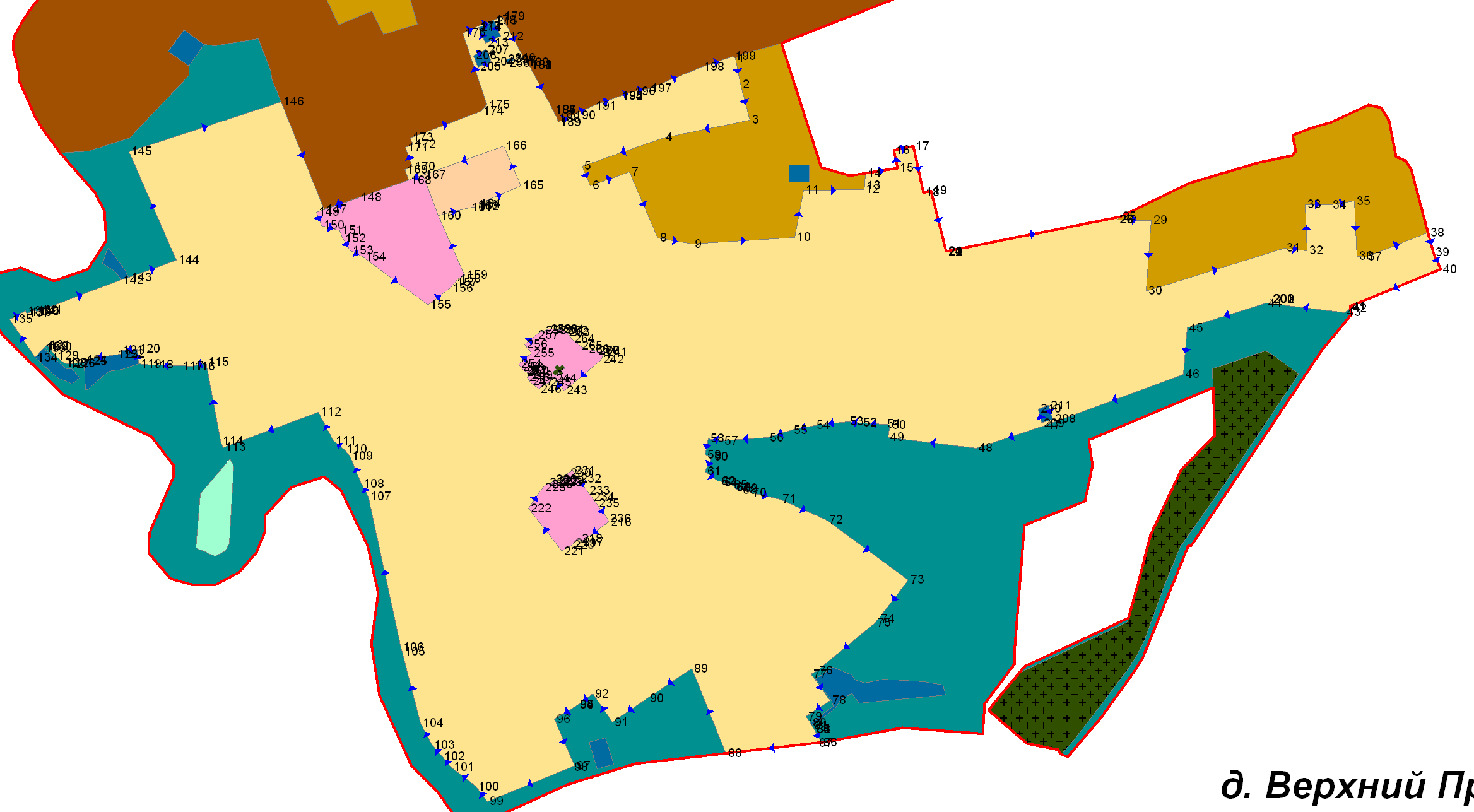 Ж.2. ЗОНА ЗАСТРОЙКИ СРЕДНЕЭТАЖНЫМИ ЖИЛЫМИ ДОМАМИ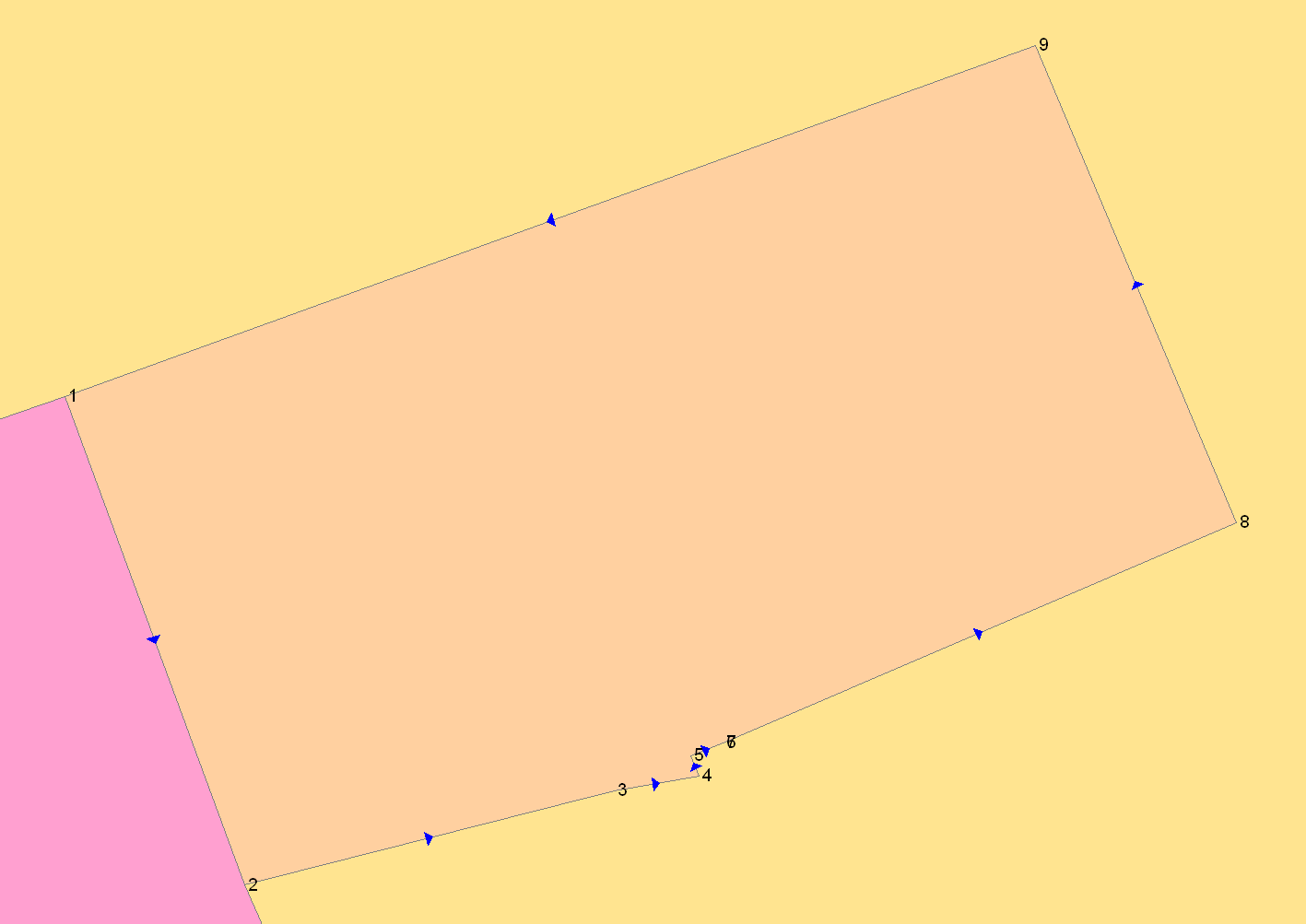 Р.1. ЗОНА ПРИРОДНОГО ЛАНДШАФТА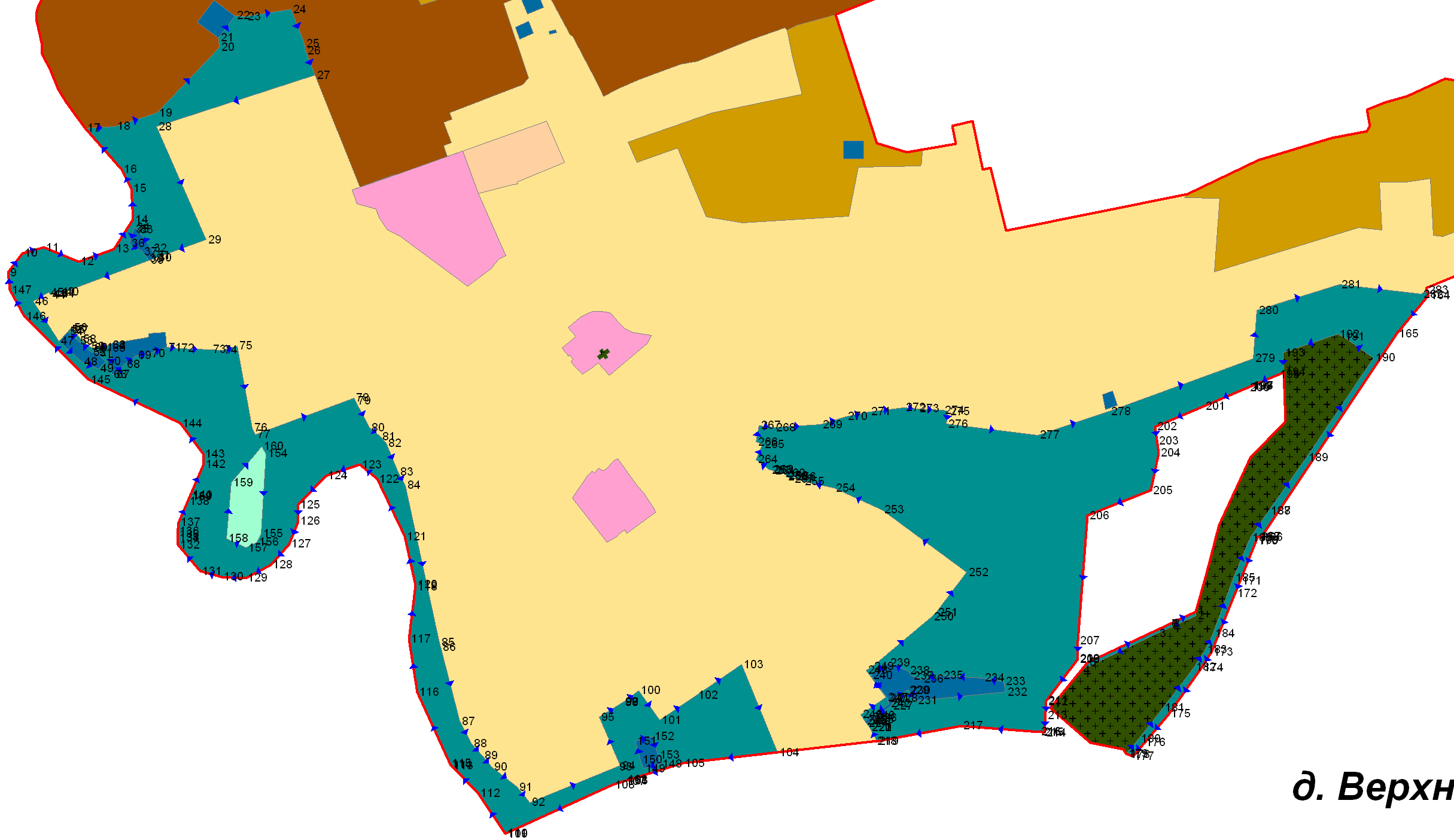 Р.2. ЗОНА ОБЪЕКТОВ ОТДЫХА, ТУРИЗМА И ЛЕЧЕБНО-РЕКРЕАЦИОННОГО НАЗНАЧЕНИЯ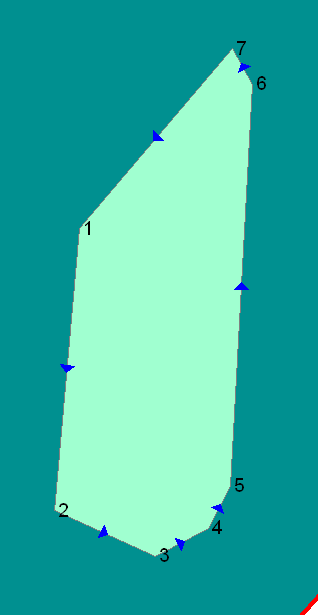 ОД. ОБЩЕСТВЕННО-ДЕЛОВАЯ ЗОНА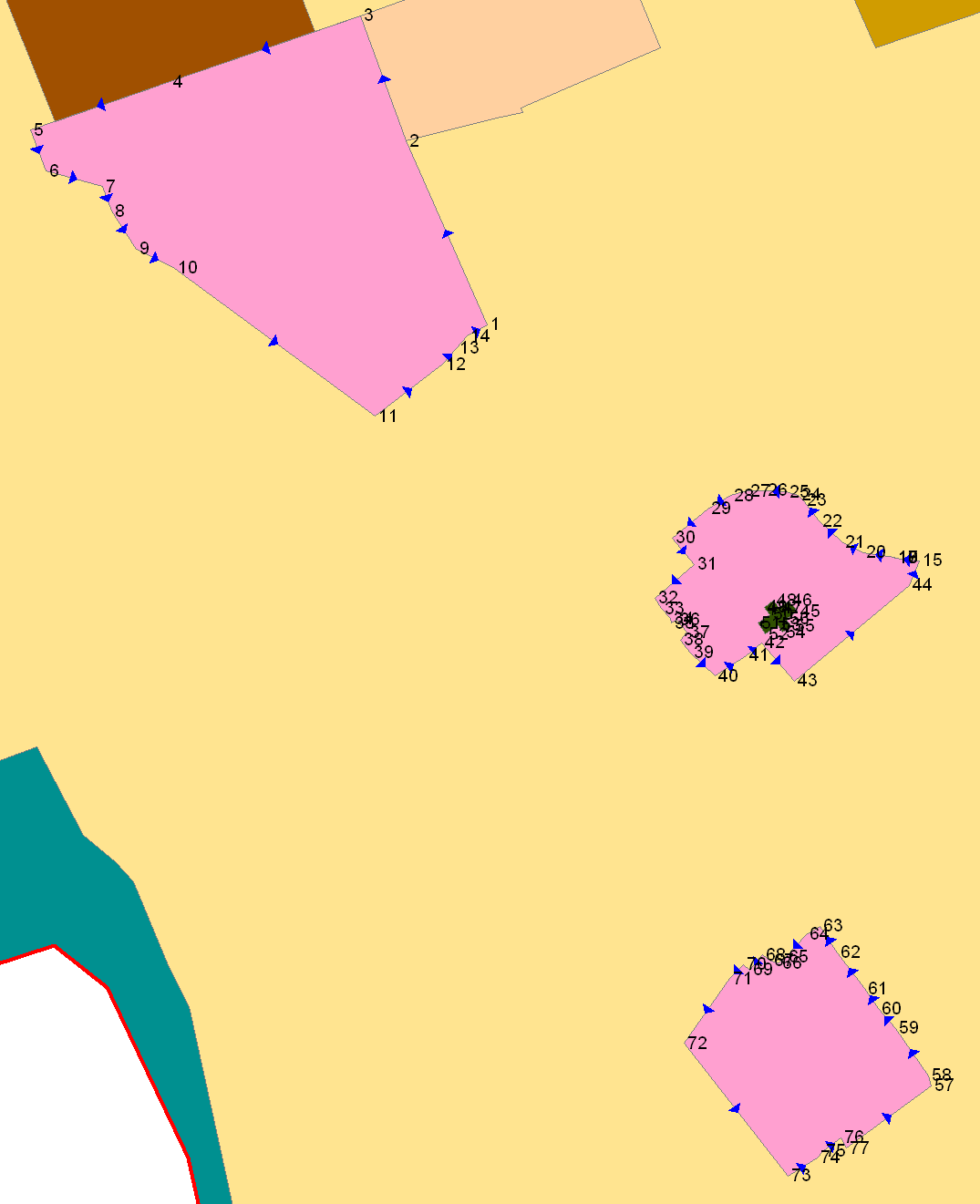 КЛ. ЗОНА КЛАДБИЩ ЗОНА КЛАДБИЩ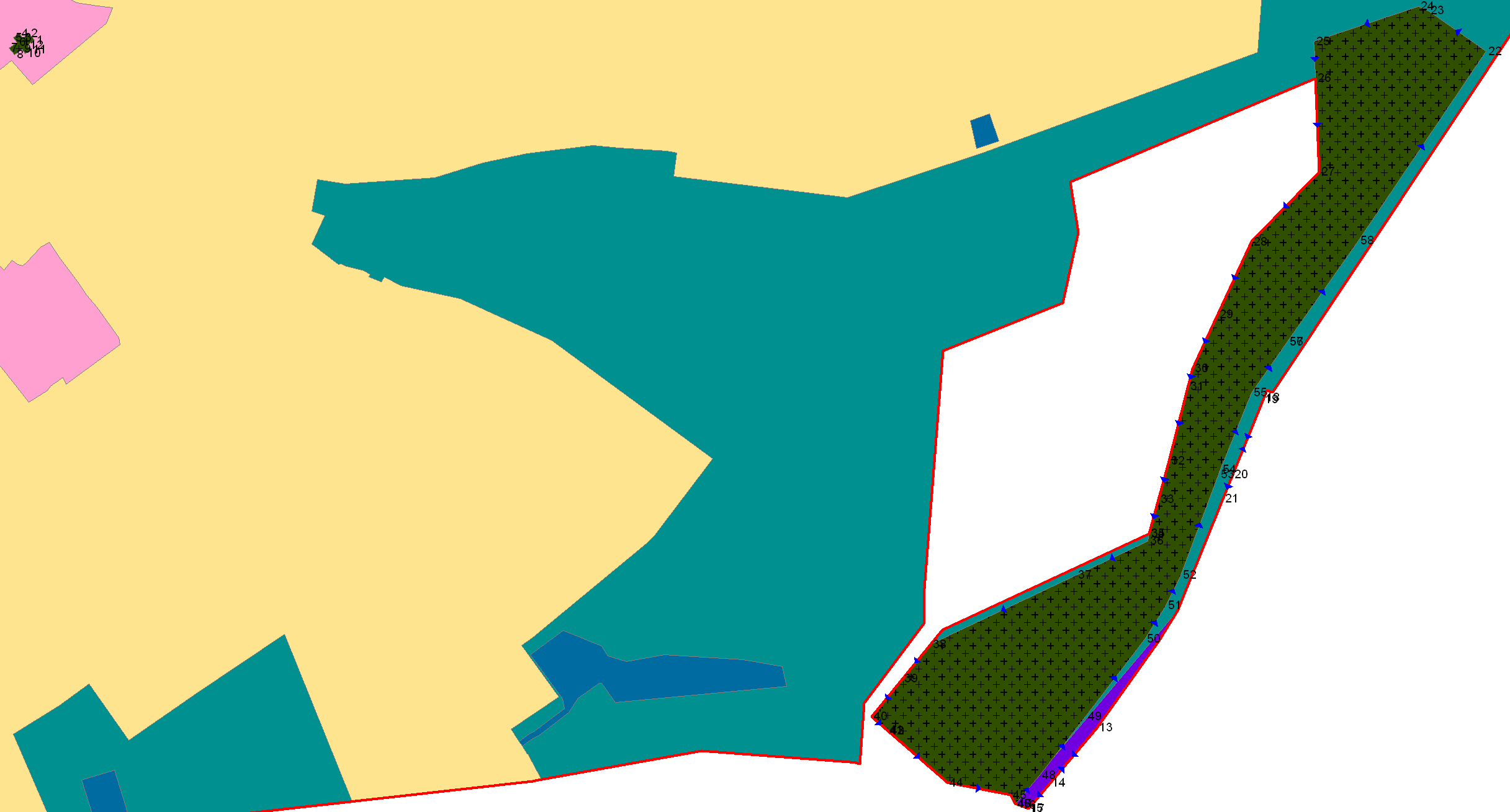 КО. ЗОНА КОММУНАЛЬНОГО ОБСЛУЖИВАНИЯ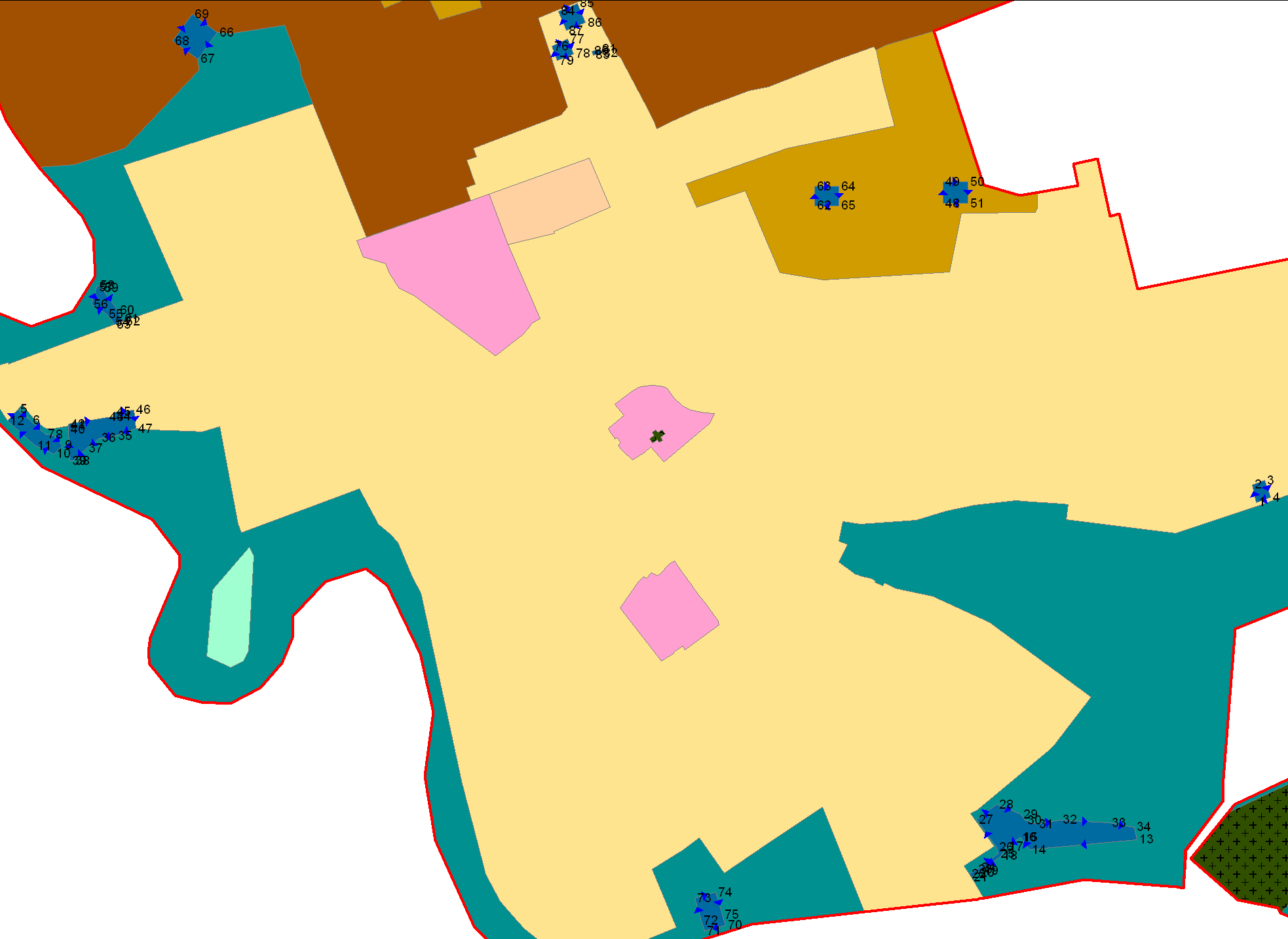 СХ. ЗОНА СЕЛЬСКОХОЗЯЙСТВЕННОГО ИСПОЛЬЗОВАНИЯ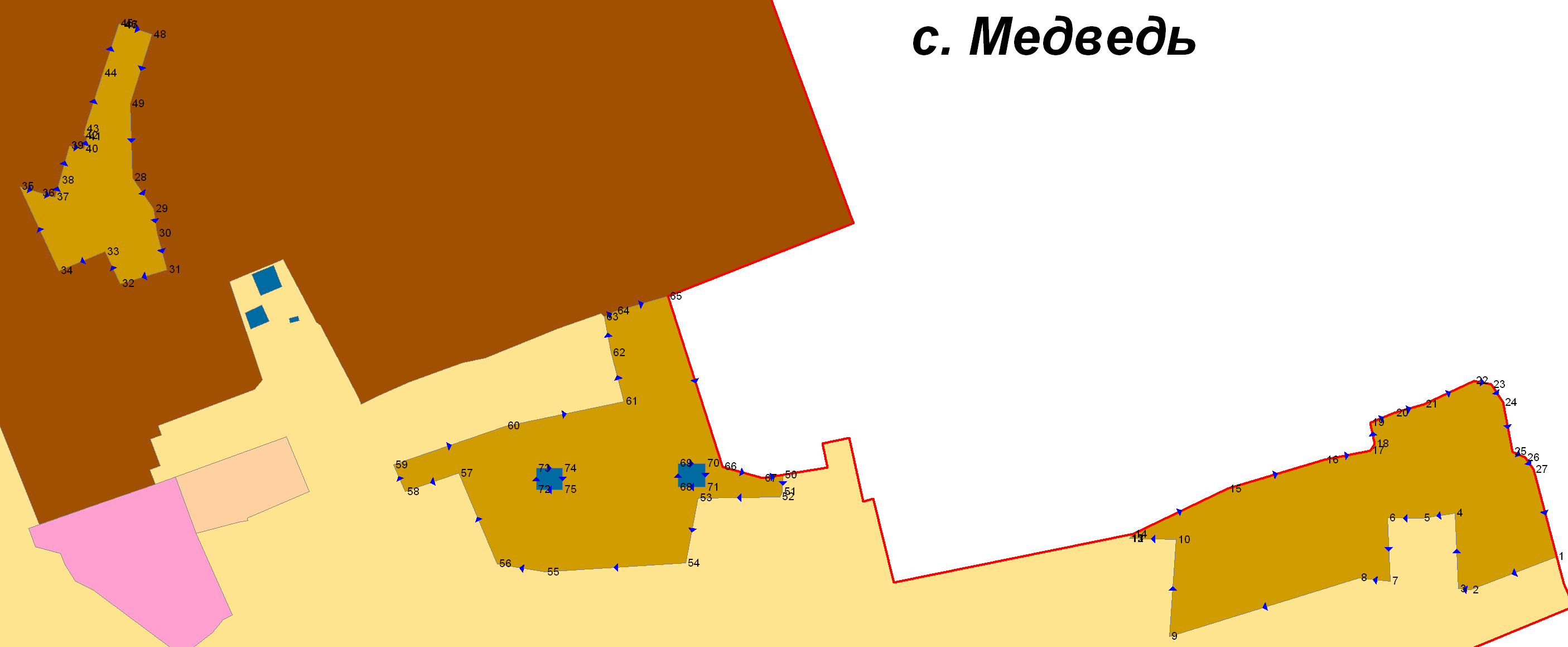 П.1. КОММУНАЛЬНО-СКЛАДСКАЯ  ЗОНА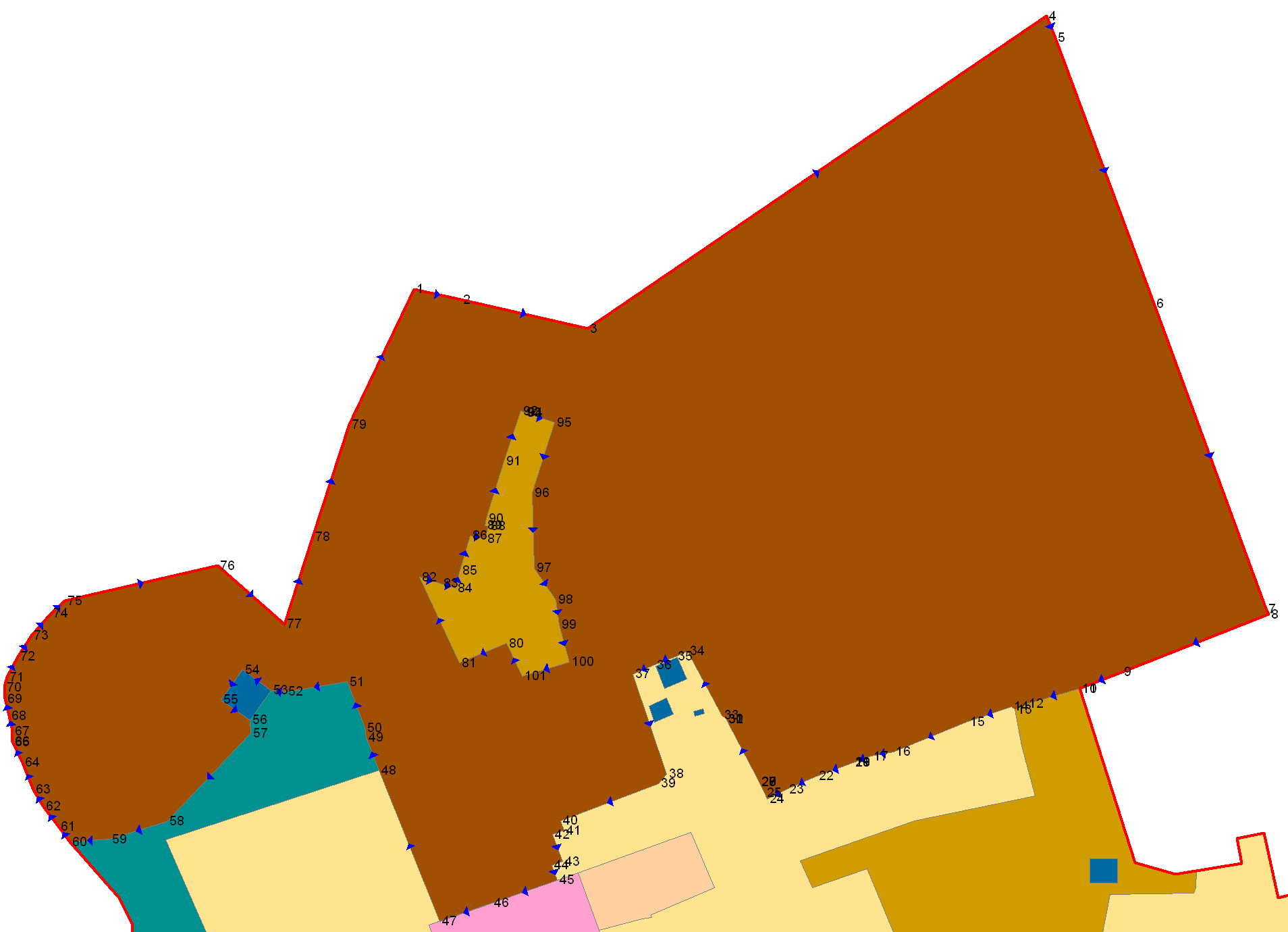 1.2. Деревня Большие УгородыСведения о границах территориальных зонТерриториальные зоны  д. Большие УгородыЖ.1. ЗОНА ЗАСТРОЙКИ ИНДИВИДУАЛЬНЫМИ И МАЛОЭТАЖНЫМИ ЖИЛЫМИ ДОМАМИ 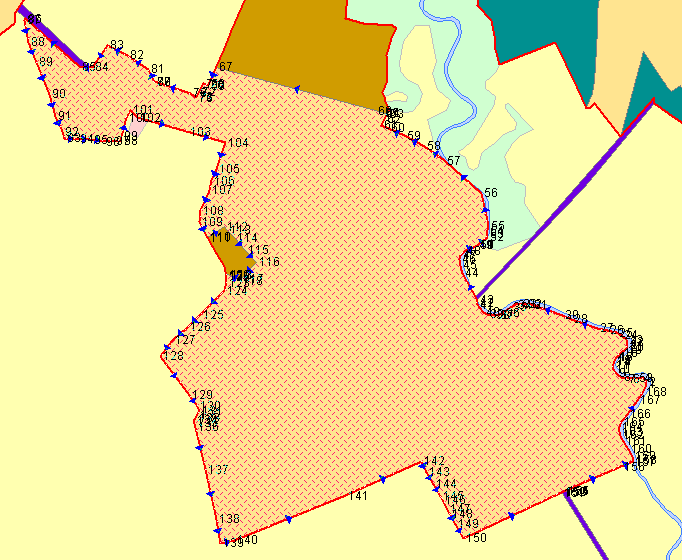 Р.1. ЗОНА ПРИРОДНОГО ЛАНДШАФТА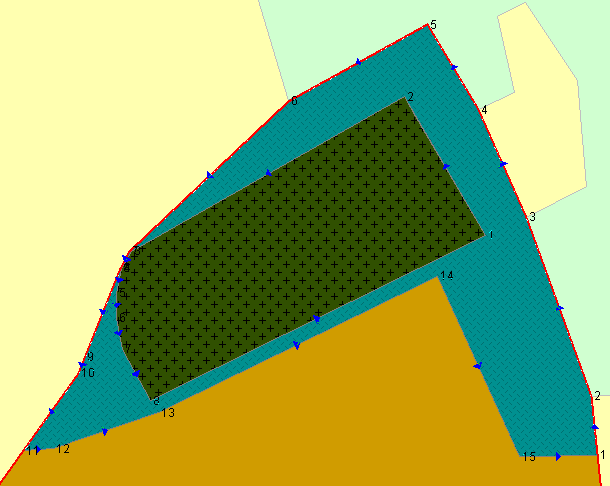 КЛ. ЗОНА КЛАДБИЩ 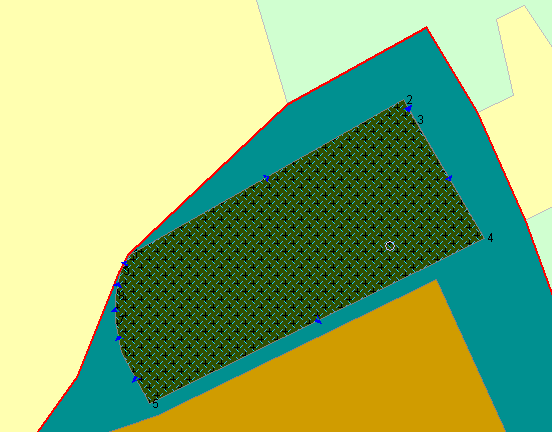 СХ. ЗОНА СЕЛЬСКОХОЗЯЙСТВЕННОГО ИСПОЛЬЗОВАНИЯ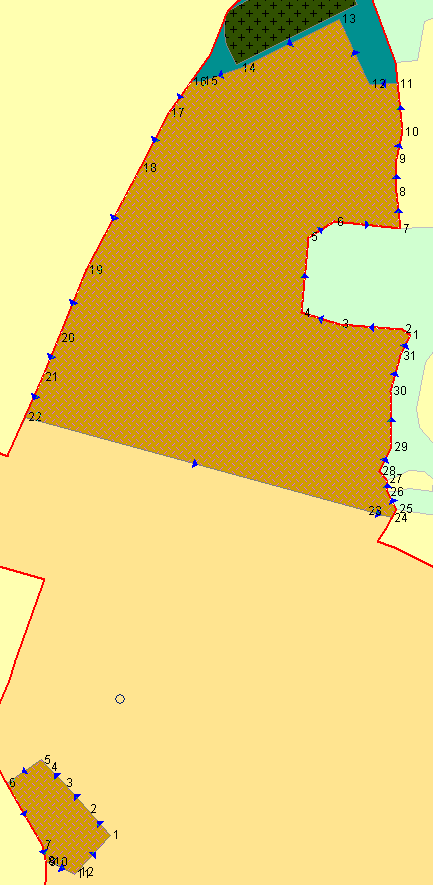 1.3. Деревня ВанецТерриториальные зоны  д. Ванец      Ж.1. ЗОНА ЗАСТРОЙКИ ИНДИВИДУАЛЬНЫМИ И МАЛОЭТАЖНЫМИ ЖИЛЫМИ ДОМАМИ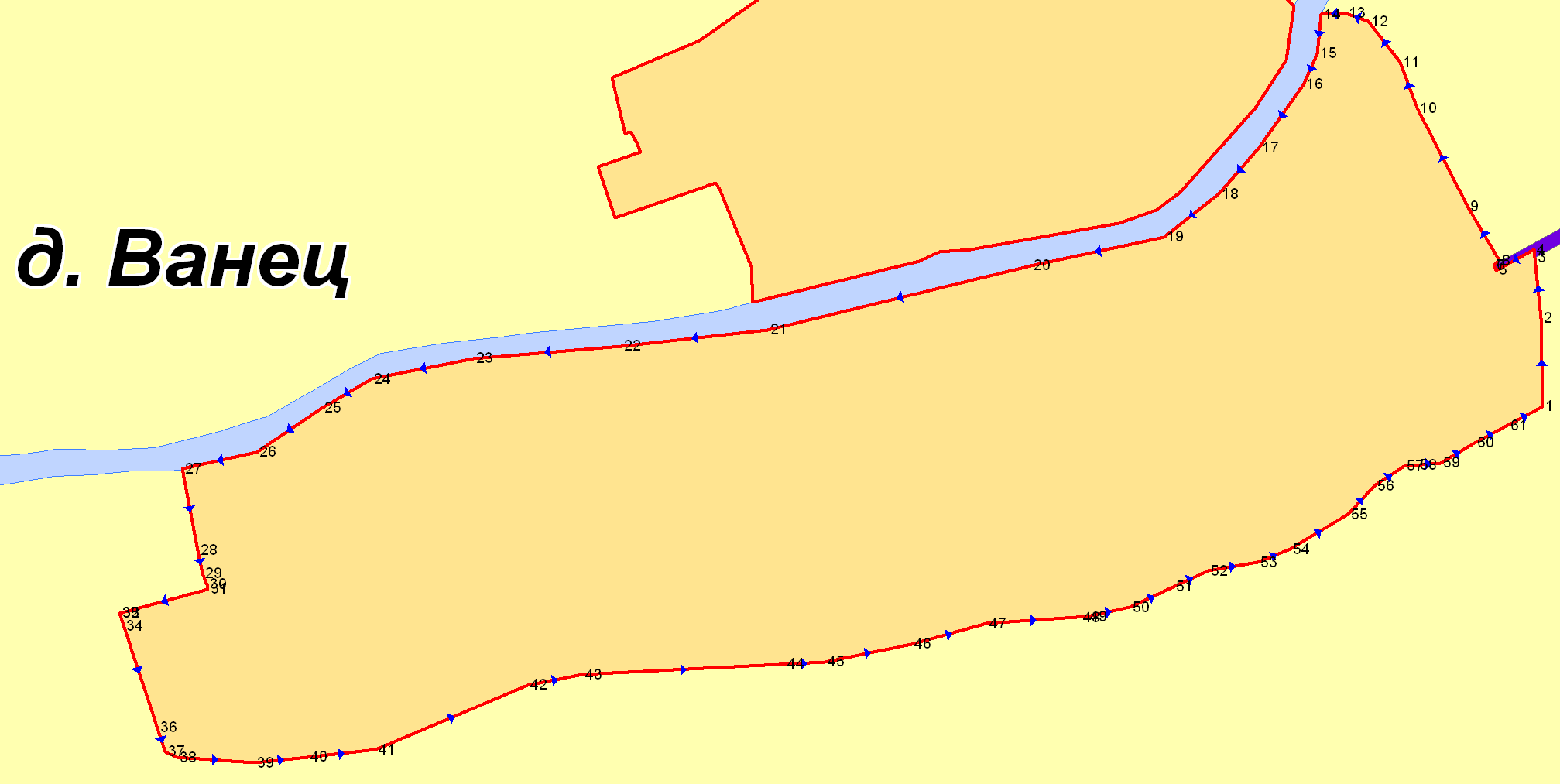 1.4. Деревня Верхний ПрихонТерриториальные зоны  д. Верхний Прихон        Ж.1. ЗОНА ЗАСТРОЙКИ ИНДИВИДУАЛЬНЫМИ И МАЛОЭТАЖНЫМИ ЖИЛЫМИ ДОМАМИ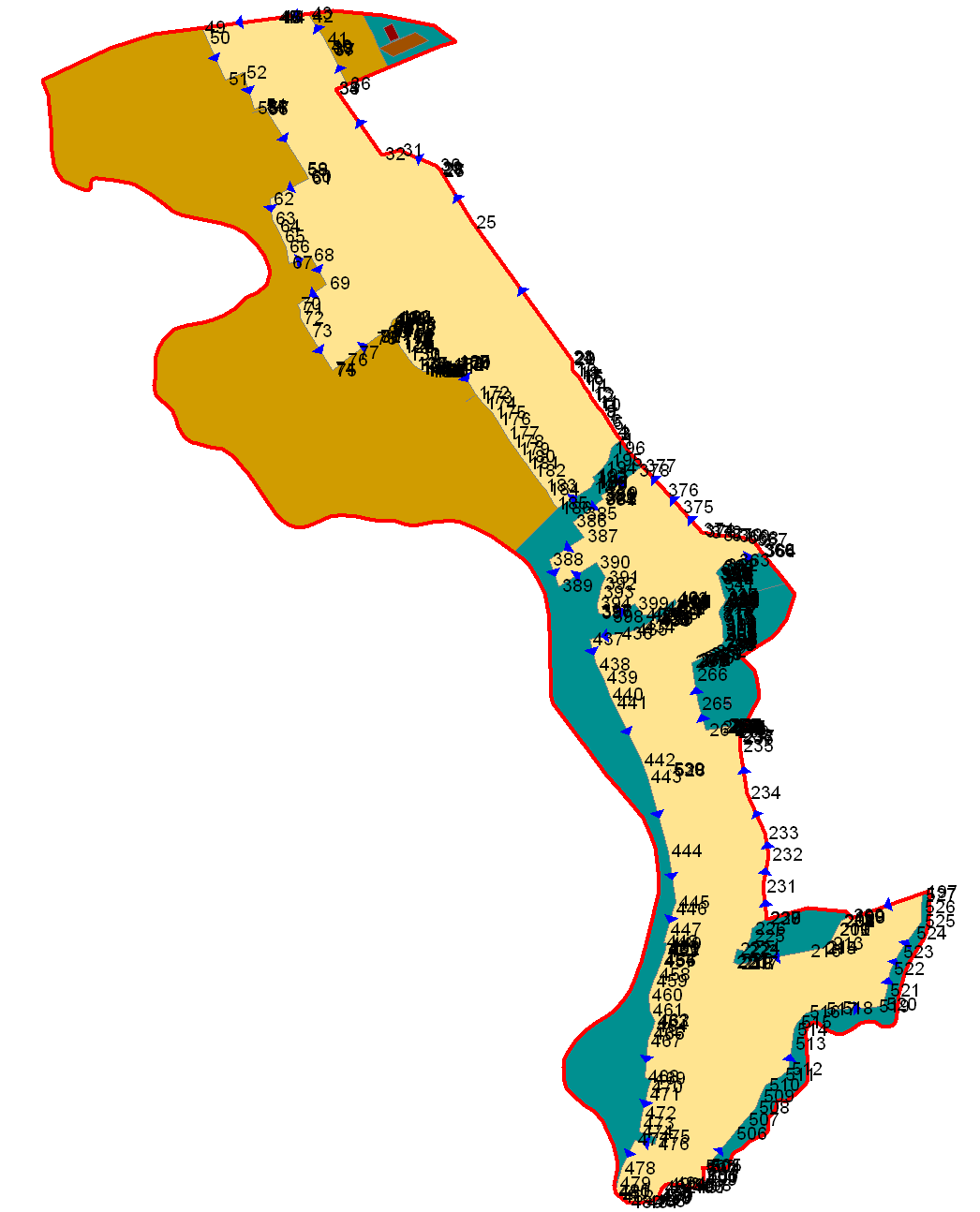 Р.1. ЗОНА ПРИРОДНОГО ЛАНДШАФТА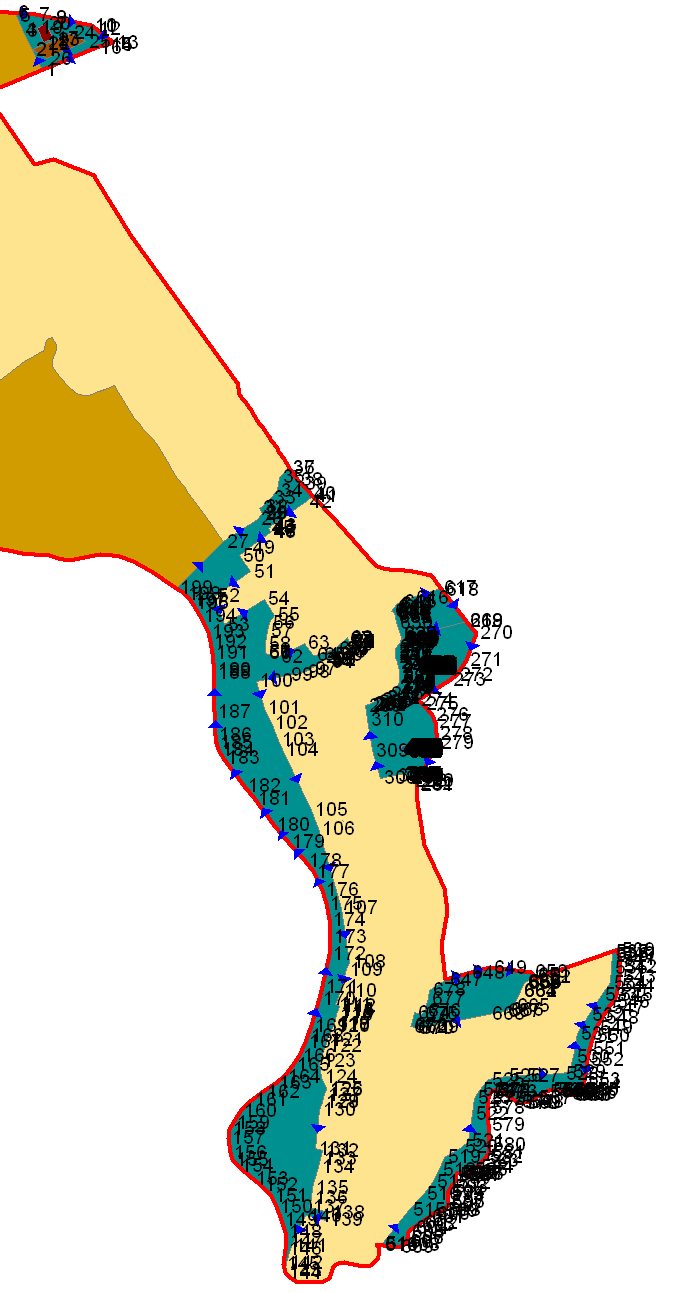 СХ. ЗОНА СЕЛЬСКОХОЗЯЙСТВЕННОГО ИСПОЛЬЗОВАНИЯ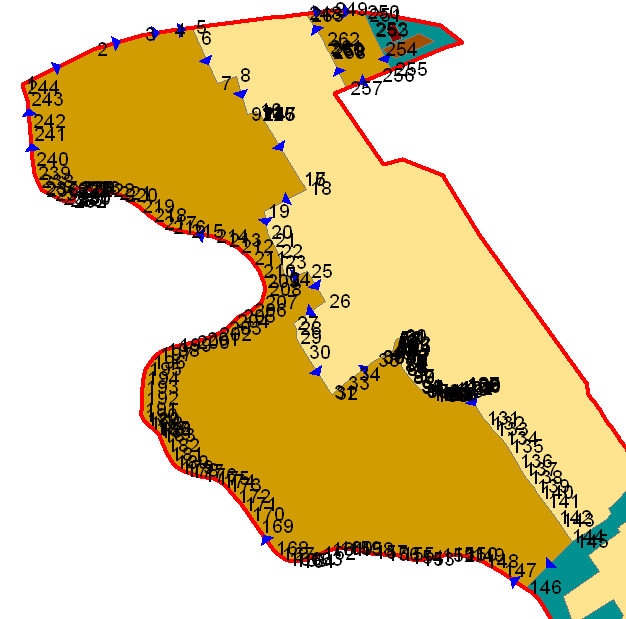 П.1. КОММУНАЛЬНО-СКЛАДСКАЯ ЗОНА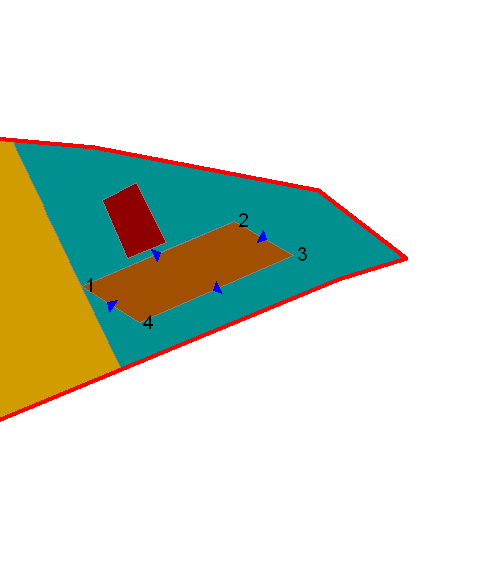 П.2  ЗОНА ПРОИЗВОДСТВЕННЫХ ПРЕДПРИЯТИЙ III-V КЛАССОВ ОПАСНОСТИ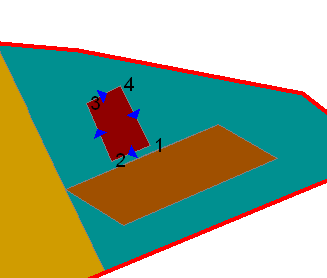 1.5. Деревня ВешкаТерриториальные зоны  д. Вешка    Ж.1. ЗОНА ЗАСТРОЙКИ ИНДИВИДУАЛЬНЫМИ И МАЛОЭТАЖНЫМИ ЖИЛЫМИ ДОМАМИ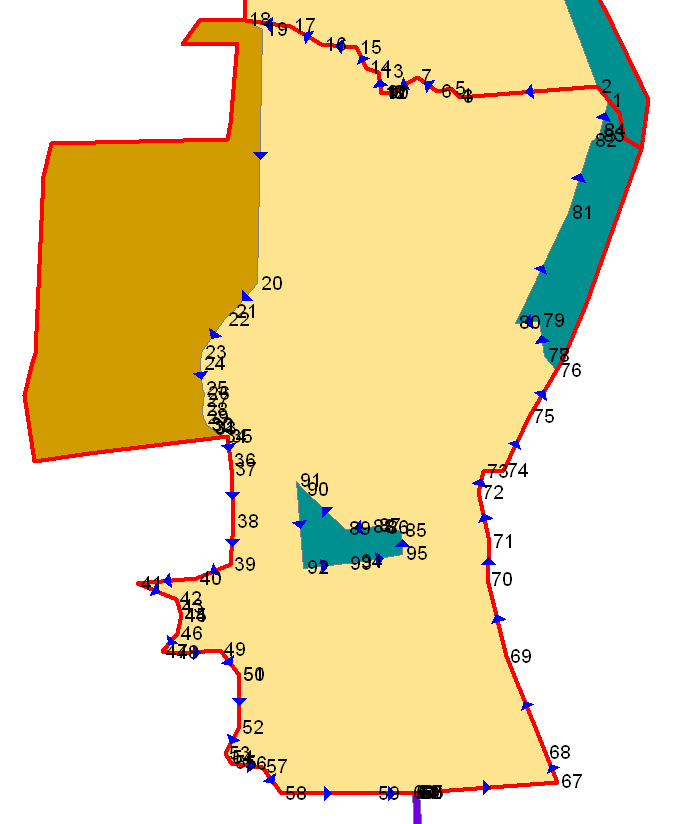 Р.1. ЗОНА ПРИРОДНОГО ЛАНДШАФТА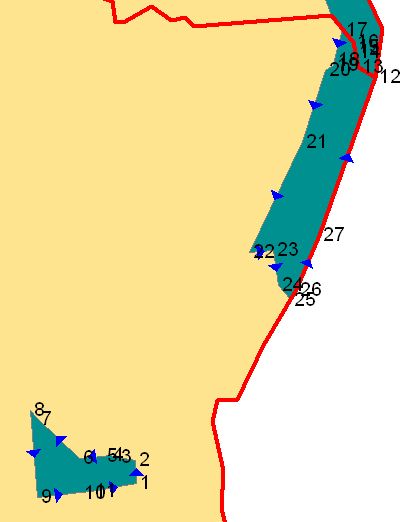 СХ. ЗОНА СЕЛЬСКОХОЗЯЙСТВЕННОГО ИСПОЛЬЗОВАНИЯ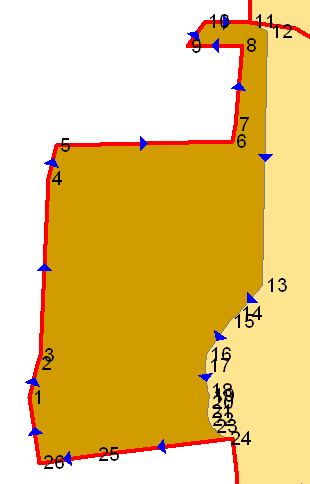 1.6. Деревня ВзъездыТерриториальные зоны  д. ВзъездыЖ.1. ЗОНА ЗАСТРОЙКИ ИНДИВИДУАЛЬНЫМИ И МАЛОЭТАЖНЫМИ ЖИЛЫМИ ДОМАМИ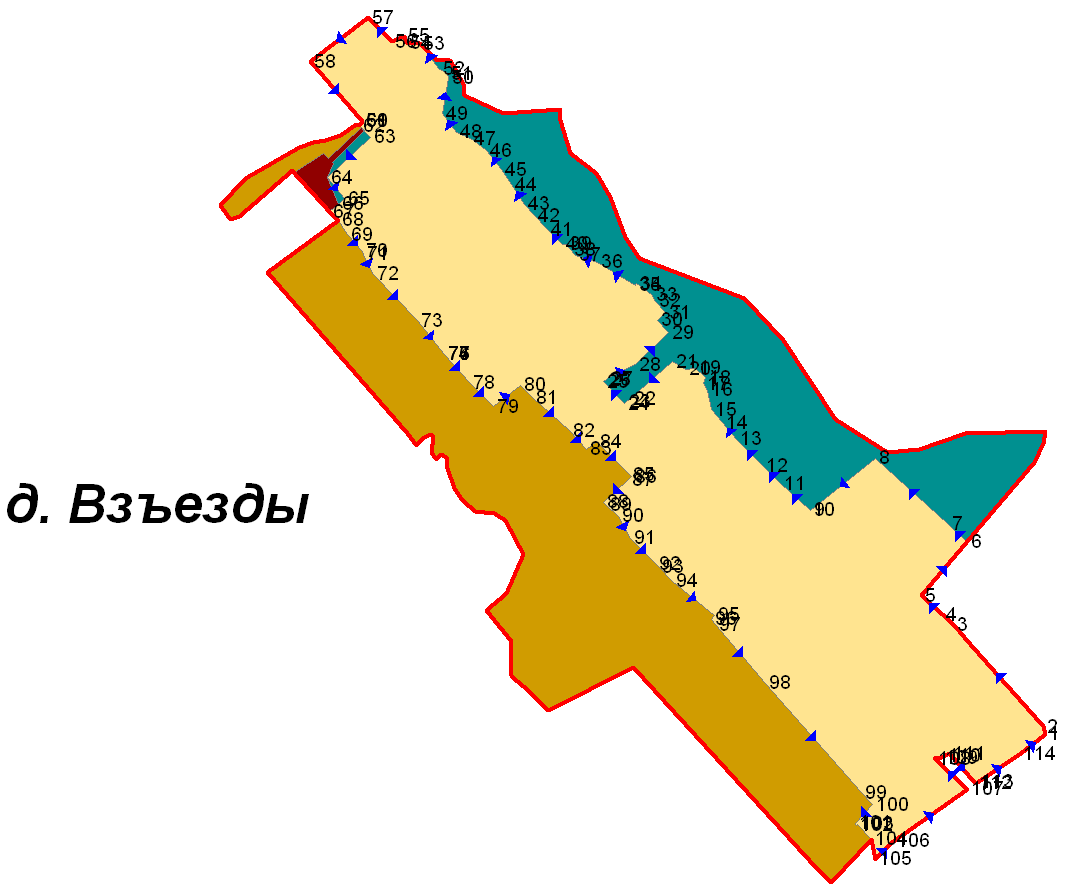 Р.1. ЗОНА ПРИРОДНОГО ЛАНДШАФТА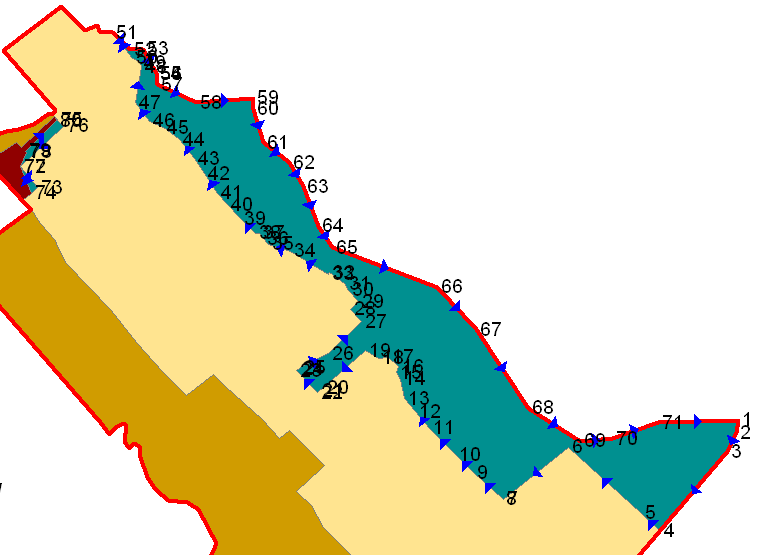 СХ. ЗОНА СЕЛЬСКОХОЗЯЙСТВЕННОГО ИСПОЛЬЗОВАНИЯ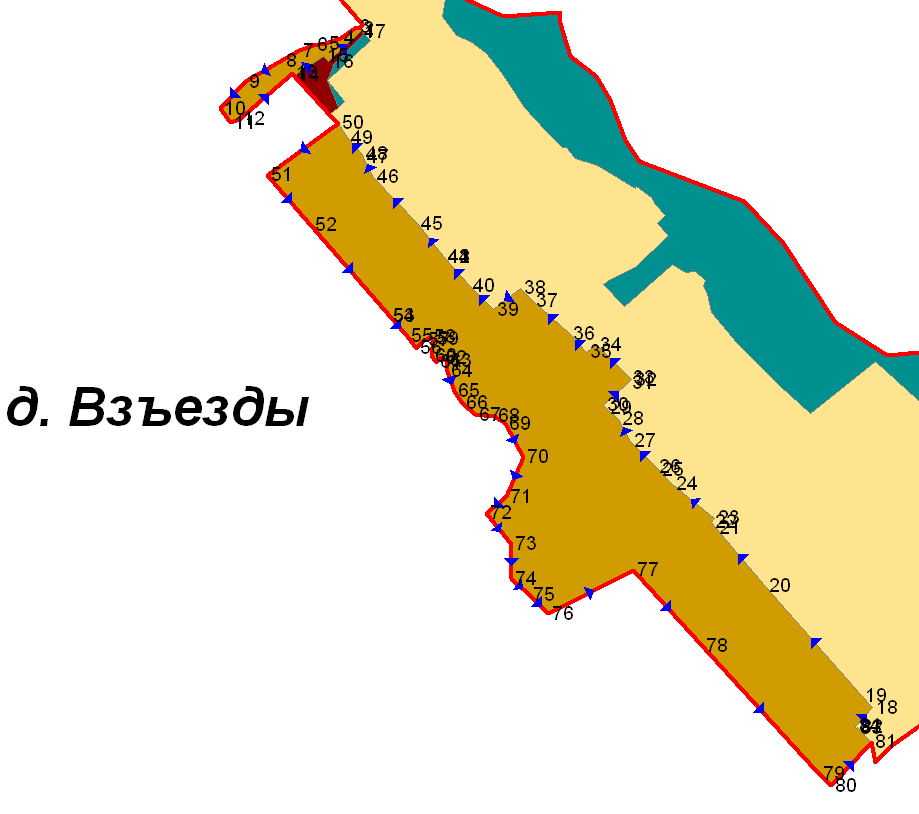 П.2  ЗОНА ПРОИЗВОДСТВЕННЫХ ПРЕДПРИЯТИЙ III-V КЛАССОВ ОПАСНОСТИ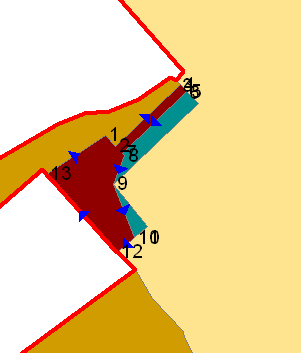 1.7. Деревня ВысоковоЖ.1. ЗОНА ЗАСТРОЙКИ ИНДИВИДУАЛЬНЫМИ И МАЛОЭТАЖНЫМИ ЖИЛЫМИ ДОМАМИ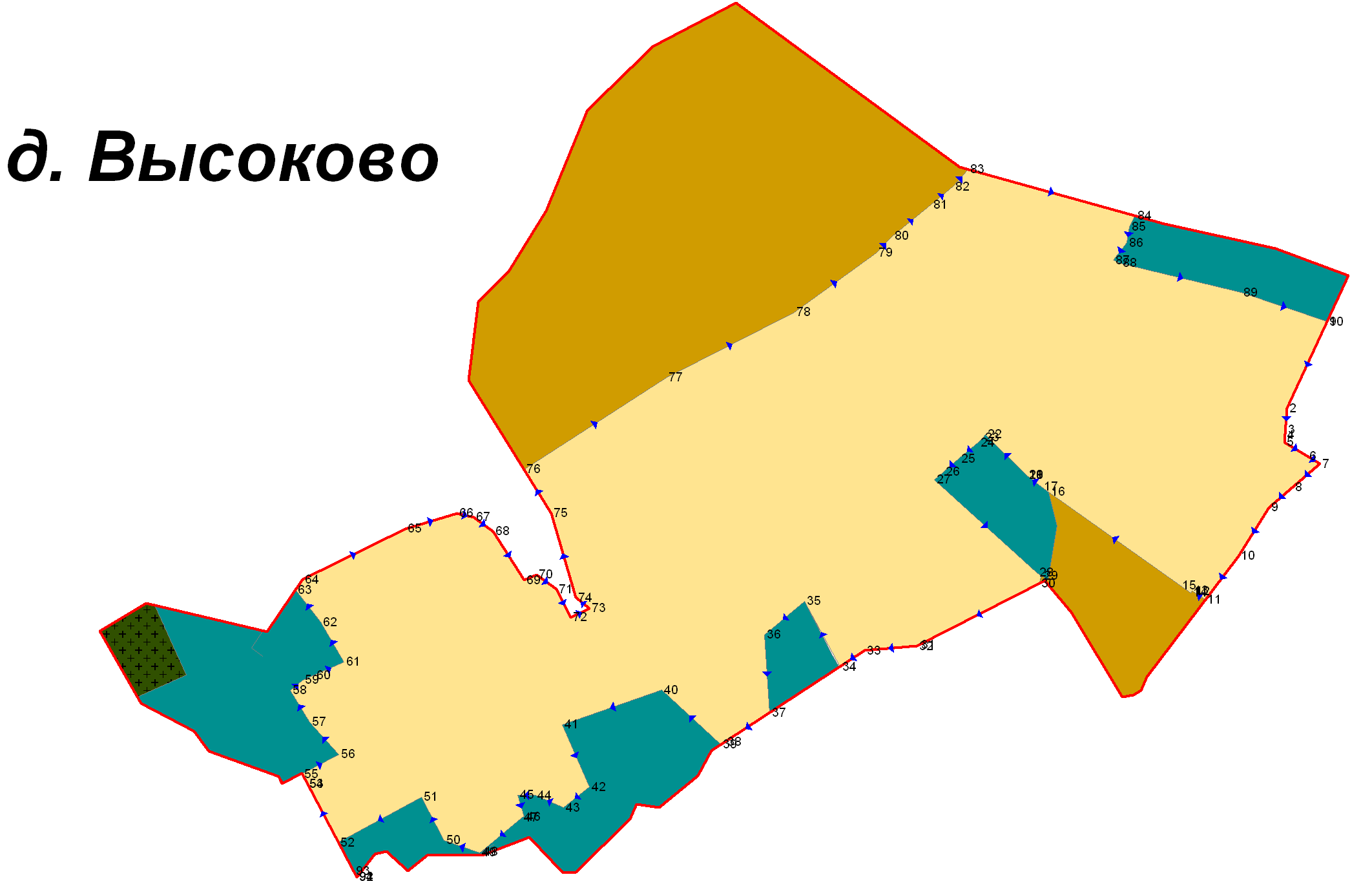 Р.1. ЗОНА ПРИРОДНОГО ЛАНДШАФТА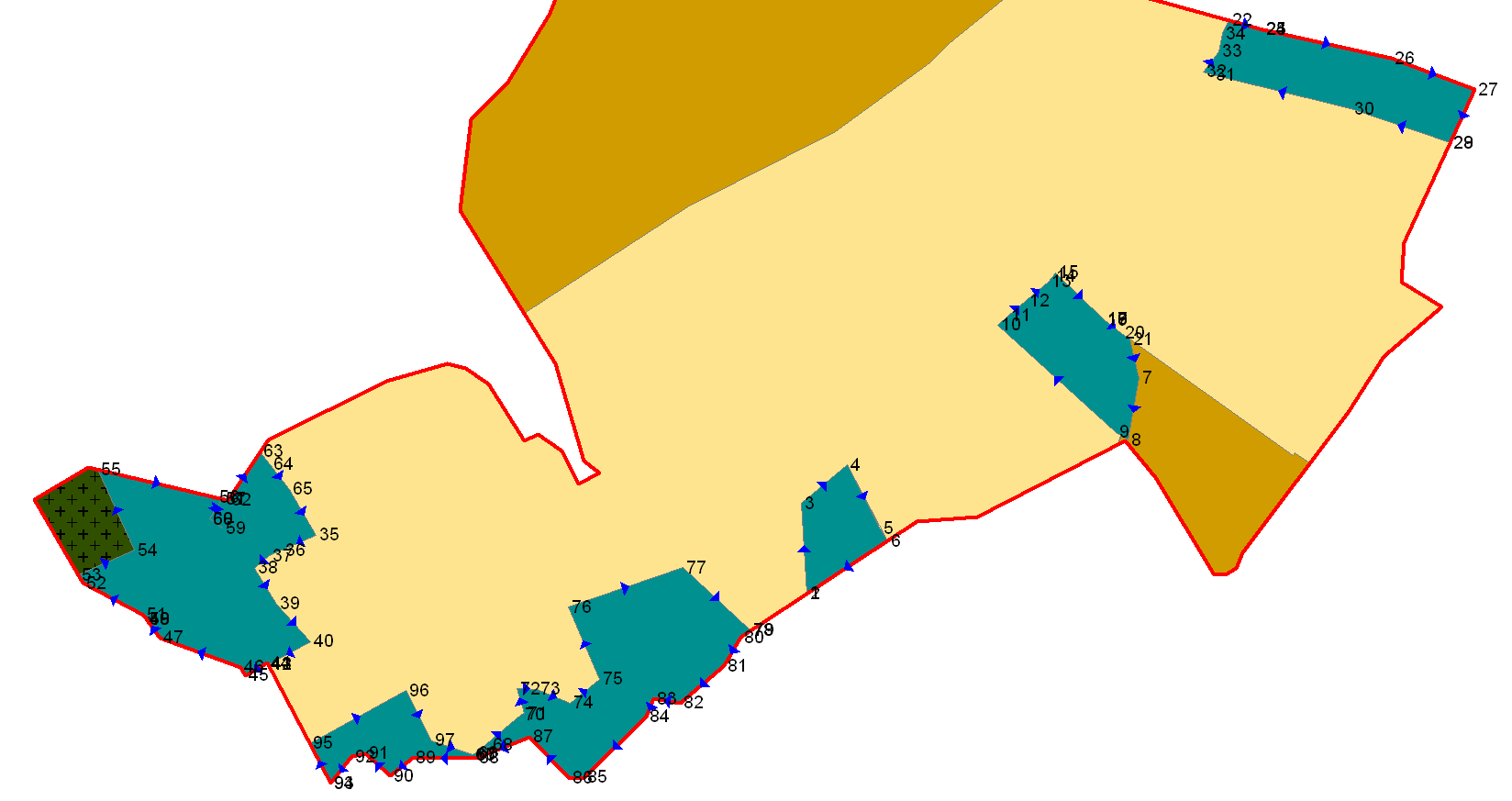 СХ. ЗОНА СЕЛЬСКОХОЗЯЙСТВЕННОГО ИСПОЛЬЗОВАНИЯ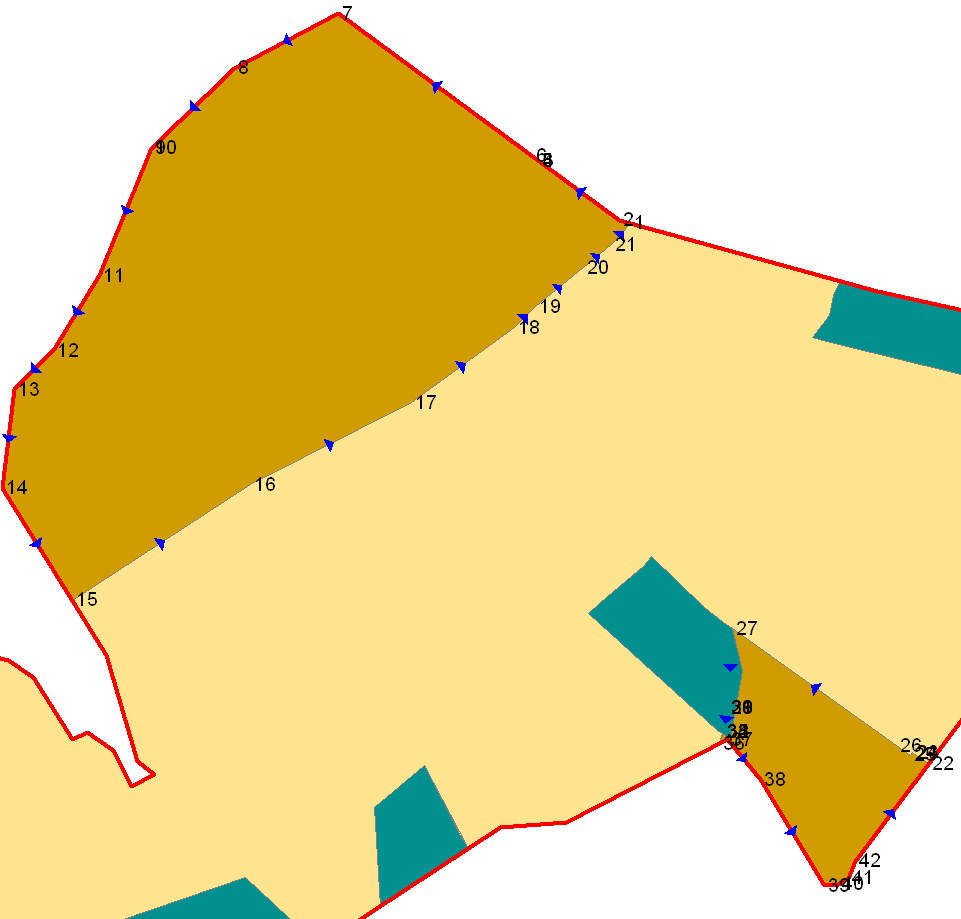 КЛ. ЗОНА КЛАДБИЩ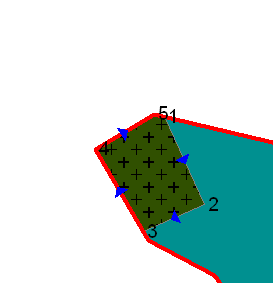 1.8. Деревня Горное ВеретьеТерриториальные зоны  д. Горное Веретье           Ж.1. ЗОНА ЗАСТРОЙКИ ИНДИВИДУАЛЬНЫМИ И МАЛОЭТАЖНЫМИ ЖИЛЫМИ ДОМАМИ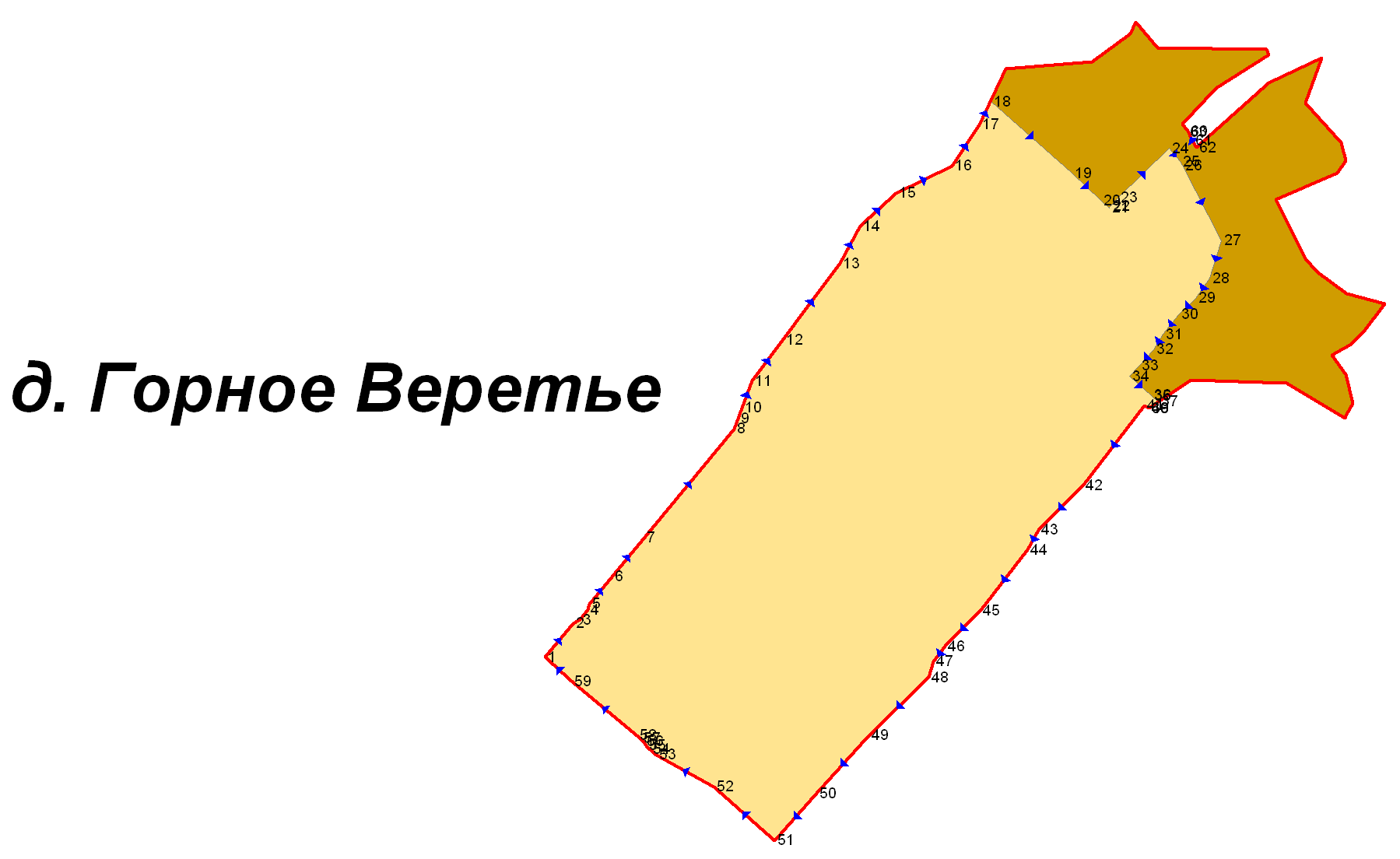 СХ. ЗОНА СЕЛЬСКОХОЗЯЙСТВЕННОГО ИСПОЛЬЗОВАНИЯ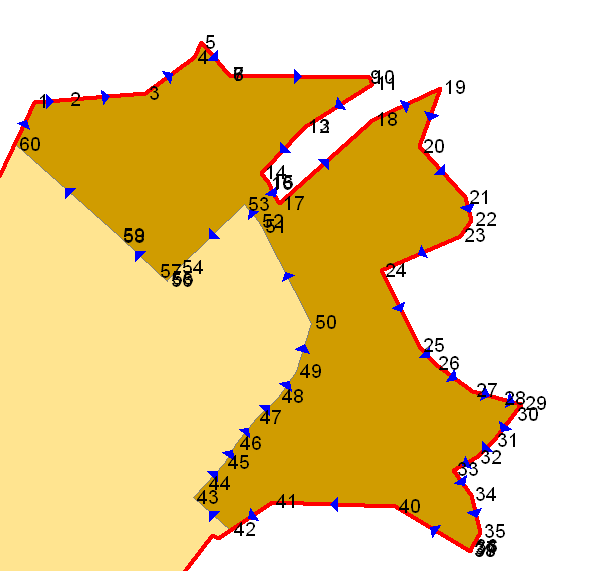 1.9. Деревня ЗакибьеТерриториальные зоны  д. Закибье        Ж.1. ЗОНА ЗАСТРОЙКИ ИНДИВИДУАЛЬНЫМИ И МАЛОЭТАЖНЫМИ ЖИЛЫМИ ДОМАМИ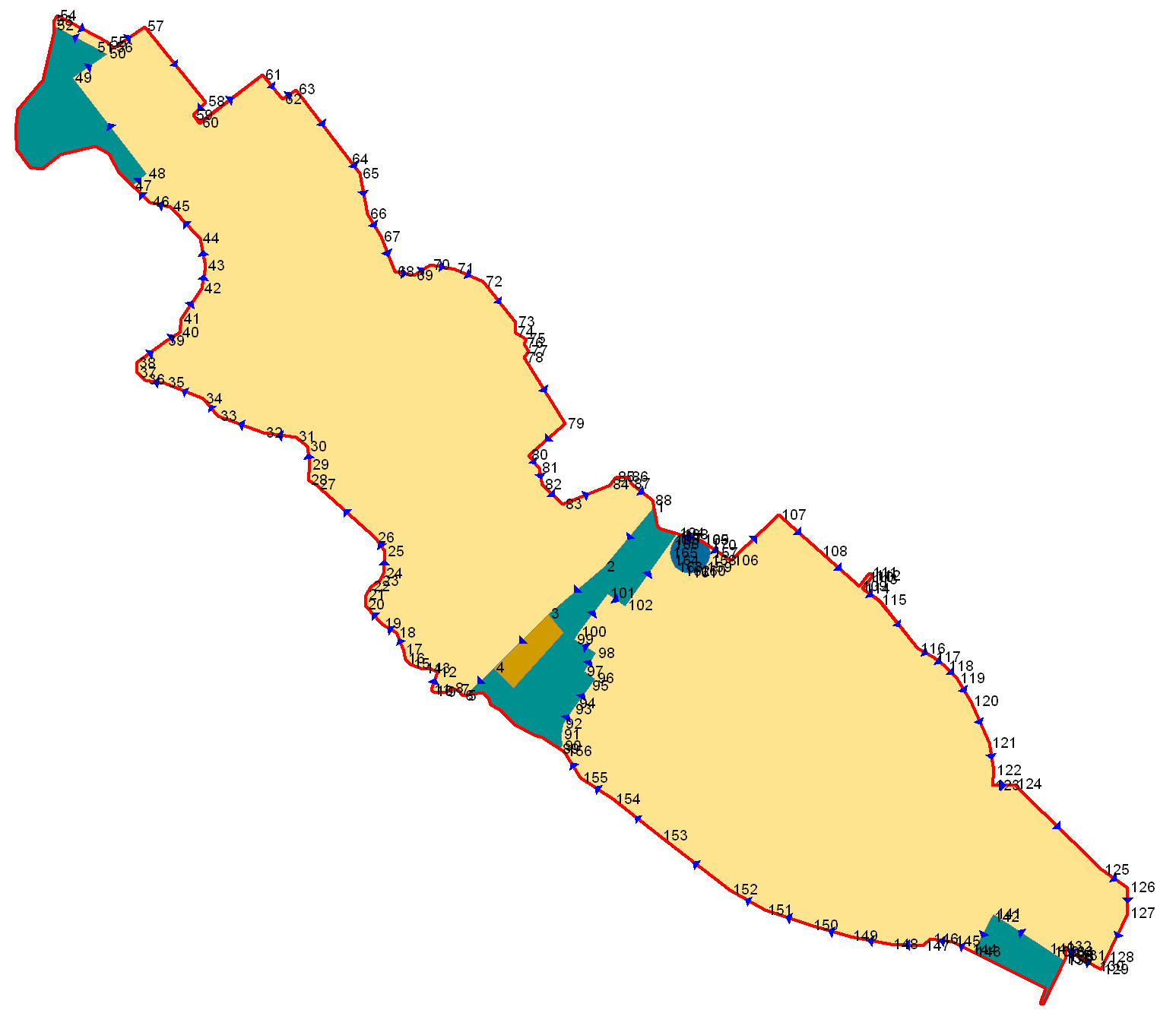 Р.1. ЗОНА ПРИРОДНОГО ЛАНДШАФТА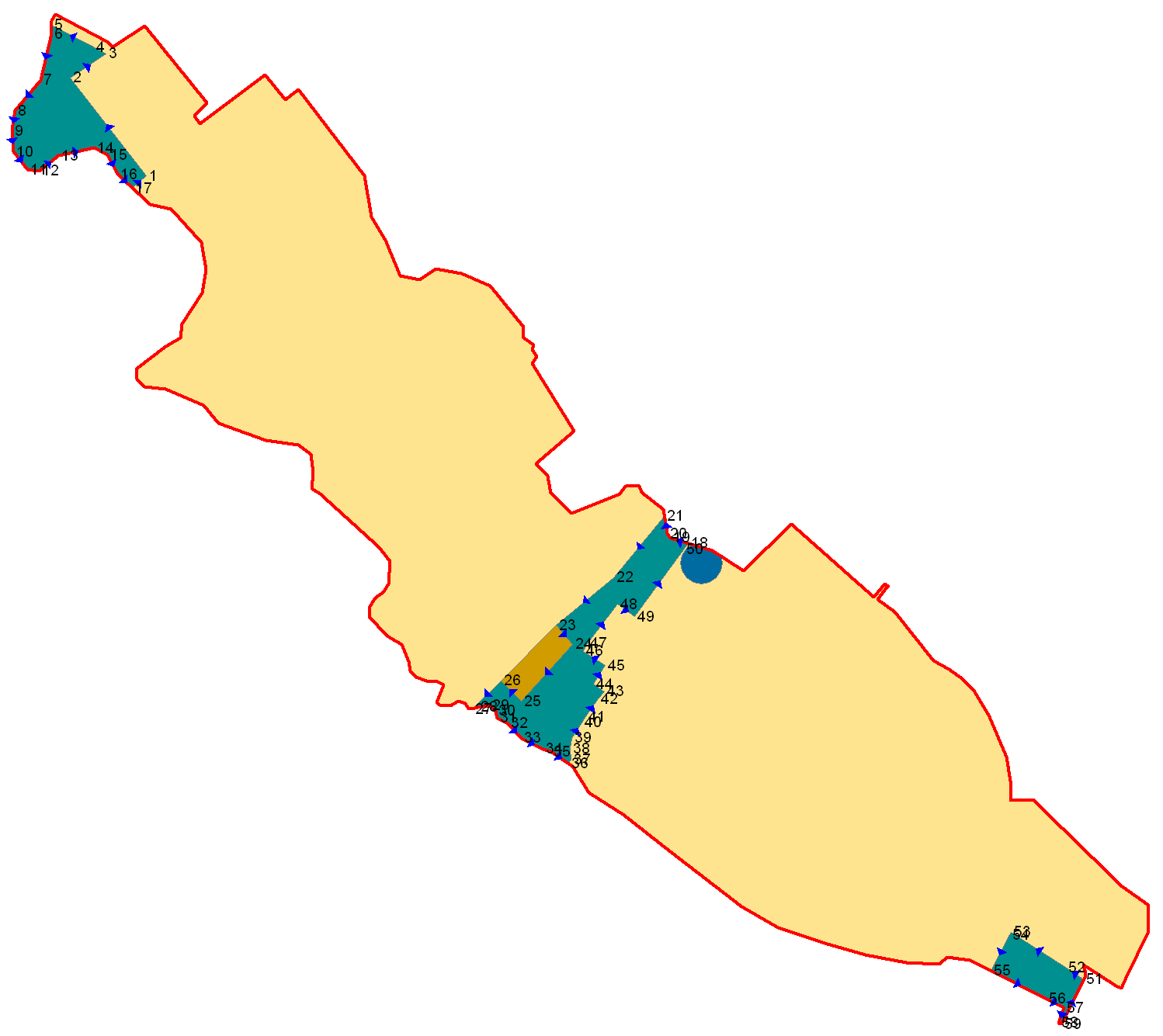 СХ. ЗОНА СЕЛЬСКОХОЗЯЙСТВЕННОГО ИСПОЛЬЗОВАНИЯ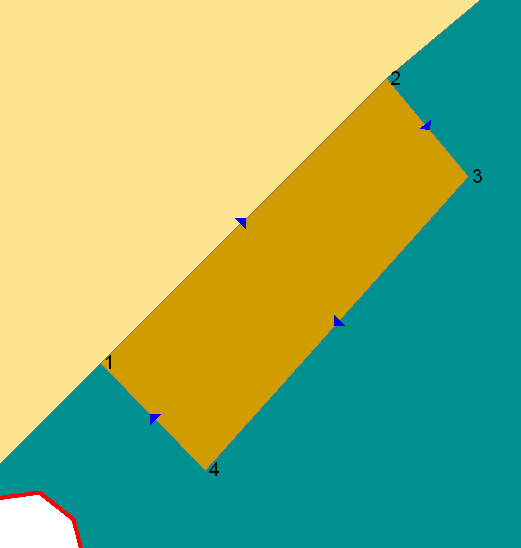 КО. ЗОНА КОММУНАЛЬНОГО ОБСЛУЖИВАНИЯ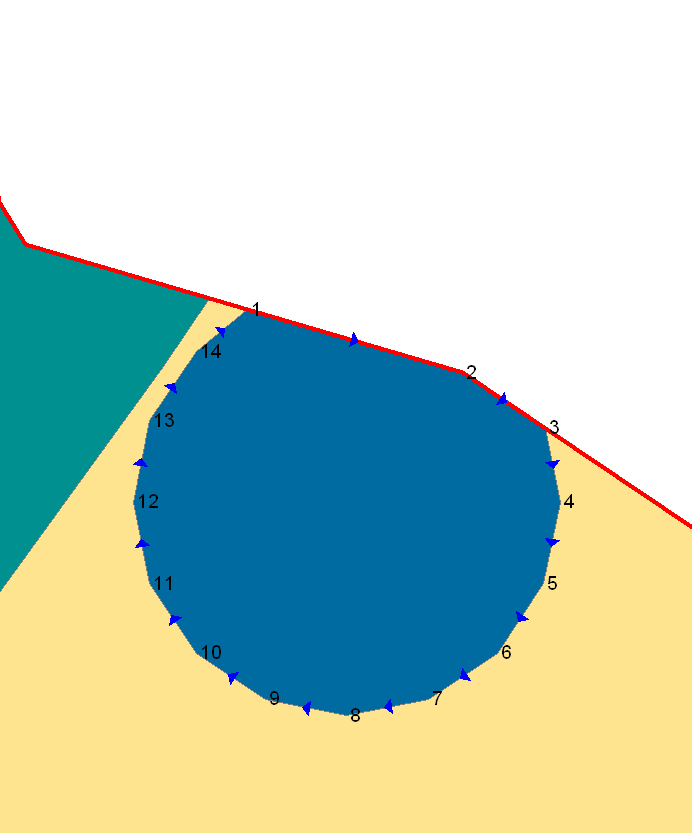 1.10. Деревня ЗаречьеТерриториальные зоны  д. Заречье Ж.1. ЗОНА ЗАСТРОЙКИ ИНДИВИДУАЛЬНЫМИ И МАЛОЭТАЖНЫМИ ЖИЛЫМИ ДОМАМИ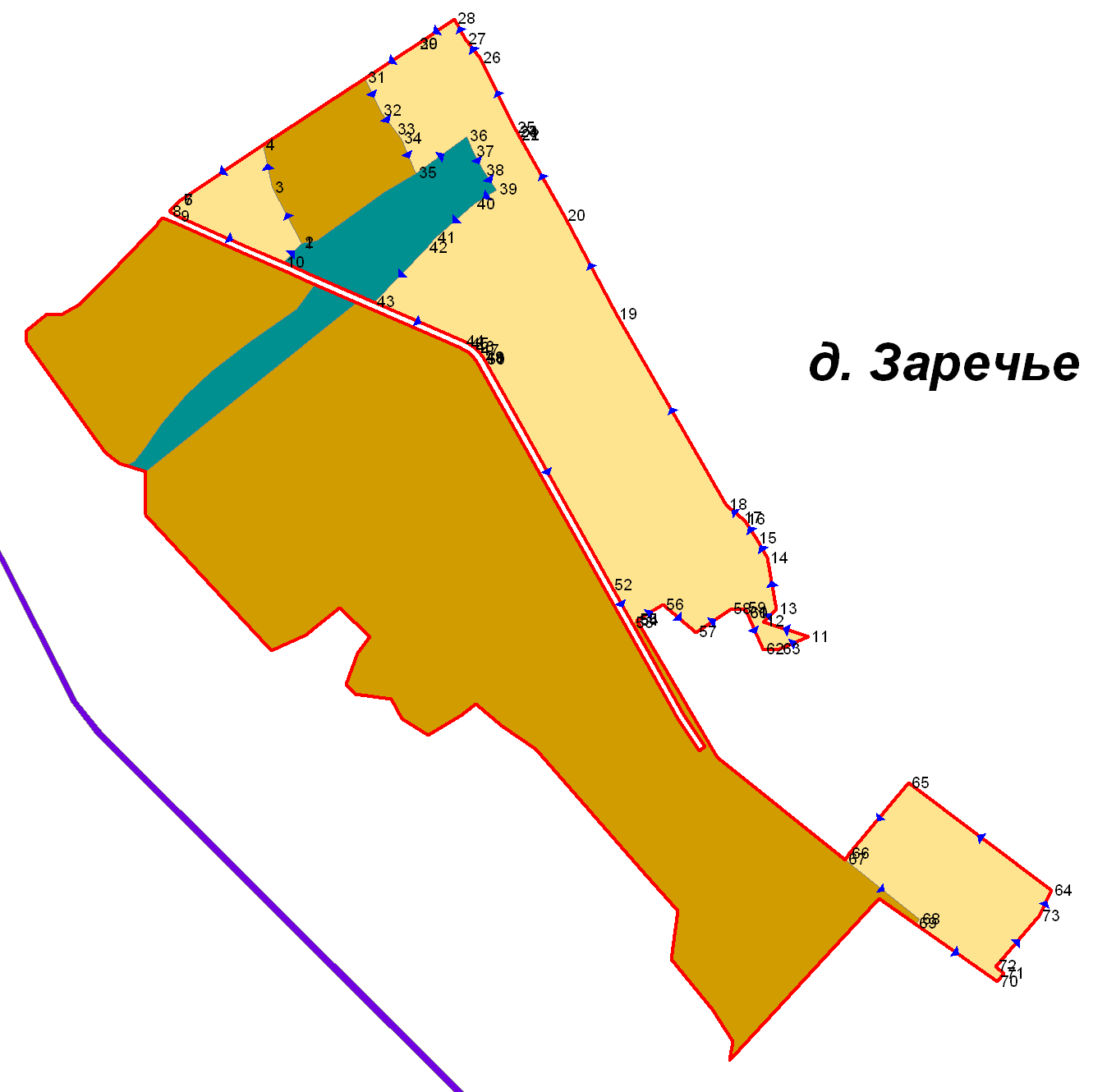 Р.1. ЗОНА ПРИРОДНОГО ЛАНДШАФТА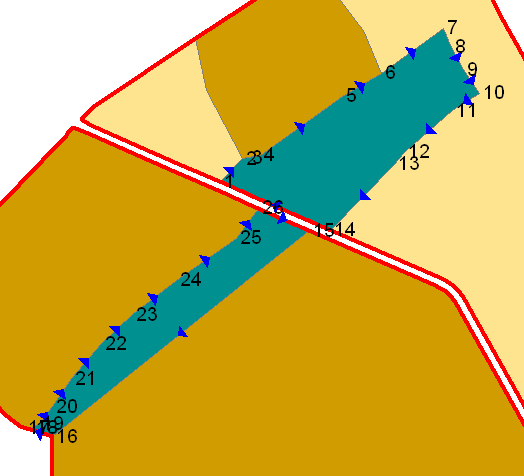 СХ. ЗОНА СЕЛЬСКОХОЗЯЙСТВЕННОГО ИСПОЛЬЗОВАНИЯ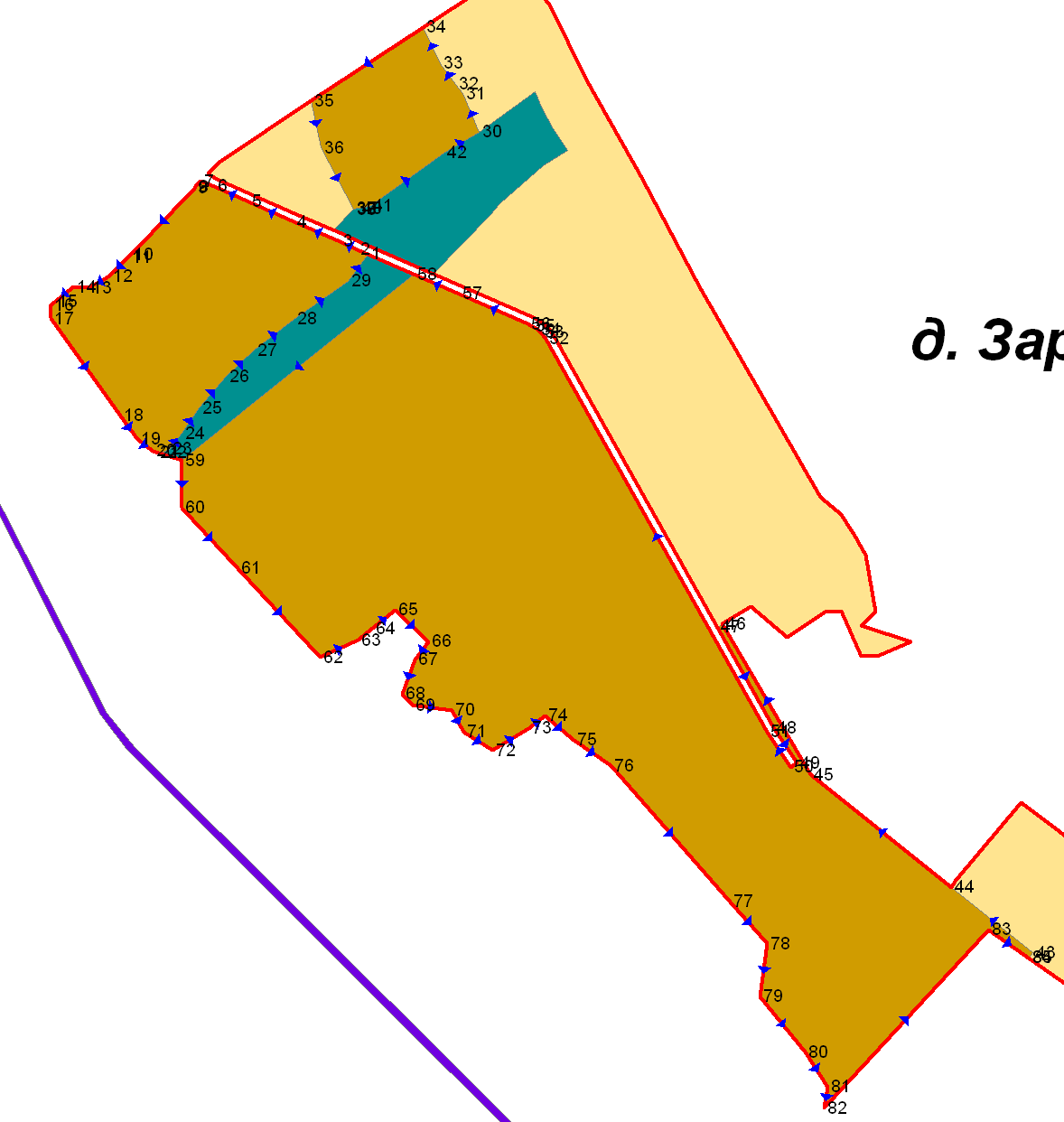 1.11. Деревня КлевенецТерриториальные зоны  д. КлевенецЖ.1. ЗОНА ЗАСТРОЙКИ ИНДИВИДУАЛЬНЫМИ И МАЛОЭТАЖНЫМИ ЖИЛЫМИ ДОМАМИ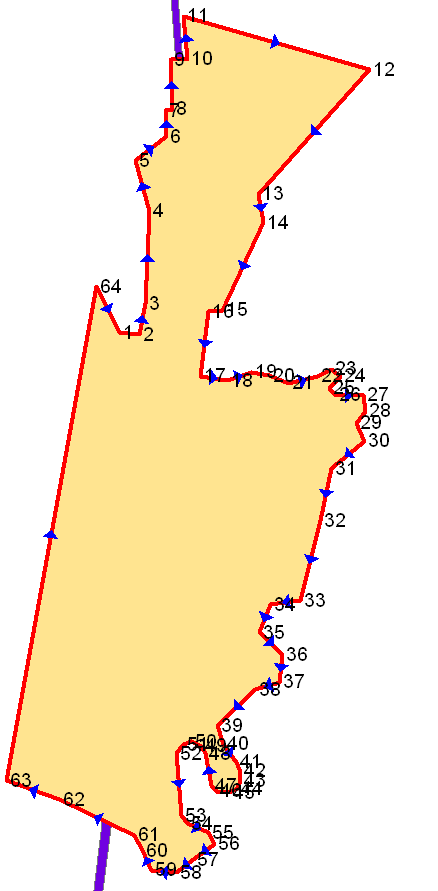 1.12. Деревня КостковоТерриториальные зоны  д. Костково Ж.1. ЗОНА ЗАСТРОЙКИ ИНДИВИДУАЛЬНЫМИ И МАЛОЭТАЖНЫМИ ЖИЛЫМИ ДОМАМИ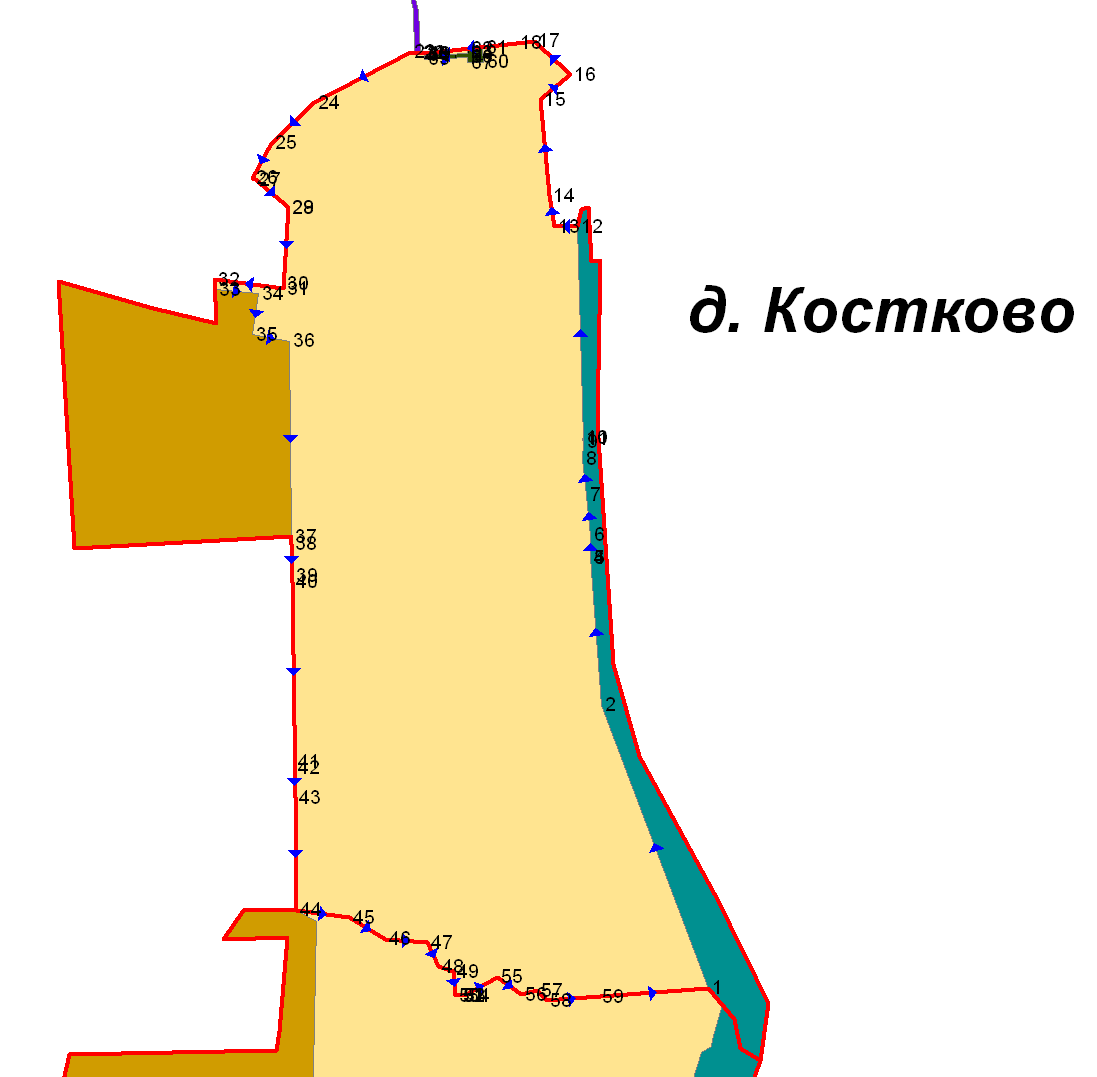 Р.1. ЗОНА ПРИРОДНОГО ЛАНДШАФТА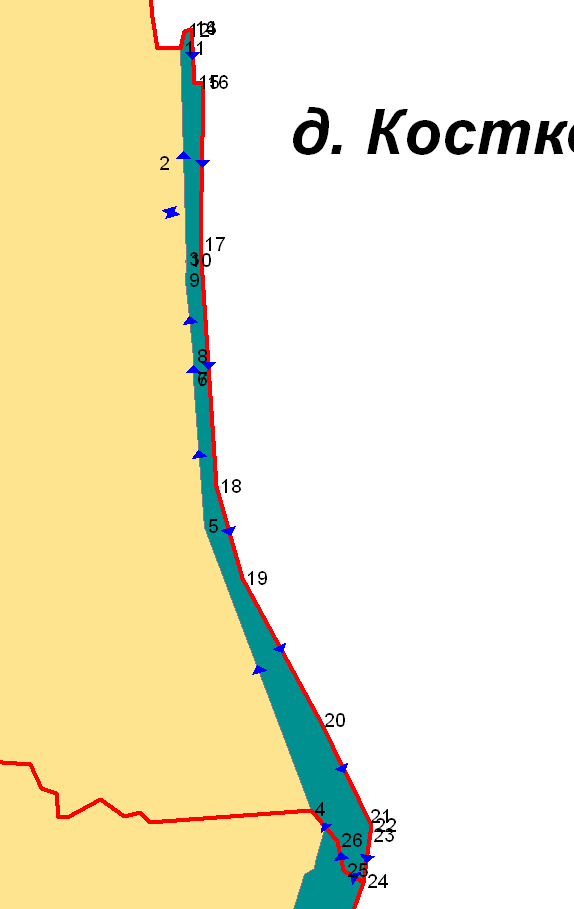 СХ. ЗОНА СЕЛЬСКОХОЗЯЙСТВЕННОГО ИСПОЛЬЗОВАНИЯ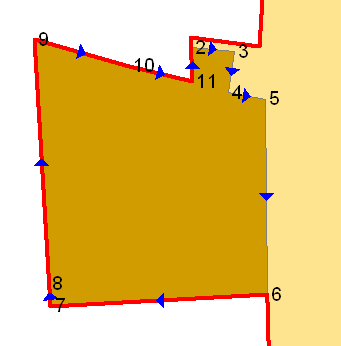 КЛ. ЗОНА КЛАДБИЩ ЗОНА КЛАДБИЩ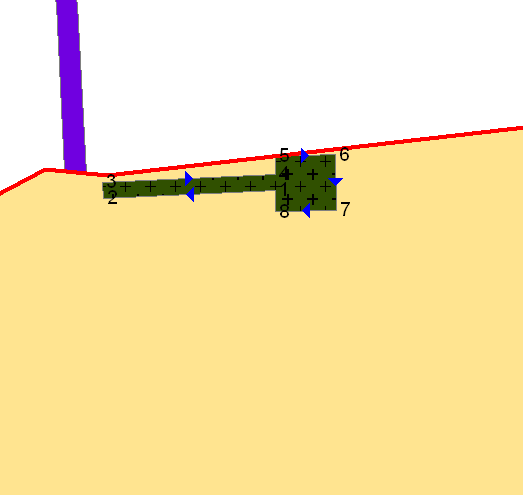 1.13. Деревня ЛюбачТерриториальные зоны  д. Любач   Ж.1. ЗОНА ЗАСТРОЙКИ ИНДИВИДУАЛЬНЫМИ И МАЛОЭТАЖНЫМИ ЖИЛЫМИ ДОМАМИ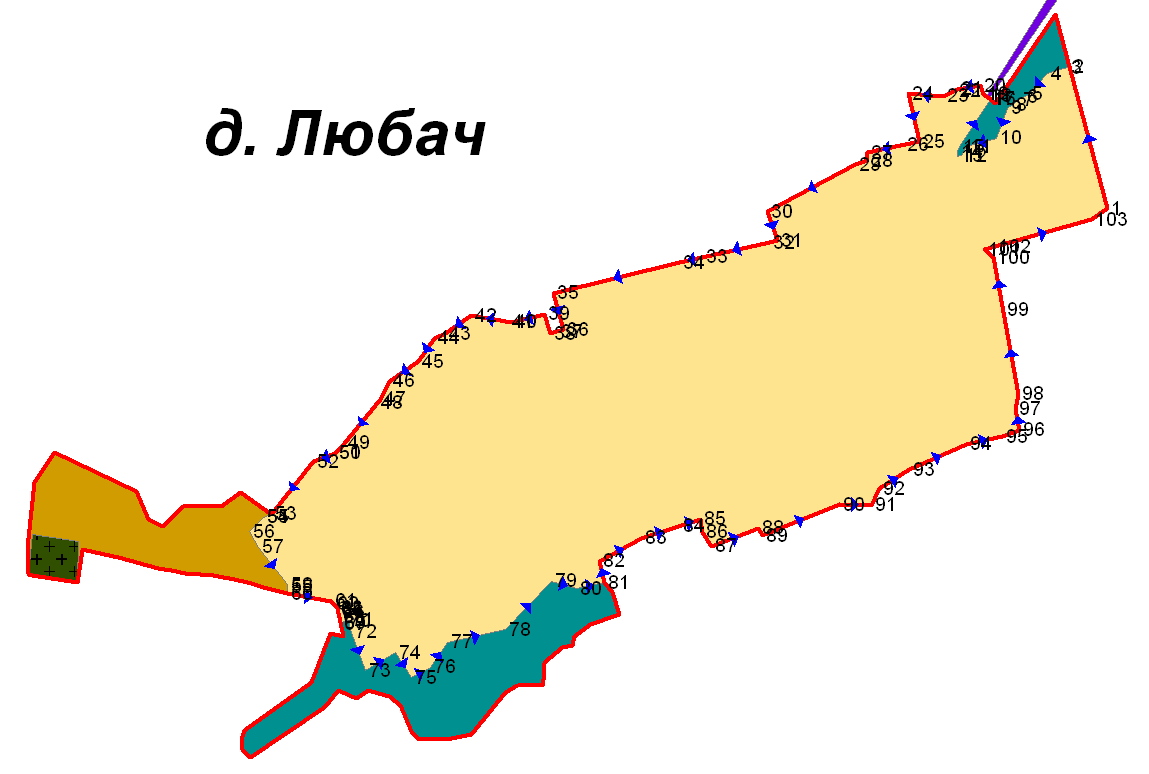 Р.1. ЗОНА ПРИРОДНОГО ЛАНДШАФТА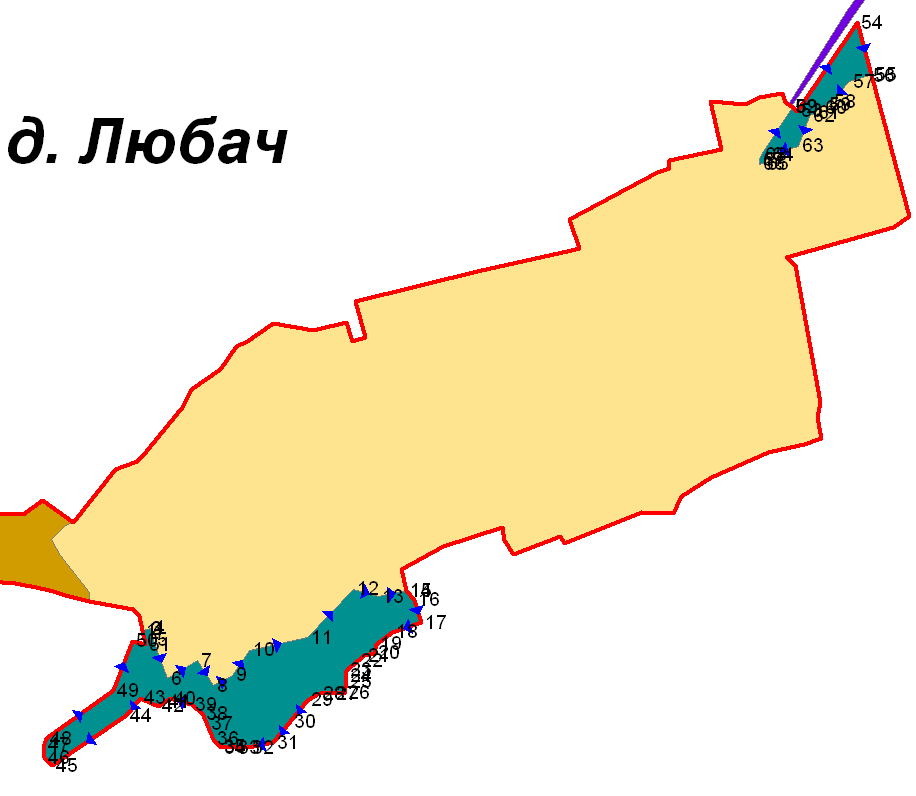 СХ. ЗОНА СЕЛЬСКОХОЗЯЙСТВЕННОГО ИСПОЛЬЗОВАНИЯ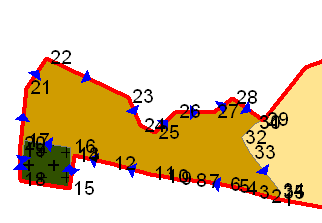 КЛ. ЗОНА КЛАДБИЩ ЗОНА КЛАДБИЩ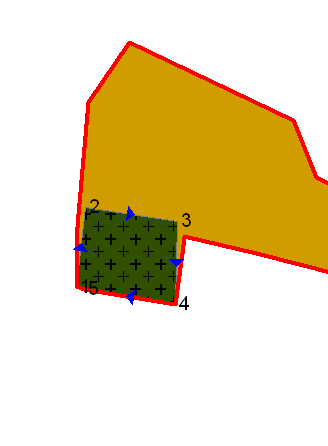 1.14. Деревня Малые УгородыТерриториальные зоны  д. Малые Угороды Ж.1. ЗОНА ЗАСТРОЙКИ ИНДИВИДУАЛЬНЫМИ И МАЛОЭТАЖНЫМИ ЖИЛЫМИ ДОМАМИ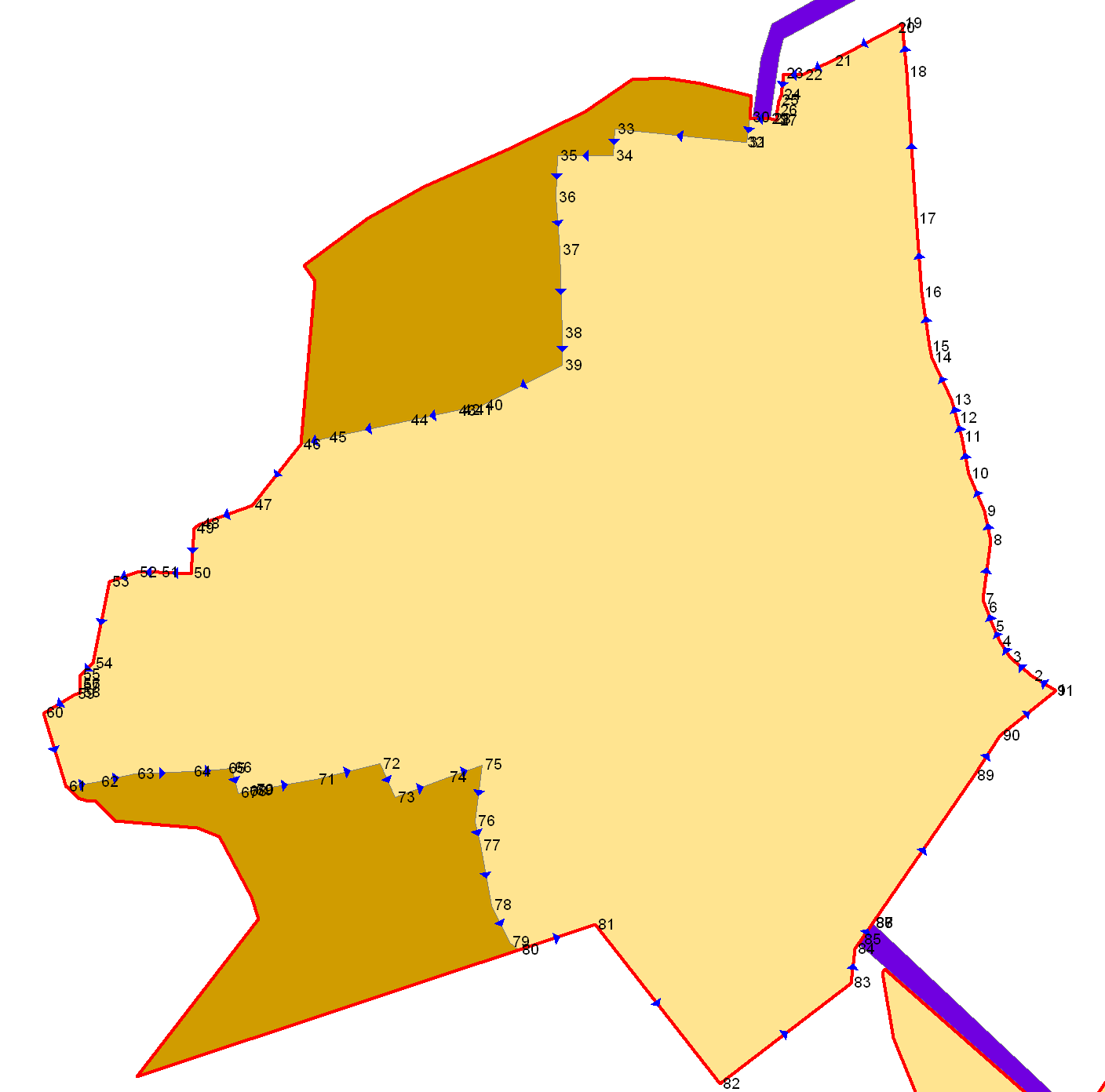 СХ. ЗОНА СЕЛЬСКОХОЗЯЙСТВЕННОГО ИСПОЛЬЗОВАНИЯ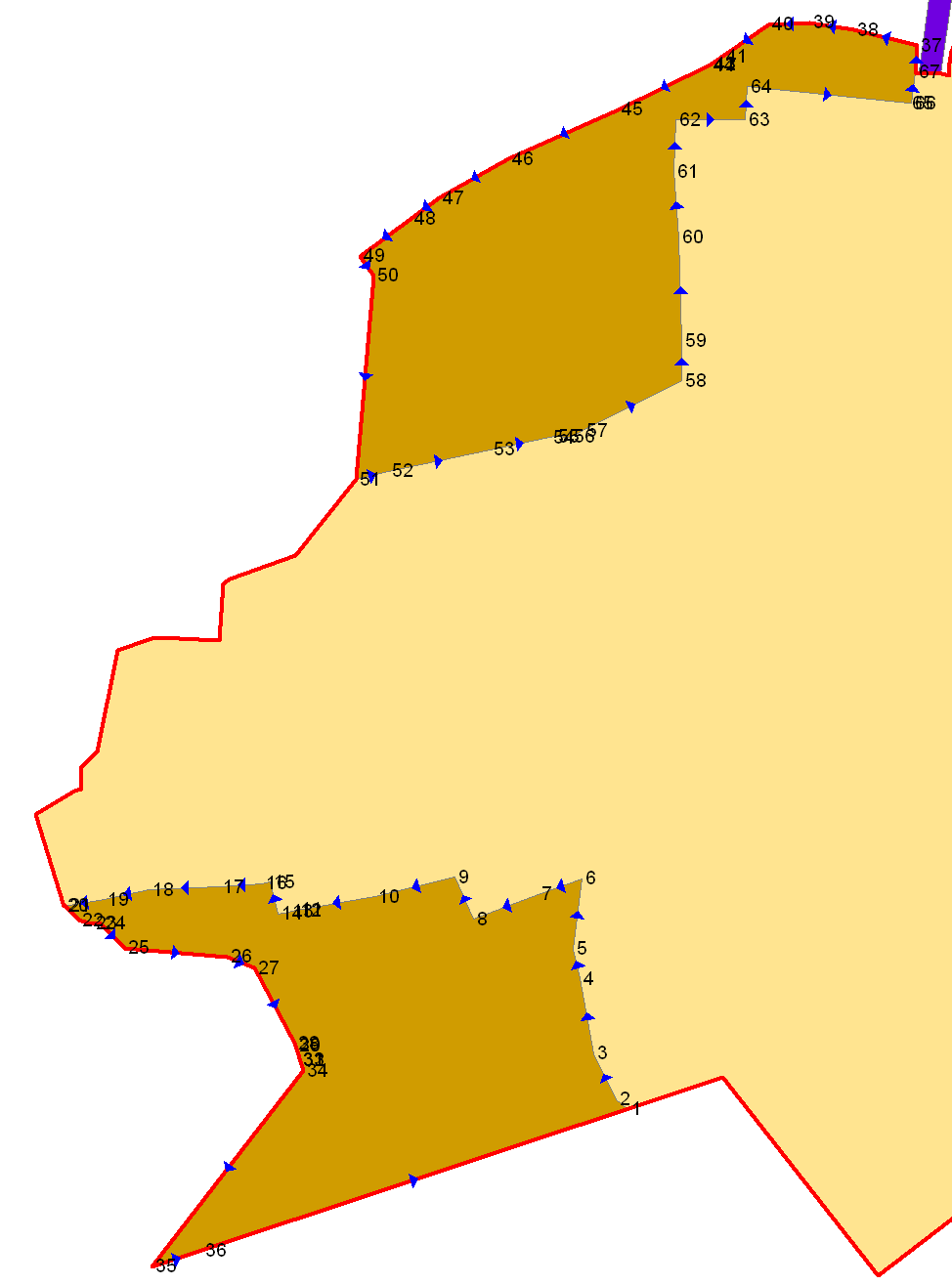 1.15. Деревня МежникТерриториальные зоны  д. Межник    Ж.1. ЗОНА ЗАСТРОЙКИ ИНДИВИДУАЛЬНЫМИ И МАЛОЭТАЖНЫМИ ЖИЛЫМИ ДОМАМИ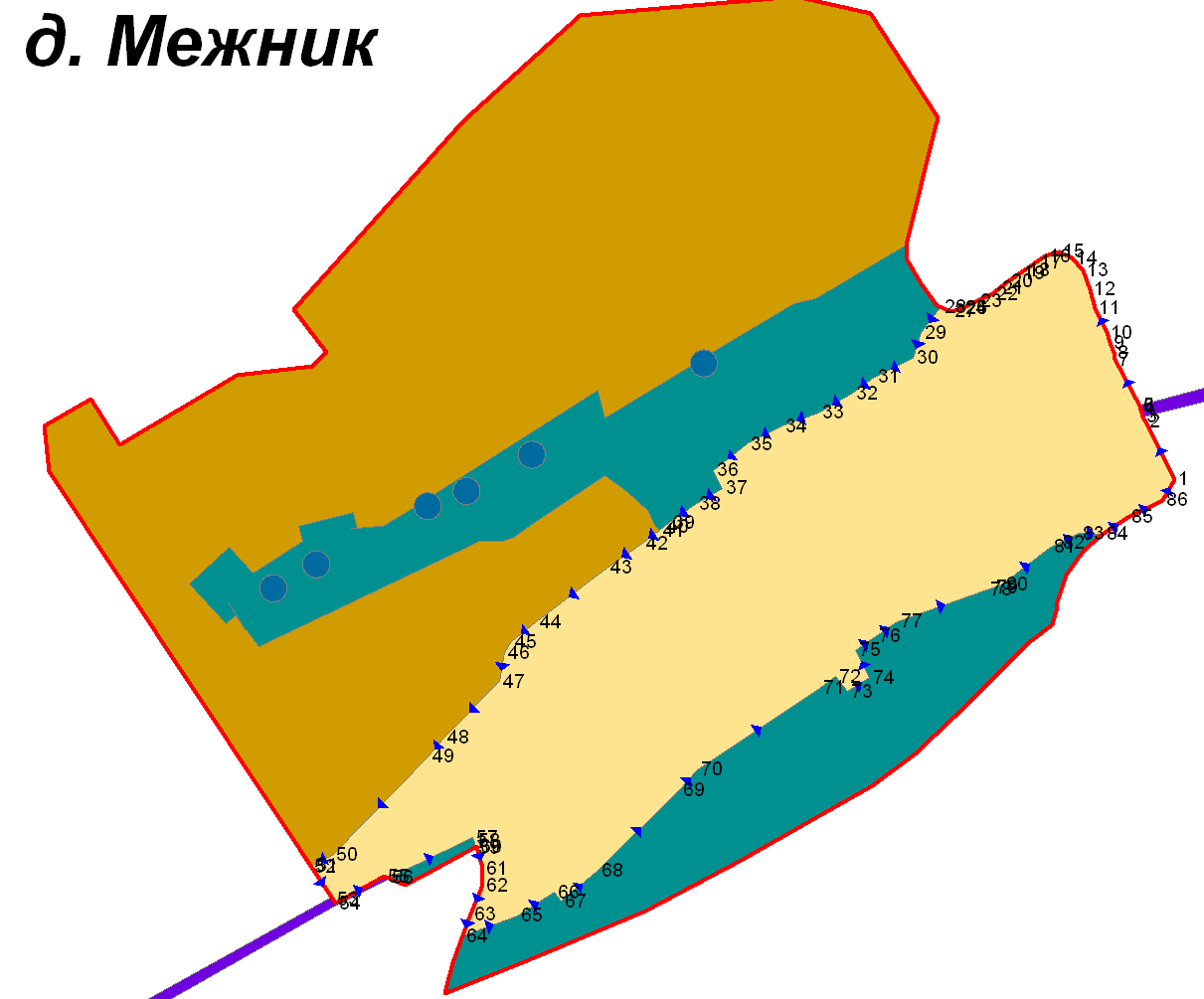 Р.1. ЗОНА ПРИРОДНОГО ЛАНДШАФТА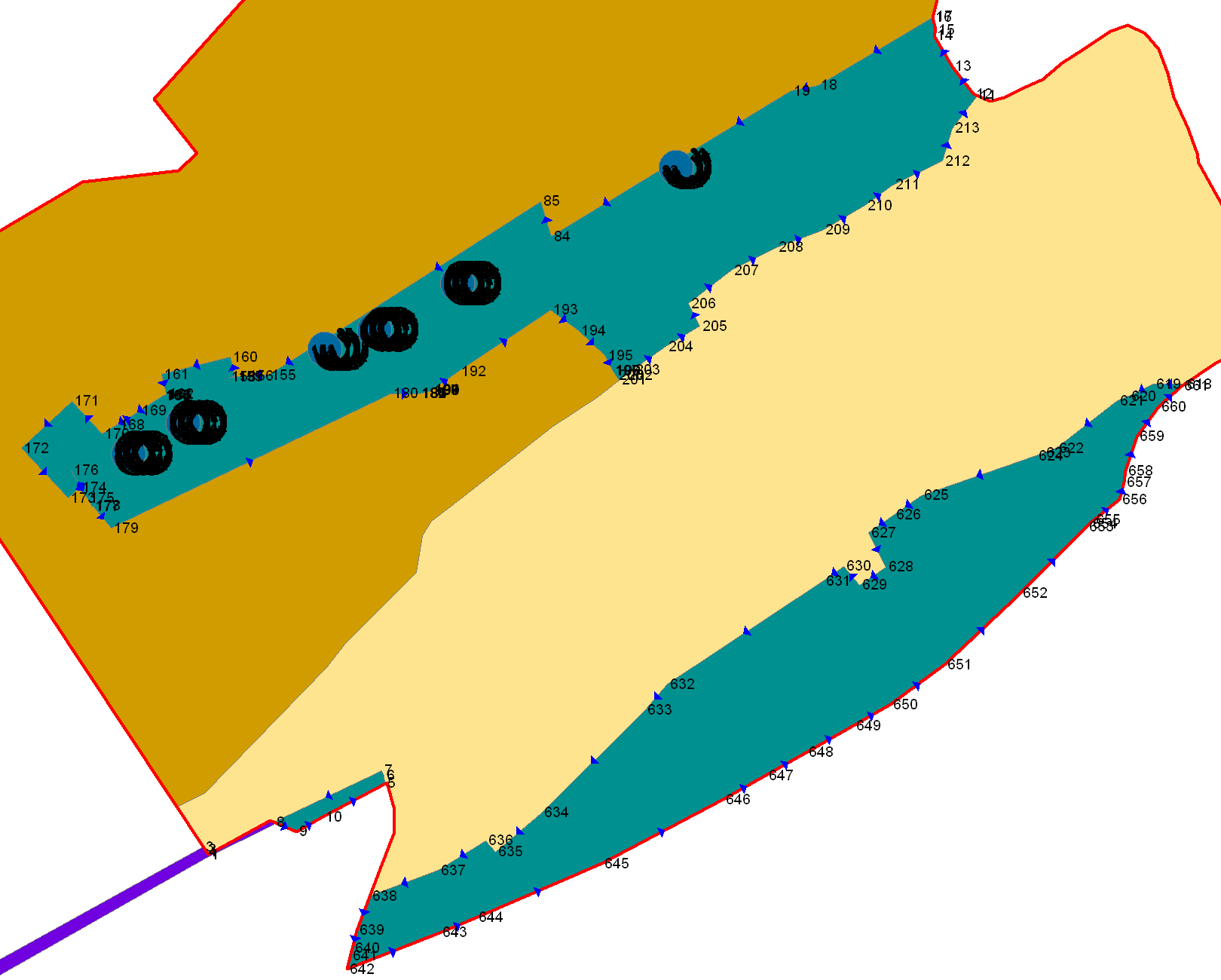 СХ. ЗОНА СЕЛЬСКОХОЗЯЙСТВЕННОГО ИСПОЛЬЗОВАНИЯ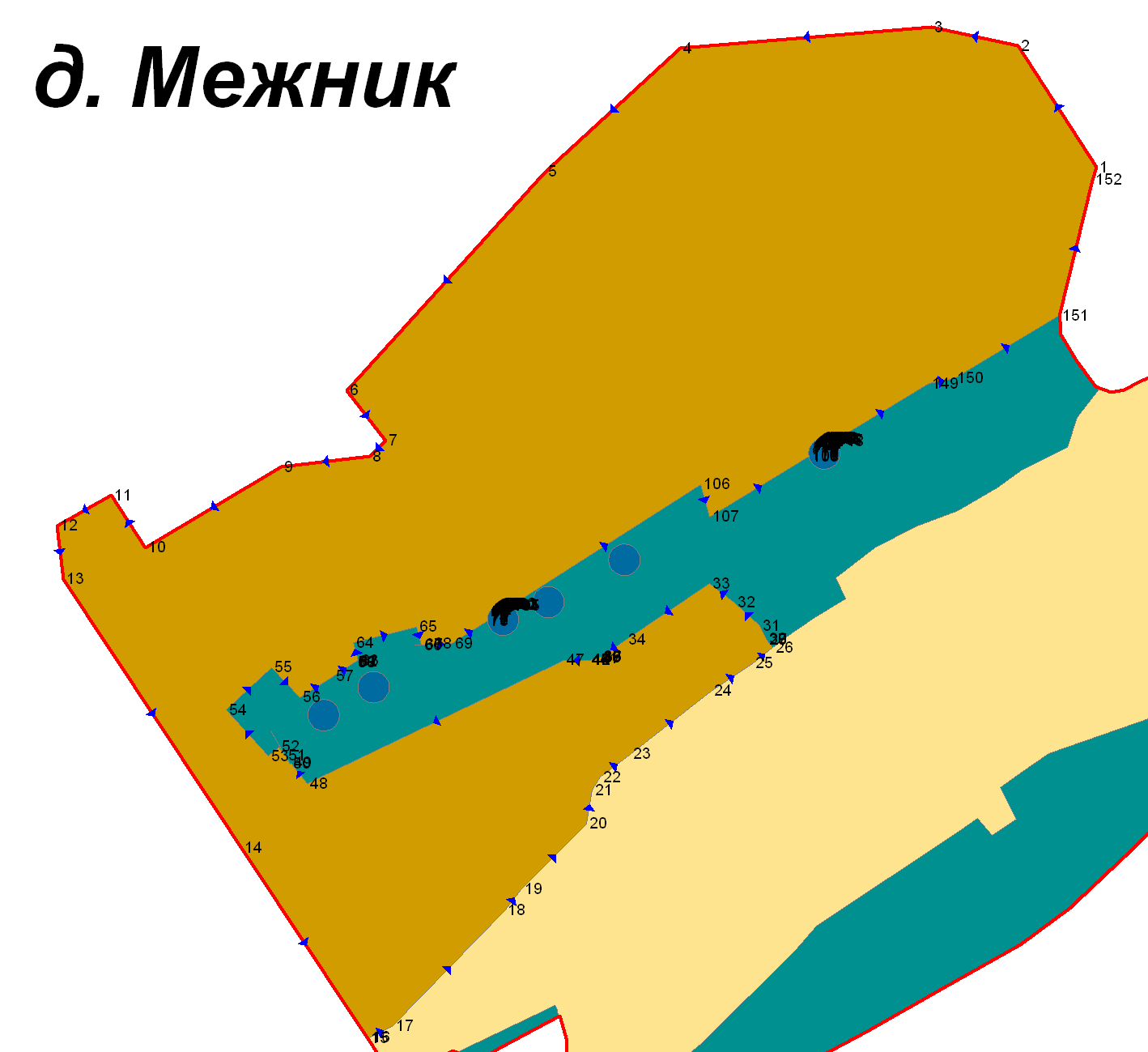 КО. ЗОНА КОММУНАЛЬНОГО ОБСЛУЖИВАНИЯ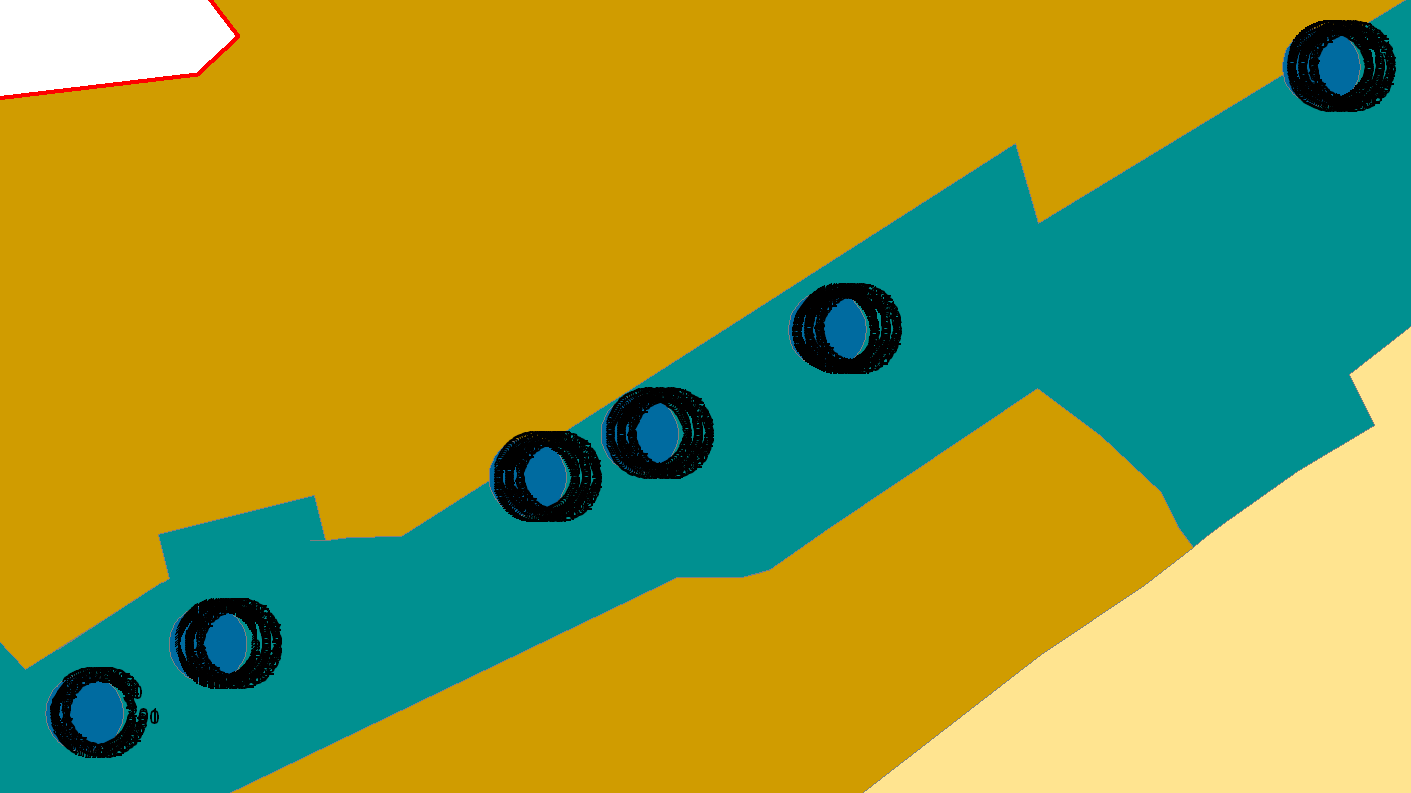 1.16. Деревня МенюшаТерриториальные зоны  д. Менюша   Ж.1. ЗОНА ЗАСТРОЙКИ ИНДИВИДУАЛЬНЫМИ И МАЛОЭТАЖНЫМИ ЖИЛЫМИ ДОМАМИ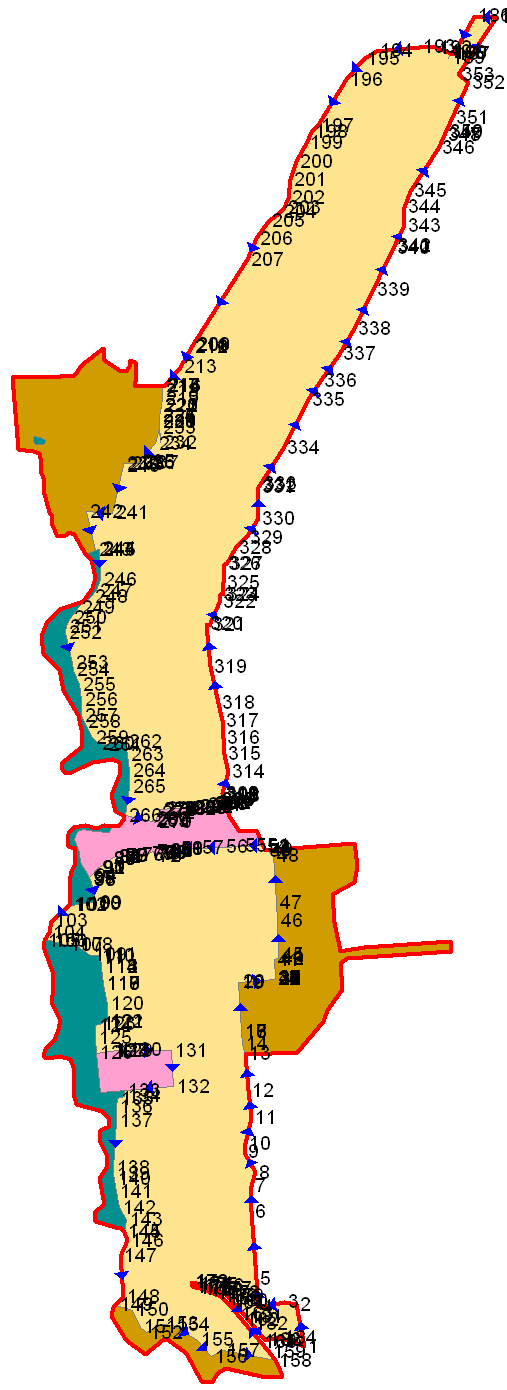 Р.1. ЗОНА ПРИРОДНОГО ЛАНДШАФТА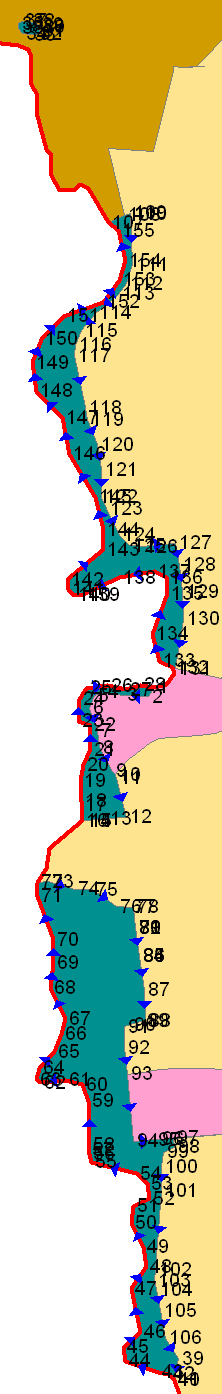 ОД. ОБЩЕСТВЕННО-ДЕЛОВАЯ ЗОНА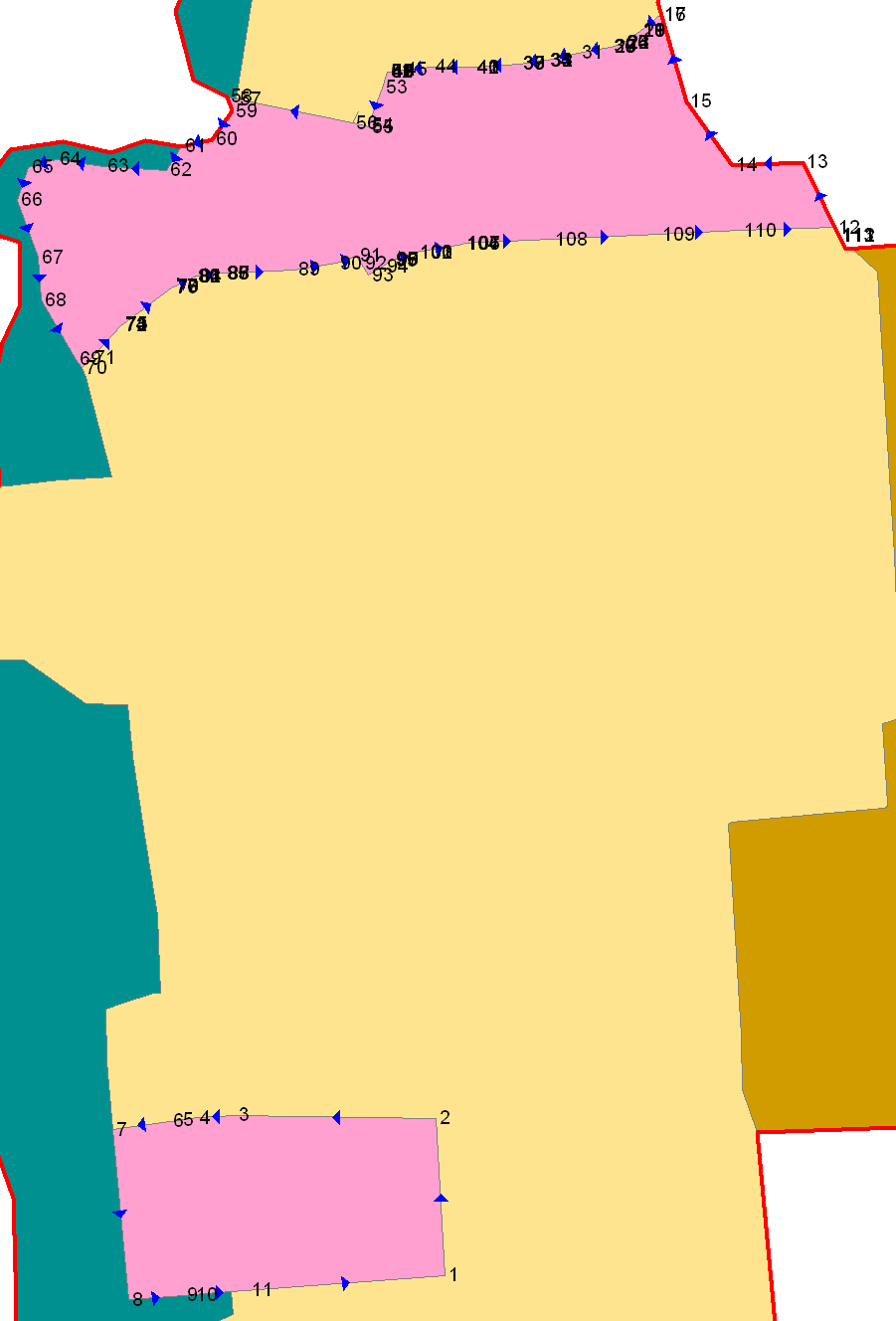 СХ. ЗОНА СЕЛЬСКОХОЗЯЙСТВЕННОГО ИСПОЛЬЗОВАНИЯ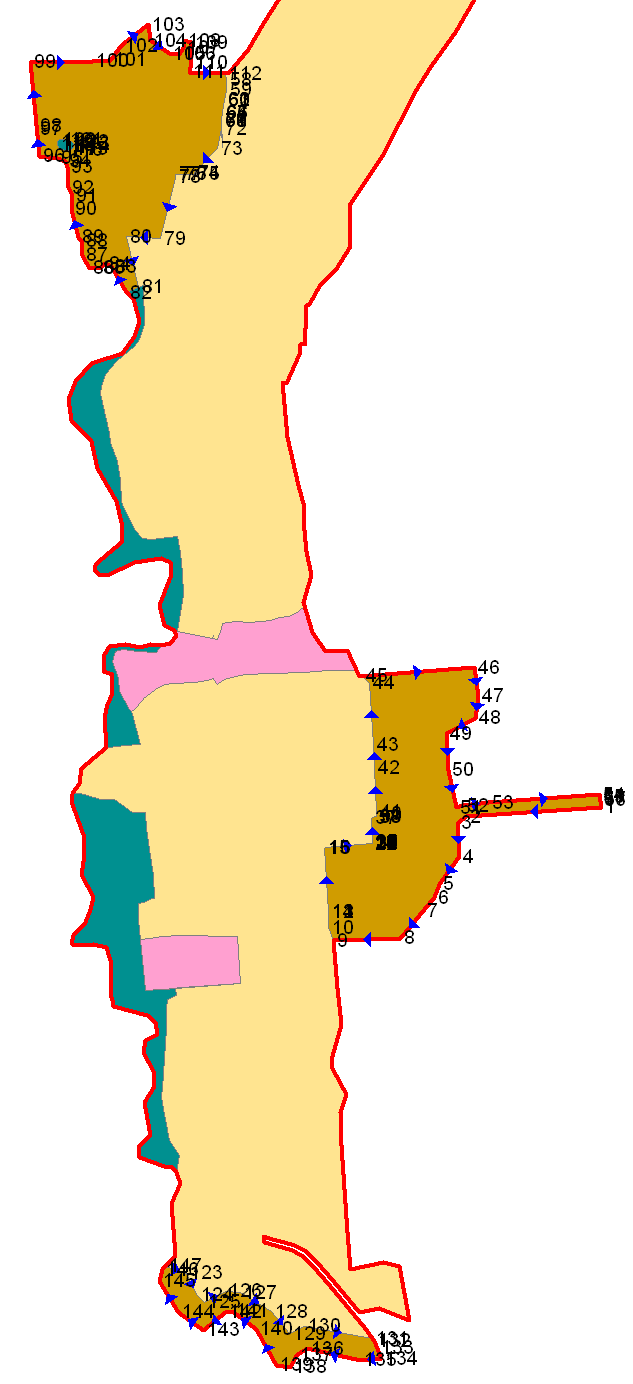 1.17. Деревня Нижний ПрихонТерриториальные зоны  д. Нижний Прихон  Ж.1. ЗОНА ЗАСТРОЙКИ ИНДИВИДУАЛЬНЫМИ И МАЛОЭТАЖНЫМИ ЖИЛЫМИ ДОМАМИ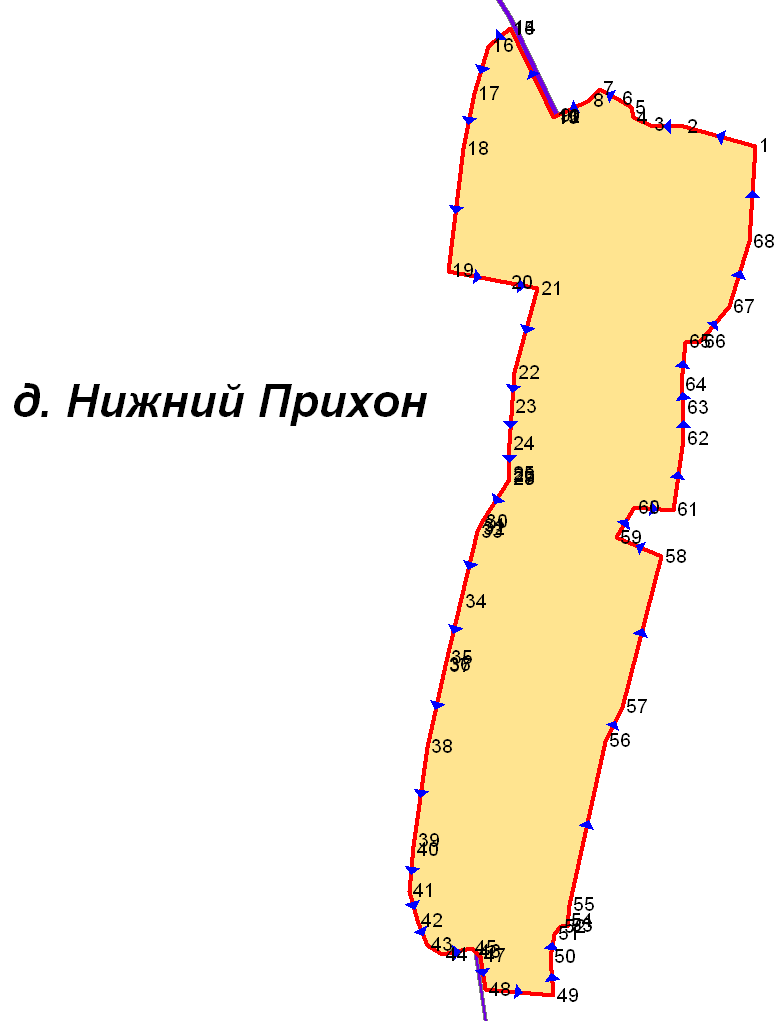 1.18. Деревня Новое ВеретьеТерриториальные зоны  д. Новое ВеретьеЖ.1. ЗОНА ЗАСТРОЙКИ ИНДИВИДУАЛЬНЫМИ И МАЛОЭТАЖНЫМИ ЖИЛЫМИ ДОМАМИ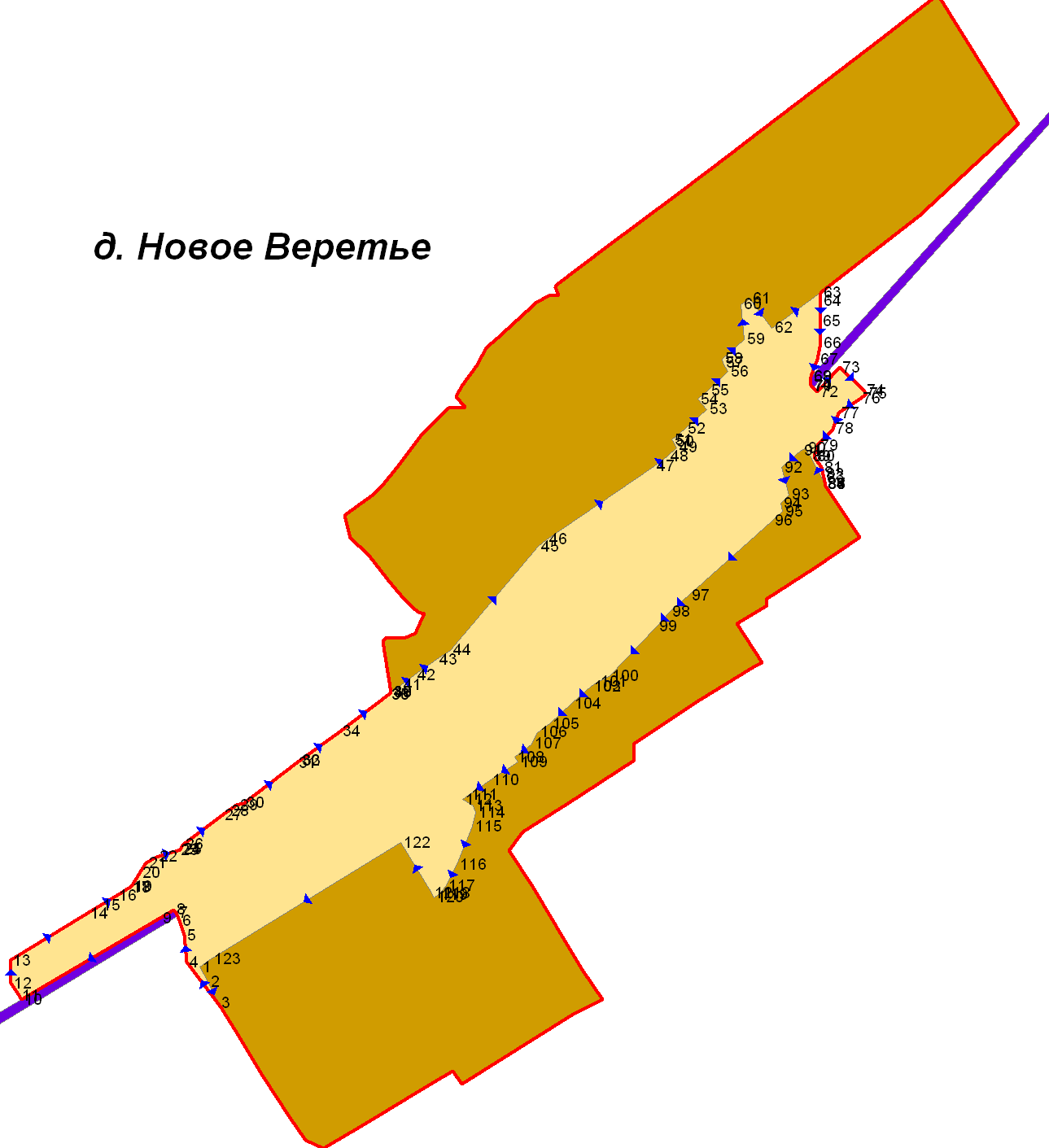 СХ. ЗОНА СЕЛЬСКОХОЗЯЙСТВЕННОГО ИСПОЛЬЗОВАНИЯ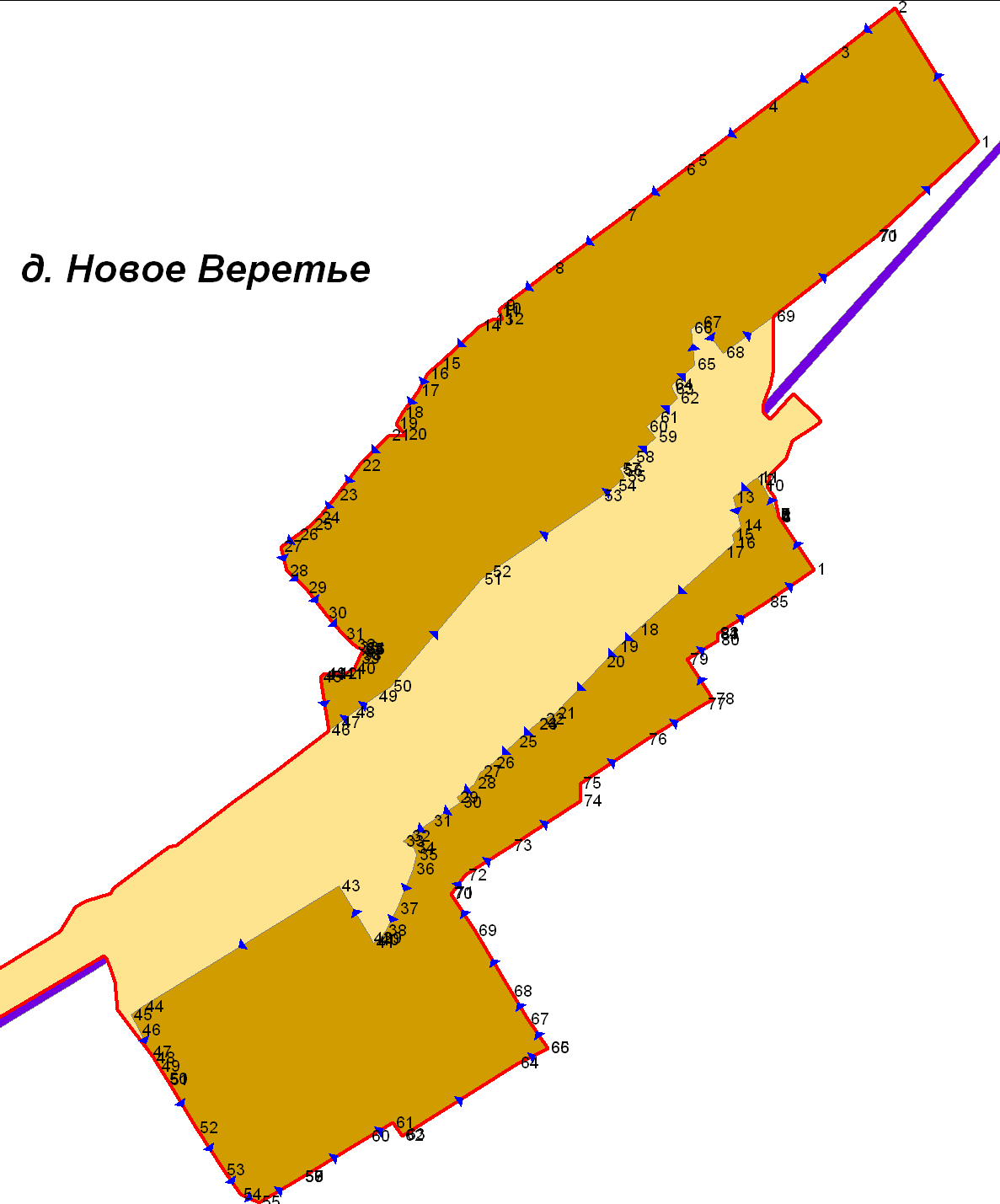 1.19. Деревня РаглицыТерриториальные зоны  д. Раглицы  Ж.1. ЗОНА ЗАСТРОЙКИ ИНДИВИДУАЛЬНЫМИ И МАЛОЭТАЖНЫМИ ЖИЛЫМИ ДОМАМИ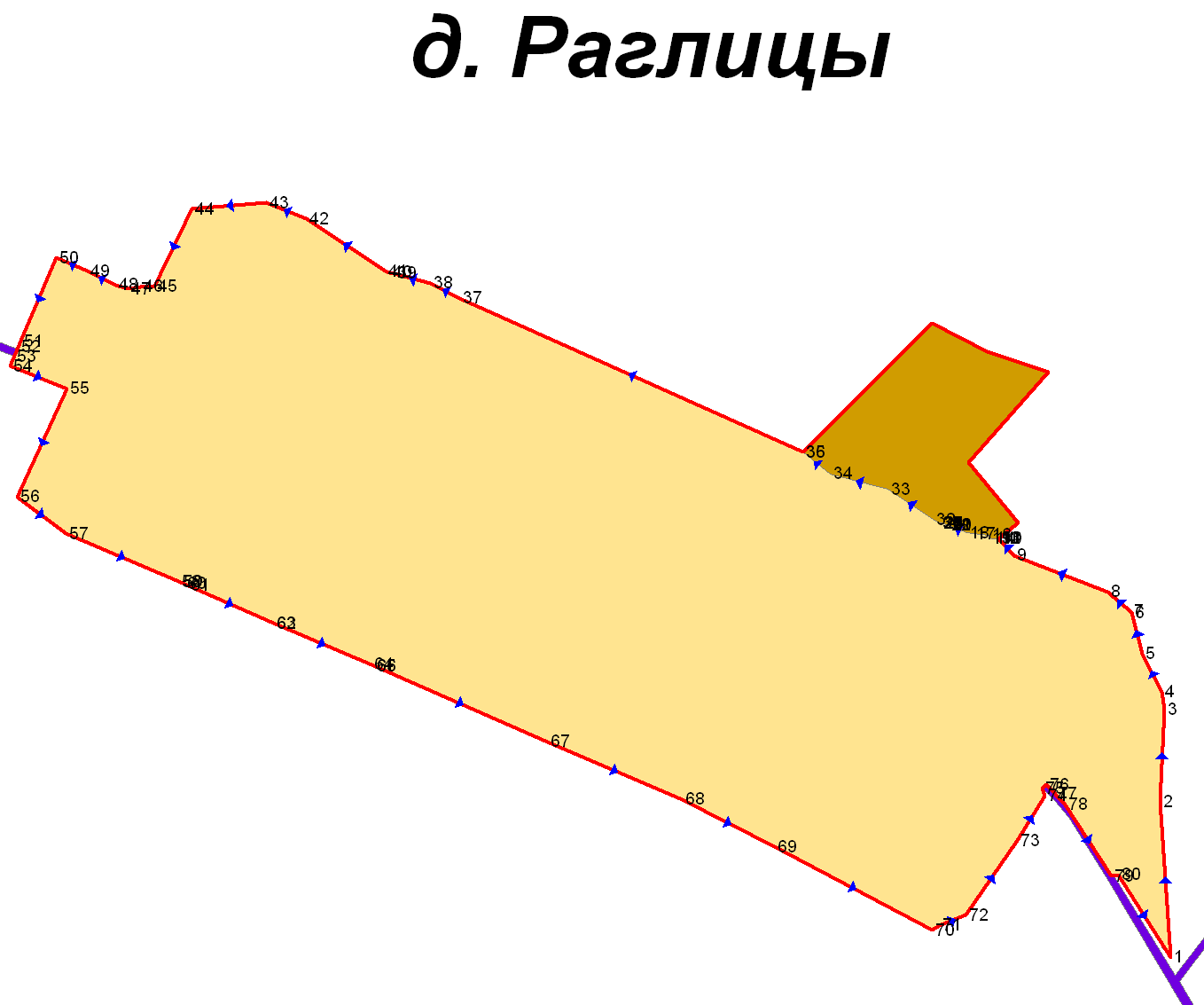 СХ. ЗОНА СЕЛЬСКОХОЗЯЙСТВЕННОГО ИСПОЛЬЗОВАНИЯ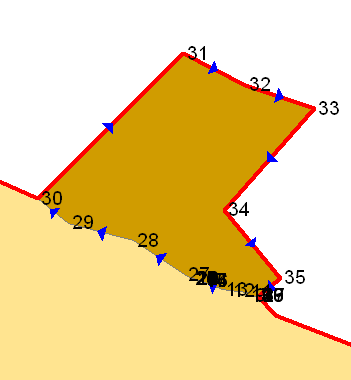 1.20. Деревня СосенкаТерриториальные зоны  д. Сосенка   Ж.1. ЗОНА ЗАСТРОЙКИ ИНДИВИДУАЛЬНЫМИ И МАЛОЭТАЖНЫМИ ЖИЛЫМИ ДОМАМИ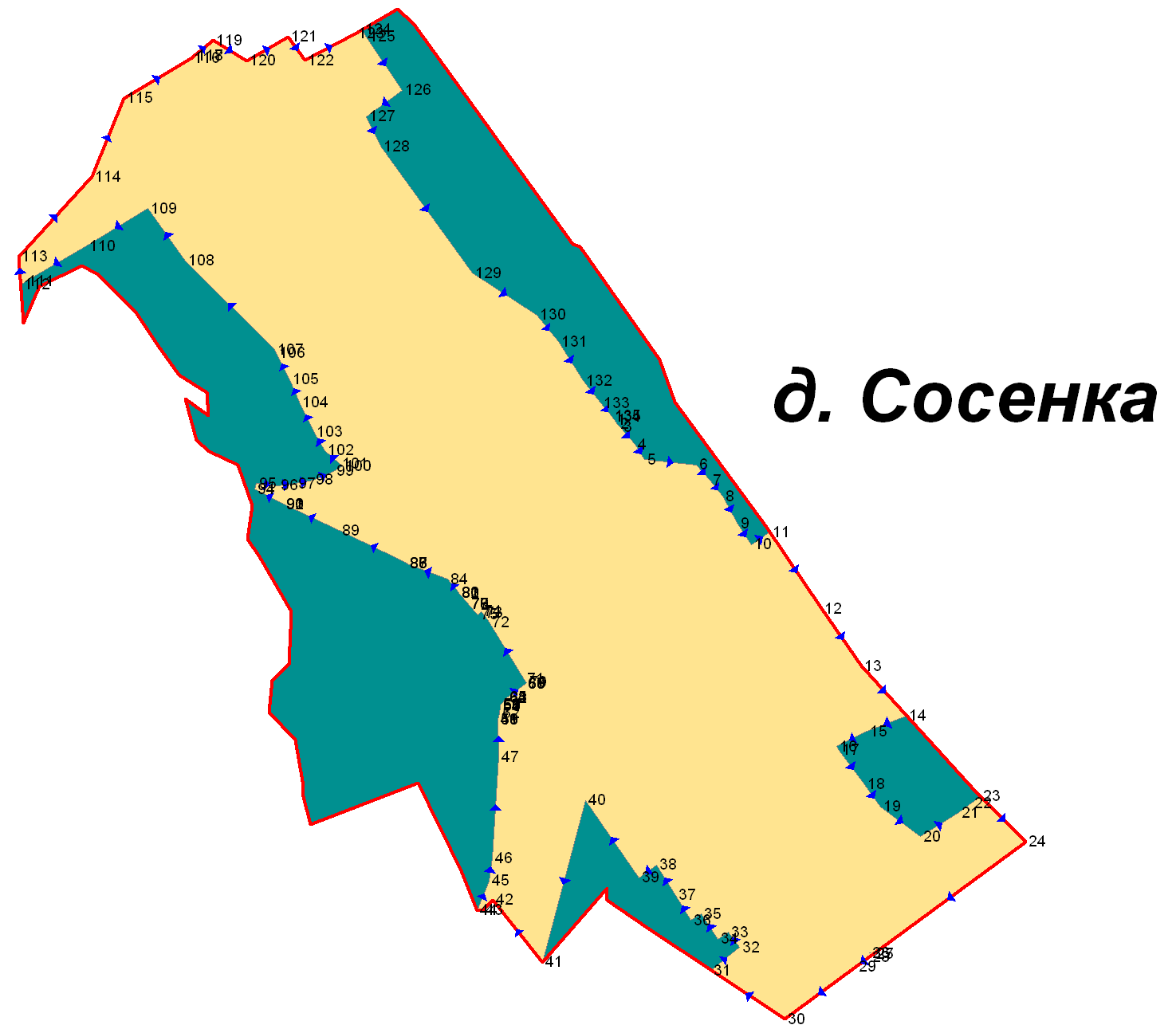 Р.1. ЗОНА ПРИРОДНОГО ЛАНДШАФТА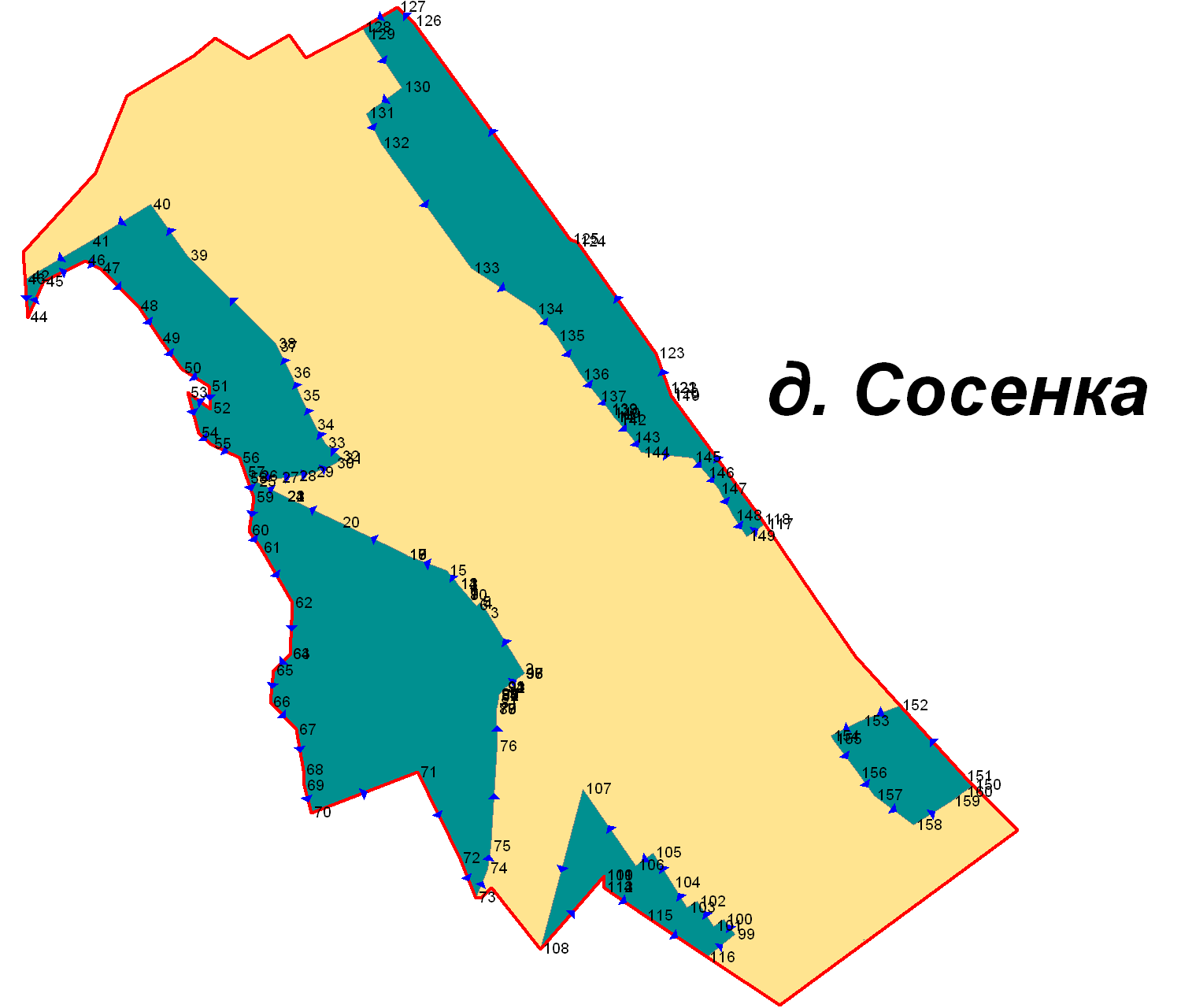 1.21. Деревня Старое ВеретьеТерриториальные зоны  д. Старое Веретье Ж.1. ЗОНА ЗАСТРОЙКИ ИНДИВИДУАЛЬНЫМИ И МАЛОЭТАЖНЫМИ ЖИЛЫМИ ДОМАМИ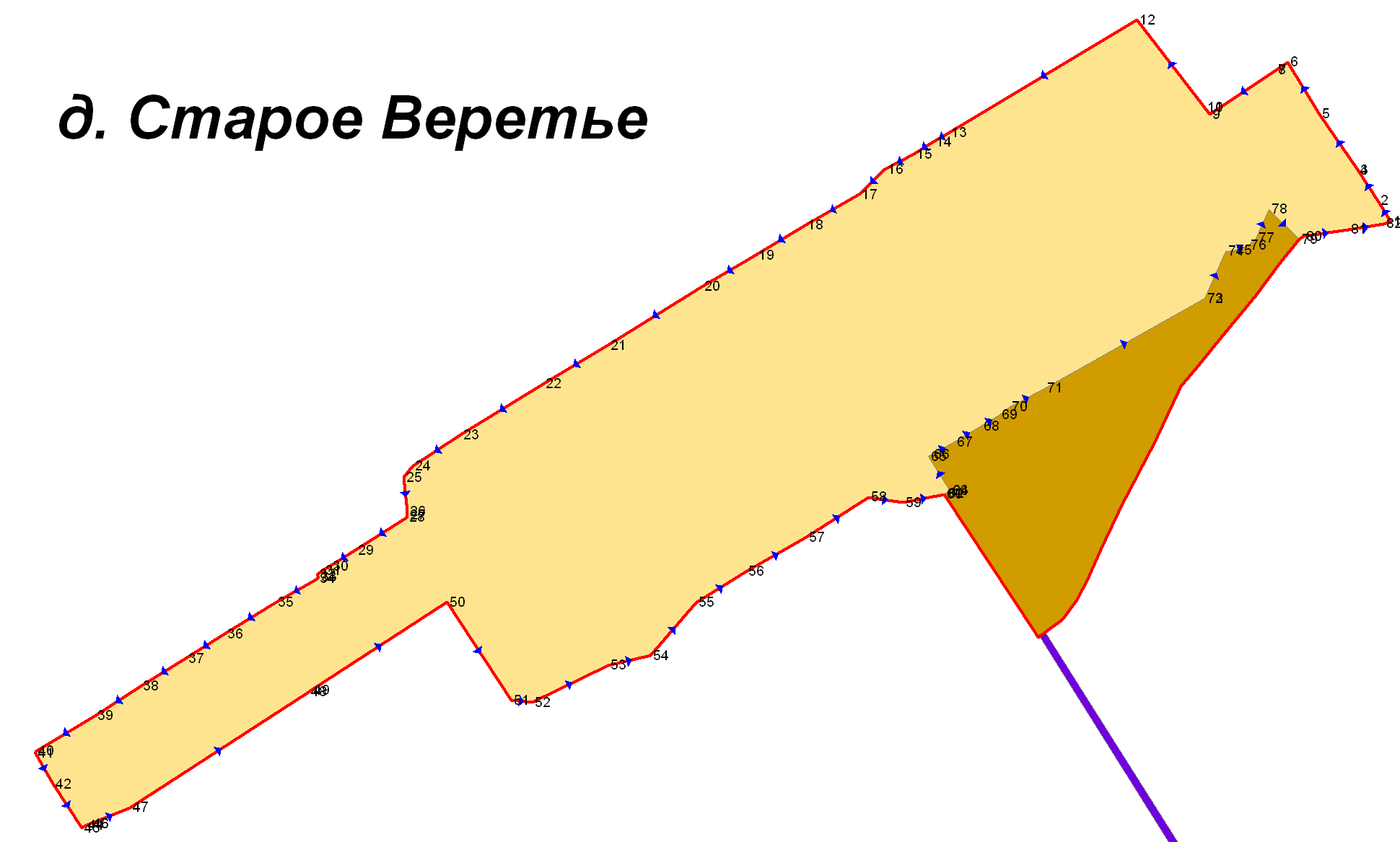 СХ. ЗОНА СЕЛЬСКОХОЗЯЙСТВЕННОГО ИСПОЛЬЗОВАНИЯ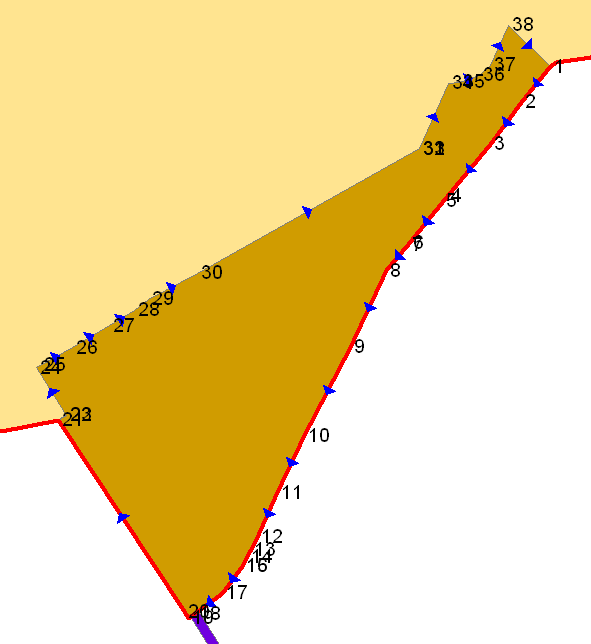 1.22. Деревня Старый МедведьТерриториальные зоны  д. Старый Медведь Ж.1. ЗОНА ЗАСТРОЙКИ ИНДИВИДУАЛЬНЫМИ И МАЛОЭТАЖНЫМИ ЖИЛЫМИ ДОМАМИ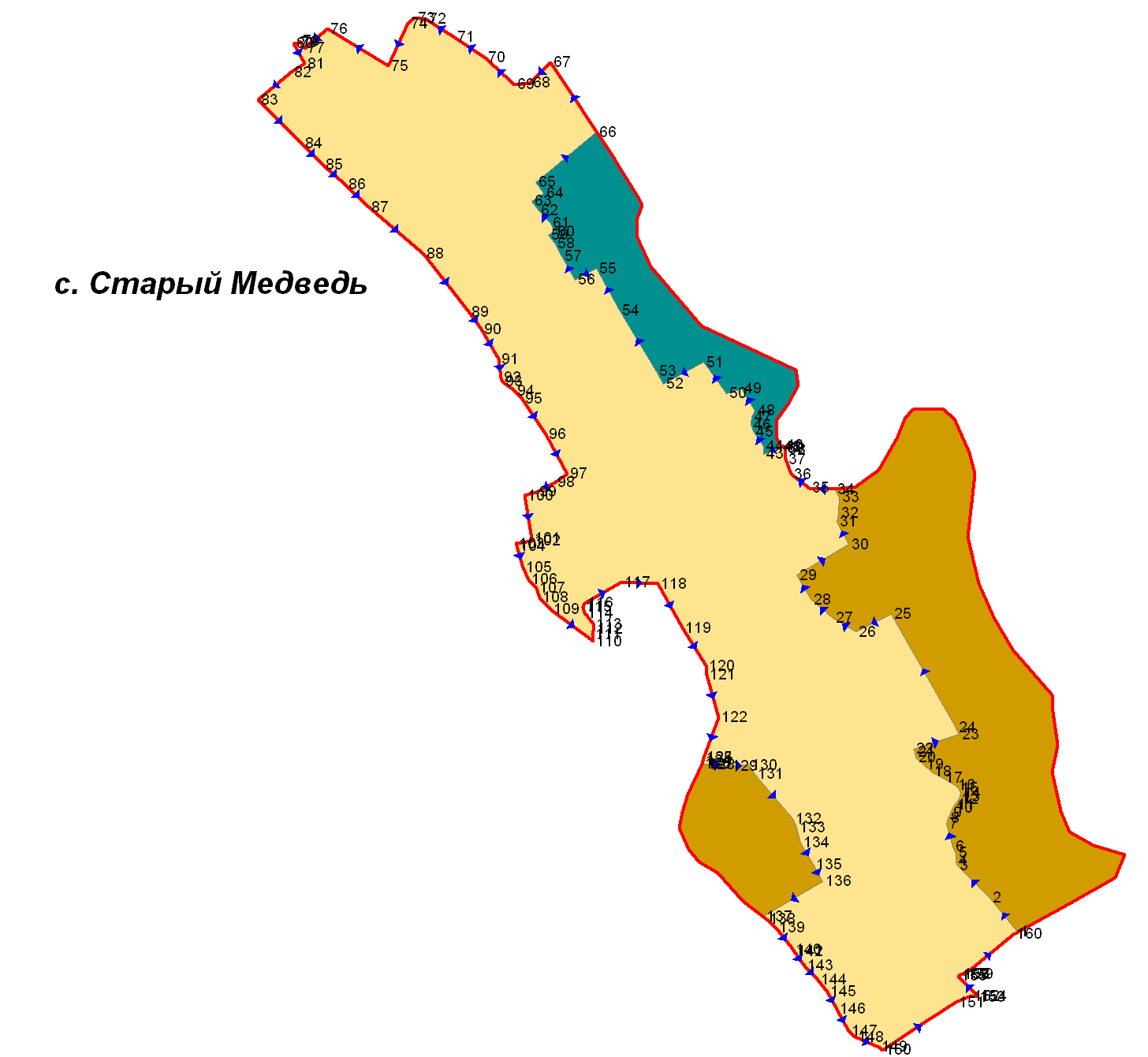 Р.1. ЗОНА ПРИРОДНОГО ЛАНДШАФТА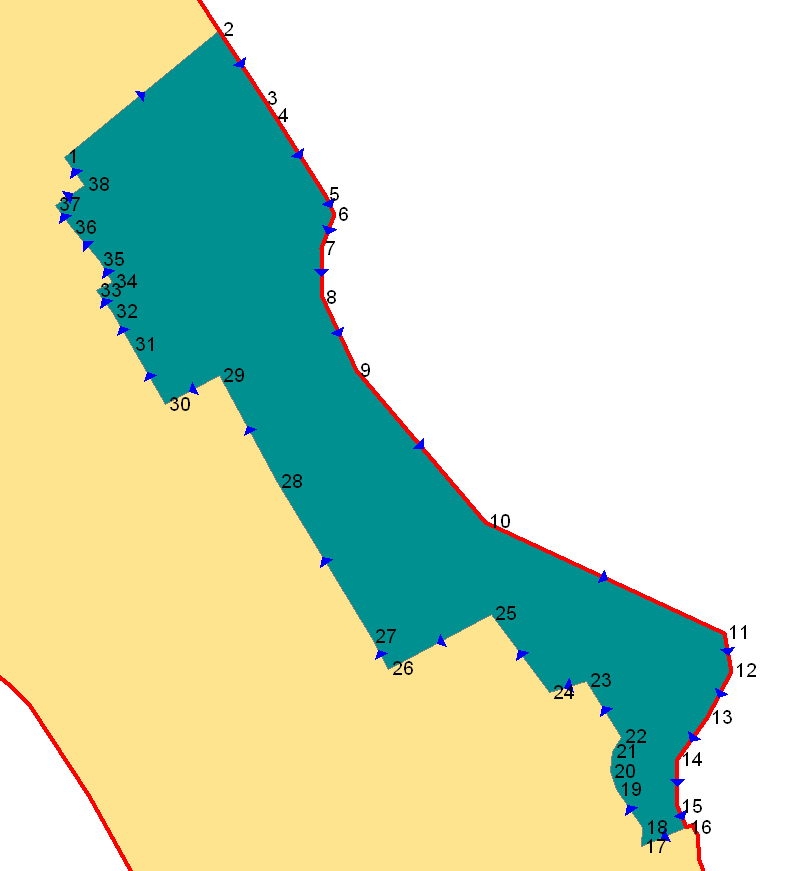 СХ. ЗОНА СЕЛЬСКОХОЗЯЙСТВЕННОГО ИСПОЛЬЗОВАНИЯ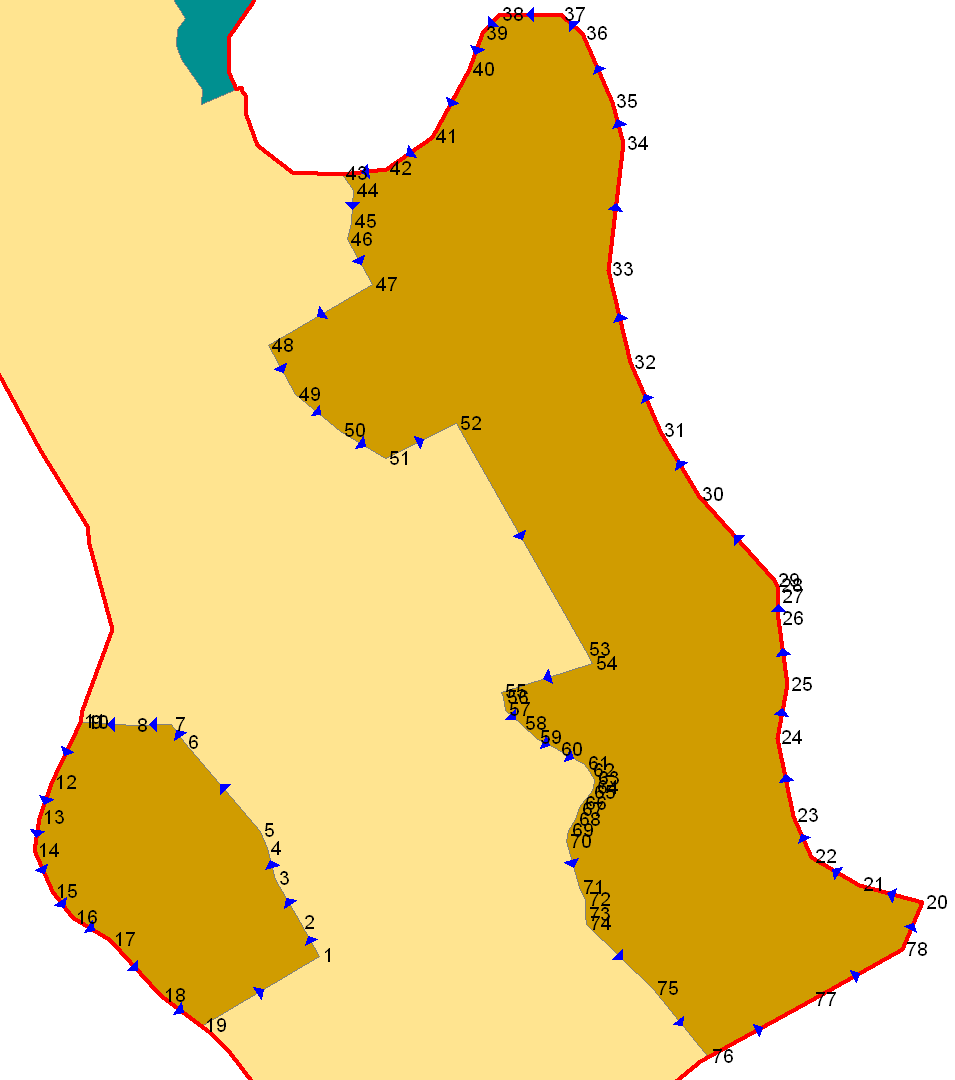 1.23. Деревня УшноТерриториальные зоны  д. Ушно  Ж.1. ЗОНА ЗАСТРОЙКИ ИНДИВИДУАЛЬНЫМИ И МАЛОЭТАЖНЫМИ ЖИЛЫМИ ДОМАМИ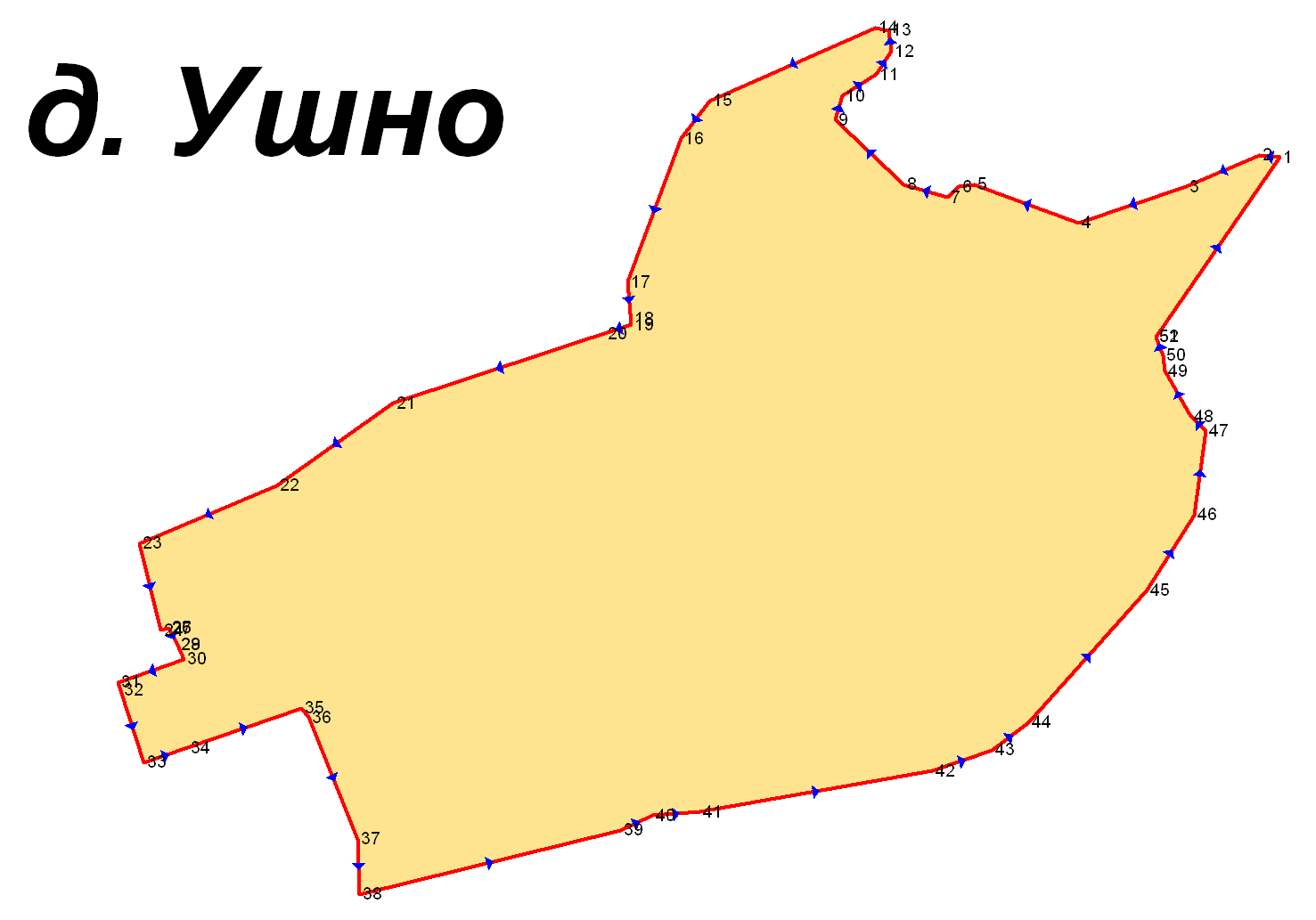 1.24. Деревня ШарокТерриториальные зоны  д. ШарокЖ.1. ЗОНА ЗАСТРОЙКИ ИНДИВИДУАЛЬНЫМИ И МАЛОЭТАЖНЫМИ ЖИЛЫМИ ДОМАМИ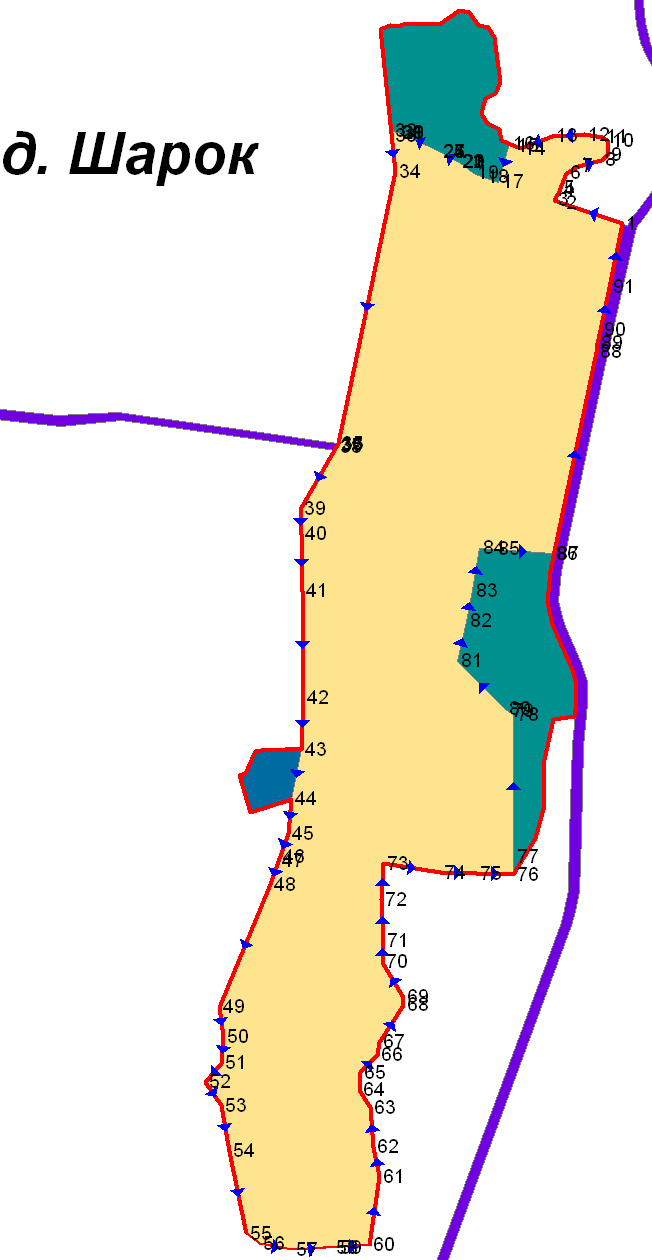 Р.1. ЗОНА ПРИРОДНОГО ЛАНДШАФТА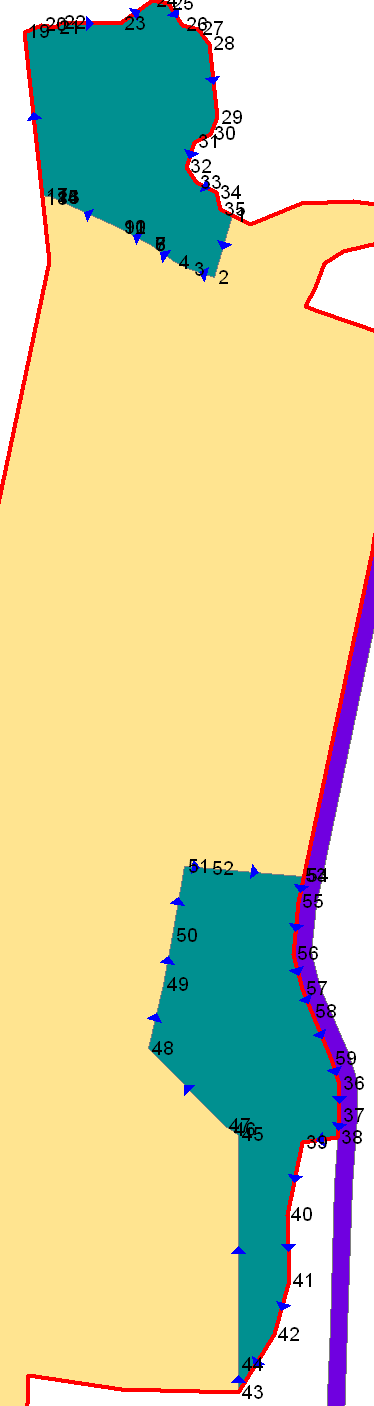 КО. ЗОНА КОММУНАЛЬНОГО ОБСЛУЖИВАНИЯ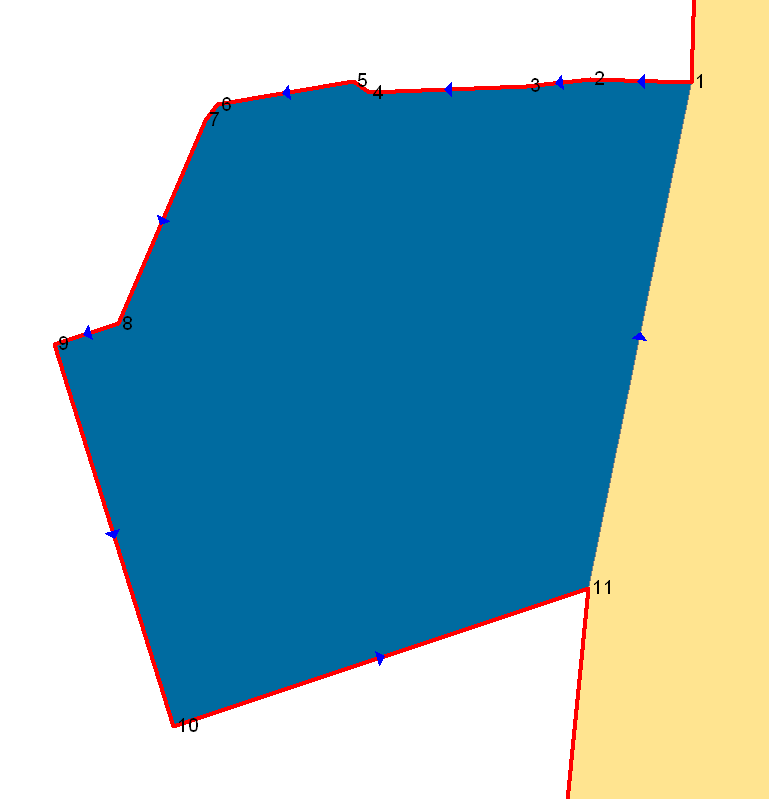 1.25. Деревня ЩелиноТерриториальные зоны  д д. Щелино Ж.1. ЗОНА ЗАСТРОЙКИ ИНДИВИДУАЛЬНЫМИ И МАЛОЭТАЖНЫМИ ЖИЛЫМИ ДОМАМИ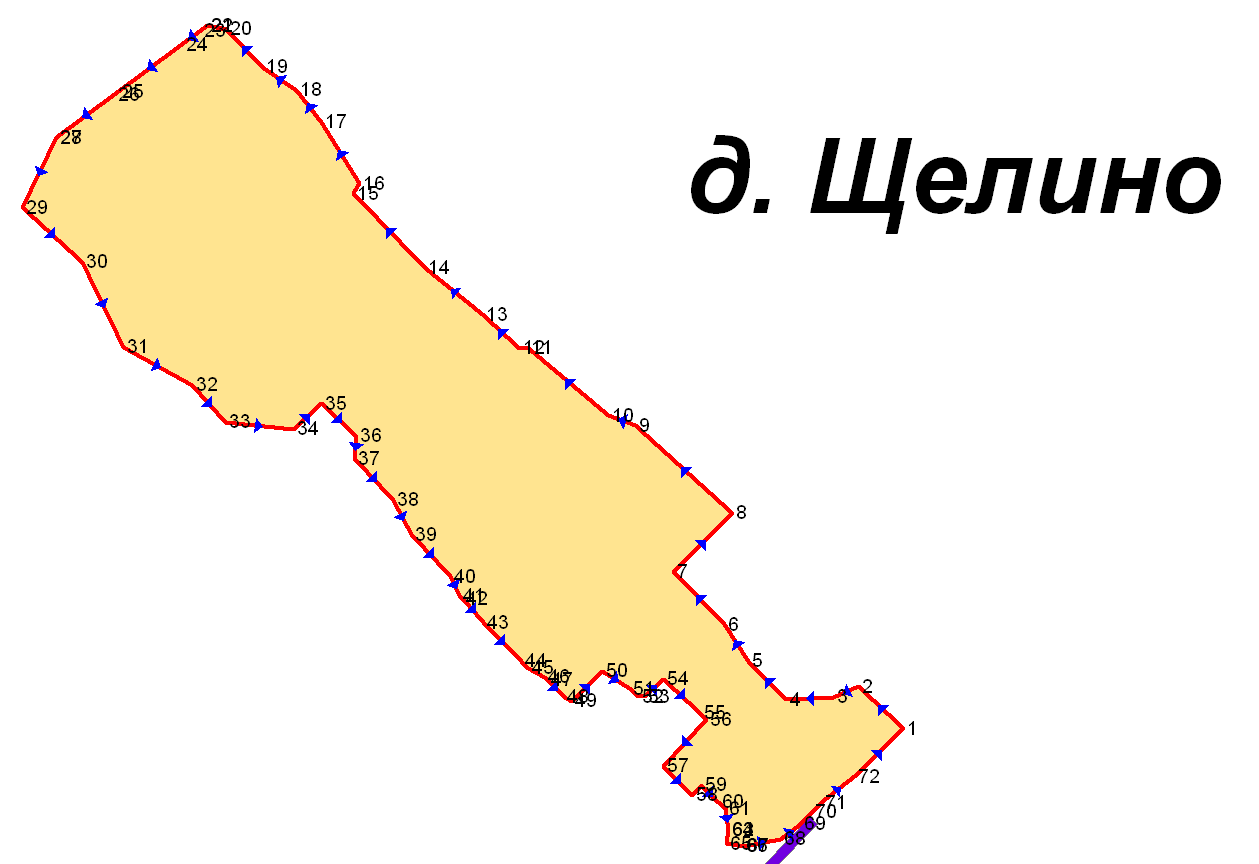 Территории, на которые градостроительные регламенты не распространяются или не устанавливаются (ЗА ГРАНИЦАМИ НАСЕЛЕННОГО ПУНКТА)СУ. ТЕРРИТОРИЯ СЕЛЬСКОХОЗЯЙСТВЕННЫХ УГОДИЙ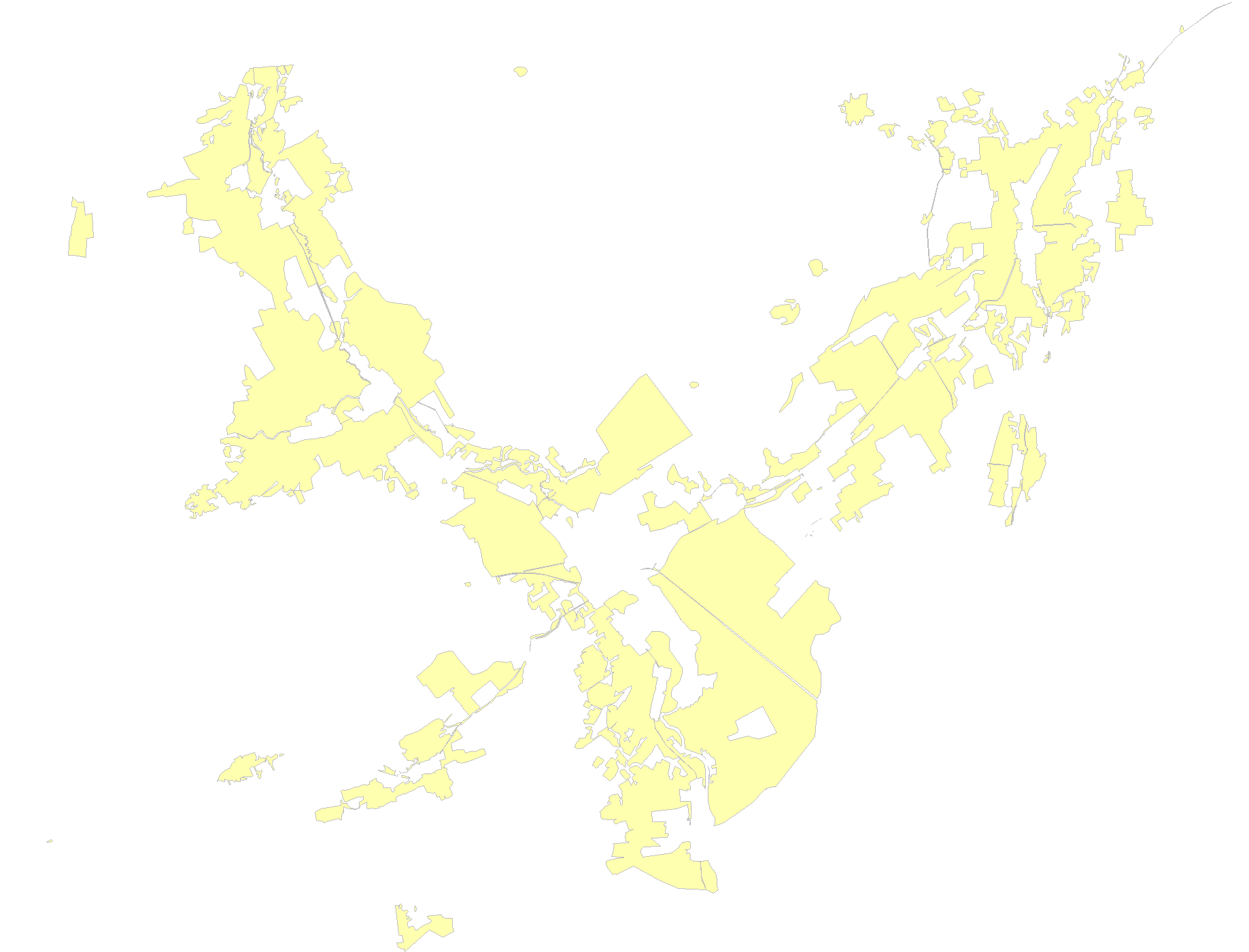 ВФ. ТЕРРИТОРИЯ  ВОДНОГО ФОНДА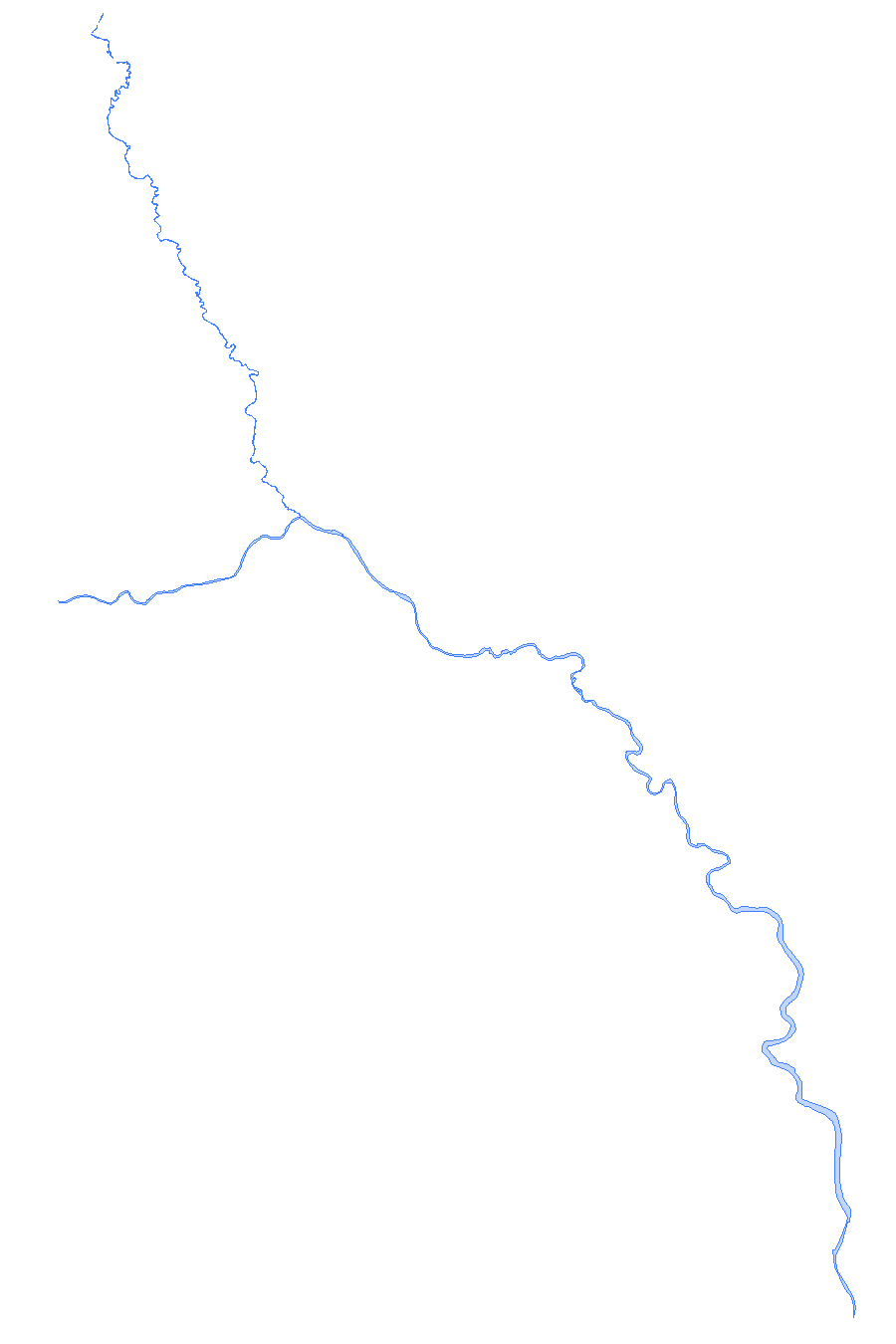 ЛФ. ТЕРРИТОРИЯ  ЗЕМЕЛЬ ЛЕСНОГО ФОНДА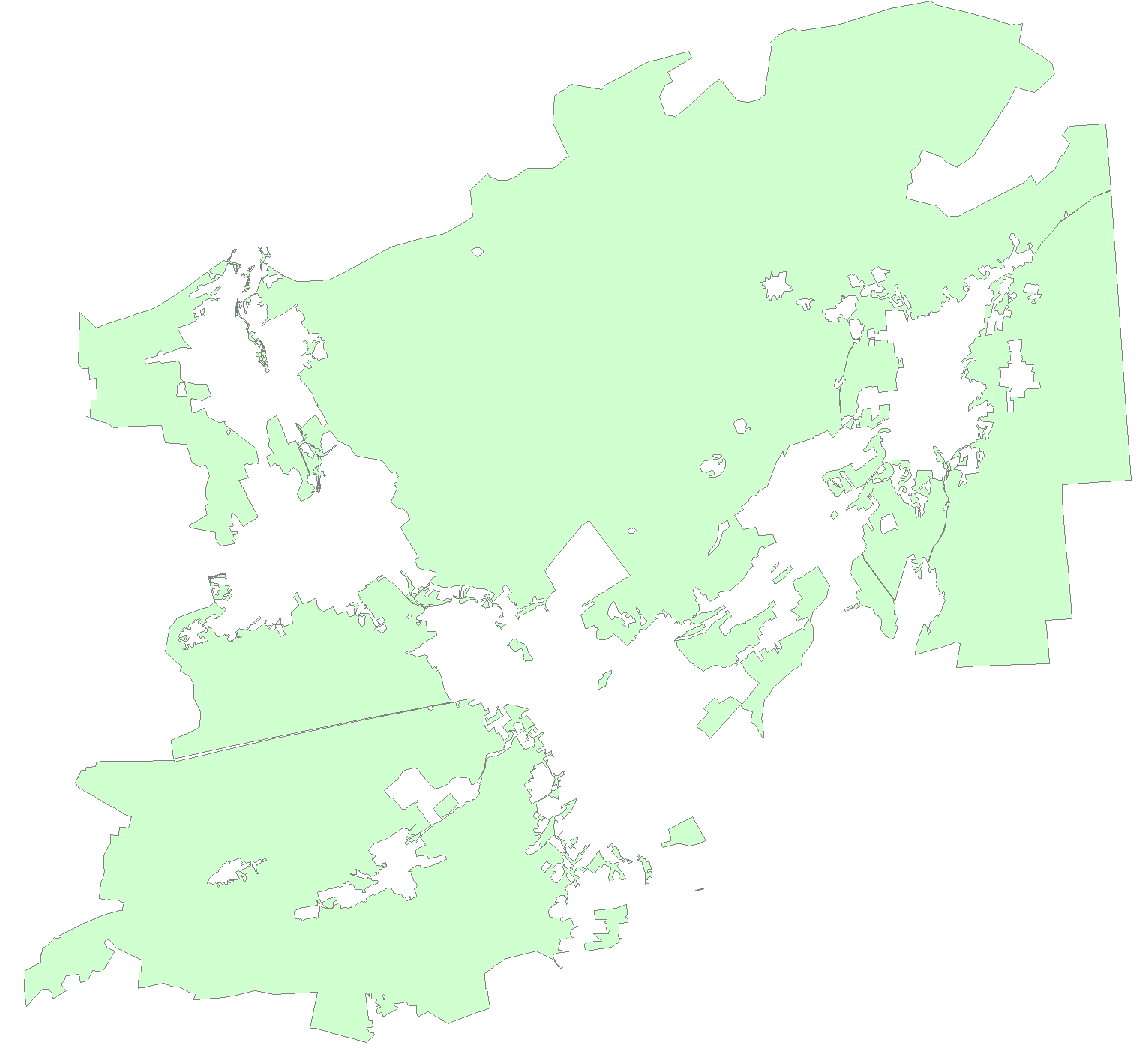 ООТ. ТЕРРИТОРИЯ  ОСОБО ОХРАНЯЕМЫХ  ЗЕМЕЛЬ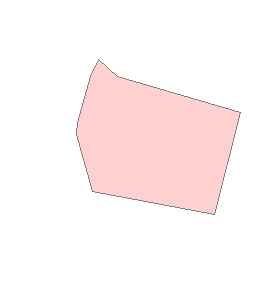 ИТ.  ТЕРРИТОРИЯ ИНЖЕНЕРНОЙ И ТРАНСПОРТНОЙ ИНФРАСТРУКТУРЫ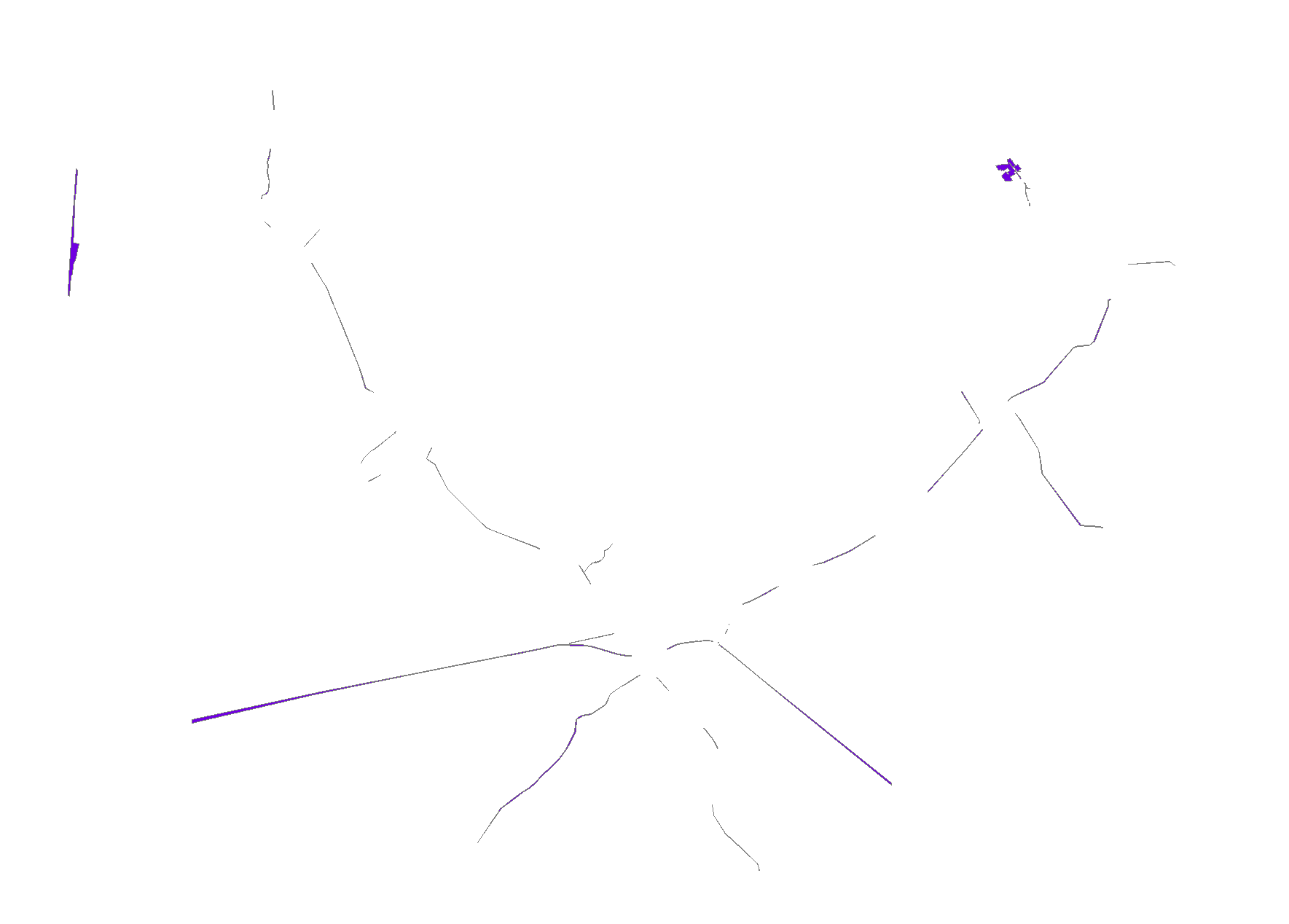 СН. ЗОНА СПЕЦИАЛЬНОГО НАЗНАЧЕНИЯ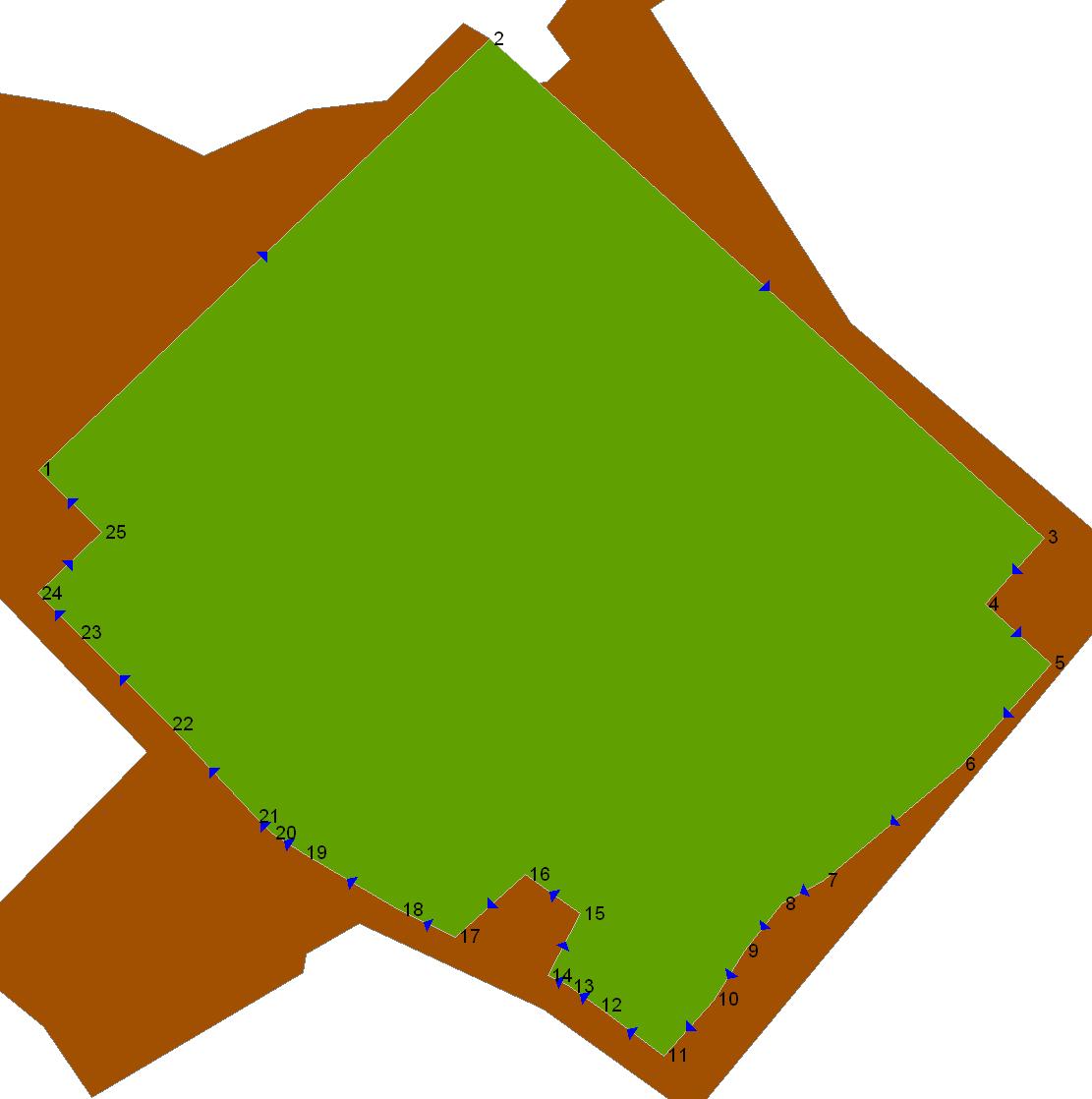 КЛ. ЗОНА КЛАДБИЩ ЗОНА КЛАДБИЩ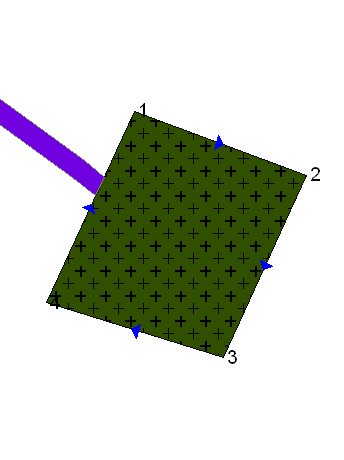 П.1. КОММУНАЛЬНО-СКЛАДСКАЯ  ЗОНА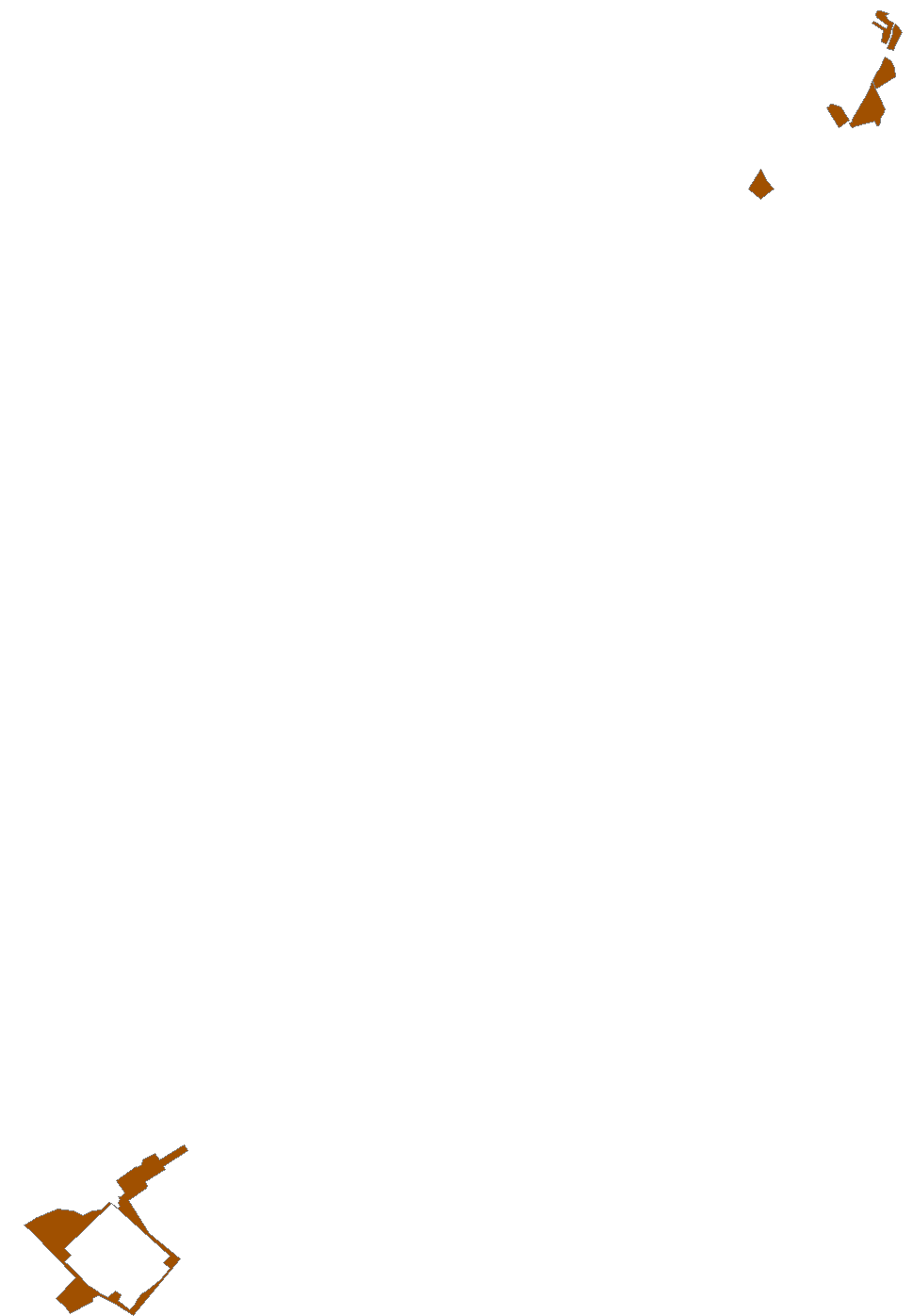 ОБЩЕСТВО С ОГРАНИЧЕННОЙ ОТВЕТСТВЕННОСТЬЮ «Ракурс»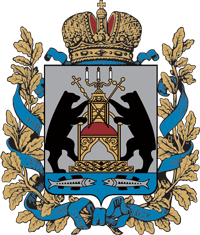 ПРАВИЛА ЗЕМЛЕПОЛЬЗОВАНИЯ И ЗАСТРОЙКИМЕДВЕДСКОГО СЕЛЬСКОГО ПОСЕЛЕНИЯ ШИМСКОГО РАЙОНА НОВГОРОДСКОЙ ОБЛАСТИ Сведения о функциональном зонировании  земельных участков, входящих в состав поселения.   Директор ООО «Ракурс»                                             К.Г.Малихова         Руководитель проекта                                                  Н.А.Румянцева Великий НовгородРазделДолжностьИсполнителиАрхитектурно-планировочное решение и компьютерная графикаглавный архитектор проекта - руководитель проектаРумянцева Н.А.Генералова Е.Юридическое сопровождениедиректорМалихова К.Г.Экономическое развитиеконсультант по вопросам промышленной безопасности и экологииМорякова Л.В.№ п/пНаименование документаПравила земепользования и застройки Медведского сельского поселенияПравила земепользования и застройки Медведского сельского поселения1. Текстовые материалы.1. Текстовые материалы.1.      Правила земепользования и застройки Медведского сельского поселения                                                                                2. Графические материалы.2. Графические материалы.Лист 1Карта градостроительного градостроительного зонирования  Медведского сельского поселения                                                                                М 1:25000Электронная версия проекта на CDВедомость координатВедомость координатНомер точкиXY1553072,751310922,232553018,631310932,673552944,471310952,464552907,41310772,765552848,41310603,016552807,821310620,847552835,681310702,178552698,61310760,289552686,171310832,7710552699,831311045,6211552798,221311064,4612552799,971311189,2013552807,561311192,3914552833,411311192,8415552844,511311260,4116552881,011311253,0417552889,651311293,4418552793,191311314,7419552796,91311330,2920552670,631311361,0621552670,611311361,0622552670,611311361,0623552670,611311361,0624552670,671311361,3625552743,541311724,3926552736,71311718,3927552736,71311718,4228552736,711311718,6729552735,391311788,9130552588,491311778,5831552677,321312066,6532552672,141312113,6133552768,261312109,4134552767,671312162,0735552775,41312211,4736552660,771312216,7037552658,971312235,6138552709,611312365,8239552668,491312376,7640552633,811312391,6341552555,811312203,0142552551,741312203,9543552543,511312192,4444552562,341312028,2445552511,31311863,3746552414,461311856,3747552308,241311566,5548552261,151311424,2149552283,331311240,8450552308,641311244,4751552310,561311234,1452552313,731311183,8053552316,111311156,1154552307,911311086,9455552298,11311040,0856552282,241310989,2757552276,091310895,4758552280,31310865,4759552247,051310859,5960552242,211310873,5661552212,081310859,5762552190,931310887,7363552191,571310890,7764552189,371310894,3365552184,221310914,8066552180,151310921,29675521781310919,9468552172,611310933,3169552177,421310936,2870552168,421310953,5871552154,681311016,1072552111,081311112,5373551985,981311282,1874551905,41311220,7875551897,051311212,7076551797,021311092,2277551789,641311080,8578551735,231311120,1179551701,411311069,8580551688,241311078,3581551683,21311081,6082551674,851311086,9983551674,791311087,0284551674,741311087,0585551674,681311087,0986551647,861311101,8887551646,371311092,3088551624,941310902,6289551801,271310831,3490551739,711310739,6991551689,551310666,7792551748,91310624,9893551726,041310593,77945517261310593,7195551725,961310593,64965516961310545,3897551598,821310587,0498551596,571310581,5199551524,651310406,56100551555,571310381,72101551595,861310331,64102551618,451310311,78103551642,31310290,80104551687,621310266,74105551836,171310228,13106551845,271310225,81107552160,161310157,09108552186,631310143,10109552244,741310119,06110552258,241310107,06111552275,891310085,66112552335,681310054,27113552262,131309855,78114552275,711309850,52115552439,831309819,87116552431,061309790,21117552432,571309767,75118552434,651309703,87119552436,431309678,80120552467,521309676,44121552464,551309642,48122552456,871309643,06123552455,451309630,39124552444,181309565,70125552441,071309565,78126552436,881309541,27127552436,121309529,88128552438,541309523,68129552453,081309507,17130552471,381309492,05131552475,671309489,74132552472,731309484,80133552468,641309481,11134552449,291309463,63135552529,161309411,46136552546,881309443,14137552542,041309445,86138552543,731309450,35139552548,041309464,72140552544,541309465,77141552547,531309472,18142552611,281309642,51143552616,751309658,68144552652,311309758,31145552878,971309658,71146552982,461309976,24147552758,211310066,13148552782,871310137,19149552752,591310049,94150552724,571310060,46151552714,291310098,21152552697,541310104,75153552672,151310121,37154552659,061310147,27155552558,971310282,44156552594,071310328,19157552605,071310337,47158552613,381310344,48159552620,921310358,23160552745,121310303,70161552761,451310367,71162552764,011310382,47163552767,571310380,99164552769,781310386,58165552807,991310475,55166552890,741310440,69167552829,851310272,53168552819,141310241,68169552841,461310233,57170552847,091310249,29171552887,21310234,48172552893,371310251,18173552907,531310245,95174552962,991310392,48175552976,881310404,23176553125,891310354,04177553139,341310386,09178553151,951310417,38179553159,691310435,72180553064,581310486,36181553058,971310492,73182553058,751310492,85183553058,741310492,86184552965,591310542,29185552965,571310542,29186552965,551310542,30187552965,531310542,31188552949,281310550,27189552939,811310553,66190552954,41310582,93191552973,861310626,80192552994,211310681,97193552994,211310681,97194552994,211310681,98195552994,211310681,98196553003,841310708,45197553010,291310741,88198553054,71310852,22199553077,481310917,79200552570,911312038,25201552570,951312037,72202552570,931312038,01203552570,921312038,23204553065,921310413,95205553054,591310386,21206553078,561310377,62207553090,751310403,70208552321,091311583,59209552312,811311560,00210552342,521311553,76211552349,471311573,89212553118,321310434,18213553104,831310401,59214553137,421310388,10215553150,911310420,69216552106,671310657,96217552064,711310600,69218552071,691310597,53219552062,491310584,81220552058,241310581,08221552045,741310561,55222552135,381310491,41223552179,031310522,25224552188,571310531,43225552184,911310535,55226552195,161310544,25227552191,071310549,79228552189,541310555,15229552193,451310559,65230552208,891310573,89231552214,511310583,33232552196,751310595,01233552172,431310613,25234552158,741310622,55235552145,51310633,90236552113,431310656,48237553067,221310460,04238553063,661310446,54239553070,351310444,69240553073,971310458,20241552461,511310650,17242552444,961310643,13243552380,181310565,76244552405,911310543,73245552397,451310533,25246552383,531310512,47247552399,181310495,92248552407,81310488,82249552412,981310493,42250552421,551310486,46251552419,251310482,88252552422,331310481,85253552429,111310476,09254552436,131310471,81255552458,91310498,38256552476,761310483,09257552496,511310507,07258552505,571310522,47259552508,51310533,63260552508,81310545,35261552507,91310560,53262552505,671310568,02263552502,251310571,97264552488,141310582,35265552474,211310597,65266552466,891310611,94267552463,471310633,51268552463,471310633,54269552463,461310633,58270552463,461310633,61Площадь земельного участка171,9852га.Ведомость координатВедомость координатНомер точкиXY1552829,851310272,532552745,121310303,703552761,451310367,714552764,011310382,475552767,571310380,996552769,781310386,587552769,781310386,588552807,991310475,559552890,741310440,69Площадь земельного участка1,6904га.Ведомость координатВедомость координатНомер точкиXY1551907,331311741,532551899,231311740,483551863,511311664,584551790,631311511,645551805,651311523,946551882,131311687,607551882,131311687,618551883,821311691,239552586,421309361,6410552625,761309389,8911552636,611309432,8512552608,581309502,9213552633,91309573,6814552693,131309611,4315552755,031309608,0916552793,231309588,8817552875,831309516,1218552879,891309575,4219552906,871309660,1620553038,021309784,7521553057,331309783,7822553101,741309815,7723553099,571309837,7124553114,151309928,7525553045,921309955,0726553031,071309956,9027552982,461309976,2428552878,971309658,7129552652,311309758,3130552616,751309658,6831552620,731309656,3932552635,251309648,8033552672,31309621,5934552676,931309615,6135552673,651309612,9036552645,281309604,6137552628,691309630,2738552615,451309640,8239552611,281309642,5140552547,531309472,1841552544,541309465,7742552548,041309464,7243552543,731309450,3544552542,041309445,8745552546,881309443,1446552529,161309411,4647552449,291309463,6348552407,571309509,9349552393,991309541,6550552408,351309556,3751552425,741309540,2652552426,81309527,8753552450,041309501,8954552468,641309481,1155552472,731309484,8056552475,671309489,7457552471,381309492,0558552453,081309507,1759552438,541309523,6860552436,121309529,8861552436,881309541,2762552441,071309565,7863552441,11309565,7864552441,081309565,8265552435,031309566,0666552382,51309568,1067552382,571309574,0968552402,921309595,5369552420,641309617,1970552424,451309645,2171552436,431309678,8072552434,651309703,8773552432,571309767,7574552431,061309790,2175552439,831309819,8776552275,711309850,5277552262,131309855,7878552335,681310054,2779552329,441310057,5780552275,891310085,6681552258,241310107,0682552244,741310119,0683552186,631310143,1084552160,161310157,0985551845,271310225,8186551836,171310228,1387551687,621310266,7488551642,31310290,8089551618,451310311,7890551595,861310331,6491551555,571310381,7292551524,651310406,5693551596,571310581,5194551598,821310587,04955516961310545,3896551725,961310593,64975517261310593,7198551726,041310593,7799551726,081310593,83100551748,91310624,98101551689,551310666,77102551739,711310739,69103551801,271310831,34104551624,941310902,62105551603,551310713,32106551568,361310599,50107551566,751310594,29108551560,131310572,89109551462,181310358,40110551462,521310358,09111551462,641310357,561125515431310303,00113551597,811310250,08114551601,181310247,46115551603,41310245,91116551745,251310181,33117551852,411310164,60118551956,481310177,56119551960,51310178,20120551961,141310177,75121552058,121310156,47122552172,851310101,23123552201,671310065,59124552179,521309997,32125552121,531309943,22126552088,531309942,761275520431309925,001285520011309888,00129551974,81309837,58130551976,721309789,09131551988,021309745,581325520411309702,00133552055,51309700,62134552055,671309701,061355520621309700,00136552068,091309700,76137552086,351309703,15138552128,071309720,98139552138,41309725,39140552140,671309726,52141552141,021309726,511425522031309753,00143552223,371309752,50144552284,261309706,43145552372,191309522,641465524991309394,00147552552,061309364,35148551602,351310668,46149551592,61310634,20150551610,051310628,81151551647,561310617,58152551657,671310652,14153551620,141310663,53154552223,781309877,41155552063,041309868,71156552046,341309860,08157552035,121309838,65158552053,391309798,32159552166,041309808,29160552238,071309869,58161551568,361310599,50162551571,31310598,85163551568,531310600,06164552540,711312207,03165552464,331312143,32166552056,321311871,82167552057,551311867,73168552058,131311865,84169552050,321311862,69170552048,921311861,71171551969,281311829,18172551943,91311819,73173551825,791311772,06174551795,361311752,68175551702,491311686,68176551644,851311637,06177551617,731311613,86178551620,731311605,51179551622,251311601,28180551652,521311626,72181551714,531311675,361825517961311737,07183551831,261311759,57184551863,491311775,38185551975,051311816,72186552055,611311849,85187552109,481311887,68188552109,51311887,68189552215,811311962,33190552415,411312096,98191552458,521312036,06192552462,91312025,33193552425,851311915,83194552387,181311917,08195552382,241311905,44196552359,761311852,42197552359,731311852,41198552359,211311851,19199552358,451311849,41200552356,631311845,12201552318,851311755,94202552277,561311658,89203552248,881311663,35204552224,851311667,15205552150,451311651,06206552100,11311524,53207551849,321311505,25208551813,21311504,32209551812,271311504,30210551812,271311504,30211551728,661311441,60212551726,091311441,42213551698,671311439,55214551664,611311437,22215551665,571311432,35216551666,421311426,68217551678,341311270,56218551647,241311098,44219551647,861311101,88220551674,681311087,09221551674,741311087,05222551674,791311087,02223551674,851311086,99224551683,21311081,60225551690,581311092,13226551693,831311098,57227551718,761311130,78228551734,111311140,57229551749,771311162,56230551749,571311165,15231551728,941311179,85232551746,221311359,84233551767,241311355,63234551774,21311313,95235551779,261311231,46236551772,161311191,51237551778,481311171,81238551788,551311164,85239551804,951311124,58240551779,841311090,02241551733,271311123,86242551722,751311126,12243551698,851311094,36244551695,61311088,84245551688,241311078,35246551701,411311069,85247551735,231311120,11248551789,641311080,85249551797,021311092,22250551897,051311212,70251551905,41311220,78252551985,981311282,18253552111,081311112,53254552154,681311016,10255552168,421310953,58256552177,421310936,28257552172,611310933,312585521781310919,94259552180,151310921,29260552184,221310914,80261552189,371310894,33262552191,571310890,77263552190,931310887,73264552212,081310859,57265552242,211310873,56266552247,051310859,59267552280,31310865,47268552276,091310895,47269552282,241310989,27270552298,11311040,08271552307,911311086,94272552316,111311156,11273552313,731311183,80274552310,561311234,14275552308,641311244,47276552283,331311240,84277552261,151311424,21278552308,241311566,55279552414,451311856,35280552511,31311863,37281552562,341312028,24282552543,511312192,44283552551,741312203,95Площадь земельного участка61,2693га.Ведомость координатВедомость координатНомер точкиXY1552166,041309808,292552053,391309798,323552035,121309838,654552046,341309860,085552063,041309868,716552223,781309877,417552238,071309869,58Площадь земельного участка1,0908га.Ведомость координатВедомость координатНомер точкиXY1552620,921310358,232552745,121310303,703552829,851310272,534552785,211310143,935552752,591310049,946552724,571310060,467552714,291310098,218552697,541310104,759552672,151310121,3710552659,061310147,2711552558,971310282,4412552594,071310328,1913552605,071310337,4714552613,381310344,4815552461,511310650,1716552463,461310633,6117552463,461310633,5818552463,471310633,5419552463,471310633,5120552466,891310611,9421552474,211310597,6522552488,141310582,3523552502,251310571,9724552505,671310568,0225552507,91310560,5326552508,81310545,3527552508,51310533,6328552505,571310522,4729552496,511310507,0730552476,761310483,0931552458,91310498,3832552436,131310471,8133552429,111310476,0934552422,331310481,8535552419,251310482,8836552421,551310486,4637552412,981310493,4238552407,81310488,8239552399,181310495,9240552383,531310512,4741552397,451310533,2542552405,911310543,7343552380,181310565,7644552444,961310643,1345552427,351310567,3846552434,511310561,9547552429,641310555,2848552434,611310551,6449552429,941310545,6950552425,171310549,1851552419,261310541,0952552411,911310546,4053552417,841310554,4554552413,191310557,8755552417,041310563,7756552422,011310560,1257552106,671310657,9658552113,431310656,4859552145,51310633,9060552158,741310622,5561552172,431310613,2562552196,751310595,0163552214,511310583,3364552208,891310573,8965552193,451310559,6566552189,541310555,1567552191,071310549,7968552195,161310544,2569552184,911310535,5570552188,571310531,4371552179,031310522,2572552135,381310491,4173552045,741310561,5574552058,241310581,0875552062,491310584,8176552071,691310597,5377552064,711310600,69Площадь земельного участка7,1246га.Ведомость координатВедомость координатНомер точкиXY1552427,351310567,382552434,511310561,953552429,641310555,284552434,611310551,645552429,941310545,696552425,171310549,187552419,261310541,098552411,911310546,409552417,841310554,4510552413,191310557,8711552417,041310563,7712552422,011310560,1213551702,491311686,6814551644,851311637,0615551617,731311613,8616551620,731311605,5117551617,311311615,0218552050,311311862,6819552048,921311861,7120551969,281311829,1821551943,931311819,7422552415,411312096,9823552458,521312036,0624552462,91312025,3325552425,851311915,8326552387,181311917,0827552288,531311921,0328552214,71311849,9729552138,11311814,0530552081,111311787,3331552062,551311782,6832551983,611311762,8933551943,121311751,5534551907,331311741,5335551907,331311741,5336551899,231311740,4837551863,511311664,5838551790,631311511,6439551754,241311481,8440551714,511311449,3141551700,31311465,6942551699,581311466,6943551699,251311466,9044551644,881311529,5645551631,561311595,7046551622,591311600,3547551622,251311601,2848551652,521311626,7249551714,531311675,36505517961311737,0751551831,261311759,5752551863,491311775,3853551969,651311814,7254551975,051311816,7255552055,611311849,8556552109,481311887,6857552109,51311887,6858552215,811311962,33Площадь земельного участка9,7735га.Ведомость координатВедомость координатНомер точкиXY1552312,811311560,002552342,521311553,763552349,471311573,894552321,091311583,595552468,641309481,116552450,041309501,897552426,81309527,878552425,741309540,269552408,351309556,3710552393,991309541,6511552407,571309509,9312552449,291309463,6313551746,221311359,8414551728,941311179,8515551749,571311165,1516551749,771311162,5617551734,111311140,5718551718,761311130,7819551693,831311098,5720551690,581311092,1321551683,21311081,6022551688,241311078,3523551695,61311088,8424551698,851311094,3625551722,751311126,1226551733,271311123,8627551779,841311090,0228551804,951311124,5829551788,551311164,8530551778,481311171,8131551772,161311191,5132551779,261311231,4633551774,21311313,9534551767,241311355,6335552424,451309645,2136552420,641309617,1937552402,921309595,5338552382,571309574,0939552382,51309568,1040552435,031309566,0641552441,071309565,7842552444,181309565,7043552455,451309630,3944552456,871309643,0645552464,551309642,4846552467,521309676,4447552436,431309678,8048552814,631311034,3349552850,761311034,3350552850,761311075,9051552814,631311075,9052552616,751309658,6853552611,281309642,5154552615,451309640,8255552628,691309630,2756552645,281309604,6157552673,651309612,9058552676,931309615,6159552672,31309621,5960552635,251309648,8061552620,731309656,3962552810,811310819,1063552843,451310819,1064552843,451310858,8265552810,811310858,8266553101,741309815,7767553057,331309783,7868553087,421309740,5269553132,341309773,2870551602,351310668,4671551592,61310634,2072551610,051310628,8173551647,561310617,5874551657,671310652,1475551620,141310663,5376553078,561310377,6277553090,751310403,7078553065,921310413,9579553054,591310386,2180553070,351310444,6981553073,971310458,2082553067,221310460,0483553063,661310446,5484553137,421310388,1085553150,911310420,6986553118,321310434,1887553104,831310401,59Площадь земельного участка3,0433га.Ведомость координатВедомость координатНомер точкиXY1552709,611312365,822552658,971312235,613552660,771312216,704552775,41312211,475552767,671312162,076552768,261312109,417552672,141312113,618552677,321312066,659552588,491311778,5810552735,391311788,9111552736,711311718,6712552736,71311718,4213552736,71311718,3914552743,541311724,3915552812,141311867,0616552856,281312014,0017552870,171312083,5818552880,161312089,9719552912,381312083,6720552927,061312119,4421552940,431312164,8922552975,691312240,8723552970,441312266,9124552943,281312284,7925552868,261312298,6426552859,441312318,3527552841,41312330,7528553283,571310206,8929553236,271310239,6430553199,291310244,4231553144,041310259,6332553122,911310188,6833553171,511310165,6834553142,291310095,5335553270,091310036,8136553260,461310068,0337553254,041310089,4138553279,81310096,9239553331,641310112,0540553327,041310133,5341553345,761310138,9142553347,021310133,4543553357,331310135,5044553442,151310162,2645553517,031310186,7246553515,31310192,6247553514,871310193,9148553500,31310237,1249553395,741310204,0250552833,411311192,8451552807,561311192,3952552799,971311189,2053552798,221311064,4654552699,831311045,6255552686,171310832,7756552698,61310760,2857552835,681310702,1758552807,821310620,8459552848,41310603,0160552907,41310772,7661552944,471310952,4662553018,631310932,6763553072,751310922,2364553081,491310939,7465553104,021311019,0566552845,441311101,8567552828,411311162,3368552814,631311034,3369552850,761311034,3370552850,761311075,9071552814,631311075,9072552810,811310819,1073552843,451310819,1074552843,451310858,8275552810,811310858,82Площадь земельного участка25,8371га.Ведомость координатВедомость координатНомер точкиXY1553698,341310028,372553682,751310097,4635536401310287,004554105,221310970,155554072,381310983,196553677,21311129,477553222,51311297,018553214,461311300,059553128,991311081,6510553104,111311019,0211553104,021311019,0512553081,491310939,7413553072,751310922,2314553077,481310917,7915553054,71310852,2216553010,291310741,8817553003,841310708,4518552994,211310681,9819552994,211310681,9820552994,211310681,9721552994,211310681,9722552973,861310626,8023552954,41310582,9324552939,811310553,6625552949,281310550,2726552965,531310542,3127552965,551310542,3028552965,571310542,2929552965,591310542,2930553058,741310492,8631553058,751310492,8532553058,971310492,7333553064,581310486,3634553159,691310435,7235553151,951310417,3836553139,341310386,0937553125,891310354,0438552976,881310404,2339552962,991310392,4840552907,531310245,9541552893,371310251,1842552887,21310234,4843552847,091310249,2944552841,461310233,5745552819,141310241,6846552785,211310143,9347552758,211310066,1348552982,461309976,2449553031,071309956,9050553045,921309955,0751553114,151309928,7552553099,571309837,7153553101,741309815,7754553132,341309773,2855553087,421309740,5256553057,331309783,7857553038,021309784,7558552906,871309660,1659552879,891309575,4260552875,831309516,12615528991309499,00625529291309477,00635529541309462,00645529941309445,00655530251309430,00665530261309430,00675530411309430,00685530641309425,00695530891309419,00705531061309418,00715531211309422,00725531521309438,00735531831309459,00745532161309488,00755532351309509,00765532871309736,00775532001309835,0078553330,491309877,62795534971309932,0080553171,511310165,6881553142,291310095,5382553270,091310036,8183553260,461310068,0384553254,041310089,4185553279,81310096,9286553331,641310112,0587553327,041310133,5388553345,761310138,9189553347,021310133,4590553357,331310135,5091553442,151310162,2692553517,031310186,7293553515,31310192,6294553514,871310193,9195553500,31310237,1296553395,741310204,0297553283,571310206,8998553236,271310239,6499553199,291310244,42100553144,041310259,63101553122,911310188,68Площадь земельного участка113,0329гаВедомость координатВедомость координатНомер точкиXY15610671301874,0025610731301873,0035610801301868,0045610811301863,0055610801301853,0065610791301840,0075610791301832,0085610821301822,0095610901301812,00105610991301805,00115611081301804,00125611161301806,0013561116,211301806,1314561116,291301806,1515561117,21301806,75165611241301811,0017561124,911301812,1218561133,811301822,0319561140,041301830,03205611451301833,00215611501301834,00225611561301834,00235611611301831,00245611701301821,00255611751301811,00265611801301792,00275611851301771,00285612041301717,0029561211,861301697,34305612121301697,00315612341301632,00325612361301620,00335612351301609,00345612341301600,00355612291301589,00365612171301575,00375612121301562,00385612121301553,00395612141301541,00405612181301532,00415612341301520,0042561238,431301520,00435612431301520,00445613001301488,00455613171301484,00465613291301483,00475613381301485,00485613461301492,0049561358,641301518,2650561359,121301519,0551561359,821301520,08525613751301540,00535613821301540,00545613891301541,00555613991301542,00565614671301529,00575615351301451,00585615661301409,00595615881301367,00605616041301334,00615616101301318,00625616221301325,0063561633,371301331,2664561636,261301321,8865561636,121301321,7966561640,531301305,4667561731,741300972,73685616961300957,00695616931300957,0070561694,391300953,17715616971300946,0072561680,041300937,8173561668,111300932,1274561668,151300932,07755616681300932,00765616771300918,0077561701,071300843,5778561701,341300842,7479561701,341300842,7480561701,341300842,7481561726,851300829,8182561757,041300785,7583561777,511300744,5584561731,491300713,59855617321300687,00865618331300573,00875618301300571,00885617841300579,00895617421300596,00905616751300623,00915616291300635,00925615961300651,00935615831300655,00945615811300682,00955615791300712,00965615751300736,00975615761300757,00985615771300773,00995615871300774,001005616261300785,001015616411300792,001025616261300808,00103561595,811300912,811045615731300992,001055615181300972,001065614941300963,001075614741300958,001085614311300939,001095614081300937,001105613751300954,00111561373,851300954,65112561396,791300989,14113561389,491300995,37114561374,011301009,96115561348,151301033,81116561322,771301056,01117561286,951301023,69118561284,441301021,42119561296,51300998,43120561296,51300993,471215612941300994,00122561291,561300994,001235612801300994,001245612631300989,001255612131300939,001265611871300912,001275611591300880,001285611261300856,001295610441300916,001305610211300934,001315610121300938,001325610031300933,00133560997,641300930,321345609931300928,001355609861300928,001365609771300930,001375608881300951,001385607841300973,001395607341300981,001405607411301011,001415608341301244,001425609061301402,001435608831301413,001445608581301428,001455608331301442,001465608251301446,001475608051301457,001485607961301461,001495607741301474,001505607451301490,001515608401301696,00152560841,021301698,04153560842,231301700,45154560843,741301703,491555608441301704,00156560894,631301821,021575609051301845,001585609081301846,001595609161301844,001605609311301836,001615609481301825,001625609601301820,001635609681301818,001645609771301818,001655609891301822,001665610041301835,001675610341301856,001685610521301868,00Площадь земельного участка63,4927га.Ведомость координатВедомость координатНомер точкиXY1562058,121301337,1525620791301335,0035621421301312,0045621801301295,0055622101301277,0065621831301228,0075621301301172,0085621241301169,009562092,751301156,33105620871301154,0011562059,821301134,7812562060,371301145,4213562073,221301182,4114562121,311301280,6215562057,631301309,5116562135,671301297,7017562184,51301268,9718562130,141301172,9519562124,11301169,3420562115,281301167,6821562106,51301167,5822562095,581301169,7223562077,321301179,56Площадь земельного участка0,7130га.Ведомость координатВедомость координатНомер точкиXY1562130,141301172,952562184,51301268,973562177,531301273,084562135,671301297,705562077,321301179,566562095,581301169,727562106,51301167,588562115,281301167,689562124,11301169,34Площадь земельного участка0,6725га.Ведомость координатВедомость координатНомер точкиXY1561322,771301056,012561348,151301033,813561374,011301009,964561389,491300995,375561396,791300989,146561373,851300954,6575613131300990,008561297,681300993,239561296,51300993,4710561296,51300998,4311561284,441301021,4212561286,951301023,69135618121301350,00145618181301342,00155618231301280,00165618341301243,00175619081301250,00185619231301276,00195619161301340,00205619521301336,00215619841301336,00225620111301342,0023562058,121301337,1524562057,631301309,5125562121,311301280,6226562073,221301182,4127562060,371301145,4228562059,821301134,78295620291301113,00305619761301086,00315618761301033,00325618091301005,00335617711300990,0034561731,741300972,7335561640,531301305,4636561633,361301331,25375616421301336,00385616591301327,00395616711301326,00405616791301320,00415617031301331,00425617571301330,00435617921301340,00Площадь земельного участка11,4293га.Ведомость координатВедомость координатНомер точкиXY1555394,011303123,952555484,671303121,653555546,921303116,004555555,11303114,755555534,151303075,626555539,371303073,327555539,421303073,308555543,971303079,139555599,911303046,2910555700,751302994,5111555747,911302976,9112555790,231302944,8413555798,371302921,2114555797,411302896,3515555757,151302891,6716555725,381302877,8417555660,431302832,5418555612,651302790,7519555568,441302734,0720555538,791302597,2821555473,031302326,6422555456,151302176,4423555443,271302024,8324555422,361301919,8725555392,611301868,1926555347,361301802,0327555329,871301725,2728555245,921301741,3829555222,491301745,8830555211,161301750,7931555206,481301751,2332555181,911301660,9433555181,81301660,5034555168,041301665,0735555181,81301660,5036555063,981301699,6037555039,381301707,7638555033,381301719,9739555027,81301799,5740555033,61301853,9641555041,111301923,9042555107,631302079,8943555118,41302136,7244555129,251302344,5445555131,421302386,1046555149,931302475,1247555170,961302552,4148555177,431302648,6449555177,921302655,9850555187,721302699,5951555208,631302744,3452555225,081302779,5353555233,761302830,4454555247,111302864,2555555283,191302923,7756555312,461302951,0557555332,921302980,7558555334,091302994,9859555336,041303018,5460555356,641303053,9161555374,61303087,57Площадь земельного участка50,2669га.Ведомость координатВедомость координатНомер точкиXY15488931313124,0025488141312899,0035488251312894,0045488341312885,0055488471312764,0065488121312634,0075489121312622,0085490111312639,0095490801312629,00105492051312573,00115493531312549,00125493951312552,00135495061312610,00145495341312607,00155495681312603,00165495881312595,00175496221312566,00185496331312552,00195496921312645,00205497061312665,00215497501312695,00225498301312723,00235498651312695,00245499561312623,00255499981312593,00265500051312565,00275500121312537,00285500131312514,00295500151312487,00305500211312450,00315500251312433,00325500311312426,00335501021312362,00345501561312315,00355502401312236,00365502691312210,00375502811312199,00385503141312176,00395503301312165,00405503331312163,00415503391312160,00425503631312144,00435503711312139,00445503921312126,00455504001312120,00465504021312119,00475504221312104,00485504301312098,00495504501312083,00505504581312078,00515504831312063,00525505051312050,00535505101312046,00545505141312043,00555505221312035,00565505311312027,00575505651312022,00585505731312017,00595509961311711,00605511661311606,00615511731311601,00625512221311483,00635512081311427,00645514141311282,00655515491311608,00665515641311658,00675516141311593,00685516461311429,00695516601311273,00705516391311113,00715516371311096,00725515991310803,00735515871310714,00745515441310574,00755514421310364,00765514311310367,00775513951310381,00785513311310386,00795512941310390,00805512211310394,00815511791310400,00825511561310409,00835511341310422,00845511301310425,00855511181310451,00865511051310475,00875510981310493,00885510971310505,00895511011310514,00905511061310517,00915511121310517,00925511261310516,00935511321310519,00945511351310527,00955511351310537,00965511301310588,00975511201310638,00985511151310655,00995510821310706,001005510551310742,001015510331310771,001025510191310798,001035510071310850,001045509941310924,001055509811310963,001065509631310996,001075509291311034,001085508911311061,001095508621311073,001105508381311078,001115508011311067,001125507751311036,001135507601311004,001145507431310985,001155507231310962,001165507051310932,001175506921310898,001185506831310867,001195506731310816,001205506601310778,001215506481310760,001225506231310739,001235506041310727,001245505771310720,001255505511310718,001265505181310718,001275504851310714,001285504691310716,001295504561310720,001305504451310729,001315504221310758,001325504091310769,001335503811310780,001345503541310790,001355503301310805,001365503161310820,001375503071310834,001385503021310849,001395502911310889,001405502841310927,001415502741310945,001425502631310962,001435502311310988,001445502071311009,001455501781311030,001465501411311055,001475500781311099,001485500601311118,001495500461311137,001505500411311155,001515500401311177,001525500451311199,001535500611311238,001545500741311265,001555500771311288,001565500781311314,001575500731311348,001585500641311390,001595500601311427,001605500581311471,001615500501311497,001625500441311528,001635500551311587,001645500601311620,001655500591311656,001665500561311675,001675500391311717,001685500121311770,001695499611311842,001705499461311866,001715499261311885,001725499181311890,001735498791311914,001745498321311938,001755498041311944,001765497701311949,001775497141311954,001785495991311955,001795495301311958,001805495071311959,001815494871311966,001825494621311981,001835493801312044,001845493431312073,001855492671312129,001865492151312173,001875491601312221,001885491291312246,001895490751312271,001905490351312284,001915489871312292,001925489361312296,001935488871312293,001945487911312271,001955487561312262,001965486761312240,001975486461312229,001985486281312223,001995485881312205,002005485611312187,002015485261312159,002025485071312134,002035484831312098,002045484571312062,002055484251312032,002065483911312009,002075483721312000,002085483461311997,002095483031312001,002105482821312007,002115482651312021,002125482271312065,002135482071312093,002145481761312121,002155481441312136,002165481051312152,002175480701312162,002185480431312166,002195480191312163,002205479751312156,002215479511312162,002225479401312173,002235479211312199,002245479231312249,002255479251312274,002265479341312291,002275479431312296,002285479681312305,002295479781312320,002305479801312337,002315479761312363,002325479681312393,002335479691312406,002345479761312418,002355479921312435,002365480011312437,002375480081312439,002385480251312436,002395480331312431,002405480251312492,002415480311312509,002425480411312519,002435480531312521,002445480691312525,002455480821312537,002465480921312554,002475480971312564,002485481141312582,002495481241312598,002505481311312621,002515481351312630,002525481461312638,002535481591312641,002545481811312639,002555481881312641,002565482031312652,002575482151312661,002585482391312667,002595482441312672,002605482441312678,002615482401312688,002625482391312692,002635482401312697,002645482531312711,002655482621312726,002665482781312743,002675482921312755,002685483021312760,002695483261312763,002705483861312761,002715484361312759,002725484621312759,002735484781312765,002745484851312773,002755484871312781,002765484831312797,002775484621312828,002785484511312848,002795484491312857,002805484501312865,002815484521312875,002825484651312898,002835484831312929,002845484871312940,002855484891312954,002865484861312966,002875484881312968,002885484861312974,002895484751312994,002905484721313004,002915484721313014,002925484751313023,002935484801313030,002945484871313037,002955485011313042,002965485161313043,002975485761313050,002985486071313057,002995486461313069,003005486711313078,003015487001313095,003025487291313112,003035487471313126,003045487671313135,003055487941313141,003065488201313144,003075488491313146,003085488731313145,003095488871313142,003105488991313142,00Площадь земельного участка297,6082гаВедомость координатВедомость координатНомер точкиXY1551483,061311448,772551543,891311419,203551597,631311393,724551603,061311391,155551644,091311371,696551651,441311368,3875516461311429,008551636,121311479,649551635,991311480,01105516141311593,0011551613,371311593,8212551605,81311603,66135515641311658,0014551558,711311640,3115551558,691311640,29165515491311608,0017551575,91311481,7718551564,561311453,3119551606,661311434,3320551620,081311459,3621551543,891311419,2022551559,191311455,1923551571,541311484,2224551591,741311531,7325551566,71311574,6226551517,121311461,7527550098,891311980,7828550164,171312082,0029550178,81312092,1430550182,381312096,9631550197,111312086,7832550201,431312095,1633550226,221312119,8134550248,731312138,5235550288,161312145,9736550314,21312175,86375503141312176,00385502811312199,00395502691312210,00405502401312236,0041550232,491312243,0742550216,141312224,2543550145,131312122,7444550141,181312118,1745550137,41312114,4446550128,631312120,5547550127,761312121,1648550126,491312118,8049550080,921312058,7750550057,111312027,5451550009,81312061,6152549938,341311953,1753549854,241311983,6854549929,461312100,7455549881,821312130,4956549859,671312116,1257549835,181312111,0158549798,861312103,4259549774,711312104,3960549772,411312104,4961549770,861312105,0662549759,521312140,2963549799,721312219,6064549764,661312246,2065549765,671312267,1166549783,421312309,8467549813,381312342,7568549816,611312346,2569549804,741312351,4770549804,721312351,4871549804,711312351,4872549804,651312351,5173549804,551312351,5674549804,521312351,5875549804,491312351,6076549804,441312351,6377549804,361312351,6778549804,321312351,7079549804,281312351,7380549804,231312351,7581549804,181312351,7982549803,351312352,4083549795,391312345,5884549783,881312334,7685549783,851312334,7386549783,821312334,7087549783,791312334,6888549773,521312325,7889549765,671312315,2090549752,371312296,6591549752,321312296,5892549752,271312296,5193549752,211312296,4494549746,141312289,4295549749,551312286,4996549754,281312282,6797549724,491312240,3998549715,51312217,8299549706,091312170,501005496891312079,37101549609,241312100,90102549566,841312121,84103549514,61312142,10104549486,491312154,83105549309,011312239,58106549255,021312260,32107549022,121312327,42108548862,451312350,46109548840,681312341,76110548777,761312324,30111548737,461312311,09112548733,771312321,82113548721,911312318,32114548721,561312318,55115548716,291312316,67116548708,451312314,35117548682,861312305,69118548680,051312304,84119548680,041312304,74120548676,491312303,54121548635,211312287,00122548615,431312279,53123548571,711312263,88124548525,121312268,22125548490,561312283,69126548488,491312283,33127548473,891312278,48128548451,851312271,12129548451,851312271,12130548427,611312262,68131548315,481312251,99132548308,41312272,47133548284,331312265,72134548260,251312258,97135548199,991312243,39136548168,831312238,25137548142,721312233,95138548127,481312288,58139548104,911312283,94140548118,11312220,82141548029,011312179,61142547980,411312164,79143547956,591312162,951445479511312162,001455479751312156,001465480191312163,001475480431312166,001485480701312162,001495481051312152,001505481441312136,001515481761312121,001525482071312093,001535482271312065,001545482651312021,001555482821312007,001565483031312001,001575483461311997,001585483721312000,001595483911312009,001605484251312032,001615484571312062,001625484831312098,001635485071312134,001645485261312159,001655485611312187,001665485881312205,00167548628,11312223,061685486461312229,001695486761312240,001705487561312262,001715487911312271,001725488871312293,001735489361312296,001745489871312292,001755490351312284,001765490751312271,001775491291312246,001785491601312221,001795492151312173,001805492671312129,001815493431312073,001825493801312044,001835494621311981,001845494871311966,001855495071311959,001865495301311958,001875495991311955,001885497141311954,00189549720,831311954,11190549720,831311954,111915497701311949,001925498041311944,001935498321311938,001945498791311914,00195549918,071311890,23196549918,071311890,221975499261311885,001985499461311866,001995499611311842,00200549617,031312398,33201549619,241312408,54202549619,281312408,70203549619,331312408,86204549619,391312409,02205549621,841312415,15206549621,891312415,28207549621,951312415,40208549622,021312415,52209549628,481312426,88210549634,211312437,47211549640,141312449,85212549640,231312450,02213549640,331312450,19214549640,451312450,35215549650,431312463,66216549669,781312489,76217549669,811312489,79218549669,961312489,98219549670,141312490,16220549670,321312490,32221549670,531312490,46222549677,881312495,37223549678,081312495,49224549678,291312495,60225549678,51312495,69226549684,631312497,96227549684,771312498,01228549685,011312498,08229549685,261312498,12230549685,51312498,15231549685,751312498,15232549700,821312497,80233549700,821312497,80234549700,831312497,80235549700,841312497,80236549717,661312497,28237549717,771312497,27238549717,881312497,262395497181312497,25240549731,311312495,32241549731,411312495,30242549731,51312495,29243549731,61312495,26244549742,991312492,46245549743,121312492,43246549743,251312492,38247549743,381312492,34248549758,481312486,33249549767,21312485,02250549774,661312485,02251549780,351312486,44252549787,951312489,90253549795,951312495,12254549803,71312501,50255549803,871312501,63256549804,081312501,76257549804,31312501,88258549804,521312501,98259549809,951312504,08260549810,091312504,13261549810,321312504,20262549810,571312504,25263549810,811312504,28264549811,061312504,29265549811,311312504,27266549811,421312504,26267549812,661312508,67268549865,061312694,952695498651312695,002705498301312723,002715497501312695,002725497061312665,002735496921312645,002745496331312552,002755496221312566,002765495881312595,002775495681312603,002785495341312607,002795495061312610,002805493951312552,00281549383,191312551,16282549385,421312546,86283549395,461312533,64284549403,241312525,87285549409,31312522,84286549409,411312522,78287549409,621312522,66288549409,821312522,51289549410,011312522,35290549410,181312522,17291549410,341312521,98292549414,181312516,96293549414,281312516,81294549414,421312516,60295549414,531312516,38296549414,621312516,15297549414,691312515,91298549415,871312511,48299549415,881312511,45300549415,941312511,20301549415,971312510,96302549415,981312510,71303549415,981312503,63304549415,971312503,37305549415,941312503,13306549415,881312502,89307549411,191312484,38308549403,41312443,43309549484,861312419,42310549575,691312404,67311549732,461312561,76312549731,871312561,75313549731,281312561,69314549730,71312561,60315549730,121312561,47316549729,551312561,31317549728,991312561,11318549728,451312560,88319549727,921312560,61320549727,411312560,31321549726,921312559,99322549726,451312559,623235497261312559,23324549725,581312558,82325549725,191312558,38326549724,821312557,92327549724,481312557,43328549724,171312556,93329549723,91312556,40330549723,661312555,86331549723,451312555,31332549723,281312554,74333549723,141312554,17334549723,041312553,59335549722,981312553,00336549722,951312552,41337549722,961312551,82338549723,011312551,23339549723,091312550,64340549723,211312550,06341549723,361312549,49342549723,551312548,93343549723,771312548,39344549724,041312547,85345549724,331312547,34346549724,651312546,843475497251312546,37348549725,381312545,92349549725,791312545,49350549726,221312545,08351549726,681312544,71352549727,161312544,37353549727,661312544,05354549728,181312543,77355549728,721312543,52356549729,271312543,30357549729,831312543,12358549730,411312542,98359549730,991312542,87360549731,571312542,80361549732,161312542,76362549732,761312542,76363549733,351312542,80364549733,931312542,87365549734,511312542,98366549735,091312543,12367549735,651312543,30368549736,21312543,52369549736,741312543,77370549737,261312544,05371549737,761312544,37372549738,241312544,71373549738,71312545,08374549739,131312545,49375549739,541312545,92376549739,921312546,37377549740,271312546,84378549740,591312547,34379549740,881312547,85380549741,151312548,39381549741,371312548,93382549741,561312549,49383549741,711312550,06384549741,831312550,64385549741,911312551,23386549741,961312551,82387549741,971312552,41388549741,941312553,00389549741,881312553,59390549741,781312554,17391549741,641312554,74392549741,471312555,31393549741,261312555,86394549741,021312556,40395549740,751312556,93396549740,441312557,43397549740,11312557,92398549739,731312558,38399549739,341312558,82400549738,921312559,23401549738,471312559,624025497381312559,99403549737,511312560,314045497371312560,61405549736,471312560,88406549735,931312561,11407549735,371312561,31408549734,81312561,47409549734,221312561,60410549733,641312561,69411549733,051312561,75412549490,011312520,76413549489,421312520,75414549488,831312520,69415549488,251312520,60416549487,671312520,47417549487,11312520,30418549486,541312520,114195494861312519,88420549485,471312519,61421549484,961312519,31422549484,471312518,984235494841312518,62424549483,551312518,23425549483,131312517,82426549482,741312517,38427549482,371312516,92428549482,031312516,43429549481,721312515,92430549481,451312515,40431549481,211312514,864325494811312514,30433549480,831312513,74434549480,691312513,16435549480,591312512,59436549480,531312512,00437549480,51312511,41438549480,511312510,81439549480,561312510,22440549480,641312509,64441549480,761312509,06442549480,911312508,49443549481,11312507,93444549481,331312507,38445549481,591312506,85446549481,881312506,33447549482,21312505,84448549482,551312505,37449549482,931312504,91450549483,341312504,49451549483,771312504,08452549484,231312503,71453549484,711312503,37454549485,221312503,05455549485,731312502,77456549486,271312502,52457549486,821312502,30458549487,381312502,12459549487,961312501,98460549488,541312501,87461549489,121312501,79462549489,711312501,76463549490,311312501,76464549490,91312501,79465549491,491312501,87466549492,061312501,98467549492,641312502,12468549493,21312502,30469549493,751312502,52470549494,291312502,77471549494,811312503,05472549495,311312503,37473549495,791312503,71474549496,251312504,08475549496,681312504,49476549497,091312504,91477549497,471312505,37478549497,821312505,84479549498,141312506,33480549498,431312506,85481549498,71312507,38482549498,921312507,93483549499,111312508,49484549499,261312509,06485549499,381312509,64486549499,471312510,22487549499,511312510,81488549499,521312511,41489549499,491312512,00490549499,431312512,59491549499,331312513,16492549499,191312513,74493549499,021312514,30494549498,811312514,86495549498,571312515,40496549498,31312515,92497549497,991312516,43498549497,651312516,92499549497,291312517,38500549496,891312517,82501549496,471312518,23502549496,021312518,62503549495,551312518,98504549495,061312519,31505549494,551312519,61506549494,021312519,88507549493,481312520,11508549492,921312520,30509549492,351312520,47510549491,781312520,60511549491,191312520,69512549490,61312520,75513548031,231312445,17514548036,441312448,16515548135,431312527,45516548181,051312567,22517548217,661312598,64518548253,921312614,51519548290,191312630,38520548320,021312680,85521548337,61312701,57522548417,421312712,59523548462,891312719,37524548486,941312732,73525548517,911312759,28526548528,411312810,17527548529,961312862,10528548534,891312976,72529548541,581312998,10530548585,791313009,51531548652,931313021,92532548706,661313052,46533548765,211313091,43534548802,191313117,97535548846,491313119,82536548884,421313122,97537548892,991313123,975385488931313124,005395488991313142,005405488871313142,005415488731313145,005425488491313146,005435488201313144,005445487941313141,005455487671313135,005465487471313126,005475487291313112,005485487001313095,005495486711313078,005505486461313069,005515486071313057,005525485761313050,005535485161313043,005545485011313042,005555484871313037,005565484801313030,005575484751313023,005585484721313014,005595484721313004,005605484751312994,005615484861312974,005625484881312968,005635484861312966,005645484891312954,005655484871312940,005665484831312929,005675484651312898,005685484521312875,005695484501312865,005705484491312857,005715484511312848,005725484621312828,005735484831312797,005745484871312781,005755484851312773,005765484781312765,005775484621312759,005785484361312759,005795483861312761,005805483261312763,005815483021312760,005825482921312755,005835482781312743,005845482621312726,005855482531312711,005865482401312697,005875482391312692,005885482401312688,005895482441312678,005905482441312672,005915482391312667,005925482151312661,005935482031312652,005945481881312641,005955481811312639,005965481591312641,005975481461312638,005985481351312630,005995481311312621,006005481241312598,006015481141312582,006025480971312564,006035480921312554,006045480821312537,006055480691312525,006065480531312521,006075480411312519,006085480311312509,006095480251312492,00610548031,141312445,20611549894,021312475,91612549906,051312483,00613549912,771312488,52614549915,471312491,90615549920,091312500,40616549933,271312536,42617549962,251312618,536185499561312623,00619549865,061312694,95620549812,661312508,67621549811,421312504,26622549815,161312503,92623549815,351312503,90624549815,531312503,86625549815,721312503,82626549826,751312500,66627549826,771312500,66628549826,81312500,65629549826,821312500,64630549860,541312490,17631549877,431312486,16632549877,471312486,15633549877,491312486,14634549877,531312486,13635549887,161312483,51636549887,181312483,50637549887,421312483,42638549887,641312483,33639549887,861312483,22640549888,071312483,08641549888,271312482,94642549888,461312482,77643549891,371312479,95644549891,541312479,77645549891,691312479,59646549891,821312479,39647548812,11312634,94648548829,871312700,376495488471312764,006505488341312885,006515488251312894,00652548820,581312896,01653548804,241312867,20654548804,141312867,046555488041312866,84656548803,841312866,65657548803,661312866,47658548803,471312866,31659548803,271312866,17660548803,061312866,04661548777,541312852,26662548777,491312852,24663548777,441312852,21664548777,391312852,19665548733,691312831,60666548721,651312814,74667548719,311312807,69668548709,91312759,90669548671,651312564,61670548670,661312550,40671548670,91312542,95672548674,031312529,82673548677,891312533,05674548715,111312541,39675548710,111312564,19676548718,581312570,57677548756,211312584,69678548780,181312587,44Площадь земельного участка49,9166га.Ведомость координатВедомость координатНомер точкиXY15514421310364,0025515441310574,0035515871310714,0045515991310803,005551606,831310863,396551575,061310878,357551444,061310937,628551465,431310992,779551352,481311027,3810551362,761311053,3511551356,681311056,3612551351,211311058,9813551352,351311062,6714551352,471311063,0815551160,971311181,8316551160,431311180,9817551160,91311181,8918551134,061311199,0019551068,491311076,4720551006,131311084,5021550982,311311097,7622550950,041311113,3223550918,411311126,0224550867,541311136,8925550891,421311203,3026550803,561311254,9527550738,641311161,5728550724,511311170,3229550696,031311170,2230550652,661311197,5231550535,831311270,9932550531,361311274,9833550562,71311310,3034550587,631311343,3735550629,351311399,3436550636,911311412,9437550636,911311412,9638550636,931311412,9839550636,941311413,0040550650,661311436,3641550657,241311450,0342550657,331311450,2143550657,461311450,4244550657,611311450,6245550657,781311450,8146550657,961311450,9847550658,151311451,1448550658,351311451,2849550662,431311453,8350550662,461311453,8451550662,671311453,9652550662,91311454,0753550663,131311454,1554550663,371311454,2155550667,961311455,2356550679,081311457,7657550688,391311460,5658550692,751311465,3559550695,011311468,9760550698,451311477,6961550696,091311479,2362550678,791311489,3263550672,031311491,1464550663,61311490,3265550654,531311488,3466550638,791311482,5167550638,761311482,5068550638,721311482,4969550638,71311482,4870550627,191311478,6471550627,111311478,6172550626,871311478,5573550626,631311478,5174550626,381311478,4975550626,131311478,4976550625,891311478,5177550615,851311479,6978550615,731311479,7079550615,491311479,7580550615,251311479,8281550615,021311479,9182550614,81311480,0183550604,171311485,6284550604,061311485,6985550603,951311485,7586550603,851311485,8387550580,821311502,0688550580,751311502,1189550580,671311502,1790550580,591311502,2391550553,871311525,2292550551,081311527,6293550550,961311527,7294550550,851311527,8495550550,741311527,9696550538,521311542,4597550538,521311542,4598550538,051311543,0199550537,921311543,18100550537,791311543,37101550537,681311543,56102550530,61311557,14103550530,551311557,23104550530,461311557,46105550530,381311557,69106550530,321311557,93107550527,961311569,74108550527,921311569,96109550527,91311570,18110550527,91311570,40111550528,21311582,50112550528,211311582,74113550528,241311582,97114550528,31311583,20115550530,661311592,06116550530,681311592,15117550530,711311592,25118550530,751311592,34119550539,271311614,98120550543,31311628,25121550547,221311641,15122550547,291311641,37123550547,381311641,59124550547,491311641,79125550557,821311659,50126550557,881311659,59127550558,021311659,80128550558,091311659,88129550554,821311662,99130550552,021311664,76131550459,591311719,82132550445,471311732,991335504281311744,56134550399,761311775,03135550377,421311789,43136550332,881311815,38137550308,481311830,09138550284,631311846,38139550259,381311865,29140550240,051311879,08141550214,941311898,42142550168,41311931,85143550158,721311940,49144550113,481311968,44145550098,891311980,781465499611311842,001475500121311770,001485500391311717,001495500561311675,001505500591311656,001515500601311620,001525500551311587,001535500441311528,001545500501311497,001555500581311471,001565500601311427,001575500641311390,001585500731311348,001595500781311314,001605500771311288,001615500741311265,001625500611311238,001635500451311199,001645500401311177,001655500411311155,001665500461311137,001675500601311118,001685500781311099,001695501411311055,001705501781311030,001715502071311009,001725502311310988,001735502631310962,001745502741310945,001755502841310927,001765502911310889,001775503021310849,001785503071310834,001795503161310820,001805503301310805,001815503541310790,001825503811310780,001835504091310769,001845504221310758,00185550425,941310753,03186550426,261310753,83187550430,211310747,651885504451310729,001895504561310720,001905504691310716,001915504851310714,001925505181310718,001935505511310718,001945505771310720,001955506041310727,001965506231310739,001975506481310760,001985506601310778,001995506731310816,002005506831310867,002015506921310898,002025507051310932,002035507231310962,002045507431310985,002055507601311004,002065507751311036,002075508011311067,002085508381311078,002095508621311073,002105508911311061,002115509291311034,002125509631310996,002135509811310963,002145509941310924,002155510071310850,002165510191310798,002175510331310771,002185510551310742,002195510821310706,002205511151310655,002215511201310638,002225511301310588,00223551133,851310548,772245511351310537,002255511351310527,00226551133,341310522,582275511321310519,002285511261310516,002295511121310517,002305511061310517,002315511011310514,002325510971310505,002335510981310493,002345511051310475,002355511181310451,002365511301310425,002375511341310422,002385511561310409,002395511791310400,002405512211310394,002415512941310390,002425513311310386,002435513951310381,002445514311310367,00245551352,341311062,68246551351,191311058,99247551352,351311062,67248551650,051311197,172495516601311273,00250551651,441311368,38251551644,091311371,69252551603,061311391,15253551597,631311393,72254551543,891311419,20255551483,061311448,77256551468,041311412,50257551429,021311318,26258551534,671311267,46259551538,631311265,12260551543,951311261,97261551547,941311259,61262551571,111311248,90263551642,371311201,95Площадь земельного участка96,3800га.Ведомость координатВедомость координатНомер точкиXY1551543,891311419,202551591,741311531,733551566,71311574,624551517,121311461,75Площадь земельного участка0,5001га.Ведомость координатВедомость координатНомер точкиXY1551575,91311481,772551564,561311453,313551606,661311434,334551620,081311459,36Площадь земельного участка0,1410гаВедомость координатВедомость координатНомер точкиXY1544870,721312979,312544891,291312962,233544875,671312759,224544878,191312756,895544887,841312747,976544883,411312727,647544905,161312697,558544881,861312656,399544881,751312649,5610544881,721312647,9411544881,691312646,1612544881,671312645,1313544912,251312641,5314544918,391312622,5815544948,71312609,0316544952,831312556,9017544979,931312511,43185449891312444,7719544974,51312470,0720544601,81312463,0721544559,651312426,5222544548,651312414,3823544500,421312381,1224544483,461312379,5025544447,231312382,6726544439,811312384,8827544428,971312384,0428544415,851312382,6329544404,141312383,9330544393,821312389,3731544390,261312393,5232544392,681312390,7033544388,131312396,0034544376,021312410,1035544377,051312418,7136544341,871312422,8437544328,381312424,4338544251,541312427,2539544189,041312423,38405441681312373,1041544161,241312286,7342544138,221312343,8243544126,181312347,4244544114,161312351,0245544114,151312351,0246544087,351312344,9647544061,061312323,9348544058,971312339,5049544063,671312408,4750544026,321312437,2751544026,321312437,2752543948,81312435,7453543911,511312416,6654543904,481312421,0155543897,461312425,3656543895,561312440,2157543891,771312469,9158543852,351312498,4259543852,261312635,2760543853,291312686,2161543853,811312693,3162543854,051312696,3863543853,821312693,3164543853,621312690,7265543854,281312699,3366543854,241312698,8367543869,621312903,4068543913,011312886,3269544053,821312829,3670544167,121312801,1671544222,721312804,5972544294,931312787,4673544325,761312794,5774544326,811312824,8875544406,391312863,0876544473,571312902,0577544495,241312884,1378544495,251312884,1379544546,681312877,7780544543,811312842,6281544705,651312920,4882544811,051312953,7283544818,631312965,9084544826,581312967,3385544238,081312675,0886544242,361312648,3587544245,121312636,4688544244,141312627,9089544240,911312592,8190544299,411312531,3691544311,71312520,6692544183,471312531,1593544190,711312594,1294544192,481312609,4995544204,651312676,58Площадь земельного участка46,0233га.Ведомость координатВедомость координатНомер точкиXY1544204,651312676,582544238,081312675,083544242,361312648,354544245,121312636,465544244,141312627,906544240,911312592,817544299,411312531,368544311,71312520,669544183,471312531,1510544190,711312594,1211544192,481312609,4912544800,851313027,1013544815,261313002,4314544838,31312997,5215544844,541312996,1916544852,431312994,5017544870,721312979,3118544826,581312967,3319544818,631312965,9020544811,051312953,7221544705,651312920,4822544543,811312842,6223544546,681312877,7724544495,251312884,1325544473,571312902,0526544488,611312910,7827544568,951312945,14Площадь земельного участка3,4570га.Ведомость координатВедомость координатНомер точкиXY1544437,221312120,612544486,261312132,403544499,071312136,254544758,811312148,045544807,671312160,456544813,341312419,297544837,171312423,598544954,471312433,049544952,481312353,12105449891312378,50115449891312444,7712544974,51312470,0713544601,81312463,0714544559,651312426,5215544548,651312414,3816544500,421312381,1217544483,461312379,5018544447,231312382,6719544439,811312384,8820544428,971312384,0421544415,851312382,6322544404,141312383,9323544393,821312389,3724544376,021312410,1025544352,761312215,8626544341,181312135,61Площадь земельного участка14,1100га.Ведомость координатВедомость координатНомер точкиXY1549554,51311402,202549565,541311398,343549714,981311266,134549729,091311250,895549757,781311219,926549836,611311286,737549862,411311259,018549959,411311152,289549883,031311055,8410549884,261311054,6011549922,541311012,6912549948,911310985,3213549987,241310947,8414550011,861310927,6015550031,071310910,6316550059,261310904,8617550068,821310898,8818550077,791310902,4719550092,131310887,8320550090,181310872,5021550101,311310854,2222550047,151310791,1323550041,751310784,7524550039,511310782,7725550072,131310752,5526550074,031310754,8927550076,371310757,94285500971310799,7629550144,131310847,7630550162,131310830,9831550173,591310842,5932550190,21310828,1333550198,821310823,8734550215,731310800,9835550213,561310798,4836550247,671310743,6537550257,861310711,5938550266,281310704,0639550274,191310698,2840550274,351310692,4041550295,361310669,3142550315,81310650,3043550332,951310636,7844550361,321310617,7045550383,681310601,7946550411,341310579,6047550429,351310556,1648550438,431310536,9949550465,751310516,3350550517,661310524,9751550524,821310522,6552550531,021310510,8353550568,491310482,2554550570,251310463,1655550579,51310459,8956550571,261310440,6257550606,71310406,4058550542,281310321,4359550454,771310398,7260550454,761310398,7361550454,771310398,7262550448,391310393,5463550430,981310409,4164550372,071310346,9965550340,751310372,2466550332,551310362,6067550321,931310349,8468550309,511310363,2269550288,091310375,5370550264,121310398,8771550259,21310399,0772550230,221310414,9473550161,561310478,8174550112,391310519,0775550112,371310519,0976550112,341310519,1177550112,321310519,1378550070,251310555,5979550035,461310590,3280550066,871310630,7481550048,521310647,6182549999,81310702,2583549972,631310727,1184549983,961310742,6085549935,381310790,1486549932,261310793,3887549928,371310789,5988549894,751310752,8789549890,371310756,9790549874,551310774,8991549842,431310792,0992549804,851310827,9793549800,311310833,3594549778,721310853,2395549728,991310915,5296549723,271310911,0297549714,781310917,1998549629,151310989,9799549468,51311130,57100549450,351311148,00101549423,871311122,58102549420,621311123,51103549421,741311124,65104549399,821311145,92105549370,471311151,85106549397,371311178,58107549473,171311287,60108549518,431311239,08109549519,471311249,11110549521,621311253,14111549525,91311261,15112549482,581311298,55113549483,881311302,08114549524,771311363,39Площадь земельного участка33,7082га.Ведомость координатВедомость координатНомер точкиXY1549999,321311401,962549981,031311399,273549953,11311385,474549836,611311286,735549862,411311259,016549959,411311152,287549883,031311055,848549884,261311054,609549922,541311012,6910549948,911310985,3211549987,241310947,8412550011,861310927,6013550031,071310910,6314550059,261310904,8615550068,821310898,8816550077,791310902,4717550092,131310887,8318550090,181310872,5019550101,311310854,2220550047,151310791,1321550041,751310784,7522550039,511310782,7723550072,131310752,5524550074,031310754,8925550076,371310757,94265500971310799,7627550144,131310847,7628550162,131310830,9829550173,591310842,5930550190,21310828,1331550198,821310823,8732550215,731310800,9833550213,561310798,4834550247,671310743,6535550257,861310711,5936550266,281310704,0637550274,191310698,2838550274,351310692,4039550295,361310669,3140550315,81310650,3041550332,951310636,7842550361,321310617,7043550383,681310601,7944550411,341310579,6045550429,351310556,1646550438,431310536,9947550465,751310516,3348550517,661310524,9749550524,821310522,6550550531,021310510,8351550568,491310482,2552550543,311310508,7853550544,661310527,4654550508,661310545,9355550508,661310545,9256550508,661310545,9357550492,11310548,0558550465,541310605,4259550472,651310689,2160550456,041310689,6461550406,631310703,2162550377,861310741,72635503421310762,1764550284,211310784,4465550253,021310804,4666550194,891310958,8467550132,211311016,9468550016,641311093,5869549968,131311169,0470549972,371311216,0171549995,471311284,5472550372,071310346,9973550340,751310372,2474550332,551310362,6075550440,051310401,1476550430,971310409,4177550372,071310346,9978550392,921310355,3279550394,641310353,7180550439,21310400,11Площадь земельного участка10,8305га.Ведомость координатВедомость координатНомер точкиXY1550445,141310396,502550448,391310393,543550450,191310388,764550434,081310365,245550425,731310344,066550424,21310325,617550416,091310306,358550401,161310280,669550369,921310226,9210550330,531310189,2511550310,031310203,9712550315,421310217,2513550382,751310295,0714550379,451310297,7815550407,841310341,4416550399,771310348,9517550443,971310394,9918549450,351311148,0019549468,51311130,5720549629,151310989,9721549714,781310917,1922549723,271310911,0223549728,991310915,5224549778,721310853,2325549800,311310833,3526549804,851310827,9727549842,431310792,0928549874,551310774,8929549890,371310756,9730549894,751310752,8731549928,371310789,5932549932,261310793,3833549935,381310790,1434549983,961310742,6035549972,631310727,1136549999,81310702,2537550048,521310647,6138550066,871310630,7439550035,461310590,3240550070,251310555,5941550112,321310519,1342550112,341310519,1143550112,371310519,0944550112,391310519,0745550161,561310478,8146550230,221310414,9447550259,21310399,0748550264,121310398,8749550288,091310375,5350550309,511310363,2251550232,571310259,3052550159,291310323,4253550026,751310438,0254550026,161310438,5355549996,581310464,0556549978,951310476,9257549990,881310489,6158549995,021310497,6459549991,761310501,7960549967,71310499,1961549958,11310506,1962549964,761310514,7363549960,771310521,0364549944,71310522,3665549915,241310533,3266549897,91310545,5267549880,741310564,4168549879,181310592,7169549867,771310607,5270549818,431310634,8071549760,381310610,1072549736,691310581,0573549690,521310617,5874549639,641310617,5775549616,751310643,6076549588,541310672,1077549652,761310796,2678549541,941310897,1479549353,251311068,9180549335,751311086,8881549399,821311145,9282549421,741311124,6583549420,621311123,5184549423,871311122,58Площадь земельного участка18,9836га.Ведомость координатВедомость координатНомер точкиXY1550407,841310341,442550399,771310348,953550443,971310394,994550445,141310396,505550440,051310401,146550439,21310400,117550394,641310353,718550392,921310355,329550372,071310346,9910550332,551310362,6011550332,551310362,6012550321,931310349,8413550379,451310297,78Площадь земельного участка0,3084га.Ведомость координатВедомость координатНомер точкиXY1556218,261304540,032556119,951304494,723556095,891304492,934556089,591304492,465556081,321304491,856556065,781304517,207556056,971304531,588556030,281304500,709556007,331304474,1410555952,231304439,0511555902,441304401,4112555911,881304387,6513555912,611304386,6114555910,451304385,1015555918,921304372,7216556024,721304223,6517556030,671304215,5918556043,841304198,5819556043,911304198,4920556043,991304198,4021556044,071304198,3222556090,061304151,2123556086,471304148,1524556081,141304143,6125556062,671304121,6526556047,641304103,7727556038,921304093,5128555932,881304210,1029555929,571304215,3330555920,61304212,4131555849,841304073,8432555844,591304014,1333555825,721303985,3034555900,781303945,6735555862,631303900,2936555773,741303905,8637555737,541303850,5538555799,61303783,4839555760,441303670,1840555689,441303701,2441555666,051303672,0742555679,861303639,5543555680,271303619,9144555655,741303627,1545555654,741303624,3246555616,161303578,2747555614,891303576,1548555628,811303536,0849555678,091303510,3450555626,341303415,7351555693,321303380,4352555693,311303380,4053555704,231303374,6454555726,841303415,9855555763,561303383,0456555799,261303361,0557555811,081303375,3858555816,651303388,6659555831,591303422,0460555876,881303395,3361555913,691303366,8662555925,291303374,7463555983,121303491,7364556000,671303550,9565555996,081303569,4966555980,171303591,6367555924,551303626,7468555930,981303641,1469555914,431303663,8470555882,261303680,2471555892,721303700,8572555904,941303686,1373556000,671303657,5874556050,521303626,6975556154,821303788,3176556229,181303933,7177556296,771304026,9578556315,831304045,5879556351,221304089,7280556372,061304114,8181556391,241304131,9482556338,881304322,0083556325,941304315,2684556308,051304312,0085556288,21304296,5286556284,961304304,9987556251,621304441,9988556218,291304539,9189555586,981303436,4890555586,981303436,4791555594,031303432,7692555586,981303436,47Площадь земельного участка40,4665га.Ведомость координатВедомость координатНомер точкиXY1555773,731303905,862555773,741303905,863555862,631303900,294555900,781303945,675555837,871303978,446555825,721303985,307555986,361304232,818555925,021304222,529555932,881304210,1010556038,921304093,5111556047,641304103,7712556062,671304121,6513556081,141304143,6114556086,471304148,1515556090,061304151,2116556044,071304198,3217556043,991304198,4018556043,911304198,4919556043,841304198,5820556030,671304215,5921556024,721304223,6522556338,881304322,0023556329,861304354,7724556329,841304354,8225556329,781304355,0926556301,261304481,3927556270,881304564,2828556218,261304540,0329556218,291304539,9130556251,621304441,9931556284,961304304,9932556288,21304296,5233556308,051304312,0034556325,941304315,2635555831,591303422,0436555816,651303388,6637555811,081303375,3838555799,261303361,0539555763,561303383,0440555726,841303415,9841555704,231303374,6442555704,231303374,6443555704,211303374,6144555705,321303374,0245555693,361303351,9646555701,511303347,9247555730,441303268,2448555748,691303254,6549555748,711303254,6550555748,721303254,6351555753,041303251,4152555784,31303191,7953555792,091303187,2954555816,841303242,8455555896,171303206,9156555868,81303323,3257555867,241303329,9758555847,51303317,2459555838,251303329,3760555847,51303317,2561555867,241303329,9762555866,151303334,5963555913,691303366,8664555901,141303376,5765555876,881303395,3366555614,931303576,0367555615,181303576,6468555624,61303592,3469555616,151303578,2670555654,741303624,3271555655,741303627,1572555680,271303619,9173555679,861303639,5574555666,051303672,0775555689,441303701,2476555760,441303670,1877555799,61303783,4878555738,091303850,0679555737,541303850,5580555730,731303840,1481555702,511303824,4082555666,231303780,5783555670,11303754,8284555652,741303747,4885555592,931303685,8686555591,941303671,4287555632,631303632,7088555611,631303579,2289555611,951303516,8890555594,241303494,9091555616,221303470,9492555613,271303457,4993555586,981303436,4894555586,981303436,4795555626,331303415,7296555678,091303510,3497555628,811303536,08Площадь земельного участка8,8552гаВедомость координатВедомость координатНомер точкиXY1556391,241304131,9425563941304121,913556447,391304049,204556447,41304049,175556447,851304048,586556451,871304043,117556580,771303867,588556531,491303773,689556459,031303698,7010556459,011303698,6911556343,871303651,6812556276,291303610,3413556240,851303574,5714556151,61303564,0715556050,521303626,6916556154,821303788,3117556229,181303933,7118556296,771304026,9519556315,831304045,5820556351,221304089,7221556372,061304114,8122555902,441304401,4123555911,881304387,6524555912,611304386,6125555910,451304385,1026555918,921304372,7227556024,721304223,6528555952,961304219,3029555952,861304219,2930555952,771304219,2831555952,681304219,2732555931,711304215,9933555931,551304215,9634555931,41304215,9235555931,251304215,8736555920,61304212,4137555924,151304219,3638555887,91304249,0539555792,061304307,2840555793,731304319,7641555799,091304328,5242555814,421304334,88Площадь земельного участка16,9256гаВедомость координатВедомость координатНомер точкиXY1555896,171303206,912555816,841303242,843555792,091303187,294555866,91303144,155555898,371303197,56Площадь земельного участка0,5833га.Ведомость координатВедомость координатНомер точкиXY1556903,541317910,4525569431317942,593556947,261317950,904556958,771317960,275556965,611317961,746556997,841317988,527557042,341318025,198557169,051318130,469557180,821318134,8410557193,281318139,1111557224,61318150,9812557272,851318187,1713557361,141318253,3114557404,841318276,9515557443,011318318,6416557474,91318383,0617557522,531318415,3118557549,341318428,2019557466,351318522,3520557434,51318556,3921557425,751318565,6222557427,851318567,4123557437,781318575,8724557495,041318636,1225557479,551318648,3626557475,351318650,9327557387,811318696,5428557344,311318682,2829557320,911318666,0330557301,841318646,7631557278,881318628,0432557261,451318617,3233557242,551318600,3134557230,271318589,3635557207,451318614,6136557207,821318615,1537557200,651318623,3938557192,971318611,9739557192,971318611,9740557192,981318611,9641557196,031318607,1242557102,911318535,1543557051,521318483,4844557028,241318471,1345556957,541318415,7746556916,381318375,0347556898,641318361,5448556880,361318355,8349556812,611318286,3050556745,61318226,2651556690,671318177,4352556753,011318106,9053556790,181318039,8554556796,511318032,8955556801,21318027,7756556805,751318025,4257556808,921318021,7458556812,651318017,4759556875,481317941,4360557515,041318657,0961557503,481318663,0062557496,241318667,2863557514,251318656,34Площадь земельного участка30,2039га.Ведомость координатВедомость координатНомер точкиXY1557587,611318445,782557589,81318474,413557595,311318546,374557628,141318590,755557641,731318597,156557612,761318622,047557612,271318622,478557612,261318622,479557610,131318746,2110557610,091318748,3911557604,31318751,0712557565,121318690,0313557565,121318690,0314557523,671318650,8515557515,041318657,0916557514,251318656,3417557496,241318667,2818557571,591318751,2019557600,251318813,3320557547,511318793,6521557501,521318835,6722557481,081318840,7823557466,61318831,1324557435,371318759,3025557367,281318794,1626557351,531318807,2527557326,341318842,2028557319,851318866,7729557314,711318886,2130557304,651318878,5931557281,311318860,9232557266,231318845,4933557254,881318824,5834557232,381318840,9435557198,941318849,4436557185,931318842,3237557184,161318841,3338557181,841318839,6939557181,81318839,6740557221,951318772,1441557225,91318660,9642557200,651318623,3943557230,271318589,3644557242,551318600,3145557261,451318617,3246557278,881318628,0447557301,841318646,7648557320,911318666,0349557344,311318682,2850557387,811318696,5451557475,351318650,9352557479,551318648,3653557495,041318636,1254557437,781318575,8755557427,851318567,4156557425,751318565,6257557434,51318556,3958557466,351318522,3559557466,471318522,2160557549,341318428,20Площадь земельного участка8,6862га.Ведомость координатВедомость координатНомер точкиXY1557015,581304005,612556926,991303932,033556857,451303848,934556777,311303768,5055567361303727,056556736,031303721,997556744,661303716,558556747,031303707,059556741,11303696,1710556742,281303679,7511556745,351303675,6912556771,181303685,4813556776,221303675,9814556775,931303663,7215556782,951303645,3116556790,971303637,3917556804,921303634,5218556829,461303624,2319556842,621303603,4520556870,631303577,9221556885,081303578,9122556897,551303586,3323556906,091303599,1024556917,131303605,5525556950,191303607,5026556970,381303592,5627557048,551303506,5728557055,581303493,9029557078,141303496,3830557105,161303492,7231557119,211303475,5032557125,641303427,3033557150,091303359,5234557176,511303338,1535557199,561303282,6336557203,861303252,5137557214,611303241,0638557228,861303239,8839557261,411303282,2340557273,881303303,8141557294,221303306,3942557339,491303335,7743557372,841303341,3144557413,211303334,1845557460,511303290,3546557467,241303259,8747557491,31303234,3048557509,141303254,1849557651,361303144,5450557686,671303195,61515576961303178,0852557728,151303117,6653557734,981303117,1754557743,251303122,5955557704,191303196,5456557695,831303205,5857557726,881303252,3558557615,61303341,9759557595,961303323,8160557584,481303332,5461557655,931303426,5262557619,91303455,9463557633,841303475,2564557530,611303554,0965557509,451303570,2566557449,631303581,3867557416,161303601,3268557364,011303622,1969557358,491303650,3070557374,251303674,5871557367,861303711,1072557349,611303752,5173557289,491303800,9074557274,841303800,4075557264,441303816,2876557257,761303813,4677557246,781303819,9978557236,981303813,7679557138,871303874,0280557092,261303819,7081557073,411303836,1782557048,621303840,3383557019,831303870,9684557048,471303941,1285557059,61303948,9886557059,61303968,7287557049,951303972,5888557025,271304003,8889556657,321303866,7690556662,061303870,1291556678,531303868,6892556693,761303871,2093556716,191303885,6894556724,531303891,5495556750,411303910,0196556761,371303918,0897556771,971303902,3798556799,191303919,6099556819,61303888,01100556831,011303893,93101556887,671303937,72102556869,811303962,85103556967,041304033,36104556976,531304039,84105556966,111304075,44106556936,481304119,46107557004,181304190,00108556949,871304251,05109556898,11304309,24110556911,811304320,36111556917,791304325,24112556914,011304329,87113556908,221304325,13114556894,711304314,18115556877,321304339,52116556805,721304396,05117556793,551304418,46118556779,61304437,90119556761,491304454,97120556727,791304475,46121556666,481304501,59122556625,371304508,41123556603,551304506,78124556605,191304539,14125556478,681304668,65126556451,851304707,05127556413,781304707,45128556348,721304676,00129556331,11304667,68130556334,751304660,39131556350,881304634,24132556364,781304612,31133556356,361304615,52134556355,391304615,88135556349,71304615,93136556344,11304613,23137556346,121304610,14138556346,121304610,14139556356,291304594,56140556361,151304587,11141556412,451304508,50142556408,321304506,03143556356,651304479,02144556359,521304473,39145556372,11304448,67146556376,051304415,54147556365,771304403,20148556368,171304355,75149556379,841304296,60150556396,531304237,86151556419,031304170,01152556448,781304118,10153556528,731304014,50154556583,131303945,63155556614,691303896,43156556653,361303872,80157556947,91304089,10158556936,421304086,81159556926,681304080,31160556920,181304070,57161556917,91304059,09162556920,181304047,61163556926,691304037,88164556936,421304031,38165556947,91304029,10166556959,381304031,38167556969,111304037,89168556974,971304045,17169556966,111304075,44170556958,311304087,03Площадь земельного участка63,2106гаВедомость координатВедомость координатНомер точкиXY1557509,141303254,182557651,361303144,543557686,671303195,6145576961303178,085557728,151303117,666557715,311303116,987557648,041303100,948557603,91303063,839557574,211303060,0810557544,231303062,5511557518,111303082,0412557516,331303099,5613557538,191303126,9714557549,871303179,0215557539,281303198,5116557511,181303213,1617557491,31303234,3018556976,531304039,8419556984,131304013,8420556990,131304010,1721557015,581304005,6122556926,991303932,0323556857,451303848,9324556829,891303872,1025556747,271303798,1926556777,311303768,50275567361303727,0528556738,641303735,3929556741,011303751,4530556733,321303761,0631556722,81303763,6632556715,451303778,9333556693,851303798,3834556677,91303829,2535556674,281303840,9236556657,321303866,7637556662,061303870,1238556678,531303868,6839556693,761303871,2040556716,191303885,6841556724,531303891,5442556750,411303910,0143556761,371303918,0844556771,971303902,3745556799,191303919,6046556819,61303888,0147556831,011303893,9348556887,671303937,7249556869,811303962,8550556967,041304033,3651556344,11304613,2352556361,151304587,1153556412,451304508,5054556408,321304506,0355556356,651304479,02565563161304558,9057556302,771304584,8958556281,061304577,2459556279,041304581,82Площадь земельного участка5,1623га.Ведомость координатВедомость координатНомер точкиXY1556777,311303768,502556857,451303848,933556829,891303872,104556747,271303798,19Площадь земельного участка0,4374гаВедомость координатВедомость координатНомер точкиXY1556974,971304045,172556966,111304075,443556958,311304087,034556947,91304089,105556936,421304086,816556926,681304080,317556920,181304070,578556917,91304059,099556920,181304047,6110556926,691304037,8811556936,421304031,3812556947,91304029,1013556959,381304031,3814556969,111304037,89Площадь земельного участка0,2535га.Ведомость координатВедомость координатНомер точкиXY1556078,131305344,572556078,721305344,283556163,291305299,434556228,581305284,755556144,151305160,046556144,151305160,047556144,061305159,968556126,51305142,309556119,451305155,0310556048,881305315,9111555476,721306119,1412555499,571306049,7313555518,231306069,7914555597,241306055,5215555627,431306038,3416555655,181306021,0017555658,621306015,4218555677,751305993,7719555969,841305824,8720556119,881305746,2721556243,41305675,5422556243,451305675,6323556248,651305672,6424556248,621305672,5825556254,671305669,1826556361,481305617,0327556390,341305594,2728556421,121305577,6829556382,541305520,2030556382,541305520,2031556330,541305440,8432556280,621305464,9633556251,51305486,2134556238,671305495,5835556185,061305518,3836556241,881305596,7037556217,991305606,7638556189,451305621,2839556159,771305641,4440556137,991305608,0141556085,871305547,4942556070,811305534,7443555987,961305455,0644555928,411305591,3245555924,591305599,1946555919,711305607,0747555913,711305613,6048555903,561305621,1649555903,541305621,1750555900,721305622,7651555900,671305622,7952555554,791305817,1653555496,961305849,6654555501,431305857,0455555501,961305856,7356555525,421305896,5857555483,611305947,3358555518,721305999,8759555519,91306021,5260555513,141306024,5561555513,131306024,5562555456,851306049,7463555457,61306074,2664555088,621306490,0465555252,781306272,2566555144,11306180,5467555135,641306175,0668555044,621306288,4069555037,531306282,9570554949,421306407,8071554961,691306417,4372554972,221306405,4073555049,471306471,90Площадь земельного участка26,1429га.Ведомость координатВедомость координатНомер точкиXY1556048,881305315,912556078,131305344,573556079,311305351,334556082,021305366,805556156,341305469,086556185,061305518,387556241,881305596,708556217,991305606,769556189,451305621,2810556159,771305641,4411556137,991305608,0112556085,871305547,4913556070,811305534,7414555987,961305455,0615555987,681305428,73165557291305105,2717555740,161305070,6018555740,411305080,6719555744,671305088,1620555766,571305105,5421555801,651305128,8422555845,521305166,8423555882,081305205,85245559251305260,9725555977,951305337,0226556015,711305363,92Площадь земельного участка5,2264гаВедомость координатВедомость координатНомер точкиXY1556015,711305363,922556021,911305349,563556033,141305325,354556060,381305261,165556088,361305198,376556109,611305150,597556116,831305132,588556109,291305125,009556107,261305123,0510556014,341305033,7911556011,431305031,0012555984,861305005,4713555968,71304976,6814555970,091304954,3415555948,921304929,0816555944,561304923,8817555925,891304923,0218555790,661305020,7019555758,11305044,2520555741,761305065,6621555740,161305070,6022555740,411305080,6723555744,671305088,1624555766,571305105,5425555801,651305128,8426555845,521305166,8427555882,081305205,85285559251305260,9729555977,951305337,0230556185,061305518,3831556238,671305495,5832556251,51305486,2133556280,621305464,9634556330,541305440,8435556228,581305284,7536556163,291305299,4337556078,711305344,2838556078,131305344,5739556078,151305344,6940556079,311305351,3341556082,021305366,8042556156,341305469,0843555044,621306288,4044555135,641306175,0645555291,811305978,8146555501,431305857,0447555496,961305849,6648555357,251305928,1749555308,281305960,8850555302,81305951,6151555351,611305918,9552555897,661305612,0853555906,451305605,5454555911,071305600,5155555915,571305593,2556555918,571305586,8657555960,421305491,1158555987,681305428,73595557291305105,2760555663,161305105,4061555579,051305183,2662555455,151305297,9563555478,841305350,2064555495,11305369,9865555520,791305402,1166555477,251305448,4567555451,891305429,4268555404,251305411,8069555388,381305425,7670555381,481305481,0671555351,351305497,1872555326,11305537,9973555356,461305587,7074555373,881305610,4375555340,271305649,9776555304,661305701,9477555115,741305867,5478555057,351305918,7379554983,711305908,9980554906,541305971,9581554858,051306002,8082554828,571305997,7783555076,821306226,8484555037,421306282,7985555037,531306282,95Площадь земельного участка53,6317га.Ведомость координатВедомость координатНомер точкиXY1564250,251300707,392564247,81300732,253564286,741300739,724564402,791300745,025564466,561300727,606564496,461300766,517564529,431300764,958564531,11300774,439564593,061300771,4010564593,931300793,0711564647,81300787,8812564580,631301020,9513564424,121300882,7614564388,591300888,8315564278,481300836,7516564276,861300818,8817564195,811300808,88185641901300843,00195642011300874,0020564196,521300895,9221564186,971300920,3322564195,811300956,4223564204,661300973,7624564195,811300985,6125564180,951300970,9326564171,931300978,8927564172,081301013,8428564151,931301016,4429564136,771301005,3930564114,021301015,5831564079,791300973,5432564014,191300960,4833563913,651300934,8434563908,71300897,3335563873,681300882,8336563846,081300912,9037563811,581300908,6538563802,031300878,2339563757,271300830,29405637341300838,00415637111300855,00425637001300859,00435636881300860,00445636781300856,00455636731300846,00465636751300830,00475636821300823,00485637221300815,00495637311300810,00505637371300798,00515637331300788,00525637221300779,00535636441300785,00545636341300793,00555636231300819,00565636081300827,0057563589,061300800,8758563572,591300779,2059563575,621300748,4460563599,91300736,0961563619,41300726,77625636641300632,00635636881300566,00645643081300679,00Площадь земельного участка24,0911га.Ведомость координатВедомость координатНомер точкиXY1544891,291312962,232545246,661312827,393545431,561312813,474545431,691312814,125545431,71312814,126545460,211312814,057545510,041312809,008545555,611312804,389545576,531312804,6610545582,081312804,3011545580,781312804,7112545847,381312798,1713545847,191312768,4114545886,231312762,7615546006,881312751,0016546038,391312788,9917546080,41312743,7518546077,731312720,8419546064,471312607,1320546064,721312604,8821546065,131312601,1122546065,381312598,8323546066,571312587,8724546002,761312467,1225545952,31312413,2426545908,291312389,8427545906,321312393,2128545871,391312434,9529545871,391312434,9630545775,771312428,9831545769,41312428,5832545780,581312342,1633545768,081312342,7534545763,421312396,98355457121312390,2136545703,481312435,6837545458,41312438,4338545448,711312438,2339545409,441312439,6140545401,041312440,1841545175,051312442,7142545168,231312442,7943545130,491312443,21445449891312444,7745544979,931312511,4346544952,831312556,9047544948,71312609,0348544918,391312622,5849544912,251312641,5350544881,671312645,1351544881,751312649,6852544881,751312649,9653544881,781312651,4254544881,861312656,3955544905,161312697,5556544883,411312727,6457544887,841312747,9758544875,671312759,2259544880,671312824,2060546053,731312679,0861546071,121312678,8262546070,621312659,9563546064,981312659,9964546062,51312605,7165546057,51312605,9066546059,981312660,0267546053,231312660,06Площадь земельного участка44,3154га.Ведомость координатВедомость координатНомер точкиXY1545580,781312804,712545702,061312765,813545582,081312804,304544891,291312962,235545246,661312827,396545431,561312813,477545431,691312814,128545460,211312814,059545555,611312804,3810545580,781312804,7111545847,381312798,1712545869,381312802,9813545871,791312811,2314545871,71312811,2415545804,051312814,9516545804,741312825,9517545600,811312822,9718545297,151312843,1619545182,211312875,0020545002,821312973,6321544882,31313031,8022544871,81313036,8723544859,451313035,1724544800,851313027,1025544815,261313002,4326544852,431312994,50Площадь земельного участка3,1660га.Ведомость координатВедомость координатНомер точкиXY1545725,341312344,782545768,081312342,753545763,421312396,9845457121312390,215545703,481312435,686545458,371312438,027545443,791312167,998545471,061312164,319545778,281312145,9810545744,71312265,4711545725,341312344,78Площадь земельного участка8,2904га.Ведомость координатВедомость координатНомер точкиXY1546059,981312660,022546057,51312605,903546062,51312605,714546064,981312659,995546070,621312659,956546071,121312678,827546053,731312679,088546053,231312660,06Площадь земельного участка0,0601га.Ведомость координатВедомость координатНомер точкиXY1546595,191305887,042546772,61305839,053546771,951305836,064546764,791305811,505546738,631305787,566546735,131305780,877546731,761305775,498546725,391305767,059546721,521305761,3810546683,641305747,3611546672,981305709,1812546661,841305702,6713546661,181305698,1714546666,391305698,1715546673,281305700,4616546732,841305739,4717546733,251305738,8918546736,511305734,1619546739,061305730,2420546749,691305726,8821546744,931305698,5322546743,51305695,4623546736,581305680,6024546739,551305636,3925546678,991305650,6926546674,841305630,9127546665,311305585,5728546655,391305584,9729546650,461305570,1430546591,551305459,2931546555,231305471,7032546552,31305462,7233546534,061305377,7134546527,251305348,6135546489,11305190,6736546443,421305203,1437546440,981305196,0738546438,091305187,6939546462,731305179,1740546452,771305138,3141546453,411305134,4542546461,11305088,1143546438,031305055,1244546432,471305041,9245546402,761305021,1246546378,481304985,3947546356,191304973,4348546351,281304969,5049546300,731304928,9650546287,931304916,7351546287,921304916,7252546277,421304889,2753546211,51304836,8254546207,921304826,8955546207,921304826,8856546189,431304808,8257546170,131304820,6058546123,371304857,2059546120,331304856,4760546111,91304857,3661546102,451304911,9562546098,361304915,3663546093,441304919,4664546092,111304919,7665546091,921304919,9766546088,841304920,4867546074,361304923,6768546082,061304922,4669546075,21304923,5470546077,071304929,7571546078,341304934,0472546063,51304937,2573546014,841304955,1374546037,651304993,0275546006,611305013,3176546019,741305037,0477546050,891305057,7578546066,341305131,3179546127,391305189,0680546117,831305219,9581546125,51305254,6682546152,441305249,1283546181,391305301,2384546197,041305349,7785546205,341305375,5386546188,821305377,6487546171,451305388,9988546194,251305448,5089546184,791305453,0090546223,51305550,1491546222,721305590,1792546243,581305599,8693546267,411305637,6394546299,411305709,9695546309,21305754,1196546316,871305775,8097546343,471305771,1698546362,11305775,3799546467,871305755,67100546533,531305743,44101546543,961305731,57102546547,731305745,20103546581,221305865,97Площадь земельного участка35,0736га.Ведомость координатВедомость координатНомер точкиXY1546075,191304923,482546077,071304929,743546077,071304929,744546078,341304934,045546063,51304937,256546014,841304955,137546037,651304993,028546006,611305013,319546019,741305037,0410546050,891305057,7511546066,341305131,3112546127,391305189,0613546117,831305219,9514546125,51305254,6615546125,51305254,6616546113,521305265,6417546085,361305274,4018546073,711305236,9219546058,521305216,9620546046,991305214,5221546043,881305202,3222546037,31305194,0723546025,481305179,2524546018,381305179,4225546011,281305179,5926545996,631305177,4127545996,371305161,7628545996,121305146,3729545988,231305130,1330545961,421305108,9931545934,611305087,8532545928,361305056,8333545928,571305039,1534545928,771305021,8835545929,411305021,3236545939,151305012,7837545958,151305004,6538545971,451304998,9639545982,511304984,9640545990,21304958,7341545985,521304951,1642545980,831304943,5943545990,331304920,7944545968,661304903,1745545905,931304810,2346545915,121304801,0547545932,41304800,2748545939,941304802,8649546000,021304887,2950546062,181304910,9551546058,111304927,2552546733,251305738,8953546727,881305746,5054546838,591305821,2155546772,61305839,0556546771,951305836,0657546764,791305811,5058546738,631305787,5659546735,131305780,8760546731,761305775,4961546725,391305767,0562546721,521305761,3863546683,641305747,3664546672,981305709,1865546661,841305702,6766546661,181305698,1767546666,391305698,1768546673,281305700,4669546732,841305739,47Площадь земельного участка3,8923га.Ведомость координатВедомость координатНомер точкиXY1546111,91304857,362546115,61304841,463546119,791304827,524546124,781304811,475546127,41304801,626546129,811304790,257546134,081304764,498546135,851304747,489546137,751304729,1810546140,581304711,5111546143,881304695,7012546156,841304644,2713546167,711304599,1614546166,271304599,0915546125,291304593,8416546177,431304594,9617546186,161304536,8918546136,291304531,3819546173,541304531,8820546181,521304532,5221546251,851304539,1222546289,681304564,8523546240,751304667,7224546204,861304682,2325546196,191304700,4526546221,831304726,9227546221,781304773,9928546239,331304797,6329546211,551304836,8630546207,921304826,8931546207,921304826,8832546189,431304808,8233546170,131304820,6034546123,371304857,2035546120,331304856,47Площадь земельного участка2,6718га.Ведомость координатВедомость координатНомер точкиXY1546136,291304531,382546186,161304536,893546177,431304594,964546125,291304593,845546134,541304536,44Площадь земельного участка0,3134га.Ведомость координатВедомость координатНомер точкиXY1562029,091300692,8625620391300676,0035620521300661,0045620631300654,0055620741300649,0065620871300644,0075620931300642,008562134,261300647,519562154,971300642,7810562181,241300631,6211562207,321300626,8712562220,431300623,4213562233,551300619,96145622631300606,00155622711300604,00165623091300599,00175623611300595,00185624641300588,00195624981300585,00205624951300580,00215624721300536,00225624621300515,0023562462,921300501,36245624481300500,00255624441300498,00265624371300497,00275624301300497,00285624311300493,0029562431,151300490,81305624321300478,0031562414,481300475,6132562414,581300474,1833562423,841300383,0834562405,131300381,5435562405,231300342,8036562375,981300341,6937562338,561300344,4438562280,081300345,8639562257,61300345,6540562229,461300289,9341562226,091300283,0342562226,261300274,0743562225,771300271,6244562218,691300237,4745562206,541300180,08465622021300162,0047562159,251300127,6148562145,821300090,74495621431300087,00505621111300085,00515621121300062,0052562111,851300046,8053562105,291300027,48545620481300016,0055562039,811300007,0156562033,591300006,9857562032,331300006,9858562027,21300006,96595620261300003,00605620131299981,00615619611299997,0062561964,551300019,7163561970,21300045,0664561971,71300084,8865561973,761300109,1666561974,361300113,6467561956,521300117,9868561957,611300123,9069561958,611300128,2970561958,721300128,8271561966,291300172,3972561977,161300217,7473561953,611300228,5774561967,711300264,9775561976,471300289,7176561936,591300284,6077561919,771300288,7078561877,661300296,0679561851,531300308,8380561846,231300315,5081561863,961300368,99825617521300457,00835618231300549,00845618471300552,0085561853,511300556,4886561864,811300564,2687561864,961300564,2888561864,811300564,26895619691300636,00905619971300654,0091562028,251300692,08Площадь земельного участка25,0929га.Ведомость координатВедомость координатНомер точкиXY1561846,231300315,502561851,531300308,833561877,661300296,064561919,771300288,705561936,591300284,606561976,471300289,717561967,711300264,978561953,611300228,579561977,161300217,7410561966,291300172,3911561958,721300128,8212561958,611300128,2913561957,611300123,9014561956,521300117,9815561974,361300113,6416561973,761300109,1617561971,71300084,8818561970,21300045,0619561964,551300019,71205619611299997,00215619611299998,00225619531300005,00235619511300013,00245619511300018,0025561937,181300031,0226561932,231300089,3327561925,921300104,5728561883,431300127,3029561882,171300127,6830561882,171300127,6831561873,91300130,2032561873,91300130,2033561873,91300130,20345618681300132,0035561757,171300046,7436561766,431300074,68375624471300479,00385624561300443,00395624601300418,00405624591300395,0041562441,031300369,2142562436,351300362,5143562436,331300362,47445624361300362,00455624111300310,00465623831300248,00475623611300209,0048562349,331300193,09495623281300164,00505623171300172,00515622021300162,0052562206,541300180,0853562218,691300237,4754562225,771300271,6255562226,261300274,0756562226,091300283,0357562229,461300289,9358562257,61300345,6559562280,081300345,8660562338,561300344,4461562375,981300341,6962562405,231300342,8063562405,131300381,5464562423,841300383,0865562414,581300474,1866562414,481300475,61675624321300478,00Площадь земельного участка6,6325га.Ведомость координатВедомость координатНомер точкиXY15534251313947,0025534891313915,0035534951313912,004553504,71313909,5755535071313909,006553507,571313908,6975535581313881,0085535661313880,0095535771313876,00105535881313872,00115536151313859,00125536361313854,00135536571313846,00145536711313834,00155536781313819,00165536731313804,0017553666,331313793,9918553657,481313780,9819553654,11313775,66205536451313762,0021553637,051313752,3522553631,121313745,4923553623,191313727,6424553615,31313711,7425553615,251313711,51265536151313711,00275536121313699,0028553616,521313687,6929553588,091313665,7930553559,611313657,0031553538,661313614,0532553520,841313589,4333553499,371313552,5334553484,341313511,8635553464,261313472,7536553435,151313435,6637553415,271313445,3338553397,511313415,6339553377,331313386,5140553372,171313379,9441553368,461313375,2242553353,731313356,4543553327,111313316,6444553266,841313239,0845553244,861313210,7446553232,491313203,2147553200,511313197,8848553138,221313135,7749553117,641313119,4450553007,721313012,8351552996,181312990,2352552995,361312988,5453552958,151313013,25545529541313016,00555529841313070,0056552982,411313073,6557553027,291313167,7958553023,241313169,7359553016,131313170,37605530171313172,00615529931313179,00625529741313179,00635529421313166,0064552917,841313157,0565552940,261313217,2566552966,131313258,5567552956,371313266,6568552990,471313307,4069553079,951313397,1270553102,841313417,2771553193,081313553,4972553205,81313570,9973553189,41313584,7774553205,151313608,0175553235,011313592,5776553250,661313614,6477553267,521313638,9478553302,351313738,7579553304,751313745,6280553308,691313756,9181553350,251313809,8682553354,351313819,8083553364,731313841,3884553364,661313868,48855533831313896,00865534021313934,00Площадь земельного участка24,2218га.Ведомость координатВедомость координатНомер точкиX15529541313016,002552958,151313013,253552960,451313011,724552956,321313014,465553016,131313170,376553023,241313169,737553027,291313167,798552982,411313073,6595529741313093,00105529871313116,0011553616,521313687,69125536181313684,00135536421313666,00145536691313650,00155536741313651,00165536851313649,0017553685,51313649,1218553625,811313548,9019553620,781313524,6520553565,741313434,0321553565,51313434,3422553564,881313435,0323553564,211313435,6924553563,511313436,2925553562,771313436,8626553561,991313437,3827553561,191313437,8528553560,351313438,2729553559,491313438,6430553558,621313438,9531553557,721313439,2132553556,811313439,4133553555,881313439,5634553554,961313439,6435553554,021313439,6736553553,091313439,6437553552,171313439,5638553551,241313439,4139553550,331313439,2140553549,431313438,9541553548,561313438,6442553547,71313438,2743553546,861313437,8544553546,061313437,3845553545,281313436,8646553544,541313436,2947553543,841313435,6948553543,171313435,0349553542,551313434,3450553541,971313433,6051553541,441313432,8452553540,961313432,0453553540,521313431,2154553540,141313430,3655553539,821313429,4956553539,541313428,5957553539,331313427,6958553539,171313426,7759553539,071313425,8460553539,031313424,9161553539,041313423,9762553539,111313423,0463553539,251313422,1264553539,431313421,2065553539,671313420,3166553539,971313419,4267553540,331313418,5668553540,731313417,7269553541,191313416,9070553541,71313416,1271553542,261313415,3772553542,861313414,6673553543,51313413,9874553544,191313413,3575553544,911313412,7676553545,671313412,2277553546,461313411,7278553547,281313411,2879553548,121313410,8880553548,991313410,5481553549,881313410,2582553550,781313410,0383553551,131313409,9684553493,681313315,3885553524,351313306,5686553408,471313125,2087553408,451313125,2488553407,971313126,0489553407,441313126,8090553406,861313127,5491553406,241313128,2392553405,571313128,8993553404,871313129,5094553404,131313130,0795553403,351313130,5896553402,551313131,0597553401,711313131,4898553400,851313131,8499553399,981313132,16100553399,081313132,41101553398,171313132,62102553397,241313132,76103553396,321313132,84104553395,381313132,87105553394,451313132,84106553393,521313132,76107553392,61313132,62108553391,691313132,41109553390,791313132,16110553389,911313131,84111553389,061313131,48112553388,221313131,05113553387,421313130,58114553386,641313130,07115553385,91313129,50116553385,21313128,89117553384,531313128,23118553383,911313127,54119553383,331313126,80120553382,81313126,04121553382,311313125,24122553381,881313124,41123553381,51313123,56124553381,171313122,69125553380,91313121,80126553380,691313120,89127553380,531313119,97128553380,431313119,04129553380,391313118,11130553380,41313117,17131553380,471313116,24132553380,61313115,32133553380,791313114,41134553381,031313113,51135553381,331313112,62136553381,691313111,76137553382,091313110,92138553382,551313110,11139553383,061313109,32140553383,621313108,58141553384,211313107,86142553384,861313107,19143553385,541313106,55144553386,271313105,96145553387,031313105,42146553387,821313104,92147553388,641313104,48148553389,481313104,08149553390,351313103,75150553391,241313103,46151553392,141313103,23152553393,061313103,06153553393,991313102,94154553394,241313102,92155553372,511313068,91156553372,081313049,11157553371,161313040,48158553370,971313033,77159553371,141313039,75160553388,421313035,43161553373,371312975,28162553356,21312979,18163553355,311312977,77164553354,941312976,85165553354,861312976,67166553354,781312976,50167553354,681312976,34168553328,841312936,26169553341,211312955,45170553321,151312923,68171553349,751312896,98172553308,921312853,24173553265,211312894,05174553274,081312903,56175553265,41312910,32176553289,481312896,27177553257,851312914,73178553258,441312915,75179553238,891312930,98180553356,541313175,69181553356,541313199,95182553356,541313199,98183553356,551313200,22184553356,581313200,47185553356,641313200,71186553359,271313210,73187553359,31313210,80188553359,371313211,04189553359,471313211,27190553359,591313211,49191553359,721313211,69192553376,051313234,87193553429,691313314,81194553411,541313339,34195553389,371313363,06196553376,71313369,14197553376,521313369,23198553376,361313369,33199553376,21313369,44200553372,371313372,30201553368,461313375,22202553372,171313379,94203553377,331313386,51204553397,511313415,63205553415,271313445,33206553435,151313435,66207553464,261313472,75208553484,341313511,86209553499,371313552,53210553520,841313589,43211553538,661313614,05212553559,611313657,00213553588,091313665,79214553304,151312961,55215553305,091312961,52216553306,021312961,43217553306,941312961,29218553307,851312961,08219553308,751312960,83220553309,631312960,51221553310,491312960,15222553311,321312959,73223553312,121312959,26224553312,91312958,74225553313,641312958,17226553314,341312957,56227553315,011312956,90228553315,631312956,21229553316,211312955,48230553316,741312954,71231553317,231312953,91232553317,661312953,09233553318,041312952,24234553318,371312951,36235553318,641312950,47236553318,851312949,56237553319,011312948,64238553319,111312947,71239553319,151312946,78240553319,141312945,85241553319,071312944,92242553318,941312943,99243553318,751312943,08244553318,511312942,18245553318,211312941,30246553317,851312940,43247553317,451312939,59248553316,991312938,78249553316,481312938,00250553315,921312937,25251553315,331312936,53252553314,681312935,862535533141312935,23254553313,271312934,64255553312,511312934,09256553311,731312933,60257553310,91312933,15258553310,061312932,76259553309,191312932,42260553308,31312932,13261553307,41312931,90262553306,481312931,73263553305,551312931,61264553304,621312931,55265553303,691312931,55266553302,761312931,61267553301,831312931,73268553300,911312931,90269553300,011312932,13270553299,121312932,42271553298,251312932,76272553297,411312933,15273553296,591312933,60274553295,81312934,09275553295,041312934,64276553294,321312935,23277553293,631312935,86278553292,991312936,53279553292,391312937,25280553291,831312938,00281553291,321312938,78282553290,861312939,59283553290,461312940,43284553290,11312941,30285553289,81312942,18286553289,561312943,08287553289,381312943,99288553289,241312944,92289553289,171312945,85290553289,161312946,78291553289,21312947,71292553289,31312948,64293553289,461312949,56294553289,681312950,47295553289,951312951,36296553290,271312952,24297553290,651312953,09298553291,091312953,91299553291,571312954,71300553292,11312955,48301553292,681312956,21302553293,31312956,90303553293,971312957,56304553294,671312958,17305553295,411312958,74306553296,191312959,263075532971312959,73308553297,831312960,15309553298,691312960,51310553299,571312960,83311553300,461312961,08312553301,371312961,29313553302,31312961,43314553303,221312961,52315553330,841313009,25316553331,781313009,23317553332,711313009,14318553333,631313009,00319553334,541313008,79320553335,441313008,54321553336,321313008,22322553337,181313007,86323553338,011313007,44324553338,811313006,97325553339,591313006,45326553340,331313005,88327553341,031313005,27328553341,71313004,61329553342,321313003,92330553342,91313003,18331553343,431313002,42332553343,921313001,62333553344,351313000,79334553344,731312999,94335553345,061312999,07336553345,331312998,18337553345,541312997,27338553345,71312996,35339553345,81312995,42340553345,841312994,49341553345,831312993,56342553345,761312992,62343553345,631312991,70344553345,441312990,79345553345,21312989,89346553344,91312989,01347553344,541312988,14348553344,141312987,30349553343,681312986,49350553343,171312985,70351553342,611312984,96352553342,021312984,24353553341,371312983,57354553340,691312982,93355553339,961312982,35356553339,21312981,80357553338,421312981,31358553337,591312980,86359553336,751312980,46360553335,881312980,13361553334,991312979,84362553334,091312979,61363553333,171312979,44364553332,251312979,32365553331,311312979,26366553330,381312979,26367553329,451312979,32368553328,521312979,44369553327,61312979,61370553326,71312979,84371553325,811312980,13372553324,941312980,46373553324,11312980,86374553323,281312981,31375553322,491312981,80376553321,731312982,35377553321,011312982,93378553320,321312983,57379553319,681312984,24380553319,081312984,96381553318,521312985,70382553318,011312986,49383553317,551312987,30384553317,151312988,14385553316,791312989,01386553316,491312989,89387553316,251312990,79388553316,071312991,70389553315,931312992,62390553315,861312993,56391553315,851312994,49392553315,891312995,42393553315,991312996,35394553316,151312997,27395553316,371312998,18396553316,641312999,07397553316,961312999,94398553317,341313000,79399553317,781313001,62400553318,261313002,42401553318,791313003,18402553319,371313003,92403553319,991313004,61404553320,661313005,27405553321,361313005,88406553322,11313006,45407553322,881313006,97408553323,691313007,44409553324,521313007,86410553325,381313008,22411553326,261313008,54412553327,151313008,79413553328,071313009,00414553328,991313009,14415553329,911313009,23416553412,111313176,17417553413,051313176,14418553413,971313176,06419553414,91313175,91420553415,811313175,71421553416,71313175,45422553417,581313175,14423553418,441313174,77424553419,271313174,35425553420,081313173,88426553420,861313173,36427553421,61313172,79428553422,31313172,18429553422,971313171,53430553423,591313170,84431553424,171313170,10432553424,71313169,33433553425,181313168,54434553425,621313167,714355534261313166,86436553426,321313165,99437553426,591313165,09438553426,811313164,19439553426,971313163,26440553427,071313162,34441553427,111313161,41442553427,11313160,47443553427,031313159,54444553426,891313158,62445553426,711313157,70446553426,471313156,80447553426,171313155,92448553425,811313155,06449553425,411313154,22450553424,951313153,40451553424,441313152,62452553423,881313151,87453553423,281313151,16454553422,641313150,48455553421,951313149,85456553421,231313149,26457553420,471313148,71458553419,681313148,22459553418,861313147,77460553418,021313147,38461553417,151313147,04462553416,261313146,75463553415,361313146,52464553414,441313146,35465553413,511313146,24466553412,581313146,18467553411,651313146,18468553410,721313146,24469553409,791313146,35470553408,871313146,52471553407,971313146,75472553407,081313147,04473553406,211313147,38474553405,371313147,77475553404,541313148,22476553403,761313148,714775534031313149,26478553402,271313149,85479553401,591313150,48480553400,941313151,16481553400,351313151,87482553399,791313152,62483553399,281313153,40484553398,821313154,22485553398,421313155,06486553398,061313155,92487553397,761313156,80488553397,521313157,70489553397,331313158,62490553397,21313159,54491553397,131313160,47492553397,121313161,41493553397,161313162,34494553397,261313163,26495553397,421313164,19496553397,631313165,09497553397,91313165,99498553398,231313166,86499553398,611313167,71500553399,041313168,54501553399,531313169,33502553400,061313170,10503553400,641313170,84504553401,261313171,53505553401,931313172,18506553402,631313172,79507553403,371313173,36508553404,151313173,88509553404,951313174,35510553405,781313174,77511553406,641313175,14512553407,521313175,45513553408,421313175,71514553409,331313175,91515553410,251313176,06516553411,181313176,14517553452,51313248,72518553453,441313248,69519553454,361313248,60520553455,281313248,46521553456,21313248,26522553457,091313248,00523553457,971313247,69524553458,831313247,32525553459,661313246,90526553460,471313246,43527553461,251313245,91528553461,991313245,34529553462,691313244,73530553463,351313244,08531553463,981313243,38532553464,561313242,65533553465,091313241,88534553465,571313241,08535553466,011313240,26536553466,391313239,41537553466,711313238,53538553466,981313237,64539553467,21313236,73540553467,361313235,81541553467,461313234,88542553467,51313233,95543553467,491313233,02544553467,421313232,09545553467,281313231,17546553467,11313230,25547553466,861313229,35548553466,561313228,47549553466,21313227,60550553465,81313226,76551553465,341313225,95552553464,831313225,17553553464,271313224,42554553463,671313223,70555553463,031313223,03556553462,341313222,40557553461,621313221,81558553460,861313221,26559553460,071313220,77560553459,251313220,32561553458,411313219,93562553457,541313219,59563553456,651313219,30564553455,751313219,07565553454,831313218,90566553453,91313218,78567553452,971313218,72568553452,041313218,72569553451,11313218,78570553450,181313218,90571553449,261313219,07572553448,361313219,30573553447,471313219,59574553446,61313219,93575553445,761313220,32576553444,931313220,77577553444,151313221,26578553443,391313221,81579553442,661313222,40580553441,981313223,03581553441,331313223,70582553440,741313224,42583553440,181313225,17584553439,671313225,95585553439,211313226,76586553438,811313227,60587553438,451313228,47588553438,151313229,35589553437,911313230,25590553437,721313231,17591553437,591313232,09592553437,521313233,02593553437,511313233,95594553437,551313234,88595553437,651313235,81596553437,811313236,73597553438,021313237,64598553438,291313238,53599553438,621313239,416005534391313240,26601553439,431313241,08602553439,921313241,88603553440,451313242,65604553441,031313243,38605553441,651313244,08606553442,321313244,73607553443,021313245,34608553443,761313245,91609553444,541313246,43610553445,341313246,90611553446,171313247,32612553447,031313247,69613553447,911313248,00614553448,811313248,26615553449,721313248,46616553450,641313248,60617553451,571313248,69618553364,661313868,48619553364,731313841,38620553354,351313819,80621553350,251313809,86622553308,691313756,91623553304,751313745,62624553302,351313738,75625553267,521313638,94626553250,661313614,64627553235,011313592,57628553205,151313608,01629553189,41313584,77630553205,81313570,99631553193,081313553,49632553102,841313417,27633553079,951313397,12634552990,471313307,40635552956,371313266,65636552966,131313258,55637552940,261313217,25638552917,841313157,056395528881313146,00640552872,261313141,83641552865,941313140,166425528541313137,006435528861313218,006445528991313250,006455529461313360,006465530021313466,00647553023,091313503,03648553043,451313538,35649553066,591313579,566505530851313612,006515531201313659,006525531821313725,006535532401313783,00654553243,021313786,026555532461313789,006565532641313812,006575532791313816,006585532891313817,006595533191313827,006605533451313846,006615533631313866,00Площадь земельного участка15,5030га.Ведомость координатВедомость координатНомер точкиXY15538271313685,0025539431313610,0035539611313527,0045539411313287,0055538231313158,0065536141312969,0075535661313006,0085535511312990,0095535411312906,00105534641312776,00115535141312744,00125534851312692,00135534341312698,0014553177,221312868,1115552995,361312988,5416552996,181312990,2317553007,721313012,8318553117,641313119,4419553138,221313135,7720553200,511313197,8821553232,491313203,2122553244,861313210,7423553266,841313239,0824553327,111313316,6425553353,731313356,4526553368,461313375,2227553376,21313369,4428553376,361313369,3329553376,521313369,2330553376,71313369,1431553389,371313363,0632553411,541313339,3433553429,691313314,8134553376,051313234,8735553359,721313211,6936553359,591313211,4937553359,471313211,2738553359,371313211,0439553359,31313210,8040553359,271313210,7341553358,61313208,1742553356,641313200,7143553356,581313200,4744553356,551313200,2245553356,541313199,9846553356,541313199,9547553356,541313175,6948553238,891312930,9849553258,441312915,7550553257,851312914,7351553265,41312910,3252553274,081312903,5653553265,211312894,0554553308,921312853,2455553349,751312896,9856553321,151312923,6857553341,211312955,4558553354,681312976,3459553354,781312976,5060553354,861312976,6761553354,941312976,8562553355,311312977,7763553356,21312979,1864553373,371312975,2865553388,421313035,4366553371,141313039,7567553371,161313040,4868553372,081313049,1169553372,511313068,9170553394,241313102,9271553394,921313102,8872553395,851313102,8873553396,781313102,9474553397,711313103,0675553398,631313103,2376553399,531313103,4677553400,421313103,7578553401,291313104,0879553402,131313104,4880553402,951313104,9281553403,741313105,4282553404,51313105,9683553405,221313106,5584553405,911313107,1985553406,551313107,8686553407,151313108,5887553407,711313109,3288553408,221313110,1189553408,681313110,9290553409,081313111,7691553409,441313112,6292553409,741313113,5193553409,981313114,4194553410,161313115,3295553410,31313116,2496553410,371313117,1797553410,381313118,1198553410,341313119,0499553410,241313119,97100553410,081313120,89101553409,861313121,80102553409,591313122,69103553409,271313123,56104553408,891313124,41105553408,471313125,20106553524,351313306,56107553493,681313315,38108553551,131313409,96109553551,71313409,86110553552,631313409,74111553553,561313409,68112553554,491313409,68113553555,421313409,74114553556,351313409,86115553557,271313410,03116553558,171313410,25117553559,061313410,54118553559,931313410,88119553560,771313411,28120553561,591313411,72121553562,381313412,22122553563,141313412,76123553563,861313413,35124553564,551313413,98125553565,191313414,66126553565,791313415,37127553566,351313416,12128553566,861313416,90129553567,321313417,72130553567,721313418,56131553568,081313419,42132553568,381313420,31133553568,621313421,20134553568,81313422,12135553568,941313423,04136553569,011313423,97137553569,021313424,91138553568,981313425,84139553568,881313426,77140553568,721313427,69141553568,511313428,59142553568,231313429,49143553567,911313430,36144553567,531313431,21145553567,091313432,04146553566,611313432,84147553566,081313433,60148553565,741313434,03149553620,781313524,65150553625,811313548,90151553685,51313649,121525538151313681,00Площадь земельного участка38,5060га.Ведомость координатВедомость координатНомер точкиXY1553304,151312961,552553305,091312961,523553306,021312961,434553306,941312961,295553307,851312961,086553308,751312960,837553309,631312960,518553310,491312960,159553311,321312959,7310553312,121312959,2611553312,91312958,7412553313,641312958,1713553314,341312957,5614553315,011312956,9015553315,631312956,2116553316,211312955,4817553316,741312954,7118553317,231312953,9119553317,661312953,0920553318,041312952,2421553318,371312951,3622553318,641312950,4723553318,851312949,5624553319,011312948,6425553319,111312947,7126553319,151312946,7827553319,141312945,8528553319,071312944,9229553318,941312943,9930553318,751312943,0831553318,511312942,1832553318,211312941,3033553317,851312940,4334553317,451312939,5935553316,991312938,7836553316,481312938,0037553315,921312937,2538553315,331312936,5339553314,681312935,86405533141312935,2341553313,271312934,6442553312,511312934,0943553311,731312933,6044553310,91312933,1545553310,061312932,7646553309,191312932,4247553308,31312932,1348553307,41312931,9049553306,481312931,7350553305,551312931,6151553304,621312931,5552553303,691312931,5553553302,761312931,6154553301,831312931,7355553300,911312931,9056553300,011312932,1357553299,121312932,4258553298,251312932,7659553297,411312933,1560553296,591312933,6061553295,81312934,0962553295,041312934,6463553294,321312935,2364553293,631312935,8665553292,991312936,5366553292,391312937,2567553291,831312938,0068553291,321312938,7869553290,861312939,5970553290,461312940,4371553290,11312941,3072553289,81312942,1873553289,561312943,0874553289,381312943,9975553289,241312944,9276553289,171312945,8577553289,161312946,7878553289,21312947,7179553289,31312948,6480553289,461312949,5681553289,681312950,4782553289,951312951,3683553290,271312952,2484553290,651312953,0985553291,091312953,9186553291,571312954,7187553292,11312955,4888553292,681312956,2189553293,31312956,9090553293,971312957,5691553294,671312958,1792553295,411312958,7493553296,191312959,26945532971312959,7395553297,831312960,1596553298,691312960,5197553299,571312960,8398553300,461312961,0899553301,371312961,29100553302,31312961,43101553303,221312961,52102553330,841313009,25103553331,781313009,23104553332,711313009,14105553333,631313009,00106553334,541313008,79107553335,441313008,54108553336,321313008,22109553337,181313007,86110553338,011313007,44111553338,811313006,97112553339,591313006,45113553340,331313005,88114553341,031313005,27115553341,71313004,61116553342,321313003,92117553342,91313003,18118553343,431313002,42119553343,921313001,62120553344,351313000,79121553344,731312999,94122553345,061312999,07123553345,331312998,18124553345,541312997,27125553345,71312996,35126553345,81312995,42127553345,841312994,49128553345,831312993,56129553345,761312992,62130553345,631312991,70131553345,441312990,79132553345,21312989,89133553344,91312989,01134553344,541312988,14135553344,141312987,30136553343,681312986,49137553343,171312985,70138553342,611312984,96139553342,021312984,24140553341,371312983,57141553340,691312982,93142553339,961312982,35143553339,21312981,80144553338,421312981,31145553337,591312980,86146553336,751312980,46147553335,881312980,13148553334,991312979,84149553334,091312979,61150553333,171312979,44151553332,251312979,32152553331,311312979,26153553330,381312979,26154553329,451312979,32155553328,521312979,44156553327,61312979,61157553326,71312979,84158553325,811312980,13159553324,941312980,46160553324,11312980,86161553323,281312981,31162553322,491312981,80163553321,731312982,35164553321,011312982,93165553320,321312983,57166553319,681312984,24167553319,081312984,96168553318,521312985,70169553318,011312986,49170553317,551312987,30171553317,151312988,14172553316,791312989,01173553316,491312989,89174553316,251312990,79175553316,071312991,70176553315,931312992,62177553315,861312993,56178553315,851312994,49179553315,891312995,42180553315,991312996,35181553316,151312997,27182553316,371312998,18183553316,641312999,07184553316,961312999,94185553317,341313000,79186553317,781313001,62187553318,261313002,42188553318,791313003,18189553319,371313003,92190553319,991313004,61191553320,661313005,27192553321,361313005,88193553322,11313006,45194553322,881313006,97195553323,691313007,44196553324,521313007,86197553325,381313008,22198553326,261313008,54199553327,151313008,79200553328,071313009,00201553328,991313009,14202553329,911313009,23203553395,381313132,87204553396,321313132,84205553397,241313132,76206553398,171313132,62207553399,081313132,41208553399,981313132,16209553400,851313131,84210553401,711313131,48211553402,551313131,05212553403,351313130,58213553404,131313130,07214553404,871313129,50215553405,571313128,89216553406,241313128,23217553406,861313127,54218553407,441313126,80219553407,971313126,04220553408,451313125,24221553408,891313124,41222553409,271313123,56223553409,591313122,69224553409,861313121,80225553410,081313120,89226553410,241313119,97227553410,341313119,04228553410,381313118,11229553410,371313117,17230553410,31313116,24231553410,161313115,32232553409,981313114,41233553409,741313113,51234553409,441313112,62235553409,081313111,76236553408,681313110,92237553408,221313110,11238553407,711313109,32239553407,151313108,58240553406,551313107,86241553405,911313107,19242553405,221313106,55243553404,51313105,96244553403,741313105,42245553402,951313104,92246553402,131313104,48247553401,291313104,08248553400,421313103,75249553399,531313103,46250553398,631313103,23251553397,711313103,06252553396,781313102,94253553395,851313102,88254553394,921313102,88255553393,991313102,94256553393,061313103,06257553392,141313103,23258553391,241313103,46259553390,351313103,75260553389,481313104,08261553388,641313104,48262553387,821313104,92263553387,031313105,42264553386,271313105,96265553385,541313106,55266553384,861313107,19267553384,211313107,86268553383,621313108,58269553383,061313109,32270553382,551313110,11271553382,091313110,92272553381,691313111,76273553381,331313112,62274553381,031313113,51275553380,791313114,41276553380,61313115,32277553380,471313116,24278553380,41313117,17279553380,391313118,11280553380,431313119,04281553380,531313119,97282553380,691313120,89283553380,91313121,80284553381,171313122,69285553381,51313123,56286553381,881313124,41287553382,311313125,24288553382,81313126,04289553383,331313126,80290553383,911313127,54291553384,531313128,23292553385,21313128,89293553385,91313129,50294553386,641313130,07295553387,421313130,58296553388,221313131,05297553389,061313131,48298553389,911313131,84299553390,791313132,16300553391,691313132,41301553392,61313132,62302553393,521313132,76303553394,451313132,84304553412,111313176,17305553413,051313176,14306553413,971313176,06307553414,91313175,91308553415,811313175,71309553416,71313175,45310553417,581313175,14311553418,441313174,77312553419,271313174,35313553420,081313173,88314553420,861313173,36315553421,61313172,79316553422,31313172,18317553422,971313171,53318553423,591313170,84319553424,171313170,10320553424,71313169,33321553425,181313168,54322553425,621313167,713235534261313166,86324553426,321313165,99325553426,591313165,09326553426,811313164,19327553426,971313163,26328553427,071313162,34329553427,111313161,41330553427,11313160,47331553427,031313159,54332553426,891313158,62333553426,711313157,70334553426,471313156,80335553426,171313155,92336553425,811313155,06337553425,411313154,22338553424,951313153,40339553424,441313152,62340553423,881313151,87341553423,281313151,16342553422,641313150,48343553421,951313149,85344553421,231313149,26345553420,471313148,71346553419,681313148,22347553418,861313147,77348553418,021313147,38349553417,151313147,04350553416,261313146,75351553415,361313146,52352553414,441313146,35353553413,511313146,24354553412,581313146,18355553411,651313146,18356553410,721313146,24357553409,791313146,35358553408,871313146,52359553407,971313146,75360553407,081313147,04361553406,211313147,38362553405,371313147,77363553404,541313148,22364553403,761313148,713655534031313149,26366553402,271313149,85367553401,591313150,48368553400,941313151,16369553400,351313151,87370553399,791313152,62371553399,281313153,40372553398,821313154,22373553398,421313155,06374553398,061313155,92375553397,761313156,80376553397,521313157,70377553397,331313158,62378553397,21313159,54379553397,131313160,47380553397,121313161,41381553397,161313162,34382553397,261313163,26383553397,421313164,19384553397,631313165,09385553397,91313165,99386553398,231313166,86387553398,611313167,71388553399,041313168,54389553399,531313169,33390553400,061313170,10391553400,641313170,84392553401,261313171,53393553401,931313172,18394553402,631313172,79395553403,371313173,36396553404,151313173,88397553404,951313174,35398553405,781313174,77399553406,641313175,14400553407,521313175,45401553408,421313175,71402553409,331313175,91403553410,251313176,06404553411,181313176,14405553452,51313248,72406553453,441313248,69407553454,361313248,60408553455,281313248,46409553456,21313248,26410553457,091313248,00411553457,971313247,69412553458,831313247,32413553459,661313246,90414553460,471313246,43415553461,251313245,91416553461,991313245,34417553462,691313244,73418553463,351313244,08419553463,981313243,38420553464,561313242,65421553465,091313241,88422553465,571313241,08423553466,011313240,26424553466,391313239,41425553466,711313238,53426553466,981313237,64427553467,21313236,73428553467,361313235,81429553467,461313234,88430553467,51313233,95431553467,491313233,02432553467,421313232,09433553467,281313231,17434553467,11313230,25435553466,861313229,35436553466,561313228,47437553466,21313227,60438553465,81313226,76439553465,341313225,95440553464,831313225,17441553464,271313224,42442553463,671313223,70443553463,031313223,03444553462,341313222,40445553461,621313221,81446553460,861313221,26447553460,071313220,77448553459,251313220,32449553458,411313219,93450553457,541313219,59451553456,651313219,30452553455,751313219,07453553454,831313218,90454553453,91313218,78455553452,971313218,72456553452,041313218,72457553451,11313218,78458553450,181313218,90459553449,261313219,07460553448,361313219,30461553447,471313219,59462553446,61313219,93463553445,761313220,32464553444,931313220,77465553444,151313221,26466553443,391313221,81467553442,661313222,40468553441,981313223,03469553441,331313223,70470553440,741313224,42471553440,181313225,17472553439,671313225,95473553439,211313226,76474553438,811313227,60475553438,451313228,47476553438,151313229,35477553437,911313230,25478553437,721313231,17479553437,591313232,09480553437,521313233,02481553437,511313233,95482553437,551313234,88483553437,651313235,81484553437,811313236,73485553438,021313237,64486553438,291313238,53487553438,621313239,414885534391313240,26489553439,431313241,08490553439,921313241,88491553440,451313242,65492553441,031313243,38493553441,651313244,08494553442,321313244,73495553443,021313245,34496553443,761313245,91497553444,541313246,43498553445,341313246,90499553446,171313247,32500553447,031313247,69501553447,911313248,00502553448,811313248,26503553449,721313248,46504553450,641313248,60505553451,571313248,69506553554,021313439,67507553554,961313439,64508553555,881313439,56509553556,811313439,41510553557,721313439,21511553558,621313438,95512553559,491313438,64513553560,351313438,27514553561,191313437,85515553561,991313437,38516553562,771313436,86517553563,511313436,29518553564,211313435,69519553564,881313435,03520553565,51313434,34521553566,081313433,60522553566,611313432,84523553567,091313432,04524553567,531313431,21525553567,911313430,36526553568,231313429,49527553568,511313428,59528553568,721313427,69529553568,881313426,77530553568,981313425,84531553569,021313424,91532553569,011313423,97533553568,941313423,04534553568,81313422,12535553568,621313421,20536553568,381313420,31537553568,081313419,42538553567,721313418,56539553567,321313417,72540553566,861313416,90541553566,351313416,12542553565,791313415,37543553565,191313414,66544553564,551313413,98545553563,861313413,35546553563,141313412,76547553562,381313412,22548553561,591313411,72549553560,771313411,28550553559,931313410,88551553559,061313410,54552553558,171313410,25553553557,271313410,03554553556,351313409,86555553555,421313409,74556553554,491313409,68557553553,561313409,68558553552,631313409,74559553551,71313409,86560553550,781313410,03561553549,881313410,25562553548,991313410,54563553548,121313410,88564553547,281313411,28565553546,461313411,72566553545,671313412,22567553544,911313412,76568553544,191313413,35569553543,51313413,98570553542,861313414,66571553542,261313415,37572553541,71313416,12573553541,191313416,90574553540,731313417,72575553540,331313418,56576553539,971313419,42577553539,671313420,31578553539,431313421,20579553539,251313422,12580553539,111313423,04581553539,041313423,97582553539,031313424,91583553539,071313425,84584553539,171313426,77585553539,331313427,69586553539,541313428,59587553539,821313429,49588553540,141313430,36589553540,521313431,21590553540,961313432,04591553541,441313432,84592553541,971313433,60593553542,551313434,34594553543,171313435,03595553543,841313435,69596553544,541313436,29597553545,281313436,86598553546,061313437,38599553546,861313437,85600553547,71313438,27601553548,561313438,64602553549,431313438,95603553550,331313439,21604553551,241313439,41605553552,171313439,56606553553,091313439,64Площадь земельного участка0,4239га.Ведомость координатВедомость координатНомер точкиXY1559261,621321807,302559380,421321786,533559388,031321751,294559373,751321680,095559452,541321672,986559641,751321659,957559714,191321658,508559752,691321671,339559809,471321641,0310559834,231321641,3211559905,431321658,9112559983,061321652,2613560086,091321642,5814560114,231321632,7615560148,611321631,8716560148,651321631,8717560148,691321631,8718560148,721321631,8619560286,341321623,4820560287,641321625,4321560296,511321724,2622560296,521321724,4223560296,571321724,6624560296,631321724,9025560296,721321725,1326560296,821321725,3627560296,941321725,5728560297,081321725,7829560297,241321725,9730560297,411321726,1531560297,591321726,3232560297,791321726,46335602981321726,6034560298,221321726,7135560298,451321726,8136560298,691321726,8837560298,931321726,9438560299,171321726,9839560299,421321726,9940560299,671321726,9941560351,561321723,9642560354,951321734,4043560355,121321736,1744560361,111321735,7045560365,61321735,3646560460,861321731,4847560511,671321728,4748560644,561321720,5749560659,431321704,5250560659,051321699,6051560668,291321695,1352560668,291321694,9153560668,31321695,1254560673,171321692,7655560671,31321631,3356560668,831321578,6857560665,541321508,9658560662,871321451,9959560662,861321451,8660560662,841321451,7261560662,821321451,5862560657,061321421,1463560657,031321421,0364560657,011321420,9265560656,971321420,8166560652,451321406,2167560652,411321406,1068560652,321321405,8769560652,211321405,6470560652,081321405,4471560648,191321399,6072560642,411321389,9973560649,861321385,4174560655,041321382,2275560650,031321369,7076560645,991321342,6377560643,541321296,2978560643,531321296,2479560643,531321296,1880560643,521321296,1381560641,571321278,1882560641,541321277,9683560641,491321277,7284560641,411321277,4985560641,321321277,2686560635,041321263,5387560634,941321263,3488560634,831321263,1689560634,711321262,9990560610,451321230,4991560610,331321230,3592560610,211321230,2193560610,081321230,0894560588,31321209,9595560582,211321204,1096560576,21321206,6597560576,21321206,6598560576,21321206,6599560511,681321223,33100560509,371321189,72101560505,771321156,38102560505,81321150,52103560460,481321095,88104560427,781321091,33105560404,811321076,01106560405,311321094,08107560392,961321137,26108560392,611321166,93109560364,451321206,53110560363,491321229,38111560363,771321233,87112560330,111321237,34113560330,071321237,35114560330,041321237,351155603301321237,36116560283,11321244,05117560283,081321244,05118560283,071321244,06119560283,051321244,06120560226,961321252,97121560176,711321255,00122560176,81321250,50123560169,861321230,38124560166,341321219,44125560132,351321220,20126560087,981321224,15127560093,441321261,23128560094,311321267,18129560095,951321278,33130560097,391321303,87131560095,391321433,84132559993,631321439,93133559982,971321300,991345599681321302,24135559959,641321283,41136559936,091321280,07137559896,581321280,37138559765,611321270,65139559748,291321269,74140559733,41321272,78141559698,451321278,55142559653,031321287,00143559619,661321308,93144559584,121321301,97145559584,121321301,97146559560,251321310,15147559516,321321291,46148559402,311321299,23149559379,651321278,20150559364,561321323,89151559317,51321346,71152559301,761321363,13153559326,141321408,37154559322,441321440,62155559280,911321508,26156559233,831321547,72157559250,451321580,05158559222,331321727,52159559246,761321709,63160559276,221321685,24161559276,251321685,32162559336,911321635,30163559355,631321619,03164559384,141321594,26165559396,541321582,30166559404,11321573,28167559413,321321553,01168559420,771321532,471695594251321515,86170559428,411321500,73171559431,331321492,88172559444,431321491,86173559443,831321493,51174559439,951321504,15175559436,661321518,66176559432,251321536,01177559424,441321557,55178559414,341321579,74179559405,321321590,50180559392,241321603,12181559344,671321644,46182559326,991321659,30183559280,051321698,69184559287,441321742,15185563005,151322348,34186563007,621322288,42187562901,131322229,02188562904,021322220,60189562890,151322214,31190562904,011322220,60191562907,991322209,01192562919,141322176,46193562920,981322132,55194562910,031322010,05195562887,161321976,11196562829,211321927,27197562698,411321844,27198562681,021321827,72199562650,391321814,05200562598,441321785,29201562547,731321769,97202562495,991321765,01203562468,471321753,62204562455,641321741,41205562431,421321707,67206562381,541321672,70207562322,351321648,27208562081,991321495,03209562081,991321495,02210562076,021321491,22211562076,021321491,23212562075,651321490,98213562019,561321458,28214561965,951321415,032155619661321413,97216561965,991321413,97217561966,241321407,84218561952,511321410,13219561931,191321410,13220561909,261321406,24221561909,261321406,24222561909,251321406,24223561909,241321406,24224561881,681321401,59225561881,61321401,58226561881,531321401,56227561881,451321401,56228561864,991321400,12229561864,871321400,12230561864,751321400,11231561864,631321400,12232561806,841321401,91233561847,281321400,65234561803,651321390,28235561752,121321341,90236561748,921321340,18237561749,291321352,19238561748,061321312,97239561748,111321300,31240561742,111321299,94241561608,621321266,95242561613,21321194,11243561503,941321219,95244561507,141321230,30245561505,711321230,39246561422,111321233,13247561391,111321222,40248561373,981321210,37249561342,081321172,69250561313,281321148,93251561289,21321138,36252561272,531321136,50253561186,441321156,11254561166,531321158,76255561125,851321175,16256561084,071321181,43257561038,931321181,91258561020,521321190,20259560976,631321212,21260560959,511321227,84261560957,151321247,29262560963,721321303,50263560927,051321309,79264560883,261321314,79265560837,991321316,98266560756,551321304,36267560741,051321379,89268560748,081321383,43269560741,051321379,90270560738,381321389,80271560739,91321390,37272560763,821321398,95273560774,371321402,32274560774,31321402,63275560774,291321402,67276560774,261321402,91277560774,241321403,16278560774,241321403,41279560774,261321403,65280560775,431321412,09281560777,471321431,39282560777,051321458,16283560777,051321458,25284560777,061321458,34285560777,061321458,43286560779,331321488,25287560779,331321488,30288560779,341321488,36289560779,351321488,41290560781,611321505,69291560781,621321505,80292560781,641321505,91293560781,671321506,01294560786,581321526,07295560790,261321547,16296560790,291321547,31297560790,331321547,46298560790,381321547,61299560793,051321555,43300560793,11321555,54301560793,21321555,77302560793,321321555,99303560793,451321556,20304560800,651321566,28305560800,681321566,32306560800,721321566,37307560800,751321566,41308560811,481321579,82309560817,651321578,03310560817,651321578,03311560817,651321578,03312560817,651321578,04313560819,161321577,59314560878,981321595,18315560930,31321584,22316560975,631321580,70317561024,891321578,83318561074,451321567,35319561176,81321543,24320561296,641321532,68321561293,931321540,76322561357,691321568,49323561379,011321570,97324561379,11321581,43325561413,251321580,81326561464,791321584,53327561464,991321589,60328561509,811321614,23329561539,821321646,31330561592,591321678,49331561681,391321677,87332561685,951321680,88333561691,851321684,77334561791,281321750,41335561928,811321819,39336561980,471321852,68337562056,091321908,02338562127,611321948,27339562236,231322001,66340562354,711322059,88341562360,61322062,77342562360,61322062,77343562417,981322090,97344562469,511322090,87345562515,461322108,36346562635,81322186,80347562672,481322203,48348562672,461322203,48349562683,371322208,44350562683,371322208,43351562722,721322226,34352562820,871322271,15353562843,51322243,61Площадь земельного участка138,3169га.Ведомость координатВедомость координатНомер точкиXY1560726,021321268,912560710,561321259,333560713,121321218,244560717,521321187,435560712,381321169,466560691,111321162,497560654,071321175,698560626,191321177,909560587,681321200,6310560582,211321204,1011560576,21321206,6512560511,681321223,3313560509,371321189,7214560505,771321156,4015560505,771321156,3816560505,81321150,5217560531,611321148,9618560538,751321148,54195605711321146,5920560598,731321152,3821560623,361321164,1822560663,721321163,3523560670,341321143,6924560706,351321145,1425560724,051321157,4626560728,811321191,8127560721,671321222,9628560729,331321245,8329561817,651321077,3930561814,791321079,5631561807,391321078,9332561802,291321074,5633561801,021321064,3034561802,581321051,3535561811,661321044,5636561819,311321044,6637561823,631321049,3138561823,141321063,3039559619,661321308,9340559584,121321301,9741559584,111321301,9742559593,861321294,1643559597,071321275,3244559615,481321221,3845559638,711321218,6546559662,781321246,3547559734,511321231,7948559770,811321255,2749559803,321321251,6150559843,171321230,7351559870,441321234,9252559883,491321260,3653559908,241321256,8354559924,11321238,6855559943,241321166,0756559956,391321162,7857559963,31321161,0658559972,271321161,5559560043,751321159,8460560070,871321150,2161560078,421321122,7962560074,691321081,6063560079,661321075,1964560098,081321079,7465560125,41321104,3766560154,171321116,1767560179,991321122,7868560229,921321097,1269560271,111321102,7170560310,221321102,9271560381,731321076,2272560404,811321076,0173560405,311321094,0874560392,961321137,2675560392,611321166,9376560364,451321206,5377560363,491321229,3878560363,771321233,8779560330,111321237,3480560330,071321237,3581560330,041321237,35825603301321237,3683560283,11321244,0584560283,081321244,0585560283,071321244,0686560283,051321244,0687560226,961321252,9788560176,711321255,0089560176,81321250,5090560169,861321230,3891560166,341321219,4492560132,351321220,2093560087,981321224,1594559977,881321234,5595559980,581321269,8096559981,031321275,7897559982,971321300,99985599681321302,2499559959,641321283,41100559936,091321280,07101559896,581321280,37102559765,611321270,65103559748,291321269,74104559733,41321272,78105559698,451321278,55106559653,031321287,00107561491,591321193,16108561503,941321219,95109561507,141321230,30110561505,711321230,39111561422,111321233,13112561391,111321222,40113561373,981321210,37114561342,081321172,69115561313,281321148,93116561289,21321138,36117561272,531321136,50118561186,441321156,11119561166,531321158,76120561125,851321175,16121561084,071321181,43122561038,931321181,91123561020,521321190,20124560976,631321212,21125560959,511321227,84126560957,151321247,29127560963,721321303,50128560927,051321309,79129560883,261321314,79130560837,991321316,98131560756,551321304,36132560758,31321298,29133560768,861321276,77134560813,361321265,18135560880,211321291,26136560906,081321288,57137560916,111321269,42138560906,081321211,47139560878,351321151,97140560877,311321137,90141560887,241321126,72142560902,981321125,48143560952,851321185,08144560985,551321184,88145561039,371321171,63146561109,941321129,83147561169,751321118,03148561213,841321074,56149561260,821321067,73150561299,111321082,84151561337,611321118,44152561360,791321185,711535613971321211,47154561428,461321221,31155561478,341321209,09Площадь земельного участка11,3203га.Ведомость координатВедомость координатНомер точкиXY1559993,631321439,932560095,391321433,843560097,391321303,874560095,951321278,335560094,311321267,186560093,441321261,237560087,981321224,158559977,881321234,559559980,581321269,8010559981,031321275,7811559983,811321312,0012560673,171321692,7613560715,681321672,1814560713,781321626,12155607551321596,2216560811,481321579,8317560811,481321579,8218560800,751321566,4119560800,721321566,3720560800,681321566,3221560800,651321566,2822560793,451321556,2023560793,321321555,9924560793,21321555,7725560793,11321555,5426560793,051321555,4327560790,381321547,6128560790,331321547,4629560790,291321547,3130560790,261321547,1631560786,581321526,0732560781,671321506,0133560781,641321505,9134560781,621321505,8035560781,611321505,6936560779,351321488,4137560779,341321488,3638560779,331321488,3039560779,331321488,2540560777,061321458,4341560777,061321458,3442560777,051321458,2543560777,051321458,1644560777,471321431,3945560775,431321412,0946560774,261321403,6547560774,241321403,4148560774,241321403,1649560774,261321402,9150560774,291321402,6751560774,31321402,6352560774,371321402,3253560763,821321398,9554560739,91321390,3755560738,381321389,8056560741,051321379,8957560756,551321304,3658560758,31321298,2959560748,791321301,8160560730,471321288,7861560726,021321268,9162560710,561321259,3363560713,121321218,2464560717,521321187,4365560712,381321169,4666560691,111321162,4967560654,071321175,6968560626,191321177,9069560587,681321200,6370560582,211321204,1071560588,31321209,9572560610,081321230,0873560610,211321230,2174560610,331321230,3575560610,451321230,4976560634,711321262,9977560634,831321263,1678560634,941321263,3479560635,041321263,5380560641,321321277,2681560641,411321277,4982560641,491321277,7283560641,541321277,9684560641,571321278,1885560643,521321296,1386560643,531321296,1887560643,531321296,2488560643,541321296,2989560645,991321342,6390560650,031321369,7091560655,041321382,2292560649,861321385,4193560642,411321389,9994560648,191321399,6095560652,081321405,4496560652,211321405,6497560652,321321405,8798560652,411321406,1099560652,451321406,21100560656,971321420,81101560657,011321420,92102560657,031321421,03103560657,061321421,14104560662,821321451,58105560662,841321451,72106560662,861321451,86107560662,871321451,99108560665,541321508,96109560668,831321578,68110560671,31321631,33111560668,291321695,13112560668,31321695,12113560668,291321694,89Площадь земельного участка7,3648га.Ведомость координатВедомость координатНомер точкиXY1560375,351322223,452560355,291321930,953560340,451321911,434560268,221321914,955560208,291321873,466560179,111321861,867560149,491321837,278560091,151321788,819560086,091321642,5810560114,231321632,7611560148,611321631,8712560148,651321631,8713560148,691321631,8714560148,721321631,8615560286,341321623,4816560287,641321625,4317560296,511321724,2618560296,521321724,4219560296,571321724,6620560296,631321724,9021560296,721321725,1322560296,821321725,3623560296,941321725,5724560297,081321725,7825560297,241321725,9726560297,411321726,1527560297,591321726,3228560297,791321726,46295602981321726,6030560298,221321726,7131560298,451321726,8132560298,691321726,8833560298,931321726,9434560299,171321726,9835560299,421321726,9936560299,671321726,9937560351,561321723,9638560354,951321734,4039560355,121321736,1740560361,111321735,7041560365,61321735,3642560460,861321731,4843560511,671321728,4744560644,561321720,5745560659,431321704,5246560678,421321949,1047560616,471321956,9748560568,31321949,6049560534,581321886,8050560455,531321892,6051560374,81321909,3652560378,961321924,8853560385,511321978,8254560402,951322219,3055560397,661322220,1056560391,71322220,9957560392,541322220,8758561952,511321410,1359561931,191321410,1360561909,261321406,2461561909,261321406,2462561909,251321406,2463561909,241321406,2464561881,681321401,5965561881,61321401,5866561881,531321401,5667561881,451321401,5668561864,991321400,1269561864,871321400,1270561864,751321400,1171561864,631321400,1272561847,281321400,6573561803,651321390,2874561752,121321341,9075561748,921321340,1876561748,061321312,9777561748,111321300,3178561742,111321299,9479561608,621321266,9580561613,21321194,1181561503,941321219,9582561491,591321193,1683561547,881321160,0484561553,881321147,8385561544,781321135,2186561544,151321113,1687561572,931321098,5788561603,141321098,9989561612,041321090,5090561672,371321074,6791561701,351321075,7092561719,461321066,9193561763,641321066,4994561776,991321062,2595561783,511321044,9796561787,751321004,2097561847,571320998,9298561853,491320998,4099561991,851320986,19100561993,431321120,91101561995,291321159,88102562027,521321183,81103562072,231321242,00104562038,51321246,76105562009,831321286,50106562008,791321307,61107562022,871321316,30108562038,391321319,41109562033,841321333,90110561988,931321334,51111561969,471321329,75112561966,241321407,84113561814,791321079,56114561807,391321078,93115561802,291321074,56116561801,021321064,30117561802,581321051,35118561811,661321044,56119561819,311321044,66120561823,631321049,31121561823,141321063,30122561817,651321077,39123559364,561321323,89124559317,51321346,71125559301,761321363,13126559326,141321408,37127559322,441321440,62128559280,911321508,26129559233,831321547,72130559250,451321580,05131559222,331321727,52132559217,431321730,65133559202,281321738,15134559179,211321745,95135559175,691321702,22136559200,721321585,18137559187,481321563,21138559161,031321550,10139559164,911321518,95140559243,011321475,65141559281,961321423,77142559280,721321409,07143559241,691321360,63144559280,721321307,121455593481321265,56146559372,21321271,29147559379,651321278,20Площадь земельного участка29,1971га.Ведомость координатВедомость координатНомер точкиXY1548987,31311916,522549019,681311796,953549022,021311742,554549034,341311714,215549050,711311711,256549065,171311690,877549081,621311658,388549062,551311642,869549036,821311587,8610549035,451311584,9211549035,021311584,7112549035,291311584,5813549034,281311582,4214549181,691311511,7715549181,231311510,4416549152,461311476,6917549073,691311452,9818548983,421311434,6419548781,051311409,4920548762,051311507,4221548752,491311556,6822548614,51311518,5523548558,211311514,3124548497,351311509,7325548447,011311510,0526548443,641311510,0727548439,441311510,0928548439,051311510,1029548439,051311510,1030548368,941311465,6931548361,351311462,4432548356,441311460,3433548352,221311458,5334548236,581311430,7435548143,571311408,3936548132,331311405,6837548131,771311405,5638547996,851311375,8039547842,831311354,2140547827,181311352,3341547759,831311346,0942547710,981311358,7243547670,421311374,7044547654,951311400,7645547665,921311448,0046547660,221311454,2147547652,321311462,8248547597,741311470,8649547587,761311583,1050547651,071311578,5351547689,21311584,6352547701,241311593,9453547702,281311605,5054547710,331311606,3155547736,621311608,9556548006,761311668,8257548063,211311697,1558548311,251311760,9859548342,431311686,3260548391,321311716,2461548387,751311781,0362548504,71311797,1263548556,471311797,0064548594,41311794,0065548664,231311801,1266548665,551311826,0267548722,931311872,5368548830,431311905,18Площадь земельного участка46,3684га.Ведомость координатВедомость координатНомер точкиXY1554104,511315470,772554074,871315487,513554031,181315508,3245541151315445,0055541691315439,0065541991315430,0075542151315423,0085542211315419,0095542041315390,00105540391315110,0011554047,431315105,71125540721315088,00135541181315087,00145542141315244,0015554229,141315268,65165542491315301,0017554266,431315329,4318554266,441315329,45195542681315332,0020554296,011315349,51215543161315362,00225543281315383,0023554341,431315426,89245543431315432,0025554343,891315432,45265543531315437,00275544121315515,0028554421,371315528,8429554433,051315546,19305544371315560,0031554517,531315666,1032554522,391315672,5433554523,721315674,38345545821315755,0035554657,041315852,8436554657,041315852,8437554660,851315857,80385546611315858,0039554661,051315857,9940554661,661315858,7741554676,211315877,4542554696,641315906,6143554727,941315951,3044554747,091315978,6545554956,41316156,8046554970,451316173,6547555119,011316390,3848555139,981316418,0449555157,391316437,3650555169,591316430,1051555172,711316427,2152555194,751316452,5253555234,511316498,4154555254,931316478,8555555273,211316501,6356555311,351316540,0457555328,131316530,1758555336,781316529,2459555376,551316573,1060555446,981316567,4261555458,831316584,4862555399,551316628,90635554711316729,00645554541316728,00655554131316726,00665553691316728,00675553361316722,00685553011316709,0069555300,821316709,00705552831316709,0071555281,131316710,73725552701316721,00735553191316766,00745552731316816,00755552661316820,00765552561316808,00775552271316765,00785551951316753,00795551611316722,00805551391316715,00815551171316730,0082555103,091316733,31835550961316735,0084555083,371316737,2385555083,671316737,0386555083,751316736,9887555083,821316736,9488555083,891316736,9089555139,781316706,5990555155,381316696,2891555151,271316688,8992555116,461316649,9193555061,491316664,8694555044,511316647,0295555028,031316650,7996555008,891316629,1697554857,531316461,9698554824,51316422,2799554794,81316396,00100554693,991316300,57101554682,671316276,20102554673,361316264,42103554673,271316264,49104554639,121316224,24105554597,731316179,53106554579,891316155,37107554557,41316142,89108554530,071316108,43109554520,411316115,90110554483,341316058,10111554453,591316014,93112554444,21316003,16113554430,931316025,30114554417,741316028,99115554390,311316022,79116554312,361315991,68117554269,121315969,26118554255,111315959,63119554251,611315954,57120554246,11315946,07121554255,121315940,83122554357,111315877,73123554121,151315494,84Площадь земельного участка48,9129га.Ведомость координатВедомость координатНомер точкиXY1554976,081316807,572555079,491316738,803555078,921316738,0545550791316738,005555083,371316737,236555083,671316737,037555083,751316736,988555083,821316736,949555083,891316736,9010555139,781316706,5911555155,381316696,2812555151,271316688,8913555116,461316649,9114555061,491316664,8615555044,511316647,0216555028,031316650,7917555008,891316629,1618554857,531316461,9619554824,51316422,2720554794,81316396,0021554693,991316300,5722554682,671316276,2023554673,361316264,4224554673,271316264,4925554639,121316224,2426554597,731316179,5327554579,891316155,3728554557,41316142,8929554530,071316108,4330554520,411316115,9031554483,341316058,1032554453,591316014,9333554444,21316003,1634554430,931316025,3035554417,741316028,9936554390,311316022,7937554312,361315991,6838554269,121315969,2639554255,111315959,6340554251,611315954,5741554246,11315946,0742554255,121315940,8343554357,111315877,7344554121,151315494,8445554104,511315470,7746554074,871315487,5147554031,181315508,32485540211315516,00495540041315526,0050553979,911315540,82515539781315542,00525538831315599,00535538021315653,00545537541315685,00555537381315721,00565537881315805,0057553788,371315805,6258553788,411315805,6759553788,421315805,70605538671315936,00615538941315983,00625538681316002,0063553869,961316005,13645540101316228,0065554039,891316286,7966554040,011316286,99675540971316248,00685541511316215,00695542691316145,00705543411316098,0071554343,631316099,99725543781316126,00735544351316214,00745545231316351,00755545571316350,00765546431316478,00775547131316594,00785547221316609,00795548001316558,00805548371316619,00815548501316618,0082554850,091316618,1483554850,311316618,0084554850,311316618,0085554912,361316715,02865558121317129,00875560751316966,00885559871316853,00895558801316713,00905557751316575,00915557571316552,00925556691316436,00935555641316295,0094555491,41316200,05955554861316193,00965554811316191,00975554661316198,00985554641316178,00995554521316154,001005553791316075,001015553591316051,001025553251316033,001035552821316001,001045552611315990,001055552391316008,001065552381315976,001075551791315918,001085551211315874,001095550771315838,001105550631315823,001115550431315795,001125550201315765,001135549731315776,001145549401315813,001155548901315851,001165548491315886,001175548281315907,001185548231315915,001195548211315926,00120554819,611315925,25121554819,611315925,25122554813,941315922,201235548081315919,00124554801,441315916,331255547811315908,001265547711315885,001275547711315872,00128554771,991315850,06129554770,821315848,65130554765,151315842,16131554661,051315857,99132554676,211315877,45133554696,641315906,61134554727,941315951,30135554747,091315978,65136554956,41316156,80137554970,451316173,65138555119,011316390,38139555139,981316418,04140555157,391316437,36141555169,591316430,10142555172,711316427,21143555194,751316452,52144555234,511316498,41145555254,931316478,85146555273,211316501,63147555311,351316540,04148555328,131316530,17149555336,781316529,24150555376,551316573,10151555446,981316567,42152555458,831316584,48153555399,551316628,901545554711316729,00155555626,231316927,24156555629,321316930,60Площадь земельного участка98,9127га.Ведомость координатВедомость координатНомер точкиXY1553336,451308326,532553481,181308316,413553566,981308320,554553583,051308318,345553618,471308299,936553656,451308290,347553657,721308288,898553675,921308267,959553709,911308180,7610553725,41308166,9111553725,41308166,8312553725,261308165,6013553725,421308165,2714553725,471308160,3415553725,731308157,4216553728,741308157,4917553730,071308142,3118553730,921308136,5619553737,671308120,1320553737,711308120,0421553737,741308119,9422553737,771308119,8523553739,841308112,9524553739,851308112,9325553739,91308112,6926553739,941308112,4427553739,961308112,1928553739,961308111,9529553739,941308111,7030553739,891308111,4631553739,781308110,9132553743,241308105,6633553771,091308063,3934553785,691308010,1035553805,871307984,3936553805,871307984,3837553948,561307665,2938553962,511307638,2039553971,571307604,6940553972,661307600,5841553973,731307596,6842554022,51307523,0443554037,261307485,8644554031,421307416,3245553959,91307382,5146553959,581307369,1647553957,141307357,1048553960,961307345,6149553973,831307319,7550553986,11307290,4451553908,751307257,3852553903,721307255,2453553894,581307251,3354553885,861307247,6155553864,721307300,7656553764,071307254,7457553730,081307299,5958553685,611307404,68595536851307406,0560553683,721307408,9461553682,131307412,5262553646,731307492,2063553646,681307492,3164553608,31307582,8865553607,241307585,3866553607,131307585,6467553536,881307747,2068553483,361307872,4969553438,911307958,2970553361,611308104,5371553366,281308111,4772553375,561308136,3573553445,051308184,1474553486,651308209,5175553493,281308206,6176553496,61308210,7577553488,111308218,6778553478,151308227,9679553412,041308271,4880553413,331308277,87Площадь земельного участка35,6412га.Ведомость координатВедомость координатНомер точкиXY1553725,41308166,832553725,411308166,913553725,41308166,914553725,411308166,915553725,41308166,836553725,41308166,837553725,261308165,608553725,421308165,279553725,471308160,3410553725,731308157,4211553728,741308157,4912553730,071308142,3113553730,921308136,5614553737,671308120,1315553737,711308120,0416553737,741308119,9417553737,771308119,8518553739,841308112,9519553739,851308112,9320553739,91308112,6921553739,941308112,4422553739,961308112,1923553739,961308111,9524553739,941308111,7025553739,891308111,4626553739,781308110,9127553743,241308105,6628553771,091308063,3929553785,691308010,1030553805,871307984,3931553925,371308104,4332553899,331308156,1633553880,031308212,3134553796,441308138,1735553740,411308184,5936553725,481308166,8537553725,411308166,9138553725,41308166,8339553725,41308166,83Площадь земельного участка2,2802га.Ведомость координатВедомость координатНомер точкиXY1562181,091301898,422562176,251301902,103562172,831301905,254562153,931301920,645562137,651301931,266562131,711301988,467562114,821302003,248562097,111302017,029562067,281302033,1310562044,661302048,2611562058,231302068,8212561974,111302125,5613561911,291302168,9314561856,971302218,0615561840,031302174,8916561823,081302142,1117561819,131302144,1318561781,61302172,1319561757,551302190,1320561724,471302233,1121561750,881302275,2222561761,051302288,8623561768,821302298,6924561718,811302348,5125561596,191302181,9126561597,251302177,8427561596,191302181,9128561592,881302177,4029561582,121302162,8030561524,681302084,7531561578,091302004,1132561603,441302035,4733561619,811302023,2634561612,661302011,3135561639,951301993,5536561633,131301981,9037561660,451301965,6938561693,421301944,9239561679,551301925,1840561764,311301867,1841561587,291301819,3142561655,421301765,2143561644,371301754,3344561643,941301747,7645561676,211301761,42465617011301764,8347561811,721301771,4548561852,411301771,1449561852,61301771,1450561852,81301771,1651561852,991301771,2052561859,461301772,4353561867,511301773,0454561867,761301773,07555618681301773,1256561868,241301773,1957561868,471301773,2858561868,691301773,3959561868,911301773,5160561869,111301773,6661561869,251301773,7762561876,521301780,0963561876,671301780,2464561876,821301780,3965561876,941301780,5466561891,81301800,1467561891,811301800,1668561891,821301800,1769561891,831301800,1970561893,521301802,4871561896,911301799,9172561959,231301761,3373561969,641301753,8674561971,131301752,1475561967,851301749,3876561979,231301738,3277561979,281301738,2778561979,341301738,2379561979,391301738,1880561991,41301728,0681561991,421301728,0482561991,441301728,0283561991,471301728,0184562006,321301716,1985562023,731301671,4286562023,761301671,3587562023,81301671,2888562023,831301671,2089562059,541301597,5690562088,621301536,2491562088,641301536,2092562088,661301536,1793562088,681301536,1294562105,281301504,8095562111,051301506,4596562109,21301529,9097562111,371301549,4098562115,081301568,5799562124,691301590,90100562130,251301601,01101562133,141301597,33102562147,361301581,76103562168,041301569,18104562200,421301553,25105562225,021301542,94106562254,551301528,11107562258,011301526,41108562355,151301428,93109562412,331301387,54110562371,411301320,31111562332,481301253,65112562328,991301248,66113562359,531301246,44114562447,211301326,81115562533,291301361,28116562576,971301435,13117562579,61301438,33118562579,61301438,34119562596,661301459,11120562574,321301496,29121562600,551301540,95122562574,671301559,81123562604,131301614,37124562608,851301622,53125562600,311301626,63126562541,931301666,31127562513,281301626,78128562480,511301642,18129562341,471301742,92130562295,81301813,46131562266,821301836,83132562223,641301864,28133562199,541301883,50134562184,771301895,52135562184,981301895,77Площадь земельного участка37,1270га.Ведомость координатВедомость координатНомер точкиXY1561893,521301802,482561896,911301799,913561959,231301761,334561969,641301753,865561971,131301752,146561967,851301749,387561979,231301738,328561979,281301738,279561979,341301738,2310561979,391301738,1811561991,41301728,0612561991,421301728,0413561991,441301728,0214561991,471301728,0115562006,321301716,1916562023,731301671,4217562023,761301671,3518562023,81301671,2819562023,831301671,2020562059,541301597,5621562088,621301536,2422562088,641301536,2023562088,661301536,1724562088,681301536,1225562105,281301504,8026562111,051301506,4527562109,21301529,9028562111,371301549,4029562115,081301568,5730562124,691301590,9031562130,251301601,0132562133,141301597,3333562147,361301581,7634562168,041301569,1835562200,421301553,2536562225,021301542,9437562254,551301528,1138562258,011301526,4139562355,151301428,9340562412,331301387,5441562371,411301320,3142562332,481301253,6543562328,991301248,6644562287,251301251,6845562326,741301268,5946562349,961301315,0947562341,441301332,1148562299,631301373,7449562263,691301398,4250562230,411301422,1551562210,61301452,7052562185,731301454,1053562203,871301428,9154562158,781301441,3655562146,621301454,9156562131,281301486,2557562115,041301492,1358562108,111301494,6459562087,151301502,2360562050,571301496,7861562031,281301509,5962561970,661301544,5363561913,691301542,1664561913,691301542,1665561895,511301523,9266561860,751301520,2167561830,241301549,2068561785,051301557,2369561768,161301557,5770561738,111301566,1771561783,061301683,7372561687,591301730,2873561643,941301747,7674561676,211301761,42755617011301764,8376561811,721301771,4577561852,411301771,1478561852,61301771,1479561852,81301771,1680561852,991301771,2081561859,461301772,4382561867,511301773,0483561867,761301773,07845618681301773,1285561868,241301773,1986561868,471301773,2887561868,691301773,3988561868,911301773,5189561869,111301773,6690561869,251301773,7791561876,521301780,0992561876,671301780,2493561876,821301780,3994561876,941301780,5495561891,81301800,1496561891,811301800,1697561891,821301800,1798561891,831301800,1999561603,441302035,47100561619,811302023,26101561612,661302011,31102561639,951301993,55103561633,131301981,90104561660,451301965,69105561693,421301944,92106561679,551301925,19107561764,311301867,18108561587,291301819,31109561668,11301890,18110561668,111301890,19111561668,11301890,18112561655,21301890,54113561655,21301890,54114561655,21301890,54115561624,121301934,61116561578,091302004,11117562058,231302068,82118562063,31302065,40119562200,491301964,20120562202,911301963,38121562208,51301961,48122562208,51301961,491235622471301948,43124562370,931301860,70125562373,421301853,13126562615,481301678,11127562630,861301660,59128562608,851301622,53129562600,311301626,63130562541,931301666,31131562513,281301626,78132562480,511301642,18133562341,471301742,92134562295,81301813,46135562266,821301836,83136562223,641301864,28137562199,541301883,50138562184,771301895,52139562184,981301895,77140562181,091301898,42141562176,251301902,10142562172,831301905,25143562153,931301920,64144562137,651301931,26145562131,711301988,46146562114,821302003,24147562097,111302017,02148562067,281302033,13149562044,661302048,26150561768,821302298,69151561778,641302288,91152561856,951302218,00153561840,031302174,89154561823,091302142,11155561819,131302144,13156561781,61302172,13157561757,551302190,13158561724,471302233,11159561750,881302275,22160561761,051302288,86Площадь земельного участка17,9726га.Ведомость координатВедомость координатНомер точкиXY15582711317995,0025582991317978,0035583401317951,0045583401317951,0055584151317900,006558484,511317856,767558473,931317840,998558473,931317840,999558414,661317752,6510558423,641317745,7611558423,641317745,7512558541,381317655,2513558389,571317402,6414558377,531317381,7915558361,471317355,6616558341,071317317,57175583071317282,00185582661317210,00195582261317144,00205581841317072,00215581051316946,00225580531316859,00235579851316748,00245579431316684,00255579281316672,00265578821316677,00275578771316677,00285578741316676,00295578301316607,00305578091316573,00315578031316564,00325577981316556,00335577941316558,00345577921316556,00355577601316500,00365577181316432,00375576851316380,00385576481316319,00395576081316258,00405575611316179,00415575581316179,00425575171316202,00435574581316241,00445574611316245,0045557463,831316252,0346557463,821316252,0247557485,211316305,1948557640,031316544,7649557642,451316548,2650557760,811316729,6451557628,851316815,8852557626,041316844,0953557675,951316945,5754557688,851317002,9955557760,311317063,5656557801,861317130,5357557847,811317212,0558557901,341317294,8959557893,961317341,1460557905,361317396,9361557905,371317396,9862557906,651317398,9863557909,861317404,0264557910,121317403,8565557955,721317375,2666557958,251317378,9967557975,391317410,1868557996,671317445,4969558011,561317470,1770558022,211317483,6071558047,381317530,9272558167,721317745,3273558167,741317745,3674558231,371317773,9375558232,061317784,7376558238,781317803,5177558248,481317814,5778558287,181317832,21795582471317872,00805582511317878,00815582601317938,00825582681317986,00Площадь земельного участка53,4654га.Ведомость координатВедомость координатНомер точкиXY15582471317872,0025582131317844,0035581721317814,004558121,661317772,655558116,781317768,246558076,531317736,2375580751317735,0085580501317714,0095579761317679,00105578901317635,00115578351317608,00125577921317589,0013557779,481317582,7414557772,71317579,3515557764,151317575,0016557763,711317574,78175577381317555,00185577181317529,0019557713,461317522,6020557720,161317518,8821557905,371317396,9822557909,861317404,0223557910,121317403,8524557955,721317375,2625557958,251317378,9926557975,391317410,1827557996,671317445,4928558011,561317470,1729558022,211317483,6030558047,381317530,9231558167,721317745,3232558167,741317745,3633558167,751317745,3634558231,371317773,9335558232,061317784,7336558238,781317803,5137558248,481317814,5738558287,181317832,21Площадь земельного участка8,2599га.Ведомость координатВедомость координатНомер точкиXY1550864,591310254,632550948,111310186,333551027,771310104,804551039,061310103,355551058,141310102,566551073,241310095,697551129,541310079,638551143,171310082,639551156,751310090,2010551168,481310094,6511551175,981310098,5012551189,261310108,7113551195,71310112,4214551206,31310113,7415551216,211310108,5716551224,671310101,8617551242,511310069,07185512571310042,8719551274,311310023,8220551291,621310004,9321551306,81310001,5722551313,31309999,0823551348,831310111,3724551365,561310102,5825551644,21309944,3626551601,141309857,3127551634,781309801,3028551679,611309746,5629551739,911309712,4730551815,021309840,3631551870,591309809,8632551891,841309815,3233551930,631309817,2934551951,151309804,1435551953,781309742,4936551987,21309699,4637552024,111309685,4138552048,751309684,0939552053,631309680,5740552058,431309679,8041552055,571309672,8642552055,571309672,8643552037,111309630,1044552055,781309631,0945552092,471309605,5546552109,651309599,5247552129,211309601,4048552143,281309610,2849552197,371309576,7150552186,151309540,5651552261,91309484,7852552209,141309384,5553552239,991309368,0554552390,011309277,4255552492,741309221,1356552464,811309169,2557552522,141309136,4958552554,181309118,1759552574,891309102,5260552583,381309118,1761552604,391309105,7762552636,011309078,1363552657,961309062,6564552676,961309090,7165552703,981309071,5066552826,831309221,1067552998,11309108,7768552947,71309058,2069552944,031309018,8970553009,661308948,4771553059,971308873,0772553104,371308802,1173553107,931308776,7174553094,611308757,6575552989,731308710,6476553080,481308560,1877553033,531308504,8878553050,171308492,7679553046,941308487,0780553044,761308478,0381552995,041308505,5582552974,581308472,7983552906,861308391,2984552799,561308498,5285552746,81308548,8386552698,31308604,5987552643,441308661,0088552527,951308797,6589552385,751308908,1190552343,711308938,3891552270,351308980,8492552224,531308985,74935522151308990,2394552192,441309020,0895552172,821309038,8696552085,451309096,0297551988,461309150,0698551966,811309118,8899551944,111309073,19100551935,431309044,61101551829,691309061,78102551823,991309061,91103551816,891309024,16104551811,371309025,34105551758,571309040,40106551729,421309055,11107551708,441309073,68108551685,271309081,92109551656,031309108,16110551577,331309212,90111551594,411309210,73112551608,861309214,02113551620,211309212,06114551646,71309191,18115551661,131309187,81116551671,361309191,03117551722,511309282,68118551719,151309372,51119551610,821309432,35120551517,531309489,75121551495,491309492,15122551390,461309520,61123551291,681309483,30124551284,151309482,13125551291,671309483,30126551276,481309480,94127551276,181309485,45128551275,871309490,17129551272,181309546,23130551273,411309594,04131551251,651309609,92132551142,651309703,31133551120,991309711,48134551083,611309721,57135551029,971309751,89136550988,411309775,85137550902,461309630,66138550895,911309639,34139550873,871309662,05140550821,391309702,72141550816,481309706,21142550816,471309706,21143550781,111309731,24144550747,011309764,22145550717,861309787,30146550674,881309810,76147550620,41309839,75148550606,231309855,49149550582,491309914,20150550574,811309922,83151550691,561310102,53152550706,91310139,32153550704,651310154,10154550705,851310157,75155550755,881310109,10156550760,351310115,27157550760,351310115,30158550760,481310115,17159550760,41310124,78160550858,771310244,10Площадь земельного участка123,5185га.Ведомость координатВедомость координатНомер точкиXY1552703,981309071,502552826,831309221,103552760,991309264,284552744,481309274,735552667,271309323,626552648,371309332,467552615,881309320,528552568,091309321,249552497,711309353,5610552350,911309478,6911552243,871309709,9712552206,841309716,6613552161,81309693,7214552121,311309664,5715552075,671309664,5716552055,571309672,8617552037,111309630,1018552055,781309631,0919552092,471309605,5520552109,651309599,5221552129,211309601,4022552143,281309610,2823552197,371309576,7124552186,151309540,5625552261,91309484,7826552209,141309384,5527552239,991309368,0528552390,011309277,4229552492,741309221,1330552464,811309169,2531552522,141309136,4932552554,181309118,1733552574,891309102,5234552583,381309118,1735552604,391309105,7736552636,011309078,1337552657,961309062,6538552676,961309090,71Площадь земельного участка13,4104га.Ведомость координатВедомость координатНомер точкиXY1550988,411309775,852551029,971309751,893551083,611309721,574551120,991309711,485551142,651309703,316551251,651309609,927551273,411309594,048551272,181309546,239551275,871309490,1710551276,181309485,4511551276,481309480,9412551201,661309445,8213551158,381309431,1614551118,71309424,8015551067,971309446,9416551035,731309471,6017551008,271309518,4118550940,31309580,4919550902,461309630,6620551054,461310517,3221551075,971310440,3922551110,611310380,9023551160,791310359,4024551256,831310338,8525551322,781310351,5626551403,291310340,2827551430,911310340,8528551444,211310339,2229551451,031310335,9630551556,261310242,3731551635,051310195,2532551719,391310158,9433551832,881310131,4634551988,661310149,6235552039,531310136,3436552124,131310099,9237552147,311310071,7338552147,071309996,2339552124,221309976,7340552079,661309960,3841551996,971309914,1642551957,361309857,6543551951,151309804,1444551930,631309817,2945551891,841309815,3246551870,591309809,8647551815,021309840,3648551739,911309712,4749551679,611309746,5650551634,781309801,3051551601,141309857,3152551644,21309944,3653551365,561310102,5854551348,831310111,3755551313,31309999,0856551306,81310001,5757551291,621310004,9358551274,311310023,82595512571310042,8760551242,511310069,0761551224,671310101,8662551216,211310108,5763551206,31310113,7464551195,71310112,4265551189,261310108,7166551175,981310098,5067551168,481310094,6568551156,751310090,2069551143,171310082,6370551129,541310079,6371551073,241310095,6972551058,141310102,5673551039,061310103,3574551027,771310104,8075550948,111310186,3376550864,591310254,6377550934,51310381,1478550996,791310493,85Площадь земельного участка44,0358га.Ведомость координатВедомость координатНомер точкиXY1555985,811302916,322555987,381302902,633555966,511302854,714555942,851302784,025555967,931302715,456555966,61302705,067555959,471302697,648555967,791302669,289556010,461302624,0710556026,21302628,7911556040,231302650,9212556055,331302660,8613556069,151302658,9414556070,91302650,29155560231302541,5616555997,981302522,7017555903,741302487,3218555879,771302489,6119555875,831302489,9920555869,971302472,2721555824,181302333,84225557701302256,6523555732,111302166,7424555674,821302180,5425555676,341302186,2926555676,341302186,2927555676,21302186,3728555665,221302192,1329555665,221302192,1330555655,771302196,2231555640,641302152,4332555635,51302154,3133555588,031302169,9834555597,811302198,3535555623,711302273,2636555617,481302277,7137555537,621302310,2238555501,41302311,5539555543,411302482,8540555553,061302503,9341555555,581302535,1042555582,511302687,9043555596,241302726,8244555614,361302751,0745555701,21302828,7046555750,771302859,8847555805,991302867,7448555815,491302857,6549555845,181302840,4350555855,561302839,3551555867,831302834,6152555867,831302834,61Площадь земельного участка22,3341га.Ведомость координатВедомость координатНомер точкиXY1554715,551321356,492554743,221321275,3835547471321264,284554761,071321271,985554763,161321272,956554783,421321280,467554793,381321296,628554801,191321328,259554807,711321336,4610554826,821321337,17115548321321329,7512554835,351321304,9513554833,931321261,2514554816,41321218,0415554820,591321209,1716554823,181321203,6717554771,261321187,8918554778,081321167,6719554783,781321155,1720554798,491321135,1921554798,571321135,0922554798,641321134,9823554798,711321134,8624554812,761321109,2925554812,791321109,2326554812,821321109,1627554812,861321109,0928554838,141321053,4629554838,221321053,2630554838,291321053,0531554838,351321052,8432554840,271321043,5433554833,831321044,2534554785,31321049,5535554417,631320971,9136554416,161320971,0737554415,071320970,4438554413,521320969,5639554328,811320921,1040554295,291320922,3741554218,251320923,1242554073,511320924,4043554004,021320922,3244553937,111320908,6945553890,421320904,1146553859,041320892,9747553852,881320890,7948553821,51320879,6549553655,821320810,7750553615,351320816,1351553580,151320813,2752553553,841320792,5853553522,51320813,8554553460,731320825,3255553348,741320847,4456553335,271320865,0957553326,661320910,4458553330,111320963,8959553330,491320969,7860553333,391321014,5261553426,441321027,7262553466,481321019,1863553519,321321015,5364553543,111320999,8865553567,091321001,3066553590,661321025,4967553608,551321028,1368553657,941321060,6569553669,121321059,8370553716,271321030,9771553745,741321032,4072553801,031321030,1673553849,531321032,3474553837,351321110,1075553836,081321159,3076553834,811321208,4977553858,361321208,5178554051,141321208,6779554055,761321201,8380554058,541321197,7281554123,591321132,6582554177,421321145,3083554218,641321152,7884554276,361321162,9385554274,81321182,8186554268,631321261,3387554268,371321263,2288554541,541321320,6189554553,471321322,7090554571,11321326,3891554629,51321338,55Площадь земельного участка38,4857га.Ведомость координатВедомость координатНомер точкиXY1554823,181321203,672554771,261321187,893554778,081321167,674554783,781321155,175554798,491321135,196554798,571321135,097554798,641321134,988554798,711321134,869554812,761321109,2910554812,791321109,2311554812,821321109,1612554812,861321109,0913554838,141321053,4614554838,221321053,2615554838,291321053,0516554838,351321052,8417554840,271321043,5418554837,221321043,8719554977,421321028,5420554983,521321042,7621554981,491321054,5522554984,941321059,0223554984,741321108,8224555004,051321136,0525555001,611321149,8826554983,321321161,2627554980,071321174,8828554967,471321183,6229554905,881321190,7330554891,861321184,6331554885,151321171,4232554864,221321164,9133554851,011321173,4534554842,871321189,7135554828,241321192,9636554093,931321293,4837554066,871321293,4138554048,451321291,5939554044,521321262,4740553983,951321249,4641553928,871321251,0942553883,541321238,2943553834,811321208,4944553858,361321208,5145554051,141321208,6746554055,761321201,8347554058,541321197,7248554123,591321132,6549554177,421321145,3050554218,641321152,7851554276,361321162,9352554274,81321182,8153554268,631321261,3354554268,371321263,2255554246,551321258,6356554203,031321254,6657554173,571321261,7958554154,751321269,82595541151321286,77Площадь земельного участка6,0699га.Ведомость координатВедомость координатНомер точкиXY1554004,021320922,322554004,461320908,943554003,521320900,434554002,631320879,705554004,161320877,566554001,051320859,567553999,011320858,108553972,091320846,559553969,421320838,0010553918,91320853,7511553937,111320908,69Площадь земельного участка0,5028га.Ведомость координатВедомость координатНомер точкиXY1554085,121309098,792554117,751309064,023554109,631309044,574554107,431309007,735554137,271308978,956554165,691308959,777554206,541308920,348554251,781308966,489554319,631308891,5510554327,531308870,5711554379,991308807,3912554379,71308801,2113554405,841308772,8714554442,031308727,9815554499,261308672,7416554507,181308677,5017554554,711308647,8318554579,541308628,5219554597,331308602,6220554626,881308574,2921554629,291308559,7022554629,31308559,6023554625,161308554,0224554614,91308540,2025554578,311308491,1426554575,91308487,7127554542,521308442,7728554542,511308442,7729554488,671308416,5030554446,491308463,3531554380,691308494,8332554351,031308548,0233554322,61308573,43345543171308626,6335554336,811308648,3836554311,41308675,3137554294,171308673,8038554262,081308703,9539554235,371308717,9540554202,851308748,1141554188,281308754,7342554185,591308757,14435541671308773,7744554137,451308803,0045554131,891308808,6046554124,971308820,7947554122,871308822,6848554110,081308835,3549554106,281308841,3650554129,71308865,4051554116,191308886,37525541101308893,8353554109,791308897,8554554123,341308913,1455554097,071308941,6156554092,11308945,9357554056,161308912,9958554033,811308935,4859554041,491308942,0860554028,021308955,8161554022,991308960,9362554006,371308963,4163554006,371308963,4164554006,361308963,4165553996,121308961,6666553994,261308974,1367553994,161308974,8368553999,381309003,5669554011,021309018,9770554020,371309027,81715540281309035,0272554047,781309060,85Площадь земельного участка12,7246га.Ведомость координатВедомость координатНомер точкиXY1544396,191295393,012544355,941295336,743544358,081295235,024544366,191295219,955544436,661295357,986560511,521296476,687560500,821296291,308559980,521296268,969559980,521296268,9610560004,321296157,6211559980,521296268,9612559980,521296268,9613560046,781295959,0314560049,871295808,2615560049,871295808,2616560541,971295841,8017560577,571295875,9218560817,911295892,4719560923,031295945,2320561325,331296036,9721561334,291295911,9522561360,681295897,6123561596,231295913,6724561451,231296051,6225561457,041296162,2626561479,441296224,6327561111,821296253,7628561170,331296450,0629561705,251297916,5530561731,861297926,7031561808,041298206,4832561827,911298302,5033561850,81298295,0134561902,811298302,2335561936,561298323,8636561996,641298379,4137562000,751298392,0938561976,721298405,9939561948,941298424,4340561923,211298448,5741561882,231298448,1442561868,031298462,0243561922,111298575,9944561959,781298682,7845562077,281299008,8546562083,931299048,9047562072,141299312,2948562282,151299081,7849562660,621298881,3750562783,51299241,7851562845,981299383,7052562900,691299451,7053562968,261299541,6654563009,031299537,1155562991,341299404,1556563051,91299397,9657563118,661299453,5058563097,391299398,4059563094,391299354,8260563173,331299347,7861563207,071299351,3562563229,381299368,0563563240,021299414,3064563257,91299418,1565563276,461299420,7066563287,651299428,5767563297,491299468,2768563321,171299503,9369563349,681299588,9370563384,31299661,3871563453,771299656,3172563484,271299692,7173563533,351299786,7674563542,771299880,3975563508,981299921,8276563483,351299980,0177563485,041300018,1578563506,131300095,7979563515,51300111,8180563577,241300171,1681563558,651300102,2782563532,151300021,3483563559,841299983,7384563554,021299943,1185563591,591299904,0786563633,61299899,5087563694,951300031,0988563724,11300075,8189563746,91300062,7090563769,531300068,5691563801,011300100,9692563855,171300141,2893563896,751300184,9094563911,221300166,8495563897,521300109,7096563878,21300059,3797563816,771300030,6598563669,961299861,7199563702,251299749,94100563660,161299634,76101563613,251299583,88102563560,431299430,66103563564,761299400,94104563561,281299296,08105563608,491299244,49106563685,671299262,64107563793,561299501,14108563812,291299508,16109563918,351299486,22110563970,581299612,30111563963,121299669,24112563973,321299740,63113564014,381299865,70114564091,011300032,01115564185,911300138,84116564201,71300053,18117564238,681300045,01118564268,031300085,14119564248,111300254,68120564255,171300261,05121564607,651300389,25122564597,871300438,07123564588,421300505,78124564575,411300555,16125564532,151300579,29126564425,521300604,19127564357,461300616,32128564313,581300609,351295643091300670,69130564376,191300684,78131564377,821300688,20132564378,551300691,85133564376,281300697,18134564370,151300701,96135564364,111300703,22136564353,031300701,65137564342,911300699,50138564335,221300698,22139564327,541300698,76140564318,821300702,00141564312,681300705,98142564302,631300713,49143564291,391300724,78144564285,141300730,84145564281,041300733,33146564274,541300735,88147564270,281300736,57148564247,81300732,25149564250,251300707,391505643081300679,001515636881300566,001525636641300632,00153563638,811300685,51154563629,871300684,83155563483,511300666,86156563309,881300616,64157563221,371300630,03158563069,241300618,09159562854,691300660,24160562728,431300654,80161562629,321300644,28162562577,781300617,69163562550,381300586,57164562497,931300493,11165562473,551300485,57166562432,651300480,00167562431,211300492,20168562476,871300499,08169562487,511300501,37170562506,771300537,41171562526,511300574,36172562534,281300588,92173562569,011300631,95174562619,471300656,05175562726,21300668,43176562853,961300673,33177563072,561300631,60178563215,591300643,22179563315,211300629,61180563477,21300678,05181563633,351300697,13182563619,41300726,77183563599,91300736,09184563575,621300748,44185563572,591300779,20186563589,061300800,871875636081300827,001885636021300827,00189563598,351300825,17190563594,631300821,15191563591,351300814,44192563587,451300808,63193563587,391300808,59194563587,391300808,59195563582,251300804,61196563587,391300808,591975635871300808,00198563582,071300804,48199563582,071300804,48200563582,071300804,47201563580,931300803,60202563580,731300803,522035635801300803,002045635651300797,00205563562,171300795,38206563558,761300793,08207563556,411300787,44208563556,161300786,57209563556,131300786,45210563556,21300776,93211563557,971300767,23212563561,471300756,60213563564,261300752,78214563571,251300747,34215563584,041300740,68216563599,371300732,65217563605,21300726,20218563607,661300721,99219563608,341300717,10220563606,81300712,91221563603,841300709,62222563596,131300708,09223563570,781300708,27224563561,41300707,62225563543,551300707,13226563521,951300702,93227563543,481300703,05228563615,871300709,13229563617,691300707,32230563618,551300700,21231563506,91300688,32232563374,171300660,07233563303,711300635,71234563236,591300647,42235563223,931300654,65236563223,541300654,68237563222,91300654,78238563214,21300655,46239563194,11300657,67240563189,381300658,98241563207,431300645,77242563069,291300637,97243563011,281300650,79244563022,751300684,26245563006,971300692,43246562998,861300697,50247562980,881300714,66248562957,471300738,98249562935,251300772,54250562916,031300804,66251562898,651300836,50252562882,421300869,91253562870,611300903,85254562866,931300912,43255562814,521300954,95256562810,531300956,41257562803,221300961,58258562798,381300966,32259562796,371300969,68260562796,361300969,69261562794,021300971,59262562774,821300989,05263562773,511300990,24264562763,531300999,32265562763,531300999,32266562763,531300999,33267562751,511300998,24268562751,511300998,24269562749,381300994,30270562742,111300988,09271562733,581300982,51272562723,641300978,28273562711,991300976,28274562699,061300977,40275562692,731300977,15276562685,851300973,69277562684,021300972,52278562680,651300970,38279562673,981300962,39280562673,461300961,73281562673,461300961,73282562663,171300948,65283562654,391300942,95284562644,681300938,32285562634,331300936,93286562625,871300937,61287562607,131300943,38288562593,241300948,03289562582,071300952,33290562556,811300965,84291562530,351300979,86292562515,861300989,23293562501,081300996,33294562490,841301003,13295562476,81301008,06296562462,151301010,49297562452,321301010,85298562425,291301007,96299562400,931301006,03300562382,581301008,15301562351,951301014,96302562338,621301019,20303562330,071301022,88304562321,551301027,88305562306,731301040,01306562293,541301053,43307562280,661301069,75308562261,21301102,04309562260,791301150,02310562254,811301167,13311562251,941301184,01312562249,381301213,41313562249,981301224,82314562252,711301238,56315562256,341301249,86316562259,321301258,65317562258,071301259,37318562245,641301251,68319562230,021301213,97320562183,171301228,313215621831301228,003225621301301172,003235621241301169,003245620871301154,003255620291301113,003265619761301086,003275618761301033,003285618091301005,003295617711300990,003305616961300957,003315616931300957,003325616971300946,003335616681300932,003345616771300918,00335561701,341300842,74336561726,851300829,81337561757,041300785,75338561777,511300744,55339561731,491300713,59340561731,641300705,96341561864,831300564,283425619691300636,003435619971300654,003445620291300693,003455620391300676,003465620521300661,003475620631300654,003485620741300649,003495620871300644,003505620931300642,00351562134,261300647,51352562154,971300642,78353562181,241300631,62354562207,311300626,88355562233,551300619,963565622631300606,003575622711300604,003585623091300599,003595623611300595,003605624641300588,003615624981300585,003625624951300580,003635624721300536,003645624621300515,00365562462,921300501,363665624481300500,003675624441300498,003685624371300497,003695624301300497,003705624311300493,003715624321300478,003725624471300479,003735624561300443,003745624601300418,003755624591300395,003765624361300362,003775624111300310,003785623831300248,003795623611300209,003805623281300164,003815623171300172,003825622021300162,00383562159,251300127,61384562145,821300090,743855621431300087,003865621111300085,003875621121300062,00388562111,851300046,80389562105,291300027,483905620481300016,00391562039,811300007,01392562027,21300006,963935620261300003,003945620131299981,003955619611299997,003965619611299998,003975619531300005,003985619511300013,003995619511300018,00400561937,181300031,02401561932,231300089,33402561925,921300104,57403561883,431300127,304045618681300132,00405561757,171300046,74406561863,961300368,994075617521300457,004085618231300549,004095618471300552,00410561850,611300554,48411561731,961300689,054125617321300687,004135618331300573,004145618301300571,004155617841300579,004165617421300596,004175616751300623,004185616291300635,004195615961300651,004205615831300655,004215615811300682,004225615791300712,004235615751300736,004245615761300757,004255615771300773,004265615871300774,004275616261300785,004285616411300792,00429561633,561300799,94430561611,941300792,42431561595,541300789,62432561583,621300808,53433561619,251300831,17434561619,371300831,024355615731300992,004365615181300972,004375614941300963,004385614741300958,004395614311300939,004405614081300937,004415613751300954,004425613411300973,004435613131300990,004445612941300994,004455612801300994,004465612631300989,004475612131300939,004485611871300912,004495611591300880,004505611261300856,004515610441300916,004525610211300934,004535610121300938,004545610031300933,004555609931300928,004565609861300928,004575609771300930,004585608881300951,004595607841300973,004605607341300981,004615607411301011,004625608341301244,004635609061301402,004645608831301413,004655608581301428,004665608331301442,004675608251301446,004685608051301457,004695607961301461,004705607741301474,00471560745,331301489,824725607451301490,004735608401301696,00474560840,221301696,44475560838,151301697,76476560386,031301978,50477560371,661301987,22478560365,561301990,92479560241,881302066,01480559863,271302219,99481559856,621302222,69482559830,441302233,34483558324,251302845,95484557789,251303015,84485557732,851303109,83486557725,271303109,874875577091303109,12488557692,271303106,47489557676,341303103,58490557655,011303095,62491557647,271303092,68492557643,541303091,264935576321303084,59494557623,721303079,20495557616,891303074,75496557603,91303063,83497557594,971303062,70498557594,591303062,52499557586,531303058,59500557578,11303054,48501557565,941303048,70502557550,221303047,48503557532,331303049,52504557526,31303051,66505557512,441303061,11506557502,381303075,74507557496,521303091,71508557495,911303106,44509557498,41303116,61510557504,451303128,05511557515,631303146,48512557522,381303160,55513557523,041303168,37514557522,561303174,77515557520,791303180,89516557518,011303185,11517557502,451303197,56518557486,081303209,15519557466,341303227,37520557451,31303247,64521557440,71303266,13522557430,921303278,99523557419,161303289,67524557403,761303301,79525557383,361303312,52526557373,851303316,59527557355,81303318,70528557345,711303318,47529557338,121303315,77530557312,081303305,29531557294,81303299,64532557285,361303294,47533557278,571303290,76534557268,451303282,69535557254,031303262,66536557242,071303245,54537557238,761303240,81538557227,881303234,52539557217,131303233,66540557206,011303237,45541557196,971303241,26542557188,221303250,27543557181,361303264,34544557169,141303301,97545557156,51303322,26546557124,881303372,18547557114,911303390,50548557108,721303412,55549557100,331303442,73550557097,221303460,23551557095,341303468,27552557088,121303474,19553557079,521303476,48554557057,341303479,82555557042,661303481,93556557035,881303486,09557557010,131303513,98558556991,931303536,48559556956,421303571,16560556933,491303589,78561556919,571303596,99562556911,881303596,85563556906,241303595,75564556903,511303595,22565556903,471303595,19566556897,551303586,33567556887,171303580,15568556886,841303579,79569556884,661303577,45570556875,221303571,13571556866,061303569,91572556855,011303570,58573556846,281303573,67574556841,381303576,34575556835,241303580,49576556824,261303596,42577556818,271303607,12578556810,221303612,11579556804,341303613,62580556792,191303614,55581556774,451303622,33582556768,811303627,90583556763,511303633,47584556759,611303644,43585556755,071303655,41586556754,931303662,77587556752,491303667,94588556748,711303670,27589556745,181303670,36590556739,411303669,86591556733,931303668,71592556726,491303665,38593556720,711303665,20594556716,941303667,85595556714,181303673,03596556714,361303680,70597556717,531303692,13598556719,691303700,36599556718,531303710,01600556713,91303718,04601556707,351303731,04602556703,251303743,26603556704,421303751,97604556703,861303758,60605556701,041303764,01606556690,851303775,38607556682,811303783,47608556673,921303798,92609556659,131303827,59610556656,841303837,63611556651,451303842,72612556642,151303854,76613556632,081303863,83614556628,71303866,89615556613,231303874,81616556610,391303876,26617556610,121303876,44618556610,081303876,29619556604,011303876,74620556597,791303870,836215565851303831,10622556578,21303816,75623556569,071303797,46624556566,471303791,98625556537,911303747,68626556499,121303703,79627556477,311303687,41628556433,141303658,81629556377,551303633,51630556348,861303623,68631556320,391303609,70632556317,011303607,48633556296,921303591,12634556274,921303566,776355562681303553,65636556263,531303545,18637556254,871303517,64638556251,241303473,69639556251,271303473,33640556255,091303423,07641556255,371303419,51642556263,871303374,95643556292,241303305,82644556298,011303270,84645556298,371303268,66646556294,611303245,46647556282,581303223,74648556270,151303208,08649556267,041303204,15650556264,441303200,88651556230,751303160,84652556228,61303159,01653556218,661303144,58654556207,541303121,24655556198,981303097,52656556191,711303087,80657556168,351303073,37658556135,111303047,22659556094,631303012,46660556042,571302974,48661556009,411302951,68662555989,681302942,42663555980,281302939,29664555949,41302929,04665555905,941302916,21666555873,261302899,78667555827,961302877,26668555817,611302874,38669555805,991302867,74670555815,491302857,65671555845,181302840,43672555855,561302839,35673555867,831302834,61674555985,811302916,32675555987,381302902,63676555966,511302854,71677555942,851302784,02678555967,931302715,45679555966,61302705,06680555959,471302697,64681555967,791302669,28682556010,461302624,07683556026,21302628,79684556040,231302650,92685556055,331302660,86686556069,151302658,94687556070,91302650,296885560231302541,56689555997,981302522,70690555903,741302487,32691555875,831302489,99692555824,181302333,846935557701302256,65694555732,111302166,74695555674,821302180,54696555676,341302186,29697555665,221302192,13698555655,771302196,22699555640,641302152,43700555635,51302154,31701555588,031302169,98702555597,811302198,35703555623,711302273,26704555617,481302277,71705555537,621302310,22706555501,41302311,55707555492,661302279,03708555481,531302208,12709555469,171302080,95710555465,621302052,96711555459,391301993,76712555448,891301930,04713555434,061301898,49714555410,751301859,81715555383,691301812,13716555376,111301788,51717555368,131301763,69718555365,151301751,54719555351,821301697,23720555349,421301651,03721555350,091301600,35722555350,181301593,737235553481301581,06724555345,061301564,01725555344,081301545,02726555343,241301528,64727555340,351301510,66728555339,11301502,89729555325,861301471,31730555306,121301437,09731555296,171301419,86732555275,951301390,04733555258,671301376,107345552371301364,39735555232,111301361,74736555217,761301349,97737555212,571301338,68738555200,551301312,57739555189,121301302,64740555171,341301295,31741555164,261301292,40742555155,851301288,14743555152,51301281,83744555151,211301274,13745555150,921301272,46746555150,261301268,48747555150,831301252,52748555163,181301195,27749555168,161301163,24750555176,921301142,29751555178,481301140,29752555211,331301098,05753555241,081301072,92754555267,041301049,32755555295,751301033,63756555319,271301027,95757555331,521301019,36758555341,541301010,66759555348,771300996,56760555353,141300988,04761555357,741300966,87762555356,631300961,11763555352,251300938,29764555328,061300889,74765555303,741300862,57766555277,751300845,01767555263,441300838,10768555255,111300834,08769555229,941300811,24770555192,251300773,22771555169,861300746,01772555159,461300725,84773555154,881300708,40774555153,911300681,62775555157,381300666,38776555161,711300647,13777555179,061300611,61778555192,911300576,18779555213,251300518,89780555252,491300410,41781555274,141300353,73782555277,121300332,68783555281,681300332,59784555281,681300332,59785555299,581300235,66786555241,821300058,92787555241,821300058,92788555424,551300035,61789555465,011300056,29790555571,751300199,23791555634,531300237,67792555695,071300246,66793555711,741300258,44794555708,391300256,07795555735,51300275,24796555737,681300274,98797555738,221300274,92798555738,261300274,91799555735,51300275,24800555718,731300263,38801555735,51300275,24802555755,351300272,91803555772,721300245,72804555771,411300247,77805555772,721300245,72806555799,471300236,23807555831,241300206,04808555867,441300204,17809555907,641300221,88810555934,731300227,72811555934,731300227,72812555934,731300227,72813555980,61300212,09814556012,041300211,45815555998,271300211,73816555980,61300212,08817556012,041300211,45818556043,931300231,25819556066,991300228,86820556093,741300233,74821556107,751300228,99822556119,131300206,71823556119,131300206,71824556177,641300613,74825556230,551300607,53826556274,031300560,59827556299,91300570,29828556323,521300634,60829556382,791300606,09830556455,661300561,41831556467,691300624,98832556490,391300688,33833556543,721300687,23834556557,121300647,95835556547,051300509,88836556610,311300473,12837556663,041300443,66838556702,681300467,66839556711,381300541,94840556729,921300577,01841556778,941300540,54842557030,961300514,06843557116,831300537,11844557078,691300583,99845557009,541300677,60846556903,771300722,33847556798,461300788,33848556704,181300871,83849557002,041301326,60850557645,051300951,66851557705,651300957,50852558092,181300733,23853558130,541300863,62854558166,021301025,99855558508,141300887,73856558582,511300913,67857558590,171300980,88858558570,871301035,35859558583,391301121,96860558624,281301162,77861558619,631301236,44862558603,311301346,69863559038,711301245,51864559154,481301110,54865559154,481301110,54866559154,481301110,54867559604,241300530,04868559757,291300335,15869559813,721300309,29870559867,221300320,53871559827,121300129,02872560003,841299815,26873560228,831299715,31874560254,51299694,53875560250,031299661,66876560138,881299428,87877560140,11299309,42878560516,61299291,66879560531,221299297,008805605411299306,48881560545,841299315,64882560494,941299649,95883560509,251299681,46884560581,421299800,55885560655,621299892,71886560672,941299888,31887560978,831299756,77888560984,121299746,54889560985,561299732,06890560973,21299451,82891561063,881299064,78892561162,181298967,03893561581,81298971,37894561677,341298934,70895561609,371298407,50896561649,271298329,46897561586,511297941,88898561656,61297918,21899557772,331303000,16900557678,41302932,97901557595,831302897,44902557480,871302594,89903557706,141302482,10904558090,321302647,89905558374,041302523,25906558488,431302382,61907558431,471302296,92908558290,91302211,18909558313,071302083,09910558557,521301952,16911558562,471301934,33912558538,261301883,42913558617,371301839,24914558517,991301683,52915558791,231301567,95916558905,961301776,54917559024,021301724,47918559058,61301677,66919559134,331301642,41920559310,651301652,95921559398,521301603,27922559435,051301603,06923559545,491301587,93924559646,91301573,32925559851,271301583,29926559860,571301583,75927559876,61301584,53928560028,361301861,49929560026,131301877,95930560018,361301886,13931559766,351301984,46932559760,411301986,78933559187,351302210,39934559227,711302268,06935559226,691302303,53936559302,611302443,79937558242,651302868,12938558237,891302811,49939558152,471302809,71940558128,611302774,74941557985,761302832,65942557972,61302882,56943557958,071302952,00944557845,151302995,11945557770,91302932,82946557708,41302921,70947557768,321302978,97948563120,331299699,22949563100,71299665,08950563067,361299653,21951563058,811299695,78952563039,911299696,17953563031,611299602,12954563184,961299587,62955563222,761299632,23956563265,521299687,64957556107,751300228,99958556107,751300228,99959556112,671300219,36960556107,751300228,99961556093,741300233,75962556073,711300230,09963556085,31300232,21964556093,741300233,74965556100,491300231,45966555571,751300199,23967555571,751300199,23968555594,031300212,87969555571,751300199,23970555538,611300154,85971556043,931300231,25972556063,621300229,21973556043,931300231,25974556018,311300215,34975556043,931300231,25976555799,471300236,23977555814,011300222,41978555824,891300212,08979555799,471300236,23980555781,551300242,58981560650,491299168,79982560625,771299147,80983560612,61298924,08984560624,231298880,00985560660,21298857,97986560746,421298893,76987560818,071298894,79988560880,691298884,72989560938,771298897,30990560955,821298930,77991561025,921298976,91992561033,181299062,79993561028,621299103,36994560969,631299107,09995560928,561299125,47996560824,991299101,31997560771,961299148,759985552571300333,10999555254,971300341,271000555217,441300454,661001555195,541300500,501002555153,451300609,851003555137,361300658,411004555129,81300688,911005555129,61300707,101006555136,41300724,171007555157,781300762,101008555199,761300806,071009555256,251300868,031010555301,321300933,941011555321,631300967,271012555325,731300978,341013555324,671300987,301014555320,311300992,351015555303,031301004,571016555268,011301023,611017555230,391301040,641018555207,771301057,141019555180,391301087,801020555159,921301113,501021555146,711301135,681022555136,091301185,391023555122,091301253,851024555122,231301272,681025555130,21301298,331026555139,821301313,091027555154,031301331,891028555212,391301379,131029555259,751301421,061030555285,131301452,351031555302,531301484,471032555311,481301510,581033555314,271301546,571034555322,091301593,731035555323,761301634,421036555327,581301673,261037555327,81301708,671038555328,81301725,471039555329,871301725,271040555245,921301741,381041555222,491301745,881042555211,161301750,791043555206,481301751,231044555181,81301660,501045555039,381301707,761046555033,381301719,971047555027,81301799,571048555033,61301853,961049555041,111301923,901050555107,631302079,891051555118,41302136,721052555131,421302386,101053555149,931302475,121054555170,961302552,411055555177,921302655,981056555187,721302699,591057555225,081302779,531058555233,761302830,441059555247,111302864,251060555283,191302923,771061555312,461302951,051062555332,921302980,751063555336,041303018,541064555356,641303053,911065555394,011303123,951066555484,671303121,651067555546,921303116,001068555546,921303116,001069555693,291303380,371070555586,981303436,471071555613,271303457,491072555616,221303470,941073555594,241303494,901074555611,951303516,881075555611,631303579,221076555632,631303632,701077555591,941303671,421078555592,931303685,861079555652,741303747,481080555670,11303754,821081555666,231303780,571082555702,511303824,401083555730,731303840,141084555844,591304014,131085555849,841304073,841086555924,151304219,361087555887,91304249,051088555792,061304307,281089555793,731304319,761090555799,091304328,521091555814,421304334,881092555952,231304439,051093556007,331304474,141094556056,891304531,491095556056,981304531,551096556056,971304531,581097556056,461304535,031098555951,841304701,551099555374,61304992,551100555326,811305028,981101555037,771305318,421102555037,771305318,421103555024,551305307,441104555022,041305295,671105555162,511305154,831106555195,011305115,881107555088,151304952,561108555071,491304912,941109555081,881304896,961110555099,381304896,031111555128,791304924,7011125551661304974,041113555228,871305061,691114555242,941305059,151115555253,921305017,821116555141,211304818,041117555124,81304790,231118555061,721304745,931119554968,81304653,271120554969,761304618,901121554941,431304588,531122554895,631304566,891123554927,561304547,151124554931,721304530,181125554865,531304552,371126554729,451304316,481127554688,851304319,571128554623,881304345,681129554595,071304372,181130554568,41304392,991131554548,581304364,131132554440,171304419,291133554444,521304437,781134554412,721304456,451135554407,561304511,131136554403,181304512,391137554376,481304483,421138554369,841304484,921139554375,281304530,061140554368,021304532,251141554344,921304502,731142554339,181304504,141143554349,151304547,841144554321,531304550,671145554283,511304568,911146554257,11304522,721147554246,461304526,881148554266,921304585,581149554264,071304610,971150554149,351304688,221151554127,541304724,701152553894,781304882,081153553984,851305053,061154553880,051305118,841155553839,571305127,561156553760,961304990,691157553860,121304925,581158553850,61304903,261159553746,91304967,331160553680,161304857,241161553943,591304707,671162554085,31304624,801163554100,511304596,331164554101,911304502,851165554087,731304420,941166554131,031304385,141167554102,61304376,721168554083,051304360,241169554029,041304370,361170554013,681304339,151171554072,41304337,941172554032,451304265,571173554064,791304245,761174554237,131304274,861175554254,891304312,771176554353,191304340,021177554360,081304319,041178554394,191304302,581179554398,491304292,351180554398,221304279,411181554420,561304267,691182554402,371304209,511183554409,231304186,851184554440,431304166,501185554386,531304049,391186554361,221304080,871187554338,361304041,941188554344,221304025,491189554344,431304008,601190554327,81303997,121191554302,841303965,541192554290,431303966,361193554352,831304111,451194554339,811304136,491195554344,761304183,121196554266,371304215,701197554234,251304192,721198554192,11304202,601199554167,641304194,661200554063,171304196,251201554036,031304168,671202554007,21304088,191203554000,671304046,661204554078,21304027,051205554082,291304006,691206554160,491303965,671207554092,981303766,641208554070,311303710,431209554060,861303690,741210554297,191303557,191211554133,911303256,991212554212,091303187,551213554189,441303150,981214554377,571303072,781215554430,551303067,181216554487,181303073,891217554542,781303032,211218554546,791303008,481219554534,141302979,191220554466,331302890,791221554449,21302829,211222554424,331302828,601223554401,171302770,301224554387,61302640,901225554715,41302484,121226554717,21302470,121227554573,791302367,241228554568,521302385,361229554582,821302419,971230554401,951302520,551231554344,351302521,741232554135,121302335,721233554086,521302300,061234553800,61302349,231235553712,531302111,871236553777,451302002,121237553797,611301985,531238553856,841301988,591239553929,991301996,111240553969,21301977,711241553763,721301835,631242553780,411301770,5412435538031301743,611244553758,181301707,941245553740,531301681,591246553726,951301647,221247553718,491301590,501248553754,791301522,791249553883,781301559,941250553874,711301530,441251553820,271301520,311252553608,371301243,541253553600,051301158,571254553583,421301074,851255553595,091301011,111256553628,721300992,381257553725,81301095,601258553834,741301249,321259553949,821301417,961260554002,021301370,341261553891,31301253,931262553670,091300997,301263553605,631300938,111264553599,071300891,971265553626,841300836,561266553604,261300795,901267553636,651300750,551268553539,351300637,711269553506,261300622,631270553513,761300656,261271553543,911300719,251272553505,041300724,001273553499,221300716,231274553511,151300692,901275553496,361300688,141276553462,051300695,051277553458,411300683,301278553491,051300677,561279553501,541300666,081280553497,481300661,101281553456,371300667,011282553428,991300654,631283553408,911300666,301284553400,081300702,521285553394,061300738,111286553422,911300793,251287553417,541300806,311288553406,371300812,171289553384,931300786,721290553369,891300743,681291553366,211300703,781292553380,961300680,391293553387,191300654,371294553376,651300637,131295553337,591300632,871296553320,471300624,781297553299,191300580,751298553259,251300561,871299553248,431300531,131300553247,921300507,491301553276,391300518,161302553253,281300467,411303553308,191300393,651304553350,611300396,151305553453,511300453,141306553461,281300446,781307553423,521300345,101308553429,431300330,901309553462,711300328,521310553451,511300280,341311553388,811300121,181312553400,991300083,211313553543,271300000,321314553596,671299961,501315553593,61299897,381316553617,581299895,761317553643,981299915,201318553666,081299892,221319553657,681299869,031320553671,971299837,491321553688,351299823,921322553714,051299823,961323553666,011299716,851324553650,921299724,481325553649,961299758,851326553623,31299780,231327553558,541299789,451328553534,771299760,661329553531,631299746,091330553542,61299730,661331553575,591299714,781332553554,371299673,561333553549,151299640,451334553501,061299557,561335553480,791299507,311336553464,821299500,321337553423,471299521,441338553408,621299566,791339553358,841299589,771340553356,861299602,761341553408,141299623,661342553401,341299675,601343553383,151299696,801344553347,581299697,541345553330,681299726,041346553324,291299824,131347553300,461299818,991348553246,591299756,491349553256,991299740,511350553240,251299723,961351553231,481299683,611352553200,141299644,281353553216,661299624,241354553176,361299456,171355553181,531299433,551356553221,521299428,221357553214,531299418,231358553193,871299385,751359553184,251299376,071360553107,781299392,281361553099,631299354,731362553080,851299347,801363553085,211299313,931364553101,581299287,131365553155,611299251,111366553172,221299235,571367553168,771299206,361368553153,871299195,971369553106,271299215,541370553059,551299223,261371553012,611299194,391372553012,151299119,521373553017,891299070,981374553036,691299052,021375553060,731299066,721376553068,391299081,761377553047,71299117,661378553047,661299142,431379553088,21299162,991380553104,141299142,391381553171,371299142,691382553200,591299082,411383553247,491299083,131384553250,861299029,581385553266,031298998,861386553262,461298964,031387553273,311298942,971388553300,791298933,961389553328,181298946,911390553336,641298972,631391553317,061298981,481392553302,681298995,851393553282,91299048,621394553272,581299120,891395553272,541299172,131396553353,221299273,491397553371,61299261,281398553370,11299243,861399553328,791299213,751400553312,431299188,191401553308,431299159,561402553312,681299147,091403553341,661299181,401404553354,561299150,731405553328,941299141,121406553314,741299111,021407553316,551299090,151408553327,621299079,221409553408,411299159,751410553451,211299153,231411553432,211299110,281412553429,841299078,241413553367,191299027,731414553351,321298998,791415553365,151298958,531416553357,481298943,491417553340,791298928,631418553348,51298919,461419553394,691298939,901420553420,011298935,441421553560,351299026,561422553553,751299088,061423553560,781299099,741424553633,241299054,331425553642,361299058,081426553659,881299084,741427553654,381299145,091428553664,181299153,901429553697,61299158,281430553704,661299171,641431553695,421299188,721432553648,671299194,761433553632,061299210,861434553623,691299242,001435553633,681299286,831436553650,961299302,241437553679,721299299,961438553696,961299234,291439553718,291299228,221440553769,591299249,681441553790,361299270,081442553778,981299319,301443553792,781299357,301444553829,191299395,951445553845,461299390,551446553858,081299372,841447553920,311299430,671448553904,041299461,971449553927,51299555,501450553922,811299574,181451553838,981299510,601452553807,821299506,181453553784,861299515,661454553770,881299540,411455553774,411299555,291456553792,371299576,311457553751,091299653,731458553737,711299661,891459553703,761299659,211460553700,31299682,371461553727,211299699,261462553742,451299698,951463553776,451299677,411464553795,321299714,741465553826,781299759,701466553911,851299748,931467553934,811299791,531468553953,331299811,121469554041,111299929,991470554072,181300001,661471554052,411300051,891472554023,711300079,061473554000,021300078,241474553960,071300034,811475553934,771300014,431476553944,781300045,901477554056,571300200,961478554217,571300346,311479554265,061300313,071480554269,971300278,621481554252,741300238,441482554247,011300208,161483554371,431300082,861484554445,711300016,581485554493,211300003,571486554517,911300011,711487554533,731300038,411488554513,21300055,721489554508,211300086,791490554515,191300096,211491554519,871300209,841492554554,571300247,411493554519,421300294,301494554540,681300337,7714955544891300404,151496554628,371300529,631497554670,31300482,601498554692,41300459,621499554735,341300459,861500554855,91300550,831501554753,651300417,821502554811,071300402,471503554848,361300409,111504554905,81300454,091505554924,451300374,881506554934,161300353,291507554948,121300266,301508554954,541300143,431509555004,711300112,001510554996,741299979,661511555020,661299959,661512555024,61299879,631513555080,851299868,331514555100,341299881,441515555135,391299882,971516555138,221299962,861517555150,141299991,891518555173,351300020,681519555183,911300251,291520555157,291300375,311521555197,531300360,231522555202,631300334,231523546626,71301403,291524546576,761301342,861525546555,771301268,821526546477,41301247,911527546384,341301277,861528546293,471301307,111529546292,691301268,251530546383,441301233,221531546444,151301209,781532546456,151301160,921533546549,971301142,611534546591,121301089,861535546526,131301088,081536546567,541301048,271537546499,761301069,231538546504,751300994,611539546441,821300934,481540546417,131300837,851541546374,551300794,241542546370,71300790,301543546274,221300837,821544546250,021300925,831545546296,131300957,191546546267,51300986,991547546163,191300950,701548546127,321300960,981549546058,621300936,611550546089,711300867,881551546155,221300895,561552546219,631300868,201553546167,361300853,181554546192,871300829,931555546321,931300788,161556546373,51300742,501557546385,751300731,651558546372,971300716,391559546319,181300652,161560546142,61300753,311561546112,21300695,681562546113,971300462,401563546087,941300459,751564546074,21300583,161565546034,911300567,841566546019,441300445,091567546080,131300395,131568545969,691300394,381569545981,11300316,371570546035,771300289,231571545957,331300265,071572546007,831300192,671573546018,981300101,711574545899,581300140,031575545886,071300114,421576545995,531300066,611577546059,841299982,911578545981,041299992,421579545988,551299882,111580546036,321299835,691581545986,381299775,261582546156,831299852,421583546299,771300014,421584546327,571300104,501585546360,921300121,621586546442,441300163,471587546532,131300261,881588546577,181300241,431589546608,361300337,911590546670,831300375,381591546663,421300425,101592546610,331300431,781593546605,311300455,691594546643,981300462,151595546753,21300780,051596546613,131300841,781597546538,91300794,781598546533,581300810,611599546581,041300888,261600546674,671300889,821601546599,11300964,741602546622,31301022,801603546604,921301070,791604546662,571301107,941605546665,291301151,811606546618,61301202,291607546624,731301233,271608546717,331301364,821609546688,311301398,661610564182,441300021,481611564153,651300007,261612564157,871299972,611613564142,691299900,091614564364,121299812,731615564364,121299812,731616564364,131299812,731617564396,131299857,231618564396,131299857,231619564396,131299857,231620564318,371299890,281621564285,731299986,021622554811,481300165,761623554772,881300109,461624554647,651300131,871625554644,421300092,291626554672,541299993,381627554813,221299949,231628554847,471299950,911629554849,381300003,201630554903,891299984,631631554927,861300026,961632554930,81300127,611633554885,951300150,731634554660,771300448,791635554640,081300411,1516365546071300352,371637554613,061300337,971638554613,161300305,451639554619,951300287,871640554641,451300289,011641554723,691300414,181642559590,351300488,941643559491,931300470,301644559482,291300430,471645559485,491300404,061646559552,831300379,491647559603,831300384,701648559619,291300402,541649564527,31301629,631650564410,341301566,011651564400,141301573,451652564409,091301611,421653564402,681301619,531654564399,961301622,961655564397,991301625,451656564310,951301603,411657564303,781301601,601658564249,771301587,921659564249,771301587,921660564248,41301585,611661564246,661301582,701662564220,211301538,211663564175,111301409,261664564149,021301401,541665563741,341301272,111666563719,451301240,361667563463,011300817,041668563442,271300755,491669563407,561300707,151670563407,561300707,151671563407,561300707,151672563263,051300689,731673563052,761300713,191674563052,761300713,191675562981,521300774,051676562932,821300858,981677562875,911300905,151678562875,911300905,1416795628811300892,301680562896,621300857,041681562900,931300850,061682562909,871300829,571683562940,281300777,821684562954,421300754,161685562984,961300720,771686562997,731300706,251687563014,581300695,3016885630251300690,801689563030,611300707,191690563083,321300688,031691563149,491300693,121692563247,311300663,991693563273,321300668,611694563298,821300661,261695563305,961300666,521696563317,891300677,091697563324,361300680,121698563330,621300680,771699563336,991300684,591700563347,331300692,191701563357,661300696,081702563361,751300697,251703563366,71300696,811704563374,951300695,001705563392,641300692,501706563406,661300690,081707563414,831300690,681708563425,111300692,511709563431,871300694,101710563439,181300698,711711563442,321300702,951712563444,711300708,801713563445,171300714,851714563443,691300726,701715563442,471300735,521716563443,451300742,841717563445,981300748,201718563449,741300751,311719563456,381300754,821720563461,041300755,901721563467,271300755,431722563472,691300754,661723563479,951300750,651724563485,11300745,581725563486,891300739,951726563486,771300735,001727563489,151300727,601728563492,641300719,851729563496,841300715,281730563500,921300711,821731563507,091300709,041732563513,321300708,571733563527,281300710,631734563550,21300712,381735563589,431300714,151736563595,051300714,971737563599,241300716,461738563601,081300719,771739563600,641300721,461740563599,281300724,371741563595,211300728,141742563584,471300733,831743563572,621300739,711744563564,261300744,851745563558,851300752,571746563553,351300763,081747563549,641300774,981748563548,951300786,021749563551,041300793,161750563554,021300797,391751563559,071300801,101752563565,91300805,571753563576,251300810,501754563583,221300814,331755563588,211300821,871756563595,971300831,901757563602,121300834,621758563607,571300835,611759563613,311300834,681760563621,971300829,111761563628,161300820,501762563633,441300807,121763563637,381300798,241764563642,861300793,321765563648,741300791,901766563663,91300790,341767563683,851300788,731768563707,471300786,411769563715,151300786,221770563723,541300789,531771563727,481300793,581772563729,81300796,881773563730,531300800,541774563729,831300804,871775563726,561300808,301776563718,321300811,451777563706,21300813,341778563684,221300817,071779563675,991300820,621780563670,971300824,7317815636671300832,341782563665,411300839,561783563665,241300845,471784563666,951300850,061785563669,311300855,191786563672,931300859,411787563680,571300864,171788563688,791300867,011789563698,571300867,731790563708,91300864,931791563719,431300857,411792563730,731300848,351793563737,881300846,741794563742,71300847,421795563749,351300851,091796563771,921300871,381797563792,661300889,241798563797,641300896,461799563798,551300901,231800563797,571300906,841801563796,31300913,901802563792,151300920,871803563781,361300930,791804563769,641300942,411805563764,871300950,341806563763,751300956,761807563763,471300964,751808563765,611300973,961809563769,781300980,881810563775,631300985,051811563784,191300988,521812563793,841300990,601813563803,061300994,691814563808,151300997,641815563813,611301018,501816563923,71301067,431817563970,41301076,431818564035,31301068,871819564056,231301066,431820564079,481301045,971821564106,491301046,301822564131,081301053,971823564155,531301044,411824564162,541301035,631825564178,551301028,171826564163,871301026,771827564172,661301022,921828564183,211301016,121829564185,811301011,591830564187,141301006,921831564186,731301003,261832564184,681300998,041833564182,051300994,911834564180,721300992,871835564180,211300991,441836564180,171300989,691837564182,071300989,001838564185,831300994,171839564186,961300994,891840564193,871300996,241841564198,781300996,261842564219,931301009,361843564219,631301033,721844564221,471301034,721845564222,031301043,861846564274,071301055,861847564350,241301091,231848564435,861301136,481849564497,81301185,411850564520,031301202,981851564538,711301211,981852564542,751301202,041853564535,241301155,591854564525,31301148,211855564521,321301129,901856564514,761301121,651857564506,841301117,621858564464,771301117,771859564455,921301110,721860564453,771301091,681861564442,81301080,781862564427,441301084,281863564453,351301050,411864564500,251301042,651865564459,371301013,251866564377,461301063,701867564368,451301047,841868564374,971301034,131869564411,141301016,721870564406,521301003,851871564327,431300983,261872564290,921300984,631873564270,191300970,871874564288,331300921,111875564309,091300878,091876564292,841300871,021877564271,571300889,981878564260,961300915,501879564237,781300903,021880564241,021300880,731881564278,481300836,751882564388,591300888,831883564424,121300882,761884564580,631301020,951885564647,81300787,881886564593,931300793,071887564593,651300786,171888564595,591300786,141889564595,591300786,191890565048,491300754,531891565047,561300743,621892564595,411300777,641893564593,321300777,761894564593,061300771,401895564587,261300771,691896564587,521300764,091897564593,751300711,711898564631,331300627,321899564625,891300562,161900564643,351300502,891901564696,271300464,751902564764,331300481,651903564822,021300507,011904564912,081300548,361905564912,081300548,361906564957,291300635,081907565042,161300665,421908565042,161300665,421909565044,971300713,141910565048,761300757,751911565057,991300918,541912565083,561301066,761913565089,461301245,671914565086,691301306,911915565087,641301320,381916565087,121301321,501917565061,61301379,311918564993,911301364,911919564981,981301363,181920564972,621301389,041921564957,81301391,331922564962,811301402,351923564937,011301397,451924564837,381301437,151925564787,231301454,381926564759,671301439,861927564744,161301409,571928564721,91301388,301929564692,671301399,441930564692,671301399,441931564659,671301381,691932564660,81301389,781933564629,891301394,231934564609,761301406,351935564566,511301389,671936564513,51301388,001937564495,791301387,221938564393,151301396,461939564388,821301408,351940564575,541301415,191941564564,951301453,161942564569,051301531,001943564571,911301557,971944564571,911301557,971945564407,391300681,011946564408,181300681,171947564450,541300731,981948564402,791300745,021949564286,741300739,721950564284,491300739,291951564288,491300736,981952564295,691300730,821953564306,771300719,541954564316,181300711,801955564325,021300707,121956564333,131300705,321957564345,131300705,431958564358,131300707,511959564365,861300709,561960564370,971300709,281961564374,931300707,591962564378,71300704,941963564381,811300701,191964564383,921300695,871965564384,281300691,311966564382,541300685,281967564376,911300677,441968564370,351300670,581969564365,71300663,511970564364,351300660,671971564364,111300657,321972564365,791300653,931973564368,451300651,791974564372,411300649,941975564375,941300650,651976564380,341300653,741977564388,081300662,961978564396,011300673,471979564401,891300678,751980563381,211300688,481981563372,361300689,891982563366,941300690,421983563366,71300690,361984563366,71300690,431985563362,731300690,631986563351,611300685,561987563338,951300678,151988563331,191300674,301989563326,771300673,211990563320,551300670,371991563314,941300666,921992563306,861300660,321993563305,611300659,311994563311,941300657,481995563361,831300688,731996563386,661300687,251997563386,661300687,251998563208,581300663,421999563201,41300667,512000563195,881300664,902001563198,91300664,332002561799,651303394,412003561780,081303393,742004561725,931303206,152005561710,021303145,882006561711,351303118,202007561746,721303092,072008561760,621303072,382009561754,061303019,232010561737,491302974,422011561680,231302927,652012561661,371302883,392013561703,341302827,332014561650,321302785,402015561545,331302903,652016561506,771302928,802017561473,951302917,302018561454,381302877,932019561462,091302819,322020561579,021302694,952021561574,471302666,022022561574,471302666,022023561574,471302666,022024561519,841302701,242025561456,291302700,122026561410,131302674,282027561245,481302496,672028561245,481302496,672029561245,481302496,672030561249,371302545,292031561239,961302581,202032561185,971302608,292033561132,111302584,652034561095,561302608,132035561079,931302620,232036561029,821302695,542037560938,81302761,952038560910,381302766,192039560703,131302939,322040560449,211303024,522041560425,861303094,412042560382,351303099,772043560362,111303122,112044560350,681303121,132045560343,031303067,712046560343,031303067,712047560343,031303067,712048560324,481303076,622049560155,421303226,232050559785,141303392,982051559758,851303344,012052559716,171303328,662053559694,011303282,842054559698,221303251,102055560016,051303069,192056560048,781303037,632057560048,571302995,812058559907,461302826,342059559891,251302817,422060559853,091302811,102061559678,731302615,122062559776,331302531,702063559762,461302517,242064559762,461302517,242065559821,511302460,442066559805,891302448,062067559815,621302430,672068559825,731302405,652069559844,21302368,532070559857,071302344,572071559869,071302324,462072559884,21302301,802073559896,631302286,322074559911,771302270,292075559924,361302261,042076559938,231302252,962077559950,761302248,182078559956,791302246,432079559961,911302246,152080559968,961302246,782081559976,231302249,162082559980,261302250,662083559981,441302251,482084559986,611302255,142085559996,191302267,292086559999,241302270,972087560007,281302282,362088560021,241302303,632089560027,421302310,992090560035,221302315,592091560043,031302317,562092560050,631302317,262093560056,821302315,352094560057,51302314,912095560063,761302310,872096560074,961302297,452097560081,021302283,402098560095,411302259,922099560100,881302241,102100560105,821302230,162101560112,591302225,512102560116,791302224,222103560121,271302223,952104560125,691302224,482105560128,531302226,172106560129,521302227,462107560131,751302230,362108560132,421302234,982109560134,21302242,212110560137,031302249,972111560141,611302257,2921125601451302262,042113560149,71302264,322114560156,871302266,382115560162,011302266,982116560169,581302265,482117560174,191302263,712118560177,831302262,322119560188,421302253,762120560192,481302245,992121560193,811302234,892122560191,271302216,262123560190,021302204,382124560190,771302198,852125560192,211302195,542126560194,121302195,022127560197,571302195,582128560199,841302196,672129560202,81302199,882130560211,381302210,382131560212,151302211,042132560218,661302216,672133560224,971302219,872134560233,021302221,522135560237,341302221,652136560240,931302221,202137560242,611302220,382138560247,341302218,052139560252,741302213,212140560259,711302206,812141560273,281302185,512142560281,431302171,732143560294,951302158,182144560303,881302150,212145560312,551302144,732146560324,421302142,522147560331,841302141,632148560334,691302142,092149560337,771302144,222150560339,021302149,002151560338,531302150,812152560338,211302151,972153560335,461302153,792154560334,591302154,022155560334,551302154,062156560333,71302154,282157560331,851302154,822158560325,831302156,592159560317,861302161,172160560314,731302164,132161560314,041302165,512162560312,211302169,222163560311,21302173,642164560311,211302177,232165560312,731302180,712166560317,661302185,902167560322,21302188,672168560329,551302191,122169560342,81302196,522170560352,931302198,032171560367,191302198,682172560374,691302197,862173560381,911302198,882174560390,321302202,082175560401,281302208,682176560412,881302211,802177560422,571302212,122178560431,21302211,262179560436,091302208,552180560443,281302198,242181560454,781302173,952182560462,71302150,592183560469,141302139,132184560477,361302131,262185560481,731302130,122186560486,481302131,042187560489,961302132,792188560491,611302135,072189560493,751302147,152190560494,221302156,732191560495,871302162,242192560499,631302168,622193560504,751302174,972194560510,31302179,392195560515,471302181,262196560519,781302181,242197560525,571302179,142198560532,791302173,052199560545,211302160,452200560555,861302140,702201560560,261302127,652202560565,621302110,942203560568,241302097,062204560571,651302079,042205560576,431302068,222206560589,151302041,512207560598,431302028,182208560617,441302006,992209560621,541301997,702210560623,961301991,892211560628,631301986,342212560640,681301974,992213560646,491301967,102214560649,791301957,992215560653,591301949,752216560658,21301942,122217560666,031301931,552218560679,061301924,122219560690,281301921,582220560697,171301921,802221560707,491301921,712222560713,391301924,212223560718,521301927,802224560727,421301938,052225560740,941301947,982226560746,941301951,192227560754,941301954,282228560761,911301954,432229560771,041301951,612230560776,021301949,092231560783,161301943,082232560797,951301926,152233560805,471301915,982234560837,841301888,672235560859,691301878,802236560869,851301871,442237560877,21301863,762238560887,61301856,802239560894,551301853,352240560904,71301852,752241560909,811301851,982242560917,751301849,792243560922,841301848,312244560934,31301842,402245560944,71301835,602246560956,141301828,612247560962,011301826,672248560972,961301826,012249560978,971301826,102250560983,811301827,942251560989,821301831,472252561007,331301844,102253561019,61301854,752254561036,921301866,032255561042,191301869,102256561045,841301871,442257561053,21301877,092258561059,651301880,702259561067,261301882,222260561074,851301882,592261561081,881301880,702262561086,251301877,662263561088,841301871,442264561089,761301870,352265561090,931301865,682266561090,721301860,502267561089,71301854,772268561087,551301845,272269561087,881301835,922270561088,241301830,642271561090,491301824,512272561093,861301818,602273561099,421301813,192274561105,271301810,372275561109,251301809,632276561112,631301810,032277561115,551301811,802278561119,241301815,392279561123,691301820,712280561130,061301829,782281561135,421301836,362282561139,981301839,442283561146,661301841,442284561151,751301843,232285561153,531301844,192286561160,451301842,552287561172,111301831,452288561176,771301825,742289561180,571301817,182290561186,561301793,832291561193,061301765,032292561198,781301753,232293561218,551301697,562294561231,681301667,882295561236,891301651,862296561242,781301630,912297561244,131301623,842298561244,161301615,052299561242,821301606,222300561240,851301597,282301561236,721301588,922302561230,361301580,522303561222,381301569,012304561219,381301563,582305561218,521301557,932306561218,631301552,412307561220,381301545,502308561223,341301539,042309561227,911301532,692310561235,391301524,922311561240,161301520,0023125612431301520,002313561244,431301519,192314561476,81301740,882315561655,21301890,542316561624,121301934,612317561524,681302084,752318561718,811302348,512319561778,641302288,912320561911,291302168,932321561974,111302125,562322562063,31302065,402323562200,491301964,2023245622471301948,432325562370,931301860,702326562373,421301853,132327562615,481301678,112328562630,861301660,592329562604,131301614,372330562574,671301559,812331562600,551301540,952332562574,321301496,292333562596,661301459,112334562576,971301435,132335562533,291301361,282336562447,211301326,812337562359,531301246,442338562287,251301251,682339562287,251301251,682340562287,251301251,672341562284,161301232,242342562316,741301216,502343562363,851301173,862344562380,781301133,632345562424,871301115,872346562449,551301147,272347562468,071301151,712348562506,111301195,572349562526,671301219,282350562526,671301219,282351562526,671301219,282352562527,871301196,422353562528,971301163,392354562552,211301145,822355562556,661301114,022356562547,331301091,332357562518,641301045,752358562520,081301024,502359562532,311301014,392360562626,281301000,712361562640,281301005,832362562657,851301021,512363562713,891301023,392364562744,811301043,522365562781,81301043,602366562794,291301043,632367562814,081301018,952368562813,411300994,482369562826,311300981,702370562855,671300969,462371562896,031300923,982372562946,291300879,622373562968,31300839,702374562994,771300814,902375563007,451300796,892376563037,921300775,992377563056,271300768,802378563090,571300755,382379563090,571300755,382380563097,291300752,752381563120,561300744,242382563159,341300730,062383563226,281300714,722384563258,191300701,822385563273,651300710,832386563273,421300728,732387563270,21300755,192388563265,531300777,7723895632981300773,102390563338,811300754,412391563361,381300748,192392563374,281300746,292393563382,621300751,862394563387,291300778,542395563375,281300797,892396563350,371300815,462397563292,991300853,152398563247,411300878,292399563152,561300904,862400563118,531300926,762401563108,811300942,322402563108,731300959,102403563143,441300965,302404563174,521300958,692405563257,411300904,972406563285,881300884,072407563333,471300863,832408563401,081300857,382409563442,881300860,282410563460,121300866,052411563461,341300888,182412563468,131300904,642413563474,241300926,772414563474,461300934,662415563462,011300948,342416563402,521300963,242417563338,71300975,692418563286,441300982,262419563289,551300996,712420563413,861300988,372421563441,771301016,172422563392,741301016,722423563365,831301022,662424563357,931301031,852425563362,381301038,742426563365,21301038,662427563365,21301038,662428563374,811301038,392429563374,811301038,392430563378,061301038,292431563417,061301032,192432563417,071301032,192433563418,541301031,962434563432,661301045,962435563433,11301069,872436563448,111301086,892437563486,921301087,002438563587,341301078,042439563587,341301078,042440563613,041301099,422441563687,431301226,952442563706,51301280,952443563694,911301310,412444563592,891301335,522445563581,541301340,3024465635921301374,552447563593,671301415,582448563574,431301433,702449563512,491301437,372450563510,571301435,772451563510,571301435,772452563443,331301379,662453563405,971301349,092454563367,391301298,272455563363,051301309,952456563358,931301327,182457563363,161301351,532458563382,621301400,352459563383,061301419,472460563365,941301420,362461563352,261301401,352462563338,811301390,232463563332,911301392,342464563332,471301402,232465563372,281301471,842466563397,181301517,212467563393,191301540,452468563362,831301565,912469563337,921301596,052470563309,231301607,612471563283,871301598,052472563259,081301584,492473563216,021301575,052474563181,581301576,142475563105,521301594,272476563048,921301599,612477562998,551301589,602478562964,081301581,482479562949,071301565,142480562930,171301548,792481562900,371301543,902482562845,221301502,862483562788,061301436,702484562766,781301440,802485562766,771301440,802486562766,771301440,802487562740,511301445,282488562815,121301523,762489562870,681301579,982490562912,731301674,082491562943,071301774,952492562979,641301836,032493563010,131301866,762494563024,731301920,842495563046,781301982,092496563098,51302068,152497563149,231302140,972498563192,471302205,272499563259,391302294,532500563263,871302304,892501563301,451302360,062502563381,941302463,642503563377,831302482,812504563354,261302488,492505563337,581302482,712506563299,711302446,792507563279,981302450,362508563253,191302458,622509563244,631302463,372510563195,591302455,702511563170,571302482,162512563187,641302520,392513563193,251302555,322514563095,181302637,282515563028,751302680,072516562986,271302705,572517562949,291302736,022518562850,211302603,932519562849,661302604,312520562844,321302597,252521562691,091302708,992522562646,771302788,222523562578,251302821,942524562532,571302818,672525562504,31302820,852526562494,951302886,692527562503,181302975,422528562511,931303110,552529562509,951303113,982530562500,171303130,982531562432,351303131,092532562402,661303098,852533562381,981303093,072534562390,871303163,672535562385,871303187,922536562376,191303211,602537562292,021303220,162538562279,341303248,072539562290,81303290,882540562288,241303312,462541562272,111303325,022542562257,541303318,122543562233,531303302,112544562174,051303273,422545562121,451303268,092546562056,071303285,652547561991,241303324,582548561955,881303347,702549561917,291303367,832550561879,61303381,842551561842,681303387,512552562242,311303164,682553562221,631303161,902554562209,961303149,882555562196,281303094,732556562175,931303065,382557562135,451303049,702558562104,991303024,572559562078,741303002,452560562033,271302996,102561561983,791302989,762562561962,331302958,302563561949,651302945,182564561860,361302952,842565561804,881302993,772566561783,31302995,102567561777,741302978,872568561802,651302948,742569561855,371302928,272570561866,481302913,932571561892,941302901,482572561916,631302884,692573561850,021302680,752574561847,021302630,382575561862,481302649,852576561903,391302717,122577562004,031302804,182578562047,171302829,422579562067,071302822,312580562074,191302797,622581562082,531302776,932582562096,431302776,612583562116,331302796,172584562132,121302791,282585562146,251302774,602586562212,851302758,082587562225,651302702,802588562254,541302700,112589562269,891302670,522590562278,451302709,892591562274,571302755,702592562257,11302780,272593562233,751302792,952594562224,31302808,742595562231,081302908,482596562233,531302950,182597562245,211302956,852598562268,781302956,192599562280,571302964,632600562287,241303061,042601562277,451303059,152602562263,771303040,362603562254,441303035,362604562241,651303058,152605562275,231303124,202606562265,671303155,0026075636081300827,0026085636231300819,0026095636181300823,0026105636131300826,002611562657,911300953,522612562660,011300956,142613562629,311300962,082614562569,21300998,182615562496,811301021,072616562424,481301019,852617562353,021301034,332618562313,141301076,3426195622761301144,842620562262,491301199,852621562274,441301250,002622562264,581301255,642623562265,341301256,662624562262,71301253,132625562255,221301228,402626562255,891301197,012627562257,371301178,612628562262,591301163,322629562268,531301150,022630562267,551301101,742631562283,411301076,452632562300,51301055,682633562313,131301042,282634562324,721301032,252635562335,961301027,352636562351,641301021,302637562366,771301018,382638562385,221301013,782639562402,461301012,652640562417,061301014,532641562439,381301017,812642562455,871301018,622643562468,321301017,512644562479,611301015,012645562486,111301012,292646562503,031301004,142647562547,221300979,682648562568,811300966,222649562605,251300952,002650562623,981300945,962651562632,581300944,632652562643,821300946,432653562650,891300947,862654562694,221300982,942655562701,341300982,962656562714,611300983,042657562723,31300985,222658562729,281300987,792659562736,421300992,092660562741,431300997,342661562740,121300997,222662562740,091300997,222663562705,131300994,082664562152,921301333,3426655621421301312,0026665621801301295,002667562180,011301294,992668562186,171301307,832669562212,731301301,972670562217,71301311,682671562190,21301329,912672561661,221301464,052673561641,481301455,602674561621,051301415,252675561575,261301428,642676561564,971301434,462677561561,511301434,992678561552,621301438,242679561535,651301450,1226805615351301451,0026815615661301409,0026825615881301367,0026835616041301334,0026845616101301318,0026855616221301325,0026865616421301336,002687561636,41301368,682688561638,431301382,822689561656,251301397,682690561676,181301403,622691561692,481301397,142692561705,71301372,292693561722,131301359,092694561740,441301355,662695561785,41301364,872696561818,811301389,002697561818,551301418,262698561743,311301434,882699561719,081301424,742700561683,771301437,002701561670,441301372,302702561659,541301371,362703561661,871301347,912704561658,721301337,4227055616591301327,0027065616711301326,002707561672,061301332,812708561680,151301348,632709561678,491301363,482710562084,761301461,332711562080,621301457,802712562074,661301440,282713562064,051301424,752714562042,321301414,012715562014,961301413,322716561986,591301409,342717561959,561301399,392718561918,331301384,2827195619161301340,0027205619521301336,0027215619841301336,0027225620111301342,0027235620791301335,002724562080,51301357,002725562118,941301363,462726562126,441301384,412727562098,751301420,442728562088,961301454,302729565132,321301823,852730564854,171301691,892731564855,51301691,492732564873,231301683,002733564875,461301653,732734564940,371301642,252735565099,581301591,942736565097,921301572,322737564948,531301615,942738564881,391301588,262739564869,871301487,032740564906,361301479,382741564974,561301449,612742564944,851301446,242743564992,211301423,592744564999,151301392,022745565070,061301402,472746565091,11301369,532747565091,11301369,532748564154,621302052,592749564166,381301993,092750564147,51301909,862751564099,451301910,052752564072,941301888,832753564071,331301887,542754564068,791301885,512755564056,671301851,682756564050,181301776,322757564018,481301703,102758563941,331301713,632759563925,431301693,662760563895,311301694,282761563885,741301675,772762563884,871301674,112763563857,091301620,392764563880,921301592,302765564013,811301560,332766564018,811301553,032767564021,151301549,622768564029,611301537,282769564016,291301478,912770564015,571301475,732771564015,281301474,492772564015,231301474,262773564015,231301474,252774564058,621301465,012775564058,751301464,982776564058,751301464,982777564058,761301464,972778564120,631301451,782779564163,21301462,272780564163,21301462,272781564163,671301464,162782564166,031301473,612783564167,941301481,312784564177,461301519,612785564210,061301558,712786564210,061301558,842787564210,091301559,772788564211,381301602,462789564247,591301714,602790564251,231301770,542791564290,621301945,872792564290,641301945,972793564290,651301945,992794564290,681301946,112795564292,621301954,762796564267,451301996,682797564266,051302006,6427985642661302006,992799564263,211302026,802800564263,211302026,802801564229,431302046,982802546714,31301559,472803546688,671301553,842804546644,31301453,032805546710,761301458,882806546727,61301509,512807564782,061301657,682808564613,861301577,882809564613,871301577,882810564615,981301497,562811564622,951301461,702812564631,411301457,062813564729,461301510,232814564761,281301531,902815564798,771301552,232816564809,341301608,422817564782,121301657,592818561587,291301819,312819561395,551301651,242820561446,641301619,182821561471,051301620,622822561482,51301620,092823561487,541301611,602824561489,581301598,412825561503,731301588,432826561544,461301577,272827561571,861301592,652828561586,521301607,102829561600,91301638,152830561654,921301585,622831561653,791301577,662832561645,951301577,532833561615,221301600,622834561601,621301600,422835561591,541301574,522836561570,71301556,332837561557,681301533,522838561549,741301528,342839561524,241301522,942840561515,511301512,272841561520,741301501,762842561541,821301494,892843561548,741301481,662844561555,261301480,952845561561,31301490,942846561578,591301509,202847561653,411301556,402848561670,321301556,942849561687,31301536,772850561700,491301536,212851561707,431301545,532852561721,591301559,922853561738,111301566,172854561738,111301566,172855561783,061301683,732856561687,591301730,282857561643,941301747,762858561644,371301754,332859561655,421301765,212860561357,681301519,832861561358,511301520,822862561347,571301560,952863561374,011301633,092864561374,011301633,092865561251,711301515,112866561257,321301511,962867561294,091301497,732868561314,891301490,842869561327,691301491,012870561333,951301491,662871561339,611301493,922872561347,651301502,182873564571,911301557,972874564571,911301557,972875564571,911301557,972876553474,771302126,302877553392,741301993,432878553607,671301892,932879553737,21301837,002880553729,831301826,402881553639,491301841,402882553606,871301788,342883553598,71301718,612884553641,11301693,012885553627,731301648,112886553653,781301639,012887553750,071301769,692888553759,241301818,952889553746,921301898,122890553751,951302014,062891553578,361302084,692892560905,011301845,012893560899,391301846,412894560883,391301853,112895560872,681301860,722896560862,061301871,442897560853,041301875,002898560829,291301886,212899560793,161301921,532900560777,571301938,842901560769,871301944,792902560763,041301946,872903560756,491301947,352904560753,11301946,392905560741,941301941,552906560733,111301933,772907560719,511301921,002908560706,091301915,492909560699,031301914,862910560684,651301916,172911560672,581301919,982912560660,481301929,382913560647,171301948,162914560644,411301953,182915560643,451301959,762916560640,221301964,952917560632,41301972,812918560619,771301986,702919560616,991301990,922920560614,691301995,132921560614,641301999,602922560610,181302006,992923560600,671302017,762924560583,141302040,672925560571,941302060,762926560565,941302077,362927560561,411302095,212928560558,391302115,982929560554,341302127,262930560546,361302147,752931560533,911302162,592932560524,051302172,102933560518,331302173,832934560513,041302173,332935560507,851302170,572936560502,541302162,722937560499,481302148,732938560497,171302133,122939560490,91302125,292940560482,861302123,722941560475,081302126,142942560469,121302131,082943560459,051302145,472944560451,561302166,592945560441,511302187,762946560431,381302198,722947560423,171302203,872948560416,621302204,272949560398,231302198,482950560382,741302193,262951560360,441302191,652952560345,981302189,282953560331,121302183,8929545603201302180,642955560316,831302175,292956560316,731302171,292957560318,561302167,742958560325,181302163,102959560333,851302162,712960560338,811302164,632961560341,781302165,462962560345,931302164,862963560350,121302161,982964560354,981302156,472965560357,631302151,182966560358,841302147,232967560358,551302144,102968560358,411302142,582969560356,031302135,532970560353,211302131,972971560349,921302131,542972560348,21302131,642973560345,061302133,752974560340,831302134,602975560336,921302134,892976560332,951302133,992977560319,391302135,832978560307,821302140,752979560294,441302150,182980560284,291302160,662981560273,771302175,692982560259,281302198,422983560247,231302210,052984560241,41302213,552985560236,391302214,442986560235,181302214,662987560228,581302213,462988560221,811302211,072989560211,191302201,282990560210,671302200,792991560204,271302194,242992560197,311302191,212993560192,191302191,182994560187,761302193,362995560185,681302200,202996560185,751302216,342997560188,041302238,172998560185,651302245,112999560180,21302251,153000560171,671302255,833001560167,321302257,563002560166,121302258,043003560158,281302258,323004560150,041302255,483005560145,631302251,593006560142,71302243,033007560139,841302230,803008560137,411302222,853009560136,891302221,123010560131,111302214,073011560125,591302211,013012560119,041302211,173013560111,581302213,983014560104,681302219,753015560096,211302240,243016560082,871302271,013017560069,851302295,303018560061,931302305,403019560054,981302309,083020560049,61302310,263021560049,241302310,343022560040,591302309,993023560035,091302307,883024560027,561302300,723025560020,561302289,543026560008,381302269,223027559998,31302256,203028559992,451302251,063029559989,641302248,593030559981,521302244,153031559972,811302241,483032559964,281302239,373033559956,451302239,883034559943,581302244,273035559931,691302248,713036559922,851302254,043037559913,921302260,013038559895,971302278,823039559892,691302282,583040559883,681302293,903041559868,031302314,983042559835,361302373,853043559822,361302399,103044559809,691302430,883045559801,841302445,863046559774,651302475,683047559674,261302496,603048559615,621302554,353049559540,661302585,733050559533,451302617,293051559482,591302596,363052559339,541302685,683053559295,171302674,043054559220,621302502,843055558909,171302629,353056558348,981302856,913057558258,211302885,483058559325,151302457,153059559859,161302237,333060559865,221302234,833061560250,981302076,043062560365,651302002,743063560372,021301998,673064560388,591301988,073065560842,441301705,963066560844,341301704,7930675608441301704,003068560903,781301842,1830695609051301845,003070560344,161302155,923071560343,421302155,693072560342,141302153,273073560341,931302151,483074560341,951302148,943075560341,911302148,783076560351,681302142,913077560351,751302142,923078560352,321302147,263079560347,871302154,883080560346,611302155,453081545158,571302402,403082545258,431302545,243083545336,091303098,783084545382,671303093,263085545410,61303098,003086545464,921303075,293087545480,741303102,703088545390,871303143,233089545402,761303198,493090545388,811303263,293091545334,31303276,153092545272,351303365,323093545247,771303481,403094545260,431303530,383095545301,81303577,8130965454141303576,193097545440,051303576,503098545502,511303689,733099545584,951303681,613100545555,331303593,613101545582,111303585,843102545509,821303385,953103545432,411303243,503104545428,791303197,903105545486,371303158,993106545726,581303093,593107545754,971303120,723108545735,321303170,423109545768,761303313,863110545833,591303455,703111545839,711303536,173112545891,321303646,073113545896,911303700,573114545878,771303757,853115545899,021303849,203116545982,661303855,383117545989,41303922,403118546022,881303935,083119546033,461303969,773120546071,221304016,393121546064,441304036,253122545976,741304050,763123545937,841304169,853124545888,351304208,583125545809,641304223,783126545815,41304419,793127545784,421304441,993128545711,761304445,413129545705,621304496,823130545712,641304506,643131545731,531304533,073132545796,31304504,163133545831,421304539,973134545971,311304766,703135545939,941304802,863136546000,021304887,293137545939,941304802,863138545932,41304800,273139545915,121304801,053140545905,931304810,233141545968,661304903,173142545990,331304920,793143545980,831304943,593144545990,21304958,733145545982,511304984,963146545971,451304998,963147545939,151305012,783148545928,771305021,883149545928,361305056,833150545934,611305087,853151545988,231305130,133152545996,121305146,373153545996,631305177,413154546011,281305179,593155546025,481305179,253156546043,881305202,323157546046,991305214,523158546058,521305216,963159546073,711305236,923160546085,361305274,403161546113,521305265,643162546125,51305254,663163546152,441305249,123164546181,391305301,233165546205,341305375,533166546188,821305377,643167546171,451305388,993168546194,251305448,503169546184,791305453,003170546223,51305550,143171546222,721305590,173172546243,581305599,863173546267,411305637,633174546299,411305709,963175546309,21305754,113176546316,871305775,803177546343,471305771,163178546362,11305775,373179546533,531305743,443180546543,961305731,573181546581,221305865,973182546595,191305887,043183546834,061305822,433184546834,061305822,433185546838,591305821,213186546727,881305746,503187546733,251305738,893188546845,371305814,503189547201,141306066,423190547202,331306067,273191547200,061306069,163192547373,631306187,413193547204,661306317,443194547146,91306325,163195547066,911306155,623196546990,471306037,393197546792,851306071,933198546827,031306199,903199546839,91306382,593200546737,41306416,923201546789,851306594,203202546782,531306656,413203546850,751306847,433204546858,71306922,133205546711,451306959,683206546592,491306699,193207546510,541306465,693208546467,031306329,743209546482,931306267,333210546481,581306201,043211546539,171306184,773212546533,971306139,963213546561,411306117,943214546405,961305856,143215546365,181305854,923216546347,121305810,393217546337,131305846,993218546344,561305896,033219546325,961305930,683220546287,061305916,583221546271,971305912,643222546033,481305999,303223546034,311306039,933224545934,361306082,833225545912,361306055,513226545886,761306062,503227545840,261305990,803228545625,231306070,523229545605,721306060,263230545525,631305918,713231545603,791305859,193232545518,591305888,923233545466,981305776,683234545577,521305727,133235545567,381305650,333236545675,991305611,523237545681,861305583,583238545657,061305524,233239545682,231305495,853240545690,831305390,823241545860,831305312,123242545848,441305266,953243545856,891305231,303244545833,331305143,773245545781,771305088,893246545729,761304955,113247545642,851304796,953248545648,941304757,933249545571,961304580,113250545536,631304555,603251545461,981304576,533252545439,891304544,943253545451,891304501,883254545438,291304465,813255545459,251304441,813256545355,011304272,993257545317,511304233,553258545324,81304225,723259545306,481304163,443260545305,531304116,893261545269,61304115,913262545247,621304006,243263545269,911303953,793264545243,41303797,663265545276,41303787,063266545426,991303773,833267545342,421303610,493268545261,371303576,933269545248,321303553,043270545233,081303465,613271545246,621303336,343272545284,361303204,733273545312,091303154,853274545169,471303162,533275545169,291303153,583276545196,841303139,533277545127,731303141,083278545110,031303109,243279545014,051303114,083280544955,771303118,083281544938,781303077,263282544988,261303037,643283544902,221302691,173284544875,071302636,263285544912,421302618,403286544924,51302593,953287544918,11302543,943288544943,531302513,813289544926,791302485,523290544944,51302428,703291558870,421303007,373292558824,581302979,523293558795,821302986,373294558762,311302946,993295558814,81302874,513296558816,431302833,143297558852,271302804,843298558901,911302833,883299558929,71302723,093300558972,711302677,103301559016,031302646,153302559045,241302601,713303559148,831302568,253304559217,041302702,123305559199,41302758,843306559140,491302825,193307558993,041302923,433308558951,831302935,553309558920,291302988,813310558258,211302885,483311558275,491303031,173312558210,281303076,493313558098,31303070,953314558027,581303102,163315558027,161303102,143316558014,741303104,673317558007,41303105,963318557972,571303086,113319557936,421303090,003320557885,281303056,513321557852,211303057,193322557795,141303041,103323557807,261303026,383324555797,411302896,353325555797,411302896,353326555871,451302931,093327555914,921302944,393328555951,981302956,573329555985,221302969,333330556006,281302981,263331556080,411303032,593332556111,751303059,593333556187,211303153,003334556198,341303163,903335556230,751303204,523336556242,561303221,733337556256,011303248,793338556264,791303268,043339556266,041303280,133340556266,231303288,103341556260,121303312,983342556249,181303336,223343556230,751303372,053344556224,931303398,143345556220,931303436,623346556221,611303478,0833475562291303545,233348556233,561303562,033349556240,51303571,513350556240,511303571,523351556240,851303574,573352556151,61303564,073353556000,671303657,583354555904,941303686,133355555892,721303700,853356555882,261303680,243357555914,431303663,843358555930,981303641,143359555924,551303626,743360555980,171303591,633361555996,081303569,493362556000,671303550,953363555983,121303491,733364555925,291303374,743365555866,151303334,593366555898,371303197,563367555866,91303144,153368555784,31303191,793369555753,041303251,413370555730,441303268,243371555701,511303347,923372555693,361303351,963373555705,321303374,023374555694,271303379,863375555704,221303374,603376555539,431303073,313377555543,971303079,133378555599,911303046,293379555700,751302994,513380555747,911302976,913381555790,231302944,843382555798,371302921,213383557546,661303055,943384557562,061303057,173385557562,931303057,493386557570,911303060,353387557544,231303062,553388557518,111303082,043389557516,331303099,563390557538,191303126,973391557549,871303179,023392557539,281303198,513393557511,181303213,163394557467,241303259,873395557460,511303290,353396557413,211303334,183397557372,841303341,313398557339,491303335,773399557295,871303307,473400557315,671303316,833401557336,991303324,633402557354,021303326,773403557358,081303326,403404557373,191303325,033405557394,121303316,533406557414,681303305,643407557432,871303289,853408557444,091303276,793409557460,651303246,663410557475,951303230,623411557495,061303212,893412557513,951303199,483413557526,151303187,363414557530,981303175,423415557531,991303163,883416557528,891303155,323417557518,161303135,443418557508,221303121,623419557503,561303114,383420557503,641303104,783421557502,491303096,823422557506,921303081,373423557516,241303069,313424557524,671303060,473425555539,421303073,303426555534,151303075,623427555534,151303075,623428555539,421303073,303429555550,471303115,463430555555,11303114,753431555541,21303088,793432555555,11303114,753433555777,071306124,293434555677,761305993,783435555677,761305993,773436555969,841305824,873437556119,871305746,273438556168,341305718,813439556254,671305669,183440556361,481305617,033441556390,341305594,273442556421,121305577,683443556382,541305520,203444556330,541305440,843445556228,581305284,753446556144,151305160,043447556126,51305142,303448556119,451305155,033449556098,221305202,773450556070,281305265,463451556043,021305329,733452556031,771305353,983453556003,141305420,313454555970,321305495,433455555928,411305591,323456555925,071305598,413457555919,711305607,073458555913,711305613,603459555903,561305621,163460555357,251305928,173461555308,281305960,883462555302,81305951,613463555351,611305918,953464555897,661305612,083465555906,451305605,543466555911,071305600,513467555915,571305593,253468555918,571305586,863469555960,421305491,113470555993,241305416,013471556021,911305349,563472556033,141305325,353473556060,381305261,163474556088,361305198,373475556109,611305150,593476556116,831305132,583477556109,291305125,003478556107,261305123,053479556014,341305033,793480556011,431305031,003481555984,861305005,473482555968,71304976,683483555970,091304954,343484555948,921304929,083485555944,561304923,883486555925,891304923,023487555790,661305020,703488555758,11305044,253489555741,761305065,6634905557291305105,273491555663,161305105,403492555579,051305183,263493555455,151305297,953494555478,841305350,203495555495,11305369,983496555520,791305402,113497555477,251305448,453498555451,891305429,423499555404,251305411,803500555388,381305425,763501555381,481305481,063502555351,351305497,183503555326,11305537,993504555356,451305587,703505555356,451305587,713506555344,261305598,653507555340,231305621,823508555317,711305625,103509555293,611305607,583510555289,661305607,733511555303,861305563,383512555319,931305526,923513555347,651305470,393514555366,21305430,843515555371,611305403,903516555376,421305377,613517555379,391305368,603518555389,861305351,743519555408,781305325,783520555433,81305291,473521555469,411305243,683522555530,851305166,393523555535,481305161,703524555567,371305129,433525555635,21305065,383526555680,021305027,913527555720,921305000,263528555751,921304986,423529555822,631304948,803530555849,141304934,113531555881,911304914,493532555930,421304884,103533555971,551304852,783534556017,131304833,643535556036,621304819,763536556108,971304770,603537556123,731304759,723538556155,061304740,943539556160,931304737,433540556189,661304722,043541556204,761304712,113542556214,11304701,663543556223,951304687,543544556245,761304650,943545556265,581304618,143546556282,531304591,873547556282,091304592,563548556346,011304621,763549556349,71304615,933550556355,391304615,883551556356,361304615,523552556364,781304612,313553556350,881304634,243554556334,751304660,393555556331,11304667,683556556348,721304676,003557556413,781304707,453558556451,851304707,053559556478,681304668,653560556605,191304539,143561556603,551304506,783562556625,371304508,413563556666,481304501,593564556727,791304475,463565556761,491304454,973566556779,61304437,903567556793,551304418,463568556805,721304396,053569556877,321304339,523570556894,711304314,183571556908,221304325,133572556914,011304329,873573556917,791304325,243574556911,811304320,363575556898,11304309,243576557004,181304190,003577556936,481304119,463578556966,111304075,443579556984,131304013,843580556990,131304010,173581557025,271304003,883582557049,951303972,583583557059,61303968,723584557059,61303948,983585557048,471303941,123586557019,831303870,963587557048,621303840,333588557073,411303836,173589557092,261303819,703590557138,871303874,023591557236,981303813,763592557246,781303819,993593557257,761303813,463594557264,441303816,283595557274,841303800,403596557289,491303800,903597557349,611303752,513598557367,861303711,103599557374,251303674,583600557358,491303650,303601557364,011303622,193602557416,161303601,323603557449,631303581,383604557509,451303570,253605557633,841303475,253606557619,91303455,943607557655,931303426,523608557584,481303332,543609557595,961303323,813610557615,61303341,973611557726,881303252,353612557695,831303205,583613557704,181303196,543614557704,191303196,543615557728,811303149,923616557773,161303165,673617557789,81303168,043618557808,851303169,543619557883,361303177,363620557946,511303174,683621558084,841303156,023622558225,951303174,833623558266,961303192,753624558265,931303237,213625558248,791303270,163626558218,421303286,593627558204,961303305,633628558204,961303305,633629558226,321303331,863630558244,661303290,553631558371,071303274,423632558351,971303113,513633558448,351303103,713634558562,381303187,213635558672,911303229,163636558828,291303171,313637558830,751303255,813638558859,61303384,653639558956,241303448,353640558993,511303513,273641559053,111303553,673642559147,791303647,973643559141,941303588,263644559052,041303503,613645558926,941303359,853646558902,861303271,243647558970,081303240,583648559028,531303245,163649559161,461303188,123650559183,91303199,253651559243,531303183,083652559467,731303251,033653559598,51303457,523654559548,541303528,473655559376,051303641,303656559296,761303712,893657559217,941303816,293658559158,371303960,613659559108,521304070,913660558930,691304178,653661558853,861304247,883662558812,151304311,843663558772,521304534,453664558711,981304938,963665558653,451305070,913666558564,511305123,483667558323,141305311,233668558345,41305436,963669558210,071305517,813670558140,351305491,933671558093,241305486,393672558065,61305475,263673558009,641305421,783674557939,661305384,203675557943,441305438,763676557855,271305474,533677557738,361305431,293678557452,271305296,713679557310,541305444,033680557212,971305581,343681557264,541305612,793682557159,471305765,873683556922,51305854,023684556678,11305593,693685556502,131305692,643686557899,561303166,673687557872,881303160,403688557852,941303154,003689557837,471303144,183690557834,691303135,683691557838,31303129,743692557848,351303125,353693557867,321303128,473694557885,721303137,883695557905,181303141,963696557920,761303138,073697557941,591303128,733698557956,791303126,173699557967,141303128,773700557981,261303139,403701557973,111303149,043702557959,051303158,623703557923,061303166,183704557704,191303196,543705557728,811303149,923706557728,811303149,923707557214,561303241,113708557203,861303252,513709557199,561303282,633710557176,511303338,153711557150,091303359,523712557125,641303427,303713557119,211303475,503714557105,161303492,723715557078,141303496,383716557055,581303493,903717557048,551303506,573718556970,381303592,563719556950,191303607,503720556917,131303605,553721556916,731303605,323722556919,111303605,083723556950,681303586,253724556965,721303572,453725556989,751303546,613726557034,711303498,533727557041,21303488,943728557053,921303485,123729557078,571303484,833730557091,961303481,953731557098,81303473,793732557104,591303461,503733557110,371303435,793734557113,991303413,323735557121,451303390,763736557128,511303378,283737557152,391303346,053738557167,731303318,193739557179,291303292,973740557188,31303268,133741557193,381303253,303742557201,841303245,433743557210,051303241,073744557264,421303287,433745557277,431303298,733746557293,381303306,293747557294,221303306,393748557273,881303303,813749556862,071303577,363750556868,321303580,023751556842,621303603,453752556829,461303624,233753556804,921303634,523754556790,971303637,393755556782,951303645,313756556775,931303663,723757556776,221303675,983758556771,181303685,483759556745,351303675,693760556751,511303678,033761556753,681303677,513762556759,081303675,463763556761,541303671,243764556762,581303661,303765556762,961303650,423766556770,31303636,183767556778,131303628,953768556788,611303625,193769556800,41303622,823770556812,191303620,303771556819,771303615,963772556831,91303600,963773556840,451303583,813774556851,181303577,473775556725,361303672,123776556733,821303677,023777556736,521303677,683778556742,731303679,153779556742,281303679,753780556741,11303696,173781556747,031303707,053782556744,661303716,553783556736,031303721,9937845567361303727,053785556738,641303735,393786556741,011303751,453787556733,321303761,063788556722,81303763,663789556715,451303778,933790556693,851303798,383791556677,91303829,253792556674,281303840,923793556653,361303872,803794556614,691303896,433795556612,61303887,273796556618,171303883,413797556628,681303876,233798556633,141303873,483799556645,531303865,853800556651,731303857,883801556663,791303841,713802556665,751303831,753803556676,771303811,0138045566791303804,023805556684,561303792,803806556697,241303778,663807556706,581303768,943808556710,071303764,233809556710,871303757,853810556710,231303747,993811556709,971303743,903812556710,31303739,503813556711,961303735,193814556713,591303731,883815556720,981303723,513816556723,611303713,633817556725,291303708,563818556724,961303694,833819556723,621303679,203820556721,881303673,483821546289,681304564,853822546251,851304539,123823546181,521304532,523824546173,541304531,883825546136,291304531,383826546136,291304531,373827546136,071304531,353828546136,081304531,353829546267,951304093,723830546285,381304089,533831546288,731304104,643832546265,641304167,443833546265,781304212,243834546255,851304248,163835546271,41304263,763836546346,231304274,233837546413,921304233,223838546367,051304362,623839546341,351304371,553840546334,31304399,803841546301,931304418,003842546263,831304491,763843546251,851304539,123844546251,851304539,123845546289,681304564,853846553965,931304533,863847553940,461304511,503848553917,511304514,723849553896,51304506,973850553870,281304521,363851553757,681304514,243852553715,031304439,573853553707,31304402,593854553776,431304356,463855553856,271304338,443856553943,311304332,233857554024,011304460,133858554033,761304485,873859554023,621304513,783860554001,871304530,603861556268,151304571,443862556095,331304493,833863556095,891304492,933864556119,951304494,723865556270,881304564,283866556264,031304583,533867556247,731304610,103868556223,571304642,293869556205,271304665,713870556193,021304674,943871556169,661304687,163872556155,061304695,933873556076,371304743,213874555984,321304797,633875555900,261304865,273876555881,791304878,803877555847,671304896,233878555768,191304941,403879555719,951304969,393880555655,691305009,733881555585,471305067,613882555553,891305096,943883555533,181305126,493884555502,021305161,703885555439,51305232,343886555408,781305265,643887555405,231305269,503888555395,981305283,763889555369,051305320,173890555351,751305358,573891555344,31305381,103892555345,221305392,573893555348,141305407,503894555345,711305425,913895555332,611305452,723896555313,41305478,083897555274,421305518,613898555254,011305547,353899555231,951305587,153900555196,581305671,473901555180,631305699,313902555158,921305727,293903555152,141305737,673904555112,151305763,053905555091,971305774,713906555059,331305783,173907555048,561305787,263908555025,061305793,903909555004,71305798,223910554958,851305801,253911554925,911305801,093912554844,561305808,973913554821,291305812,093914554742,061305841,303915554716,361305853,543916554704,171305840,083917554623,351305750,923918554623,341305750,923919555329,81305040,513920555377,881305002,023921555598,081304888,403922555955,321304705,823923556084,011304502,073924556263,661304584,143925546136,291304531,383926546134,541304536,443927546125,291304593,843928546134,541304536,443929541813,051305815,153930542017,011305451,333931541441,091304799,623932541507,861304775,593933541503,081304719,853934541542,921304643,683935541618,661304597,053936541676,891304587,243937541668,131304695,503938541688,871304758,163939541879,451304732,033940541871,791304654,503941541907,851304631,833942542675,241304538,103943542669,761304628,073944542605,41304635,583945542587,661304648,413946542605,991304664,713947542671,521304654,743948542701,231304679,573949542689,811304716,253950542649,831304725,643951542574,071304711,563952542529,931304739,383953542527,141304751,863954542520,71304780,753955542536,821304855,673956542516,681304882,833957542483,711304877,503958542456,181304840,483959542413,321304828,093960542387,541304843,383961542379,791304915,043962542366,561304920,563963542344,261304903,703964542321,471304860,503965542303,221304860,913966542297,531304880,473967542320,541304934,593968542306,951304984,673969542281,351304982,823970542244,341304898,663971542206,011304869,173972542138,021304877,983973542076,411304901,223974542065,581304925,453975542106,651304951,533976542111,231304997,573977542121,511305024,053978542114,551305041,203979542013,981305064,103980542007,451305101,883981542131,921305267,543982542222,181305488,023983542269,71305504,073984542308,031305442,553985542383,221305390,263986542393,231305482,443987542425,411305778,703988542365,721305797,163989542332,721305862,093990542319,731306067,773991542122,391306067,933992541986,331306100,243993546156,841304644,273994546167,681304599,283995546166,611304599,103996546167,711304599,163997546992,071304636,463998547019,791304680,433999547035,791304660,754000547058,141304660,254001547154,331304774,044002547205,711304808,564003547209,411304844,164004547272,131304997,354005547330,411305152,134006547430,561305313,414007547593,311305549,094008547645,831305640,084009547641,91305666,934010547660,561305705,164011547632,891305737,004012547631,21305800,964013547564,891305838,134014547782,041306036,914015547774,931306053,434016547760,031306053,764017547542,811305852,014018547478,431305809,434019547482,341305856,604020547472,971305888,034021547456,921305841,424022547400,091305843,584023547385,341305817,324024547407,151305797,334025547347,611305753,464026547316,241305784,314027547374,321305887,594028547354,281305907,544029547335,611305907,074030547312,691305872,134031547207,961305703,424032547158,091305741,774033547166,881305753,374034547170,71305793,784035547190,261305838,554036547226,841305845,704037547251,221305864,654038547240,481305904,784039547268,921305992,784040547202,281306036,824041547225,191306058,444042547225,191306058,444043547212,831306061,914044547211,731306061,134045546852,471305807,784046546736,511305734,164047546739,061305730,244048546749,691305726,884049546744,931305698,534050546736,581305680,604051546739,551305636,394052546678,991305650,694053546665,311305585,574054546655,391305584,974055546650,461305570,144056546591,551305459,294057546555,231305471,704058546552,31305462,724059546534,061305377,714060546527,251305348,614061546489,11305190,674062546443,421305203,144063546438,091305187,694064546462,731305179,174065546452,771305138,314066546461,11305088,114067546438,031305055,124068546432,471305041,924069546402,761305021,124070546378,481304985,394071546356,191304973,434072546300,731304928,964073546287,931304916,734074546300,731304928,964075546341,021304910,534076546390,811304963,994077546412,511304969,514078546424,231305002,804079546457,231305045,634080546461,11305088,114081546492,821305117,444082546534,281305131,534083546506,521305149,184084546520,911305165,894085546621,841305141,584086546606,191305112,894087546553,591305143,124088546546,261305128,264089546562,981305110,864090546572,421305084,014091546596,251305090,864092546591,091305055,534093546556,731305040,064094546508,371305064,784095546501,941305039,824096546534,171305022,854097546518,681304989,234098546538,771304957,764099546538,551304873,594100546671,521304786,434101546697,21304738,594102546745,851304728,644103546763,911304743,004104546732,311304790,974105546830,661304859,514106546865,151304713,814107546867,141304712,554108546202,711304686,744109546204,861304682,234110546240,751304667,724111546244,281304660,304112546240,751304667,724113546204,861304682,234114546000,021304887,294115546062,181304910,954116546062,181304910,954117546084,851304902,854118546064,861304855,454119546079,11304806,534120546091,561304728,584121546137,761304715,354122546140,031304714,874123546140,581304711,514124546137,751304729,184125546135,851304747,484126546134,081304764,494127546129,811304790,254128546127,41304801,624129546124,781304811,474130546119,791304827,524131546115,61304841,464132546111,91304857,364133546102,451304911,954134546093,441304919,464135546058,111304927,254136546062,181304910,954137546236,941304794,414138546221,781304773,994139546221,831304726,924140546210,171304714,884141546221,831304726,924142546221,781304773,994143546238,691304798,534144546211,551304836,864145546211,51304836,824146553667,721305172,164147553633,831305156,034148553638,151305158,084149553644,461305161,094150553634,291305156,244151553631,021305154,694152553628,121305153,314153553628,051305153,274154553617,651305148,334155553589,061305088,264156553546,211305091,964157553519,011305035,104158553512,741305005,954159553572,21304933,224160553566,741304889,424161553601,161304861,134162553593,251304834,274163553627,271304813,864164553784,541305116,314165546300,731304928,964166546287,931304916,734167546287,931304916,734168546277,421304889,274169546211,551304836,864170546258,871304870,314171546281,341304864,2941725463031304867,814173546307,271304855,204174546332,321304828,094175546352,51304857,694176546287,931304916,734177546287,931304916,734178546287,931304916,734179546287,931304916,734180542585,661305127,104181542561,871305116,784182542545,221305100,874183542510,551305090,804184542505,541305065,914185542522,511305056,254186542555,521305071,694187542608,351305054,684188542653,51305073,114189542650,161305087,664190542614,051305095,714191549014,861307888,274192548783,021307720,304193548560,131307505,364194548411,931307328,874195548689,421307080,334196548406,771306748,264197548228,581306554,744198547960,561306814,914199547748,721306525,274200548003,511306301,014201548014,291306318,614202548018,71306315,544203548049,481306289,574204548059,391306264,084205548290,791306062,654206548307,841306094,974207548334,931306107,744208548373,751306111,334209548385,241306015,934210548387,971306003,974211548449,581306102,194212548479,741306119,364213548487,861306079,034214548225,981305732,604215548214,911305627,294216548568,611305356,224217548525,781305302,184218548775,241305109,264219549123,091305505,804220549178,91305538,734221549236,841305602,854222549376,641305662,144223549442,451305894,064224549467,571306030,264225549443,391306087,294226549246,51306227,004227548865,671306556,664228548860,51306595,434229548829,781306624,364230548892,221306837,034231548957,861306987,194232549148,991307152,364233549194,751307277,694234549170,861307422,434235549166,911307522,124236549199,121307640,324237548956,491307718,274238548974,171307776,474239548992,591307805,694240554269,251306429,854241554266,411306473,034242554263,581306522,164243554255,891306568,9442445542541306597,734245554249,281306605,984246554240,641306620,714247554237,361306640,244248554236,261306666,104249554238,981306681,714250554244,181306692,324251554249,131306704,384252554250,511306713,064253554247,851306723,004254554248,081306732,284255554249,461306740,964256554256,641306760,814257554262,181306773,154258554262,981306782,134259554258,581306803,434260554258,841306813,874261554262,691306828,584262554275,481306858,014263554295,851306894,664264554314,481306919,744265554334,311306951,904266554353,691306994,964267554359,91307022,674268554361,631307033,954269554358,241307037,524270554351,291307038,274271554338,431307035,114272554330,281307034,444273554326,861307036,854274554316,111307048,1542755543031307064,014276554291,931307085,484277554285,481307094,644278554275,721307099,244279554262,391307100,444280554254,721307107,024281554250,821307113,804282554243,731307125,044283554233,711307144,904284554234,361307163,784285554237,081307191,294286554245,081307209,084287554259,261307230,504288554280,021307247,694289554299,251307262,014290554303,781307268,864291554308,431307280,654292554309,861307291,644293554311,751307297,404294554315,111307303,994295554317,011307310,334296554316,331307329,514297554316,271307338,804298554318,541307348,034299554319,781307357,144300554317,961307365,614301554305,041307382,774302554300,031307391,614303554298,861307402,664304554300,021307414,534305554304,991307427,184306554317,671307452,274307554330,511307475,694308554341,411307484,884309554353,511307493,344310554388,881307554,724311554407,811307591,694312554430,451307655,434313554442,731307693,434314554447,381307716,834315554447,361307738,904316554443,861307761,634317554436,811307781,254318554425,891307797,784319554401,441307818,434320554372,921307839,174321554345,271307852,944322554330,511307852,414323554327,031307854,814324554294,861307880,294325554268,171307904,474326554245,991307929,274327554230,941307954,034328554216,751307990,394329554199,971308016,064330554190,191308037,064331554188,971308064,004332554198,751308096,434333554213,681308125,264334554224,491308144,314335554233,041308160,304336554229,511308209,214337554225,551308248,914338554226,771308268,254339554233,321308297,504340554244,541308326,344341554261,261308371,504342554275,371308411,344343554280,571308432,464344554282,821308452,794345554280,91308480,514346554272,761308498,924347554253,41308528,524348554242,761308545,974349554229,321308567,864350554214,561308583,674351554198,291308591,364352554166,321308594,784353554130,341308601,214354554102,491308600,304355554074,931308594,014356554057,31308588,334357554038,911308575,404358554025,381308558,554359554018,821308541,244360554016,31308516,124361554011,431308496,444362553997,271308477,864363553989,381308465,244364553981,541308443,314365553977,031308426,244366553970,151308419,134367553958,961308414,174368553934,151308412,754369553894,791308412,284370553856,321308417,764371553807,881308426,844372553771,191308434,0243735537511308442,384374553734,431308455,614375553713,361308475,374376553697,931308487,694377553681,761308505,574378553662,541308529,054379553632,481308562,434380553612,081308574,0143815535881308588,724382553570,411308594,684383553560,771308594,484384553549,191308550,344385553530,411308506,744386553506,261308478,044387553479,21308452,984388553319,821308330,394389553412,511308273,824390553413,331308277,874391553336,451308326,534392553481,181308316,414393553566,981308320,554394553583,061308318,354395553618,471308299,934396553656,451308290,344397553675,921308267,954398553709,911308180,764399553725,481308166,854400553740,411308184,594401553796,441308138,174402553880,031308212,314403553899,331308156,164404553925,371308104,434405553805,871307984,384406553948,561307665,294407553962,511307638,204408553971,571307604,694409553972,661307600,584410553973,731307596,684411554022,51307523,044412554037,261307485,864413554031,421307416,324414553959,91307382,514415553959,581307369,164416553957,141307357,104417553960,961307345,614418553973,831307319,754419553986,11307290,444420553885,861307247,614421553864,721307300,764422553764,071307254,744423553730,081307299,594424553685,611307404,684425553646,731307492,204426553607,241307585,384427553536,881307747,204428553483,361307872,494429553438,911307958,294430553361,611308104,534431553366,281308111,474432553375,561308136,354433553445,051308184,144434553486,651308209,514435553493,281308206,614436553493,761308207,214437553481,861308218,124438553466,761308231,564439553411,521308266,054440553046,091308483,544441553044,761308478,034442552995,041308505,554443552974,581308472,794444552906,861308391,294445552857,711308439,184446552799,561308498,524447552746,81308548,834448552698,31308604,594449552673,691308630,764450552643,441308661,004451552527,951308797,654452552385,751308908,114453552343,711308938,384454552270,351308980,844455552224,531308985,7444565522151308990,234457552192,441309020,084458552172,821309038,864459552085,451309096,024460551988,461309150,064461551966,811309118,884462551944,111309073,194463551935,431309044,614464551829,691309061,784465551829,691309061,784466551829,691309061,784467551607,991307984,224468551560,391307990,684469551560,321307990,784470551563,341307709,324471551448,131307118,364472551790,071306893,354473552118,621306828,614474552384,841306750,194475552360,351306661,704476552417,551306646,834477552469,611306677,354478552490,71306672,354479552482,131306622,744480552490,711306598,404481552453,041306531,334482552736,821306348,384483552792,821306424,094484552808,451306373,934485552849,71306318,684486552794,871306076,934487552858,31305921,564488552883,231305807,814489552892,991305766,844490552918,091305736,094491552977,671305838,894492552931,461305873,134493553096,311306168,254494553143,561306185,304495553448,931306671,034496553546,231306662,034497553544,531306377,454498553619,391306382,554499553842,191306358,194500553888,211306191,604501553819,271306174,664502553801,711306182,334503553748,41306149,224504553736,511306128,184505553740,381306113,024506553762,721306084,464507553797,821306067,554508553815,651306073,394509553829,621306094,384510553824,521306125,164511553819,041306163,754512553882,41306178,964513553901,391306113,044514553923,491306069,674515553960,271306061,314516553989,691306073,124517554012,981306116,774518554049,511306173,064519554146,761306293,394520554236,331306336,114521554246,571306339,634522554247,531306340,054523554132,821306636,864524553946,411307118,054525553895,321307251,344526553901,191307254,164527553954,41307118,284528554248,421306378,934529554248,951306379,194530554270,291306390,894531554277,751306395,564532553571,071308592,894533553569,481308588,154534553574,221308586,564535553575,791308591,304536553344,741308318,644537553344,831308318,504538553344,981308318,494539553583,151308588,844540553581,521308584,104541553586,261308582,504542553587,851308587,244543553958,271305929,324544553952,881305846,334545553928,081305809,954546553981,081305775,514547554022,591305813,374548554072,591305814,094549554078,861305849,044550554031,821305903,664551555259,461306659,994552555230,531306657,564553555203,531306631,234554555143,031306546,494555555114,661306522,904556555088,621306490,044557555252,781306272,254558555144,11306180,544559555135,641306175,064560555291,811305978,814561555501,961305856,734562555525,421305896,584563555483,611305947,334564555518,721305999,874565555519,91306021,524566555456,851306049,744567555457,61306074,264568555476,721306119,144569555476,721306119,144570555445,121306169,794571555411,591306308,364572555396,311306411,714573555325,391306650,304574547472,971305888,034575547470,181305896,014576547456,061305936,254577547488,891306113,764578547534,611306205,094579547565,741306298,384580547509,171306251,304581547254,751306077,844582547281,721306069,214583547483,671306209,104584547494,641306204,854585547414,031305948,884586554698,911305903,624587554736,291305908,474588554828,571305997,774589554828,581305997,774590554828,571305997,774591555076,821306226,844592554949,421306407,804593554775,41306206,174594554568,21306001,384595554568,481306001,134596554779,021306200,654597554873,781306308,614598554906,441306205,604599554847,391306138,424600554822,471306135,274601554796,181306160,594602554770,981306157,734603554718,991306130,374604554671,241306089,984605554669,471306073,124606554655,631306072,854607554634,11306056,684608554626,771306030,944609554694,751306039,954610554713,961306000,714611554679,861305937,794612555481,371306113,204613555480,131306108,784614555499,571306049,734615555518,231306069,794616555555,861306063,004617555556,21306063,724618555515,71306084,664619547750,811306594,004620547513,581306319,064621547482,741306279,104622547484,531306261,944623547586,751306344,104624547767,961306593,614625554949,421306407,804626554961,691306417,434627554961,691306417,434628555035,661306495,194629554960,031306609,174630554927,941306734,734631554889,151306879,284632554860,541307098,994633554891,191307135,214634554924,911307206,684635554939,391307299,794636554937,361307354,804637554913,371307375,754638554856,661307373,884639554720,881307354,954640554603,961307347,074641554567,631307406,294642554661,881307395,534643554829,11307412,1946445549251307444,584645554954,421307614,304646554943,351307650,674647554912,861307661,564648554882,631307645,754649554815,91307538,114650554777,991307531,904651554752,781307491,644652554694,231307477,254653554621,011307476,544654554581,921307489,984655554604,031307571,144656554655,391307541,724657554768,281307596,504658554832,281307646,884659554852,271307701,404660554902,371307765,444661554844,441307858,614662554839,881307905,824663554846,981308061,914664554842,521308113,824665554679,171308404,874666554578,911308351,374667554577,131308370,584668554558,71308364,394669554548,481308326,144670554520,61308310,284671554553,081308242,034672554640,841308261,264673554660,611308227,054674554699,111308184,584675554689,241308163,594676554655,141308151,014677554631,651308119,644678554603,441308124,704679554580,921308178,594680554482,41308250,694681554428,541308311,574682554489,591308372,224683554488,671308416,504684554488,671308416,504685554488,671308416,504686554446,491308463,354687554380,691308494,834688554351,031308548,024689554322,61308573,4346905543171308626,634691554336,811308648,384692554311,41308675,314693554294,171308673,804694554262,081308703,954695554235,371308717,954696554202,851308748,114697554188,281308754,734698554185,591308757,1446995541671308773,774700554137,451308803,004701554131,891308808,604702554124,971308820,794703554122,871308822,684704554110,081308835,354705554106,281308841,364706554129,71308865,404707554116,191308886,3747085541101308893,834709554109,791308897,854710554123,341308913,144711554097,071308941,614712554092,11308945,934713554056,161308912,994714554033,811308935,484715554041,491308942,084716554028,021308955,814717554028,021308955,814718554022,991308960,934719554006,361308963,414720553996,121308961,664721553994,161308974,834722553999,381309003,564723554011,021309018,974724554022,21309029,534725554018,031309025,644726554022,191309029,534727554024,111309031,344728553997,31309057,784729553925,631309117,224730553925,631309117,224731553939,081309125,784732553961,81309119,224733553979,291309127,474734553989,271309143,604735554040,241309183,304736554053,541309218,804737554081,521309276,194738554084,171309293,814739554093,631309321,974740554142,411309405,074741554146,831309447,524742554172,11309466,464743554193,211309499,664744554213,841309553,274745554213,351309572,784746554255,841309652,494747554278,981309653,754748554305,961309671,454749554335,191309702,334750554344,421309735,574751554338,841309751,654752554309,61309754,414753554368,591309866,234754554339,871309896,124755554275,471309895,514756554151,131309986,944757554149,841309988,224758554178,811310008,804759554185,621310035,954760554266,681309971,154761554326,591309943,794762554384,541309930,414763554422,891309979,854764554485,241309963,324765554685,191310100,214766554714,821310135,494767554779,841310254,894768554823,791310231,644769555374,711309903,974770555498,21309996,004771556750,591311042,194772556882,91311250,754773555253,821312484,534774554317,881311017,464775554302,431311045,104776554318,751311097,954777554398,91311241,894778554449,541311349,734779554442,31311377,454780554400,521311417,3247815543791311428,304782554273,491311258,224783554199,41311153,1047845541371311084,904785554095,151311061,324786554051,581310998,404787554048,431310992,064788554072,381310983,194789554105,221310970,1547905536401310287,004791553682,751310097,464792553698,341310028,3747935534971309932,004794553330,491309877,6247955532001309835,0047965532871309736,0047975532351309509,0047985532161309488,0047995531831309459,0048005531521309438,0048015531211309422,0048025531061309418,0048035530891309419,0048045530641309425,0048055530411309430,004806553035,151309430,004807553052,931309421,904808553068,321309415,684809553084,991309411,594810553112,341309405,904811553120,271309400,794812553139,371309396,824813553150,31309389,784814553156,291309385,014815553166,851309374,204816553187,171309348,284817553197,841309335,174818553236,51309251,604819553272,021309164,604820553296,441309122,434821553330,131309081,334822553354,121309052,404823553367,961309028,184824553379,891309005,674825553391,021308973,464826553397,261308945,264827553401,081308920,454828553406,941308899,204829553426,821308861,504830553444,341308840,814831553464,291308834,374832553490,541308829,744833553500,21308822,214834553509,741308802,514835553519,581308772,454836553526,71308746,234837553529,691308709,944838553527,251308679,084839553525,91308658,784840553530,511308642,514841553540,481308628,894842553561,031308619,624843553574,891308675,334844553594,321308728,784845553618,131308762,914846553664,51308800,664847553705,851308833,914848553707,191308836,804849553712,861308836,604850553710,841308831,324851553701,321308820,094852553667,81308794,404853553621,651308758,964854553597,941308725,814855553579,511308672,484856553566,541308617,494857553583,431308606,394858553608,91308601,884859553611,221308616,014860553634,421308633,724861553697,321308619,394862553738,741308709,594863553758,641308752,434864553775,321308751,314865553779,41308648,484866553803,771308635,284867553806,171308580,494868553798,181308561,694869553808,591308522,074870553842,921308479,344871553826,571308460,054872553831,591308444,754873553824,591308437,314874553752,531308461,204875553758,131308457,904876553780,991308448,554877553812,861308437,714878553826,761308436,234879553831,871308439,874880553833,011308445,364881553831,511308455,694882553831,191308462,474883553834,831308467,654884553849,641308477,824885553874,41308483,974886553890,961308483,304887553899,861308477,814888553902,441308470,474889553900,761308463,494890553885,381308451,074891553872,111308442,624892553871,011308438,894893553870,691308435,894894553884,641308431,534895553909,241308431,164896553927,871308433,204897553940,821308439,154898553967,581308465,084899553986,281308489,704900553994,971308510,684901554003,041308542,604902554008,761308560,024903553995,761308555,374904553995,761308555,374905553995,761308555,374906553995,761308555,374907553964,21308576,464908553975,971308631,164909554007,811308667,674910554060,041308657,634911554128,541308661,414912554250,141308609,934913554349,141308540,344914554380,791308479,364915554396,71308343,384916554296,661308342,334917554290,281308327,274918554283,621308291,824919554276,31308265,524920554270,191308246,884921554348,251308232,784922554429,891308227,414923554521,341308179,264924554517,31308155,414925554544,321308129,104926554555,041308088,094927554521,661308019,704928554466,941307994,344929554503,931308109,624930554501,281308154,004931554471,061308153,804932554362,621308064,934933554313,331308000,454934554263,911308141,364935554263,11308137,104936554250,231308112,394937554237,361308089,754938554230,661308066,064939554231,011308028,714940554247,881307993,284941554258,441307970,134942554269,991307952,084943554288,851307925,854944554307,81307903,374945554327,331307889,244946554330,511307887,144947554347,841307887,434948554361,861307882,024949554385,641307862,924950554414,641307837,064951554435,271307821,784952554463,311307802,834953554472,351307794,104954554478,171307776,694955554481,261307755,234956554480,491307724,494957554476,821307698,084958554467,761307670,914959554461,121307655,334960554457,681307638,154961554453,761307621,244962554437,991307576,254963554414,621307531,824964554390,261307483,294965554365,81307445,384966554347,871307418,824967554342,341307407,714968554340,091307397,764969554341,411307385,594970554348,031307370,434971554364,051307350,764972554372,031307340,064973554374,681307325,744974554375,551307310,714975554367,161307290,294976554354,41307260,104977554346,911307250,784978554336,571307247,294979554330,511307245,674980554320,51307242,294981554308,891307238,344982554298,181307230,104983554286,431307210,644984554279,291307190,194985554277,061307171,234986554277,691307156,214987554283,941307144,904988554292,121307131,224989554323,521307108,324990554339,971307090,784991554368,611307075,814992554393,81307062,674993554401,611307054,974994554405,151307046,384995554405,571307038,494996554395,911307021,984997554392,481307015,064998554391,21307003,834999554396,281306987,205000554400,51306975,845001554400,671306962,595002554396,681306948,065003554384,331306924,365004554370,581306904,945005554335,131306877,825006554325,141306868,575007554316,921306850,025008554313,861306827,595009554312,671306820,115010554306,661306811,015011554304,431306801,815012554306,441306792,015013554305,791306786,025014554297,961306773,215015554293,951306762,815016554293,41306751,075017554297,281306735,975018554299,041306726,425019554296,591306718,235020554288,541306699,035021554284,461306687,465022554285,591306669,445023554285,391306661,555024554278,291306642,805025554278,91306629,215026554285,691306610,425027554288,951306595,665028554289,941306572,285029554291,651306539,425030554291,691306534,245031554358,331306415,495032554333,371306686,145033554356,131306820,685034554380,311306907,235035554434,081306951,575036554456,811307005,405037554443,21307045,665038554447,531307061,555039554461,551307081,215040554455,431307095,735041554428,411307106,735042554486,221307118,475043554541,611307133,185044554546,841307127,745045554528,61307105,105046554550,51306957,475047554507,791306954,895048554501,851306924,885049554469,621306913,205050554474,341306882,965051554492,81306829,365052554521,911306686,885053554564,081306662,895054554646,661306703,585055554738,281306755,765056554759,131306699,595057554805,331306585,205058554576,581306372,085059554664,391306297,535060554802,681306453,625061554837,791306431,785062554782,881306329,665063554791,191306273,265064554875,831306368,095065554931,161306440,815066553578,311308621,905067553576,451308617,265068553581,11308615,405069553582,951308620,045070554481,811307897,765071554427,511307897,735072554420,061307885,625073554465,051307848,125074554496,891307825,435075554516,521307807,595076554522,451307786,165077554523,681307752,775078554517,381307711,045079554500,751307645,235080554480,191307590,565081554443,351307516,835082554422,021307472,295083554394,891307438,585084554387,761307424,445085554384,461307406,005086554389,651307389,155087554408,081307368,495088554420,941307341,825089554538,961307375,615090554539,981307358,245091554540,921307302,175092554544,991307299,745093554578,261307187,315094554604,511307167,225095554640,181307173,515096554594,361307309,965097554541,11307409,455098554537,61307434,305099554550,341307469,975100554550,341307469,975101554568,351307516,965102554582,641307577,165103554584,421307664,855104554573,271307670,905105554568,211307685,385106554570,251307719,195107554566,911307752,775108554512,321307837,955109554500,411307867,315110553590,691308616,755111553588,731308612,155112553593,331308610,195113553595,291308614,795114551224,951306554,195115551194,581306526,635116551186,041306473,305117551219,381306426,465118551275,51306401,425119551302,051306534,625120549182,041308031,295121549098,411308026,085122549024,711307985,195123548995,841307963,685124548962,391307979,505125548961,121307978,755126548958,541307977,215127548926,411307958,155128548867,641307952,385129548812,971307929,685130548727,261307953,765131548699,871307954,385132548699,721307954,385133548699,721307954,385134548679,791307935,335135548640,071307948,635136548620,81307918,935137548578,21307877,345138548576,691307872,715139548576,271307871,445140548568,721307848,305141548511,581307791,085142548509,271307782,185143548508,821307780,465144548502,91307757,605145548477,851307749,295146548436,221307624,3651475484271307519,985148548397,31307545,475149548367,581307538,405150548360,831307500,195151548295,051307411,265152548271,451307347,635153548268,331307339,205154548265,541307331,685155548244,541307248,295156548063,381307094,045157548077,611307055,215158548042,781307030,325159547923,631306866,115160547837,591306748,235161547808,371306682,575162547818,791306667,355163547961,621306847,805164548073,781307022,555165548158,031307119,805166548374,771307323,715167548529,221307506,715168548763,551307733,875169549008,071307911,555170549190,391308004,515171549182,041308031,295172549182,041308031,295173551444,411307234,585174551545,591307710,615175551538,081308239,505176551524,111308383,415177551494,691308554,255178551323,771309153,745179551282,71309385,125180551276,481309480,945181551276,481309480,945182551291,681309483,305183551276,481309480,945184551201,661309445,825185551158,381309431,165186551118,71309424,805187551067,971309446,945188551035,731309471,605189551008,271309518,415190550940,31309580,495191550895,911309639,345192550873,871309662,055193550827,431309698,435194550827,431309698,435195550827,431309698,435196550765,281309595,685197550816,631309573,715198550901,951309518,285199550970,011309420,125200551028,61309369,745201550915,961309179,765202550977,351309156,835203551016,421309209,465204551079,081309212,525205551211,261309410,245206551240,91309402,145207551246,81309399,035208551313,071309138,885209551303,711309118,275210551310,941309073,385211551339,631309052,065212551357,431308974,355213551359,551308894,785214551371,661308794,165215551363,611308764,615216551327,861308765,415217551301,541308716,955218551279,841308675,815219551106,071308779,315220550913,951308933,775221550706,941308647,055222550629,011308699,355223550627,851308715,735224550445,51308837,275225550405,341308841,145226550278,741308698,305227550525,951308541,115228550504,561308478,415229550624,481308402,135230550663,451308413,155231550677,781308384,585232550666,781308356,595233550613,921308322,105234550573,091308293,285235550567,21308223,545236550600,571308178,205237550686,251308140,595238550704,991308108,965239550840,11308083,625240550864,121308092,005241551015,951308082,645242551119,071308243,855243551134,061308247,975244551225,971308223,615245551253,421308254,215246551257,831308251,145247551258,621308216,935248551194,71308151,475249551198,541308120,175250551402,131308017,475251551410,51307989,045252551352,091307901,165253551373,891307873,915254551320,521307814,165255551304,021307735,745256551346,71307635,185257551400,121307623,575258551497,681307804,235259551519,961307800,765260551519,91307650,615261551453,031307292,365262551435,421307306,135263551406,561307352,875264551346,521307331,925265551300,761307353,765266551252,421307322,145267551288,821307279,705268551041,361308674,865269550752,081308211,245270550944,521308130,545271550953,761308130,335272550978,581308182,455273550944,81308209,555274550929,291308225,705275550995,351308358,535276551071,621308474,025277551115,221308475,665278551172,891308454,625279551209,391308497,255280551222,991308516,705281551293,321308469,035282551308,841308518,725283551197,481308560,735284551094,291308615,725285551055,351308648,205286564946,471308076,945287564912,871308056,845288564873,251308007,715289564821,81307928,155290564815,781307899,135291564824,311307868,535292564847,431307842,195293564899,641307815,635294564925,651307786,365295564951,551307742,555296564967,441307723,545297564984,841307714,695298565005,211307714,535299565024,21307724,565300565044,781307756,395301565068,581307834,715302565071,891307894,285303565069,351307951,005304565045,011308012,245305565019,11308056,045306564990,131308076,615307551390,461309520,615308551291,681309483,305309551291,681309483,305310551300,11309388,715311551343,921309161,265312551508,881308574,765313551542,381308386,105314551557,651308240,395315551560,211308000,685316551561,221308000,505317551600,861307993,905318551811,371309025,345319551758,571309040,405320551729,421309055,115321551708,441309073,685322551685,271309081,925323551656,031309108,165324551577,331309212,905325551594,411309210,735326551608,861309214,025327551620,211309212,065328551646,71309191,185329551661,131309187,815330551671,361309191,035331551722,511309282,685332551719,151309372,515333551610,821309432,355334551517,531309489,755335551495,491309492,155336549732,11308161,645337549537,461308143,715338549531,071308143,125339549461,441308136,705340550765,281309595,685341550526,111309205,305342550366,791308965,785343550134,741308856,195344550090,31308824,805345549887,741308508,955346549840,71308298,595347549804,721308212,745348549774,121308172,185349549802,961308152,095350549840,341308152,865351549892,321308232,715352549946,121308482,675353549929,151308526,805354550049,681308721,295355550066,811308683,745356550221,391308736,755357550344,451308925,765358550417,781308940,475359550450,41308996,355360550552,841308921,135361550559,421308844,825362550574,071308846,115363550585,391308923,645364550592,871308972,085365550574,371309021,115366550546,151309045,065367550462,981309095,475368550468,311309104,485369550547,921309061,625370550745,441308959,155371550817,171309034,835372550830,851309063,725373550824,711309088,785374550818,131309206,495375550656,331309297,985376550604,681309202,155377550580,741309166,805378550560,971309170,925379550526,71309200,615380550586,711309304,225381550705,851310157,745382550705,851310157,755383550704,651310154,105384550448,41310393,545385550452,131310396,575386550448,391310393,545387550450,191310388,765388550434,081310365,245389550425,731310344,065390550424,21310325,615391550416,091310306,355392550369,921310226,925393550330,531310189,255394550310,031310203,975395550315,421310217,255396550382,751310295,075397550379,451310297,785398550377,161310299,865399550327,011310345,255400550321,931310349,845401550309,511310363,225402550232,571310259,305403549996,581310464,055404549978,951310476,925405549990,881310489,615406549995,021310497,645407549991,761310501,795408549967,71310499,195409549958,11310506,195410549964,761310514,735411549960,771310521,035412549944,71310522,365413549915,241310533,325414549897,91310545,525415549880,741310564,415416549879,181310592,715417549867,771310607,525418549818,431310634,805419549760,381310610,105420549736,691310581,055421549690,521310617,585422549639,641310617,575423549616,751310643,605424549588,541310672,105425549652,761310796,265426549353,251311068,915427549335,751311086,885428549399,821311145,925429549370,471311151,855430549397,371311178,585431549473,171311287,605432549518,431311239,085433549519,471311249,115434549521,741311253,365435549482,341311286,165436549231,141311487,555437549196,861311508,745438549035,711311585,485439549034,281311582,425440549182,171311511,545441549152,461311476,695442549073,691311452,985443548983,421311434,645444548781,051311409,495445548752,491311556,685446548614,51311518,555447548497,351311509,735448548439,051311510,105449548368,941311465,685450548352,221311458,535451548132,321311405,685452547996,851311375,805453547833,611311352,925454547759,831311346,095455547710,981311358,725456547670,421311374,705457547654,951311400,765458547665,921311448,005459547663,541311450,595460547442,491311483,515461547424,61311486,945462547405,371311492,865463547382,31311504,665464547320,221311543,125465546958,831311775,995466546557,931312203,065467546231,481312548,695468546186,551312574,905469546118,291312591,185470546066,051312593,645471546065,31312600,515472546118,291312597,755473546187,821312580,615474546234,481312555,455475546250,381312538,355476546573,771312195,005477546961,541311781,465478547322,451311549,455479547386,51311510,045480547408,41311498,575481547426,151311492,935482547443,31311489,835483547656,821311457,915484547652,321311462,825485547597,741311470,865486547587,761311583,105487547651,071311578,535488547689,21311584,635489547701,241311593,945490547702,281311605,505491547736,621311608,955492547736,561311608,955493547638,871311612,5454945475901311650,795495547558,681311687,575496547529,251311715,085497547427,11311777,545498547390,591311864,665499547369,271311952,475500547340,791312009,865501547307,41312062,875502547267,881312103,315503547181,271312166,795504547122,851312193,555505547054,771312201,955506547008,291312202,825507546982,621312198,245508546950,091312186,285509546925,531312173,695510546919,941312171,355511547014,881312115,525512547014,491312096,185513547035,771312088,575514547047,341312074,215515547083,721312065,845516547086,11312017,785517547189,881311951,725518547158,211311889,355519547118,551311830,915520547083,661311808,835521547063,961311815,915522547110,451311909,185523547090,841311937,205524547002,771311988,385525546957,031311919,475526546950,351311954,045527546908,871311967,205528546830,611312046,165529546813,391312074,245530546738,511312138,415531546719,051312159,115532546719,411312220,465533546748,411312283,075534546722,881312301,345535546697,961312283,015536546661,051312232,765537546628,981312267,415538546650,71312294,925539546697,141312416,035540546683,271312446,035541546636,451312400,075542546596,171312433,735543546631,171312530,845544546640,181312555,475545546635,611312568,065546546615,111312607,475547546596,011312639,155548546577,651312671,255549546563,231312686,715550546550,341312705,325551546536,121312728,905552546524,481312745,015553546503,431312762,675554546477,741312780,155555546447,211312795,875556546423,31312803,725557546381,181312814,365558546376,951312816,705559546376,951312816,705560546287,051312831,955561546083,271312835,735562546042,41312831,095563545998,831312826,235564545997,91312826,225565545961,091312824,505566545892,361312823,345567545804,741312825,955568545804,051312814,955569545871,791312811,235570545869,381312802,985571545847,381312798,175572545847,191312768,415573545886,231312762,765574546006,881312751,005575546038,391312788,995576546080,41312743,755577546064,471312607,135578546066,571312587,875579546002,761312467,125580545952,31312413,245581545908,291312389,845582545906,321312393,215583545871,381312434,955584545769,41312428,585585545780,581312342,165586545725,341312344,785587545744,71312265,475588545778,281312145,985589545443,681312165,945590545458,41312438,435591545448,711312438,235592545409,441312439,615593545401,041312440,185594545130,491312443,2155955449891312444,7755965449891312378,505597544952,481312353,125598544954,471312433,045599544837,171312423,595600544813,341312419,295601544813,251312415,225602544821,611312415,905603544856,121312417,615604544869,911312420,155605544905,061312423,095606544917,221312423,845607544944,491312417,155608544946,531312332,045609544984,151312368,755610544984,051312363,8656115449841312330,445612545024,411312372,695613545048,781312386,315614545059,671312388,385615545366,531312357,645616545246,041312052,665617545184,111311391,835618544901,111311412,255619544910,21311783,765620544877,271311781,385621544843,161311721,245622544785,541311736,595623544805,211311779,875624544590,341311762,845625544591,61311825,285626544576,31311842,815627544486,611311821,395628544479,321311384,245629544474,51311378,105630544253,991311623,585631544250,161311589,315632544241,751311174,045633544162,071311105,555634544082,341311112,035635543961,211311161,615636544076,781311919,635637544213,931312119,595638544286,81312150,075639544348,531312214,275640544352,761312215,865641544377,051312418,715642544341,871312422,845643544328,381312424,435644544251,541312427,255645544189,041312423,385646544168,011312373,105647544161,241312286,735648544138,211312343,825649544114,161312351,025650544087,351312344,965651544061,061312323,935652544058,971312339,505653544063,671312408,475654544026,321312437,275655543948,81312435,745656543911,511312416,665657543897,461312425,365658543891,771312469,915659543852,351312498,425660543852,261312635,275661543853,291312686,215662543854,011312695,835663543853,831312693,405664543853,791312692,885665543853,641312690,985666543761,361312695,725667543454,431312720,805668543344,891312745,555669543233,941312802,595670543093,111312843,605671543092,821312849,025672543131,891312104,905673543347,711311596,805674543728,371310906,485675543482,731310456,845676543525,731310421,625677543494,111310350,715678543650,061310240,295679543726,981310198,345680543802,621310168,355681543856,731310168,175682543856,731310168,175683543914,161310359,975684543930,31310504,865685543943,071310565,065686543945,471310644,705687543955,981310649,655688543967,81310523,355689543983,21310326,325690544078,181310351,345691544281,71310392,175692544297,881310352,585693544313,791310353,875694544327,861310387,085695544328,371310435,765696544321,371310483,9356975443341310516,565698544334,691310541,035699544340,411310568,475700544330,961310600,785701544337,321310639,735702544334,411310785,435703544370,131310783,225704544380,021310772,705705544386,931310706,405706544396,811310694,765707544413,441310696,555708544430,461310706,565709544477,151310690,885710544607,471310702,485711544709,241310897,415712544709,241310897,415713544709,241310897,425714544711,541310886,845715544693,721310832,115716544690,61310800,295717544701,821310783,785718544932,261310707,645719544932,261310707,645720544903,441310569,205721544854,821310455,485722544851,321310425,115723544859,671310409,705724544918,531310382,875725544943,161310396,715726544978,191310457,495727544978,191310457,485728544966,651310395,785729544960,581310307,375730544964,391310243,375731544960,511310204,575732544978,161310139,375733544973,651310069,115734545051,511310033,415735545075,971310039,035736545103,351310026,495737545187,911310022,005738545207,391310071,065739545246,31310078,825740545263,81310126,985741545308,971310141,775742545398,711310307,915743545419,971310311,115744545424,381310284,685745545396,861310216,615746545404,271310208,395747545416,51310209,945748545503,191310276,505749545503,191310276,505750545558,961310255,525751545589,261310312,975752545629,711310380,885753545635,331310414,085754545631,331310440,505755545642,831310478,925756545624,421310507,325757545598,131310522,725758545567,541310529,795759545562,871310551,265760545562,871310551,265761545550,721310564,735762545536,181310569,515763545466,141310544,005764545351,551310578,055765545380,411310616,935766545459,131310618,995767545550,231310595,145768545611,871310607,255769545692,371310592,825770545711,751310606,055771545866,661310510,525772545953,881310641,875773546024,731310772,885774545995,581310796,075775545870,071310843,835776545972,111310898,105777545893,921310968,375778545957,661311006,115779546001,251310911,605780546087,111310861,535781546177,241310950,495782546187,161310899,175783546287,121310796,525784546365,031310830,535785546415,291310997,205786546323,91311095,235787546431,841311201,765788546354,151311314,925789546339,171311323,605790546287,21311426,315791546316,521311427,695792546390,041311486,725793546509,521311530,805794546468,741311627,995795546577,491311662,735796546572,211311681,015797546460,571311893,945798546272,911311840,795799546184,641311829,725800546176,811311833,845801546132,461311857,175802546119,631311858,435803546114,251311858,965804546070,681311863,245805546037,31311901,275806546036,691311954,385807546133,671311982,175808546164,061311932,795809546381,771312006,175810546359,241312078,235811546305,361312168,405812546169,631312146,535813546151,781312166,585814546133,671312180,655815546127,531312193,795816546122,761312199,155817546122,761312199,155818546122,761312199,155819546122,741312199,185820546117,741312204,805821546117,031312216,355822546114,951312220,825823546115,591312240,175824546113,841312269,235825546117,191312270,505826546151,961312352,465827546287,561312270,505828546384,821312197,335829546452,711312135,385830546523,221312089,155831546584,551312163,825832546632,831312112,685833546599,651312027,255834546595,21312015,795835546595,091312015,515836546594,311312013,495837546594,191312013,195838546594,191312013,195839546586,151311992,485840546574,771311963,195841546607,311311905,995842546657,841311836,275843546637,891311738,185844546720,791311677,875845546770,871311665,745846546779,741311658,975847546831,051311619,795848546835,11311617,185849546835,11311617,185850546838,341311615,085851546842,131311612,635852546924,41311559,495853546950,761311555,835854546982,691311547,975855546963,251311528,975856546963,251311528,975857546919,41311486,135858546780,061311408,805859546668,481311327,275860546653,071311304,305861546580,731311255,025862546578,261311238,425863546441,41311125,745864546493,681310993,695865546496,11310904,025866546496,111310903,675867546496,291310897,015868546370,781310791,365869546471,831310727,115870546578,651310820,355871546614,161310851,355872546732,681311012,555873546780,971310975,425874546824,391310983,885875546883,651311063,265876546951,361311114,475877546962,551311104,275878546962,931311103,925879546972,591311095,125880547072,221311188,935881547072,841311189,515882547148,911311261,145883547158,741311270,385884547159,951311271,535885547159,951311271,535886547173,11311253,715887547173,11311253,715888547115,551311192,975889547106,821311183,765890547106,821311183,755891547120,821311159,705892547120,821311159,705893547138,81311128,835894547140,611311125,715895547033,571311074,535896546937,971311046,605897546892,371310991,385898546917,521310958,335899546895,051310937,185900546795,071310894,855901546670,981310813,785902546720,921310707,845903546779,841310639,065904546804,971310618,695905546804,991310618,715906546839,441310657,185907546886,251310597,225908546925,191310564,275909546961,181310566,035910546992,911310540,875911547074,991310539,835912547094,631310528,135913547194,331310577,405914547282,841310509,685915547276,021310498,295916547276,021310498,295917547265,181310480,175918547319,411310397,055919547392,891310307,765920547469,621310383,195921547513,691310418,995922547570,541310471,465923547578,581310459,265924547417,811310310,525925547391,971310252,895926547425,31310230,875927547467,591310213,085928547543,821310203,395929547736,51310195,515930547825,261310201,555931547836,861310202,355932547883,331310205,515933547862,221310260,055934547862,221310260,055935547826,391310290,115936547866,431310292,755937547926,041310208,095938547926,041310208,095939547973,351310218,555940548013,631310277,035941548029,061310336,965942548007,281310402,165943547971,341310470,335944547971,151310470,305945547897,641310459,275946547956,431310505,115947548069,261310595,565948548136,661310646,135949548121,881310691,415950548467,861310853,615951548508,121310866,895952548532,171310854,785953548346,211310507,155954548404,351310428,875955548246,871310402,415956548318,181310527,245957548376,991310666,855958548373,531310663,905959548356,041310648,975960548346,211310640,595961548319,981310618,205962548316,071310614,865963548224,171310536,445964548145,651310477,055965548094,421310404,635966548051,571310307,205967548047,171310265,645968548013,991310207,005969548003,871310146,075970547944,911310087,125971547918,881310074,415972547743,191309999,475973547682,941309962,555974547579,721309913,625975547579,721309913,6259765475601309861,775977547504,521309842,635978547504,521309842,635979547514,11309723,205980547523,681309603,765981547623,721309585,565982547644,131309616,825983547644,821309617,885984547644,821309617,885985547632,081309690,855986547632,081309690,855987547643,971309707,425988547736,231309743,465989547754,541309726,215990547761,831309691,485991547765,511309689,845992547765,571309689,815993547778,571309684,015994547889,861309738,245995547904,631309765,395996547883,641309826,135997547886,641309836,765998547886,911309837,735999547890,341309849,916000547928,51309847,436001547954,691309867,976002547952,291309877,196003547927,481309972,286004547901,421310045,556005547906,841310046,286006547907,511310046,376007547918,351310047,836008547932,371309994,336009547973,041309940,246010548020,941309804,436011548022,621309803,806012548024,691309803,046013548043,881309795,946014548057,091309790,326015547941,021309719,366016547933,341309691,176017547987,111309581,826018548004,661309570,796019548018,841309571,666020548128,021309631,646021548133,021309634,396022548133,021309634,396023548090,781309742,596024548095,331309745,476025548095,941309745,866026548098,891309747,726027548105,821309730,886028548106,751309728,626029548124,291309685,996030548140,721309679,276031548141,451309678,976032548147,211309676,616033548147,211309676,616034548159,581309717,116035548192,741309687,116036548192,741309687,116037548269,151309687,706038548324,041309676,196039548362,281309676,736040548362,281309676,736041548387,581309693,056042548389,481309694,276043548450,511309733,626044548607,841309955,226045548610,741309951,916046548610,841309951,786047548616,531309945,286048548581,321309890,926049548566,071309867,376050548434,891309664,836051548402,211309586,686052548356,91309543,386053548375,851309531,536054548377,111309530,746055548528,91309435,816056548528,91309435,816057548554,051309449,426058548592,691309504,686059548595,751309509,076060548597,481309511,536061548598,011309512,296062548599,811309514,876063548706,21309458,416064548762,691309527,176065548825,021309489,436066548802,381309459,266067548800,421309456,646068548772,041309418,826069548825,061309384,666070548825,81309384,186071548931,71309315,966072548976,741309330,126073549057,651309479,776074549070,741309467,956075549072,491309422,716076549080,021309419,176077549080,031309419,166078549080,091309419,136079549080,331309419,026080549088,331309415,266081549105,21309422,866082549108,961309424,556083549108,961309424,556084549139,231309515,166085549163,431309525,256086549170,081309546,386087549141,961309562,086088549148,481309577,006089549148,481309577,006090549285,11309521,636091549281,31309509,316092549339,421309483,196093549351,521309502,616094549352,31309503,876095549354,121309506,796096549363,391309526,0860975493881309531,526098549440,471309645,786099549440,471309645,786100549446,631309636,886101549447,411309635,766102549451,691309629,576103549451,691309629,576104549423,881309562,366105549423,781309562,126106549423,271309560,886107549423,251309560,836108549412,451309534,736109549425,51309521,146110549425,51309521,146111549442,241309525,276112549448,11309531,316113549449,51309532,746114549461,531309545,156115549484,511309582,756116549496,841309577,156117549508,671309591,076118549521,811309593,316119549581,141309702,896120549623,541309821,606121549609,791309844,966122549503,131309931,566123549481,711309971,046124549479,241309980,856125549426,551310055,606126549393,261310079,396127549393,261310079,396128549393,441310088,256129549438,261310063,316130549517,891310002,146131549567,691309960,256132549606,91309965,576133549617,921309960,326134549617,921309960,326135549622,421309965,026136549649,221309992,986137549671,821310011,976138549696,641310008,766139549680,541309959,486140549657,681309928,096141549673,791309889,616142549714,061309859,456143549741,151309881,016144549869,621310081,106145549869,621310081,106146549868,251310101,526147549802,891310165,036148549812,021310177,246149549812,021310177,246150549812,021310177,246151549806,111310184,936152549894,181310121,726153549973,571310117,676154549888,791309967,796155549856,871309934,266156549856,871309934,256157549856,871309934,256158549856,871309934,256159549862,681309929,796160549889,591309926,426161549894,111309915,676162549894,231309915,406163549896,371309910,316164549913,531309910,546165549914,471309910,556166549915,021309910,566167549915,091309910,566168549921,081309910,646169549921,261309910,646170549933,571309934,676171550020,431309935,156172550029,271309934,976173549929,231309759,656174549938,461309704,816175549982,921309672,806176550069,921309795,116177550145,171309888,326178550158,811309867,646179550158,811309867,646180550158,811309867,646181550214,721309833,566182550217,811309831,676183550245,741309814,646184550278,021309771,546185550300,231309751,076186550300,711309750,636187550315,521309736,986188550319,171309737,106189550319,861309737,126190550371,341309738,786191550383,721309753,336192550483,271309870,356193550499,381309889,306194550542,241309872,436195550542,21309872,366196550348,591309574,546197550339,881309579,596198550334,571309582,676199550278,931309614,916200550239,721309591,386201550175,671309615,866202550139,681309610,476203550139,681309610,476204550093,21309603,506205550077,71309576,056206550115,161309549,306207550090,411309499,186208550027,691309354,216209550029,781309345,356210550033,131309291,216211550022,111309273,736212550126,551309209,346213550148,961309218,586214550148,961309218,586215550165,381309196,056216550399,771309053,406217550399,771309053,406218550350,171308973,856219550350,191308973,886220550350,171308973,856221550335,121308967,506222550270,41308940,196223550173,151308921,106224550097,031308892,686225549933,371308665,906226549874,921308571,546227549873,871308569,836228549851,611308533,896229549799,011308306,396230549809,21308283,116231549818,541308309,606232549868,121308515,306233550073,381308834,386234550122,891308873,976235550357,611308974,096236550444,611309101,006237550518,741309209,836238550578,81309310,056239550817,951309696,756240550821,391309702,726241550816,481309706,216242550781,111309731,246243550747,011309764,226244550717,861309787,306245550674,881309810,766246550620,41309839,756247550606,231309855,496248550582,491309914,206249550574,811309922,836250550650,611310039,506251550652,811310042,886252550691,561310102,536253550706,91310139,326254550704,651310154,106255547370,581310914,196256547290,41310894,396257547198,261310848,336258547161,81310776,166259547113,021310772,676260547045,671310837,706261547025,651310821,976262547100,161310736,766263547053,641310675,356264547102,181310646,406265547163,151310755,526266547280,851310669,286267547313,41310721,626268547306,81310745,966269547338,111310785,226270547392,341310784,036271547405,841310800,036272547357,881310857,796273547384,681310905,366274550567,591309707,516275550511,911309647,156276550546,641309615,686277550639,271309557,066278550567,991309454,436279550488,041309507,206280550472,461309537,446281550424,741309535,736282550359,551309556,106283550344,211309536,186284550408,211309497,246285550530,491309422,906286550402,831309392,546287550318,111309436,466288550242,521309327,716289550304,171309358,176290550341,841309382,5862915503601309391,006292550471,211309382,686293550574,41309315,826294550747,091309600,156295550747,091309600,156296550747,091309600,156297550674,181309624,866298550674,171309624,876299550673,91309626,156300550673,721309627,006301550667,751309655,096302550624,051309683,756303550594,091309704,876304549367,781310524,856305549330,21310480,696306549261,531310502,316307549171,671310311,576308549149,591310290,486309549148,091310289,046310549148,091310289,046311549148,081310289,046312549061,411310329,106313549061,411310329,106314549061,411310329,106315549074,471310377,956316549018,371310288,946317549018,361310288,946318549018,361310288,946319548994,951310311,806320548994,321310312,416321548994,081310312,646322548986,811310319,746323548944,451310313,676324548890,561310333,946325548898,551310380,896326548891,741310369,626327548866,31310327,466328548866,31310327,496329548866,31310327,476330548872,711310348,296331548828,41310338,046332548712,641310349,806333548513,261310323,366334548554,981310262,436335548564,721310248,206336548586,041310217,086337548606,041310187,886338548606,041310187,886339548606,041310187,876340548568,261310159,646341548637,691310012,646342548608,571309965,156343548611,671309961,126344548620,331309949,856345548748,921310142,546346548748,921310142,546347548748,921310142,546348548783,691310127,286349548806,731310117,176350548809,951310127,136351548784,771310146,556352548764,41310162,256353548792,611310210,016354548840,421310290,936355548902,811310293,556356548949,891310273,046357548958,641310269,226358548967,221310245,966359548910,31310163,776360548896,781310144,246361548903,681310142,456362548913,781310139,846363548948,181310150,106364548949,661310153,596365548967,181310194,816366548967,191310194,816367548967,21310194,806368548967,711310194,556369548971,031310192,956370548991,081310183,246371548991,081310183,246372548991,091310183,236373548986,641310161,026374548986,61310160,816375548986,561310160,626376548985,491310155,286377548996,71310153,486378549014,561310150,616379549039,741310202,206380549092,021310202,036381549098,421310219,946382549098,421310219,946383549098,421310219,946384549194,731310208,756385549204,831310202,966386549205,661310202,496387549205,661310202,486388549227,621310144,826389549262,141310125,366390549268,391310121,846391549290,321310112,326392549356,331310094,796393549358,481310101,766394549321,61310117,646395549279,031310150,696396549292,151310198,856397549296,411310214,496398549255,081310209,406399549209,511310243,526400549208,861310246,786401549205,851310261,666402549229,41310305,916403549263,351310369,706404549302,981310389,876405549375,631310520,146406553555,21308595,906407553534,051308606,106408553516,031308619,376409553501,871308636,036410553500,21308643,056411553500,21308686,556412553502,081308696,746413553503,351308724,096414553500,21308750,306415553493,631308758,186416553472,531308774,656417553436,491308791,646418553419,461308814,986419553410,751308838,276420553397,651308860,386421553382,891308885,426422553372,441308908,916423553357,971308950,936424553347,261308987,196425553321,81308968,496426553321,81308968,496427553321,81308968,496428553321,81308968,496429553321,81308968,496430553301,571308950,6664315531261308795,816432553119,491308866,816433553095,581308884,586434553059,971308873,076435553104,371308802,116436553107,931308776,716437553094,611308757,656438552989,731308710,646439553080,481308560,186440553033,531308504,886441553050,171308492,766442553049,151308490,956443553313,831308334,206444553475,741308456,976445553502,261308482,046446553525,141308508,556447553544,581308552,426448553669,421308560,116449553666,091308557,446450553663,961308552,476451553664,371308548,706452553669,381308538,286453553677,211308530,316454553681,541308527,566455553698,531308514,096456553709,551308508,176457553713,841308509,076458553716,921308511,766459553716,841308518,536460553713,351308529,656461553698,921308544,826462553678,641308557,376463554328,741309404,036464554328,741309404,026465554305,671309377,186466554303,841309377,846467554297,611309380,486468554255,791309335,096469554244,341309334,766470554123,021309142,646471554145,631309116,966472554147,321309115,136473554119,951309099,376474554085,121309098,796475554117,751309064,026476554109,631309044,576477554107,431309007,736478554137,271308978,956479554165,691308959,776480554206,541308920,346481554251,781308966,486482554319,631308891,556483554327,531308870,576484554379,991308807,396485554379,71308801,216486554405,841308772,876487554442,031308727,986488554499,261308672,746489554507,181308677,506490554554,711308647,836491554579,541308628,526492554597,331308602,626493554626,881308574,296494554629,311308559,606495554640,161308567,626496554688,41308614,066497554752,331308666,746498554873,731308650,486499554944,231308745,516500554881,311308801,886501554868,521308816,206502554723,381308925,386503554602,281308781,856504554422,461308946,716505554385,151308981,016506554393,121308989,556507554426,411308988,876508554431,251309010,726509554422,391309016,816510554400,061309017,686511554396,021309024,846512554401,241309040,496513554395,631309050,406514554375,251309058,116515554361,941309066,446516554348,411309050,646517554361,91309027,056518554356,531309016,796519554317,851309050,346520554326,131309064,296521554322,741309076,886522554313,191309089,606523554301,261309092,586524554281,471309078,496525554230,621309122,596526554262,271309193,676527554234,111309207,616528554319,681309351,936529554329,071309376,546530554328,741309404,036531552796,771309283,9965325527611309264,286533552760,991309264,286534552998,11309108,776535553002,671309115,296536553068,841309209,766537552979,071309266,356538547391,971310252,896539547388,131310249,146540547380,881310239,126541547380,871310239,126542547366,91310219,836543547362,161310247,416544547361,691310250,106545547291,731310372,226546547245,441310408,046547547221,071310406,326548547203,831310380,176549547137,621310461,696550547099,61310493,806551547072,681310493,606552547047,271310481,836553547023,381310483,606554546967,891310544,516555546938,661310536,946556546901,891310540,036557546889,511310524,056558546930,41310465,526559546920,21310376,526560546984,841310322,346561547060,471310247,406562547165,551310119,536563547176,081310089,676564547200,311310061,566565547233,711310042,296566547159,971309938,466567547159,911309938,376568547159,911309938,376569546872,521309537,456570546865,951309485,836571546864,271309472,646572546856,911309414,886573546884,251309364,106574546894,61309344,896575546894,61309344,896576546942,451309338,506577547028,911309395,066578547049,431309433,966579547052,211309439,246580547052,941309440,616581547111,811309451,706582547147,491309457,996583547147,491309457,996584547137,691309500,756585547139,841309517,016586547139,951309517,836587547139,971309518,036588547139,981309518,086589547143,991309548,476590547130,281309573,606591547165,011309612,946592547165,771309613,806593547179,391309629,236594547260,161309668,186595547257,471309710,796596547300,791309743,506597547354,411309758,256598547383,11309683,156599547387,351309629,876600547387,351309629,876601547421,071309627,346602547427,81309633,776603547428,941309634,856604547433,761309639,466605547434,871309694,396606547451,51309725,936607547428,141309800,916608547381,561309782,466609547350,081309807,986610547303,821309805,4866115472861309800,986612547284,271309800,546613547269,781309796,886614547260,231309796,636615547243,21309796,206616547189,481309776,146617547143,071309766,546618547098,141309829,606619547212,351309983,926620547256,441309966,986621547256,441309966,986622547279,771309977,976623547439,681310195,096624547424,141310217,606625547409,871310223,136626547408,641310223,616627547385,341310232,656628554522,281309895,256629554493,41309889,526630554488,771309890,966631554450,321309883,556632554435,061309849,416633554436,31309786,206634554442,91309734,336635554339,331309440,386636554346,081309439,176637554368,361309435,206638554416,681309540,986639554454,781309549,956640554513,381309555,566641554602,81309596,996642554603,981309643,316643554504,71309666,116644554547,361309824,276645554548,471309870,326646546544,561310118,316647546466,561310068,876648546435,11310008,336649546434,221310006,646650546422,51309984,106651546367,781309960,326652546339,931309929,676653546341,191309910,726654546361,41309889,696655546398,541309849,766656546415,561309814,006657546427,921309813,306658546485,131309847,826659546508,291309854,956660546509,671309852,876661546515,121309857,056662546524,991309860,096663546559,171309898,006664546576,621309904,326665546609,461309916,216666546650,451309961,066667546636,241309995,846668546601,371310026,256669546597,521310059,676670546564,211310748,456671546546,21310734,426672546519,221310695,556673546504,971310694,616674546490,621310699,046675546459,381310684,526676546430,731310695,456677546396,821310691,286678546352,41310699,306679546503,891310505,846680546556,791310502,116681546556,791310502,116682546568,21310501,316683546519,271310463,456684546485,111310450,946685546470,851310453,026686546466,421310453,676687546439,051310476,116688546393,931310494,746689546365,731310501,496690546318,161310503,446691546255,661310481,186692546181,471310430,096693546146,791310427,576694546085,81310370,456695546011,881310299,886696546001,691310263,726697546062,081310188,936698546148,021310082,516699546360,771310244,876700546360,771310244,876701546360,771310244,876702546363,711310195,976703546400,921310159,056704546409,821310158,076705546431,931310155,656706546584,461310280,286707546602,421310303,486708546608,051310310,756709546615,621310351,026710546568,951310411,106711546675,021310505,006712546726,631310459,316713546767,71310416,926714546842,281310483,556715546795,551310539,126716546749,851310573,106717546743,651310578,966718550755,881310109,106719550755,971310109,216720550706,751310156,876721551054,461310517,326722551090,841310610,526723551092,371310636,616724551088,791310655,166725551074,681310672,136726551050,491310700,966727551025,341310731,606728550991,431310778,826729550981,141310801,106730550977,591310831,126731550966,451310886,516732550955,831310929,816733550945,031310964,456734550926,461310992,426735550903,291311014,206736550877,611311029,206737550851,011311038,186738550831,581311038,606739550808,571311028,116740550789,461310998,486741550760,781310938,996742550759,691310937,816743550743,431310914,706744550732,051310889,156745550720,371310851,9967465507101310814,956747550698,291310776,356748550686,021310750,246749550673,341310730,826750550644,791310709,626751550613,021310693,296752550569,261310679,156753550536,611310674,156754550497,341310671,086755550473,541310671,686756550471,221310672,386757550465,541310605,426758550492,11310548,056759550508,661310545,936760550544,661310527,466761550543,311310508,786762550568,491310482,256763550570,251310463,166764550579,51310459,896765550571,261310440,626766550606,71310406,406767550542,281310321,436768550454,771310398,726769550454,771310398,726770550454,771310398,726771550708,581310162,006772550760,351310115,276773550760,41310124,786774550858,771310244,106775550934,51310381,146776550996,791310493,856777546124,71310811,406778546092,81310805,956779546055,851310768,916780546035,021310699,806781546210,211310542,6267825462451310560,766783546245,451310561,006784546279,821310578,926785546279,821310578,926786546285,731310600,046787546290,331310616,426788546297,661310642,606789546303,611310663,826790546223,561310742,136791546217,791310747,776792546174,61310790,026793553104,111311019,026794553128,991311081,656795553214,461311300,056796553222,51311297,016797553617,291311151,546798553620,741311158,446799553682,051311256,416800553729,331311410,266801553699,111311421,4368025536701311443,526803553660,311311458,176804553657,031311487,566805553629,751311513,986806553614,021311531,396807553605,241311527,646808553585,781311493,076809553528,421311476,836810553460,471311473,966811553377,451311458,296812553297,951311556,586813553301,411311716,066814553390,711311928,026815553486,141311993,886816553408,231312102,866817553136,91312399,826818553137,581312405,196819553290,321312528,446820553289,231312570,566821553359,511312649,726822553410,911312617,076823553441,481312633,286824553441,341312665,046825553420,731312681,126826553429,711312690,836827553482,331312676,396828553511,021312738,3268295535141312744,0068305534851312692,0068315534341312698,006832552961,061313011,326833552770,371312667,726834552644,781312425,636835552633,811312391,636836552668,491312376,766837552841,41312330,756838552859,441312318,356839552868,261312298,646840552943,281312284,796841552970,441312266,916842552975,691312240,876843552940,431312164,896844552927,061312119,446845552912,381312083,676846552880,161312089,976847552870,171312083,586848552856,281312014,006849552812,141311867,066850552743,541311724,396851552670,611311361,066852552796,91311330,296853552793,191311314,746854552889,651311293,446855552881,011311253,046856552844,511311260,416857552828,411311162,336858552845,441311101,856859551812,271311504,306860551805,651311523,946861551714,511311449,316862551644,881311529,566863551631,561311595,706864551622,591311600,356865551597,731311580,676866551633,791311486,346867551652,961311431,256868551664,971311334,886869551666,181311269,686870551644,851311101,116871551644,291311096,596872551646,771311095,136873551647,241311098,446874551678,341311270,566875551666,421311426,686876551665,571311432,356877551664,61311437,226878551728,661311441,606879549999,321311401,966880549986,741311452,506881549995,741311621,056882549982,581311653,366883549982,11311670,876884549953,891311722,026885549834,041311868,386886549783,791311882,256887549688,71311871,406888549594,371311861,456889549520,81311866,836890549471,671311885,926891549436,781311913,916892549297,991312012,696893549073,931312177,676894549049,911312187,766895548987,951312209,376896548929,121312219,496897548869,81312210,816898548711,411312166,626899548652,71312142,136900548626,051312112,596901548603,231312106,116902548498,531311979,076903548439,931311932,966904548371,241311912,796905548289,111311913,516906548255,971311925,766907548210,581311955,056908548097,161312080,346909548074,731312082,896910548017,611312075,246911547949,561312039,696912547902,611311993,396913547869,741311933,996914547838,631311850,366915547821,941311749,456916547826,21311696,236917547808,991311641,746918547736,661311608,966919548006,761311668,826920548063,211311697,156921548311,251311760,986922548342,431311686,326923548391,321311716,246924548387,751311781,036925548504,71311797,126926548556,471311797,006927548594,41311794,006928548664,231311801,126929548665,551311826,026930548722,931311872,536931548830,431311905,186932548987,31311916,526933549019,681311796,956934549022,021311742,556935549034,341311714,216936549050,711311711,256937549065,171311690,876938549081,621311658,386939549062,551311642,866940549039,071311592,666941549198,71311516,836942549238,221311492,616943549486,71311292,946944549525,881311261,176945549482,581311298,556946549483,881311302,086947549524,771311363,396948549554,51311402,206949549565,541311398,346950549685,851311291,746951549714,981311266,136952549757,781311219,926953549953,11311385,476954549981,031311399,276955544792,91313039,276956544798,31313068,046957544811,171313073,546958544839,851313078,646959544897,781313089,206960544946,451313092,396961544981,121313095,456962545003,611313091,946963545020,751313085,516964545042,021313072,716965545060,971313055,086966545087,121313036,176967545112,471313019,856968545126,741313010,456969545154,81312991,976970545154,811312991,966971545160,631312988,136972545191,871312971,166973545235,491312954,516974545260,341312947,026975545319,721312932,186976545355,61312924,666977545397,471312916,386978545475,221312909,656979545510,51312907,306980545561,491312910,316981545639,771312905,296982545718,581312902,466983545795,461312900,176984545955,291312921,246985546253,961312939,736986546095,231312929,916987545955,291312921,256988545946,121313004,706989545952,751313034,646990545995,931313047,736991545985,771312992,796992546011,821312952,096993546079,41312940,576994546097,611312952,216995546111,361312988,016996546156,481312999,056997546184,081313075,686998546167,841313109,136999546186,211313127,797000546256,021313127,257001546356,351313111,917002546331,171313007,877003546396,071312992,257004546415,591313033,457005546427,281313112,437006546464,021313104,607007546498,721313094,817008546621,751313064,007009546615,311313043,087010546636,181312993,477011546650,581312967,077012546731,811312941,217013546748,191312928,647014546728,131312909,197015546725,661312887,687016546738,231312868,857017546776,811312853,957018546808,431312840,227019546806,891312815,177020546769,51312792,937021546798,71312759,197022546824,361312746,587023546845,631312761,167024546862,11312738,737025546858,261312699,697026546822,231312694,477027546782,091312729,467028546710,981312762,137029546714,641312747,007030546705,381312734,167031546710,911312712,987032546697,841312708,257033546619,71312831,347034546580,891312848,047035546619,71312831,347036546697,841312708,257037546843,061312295,507038546880,331312276,867039547098,731312271,877040547121,251312270,337041547144,641312264,357042547161,851312256,327043547185,161312242,137044547200,841312231,937045547223,451312214,207046547256,471312186,537047547277,071312167,147048547298,261312157,277049547323,491312150,587050547349,651312152,547051547354,451312147,217052547380,721312119,347053547394,611312096,447054547411,781312067,347055547426,451312041,107056547440,171312011,357057547450,451311981,197058547461,281311939,127059547464,391311906,457060547469,311311887,697061547482,021311866,307062547498,991311848,967063547521,581311830,997064547548,711311812,787065547562,981311804,587066547584,861311787,617067547613,461311759,817068547639,521311733,177069547658,641311713,577070547679,041311700,937071547697,021311694,357072547713,91311692,957073547726,791311698,517074547738,651311711,937075547746,391311727,067076547752,281311756,827077547758,191311806,437078547762,991311827,027079547772,871311859,377080547784,831311896,097081547801,111311924,487082547819,661311960,297083547833,091311997,217084547841,951312018,077085547855,741312040,037086547876,461312064,5170875479751312156,007088547974,711312157,087089547951,881312162,497090547940,361312173,517091547921,431312199,917092547923,671312249,337093547925,971312274,017094547934,011312291,0170955479431312296,007096547962,91312303,177097547968,791312305,177098547978,51312320,577099547980,921312337,887100547976,491312363,307101547968,361312393,527102547969,521312406,747103547970,971312409,3771045479761312418,007105547984,981312427,547106547992,681312435,097107547993,621312435,3671085480011312437,0071095480081312439,0071105480251312436,0071115480331312431,007112548032,871312431,967113548033,31312431,707114548025,241312492,697115548025,41312493,147116548031,811312509,057117548041,021312519,0071185480531312521,0071195480691312525,007120548069,21312525,187121548069,761312525,317122548082,771312537,467123548089,241312549,3171245480921312554,007125548093,091312556,197126548097,951312564,167127548114,51312582,137128548124,81312598,377129548131,521312621,527130548134,451312628,7771315481351312630,0071325481461312638,007133548155,561312640,207134548159,311312640,9771355481811312639,007136548181,341312639,107137548181,631312639,077138548183,661312639,7671395481881312641,0071405482031312652,007141548209,051312656,547142548215,341312661,0871435482391312667,0071445482441312672,0071455482441312672,337146548244,191312672,507147548244,941312678,397148548240,821312688,737149548239,031312692,177150548239,061312692,307151548240,691312697,127152548253,431312711,457153548262,451312726,167154548278,361312743,227155548292,421312755,2171565483021312760,0071575483261312763,0071585483861312761,0071595484361312759,0071605484621312759,007161548462,291312759,117162548462,991312759,097163548477,391312764,7771645484781312765,007165548478,021312765,027166548478,661312765,277167548485,961312773,817168548487,371312781,867169548483,671312797,167170548462,611312828,687171548451,851312848,187172548449,251312857,557173548449,961312864,6871745484501312865,0071755484511312870,007176548452,121312875,207177548453,431312877,5371785484651312898,0071795484831312929,007180548484,481312933,067181548487,721312940,917182548489,581312954,857183548486,711312966,7171845484881312968,007185548487,881312968,367186548488,081312968,597187548486,831312974,997188548475,311312994,107189548472,211313004,437190548472,981313014,127191548475,011313023,027192548476,751313025,467193548480,821313030,3271945484871313037,0071955485011313042,0071965485161313043,0071975485761313050,0071985486071313057,0071995486461313069,0072005486711313078,007201548687,381313087,607202548700,561313095,157203548706,461313098,7972045487291313112,0072055487471313126,0072065487671313135,0072075487941313141,0072085488201313144,0072095488491313146,0072105488731313145,0072115488871313142,007212548898,911313142,007213548898,261313139,7872145488931313124,0072155488141312899,0072165488251312894,0072175488341312885,0072185488471312764,007219548829,861312700,337220548812,11312634,957221548812,251312634,9372225488121312634,0072235489121312622,0072245490111312639,0072255490801312629,0072265492051312573,0072275493531312549,0072285493951312552,007229549395,61312552,317230549395,931312552,347231549506,481312609,9572325495341312607,0072335495681312603,0072345495881312595,0072355496221312566,0072365496331312552,007237549655,431312587,357238549692,671312645,177239549703,231312661,0472405497061312665,007241549722,951312676,567242549750,841312695,137243549790,671312709,2472445498301312723,0072455498651312695,0072465499561312623,0072475499981312593,0072485500051312565,0072495500121312537,0072505500131312514,0072515500151312487,0072525500211312450,0072535500251312433,0072545500311312426,0072555501021312362,0072565501561312315,0072575502401312236,0072585502691312210,0072595502811312199,0072605503141312176,0072615503301312165,0072625503331312163,0072635503391312160,0072645503631312144,0072655503711312139,0072665503921312126,0072675504001312120,0072685504021312119,0072695504221312104,0072705504301312098,0072715504501312083,0072725504581312078,0072735504831312063,0072745505051312050,0072755505101312046,0072765505141312043,0072775505221312035,0072785505311312027,0072795505651312022,0072805505731312017,0072815509961311711,0072825511661311606,0072835511731311601,0072845512221311483,0072855512081311427,0072865514141311282,0072875515491311608,007288551549,031311608,097289551549,211311608,547290551549,261311608,867291551551,61311616,667292551545,591311626,127293551508,811311676,287294551295,121311945,067295550207,681313278,207296550196,911313290,737297548147,971315817,567298548061,081315815,437299548012,471315789,897300547888,971315825,907301547589,781315786,277302547169,661315748,957303545842,131314695,937304545842,131314695,937305545846,561314699,457306545848,261314700,807307545796,661314446,047308545775,291314466,197309545758,081314407,037310545419,031314090,587311545141,121313703,557312544865,541313302,167313544811,121313136,277314547283,761314744,167315547191,761314518,097316547121,561314269,137317547134,981314140,537318547165,31314062,857319547165,421314063,297320547188,711314002,897321547175,851313876,907322547072,051313480,017323547175,921313412,547324547281,211313691,277325547380,591313697,237326547603,91313627,127327547992,241314349,707328551592,251311592,077329551605,81311603,667330551617,731311613,867331551644,851311637,067332551702,491311686,687333551795,361311752,687334551825,791311772,067335552058,131311865,847336552050,321311862,697337552050,321311862,697338552050,321311862,697339552054,991311865,957340552057,551311867,737341552056,321311871,827342552464,331312143,327343552540,711312207,037344552630,081312428,237345552759,211312676,537346552952,171313016,397347552980,031313072,557348552981,591313075,5573495529741313093,0073505529871313116,0073515530171313172,0073525529931313179,0073535529741313179,0073545529421313166,0073555528881313146,0073565528541313137,0073575528861313218,0073585528991313250,0073595529461313360,0073605530021313466,0073615530431313538,0073625530851313612,0073635531201313659,0073645531821313725,0073655532401313783,0073665532461313789,0073675532641313812,007368553265,861313812,767369553280,821313860,587370553352,71313882,927371553375,081313939,167372553398,361314077,817373553422,021314193,417374553466,311314366,177375553574,441314596,027376553611,791314651,927377553693,741314731,667378553753,391314717,937379553784,591314693,317380553824,711314793,527381554191,331315399,077382554208,491315425,8573835541991315430,0073845541691315439,007385554127,991315443,557386554185,221315403,347387554154,031315347,307388554080,471315370,207389553987,991315251,697390553756,771314914,647391553692,791314891,247392553597,511314806,477393553521,571314719,517394553463,531314563,017395553363,681314267,387396553308,21314066,507397553323,751314051,987398553286,741313889,707399553268,481313860,857400553223,961313881,337401553150,041313887,407402553051,091313917,947403552862,781314088,657404552797,591314139,097405552729,621314224,177406552654,41314266,617407552454,861314550,507408552454,521314554,837409552384,631314650,667410552367,551314675,857411552367,541314675,857412552359,311314666,027413552283,631314754,177414551793,81315224,297415551790,281315226,817416551568,71315009,217417551551,211315024,567418551554,381314991,347419551237,321314682,387420551130,521314811,587421550929,591314668,747422550884,131314595,627423550714,331314468,107424550593,541314616,067425550559,841314658,337426550518,051314730,817427550412,361314815,367428550339,891314866,707429551352,311315781,817430551327,911315819,417431551247,191315854,347432551182,81316015,707433551143,11316153,107434550878,411316112,147435550814,851316133,047436550745,191316230,157437550337,061316461,507438550269,371316430,197439550159,141316188,477440549994,161316145,937441549915,31315989,307442549900,671315768,587443549571,561315647,177444549384,621315651,307445549306,181315692,037446549238,611315727,117447549210,311315783,827448549000,191315864,917449549005,251315862,967450548999,711315865,107451548999,081315865,347452548987,011315870,007453548979,841315873,857454548980,21315873,667455548979,691315873,937456548952,171315888,717457548890,11315922,047458548949,531315890,127459548890,11315922,047460548721,891315919,987461548537,861315925,697462548418,851315903,587463548378,541315910,287464548385,931315909,057465548373,071315911,197466548373,071315911,197467548234,681315827,637468548194,91315823,007469548197,211315820,127470548197,291315820,147471550769,861312613,3874725512991311963,367473551558,71311640,327474551558,971311641,227475551560,961311637,077476548890,11315922,047477548975,031315876,447478548968,981315879,687479551943,891311819,737480551857,411311787,547481551825,791311772,067482551943,891311819,737483551943,891311819,737484551943,891311819,737485548975,031315876,447486548975,571315876,147487548980,21315873,667488548969,991315879,147489548975,31315876,297490553892,411312644,937491553819,991312641,987492553833,941312555,277493553812,911312523,917494553812,021312483,007495553770,161312429,367496553740,731312427,747497553663,791312424,897498553711,341312323,807499553759,841312265,887500553826,761312328,077501553944,481312229,987502554007,71312017,137503553902,651311969,437504553941,911311902,637505554071,171311815,667506554250,021311825,357507554454,121311957,267508554466,061311986,557509554244,481312091,487510554159,231312122,927511554077,281312202,037512554108,871312303,657513554128,241312362,347514554106,031312381,027515553996,811312349,327516553966,651312418,207517554022,061312471,547518553985,221312545,117519553946,751312543,697520553963,61312591,067521556602,511312652,787522556560,391312645,687523556510,711312581,767524556496,291312542,317525556489,911312508,627526556495,151312460,427527556547,371312423,717528556587,31312418,557529556624,951312428,977530556647,391312474,207531556656,531312501,567532556646,031312537,667533556650,61312596,187534556624,841312636,177535553872,071312991,427536553759,651312894,187537553744,381312843,637538553745,41312820,207539553758,151312801,607540553785,321312794,397541553882,851312764,767542553909,311312771,297543553938,171312795,597544553961,511312798,137545554000,691312785,057546554049,151312755,997547554110,131312721,077548554154,421312709,667549554202,441312660,517550554231,751312647,147551554258,131312650,127552554267,621312667,737553554261,181312685,687554554226,281312721,817555554192,331312742,917556554165,831312745,797557554124,591312757,897558554081,061312804,147559554058,771312849,417560554029,31312867,367561553970,071312878,087562553950,551312888,187563543869,621312903,407564543796,641312936,687565543727,821312964,037566543677,691312993,647567543645,971313015,547568543620,141313035,477569543594,891313057,737570543559,611313080,127571543516,921313103,087572543478,861313119,027573543440,811313129,367574543399,141313136,137575543386,61313137,327576543389,081313137,367577543386,581313137,327578543369,231313138,977579543327,261313138,727580543310,351313135,977581543223,011313134,747582543203,551313140,447583543201,891313140,117584543094,391313173,867585543003,161313051,777586543092,821312849,027587543091,431312852,187588543241,621312808,597589543345,411312754,467590543454,911312727,657591543537,861312722,737592543854,441312701,5175935535141312744,007594553566,941312741,987595553596,571312774,707596553659,271312771,857597553661,521312779,837598553623,321312804,317599553627,091312817,357600553594,811312853,947601553596,21312918,247602553617,161312964,327603553808,871313130,637604553941,081313274,227605553942,971313297,847606553992,131313254,427607554012,851313226,837608554024,061313221,767609554040,111313239,797610554087,121313380,967611554100,481313442,877612554085,441313464,137613553971,921313547,157614554005,561313573,107615554060,971313539,507616554143,541313477,387617554182,71313454,117618554196,621313453,367619554197,491313473,487620554148,021313540,207621554082,791313602,827622554085,541313629,107623554076,811313652,597624554050,941313679,307625553959,581313747,227626553964,721313777,837627553970,891313814,617628553930,611313848,497629553907,981313858,047630553876,961313871,127631553853,891313866,687632553803,551313815,007633553758,251313844,057634553782,421313899,607635553798,521313894,037636553823,131313885,517637553845,871313950,997638553755,191314005,787639553762,181314025,427640553808,221314106,047641553854,591314077,017642553872,621314085,367643553886,721314113,937644553910,951314248,167645553903,241314273,717646553825,431314317,887647553783,081314261,277648553754,051314287,087649553777,81314329,007650553794,331314388,797651553788,731314442,087652553770,291314478,407653553785,381314528,147654553775,271314545,667655553841,871314695,357656553869,181314710,287657553906,471314794,577658553996,261314941,7976595540721315088,0076605540471315105,0076615540391315110,007662554039,431315109,737663553845,171314779,887664553573,161314153,007665553507,781313909,427666553507,511313908,7276675535071313909,0076685535581313881,0076695535661313880,0076705535771313876,0076715535881313872,0076725536151313859,0076735536361313854,0076745536571313846,0076755536711313834,0076765536781313819,0076775536731313804,0076785536571313780,0076795536451313762,0076805536311313745,0076815536231313727,0076825536151313711,0076835536121313699,0076845536181313684,0076855536421313666,0076865536691313650,0076875536741313651,0076885536851313649,0076895538151313681,0076905538271313685,0076915539431313610,0076925539611313527,0076935539411313287,0076945538231313158,0076955536141312969,0076965535661313006,0076975535511312990,0076985535411312906,0076995534641312776,007700546253,961312939,737701546347,21312915,607702546383,41312906,607703546347,21312915,607704546324,261312921,547705553517,741314177,647706553477,491314137,2877075534021313934,0077085534251313947,0077095534891313915,007710553494,941313912,0377115534951313912,187712553556,241314162,967713559830,171319994,487714560063,021320366,367715559992,091320253,087716560374,961320257,657717560352,421319950,197718560074,051319972,297719559870,651319720,047720560260,851319708,467721560234,161319483,007722560169,291319466,727723560059,721319397,837724560048,661319352,097725560023,911319353,757726560005,571319413,647727559969,391319404,327728559965,021319378,337729559982,621319338,317730559972,311319272,707731559922,741319223,897732559914,411319188,037733559999,541319196,527734559933,431319105,797735559843,11319012,987736559726,431318857,947737559804,651318812,947738559827,461318809,567739559838,561318809,087740559849,41318809,917741559966,771318802,427742560064,221318794,767743560180,341318786,847744560299,831318777,857745560380,121318771,907746560447,011318767,597747560468,71318765,657748560551,591318759,737749560587,021318756,737750560627,351318754,477751560657,821318754,787752560675,961318754,407753560692,91318754,617754560720,191318758,327755560746,541318762,117756560772,561318766,287757560864,861318788,237758560939,381318803,227759560945,811318796,647760560943,651318794,347761560886,641318727,967762560855,331318686,6877635608511318680,977764560848,141318677,207765560911,631318597,907766560956,11318597,157767560997,951318636,177768561119,181318655,547769561121,641318661,187770561123,011318667,107771561130,051318697,557772561144,291318711,717773561021,591318741,597774561213,511318852,387775561214,351318860,877776561214,461318865,507777561901,061319020,727778561911,411319023,187779561923,861319026,337780561934,031319029,387781561942,691319032,177782561956,781319037,257783561970,661319042,917784561980,721319047,557785561987,691319050,907786561998,141319056,347787562004,421319059,877788562015,661319066,487789562026,221319073,287790562034,511319079,057791562041,861319084,297792562052,831319092,517793562062,931319100,087794562077,241319110,807795562094,431319123,687796562106,231319132,487797562120,531319142,817798562132,91319150,987799562142,941319156,947800562152,61319161,667801562169,731319169,157802562182,381319173,307803562200,041319177,577804562208,821319179,087805562229,61319181,007806562246,081319180,937807562253,911319180,277808562252,791319191,497809562246,651319191,967810562229,141319192,017811562208,21319190,097812562196,631319188,137813562178,681319183,677814562165,891319179,377815562147,751319171,727816562137,651319166,547817562127,181319160,337818562114,31319151,827819562099,731319141,297820562087,871319132,457821562070,671319119,577822562056,361319108,847823562046,261319101,287824562035,391319093,137825562027,061319087,317826562018,741319081,807827562010,261319076,527828562001,661319071,467829561992,921319066,637830561984,061319062,047831561975,081319057,687832561965,981319053,557833561956,791319049,677834561947,491319046,047835561938,11319042,657836561928,621319039,517837561919,061319036,627838561909,441319033,997839561896,81319031,007840561840,471319018,297841561214,751318877,017842561214,871318881,647843561216,821318887,217844561132,61318891,117845561128,041318890,837846561113,491318950,857847561106,181318949,197848561118,541318890,267849561114,011318889,997850561068,571318895,877851560978,741318828,027852560970,491318821,117853560923,961318810,887854560901,891318806,147855560851,911318794,997856560800,271318783,367857560768,371318776,437858560744,761318771,7878595607171318768,027860560699,751318766,457861560686,031318765,567862560664,181318764,427863560644,91318764,017864560621,331318765,567865560594,181318766,747866560402,851318780,697867560285,391318789,227868560150,711318799,017869560070,431318805,207870559904,691318817,037871559874,091318819,457872559879,311318823,017873559920,231318855,037874559944,961318873,307875560020,11318927,437876560019,51318950,867877560019,481318951,537878560019,161318964,077879560035,181319035,177880560021,851319121,667881560069,021319223,897882560123,731319280,067883560213,011319281,037884560334,61319334,827885560466,331319273,637886560529,581319291,337887560548,621319296,667888560561,791319300,347889560579,191319305,217890560681,681319333,907891560867,081319461,087892560895,641319562,387893560915,771319698,587894560892,921319751,737895560915,221319801,007896560923,751319919,407897560737,531319933,117898560737,531319933,117899560793,51320487,637900561157,11320452,917901561157,11320452,917902561189,331320469,737903561198,381320474,467904561226,181320488,977905561259,321320476,007906561350,311320495,567907561395,721320527,0679085614741320534,427909561488,41320664,517910561743,261320644,057911561743,261320644,057912561741,51320630,247913561741,481320630,087914561741,41320629,467915561740,941320625,877916561737,11320595,747917561658,661320582,187918561649,991320595,587919561649,351320596,587920561638,371320613,567921561597,511320615,497922561595,991320588,657923561595,861320586,337924561593,081320537,367925561614,181320538,257926561660,241320546,167927561685,181320540,057928561686,661320539,687929561725,551320530,157930561777,51320508,027931561778,081320507,777932561783,21320505,597933561777,781320437,417934562068,341320397,117935562070,161320396,867936562216,341320376,597937562212,171320209,097938562312,381320201,197939562280,551319819,417940562232,981319821,417941562220,741319821,937942562131,951319825,667943562125,011319647,037944562246,21319635,047945562246,21319635,047946562246,21319635,047947562253,131319642,677948562254,71319644,407949562268,881319660,017950562322,721319670,987951562333,681319812,307952562355,541319811,937953562357,041319811,917954562380,771319811,517955562362,221319614,467956562381,881319611,147957562427,641319603,427958562437,61319601,747959562493,071319592,387960562567,851319586,377961562579,321319585,447962562610,61319582,937963562610,61319582,937964562612,021319587,777965562612,421319589,147966562629,061319645,847967562644,241319788,427968562484,821319808,507969562506,631319937,227970562577,511319941,827971562580,971319942,057972562582,371319942,147973562593,081320070,887974562593,861320080,277975562601,851320176,4179765631871320128,007977563198,791320270,077978563211,051320417,847979563212,051320429,807980563218,891320512,267981563186,921320522,737982563180,881320677,997983563024,611320734,907984563010,131320740,177985562862,691320793,877986562860,41320801,357987562917,71320811,807988563050,851320834,337989563050,861320834,337990563051,061320834,367991563104,911320792,667992563180,41320766,567993563180,41320766,567994563197,691320787,937995563210,941320822,287996563211,721320853,297997563153,331320890,637998563154,971320920,747999563116,961320923,168000563073,21320907,958001563018,311320907,998002562987,711320923,588003562927,821320936,128004562936,141321092,008005563000,891321097,118006563041,381321158,478007563024,341321185,358008563057,131321222,038009563058,141321262,798010563048,761321312,598011563010,751321350,478012563048,851321387,058013563096,231321441,2180145630571321440,258015563061,281321459,538016563102,21321467,708017563159,991321512,828018563139,941321561,038019563143,211321692,178020563191,311321774,688021563266,421321776,878022563294,621321799,528023563337,011321866,188024563379,531321867,238025563420,91321822,208026563460,551321849,908027563439,091321912,318028563479,971321989,638029563454,831322046,798030563479,551322045,648031563538,331322068,988032563565,571322061,508033563584,971322047,558034563584,641321997,618035563604,661321983,978036563663,551321967,018037563686,561321895,708038563743,461321869,928039563821,141321860,628040563871,471321890,798041563908,731321929,178042563906,471321980,628043563866,111321995,498044563782,841321957,908045563760,941321967,138046563740,521322000,288047563734,631322048,258048563646,011322088,728049563613,741322109,218050563578,941322221,098051563558,051322269,828052563533,541322290,158053563476,761322295,248054563445,31322320,358055563417,871322313,608056563582,861322511,488057563469,911322641,038058563524,681322710,188059563580,381322783,128060563664,921322710,258061563794,861322640,688062563822,671322687,958063563867,831322678,058064563885,541322682,398065564073,931322486,088066564101,51322496,798067564191,911322616,158068564239,351322725,968069564270,031322753,628070564281,331322764,858071564252,391322790,838072564105,831322920,998073564154,241322979,618074564159,981323016,508075564119,151323065,698076564113,151323087,658077564152,371323151,758078564212,761323192,938079564227,541323225,738080564287,811323281,478081564374,41323241,398082564381,091323211,478083564349,421323159,148084564266,481323156,798085564241,231323103,008086564277,451323030,818087564397,71322937,118088564438,171322928,388089564469,221322981,388090564523,051323037,918091564530,421323062,928092564493,981323111,298093564549,341323192,288094564564,551323237,008095564457,491323305,958096564438,81323337,498097564458,641323361,168098564352,451323419,578099564247,381323489,688100564327,711323605,498101564469,11323509,388102564466,791323553,738103564442,761323571,418104564438,291323605,068105564462,81323662,368106564473,451323690,008107564495,281323706,428108564595,761323661,318109564632,571323658,258110564697,681323687,658111564784,371323807,098112564723,211323841,418113564711,71323837,068114564649,371323812,968115564563,391323765,188116564502,851323730,048117564436,031323692,488118564383,51323665,738119564323,61323636,558120564307,91323628,618121564291,311323602,428122564288,011323604,678123564246,451323632,978124564264,151323683,448125564266,71323695,308126564287,031323754,968127564251,521323723,638128564239,441323683,838129564227,81323675,248130564195,661323679,048131564188,311323656,878132564209,451323616,698133564165,271323555,568134564138,011323569,038135564072,21323487,178136564073,061323465,938137564098,721323435,588138564051,291323374,908139564023,081323347,428140563968,311323310,598141563934,851323286,988142563861,671323250,908143563830,471323278,028144563818,181323309,768145563773,461323370,298146563738,121323373,558147563694,51323363,668148563670,431323356,978149563632,351323392,198150563608,331323387,288151563530,031323336,318152563486,981323349,458153563470,611323332,008154563411,81323317,048155563341,451323265,048156563350,661323243,618157563371,31323219,338158563355,511323154,008159563293,561323119,598160563084,961323132,888161562884,361323112,358162562749,91323116,408163562679,121323118,498164562622,751323059,178165562575,41322979,728166562415,311322985,988167562398,991322863,938168562376,921322857,688169562340,331322810,438170562231,621322782,138171562174,321322685,598172562119,941322635,108173562088,751322662,238174562041,051322666,588175562024,061322695,248176561927,331322721,708177561823,051322586,958178561761,11322588,008179561714,761322469,128180561681,131322434,238181561628,191322441,338182561666,731322495,648183561741,411322650,398184561772,021322883,908185561727,351322867,818186561694,51322828,488187561684,771322757,738188561647,271322674,158189561605,371322626,998190561577,431322607,088191561551,041322578,278192561526,841322566,278193561459,071322493,468194561381,71322470,498195561318,171322484,778196561303,641322455,048197561298,981322421,188198561286,891322409,578199561206,631322412,848200561168,451322408,918201561145,681322413,318202561139,221322427,718203561149,441322440,508204561184,861322440,668205561216,811322454,618206561260,821322493,898207561295,11322509,718208561436,591322542,918209561457,191322613,558210561386,351322612,988211561360,21322629,388212561322,191322631,808213561273,721322569,688214561216,971322530,758215561189,631322534,768216561180,891322574,808217561135,721322647,738218561047,631322665,058219561036,821322703,588220561052,041322733,828221561113,71322732,788222561115,011322815,888223561089,71322839,188224561077,371322863,798225561044,541322982,548226560987,031323072,748227560972,891323144,798228560952,491323143,368229560840,081323179,848230560828,951323124,188231560727,671323003,578232560710,91323005,628233560705,131323058,028234560662,581323056,098235560609,071323004,698236560558,431322997,578237560543,51322966,808238560549,81322935,678239560613,851322912,428240560597,171322882,568241560527,951322875,768242560469,081322751,768243560404,751322728,038244560392,221322687,478245560339,511322632,528246560173,311322642,438247560192,941322683,768248560254,811322750,978249560323,621322776,398250560330,961322822,378251560356,071322906,1582525603311322930,518253560370,071322970,638254560394,81323039,358255560474,441323108,928256560484,681323200,058257560449,011323216,898258560355,51323203,138259560346,791323244,068260560386,561323277,078261560385,571323308,118262560311,491323355,468263560304,391323390,168264560219,041323375,658265560127,351323370,758266560117,521323201,238267560052,031323202,348268560020,741323184,868269560025,351323126,558270559992,611323091,658271560010,491323027,528272559993,191322972,858273559906,511322905,188274559879,371322897,868275559893,551322953,278276559936,61322975,598277559935,41322998,668278559877,971323038,648279559859,381323074,418280559858,361323246,408281559843,581323363,678282559742,251323347,668283559482,791323238,5982845594661323239,768285559440,821323224,238286559368,341323229,018287559331,161323193,308288559320,61323160,688289559362,971323155,528290559429,651323131,348291559469,631323136,878292559488,681323119,718293559484,541323060,388294559364,771323050,008295559354,351322987,248296559508,971322974,878297559523,131323010,088298559526,051323056,138299559588,831323088,758300559624,651323104,998301559642,861323160,538302559653,921323178,078303559729,341323184,778304559729,251323145,768305559682,281323143,908306559658,681323120,378307559663,081323048,498308559657,661323005,128309559696,141322953,968310559756,311322917,488311559764,771322901,388312559754,611322884,718313559736,121322888,578314559706,621322913,008315559648,71322933,498316559532,161322946,118317559449,281322924,468318559333,61322936,188319559312,711322915,268320559321,651322847,738321559281,831322883,878322559240,131322880,148323559224,671322792,648324559198,521322702,678325559159,511322703,748326559128,91322560,638327559076,341322433,198328559013,611322322,418329558951,381322278,728330558833,441322170,058331558777,641322148,638332558737,371322099,558333558758,971322152,548334558788,451322234,488335558814,541322286,348336558824,091322350,008337558758,911322363,528338558634,291322371,848339558603,651322314,748340558535,541322281,328341558522,441322092,278342558445,91322094,918343558398,61322115,228344558399,461322078,868345558360,461322076,868346558345,061322062,948347558513,951322019,298348558520,321322061,738349558686,321322037,348350558670,931322018,588351558647,391321970,718352558645,311321932,378353558691,61321916,968354558691,641321916,958355558733,471321903,028356558775,311321888,608357558835,91321872,478358558894,941321858,308359558906,21321854,988360558922,271321848,918361558945,451321839,678362559004,071321811,148363559064,961321782,078364559072,641321779,548365559089,021321773,558366559115,361321768,568367559209,091321754,108368559224,691321740,258369559229,111321737,428370559254,121321719,118371559280,051321698,698372559287,441321742,158373559261,621321807,308374559380,421321786,538375559388,031321751,298376559373,751321680,098377559452,541321672,988378559641,751321659,958379559714,191321658,508380559752,691321671,338381559809,471321641,038382559834,231321641,328383559905,431321658,918384559983,061321652,268385560086,091321642,588386560091,151321788,818387560179,111321861,868388560208,291321873,468389560268,221321914,958390560340,451321911,438391560355,291321930,958392560375,351322223,458393560402,951322219,308394560385,511321978,828395560378,961321924,888396560374,81321909,368397560455,531321892,608398560534,581321886,808399560568,31321949,608400560616,471321956,978401560678,421321949,108402560659,051321699,608403560715,681321672,188404560713,781321626,1284055607551321596,228406560819,161321577,598407560878,981321595,188408560930,31321584,228409560975,631321580,708410561024,891321578,838411561074,451321567,358412561176,81321543,248413561296,641321532,688414561293,931321540,768415561357,691321568,498416561379,011321570,978417561379,11321581,438418561413,251321580,818419561464,791321584,538420561464,991321589,608421561509,811321614,238422561539,821321646,318423561592,591321678,498424561681,391321677,878425561791,281321750,418426561928,811321819,398427561980,471321852,688428562056,091321908,028429562127,611321948,278430562417,981322090,978431562469,511322090,878432562515,461322108,368433562635,81322186,808434562722,721322226,348435562820,871322271,158436562843,51322243,618437563005,151322348,348438563007,621322288,428439562901,131322229,028440562919,141322176,468441562920,981322132,558442562910,031322010,058443562887,161321976,118444562829,211321927,278445562698,411321844,278446562681,021321827,728447562650,391321814,058448562598,441321785,298449562547,731321769,978450562495,991321765,018451562468,471321753,628452562455,641321741,418453562431,421321707,678454562381,541321672,708455562322,351321648,278456562075,651321490,988457562019,561321458,288458561965,951321415,038459561969,471321329,758460561988,931321334,518461562033,841321333,908462562038,391321319,418463562022,871321316,308464562008,791321307,618465562009,831321286,508466562038,51321246,768467562072,231321242,008468562027,521321183,818469561995,291321159,888470561993,431321120,918471561991,851320986,198472561787,751321004,208473561783,511321044,978474561776,991321062,258475561763,641321066,498476561719,461321066,918477561701,351321075,708478561672,371321074,678479561612,041321090,508480561603,141321098,998481561572,931321098,578482561544,151321113,168483561544,781321135,218484561553,881321147,838485561547,881321160,048486561491,591321193,168487561478,341321209,098488561428,461321221,3184895613971321211,478490561360,791321185,718491561337,611321118,448492561299,111321082,848493561260,821321067,738494561213,841321074,568495561169,751321118,038496561109,941321129,838497561039,371321171,638498560985,551321184,888499560952,851321185,088500560902,981321125,488501560887,241321126,728502560877,311321137,908503560878,351321151,978504560906,081321211,478505560916,111321269,428506560906,081321288,578507560880,211321291,268508560813,361321265,188509560768,861321276,778510560758,31321298,298511560748,791321301,818512560730,471321288,788513560726,021321268,918514560729,331321245,838515560721,671321222,968516560728,811321191,818517560724,051321157,468518560706,351321145,148519560670,341321143,698520560663,721321163,358521560623,361321164,188522560598,731321152,3885235605711321146,598524560505,81321150,528525560460,481321095,888526560427,781321091,338527560404,811321076,018528560381,731321076,228529560310,221321102,928530560271,111321102,718531560229,921321097,128532560179,991321122,788533560154,171321116,178534560125,41321104,378535560098,081321079,748536560079,661321075,198537560074,691321081,608538560078,421321122,798539560070,871321150,218540560043,751321159,848541559972,271321161,558542559972,181321161,558543559972,11321160,548544559959,351321096,948545559935,91321083,578546559858,121321088,888547559810,161321082,618548558986,281320759,728549558960,681320744,648550558865,221320644,328551558851,311320619,298552558838,051320357,728553558806,71320250,398554558590,831320062,758555558597,241320061,418556558647,421320041,968557558719,371320061,048558558795,691320139,538559559009,671320128,808560559113,741320041,938561559112,951320010,048562559264,981320000,378563559271,131320033,958564559357,91320034,258565559365,911320000,428566559487,411319973,548567559541,041319993,918568559558,181320102,008569559537,711320215,588570559561,991320290,188571559594,261320281,998572559633,931320263,608573559628,511320215,518574559648,291320176,478575559647,851320016,928576559604,091320001,708577559567,121319939,398578559537,551319924,828579559424,191319852,288580559357,151319720,458581559076,771319553,238582559040,041319500,678583558993,581319483,728584558939,731319525,428585559096,671319783,388586558902,691319885,958587558853,261319892,118588558373,381319251,368589558435,021319191,158590558567,531319106,708591558606,361319139,498592558625,081319144,498593558420,541318752,598594558368,311318496,048595558327,061318366,898596558191,891318245,868597558081,011318319,768598557994,591318371,778599557980,131318386,658600558017,691318426,308601558066,261318403,108602558088,521318408,608603558141,731318460,598604558121,211318488,518605558098,41318494,878606557909,51318752,688607557971,361318727,968608558028,151318635,708609558118,621318539,4986105581721318624,178611558192,471318684,858612558192,631318727,348613558176,591318754,298614558012,791318811,778615557948,321318851,748616557905,371318849,308617557866,571318814,258618557868,751318774,898619557900,871318705,178620557978,691318566,888621557993,421318524,138622557984,091318493,558623558017,041318427,108624557979,741318387,168625557940,021318419,118626557866,51318451,058627557787,841318491,848628557788,951318536,148629557752,311318558,048630557728,951318544,258631557692,931318590,968632557695,231318612,198633557641,731318597,158634557641,731318597,158635557641,731318597,158636557628,141318590,758637557595,311318546,378638557587,611318445,788639557522,531318415,318640557474,91318383,068641557443,011318318,648642557404,841318276,958643557361,141318253,318644557224,611318150,988645557169,051318130,468646556965,611317961,748647556958,771317960,278648556958,791317960,278649556958,871317960,188650556973,861317960,728651557019,121317974,948652557717,261317533,508653557720,061317531,6786545577381317555,0086555577641317575,0086565577921317589,0086575578351317608,0086585578901317635,0086595579761317679,0086605580501317714,0086615580751317735,0086625581161317768,0086635581721317814,0086645582131317844,0086655582471317872,0086665582511317878,0086675582601317938,0086685582681317986,0086695582711317995,0086705582991317978,0086715583401317951,0086725584151317900,008673558484,511317856,768674558414,661317752,658675558541,381317655,258676558389,571317402,648677558377,531317381,798678558361,471317355,668679558341,071317317,5786805583071317282,0086815582661317210,0086825582261317144,0086835581841317072,0086845581051316946,0086855580531316859,0086865579851316748,0086875579431316684,0086885579281316672,0086895578821316677,0086905578771316677,0086915578741316676,0086925578301316607,0086935578091316573,0086945578031316564,0086955577981316556,0086965577941316558,0086975577921316556,0086985577601316500,0086995577181316432,0087005576851316380,0087015576481316319,0087025576081316258,0087035575611316179,0087045575581316179,0087055575171316202,0087065574581316241,0087075574611316245,008708557485,211316305,198709557640,031316544,768710557642,451316548,268711557760,811316729,648712557628,851316815,878713557626,041316844,098714557675,951316945,568715557688,851317002,998716557760,311317063,568717557801,861317130,538718557847,811317212,058719557901,341317294,898720557893,961317341,148721557905,371317396,988722557720,161317518,888723557713,461317522,6087245577181317529,008725557719,811317531,358726557718,591317529,838727557715,921317526,288728557716,021317526,218729557714,461317524,008730557713,111317524,898731557019,561317960,738732556965,691317949,028733556947,591317950,128734556947,131317950,658735556947,261317950,9087365569431317942,598737556903,541317910,458738556875,481317941,438739556812,651318017,478740556808,721318021,938741556805,751318025,428742556801,21318027,778743556802,611318027,048744556801,511318026,098745556320,961317621,408746555790,81317150,348747555573,411316953,958748555626,231316927,2487495558121317129,0087505560751316966,0087515559871316853,0087525558801316713,0087535557751316575,0087545557571316552,0087555556691316436,0087565555641316295,0087575554861316193,0087585554811316191,0087595554661316198,0087605554641316178,0087615554521316154,0087625553791316075,0087635553591316051,0087645553251316033,0087655552821316001,0087665552611315990,0087675552391316008,0087685552381315976,0087695551791315918,0087705551211315874,0087715550771315838,0087725550631315823,0087735550431315795,0087745550201315765,0087755549731315776,0087765549401315813,0087775548901315851,0087785548491315886,0087795548281315907,0087805548231315915,0087815548211315926,0087825548081315919,0087835547811315908,0087845547711315885,0087855547711315872,0087865547721315850,0087875547651315842,0087885546611315858,0087895545821315755,0087905545221315672,0087915544371315560,0087925544331315546,0087935544121315515,0087945543531315437,0087955543431315432,0087965543281315383,0087975543161315362,0087985542681315332,008799554337,441315281,298800554295,271315202,808801554189,741315051,988802554156,71315013,338803554142,711314950,208804554160,081314908,248805554160,021314885,498806554138,061314836,098807554127,691314779,008808554128,931314695,408809554109,271314611,828810554078,541314546,058811553965,511314374,818812553959,481314356,538813553966,181314334,068814553981,721314348,388815553990,111314370,728816553997,131314376,708817554012,551314365,208818554030,161314364,818819554039,121314376,438820554038,091314409,278821554029,071314425,008822554037,061314442,118823554056,041314454,388824554085,621314464,018825554109,791314485,138826554133,841314520,488827554154,681314538,408828554191,981314542,828829554217,371314559,558830554231,731314559,678831554247,871314549,408832554262,461314541,938833554284,411314540,798834554344,441314539,688835554365,31314538,348836554374,681314549,518837554377,221314566,098838554390,161314571,278839554403,341314566,828840554410,721314555,728841554415,091314516,688842554430,741314485,708843554464,031314455,658844554492,911314442,768845554524,381314449,068846554552,031314459,838847554586,281314453,828848554613,341314437,488849554654,381314423,448850554670,861314420,898851554697,631314390,988852554786,741314366,268853554847,821314393,798854554894,471314446,488855554798,911314584,628856554743,951314579,228857554674,071314609,138858554638,111314657,798859554653,461314732,008860554633,511314771,358861554505,361314797,238862554488,971314854,338863554456,41314897,598864554624,371315154,108865554707,041315108,168866554715,571315123,658867554786,941315502,318868555049,231315757,988869555059,371315791,968870555084,731315825,628871555220,271315937,748872555255,221315976,528873555297,631315977,908874555345,851316001,178875555503,611316175,858876555520,591316150,438877555537,661316139,508878555558,461316153,398879555641,081316101,838880555671,571316098,188881555721,221316159,998882555750,841316156,028883555781,381316196,698884555761,41316241,658885555837,281316331,418886555898,981316305,208887555929,521316327,988888555969,111316321,348889556009,51316352,468890556050,471316353,748891556086,021316388,738892556127,041316466,348893556063,321316509,298894556109,931316561,938895556143,971316636,718896556194,361316790,648897556228,141316871,788898556232,311316877,718899556377,461316787,308900556382,261316799,488901556455,361316748,608902556432,491316328,808903556592,321316276,448904556679,931316239,508905556608,971315879,028906557046,61315612,548907557222,441315879,338908557320,161315821,838909557475,181316038,158910557492,181316027,678911557512,061316044,188912557540,791316042,368913557623,881316143,788914557637,161316214,478915557653,591316270,048916557673,941316286,988917557714,191316285,868918557749,441316332,698919557759,221316334,298920557925,631316599,638921558604,451316838,988922558688,921316900,018923558716,581316916,118924558716,581316916,118925558716,581316916,118926558716,581316916,118927558975,591317083,868928558975,591317083,868929558909,491317080,578930558908,241317080,518931558863,881317078,318932558816,731317126,288933559147,361317260,938934559363,561317977,218935559363,561317977,218936559433,331317990,928937559422,851318018,408938559435,311318028,238939559436,141318028,898940559458,261318046,358941559443,361318095,018942559452,711318122,168943559449,941318127,668944559449,71318128,148945559443,261318140,948946559586,281318407,878947559586,281318407,878948559387,771318550,268949559382,251318577,678950559409,271318593,2189515594241318601,688952559526,891318660,868953559622,031318758,858954559631,11318770,208955559635,641318775,878956559648,381318791,828957559641,61318783,348958559684,621318871,688959559680,961318894,648960559723,871318954,188961559616,991319092,548962559639,511319100,848963559654,191319142,808964559685,921319122,408965559781,821319140,638966559810,141319182,358967559888,391319188,478968559887,741319212,078969559921,071319305,848970559926,521319325,618971559913,61319354,388972559794,981319370,048973559747,551319357,208974559788,351319303,138975559762,771319271,298976559723,551319289,338977559667,731319287,808978559667,911319344,898979559698,141319463,548980559690,891319520,768981559716,011319633,298982559647,011319701,388983559214,571319009,368984560819,161321577,598985560827,331321579,998986560833,211321678,628987560833,211321678,628988560894,621322589,448989560893,381322593,808990560888,841322599,878991560800,171322721,628992560800,171322721,628993560793,571322729,7589945607861322726,258995560793,471322716,748996560797,251322719,498997560793,471322716,748998560882,161322594,958999560885,821322590,069000560886,241322588,569001560824,241321669,389002560826,351321671,569003560824,241321669,389004558589,361315350,349005558526,871315345,789006558443,651315317,019007558367,291315270,369008558305,951315213,2190095582491315165,569010558240,631315154,329011558232,611315111,939012558202,421315055,119013558188,671315014,949014558196,891314948,369015558184,091314888,699016558188,311314857,349017558213,031314846,339018558231,91314872,609019558254,391314968,739020558279,491315002,469021558318,611315006,289022558357,021314996,509023558379,211314973,959024558392,511314930,459025558380,211314880,509026558345,731314816,129027558330,451314783,829028558347,441314736,249029558349,651314666,079030558376,651314623,809031558444,821314587,209032558502,051314564,789033558525,331314563,579034558584,621314618,899035558642,911314654,799036558673,231314676,579037558684,741314711,019038558687,861314771,179039558710,971314841,989040558718,981314921,359041558730,131315023,919042558732,241315064,679043558722,091315094,399044558697,861315115,119045558645,971315127,519046558601,021315124,009047558579,981315130,929048558577,11315150,549049558587,51315163,619050558623,041315173,459051558635,61315190,329052558643,321315226,909053558657,811315243,669054558706,331315241,169055558739,731315247,219056558756,361315267,759057558757,461315289,119058558743,141315313,199059558691,941315339,209060556701,621315443,349061556638,91315375,009062556524,471315259,939063556410,181315221,099064556291,641315189,959065556137,861315129,279066556043,61315035,949067555901,881314883,009068555839,921314817,889069555914,81314825,249070556145,011315012,649071556265,551315065,259072556330,631315082,859073556478,021315117,759074556608,041315147,189075556735,521315132,089076556907,971315408,119077558808,891315230,019078558777,861315194,649079558761,071315133,249080558779,011315066,149081558802,461314992,939082558814,541314963,119083558827,731314954,649084558841,921314965,589085558857,711315007,589086558865,211315077,259087558869,031315151,009088558857,951315200,239089558843,821315228,209090553753,791315685,469091553619,31315486,759092553561,331315496,909093553525,281315460,479094553447,121315352,289095553435,291315294,039096553685,671315132,509097553820,111315315,679098553850,341315327,429099553894,821315345,949100554011,561315521,5591015540041315526,0091025539781315542,0091035538831315599,0091045538021315653,0091055537541315685,009106552525,971315497,299107552587,711315558,489108552568,71315539,649109552525,971315497,299110559654,581316092,939111559624,051316079,599112559617,571316041,129113559611,751315986,209114559586,41315957,669115559524,631315917,589116559497,471315883,179117559487,181315828,479118559495,021315748,979119559505,151315714,119120559547,391315694,039121559596,121315684,049122559639,931315665,369123559732,431315606,849124559782,571315595,299125559827,61315600,439126559883,21315636,369127559922,071315695,549128559934,391315760,579129559936,591315832,089130559919,331315873,289131559862,81315934,409132559814,831315959,289133559786,861315966,699134559744,81315961,419135559709,791315948,309136559678,531315949,919137559664,51315967,059138559664,471315995,419139559682,611316028,799140559681,491316064,679141559669,161316086,219142552580,61315629,399143552546,861315677,419144552545,781315668,099145552847,271315659,819146552962,251315827,299147552847,271315659,819148552565,361315696,609149552572,651315704,159150552572,651315704,159151552669,931315717,609152552669,931315717,609153552669,541315699,629154553807,231315941,779155553785,581315919,199156553797,491315870,199157553780,411315843,089158553788,411315805,6891595538671315936,009160553867,071315936,909161552989,641315883,599162553017,311315939,719163552989,641315883,599164552961,531316194,879165552999,251316173,519166553166,351316441,889167553231,831316401,229168553391,841316300,189169553488,661316455,259170553554,631316408,279171553637,991316349,139172553711,011316464,529173553709,171316465,769174553718,411316480,899175553779,41316447,649176553943,381316692,219177553899,971316723,309178553987,751316868,519179554231,281316715,999180554357,561316847,939181554470,641316778,079182554373,871316624,209183554302,611316671,879184554127,681316409,809185554040,41316287,639186554001,931316302,679187553983,621316271,169188554010,41316228,8091895540101316228,0091905540401316287,0091915540971316248,0091925541511316215,0091935542691316145,0091945543411316098,0091955543781316126,0091965544351316214,0091975545231316351,0091985545571316350,0091995546431316478,0092005547131316594,0092015547221316609,0092025548001316558,0092035548371316619,0092045548501316618,0092055549121316715,0092065549761316807,0092075550791316738,0092085550961316735,0092095551171316730,0092105551391316715,0092115551611316722,0092125551951316753,0092135552271316765,0092145552561316808,0092155552661316820,0092165552731316816,0092175553191316766,0092185552701316721,009219555278,941316712,759220555279,221316713,059221555341,641316770,209222555776,761317158,349223556308,71317630,169224556520,721317806,179225556790,021318039,779226556790,161318039,889227556790,181318039,859228556753,011318106,909229556690,671318177,439230556745,61318226,269231556812,611318286,309232556880,361318355,839233556898,641318361,549234556916,381318375,039235556957,541318415,779236557028,241318471,139237557051,521318483,489238557102,911318535,159239557196,031318607,129240557192,971318611,979241557225,91318660,969242557221,951318772,149243557221,951318772,149244557181,81318839,679245557181,841318839,689246557059,611318927,869247556295,441319396,379248555908,451319453,419249555669,711319163,299250555625,881319145,729251555452,891319131,379252555344,241319070,279253554787,681319407,819254554729,621319356,179255554795,621319317,559256554757,381319282,499257554620,331319258,979258554400,41319385,929259554351,241319331,799260554392,761319292,979261554339,651319222,069262554290,911319220,249263554259,71319175,569264554337,221319124,599265554209,051318927,929266554204,661318921,199267554204,661318921,189268554232,921318904,149269554392,281318808,079270554528,441319025,839271555085,891318686,399272555265,411318571,649273555238,081318507,489274555258,611318466,869275555217,511318374,069276555172,971318315,499277555509,181318111,219278555155,311317564,799279555153,11317506,169280555044,661317359,889281554801,981317423,159282554716,321317538,509283554667,591317567,949284554545,921317648,639285554431,181317493,239286554342,641317543,219287554182,271317302,109288554008,271317571,879289553931,571317449,469290553861,921317490,009291553931,811317623,199292553911,271317652,019293553981,081317781,669294553870,061317865,669295553814,891317760,519296553768,991317757,989297553747,311317733,649298553708,081317713,239299553648,161317714,559300553611,531317651,549301553639,111317622,579302553511,071317409,119303553492,31317356,349304553498,351317310,119305553255,681316932,549306553055,281317041,569307553009,81316976,979308553038,761316930,249309553195,141316823,969310553184,111316802,939311553086,881316872,459312552922,361316603,079313553053,811316514,649314552941,61316349,3893155527351316482,679316552663,811316419,889317554504,61318987,709318554504,581318987,689319554411,271318838,459320554475,951318941,889321554483,351318953,729322555443,661317353,039323555193,221317141,329324554981,591316818,089325555087,691316751,039326555251,861316963,699327555292,931316987,609328555338,161317040,679329555388,231317114,039330555380,261317153,219331555399,281317176,729332555428,211317168,999333555535,951317299,579334557080,841318727,969335556940,611318588,009336557013,71318501,669337557029,131318516,469338557076,261318513,089339557110,371318543,289340557184,681318612,239341563791,431317342,859342563773,581317266,029343563771,061317094,099344563718,231317070,179345563556,421317013,239346563552,951317010,0393475636661316999,259348563667,881316968,199349563591,561316960,629350563594,281316927,789351563533,751316914,629352563528,181316868,629353563605,451316843,379354563638,751316794,059355563607,071316730,769356563502,361316721,019357563507,981316662,419358563638,181316629,189359563641,461316618,499360563577,341316603,629361563585,61316579,549362563845,521316600,849363563859,771316462,319364563971,991316453,319365563977,781316472,719366563893,61316540,639367563895,081316564,549368564028,771316564,939369564016,461316390,509370564041,111316384,779371564067,871316535,019372564173,421316542,979373564176,591316563,309374564157,931316631,889375564104,11316639,009376564125,41316676,769377564164,91316698,259378564361,641316706,449379564361,411316741,989380564230,891316752,989381564228,371316829,259382564229,981316929,409383564328,141316960,539384564358,691317155,939385564016,361317132,489386563920,681317271,519387563918,311317318,539388563900,831317327,699389563856,251317279,699390563840,811317334,919391552924,731316947,669392552910,541316901,569393553018,051316841,169394553043,71316883,709395552944,511316947,239396563479,831318040,609397563507,571317963,769398563505,761317922,409399563505,541317909,039400563504,791317900,279401563392,881317851,459402563304,441317873,429403563240,231317854,059404563230,191317837,369405563418,181317757,119406563411,691317737,969407563222,121317802,589408563180,61317716,889409563190,511317692,359410563366,881317634,649411563390,271317602,279412563358,941317502,879413563410,951317467,079414563462,481317460,189415563490,631317528,339416563527,591317563,829417563525,681317612,889418563546,71317655,009419563538,021317734,659420563549,371317762,119421563527,821317814,259422563523,131317861,329423563523,461317861,539424563527,091317864,349425563532,031317867,919426563543,321317876,319427563562,51317885,269428563492,381318030,449429557719,921317531,499430557719,971317531,569431557720,051317531,669432563104,921318706,539433563056,011318646,209434563021,831318673,259435563015,341318665,009436563010,161318658,519437563072,341318608,109438562979,181318493,189439562855,441318593,489440562855,041318586,269441562854,781318581,649442562846,421318548,279443562845,391318539,609444562844,561318532,619445562843,681318525,259446562877,31318496,019447562875,661318430,259448562907,481318413,589449562909,061318377,559450562948,311318342,039451562971,661318334,239452563007,221318361,059453563024,871318363,699454563045,821318357,799455563070,131318347,889456563087,181318339,019457563110,231318327,029458563124,31318316,099459563125,251318307,979460563126,361318298,499461563124,941318275,829462563133,791318255,879463563145,581318244,409464563163,711318239,669465563186,161318240,139466563194,941318251,269467563198,241318248,389468563215,571318270,949469563217,721318288,709470563220,521318311,859471563221,881318323,109472563225,111318348,999473563145,121318413,839474563142,351318410,419475563119,141318429,1394765631221318432,659477563112,581318440,219478563139,271318473,149479563096,951318507,459480563119,671318535,489481563097,741318553,269482563175,561318649,269483557850,841319271,7194845577771319116,649485557589,411318741,369486557515,041318657,099487557523,671318650,859488557565,121318690,039489557604,31318751,079490557610,091318748,399491557610,091318748,399492557621,421318776,569493557625,311318772,959494557641,311318757,609495557662,911318754,139496557834,221318913,909497557790,491318917,749498557765,161318913,749499557718,181318911,439500557701,41318942,099501557716,171318972,639502557814,641319105,269503557780,861319117,369504557798,921319149,419505557832,991319166,569506557854,191319164,439507557859,721319173,209508557882,461319162,189509558163,271318919,849510558196,541318866,069511558215,91318809,689512558241,41318818,299513558254,241318804,829514558319,671318770,859515558375,671318789,349516558373,891318917,309517558327,271318912,679518558304,751318896,789519558275,791318887,799520558207,21318977,609521557919,051319209,429522557919,271319218,289523557855,021319269,029524562917,091318981,899525562953,221318952,609526563094,451318838,079527563094,851318837,779528563095,261318837,499529563095,691318837,239530563096,131318836,999531563096,591318836,789532563097,051318836,599533563097,531318836,439534563098,011318836,299535563098,51318836,189536563098,991318836,109537563099,491318836,049538563099,991318836,029539563100,491318836,019540563100,991318836,049541563101,491318836,099542563101,981318836,179543563102,471318836,289544563102,951318836,419545563103,431318836,579546563103,891318836,759547563104,351318836,969548563104,791318837,199549563105,221318837,459550563105,641318837,739551563106,041318838,039552563106,421318838,359553563106,791318838,699554563107,131318839,059555563107,461318839,439556563123,611318859,369557563081,91318892,839558563083,81318895,179559563079,991318955,419560563088,481318955,959561563091,71318904,889562563151,411318978,269563563260,151318890,099564563191,031318804,849565563140,231318845,929566563119,391318820,219567563119,431318820,029568563119,471318819,829569563119,521318819,639570563119,571318819,439571563119,631318819,249572563119,71318819,059573563119,761318818,869574563119,831318818,679575563119,911318818,499576563119,991318818,309577563120,081318818,129578563120,171318817,949579563120,261318817,769580563120,361318817,599581563120,461318817,429582563120,571318817,259583563120,681318817,089584563120,81318816,919585563120,921318816,759586563121,041318816,599587563121,161318816,449588563121,31318816,289589563121,431318816,139590563121,571318815,999591563121,711318815,849592563121,851318815,7195935631221318815,579594563122,151318815,449595563122,311318815,319596563152,51318790,849597563281,861318685,979598563294,451318700,539599563188,381318786,529600563231,921318840,249601563342,951318750,249602563344,331318757,339603563348,281318756,519604563346,761318747,159605563393,071318709,619606563425,41318790,259607563450,741318840,389608563603,61318795,139609563641,191318795,719610563643,851318807,229611563643,711318807,529612563640,141318812,189613563633,281318818,659614563632,41318819,379615563622,431318914,679616563616,071318913,969617563625,671318822,209618563575,181318863,189619563589,841318945,809620563601,81318956,969621563644,091319057,929622563641,411319133,549623563633,81319196,279624563629,41319245,979625563613,671319262,969626563540,791319294,159627563492,271319314,319628563477,461319275,879629563455,41319258,239630563425,471319250,669631563391,81319222,809632563385,91319223,909633563345,551319229,109634563314,61319230,959635563228,061319284,069636563533,861318893,559637563569,041318865,159638563582,061318938,539639562954,431318703,6996405629641318715,499641562966,691318719,149642557351,691319985,529643557186,381319837,399644557148,291319810,189645557146,071319807,939646557140,931319802,719647557137,621319799,359648556952,491319633,289649556909,011319629,589650556625,521319792,409651556583,81319723,429652556707,561319645,099653556787,391319579,919654556733,541319479,769655556681,731319461,149656556618,51319481,719657556556,771319491,639658556481,291319517,739659556432,791319490,189660556356,071319466,669661556176,461319577,869662556132,311319511,249663556050,61319575,189664555918,751319468,209665556303,791319403,179666557066,791318934,219667557185,921318842,329668557185,931318842,329669557198,941318849,449670557232,381318840,949671557254,881318824,589672557266,231318845,499673557281,311318860,929674557314,711318886,219675557326,341318842,209676557351,531318807,259677557367,281318794,169678557435,371318759,309679557466,61318831,139680557481,081318840,789681557501,521318835,679682557547,511318793,659683557600,251318813,339684557938,561319519,929685557909,181319513,329686557831,621319456,139687557753,061319429,999688557656,671319327,909689557645,761319316,569690557622,731319316,079691557588,151319349,469692557475,011319250,329693557411,721319126,409694557361,241319054,569695557215,41318957,759696557194,561318974,079697557341,411319227,119698557190,421319333,659699557256,181319421,579700557282,241319472,559701557212,21319539,339702557231,781319578,899703557214,921319612,879704557328,631319726,419705557359,491319761,549706557362,531319764,979707557367,221319770,259708557379,061319783,629709557403,741319764,029710557413,51319756,289711557419,821319751,269712557542,151319672,099713557597,131319631,959714557616,411319591,339715557632,921319585,579716557648,231319637,899717557724,441319679,489718557750,451319694,909719557755,321319698,069720557762,761319702,889721557807,141319731,659722557849,531319764,579723557855,981319781,849724557853,331319794,689725557837,391319795,409726557800,81319773,859727557756,311319740,319728557715,871319710,879729557709,091319705,939730557704,661319702,719731557627,751319652,799732557595,371319675,179733557596,911319697,559734557607,761319719,239735557609,521319722,899736557612,561319728,479737557619,711319740,919738557620,031319753,609739557605,11319766,079740557551,761319815,659741557530,311319842,749742557511,971319857,649743557497,641319862,429744557444,551319910,379745563082,251318822,239746563081,871318822,559747563075,741318827,529748563075,741318827,529749562938,511318938,809750562911,781318960,479751562911,781318960,479752562917,091318981,899753562915,91318977,099754562818,591319055,999755562826,371319055,469756562887,261319049,189757562909,611319089,309758562916,71319193,809759562949,491319202,249760562947,731319221,399761562931,771319238,509762562929,871319316,199763562902,891319360,529764562785,871319398,509765562787,51319418,729766562815,011319440,759767562802,121319464,599768562770,911319474,129769562742,271319497,119770562717,481319494,159771562681,631319453,149772562643,931319472,909773562604,991319488,199774562601,681319445,509775562550,441319418,249776562421,641319433,939777562412,151319368,859778562354,931319372,079779562341,181319226,069780562355,051319196,589781562362,161319166,439782562363,621319161,179783562358,571319162,919784562328,681319173,209785562323,711319174,899786562323,611319174,269787562319,751319164,669788562325,131319162,8397895623551319152,559790562376,511319145,159791562364,281319158,789792562363,611319161,179793562390,211319152,029794562423,211319140,669795562462,211319127,249796562490,91319117,379797562513,511319109,599798562550,761319096,909799562553,151319096,119800562554,641319095,659801562557,711319094,739802562564,831319092,909803562569,851319091,739804562574,861319090,689805562581,031319089,479806562584,91319088,749807562595,421319087,499808562604,981319086,509809562607,151319086,479810562612,921319086,189811562619,771319086,039812562623,861319086,029813562630,051319086,139814562634,361319086,319815562638,941319086,669816562642,471319087,009817562647,371319087,499818562651,681319087,949819562658,981319088,789820562661,941319089,129821562668,881319089,919822562670,731319090,399823562671,921319090,879824562674,111319092,199825562675,981319093,929826562677,451319096,019827562678,461319098,359828562678,971319100,859829562678,961319103,409830562670,811319185,309831562678,361319186,179832562688,911319104,569833562689,51319101,989834562690,641319099,589835562692,261319097,489836562694,291319095,789837562696,641319094,569838562699,191319093,879839562700,511319093,739840562702,731319093,839841562717,91319095,589842562726,761319095,769843562732,661319095,559844562738,551319095,059845562744,411319094,289846562750,231319093,249847562755,991319091,939848562761,681319090,359849562767,291319088,519850562772,821319086,409851562778,231319084,059852562783,531319081,449853562788,711319078,589854562793,741319075,499855562798,631319072,179856562818,591319055,989857562799,461319057,289858562806,51319051,599859562912,981318965,319860563946,141319534,319861563899,211319316,599862563885,71319150,589863564037,61319067,579864564061,091319096,669865564213,051319016,339866564285,581319133,079867564229,011319172,919868564284,211319239,009869564049,131319369,019870564107,441319452,489871562653,21319077,099872562704,751319073,659873562791,651319057,819874562799,461319057,289875562794,41319061,379876562790,061319064,259877562785,611319066,959878562781,061319069,479879562776,41319071,819880562771,651319073,959881562766,831319075,899882562761,921319077,649883562756,951319079,199884562751,921319080,549885562746,841319081,689886562741,721319082,619887562736,561319083,339888562731,381319083,859889562723,581319084,229890562700,651319082,309891562686,311319080,899892562677,561319079,899893562663,191319078,249894562660,231319077,909895562653,21319077,099896562593,061319081,319897562542,421319088,169898562509,961319099,229899562487,341319107,019900562458,641319116,889901562419,641319130,309902562386,641319141,669903562376,511319145,159904562377,851319143,659905562437,341319119,469906562516,581319092,229907562530,011319089,839908562542,441319088,159909562551,361319084,889910562559,861319082,659911562567,211319080,749912562578,811319078,239913562587,811319076,769914562606,611319074,879915562619,831319074,629916562630,631319075,009917562319,751319164,669918562315,741319166,039919562307,111319168,849920562300,671319170,919921562294,151319172,779922562288,41319174,409923562284,281319175,389924562274,051319177,589925562268,521319178,449926562257,91319179,939927562253,911319180,279928562254,361319175,729929562250,321319158,669930562318,071319160,489931562252,791319191,499932562256,41319191,219933562270,221319189,439934562279,611319187,709935562286,761319186,069936562291,181319185,009937562297,151319183,309938562303,851319181,409939562310,491319179,279940562319,21319176,429941562323,711319174,899942562324,441319179,399943562339,611319388,089944562226,271319348,389945562204,721319249,759946562252,531319229,829947562252,341319196,039948563813,61320125,099949563794,261320047,669950563752,881320052,389951563726,451320012,619952563719,791319853,2099535637581319828,429954563792,831319829,179955563789,061319731,379956563728,931319736,419957563674,71319709,189958563647,571319587,649959563591,231319529,619960563616,891319484,939961563588,921319437,159962563622,981319407,089963563728,311319389,209964563808,571319440,1299655638451319505,199966563914,091319483,919967563936,111319561,299968564014,391319854,909969563966,041319902,649970563904,941319922,459971563926,721319990,459972563890,281320086,259973558260,731321982,819974558233,031321972,649975558224,561321952,409976558237,281321930,029977558197,561321915,199978558179,391321899,999979558181,321321835,259980558112,861321841,2999815581131321758,409982558116,851321681,659983558143,341321590,349984558147,891321541,959985558334,141321555,199986558386,81321539,089987558384,611321111,589988558384,61321110,349989558136,71321056,429990558140,011321030,599991558160,31320992,139992558149,811320962,179993558123,291320963,509994558116,291321002,639995558079,011321034,299996558036,451321031,469997557999,821321051,989998557943,751321037,729999557915,261320999,8310000557918,951320935,0610001557901,061320927,3810002557851,651320934,4310003557826,191320942,8410004557769,461321046,6310005557627,221321307,0110006557578,351321406,2410007557542,151321410,4010008557481,361321386,6110009557465,521321390,4210010557457,671321316,4710011557388,91321300,4110012557327,761321297,9110013557176,751321290,8010014557142,191321326,8910015557105,571321280,1810016557042,781321267,7210017556974,771321180,9610018557124,551321194,5710019557170,341321161,8610020557203,171321131,4410021556988,741321131,6910022556978,71321067,6210023557173,891321040,6410024557295,551321036,0610025557298,871320956,2210026557363,721320893,9510027557363,741320859,3810028557396,421320820,7110029557401,471320774,5210030557427,221320742,1710031557431,251320690,6910032557592,351320618,8110033557667,11320574,1010034557662,291320516,7010035557687,361320487,7710036557735,211320454,1610037557751,541320434,3810038557841,521320421,3310039557989,171320307,1310040558085,921320317,0110041558145,741320301,8110042558053,151320075,5710043558022,11319778,5410044558061,341319757,1810045558091,21319747,8110046558114,251319749,9310047558127,91319687,9910048558779,271320250,8510049558807,171320304,4510050558826,961320388,3310051558832,021320626,7110052558951,51320767,4110053559794,571321102,6910054559856,951321112,8410055559931,181321107,1410056559940,271321109,1010057559946,641321123,7310058559956,591321157,5110059559956,391321162,7810060559956,391321162,7910061559956,391321162,7910062559943,241321166,0710063559924,091321238,6810064559908,241321256,8310065559883,491321260,3610066559870,441321234,9310067559843,161321230,7310068559803,321321251,6110069559770,811321255,2710070559734,511321231,7910071559662,781321246,3510072559638,711321218,6510073559615,491321221,3810074559597,071321275,3210075559593,861321294,1610076559584,121321301,9710077559560,251321310,1510078559516,321321291,4610079559402,311321299,2310080559372,21321271,29100815593481321265,5610082559280,721321307,1210083559241,691321360,6310084559280,721321409,0710085559281,961321423,7710086559243,011321475,6510087559164,911321518,9510088559161,031321550,1010089559187,481321563,2110090559200,721321585,1810091559175,691321702,2010092559179,211321745,9510093559202,281321738,1510094559217,431321730,6510095559203,851321742,7010096559113,241321756,7410097559085,821321761,9510098559068,71321768,2010099559060,481321770,9110100558998,851321800,3410101558940,591321828,6910102558935,431321830,7510103558931,21321807,7210104558919,651321744,8410105558941,831321729,0910106558945,531321696,4810107558968,961321694,2710108558986,491321745,5110109558996,421321745,3410110558991,481321692,0810111559005,581321678,2810112559079,611321677,9310113559101,511321653,7110114559131,341321605,0210115559107,181321569,6710116558984,861321591,4910117558954,851321623,5210118558954,821321623,5610119558812,041321688,1610120558705,91321665,0910121558667,951321699,9310122558657,591321782,5010123558629,161321807,7210124558596,841321836,3910125558641,061321866,7310126558641,821321878,3710127558608,091321889,1610128558558,311321881,1410129558521,811321872,8910130558497,141321877,7410131558499,421321898,0910132558447,721321919,3610133558451,831321942,3410134558413,361321961,6110135558357,981321977,6110136558302,871321968,8010137558278,321321978,0810138557181,011321196,0710139557351,481321042,2010140557433,211321078,8010141557404,091320993,3210142557529,491320867,2010143557609,581320883,5810144557644,231320852,8410145557662,941320822,3910146557684,451320832,6610147557688,291320845,0110148557626,351320916,9710149557633,651320925,7110150557688,161320910,6110151557720,331320922,4710152557730,021320956,0010153557701,661321025,6210154557658,161321056,5010155557614,041321062,5710156557564,091321118,3710157557439,581321137,6410158557350,21321193,2010159557308,561321193,9010160557271,311321177,3510161558353,321320397,5210162558209,661320342,2310163558223,211320295,3310164558179,291320255,5510165558139,571320138,3210166558098,91320032,1610167558130,871319986,1710168558161,921319903,3610169558146,721319834,8410170558135,141319812,9310171558172,381319781,5910172558182,341319738,4410173558341,541319875,7510174558329,831319898,0510175558286,271319922,1210176558317,21319981,7810177558311,741320008,8910178558321,731320065,2210179558389,11320061,6210180558419,021320129,8910181558458,461320137,8210182558534,821320051,7810183558662,481320154,0110184558536,461320363,7010185558267,361320918,5110186558187,091320895,0510187558099,971320809,6510188557987,41320676,3810189557854,431320754,7910190557769,161320778,3410191557740,591320714,9610192557761,321320660,5610193557901,751320685,2010194557915,671320653,0410195557891,951320587,1110196557795,041320537,1810197557806,751320514,8710198557988,261320514,2510199558088,31320591,1510200558095,231320672,0910201558137,831320708,2210202558143,971320658,9910203558173,821320577,4210204558265,711320622,5310205558216,181320701,9710206558223,411320795,1910207558297,321320841,76102085583941320813,5310209558407,451320784,9310210558389,261320765,7410211558308,641320728,1010212558333,381320725,9110213558476,031320766,0410214558491,161320733,8710215558411,431320589,8410216558431,791320554,04102175585191320572,0610218558569,221320597,8010219558598,821320577,8010220558554,091320488,1310221558571,311320326,5110222558718,321320327,2410223558697,391320838,5210224558564,031320886,8810225558540,631320871,3210226558443,21320869,4310227558412,581320848,6710228558363,951320886,7310229564328,671320270,5210230564319,441320115,1610231564179,251320184,5710232564164,91320145,9410233564103,511320153,6810234564030,041319892,1710235564389,451319701,0710236564506,611319930,3110237564416,21320022,3610238564406,161320263,8410239563660,281320266,4410240563650,541320261,2610241563626,361320248,4010242563572,681320183,5210243563572,681320183,5210244563559,581320139,2010245563530,711320041,4910246563525,291319973,3110247563525,291319973,3110248563525,291319973,3110249563542,661319965,6510250563544,031319965,0510251563547,881319963,3510252563578,021319950,0710253563594,281319856,7010254563594,921319786,0510255563595,281319747,4510256563595,281319747,4510257563595,281319747,4510258563620,461319735,2510259563643,051319724,3010260563649,111319728,5110261563652,331319730,7410262563654,591319732,3110263563665,751319740,0510264563656,31319850,1310265563656,151319851,9310266563625,781319976,5710267563599,231320005,5710268563609,051320067,1910269563615,41320107,0810270563687,631320197,8110271563697,31320209,9610272563697,31320209,9610273563697,31320209,9610274563692,381320236,3610275563689,651320251,0510276559830,171319994,4810277559770,681319899,2810278559773,821319888,6410279559802,461319893,7410280559891,141320049,0510281559928,741320061,0310282559941,421320084,4010283559931,931320114,3510284559911,551320124,4510285556627,371320516,8410286556628,881320381,8610287556550,21320222,2310288556473,071320059,3210289556482,161320033,1510290556595,171320006,8510291556841,521319988,0310292556889,071320006,7410293556914,311320042,0810294556983,71320024,6410295557069,881320224,7910296557062,391320248,9310297557089,721320304,1210298557119,231320338,2510299557101,251320362,2310300557026,661320379,9910301556684,021320509,3710302563378,951320667,1810303563378,951320667,1810304563378,951320667,1810305563350,181320656,5010306563284,451320406,8810307563378,741320361,1010308563387,11320357,0410309563393,931320353,7210310563398,361320351,5710311563492,351320243,2310312563492,351320243,2310313563492,351320243,2310314563499,251320243,3310315563530,791320243,8110316563661,211320402,9710317563648,321320432,9810318563618,581320433,4810319563542,11320349,1310320563537,951320354,7010321563512,111320389,3610322563444,851320426,5010323563410,841320504,0410324563432,681320534,7010325563524,91320504,5810326563524,91320504,5810327563526,321320520,6410328563526,811320526,1910329563527,041320528,7610330563531,81320582,6710331563527,651320615,0110332555588,41321411,4410333555585,831321410,8810334555586,061321410,9310335555584,181321410,5210336555575,661321408,6610337555575,661321408,6610338555562,441321405,7810339555548,491321403,0010340555531,251321400,3110341555474,451321391,0610342555354,681321373,8510343555254,661321359,4710344555207,011321353,5710345555171,391321352,7610346555154,161321354,5810347555037,421321369,3710348554985,181321375,0010349554960,821321380,6310350554954,471321383,2310351554943,951321387,8110352554927,661321396,2210353554894,511321416,5110354554877,051321423,3510355554869,351321425,2410356554853,031321425,7710357554822,731321422,2110358554797,571321415,9610359554774,51321405,9110360554756,741321393,9910361554735,431321379,0810362554722,021321368,9310363554711,781321362,4710364554715,551321356,4910365554743,221321275,38103665547471321264,2810367554761,071321271,9810368554763,161321272,9510369554783,421321280,4610370554793,381321296,6210371554801,191321328,2510372554807,711321336,4610373554826,821321337,17103745548321321329,7510375554835,351321304,9510376554833,931321261,2510377554816,41321218,0410378554828,241321192,9610379554842,871321189,7110380554851,011321173,4510381554864,221321164,9110382554885,151321171,4210383554891,861321184,6310384554905,881321190,7310385554967,471321183,6210386554980,071321174,8810387554983,321321161,2610388555001,611321149,8810389555004,051321136,0510390554984,741321108,8210391554984,941321059,0210392554981,491321054,5510393554983,521321042,7610394554977,421321028,5410395554785,31321049,5510396554417,631320971,9110397554328,811320921,1010398554295,291320922,3710399554218,251320923,1210400554073,511320924,4010401554004,021320922,3210402554004,461320908,9410403554003,521320900,4310404554002,631320879,7010405554004,161320877,5610406554001,051320859,5610407553999,011320858,1010408553972,091320846,5510409553969,421320838,0010410553918,91320853,7510411553937,111320908,6910412553890,421320904,1110413553821,51320879,6510414553655,821320810,7710415553615,351320816,1310416553580,151320813,2710417553553,841320792,5810418553522,51320813,8510419553460,731320825,3210420553348,741320847,4410421553335,271320865,0910422553326,661320910,4410423553333,171321011,1710424553326,661320910,4410425553335,271320865,0910426553352,411320842,6310427553355,421320821,3110428553331,071320767,6510429553323,371320707,5010430553322,771320648,1110431553359,771320569,4810432553377,161320414,9410433553377,161320414,9310434553377,161320414,9310435553704,241320519,3410436553733,751320415,7910437554015,311320523,5910438554056,721320523,9310439554075,021320397,3710440554157,311320395,3010441554204,161320428,1910442554273,371320434,11104435543101320447,6710444554364,581320435,2210445554430,781320373,8210446554478,161320374,3410447554481,851320398,2210448554459,921320422,2910449554441,671320595,7710450554448,551320678,8810451554423,251320863,8010452554410,351320958,0410453554419,731320959,6010454554432,831320867,1810455554460,181320674,3710456554455,391320591,6810457554474,011320430,2110458554484,041320425,2410459554723,781320492,1810460555034,831320574,8110461555793,791320812,1510462555828,561320919,7610463555879,181320935,1010464555865,641320995,6110465555798,941321018,9010466555751,221321057,8310467555716,661321056,6410468555706,061321022,2510469555715,271320929,9010470555695,911320934,6610471555671,071320932,4310472555619,881320940,3910473555580,551321172,4210474555562,411321190,4610475555470,61321129,9610476555477,041321068,6910477555499,851320989,4110478555505,721320940,5510479555443,431320961,5310480555428,331320998,0510481555425,341321036,1710482555382,111321052,8110483555328,931321031,3710484555316,531321040,8510485555328,831321089,6010486555384,141321121,8010487555360,081321150,7110488555322,451321152,9910489555259,831321139,2810490555180,551321114,3710491555145,121321139,5910492555153,391321208,3710493555170,181321224,4910494555361,561321209,7610495555426,511321185,6810496555522,591321226,7210497555596,921321250,0710498555700,041321245,0410499555786,661321235,3610500555791,731321307,4810501555761,551321345,7410502555631,391321384,0510503555601,571321408,9410504555601,571321408,9410505555596,471321413,2010506555590,161321411,8210507555588,551321411,4710508555587,921321411,3310509563649,21320444,3610510563649,21320444,3610511563661,391320430,8710512563649,21320444,3610513563678,491320411,9510514563678,491320411,9510515563678,491320411,9510516563583,621320654,6810517563581,451320638,7610518563574,591320576,8310519563643,711320508,2810520563691,771320447,1810521563737,341320428,6810522563752,251320458,5710523563810,041320432,7710524563882,951320436,2710525563940,931320452,7210526563985,831320481,4510527563974,681320517,8310528563930,491320517,2410529563873,951320498,1110530563799,641320512,7310531563759,771320547,0910532563721,941320592,0510533563630,881320632,6110534563600,651320627,8010535563284,91320928,0510536563237,211320827,0810537563322,271320784,6510538563340,011320760,3210539563408,21320720,9910540563549,451320667,7110541563565,331320681,5810542563614,381320691,8310543563635,141320707,4310544563636,681320734,0010545563604,691320764,6810546563469,911320827,2510547563389,541320878,2110548563370,451320905,3910549554048,741321291,3810550554009,511321289,1710551553890,281321285,2310552553813,321321282,56105535537881321278,2210554553770,321321273,4110555553147,131321043,4410556553107,811321031,9410557553082,841321027,6110558552998,151321018,3710559552949,991321011,9210560552923,741321010,2610561552923,511321010,2310562552860,31321003,3410563552839,861321000,3810564552789,381320864,4110565552883,31320839,9310566552924,71320840,4610567552947,711320850,6710568552998,91320892,4010569553085,711320929,9010570553138,091320974,1710571553162,471321010,2610572553191,461321033,2710573553260,781321038,2810574553333,871321022,0210575553333,391321014,5210576553426,441321027,7210577553466,481321019,1810578553519,321321015,5310579553543,111320999,8810580553567,091321001,3010581553590,661321025,4910582553608,551321028,1310583553657,941321060,6510584553669,121321059,8310585553716,271321030,9710586553745,741321032,4010587553801,031321030,1610588553849,531321032,3410589553837,351321110,1010590553834,811321208,4910591553883,541321238,2910592553928,871321251,0910593553983,951321249,4610594554044,521321262,4710595553357,391321149,4110596553239,081321103,8310597553097,031321059,4710598552951,871321054,5510599552947,391321039,0410600552851,91321032,8010601552845,731321016,1710602552858,351321018,2110603553080,741321042,4710604553104,421321046,5810605553364,571321139,6710606553365,211321139,9010607553365,771321140,1110608553366,071321140,2210609553366,141321140,2410610553366,161321140,2510611557944,471321513,5410612557923,641321509,4510613557874,341321491,0210614557772,261321492,7510615557761,431321473,6710616557696,191321468,8510617557675,141321455,8710618557763,211321426,2210619557910,041321319,9910620557902,91321271,2110621557809,971321164,6010622557835,961321138,9710623557929,731321220,4310624558020,371321292,9210625558022,731321328,4510626557998,281321357,0210627558004,821321382,1010628558127,11321418,5510629558223,481321425,8110630558199,031321454,3910631558161,051321474,3010632558078,061321469,7710633554204,141321269,8210634554244,321321273,4910635554538,451321335,2910636554709,771321375,4010637554715,181321378,8110638554728,371321388,7810639554749,961321403,8910640554768,721321416,4710641554793,711321427,3610642554820,571321434,0310643554852,511321437,7910644554870,991321437,2010645554880,691321434,8110646554899,871321427,2910647554933,561321406,6810648554949,111321398,6510649554959,131321394,2910650554964,461321392,1110651554987,181321386,8610652555038,821321381,2910653555155,541321366,5010654555171,891321364,7810655555206,131321365,5510656555253,061321371,3710657555352,981321385,7310658555472,631321402,9210659555503,071321407,8810660555503,071321407,8810661555529,371321412,1710662555546,391321414,82106635555601321417,5210664555584,81321422,9310665555575,21321430,9510666555482,441321457,1410667555390,31321442,2910668555305,611321463,4210669555423,391321520,4910670555441,41321651,4710671555207,561321671,8510672555080,071321685,5010673555043,661321671,3410674554959,131321699,0310675554937,11321669,8710676554875,181321684,0510677554838,521321725,7010678554705,51321780,4610679554649,111321753,5210680554673,841321825,3110681554750,381321871,6010682554757,631321899,3710683554683,381321944,9410684554623,061321891,8110685554585,991321917,0510686554562,891321905,9510687554545,981321889,8310688554496,261321933,3410689554091,071321785,9710690554002,941321734,9510691554027,971321686,9410692553999,261321652,9710693553872,761321574,7010694553846,471321506,2310695553773,451321469,7310696553719,271321465,7210697553697,481321446,4010698553605,821321451,2410699553578,881321487,8010700553517,121321508,5410701553524,371321470,6710702553515,641321449,4910703553464,581321438,8710704553471,991321407,5610705553537,641321411,3710706553576,381321387,7410707553663,281321389,5510708553693,841321366,0510709553747,771321360,2210710553759,651321285,4610711553765,751321287,7110712553784,761321292,8810713553811,781321297,5210714553889,771321300,2310715554008,711321304,1510716554066,31321308,4110717554096,241321308,4910718554120,231321300,8510719554170,81321279,2810720554178,311321276,0810721553846,141321298,7110722553811,781321297,5210723553846,141321298,7110724555586,271321410,9710725555586,661321411,0610726555587,091321411,1510727558759,161321881,4810728558775,081321849,4610729558830,591321830,4310730558834,541321807,7210731558835,321321803,2210732558855,881321794,7410733558876,171321807,7210734558921,091321836,4710735558917,931321837,7310736558902,381321843,6010737558891,841321846,7010738558832,961321860,8310739558771,811321877,1210740558174,431321968,7110741558135,391321964,3110742558129,491321962,0410743558108,011321954,4710744558098,31321951,0410745557986,891321919,5110746557976,181321916,8810747557968,181321898,6310748557884,381321875,2310749557879,641321862,9010750557920,351321862,2110751558028,781321878,9910752558156,981321907,8410753558174,041321917,3010754557485,021322021,9610755557418,081322011,6710756557321,781321996,5210757557219,041321980,3810758557199,681321977,3310759557184,561321975,4310760557175,491321914,9910761557195,291321918,5510762557186,951321867,0410763557207,311321863,7710764557252,871321895,1610765557302,341321966,4410766557321,781321965,1410767557342,161321923,8610768557376,221321923,2810769557382,351321973,8610770557409,761321980,2210771557472,421322003,2810772558078,491321957,9010773557989,771321947,9110774557982,241321930,7210775557983,831321931,1110776558390,21322029,7610777558381,881322015,7210778558398,091322006,8210779558433,891321996,6910780558465,361321987,7810781558470,31321986,3810782558524,581321971,0110783558553,391321962,0110784558599,71321947,1310785558604,981321980,0110786558546,151321999,6310787558504,521321998,5710788558401,451321993,3710789558401,641321991,4510790558414,521321975,2710791558478,661321955,5710792558497,441321963,2310793558498,161321965,8410794558478,41321971,4610795558442,911321981,5710796558432,691321984,4710797558418,071321988,6410798557434,141322065,9810799557410,671322047,7610800557280,161322033,1410801557262,651321999,3810802557319,921322008,3810803557416,241322023,5310804557442,921322027,6310805558848,761323104,9310806558809,651323098,5010807558791,951323063,3510808558729,941323061,7410809558717,111323044,2310810558705,941322986,8010811558680,941322978,3610812558639,861322999,4410813558622,911322994,4110814558620,721322977,6010815558634,171322949,0110816558664,681322929,8710817558695,561322925,8110818558766,61322969,8110819558881,821322974,9510820558952,511322898,4010821558945,191322888,7710822558564,671322913,4010823558482,791322913,9010824558474,641322888,7810825558465,141322880,5210826558410,261322951,9210827558364,091322946,5010828558323,61322920,5910829558302,881322799,5010830558282,891322547,9810831558168,451322545,6810832558104,071322591,0910833557979,21322554,2110834557970,971322508,2510835558038,11322501,7910836558070,941322482,2610837558001,061322436,8210838557903,241322348,0610839557968,681322345,1810840558141,771322398,9810841558275,791322458,6710842558286,451322446,0210843558314,371322443,8310844558386,11322373,4710845558393,861322329,9010846558417,671322290,4910847558406,51322268,5210848558427,191322210,5410849558437,361322192,6410850558483,141322253,0310851558503,531322289,9210852558542,591322311,8610853558557,141322568,3810854558679,451322563,5110855558722,041322602,6810856558806,51322617,2010857558851,71322619,1010858558823,831322566,3810859558793,671322564,2310860558777,881322534,3610861558766,061322522,1510862558767,421322469,8310863558689,361322464,0610864558671,291322449,3010865558664,411322421,9310866558674,71322408,4610867558898,191322388,7110868558917,641322387,4910869558915,321322365,3710870558933,571322351,7710871558969,761322347,6110872558993,831322354,2910873559012,151322378,8010874559126,411322629,5010875559130,591322655,1410876559122,541322687,1910877559110,71322709,5510878559050,661322715,8910879559083,311322818,1710880559067,821322871,6210881559074,961322909,6210882559065,871322935,4810883559071,221322972,6210884558966,841322976,1610885558969,471323081,6110886558926,841323076,1310887563830,931322649,0310888563743,441322574,6310889563811,611322472,6910890563824,931322465,1510891563878,691322466,0810892563927,921322484,9710893563935,611322518,5810894563679,51324075,7510895563616,551324072,3810896563548,381324001,2910897563544,21323975,6610898563619,481323870,2210899563582,581323846,0210900563502,841323950,2110901563455,611323902,2510902563425,71323874,3910903563400,771323833,1510904563401,041323814,1910905563525,721323824,6110906563626,891323819,8410907563702,521323798,7310908563737,571323769,1610909563689,61323708,2110910563641,241323673,8110911563608,21323662,1710912563522,681323652,9410913563476,221323637,3410914563448,931323611,8710915563433,921323559,8910916563466,341323546,7610917563481,91323529,3410918563482,911323508,7410919563464,861323487,3110920563440,621323477,4310921563343,341323454,6810922563218,011323406,4710923563204,471323413,5710924563196,11323428,9610925563199,321323451,4010926563192,891323484,0410927563179,151323519,4210928563152,431323525,4010929563122,231323520,5810930563098,51323530,8910931563075,931323557,5810932563086,521323588,8110933563100,831323612,9710934563083,241323640,7210935563087,831323671,9010936563106,381323683,0310937563238,971323716,6210938563343,171323776,4710939563355,931323788,2410940563332,011323817,27109415633081323831,7810942563288,521323829,4410943563215,691323760,0610944563200,911323770,9410945563177,411323929,1410946563128,511323921,1010947562996,531323882,5610948563023,921323703,0310949562974,651323679,9310950562948,391323656,4410951562923,041323669,2810952562877,971323672,7110953562835,841323634,9910954562595,831323645,3910955562598,131323547,2210956562633,81323519,7110957562741,791323476,7310958562821,191323491,2110959562848,811323479,3710960562864,81323465,1910961562831,291323432,2110962562659,331323425,5510963562482,351323393,0910964562436,131323144,9910965562751,641323186,4110966562959,81323226,3110967562993,431323261,2010968563064,311323299,0010969563179,061323320,9910970563283,271323345,8110971563400,671323367,7610972563525,451323436,5610973563623,611323538,6110974563660,291323589,4010975563676,871323594,8010976563692,171323589,7510977563698,961323542,6510978563787,541323580,1510979563851,921323570,1910980563872,611323583,1410981563916,51323568,2110982563939,021323583,7810983563975,261323581,4010984564064,281323672,0810985564130,361323694,8910986564125,321323741,0710987564156,821323761,8110988564234,51323787,9810989564182,261323823,4410990564181,511323899,6910991564147,481323919,7710992564153,341323977,2910993564124,491323991,9610994564047,921323974,6410995564029,381323941,2710996563910,211323848,4410997563854,11323835,2110998563810,011323842,1610999563804,241323859,1011000563707,491323813,7611001563651,711323884,7411002563672,951323919,8411003563736,181323987,9111004564654,621323637,1011005564631,641323617,7811006564634,071323602,7211007564601,441323572,3011008564641,811323536,8811009564714,521323520,6311010564696,181323574,4411011564671,161323586,1311012560871,371324782,6011013560842,011324752,0111014560843,121324468,8811015560837,831324387,9611016560794,151324340,4211017560715,841324313,1211018560582,721324316,1911019560610,491323889,4211020560484,611323888,2811021560484,361323976,65110225601611323978,9711023560150,731323793,3611024560789,311323785,7411025560767,661323900,6611026560869,581323924,3011027560943,211323534,3811028561094,731323580,9011029561254,21323606,7211030561388,691323604,5511031561466,111323530,4211032561478,051323583,4011033561479,991323726,5611034561473,821323839,5811035561570,631323822,3911036561592,61323851,4811037561603,021323908,5811038561617,211323887,8811039561614,781323823,2811040561638,021323804,8811041561657,951323817,6411042561709,081323901,8711043561770,341323900,8311044561849,251323886,4011045561883,971323934,9011046561930,541323934,9311047561965,061323909,8011048561969,371323853,2711049561984,581323840,7311050562020,381323867,1311051562084,211323870,9511052562148,41323855,9611053562276,871323797,3211054562310,271324055,3111055562327,931324173,6611056562325,81324219,5211057562302,621324240,3711058562064,311324233,4011059562035,81324223,6211060562029,961324215,1011061562031,421324189,3411062562019,881324174,8011063561978,481324186,1411064561969,131324204,3011065561905,621324213,5611066561818,161324245,3211067561784,11324227,4811068561765,251324253,5811069561731,021324257,4311070561685,41324230,3811071561656,961324236,6011072561657,321324349,5111073561574,411324367,2811074561571,551324580,0711075561479,961324544,8011076561358,721324532,9511077561349,981324608,3811078561317,651324622,8411079561258,581324580,4711080561072,671324596,7211081561054,391324617,4811082561060,021324707,2011083561049,321324774,6711084564753,551323853,4911085564692,521323881,2711086564655,941323890,0911087564794,551324097,5111088564893,831324090,7211089564900,691324109,1411090564953,651324247,2911091564962,951324323,0711092565003,251324406,4811093565045,821324451,0811094565089,241324464,2511095565149,311324460,2711096565173,811324407,1011097565195,011324411,6211098565230,141324506,7611099565151,631324553,3111100565101,031324547,9611101565063,621324503,3811102564963,051324538,2911103564888,841324564,0611104564953,461324634,5511105565305,681324900,3611106565382,461324965,6711107565705,661325270,0111108565857,21325382,6911109565951,311325517,6011110565970,491325542,2011111566025,591325518,1011112566073,771325508,4711113566093,251325517,7311114566113,61325536,7311115566188,771325544,4411116566181,71325563,7211117566166,821325576,7111118566122,61325601,6311119566074,421325604,8411120566033,31325631,8211121566060,021325670,0011122566162,381325816,3111123566633,31326452,3411124566803,041326897,8011125566798,541326898,1311126566626,731326455,1111127566158,051325819,9311128566055,261325674,0711129565945,151325519,0411130565851,071325385,0011131565702,261325275,3911132565377,651324967,9711133565304,271324907,2011134565305,091324913,2111135565302,461324913,5711136565301,261324904,7611137564949,611324640,15111385648861324570,1911139564832,141324572,2111140564797,51324536,3111141564746,671324534,5411142564700,41324555,0211143564675,441324564,2611144564661,791324560,5611145564634,351324508,1711146564648,531324460,6511147564639,491324426,8011148564613,251324394,1511149564614,681324378,4711150564656,381324345,2611151564648,671324323,1611152564582,151324322,8811153564540,511324290,9511154564509,431324257,0011155564556,981324223,1411156564520,971324143,6111157564489,641324093,6011158564482,871324091,3711159564442,981324018,4711160564517,981323972,8711161564505,591323955,3511162564505,591323955,3511163564561,141323941,9011164564653,911323881,7211165564688,031323873,2811166564741,191323848,2111167564753,551323853,4911168564881,051323915,7511169565008,91323981,2811170565146,951324003,6011171565163,711324009,9011172565236,591324040,6211173565311,641324056,1511174565375,621324080,1811175565364,141324097,7111176565301,731324074,7511177565255,821324065,6811178565227,681324059,8411179565184,211324042,1511180565153,761324029,5411181565115,681324014,8811182565103,791324011,6211183565075,221324077,6711184564966,721324048,6311185565004,651323986,1911186564947,881323958,9711187564879,641323923,7811188564850,081323904,8311189565396,041323871,2011190565431,971323900,3111191565340,191324018,6411192565313,871323999,2611193565157,981324109,0511194565271,11324169,6511195565330,481324136,2211196565282,721324172,2011197565204,521324160,2311198563664,081324822,7211199563592,541324794,1911200563571,841324752,5611201563578,521324703,3911202563548,141324626,3511203563494,151324616,1911204563415,781324642,8411205563410,371324552,7211206563444,151324512,5711207563534,41324582,2711208563574,731324551,5111209563561,191324493,8411210563536,931324430,2811211563603,021324418,0811212563628,491324488,8711213563687,781324647,7211214563760,081324663,9411215563755,191324467,9811216563733,221324307,9711217563776,61324277,7811218563809,641324291,9511219563937,641324312,6911220563954,791324345,13112215639961324359,1611222564008,91324483,3111223563978,761324519,8211224563975,811324598,4211225563957,061324633,1111226563966,421324680,4111227563948,321324741,2711228563847,031324742,9811229563760,941324698,6211230563690,931324710,9811231563695,041324812,20Площадь земельного участка12735,8522га.Ведомость координатВедомость координатНомер точкиXY1564704,451300400,032564708,141300402,533564737,151300431,444564754,061300449,385564770,261300464,956564781,311300472,027564794,661300475,938564803,311300477,009564809,051300477,0310564815,411300483,8111564810,861300483,8312564798,841300483,0113564790,021300481,6214564779,351300477,0215564771,741300473,0516564761,471300465,0017564732,61300435,1318564714,411300417,2119564696,051300401,4920564878,351300504,5421564879,911300504,8822564880,971300505,1223564887,011300506,4424564891,551300507,4425564906,391300521,1926564927,251300537,6127564953,151300551,0328564981,841300562,4529564982,021300562,5530564982,221300562,6531564993,021300568,4032565017,211300581,1633564992,331300574,5734564978,111300568,2935564964,241300563,8436564948,391300556,2437564926,631300542,9638564912,821300533,8739564900,761300524,43405636081300827,00415636131300826,00425636181300823,00435636231300819,00445636341300793,00455636441300785,0046563721,971300779,00475637221300779,0048563722,021300779,01495637331300788,00505637371300798,00515637311300810,00525637221300815,00535636821300823,0054563679,841300825,1755563679,681300825,2756563679,561300825,44575636751300830,0058563674,191300836,5059563673,251300840,7660563673,191300844,44615636731300846,0062563673,171300846,3363563673,161300846,7564563674,631300851,4365563677,751300855,51665636781300856,0067563678,191300856,0868563678,241300856,1469563682,571300858,7570563683,11300859,02715636881300860,00725636931300860,00735637001300859,00745637111300855,0075563711,051300854,96765637341300838,00775637401300837,00785637451300838,0079563745,931300838,4680563745,981300838,4781563746,151300838,58825637511300841,0083563756,161300846,9584563756,161300846,9685563756,161300846,9686563756,171300846,9687563764,91300856,3488563779,751300868,5289563782,691300871,1090563782,691300871,1191563782,71300871,11925637981300884,00935638011300888,0094563801,041300888,1295563801,681300888,8696563805,711300899,8297563805,331300907,3498563804,251300912,5599563800,531300920,63100563791,741300930,78101563780,261300939,12102563775,121300944,60103563772,241300951,41104563770,941300957,27105563770,121300966,16106563771,441300971,32107563774,911300975,54108563775,261300975,84109563775,261300975,84110563780,051300979,89111563775,271300975,851125637801300979,001135637981300985,00114563805,481300989,16115563807,811300990,20116563811,91300992,641175638201300997,00118563828,551301002,44119563829,841301003,19120563846,171301010,001215638491301010,001225638521301009,00123563853,411301007,59124563849,911300992,25125563849,941300992,30126563849,921300992,27127563849,911300992,261285638461300986,001295638441300981,001305638441300974,001315638461300969,001325638501300962,001335638571300959,001345638621300958,00135563867,191300960,59136563867,191300960,59137563867,191300960,59138563868,461300961,10139563869,51300961,75140563869,51300961,75141563869,51300961,75142563869,511300961,75143563869,51300961,751445638741300964,00145563876,991300968,48146563876,991300968,48147563878,21300970,09148563879,911300971,911495638811300973,001505638851300975,001515638911300976,001525639061300977,001535639121300977,001545639161300976,001555639201300974,001565639291300967,001575639341300962,001585639381300960,001595639441300959,001605639501300959,001615639551300962,00162563955,091300962,28163563955,191300962,35164563956,81300965,82165563957,641300970,91166563958,111300977,29167563956,521300984,11168563949,161300994,11169563943,731301000,75170563942,151301004,86171563941,91301007,82172563942,721301012,11173563945,111301015,01174563945,391301015,13175563945,391301015,13176563945,391301015,131775639481301016,001785639531301015,001795639601301014,001805639661301010,001815639711301006,001825639761301006,001835639781301005,001845639901301007,001855639961301010,001865640001301013,001875640081301015,001885640131301016,001895640181301019,00190564018,431301019,36191564018,891301019,60192564024,441301024,18193564025,221301024,73194564025,711301025,02195564025,711301025,02196564032,731301027,001975640361301027,001985640411301025,001995640441301023,00200564045,321301021,68201564048,11300997,252025640481300996,002035640481300992,002045640501300989,002055640521300985,002065640571300982,002075640641300981,002085640701300982,00209564071,91300983,90210564071,91300983,90211564073,651300985,18212564076,461300988,462135640781300990,00214564078,111300990,39215564078,171300990,46216564080,421300997,19217564081,431300998,43218564081,431300998,43219564081,431300998,432205640831301000,00221564086,191301002,55222564088,51301004,02223564089,571301004,452245640951301006,002255641011301011,00226564101,231301011,23227564095,281301006,73228564101,231301011,23229564101,231301011,23230564101,731301011,60231564104,081301014,07232564118,891301017,552335641221301016,002345641261301015,002355641311301013,002365641361301013,002375641431301017,002385641481301020,002395641541301021,002405641581301020,002415641631301018,00242564168,551301014,30243564172,081301013,84244564172,081301013,612455641771301013,002465641781301011,002475641771301004,002485641761300996,00249564174,111300990,32250564174,111300990,32251564174,111300990,312525641741300990,002535641751300983,002545641751300981,002555641771300980,002565641811300980,002575641871300984,002585641931300988,002595641961300989,002605642001300989,002615642021300987,002625642041300985,002635642061300980,00264564206,981300975,10265564206,141300972,43266564206,141300972,43267564205,351300969,90268564198,141300952,99269564194,721300943,86270564191,371300931,33271564191,191300923,51272564191,91300916,94273564195,191300907,24274564199,681300898,11275564201,91300890,56276564202,091300885,29277564202,21300879,78278564201,281300874,57279564200,981300874,082805642011300874,00281564191,211300846,41282564190,841300843,57283564190,791300838,36284564195,811300808,88285564200,591300809,47286564198,741300818,02287564196,691300832,44288564196,561300843,46289564196,991300848,04290564201,021300859,20291564206,221300872,40292564208,211300878,78293564208,751300887,87294564208,061300892,43295564207,041300896,34296564205,441300899,81297564199,681300912,96298564197,861300920,19299564197,211300926,283005641981300935,71301564201,531300946,16302564209,881300964,12303564213,351300974,90304564213,451300982,40305564211,281300988,68306564207,331300994,04307564202,591300996,27308564193,871300996,24309564186,961300994,89310564185,831300994,17311564182,071300989,00312564180,171300989,69313564180,211300991,44314564180,721300992,87315564182,051300994,91316564184,681300998,04317564186,731301003,26318564187,141301006,92319564185,811301011,59320564183,211301016,12321564172,661301022,92322564163,011301027,15323564156,811301028,58324564147,671301027,68325564138,321301024,71326564132,011301021,67327564126,91301021,793285641181301024,09329564111,961301025,11330564107,641301024,74331564102,931301021,98332564096,11301017,35333564090,581301013,81334564082,131301008,59335564071,61300996,15336564069,271300992,70337564067,291300990,19338564063,921300989,64339564059,461300990,70340564056,381300995,40341564055,411301001,65342564055,171301011,24343564054,231301018,93344564051,81301024,25345564044,581301033,13346564038,11301037,04347564033,121301036,37348564028,621301035,35349564021,321301031,06350564018,821301026,97351564016,691301024,79352564010,721301022,70353564007,671301022,45354564002,861301022,09355563997,021301018,56356563989,91301014,90357563985,41301014,37358563977,731301014,40359563971,671301015,42360563964,721301018,78361563958,521301020,53362563954,561301022,23363563950,941301024,55364563945,491301024,04365563941,451301022,23366563938,461301017,98367563936,881301012,11368563935,671301008,15369563935,561301003,69370563937,021300998,22371563941,51300991,73372563946,011300986,35373563949,451300982,91374563951,441300979,35375563952,311300975,50376563951,91300971,84377563949,261300968,38378563945,051300966,25379563942,011300966,33380563937,751300968,66381563931,041300975,85382563925,871300980,05383563919,721300984,03384563913,981300984,49385563908,071300984,79386563898,431300982,95387563891,541300982,80388563885,291300982,15389563881,741300980,88390563875,411300977,20391563871,091300970,60392563867,331300967,18393563864,261300965,82394563858,821300965,79395563854,571300968,61396563852,131300973,61397563852,431300979,36398563858,571300995,01399563863,741301003,51400563863,991301007,34401563861,561301012,51402563858,421301014,98403563853,491301016,06404563848,71301016,65405563841,811301016,18406563835,361301014,18407563818,631301003,73408563803,061300994,69409563793,841300990,60410563784,191300988,52411563775,631300985,05412563769,781300980,88413563765,611300973,96414563763,471300964,75415563763,751300956,76416563764,871300950,34417563769,641300942,41418563781,361300930,79419563792,151300920,87420563796,31300913,90421563797,571300906,84422563798,551300901,23423563797,641300896,46424563792,661300889,24425563771,921300871,38426563749,351300851,09427563742,71300847,42428563737,881300846,74429563730,731300848,35430563719,431300857,41431563708,91300864,93432563698,571300867,73433563688,791300867,01434563680,571300864,17435563672,931300859,41436563669,311300855,19437563666,951300850,06438563665,241300845,47439563665,411300839,564405636671300832,34441563670,971300824,73442563675,991300820,62443563684,221300817,07444563706,21300813,34445563718,321300811,45446563726,561300808,30447563729,831300804,87448563730,531300800,54449563729,81300796,88450563727,481300793,58451563723,541300789,53452563715,151300786,22453563707,471300786,41454563683,851300788,73455563663,91300790,34456563648,741300791,90457563642,861300793,32458563637,381300798,24459563633,441300807,12460563628,161300820,50461563621,971300829,11462563613,311300834,68463563607,571300835,61464563602,121300834,62465563595,971300831,90466563588,211300821,87467563583,221300814,33468563576,251300810,50469563565,91300805,57470563559,071300801,10471563554,021300797,39472563551,041300793,16473563548,951300786,02474563549,641300774,98475563553,351300763,08476563558,851300752,57477563564,261300744,85478563572,621300739,71479563584,471300733,83480563595,211300728,14481563599,281300724,37482563600,641300721,46483563601,081300719,77484563599,241300716,46485563595,051300714,97486563589,431300714,15487563550,21300712,38488563527,281300710,63489563513,321300708,57490563507,091300709,04491563500,921300711,82492563496,841300715,28493563492,641300719,85494563489,151300727,60495563486,771300735,00496563486,891300739,95497563485,11300745,58498563479,951300750,65499563472,691300754,66500563467,271300755,43501563461,041300755,90502563456,381300754,82503563449,741300751,31504563445,981300748,20505563443,451300742,84506563442,471300735,52507563443,691300726,70508563445,171300714,85509563444,711300708,80510563442,321300702,95511563439,181300698,71512563431,871300694,10513563425,111300692,51514563414,831300690,68515563406,661300690,08516563392,641300692,50517563374,951300695,00518563366,71300696,81519563361,751300697,25520563357,661300696,08521563347,331300692,19522563336,991300684,59523563330,621300680,77524563324,361300680,12525563317,891300677,09526563305,961300666,52527563293,581300657,40528563284,21300653,39529563276,371300653,58530563254,841300656,18531563239,271300660,55532563198,91300664,33533563182,661300667,43534563141,991300679,36535563128,621300681,76536563098,791300685,28537563081,681300685,53538563072,051300684,09539563063,561300683,66540563052,341300682,49541563045,951300683,13542563033,571300687,10543563014,581300695,30544562997,731300706,25545562984,961300720,77546562954,421300754,16547562940,281300777,82548562909,871300829,57549562900,931300850,06550562896,621300857,045515628811300892,30552562869,241300921,96553562862,071300936,10554562855,121300946,17555562848,861300951,75556562838,381300955,20557562822,331300959,26558562810,771300964,10559562805,141300969,50560562800,011300975,85561562797,961300983,73562562797,21300991,89563562798,771300996,96564562804,731301005,28565562807,21301008,25566562808,081301011,59567562805,811301017,07568562799,111301024,17569562790,411301028,22570562780,821301028,45571562769,071301025,38572562759,481301019,23573562752,761301012,60574562742,831300998,79575562736,421300992,09576562729,281300987,79577562723,31300985,22578562714,611300983,04579562701,341300982,96580562689,341300982,93581562683,531300981,16582562679,151300978,54583562671,931300971,06584562657,911300953,52585562650,891300947,86586562643,821300946,43587562632,581300944,63588562623,981300945,96589562605,251300952,00590562568,811300966,22591562547,221300979,68592562503,031301004,14593562486,111301012,29594562479,611301015,01595562468,321301017,51596562455,871301018,62597562439,381301017,81598562417,061301014,53599562402,461301012,65600562385,221301013,78601562366,771301018,38602562351,641301021,30603562335,961301027,35604562324,721301032,25605562313,131301042,28606562300,51301055,68607562283,411301076,45608562267,551301101,74609562268,531301150,02610562262,591301163,32611562257,371301178,61612562255,891301197,01613562255,221301228,40614562262,71301253,13615562265,341301256,66616562273,941301268,43617562293,481301282,32618562303,971301292,92619562309,151301302,22620562312,741301311,79621562313,971301322,78622562311,61301330,50623562299,871301341,48624562282,221301359,16625562260,451301383,40626562256,551301385,94627562238,181301400,12628562223,681301409,26629562215,971301414,56630562209,941301416,46631562204,491301415,95632562198,511301413,54633562189,581301407,61634562180,061301397,61635562173,411301387,23636562168,641301382,08637562164,91301379,77638562160,271301380,20639562150,431301383,48640562142,151301391,75641562130,011301412,17642562119,991301434,62643562114,391301454,72644562104,871301477,71645562098,661301485,37646562092,391301490,96647562082,721301494,87648562073,81301496,52649562069,151301496,00650562060,711301491,00651562052,521301483,37652562046,81301472,01653562038,11301456,41654562032,021301449,85655562026,161301445,526565620211301443,89657562011,231301443,73658562001,551301446,99659561996,081301452,40660561992,871301458,55661561991,771301465,92662561994,631301478,31663561996,241301485,14664561995,781301492,66665561993,651301497,18666561988,611301500,82667561982,41301502,17668561976,771301500,71669561970,591301496,55670561965,751301488,36671561961,891301474,39672561959,011301454,82673561954,751301444,06674561950,441301437,61675561943,061301430,60676561934,491301426,49677561916,421301420,86678561889,391301414,65679561875,351301410,04680561868,891301407,40681561861,021301406,16682561853,211301407,47683561844,321301416,95684561838,881301423,95685561835,621301434,41686561834,391301449,61687561836,251301460,59688561836,741301467,60689561833,851301473,83690561826,21301481,52691561816,521301484,95692561804,381301485,88693561787,821301482,77694561762,051301469,10695561737,941301458,18696561728,771301456,40697561720,781301456,60698561706,961301460,77699561688,641301470,96700561674,451301486,32701561665,21301500,76702561660,071301506,80703561653,991301513,49704561646,41301517,19705561638,11301518,03706561628,751301515,22707561617,741301503,67708561610,331301488,20709561603,041301465,05710561594,241301451,84711561586,881301445,08712561578,81301441,76713561569,321301440,07714561561,031301441,71715561547,411301447,63716561516,591301472,117175615351301451,00718561535,651301450,12719561552,621301438,24720561561,511301434,99721561571,551301433,47722561581,041301435,39723561592,241301441,99724561601,281301451,83725561608,391301467,96726561614,571301485,22727561620,571301494,82728561630,141301506,96729561636,151301510,65730561641,291301511,32731561648,131301509,72732561653,791301505,59733561659,981301496,65734561667,221301484,98735561680,471301471,00736561697,291301458,45737561707,431301454,05738561719,381301451,68739561737,921301450,83740561755,551301458,71741561771,781301467,90742561789,251301475,70743561800,851301479,10744561809,671301479,36745561819,51301475,93746561825,011301472,28747561828,381301465,97748561829,721301455,55749561827,781301441,22750561829,111301430,17751561833,971301419,35752561841,071301408,56753561851,621301401,59754561859,731301399,32755561865,641301399,18756561875,51301402,77757561887,951301408,54758561908,381301412,75759561925,751301416,17760561940,581301420,92761561950,841301427,78762561959,461301440,34763561965,761301456,01764561968,911301473,67765561971,361301482,23766561974,61301490,38767561978,541301494,43768561983,351301494,96769561986,991301493,43770561989,61301489,05771561989,641301483,94772561986,31301471,40773561985,591301462,007745619871301454,13775561990,681301447,34776561997,411301441,42777562006,921301437,52778562016,661301436,48779562025,481301437,31780562033,731301440,78781562041,771301449,37782562050,371301467,21783562054,791301478,13784562061,221301485,48785562069,161301489,84786562073,671301491,01787562080,191301489,57788562090,331301485,18789562095,341301480,58790562102,281301469,71791562111,121301445,05792562129,071301399,97793562138,181301386,65794562146,321301378,87795562155,341301374,65796562162,841301373,83797562171,191301375,07798562177,881301380,49799562186,261301396,10800562192,681301403,22801562199,51301407,37802562204,191301409,33803562209,321301409,68804562214,391301407,80805562229,031301397,54806562251,661301380,62807562254,031301378,62808562265,81301367,79809562275,551301357,32810562279,841301353,02811562294,221301338,84812562303,921301329,88813562305,691301327,44814562307,341301322,55815562307,191301318,45816562305,611301310,82817562304,461301308,01818562300,851301299,10819562297,741301294,66820562289,581301287,81821562278,211301280,66822562263,831301268,20823562259,71301259,75824562256,341301249,86825562252,711301238,56826562249,981301224,82827562249,381301213,41828562251,941301184,01829562254,811301167,13830562260,791301150,02831562261,21301102,04832562280,661301069,75833562293,541301053,43834562306,731301040,01835562321,551301027,88836562330,071301022,88837562338,621301019,20838562351,951301014,96839562382,581301008,15840562400,931301006,03841562425,291301007,96842562452,321301010,85843562462,151301010,49844562476,81301008,06845562490,841301003,13846562501,081300996,33847562515,861300989,23848562530,351300979,86849562556,811300965,84850562582,071300952,33851562593,241300948,03852562607,131300943,38853562625,871300937,61854562634,331300936,93855562644,681300938,32856562654,391300942,95857562663,171300948,65858562673,981300962,39859562680,651300970,38860562685,851300973,69861562692,731300977,15862562699,061300977,40863562711,991300976,28864562723,641300978,28865562733,581300982,51866562742,111300988,09867562749,381300994,30868562754,411301003,60869562759,141301010,83870562768,191301017,68871562775,221301020,54872562783,381301020,82873562792,781301019,36874562797,811301015,72875562798,781301012,83876562798,711301009,87877562798,261301007,818785627971301005,05879562793,461300997,78880562791,121300990,42881562791,061300984,478825627931300975,32883562798,381300966,32884562803,221300961,58885562810,531300956,41886562821,081300952,56887562831,411300950,15888562844,261300945,41889562850,561300941,35890562855,011300936,69891562860,311300927,98892562865,391300916,03893562870,611300903,85894562882,421300869,91895562898,651300836,50896562916,031300804,66897562935,251300772,54898562957,471300738,98899562980,881300714,66900562998,861300697,50901563006,971300692,43902563026,81300682,17903563035,311300679,97904563049,771300675,98905563059,661300674,94906563075,221300676,92907563086,31300678,65908563106,711300679,00909563115,331300677,99910563135,631300674,42911563144,781300672,12912563168,361300664,80913563194,11300657,67914563214,21300655,46915563222,91300654,78916563223,541300654,68917563244,861300653,17918563265,531300647,84919563273,251300646,53920563282,921300646,17921563289,771300648,40922563296,911300652,30923563306,861300660,32924563314,941300666,92925563320,551300670,37926563326,771300673,21927563331,191300674,30928563338,951300678,15929563351,611300685,56930563362,731300690,63931563366,71300690,43932563366,71300690,36933563366,941300690,42934563372,361300689,89935563381,211300688,48936563403,881300683,34937563415,81300683,25938563426,571300685,38939563439,141300689,27940563445,171300693,67941563449,781300699,07942563452,881300705,18943563453,351300711,32944563450,041300726,49945563448,321300734,87946563448,581300738,78947563450,181300741,94948563454,581300745,66949563460,41300748,00950563464,251300748,46951563469,041300747,95952563473,551300746,20953563477,581300743,87954563480,041300739,66955563482,511300729,62956563486,811300718,89957563491,051300712,32958563495,171300707,47959563499,741300704,65960563506,881300702,16961563517,921300702,37962563521,131300702,77963563543,551300707,13964563561,41300707,62965563570,781300708,27966563596,131300708,09967563603,841300709,62968563606,81300712,91969563608,341300717,10970563607,661300721,99971563605,21300726,20972563599,371300732,65973563584,041300740,68974563571,251300747,34975563564,261300752,78976563561,471300756,60977563557,971300767,23978563556,21300776,93979563556,131300786,45980563556,411300787,44981563558,761300793,08982563562,171300795,389835635651300797,009845635801300803,00985563580,731300803,52986563580,931300803,60987563582,071300804,47988563582,071300804,48989563582,071300804,489905635871300808,00991563587,391300808,59992563582,251300804,61993563587,391300808,59994563587,391300808,59995563587,451300808,63996563591,351300814,44997563594,631300821,15998563598,351300825,179995636021300827,0010005613291301483,0010015613381301485,0010025613461301492,001003561346,061301492,1210045613591301519,0010055613751301540,0010065613821301540,0010075613891301541,0010085613991301542,001009561427,351301536,581010561450,51301535,531011561459,281301530,4810125614671301529,001013561504,291301486,231014561486,651301508,851015561475,491301523,891016561462,521301536,511017561450,51301543,391018561417,331301544,661019561394,451301544,901020561383,551301543,971021561374,481301539,871022561357,681301519,831023561347,651301502,181024561339,611301493,921025561333,951301491,661026561327,691301491,011027561314,891301490,841028561294,091301497,731029561257,321301511,961030561289,131301494,111031561293,151301491,841032561293,161301491,8410335613001301488,0010345613171301484,001035561293,161301491,841036561300,921301488,871037561293,161301491,841038557735,181303117,301039557734,981303117,171040557730,631303117,481041557727,651303117,601042557727,291303117,611043557715,311303116,981044557649,251303101,231045557647,541303100,521046557646,51303099,651047557618,741303076,311048557616,891303074,751049557623,721303079,2010505576321303084,591051557643,541303091,261052557647,271303092,681053557655,011303095,621054557676,341303103,581055557692,271303106,4710565577091303109,121057557725,271303109,871058557741,281303109,791059557756,31303108,791060557777,481303104,121061557794,11303096,371062557810,331303089,631063557825,81303083,221064557834,381303080,451065557842,021303078,991066557853,881303079,421067557865,931303081,041068557882,731303087,511069557898,431303094,641070557903,271303096,191071557910,471303096,021072557925,21303096,141073557935,781303096,681074557946,061303097,881075557952,981303099,701076557964,831303106,451077557976,471303110,961078557982,571303111,451079557989,911303110,471080558003,11303106,721081558014,741303104,671082558027,161303102,141083558039,981303102,781084558054,461303105,711085558065,931303109,901086558079,451303112,851087558098,731303115,741088558121,671303117,581089558142,551303120,751090558146,731303121,131091558176,611303125,761092558188,031303127,721093558195,691303127,211094558208,131303125,231095558218,291303121,631096558236,871303108,721097558249,61303098,981098558254,161303095,671099558269,391303076,691100558282,91303052,871101558290,661303036,381102558307,111302995,311103558316,361302980,381104558328,11302969,391105558342,181302962,501106558352,841302959,931107558367,41302959,741108558390,741302965,081109558425,071302981,111110558445,761302996,111111558447,671302998,191112558464,841303016,971113558479,451303038,671114558489,031303057,301115558499,911303083,321116558507,431303096,561117558513,381303104,241118558522,211303112,021119558535,531303119,841120558537,961303120,911121558548,321303125,451122558567,371303132,261123558587,781303135,601124558604,631303137,111125558630,431303138,161126558654,051303135,191127558700,011303129,351128558750,551303120,861129558802,861303112,801130558839,941303103,831131558849,761303099,761132558859,851303093,121133558878,351303076,931134558902,611303054,291135558913,451303045,561136558926,851303037,001137558937,321303033,231138558951,811303030,331139558959,491303029,821140558967,681303030,981141558974,491303034,651142558981,551303041,991143558981,591303042,111144558984,71303052,941145558985,861303074,161146558984,581303094,331147558982,671303107,881148558974,081303129,821149558969,191303139,521150558968,981303144,161151558969,961303151,171152558974,471303158,811153558979,881303164,271154558989,431303168,841155558990,191303169,041156558997,011303170,891157559009,341303170,911158559016,481303168,181159559022,771303163,871160559028,241303158,461161559033,541303145,711162559042,761303116,731163559051,151303073,141164559054,151303045,261165559057,151303030,251166559065,431303015,501167559080,931303000,901168559105,831302984,961169559129,231302972,651170559140,861302963,741171559142,981302958,731172559142,431302955,711173559141,181302950,631174559133,91302940,581175559123,811302927,401176559121,451302922,421177559120,871302918,281178559121,091302914,281179559122,721302909,131180559125,811302904,261181559130,781302898,391182559151,61302891,971183559174,461302883,901184559186,721302874,741185559191,531302868,231186559197,851302858,491187559200,991302849,141188559203,381302835,661189559202,991302812,821190559202,251302788,791191559203,071302783,171192559204,911302779,931193559212,31302774,161194559232,021302762,021195559243,131302751,841196559250,591302742,631197559251,321302739,581198559251,231302736,071199559247,191302727,691200559244,891302718,641201559243,91302710,991202559245,561302706,961203559247,671302701,161204559254,071302694,771205559260,721302691,811206559269,951302689,511207559284,041302689,651208559302,611302696,071209559308,121302699,271210559341,581302718,691211559360,481302732,621212559386,661302750,361213559418,511302769,801214559430,961302774,771215559440,321302777,981216559443,131302778,561217559446,591302779,271218559452,031302778,971219559456,791302777,421220559463,11302773,591221559472,511302765,531222559475,751302760,341223559476,941302756,721224559476,041302752,741225559473,621302745,131226559468,781302737,421227559458,161302728,411228559444,331302719,001229559435,321302710,421230559428,011302699,581231559423,721302687,611232559420,611302671,551233559420,641302659,891234559423,871302647,661235559430,281302634,721236559440,571302623,691237559453,541302616,981238559460,91302616,961239559471,751302621,821240559477,441302625,951241559487,061302632,951242559501,861302642,571243559506,071302644,231244559514,591302645,781245559522,151302645,881246559523,081302645,891247559527,541302644,991248559537,821302639,791249559566,421302617,921250559590,241302596,731251559610,751302584,331252559629,281302576,201253559646,091302563,171254559662,521302540,961255559671,741302531,631256559686,291302524,401257559699,961302520,391258559721,261302514,211259559745,91302500,351260559754,751302495,501261559785,441302467,351262559800,811302447,801263559809,691302430,881264559822,361302399,101265559835,361302373,851266559868,031302314,981267559883,681302293,901268559892,691302282,581269559895,971302278,821270559913,921302260,011271559922,851302254,041272559931,691302248,711273559943,581302244,271274559956,451302239,881275559964,281302239,371276559972,811302241,481277559981,521302244,151278559989,641302248,591279559992,451302251,061280559998,31302256,201281560008,381302269,221282560020,561302289,541283560027,561302300,721284560035,091302307,881285560040,591302309,991286560049,241302310,341287560049,61302310,261288560054,981302309,081289560061,931302305,401290560069,851302295,301291560082,871302271,011292560096,211302240,241293560104,681302219,751294560111,581302213,981295560119,041302211,171296560125,591302211,011297560131,111302214,071298560136,891302221,121299560137,411302222,851300560139,841302230,801301560142,71302243,031302560145,631302251,591303560150,041302255,481304560158,281302258,321305560166,121302258,041306560167,321302257,561307560171,671302255,831308560180,21302251,151309560185,651302245,111310560188,041302238,171311560185,751302216,341312560185,681302200,201313560187,761302193,361314560192,191302191,181315560197,311302191,211316560204,271302194,241317560210,671302200,791318560211,191302201,281319560221,811302211,071320560228,581302213,461321560235,181302214,661322560236,391302214,441323560241,41302213,551324560247,231302210,051325560259,281302198,421326560273,771302175,691327560284,291302160,661328560294,441302150,181329560307,821302140,751330560319,391302135,831331560332,951302133,991332560336,921302134,891333560340,831302134,601334560345,061302133,751335560348,21302131,641336560349,921302131,541337560353,211302131,971338560356,031302135,531339560358,411302142,581340560358,551302144,101341560358,841302147,231342560357,631302151,181343560354,981302156,471344560350,121302161,981345560345,931302164,861346560341,781302165,461347560338,811302164,631348560333,851302162,711349560325,181302163,101350560318,561302167,741351560316,731302171,291352560316,831302175,2913535603201302180,641354560331,121302183,891355560345,981302189,281356560360,441302191,651357560382,741302193,261358560398,231302198,481359560416,621302204,271360560423,171302203,871361560431,381302198,721362560441,511302187,761363560451,561302166,591364560459,051302145,471365560469,121302131,081366560475,081302126,141367560482,861302123,721368560490,91302125,291369560497,171302133,121370560499,481302148,731371560502,541302162,721372560507,851302170,571373560513,041302173,331374560518,331302173,831375560524,051302172,101376560533,911302162,591377560546,361302147,751378560554,341302127,261379560558,391302115,981380560561,411302095,211381560565,941302077,361382560571,941302060,761383560583,141302040,671384560600,671302017,761385560610,181302006,991386560614,641301999,601387560614,691301995,131388560616,991301990,921389560619,771301986,701390560632,41301972,811391560640,221301964,951392560643,451301959,761393560644,411301953,181394560647,171301948,161395560660,481301929,381396560672,581301919,981397560684,651301916,171398560699,031301914,861399560706,091301915,491400560719,511301921,001401560733,111301933,771402560741,941301941,551403560753,11301946,391404560756,491301947,351405560763,041301946,871406560769,871301944,791407560777,571301938,841408560793,161301921,531409560829,291301886,211410560853,041301875,001411560862,061301871,441412560872,681301860,721413560883,391301853,111414560899,391301846,411415560905,011301845,0114165609081301846,0014175609161301844,0014185609311301836,0014195609481301825,0014205609601301820,0014215609681301818,0014225609771301818,0014235609891301822,0014245610041301835,001425561024,691301849,481426561024,691301849,4914275610341301856,001428561038,171301858,781429561038,171301858,7814305610521301868,001431561065,461301873,391432561065,461301873,3914335610671301874,0014345610731301873,0014355610731301873,001436561073,011301872,991437561073,011301872,9914385610801301868,0014395610811301863,0014405610801301853,0014415610791301840,0014425610791301832,0014435610821301822,0014445610901301812,0014455610991301805,0014465611081301804,0014475611161301806,001448561116,221301806,131449561116,531301806,331450561117,151301806,721451561117,151301806,721452561117,151301806,721453561117,161301806,731454561117,161301806,7314555611241301811,001456561124,931301812,141457561124,931301812,1414585611331301822,0014595611401301830,001460561140,051301830,0314615611451301833,0014625611501301834,0014635611561301834,0014645611611301831,0014655611701301821,0014665611751301811,0014675611801301792,0014685611851301771,0014695612041301717,0014705612121301697,0014715612341301632,0014725612361301620,0014735612351301609,0014745612341301600,001475561230,451301592,1914765612291301589,001477561224,031301583,201478561217,621301575,021479561224,031301583,2014805612171301575,0014815612121301562,0014825612121301553,0014835612141301541,0014845612181301532,001485561221,641301529,271486561221,641301529,2714875612341301520,001488561240,161301520,001489561235,391301524,921490561227,911301532,691491561223,341301539,041492561220,381301545,501493561218,631301552,411494561218,521301557,931495561219,381301563,581496561222,381301569,011497561230,361301580,521498561236,721301588,921499561240,851301597,281500561242,821301606,221501561244,161301615,051502561244,131301623,841503561242,781301630,911504561236,891301651,861505561231,681301667,881506561218,551301697,561507561198,781301753,231508561193,061301765,031509561186,561301793,831510561180,571301817,181511561176,771301825,741512561172,111301831,451513561160,451301842,551514561153,531301844,191515561151,751301843,231516561146,661301841,441517561139,981301839,441518561135,421301836,361519561130,061301829,781520561123,691301820,711521561119,241301815,391522561115,551301811,801523561112,631301810,031524561109,251301809,631525561105,271301810,371526561099,421301813,191527561093,861301818,601528561090,491301824,511529561088,241301830,641530561087,881301835,921531561087,551301845,271532561089,71301854,771533561090,721301860,501534561090,931301865,681535561089,761301870,351536561088,841301871,441537561086,251301877,661538561081,881301880,701539561074,851301882,591540561067,261301882,221541561059,651301880,701542561053,21301877,091543561045,841301871,441544561042,191301869,101545561036,921301866,031546561019,61301854,751547561007,331301844,101548560989,821301831,471549560983,811301827,941550560978,971301826,101551560972,961301826,011552560962,011301826,671553560956,141301828,611554560944,71301835,601555560934,31301842,401556560922,841301848,311557560917,751301849,791558560909,811301851,981559560904,71301852,751560560894,551301853,351561560887,61301856,801562560877,21301863,761563560869,851301871,441564560859,691301878,801565560837,841301888,671566560805,471301915,981567560797,951301926,151568560783,161301943,081569560776,021301949,091570560771,041301951,611571560761,911301954,431572560754,941301954,281573560746,941301951,191574560740,941301947,981575560727,421301938,051576560718,521301927,801577560713,391301924,211578560707,491301921,711579560697,171301921,801580560690,281301921,581581560679,061301924,121582560666,031301931,551583560658,21301942,121584560653,591301949,751585560649,791301957,991586560646,491301967,101587560640,681301974,991588560628,631301986,341589560623,961301991,891590560621,541301997,701591560617,441302006,991592560598,431302028,181593560589,151302041,511594560576,431302068,221595560571,651302079,041596560568,241302097,061597560565,621302110,941598560560,261302127,651599560555,861302140,701600560545,211302160,451601560532,791302173,051602560525,571302179,141603560519,781302181,241604560515,471302181,261605560510,31302179,391606560504,751302174,971607560499,631302168,621608560495,871302162,241609560494,221302156,731610560493,751302147,151611560491,611302135,071612560489,961302132,791613560486,481302131,041614560481,731302130,121615560477,361302131,261616560469,141302139,131617560462,71302150,591618560454,781302173,951619560443,281302198,241620560436,091302208,551621560431,21302211,261622560422,571302212,121623560412,881302211,801624560401,281302208,681625560390,321302202,081626560381,911302198,881627560374,691302197,861628560367,191302198,681629560352,931302198,031630560342,81302196,521631560329,551302191,121632560322,21302188,671633560317,661302185,901634560312,731302180,711635560311,211302177,231636560311,21302173,641637560312,211302169,221638560314,041302165,511639560314,731302164,131640560317,861302161,171641560325,831302156,591642560331,851302154,821643560333,71302154,281644560334,551302154,061645560334,591302154,021646560335,461302153,791647560338,211302151,971648560338,531302150,811649560339,021302149,001650560337,771302144,221651560334,691302142,091652560331,841302141,631653560324,421302142,521654560312,551302144,731655560303,881302150,211656560294,951302158,181657560281,431302171,731658560273,281302185,511659560259,711302206,811660560252,741302213,211661560247,341302218,051662560242,611302220,381663560240,931302221,201664560237,341302221,651665560233,021302221,521666560224,971302219,871667560218,661302216,671668560212,151302211,041669560211,381302210,381670560202,81302199,881671560199,841302196,671672560197,571302195,581673560194,121302195,021674560192,211302195,541675560190,771302198,851676560190,021302204,381677560191,271302216,261678560193,811302234,891679560192,481302245,991680560188,421302253,761681560177,831302262,321682560174,191302263,711683560169,581302265,481684560162,011302266,981685560156,871302266,381686560149,71302264,3216875601451302262,041688560141,611302257,291689560137,031302249,971690560134,21302242,211691560132,421302234,981692560131,751302230,361693560129,521302227,461694560128,531302226,171695560125,691302224,481696560121,271302223,951697560116,791302224,221698560112,591302225,511699560105,821302230,161700560100,881302241,101701560095,411302259,921702560081,021302283,401703560074,961302297,451704560063,761302310,871705560057,51302314,911706560056,821302315,351707560050,631302317,261708560043,031302317,561709560035,221302315,591710560027,421302310,991711560021,241302303,631712560007,281302282,361713559999,241302270,971714559996,191302267,291715559986,611302255,141716559981,441302251,481717559980,261302250,661718559976,231302249,161719559968,961302246,781720559961,911302246,151721559956,791302246,431722559950,761302248,181723559938,231302252,961724559924,361302261,041725559911,771302270,291726559896,631302286,321727559884,21302301,801728559869,071302324,461729559857,071302344,571730559844,21302368,531731559825,731302405,651732559815,621302430,671733559803,81302451,811734559795,731302462,391735559783,731302475,781736559771,061302488,081737559749,561302505,941738559737,721302512,781739559726,181302518,651740559716,021302522,331741559700,111302526,231742559688,531302530,831743559679,381302536,001744559671,661302541,221745559663,71302549,561746559657,51302558,021747559650,061302568,111748559641,111302575,211749559632,121302580,851750559616,611302588,341751559605,381302593,571752559590,441302604,951753559576,491302616,961754559554,691302635,791755559542,431302644,871756559535,641302649,031757559530,581302650,971758559525,811302652,781759559517,661302653,221760559508,991302652,311761559498,031302649,071762559478,341302635,961763559471,821302631,241764559470,471302630,501765559463,381302626,661766559457,751302625,671767559449,481302627,631768559440,481302632,961769559432,241302642,911770559425,811302655,051771559424,281302664,361772559426,351302677,411773559431,341302691,671774559440,841302707,181775559451,481302716,511776559467,951302729,211777559477,191302740,331778559480,61302748,961779559481,681302753,891780559480,271302762,071781559476,771302769,351782559468,321302777,381783559458,541302783,211784559457,371302783,581785559450,441302785,811786559441,021302786,841787559430,391302784,381788559410,811302775,821789559381,181302755,291790559332,21302722,361791559310,741302708,741792559294,871302701,451793559285,781302698,981794559280,851302697,641795559269,941302696,391796559260,71302698,371797559253,431302702,541798559249,11302708,711799559249,221302713,511800559253,071302720,601801559256,31302728,351802559258,091302735,981803559256,531302744,331804559248,791302755,061805559239,231302763,691806559228,681302770,811807559219,051302776,641808559213,391302780,611809559209,961302784,531810559207,711302790,501811559207,341302802,011812559209,71302826,321813559207,911302845,071814559203,471302860,191815559197,191302871,771816559190,651302879,281817559179,941302886,571818559168,061302891,651819559156,011302896,421820559140,431302900,871821559132,991302904,571822559129,081302908,181823559127,931302913,801824559128,241302920,031825559129,691302926,541826559141,231302940,641827559149,541302953,221828559150,921302957,111829559150,391302961,761830559148,441302967,241831559132,241302978,971832559103,961302994,361833559081,11303009,221834559070,121303018,431835559060,11303034,501836559057,681303046,621837559054,781303072,421838559052,711303092,441839559048,091303113,411840559036,481303149,481841559030,651303166,491842559024,071303172,241843559011,681303176,371844559001,621303179,051845558999,111303179,711846558990,941303179,111847558979,731303172,591848558971,911303166,551849558963,661303156,521850558960,591303148,771851558961,051303141,411852558970,721303117,851853558977,051303101,311854558978,591303086,091855558977,61303064,861856558974,31303047,521857558971,761303043,231858558971,461303042,721859558966,591303039,961860558958,691303037,601861558949,721303037,491862558935,571303041,351863558920,381303048,911864558895,411303068,621865558874,621303089,251866558852,281303105,691867558834,81303110,751868558822,551303114,091869558779,421303124,481870558732,651303130,011871558687,551303138,061872558640,481303144,551873558597,811303145,351874558597,61303145,351875558575,251303141,661876558559,631303137,721877558544,911303131,691878558523,741303123,341879558509,221303112,021880558497,951303096,321881558487,631303073,161882558473,931303043,131883558462,671303027,741884558456,061303018,951885558435,021302996,531886558419,111302987,171887558406,931302980,271888558386,41302972,061889558380,051302970,161890558370,121302967,181891558361,431302965,641892558349,921302966,001893558334,211302971,971894558322,271302981,051895558314,391302992,911896558302,321303016,451897558289,941303047,591898558279,391303067,981899558263,731303095,441900558246,361303112,011901558235,941303117,851902558216,381303129,751903558203,051303134,711904558200,341303134,911905558190,111303135,661906558170,841303133,181907558143,841303128,871908558101,61303123,111909558089,081303121,501910558069,591303117,451911558044,671303112,271912558029,591303110,961913558013,121303111,991914557998,631303114,901915557987,821303118,441916557980,571303119,611917557979,71303119,751918557972,311303118,661919557960,341303113,511920557950,361303107,991921557945,41303105,251922557936,531303102,351923557923,61303103,941924557903,61303104,431925557894,341303102,131926557893,621303101,951927557881,331303096,901928557867,291303092,121929557861,221303090,211930557855,991303088,561931557844,761303087,241932557829,121303089,131933557810,331303096,151934557805,81303097,851935557792,641303103,281936557764,571303114,111937557747,991303117,231938557742,311303117,021939560344,161302155,921940560343,421302155,691941560342,141302153,271942560341,931302151,481943560341,951302148,941944560341,911302148,781945560351,681302142,911946560351,751302142,921947560352,321302147,261948560347,871302154,881949560346,611302155,451950557594,971303062,701951557574,211303060,081952557570,911303060,351953557562,931303057,491954557562,061303057,171955557546,661303055,941956557524,671303060,471957557516,241303069,311958557506,921303081,371959557502,491303096,821960557503,641303104,781961557503,561303114,381962557508,221303121,621963557518,161303135,441964557528,891303155,321965557531,991303163,881966557530,981303175,421967557526,151303187,361968557513,951303199,481969557495,061303212,891970557475,951303230,621971557460,651303246,661972557444,091303276,791973557432,871303289,851974557414,681303305,641975557394,121303316,531976557373,191303325,031977557358,081303326,401978557354,021303326,771979557336,991303324,631980557315,671303316,831981557295,871303307,471982557294,221303306,391983557293,381303306,291984557277,431303298,731985557264,421303287,431986557261,411303282,231987557250,161303267,5919885572331303245,271989557228,861303239,881990557214,611303241,061991557214,561303241,111992557210,051303241,071993557201,841303245,431994557193,381303253,301995557188,31303268,131996557179,291303292,971997557167,731303318,191998557152,391303346,051999557128,511303378,282000557121,451303390,762001557113,991303413,322002557110,371303435,792003557104,591303461,502004557098,81303473,792005557091,961303481,952006557078,571303484,832007557053,921303485,122008557041,21303488,942009557034,711303498,532010556989,751303546,612011556965,721303572,452012556950,681303586,252013556919,111303605,082014556916,731303605,322015556906,091303599,102016556903,471303595,192017556903,511303595,222018556906,241303595,752019556911,881303596,852020556919,571303596,992021556933,491303589,782022556956,421303571,162023556991,931303536,482024557010,131303513,982025557035,881303486,092026557042,661303481,932027557057,341303479,822028557079,521303476,482029557088,121303474,192030557095,341303468,272031557097,221303460,232032557100,331303442,732033557108,721303412,552034557114,911303390,502035557124,881303372,182036557156,51303322,262037557169,141303301,972038557181,361303264,342039557188,221303250,272040557196,971303241,262041557206,011303237,452042557217,131303233,662043557227,881303234,522044557238,761303240,812045557242,071303245,542046557254,031303262,662047557268,451303282,692048557278,571303290,762049557285,361303294,472050557294,81303299,642051557312,081303305,292052557338,121303315,772053557345,711303318,472054557355,81303318,702055557373,851303316,592056557383,361303312,522057557403,761303301,792058557419,161303289,672059557430,921303278,992060557440,71303266,132061557451,31303247,642062557466,341303227,372063557486,081303209,152064557502,451303197,562065557518,011303185,112066557520,791303180,892067557522,561303174,772068557523,041303168,372069557522,381303160,552070557515,631303146,482071557504,451303128,052072557498,41303116,612073557495,911303106,442074557496,521303091,712075557502,381303075,742076557512,441303061,112077557526,31303051,662078557532,331303049,522079557550,221303047,482080557565,941303048,702081557578,11303054,482082557586,531303058,592083557594,591303062,522084557594,971303062,702085555501,41302311,552086555543,411302482,852087555553,061302503,932088555555,581302535,102089555582,511302687,902090555596,241302726,822091555614,361302751,072092555701,21302828,702093555750,771302859,882094555805,991302867,742095555817,611302874,382096555827,961302877,262097555873,261302899,782098555905,941302916,212099555949,41302929,042100555980,281302939,292101555989,681302942,422102556009,411302951,682103556042,571302974,482104556094,631303012,462105556135,111303047,222106556168,351303073,372107556191,711303087,802108556198,981303097,522109556207,541303121,242110556218,661303144,582111556228,61303159,012112556230,751303160,842113556264,441303200,882114556267,041303204,152115556270,151303208,082116556282,581303223,742117556294,611303245,462118556298,371303268,662119556298,011303270,842120556292,241303305,822121556263,871303374,952122556255,371303419,512123556255,091303423,072124556251,271303473,332125556251,241303473,692126556254,871303517,642127556263,531303545,1821285562681303553,652129556274,921303566,772130556296,921303591,122131556317,011303607,482132556320,391303609,702133556348,861303623,682134556377,551303633,512135556433,141303658,812136556477,311303687,412137556499,121303703,792138556537,911303747,682139556566,471303791,982140556569,071303797,462141556578,21303816,7521425565851303831,102143556597,791303870,832144556604,011303876,742145556610,081303876,292146556610,121303876,442147556610,391303876,262148556613,231303874,812149556628,71303866,892150556632,081303863,832151556642,151303854,762152556651,451303842,722153556656,841303837,632154556659,131303827,592155556673,921303798,922156556682,811303783,472157556690,851303775,382158556701,041303764,012159556703,861303758,602160556704,421303751,972161556703,251303743,262162556707,351303731,042163556713,91303718,042164556718,531303710,012165556719,691303700,362166556717,531303692,132167556714,361303680,702168556714,181303673,032169556716,941303667,852170556720,711303665,202171556726,491303665,382172556733,931303668,712173556739,411303669,862174556745,181303670,362175556748,711303670,272176556752,491303667,942177556754,931303662,772178556755,071303655,412179556759,611303644,432180556763,511303633,472181556768,811303627,902182556774,451303622,332183556792,191303614,552184556804,341303613,622185556810,221303612,112186556818,271303607,122187556824,261303596,422188556835,241303580,492189556841,381303576,342190556846,281303573,672191556855,011303570,582192556866,061303569,912193556875,221303571,132194556884,661303577,452195556886,841303579,792196556887,171303580,152197556885,081303578,912198556870,631303577,922199556868,321303580,022200556862,071303577,362201556851,181303577,472202556840,451303583,812203556831,91303600,962204556819,771303615,962205556812,191303620,302206556800,41303622,822207556788,611303625,192208556778,131303628,952209556770,31303636,182210556762,961303650,422211556762,581303661,302212556761,541303671,242213556759,081303675,462214556753,681303677,512215556751,511303678,032216556745,351303675,692217556742,731303679,152218556736,521303677,682219556733,821303677,022220556725,361303672,122221556721,881303673,482222556723,621303679,202223556724,961303694,832224556725,291303708,562225556723,611303713,632226556720,981303723,512227556713,591303731,882228556711,961303735,192229556710,31303739,502230556709,971303743,902231556710,231303747,992232556710,871303757,852233556710,071303764,232234556706,581303768,942235556697,241303778,662236556684,561303792,8022375566791303804,022238556676,771303811,012239556665,751303831,752240556663,791303841,712241556651,731303857,882242556645,531303865,852243556633,141303873,482244556628,681303876,232245556618,171303883,412246556612,61303887,272247556614,691303896,432248556583,131303945,632249556528,731304014,502250556448,781304118,102251556419,031304170,012252556396,531304237,862253556379,841304296,602254556368,171304355,752255556365,771304403,202256556376,051304415,542257556372,11304448,672258556302,771304584,892259556281,061304577,242260556279,041304581,822261556287,431304585,872262556282,531304591,872263556265,581304618,142264556245,761304650,942265556223,951304687,542266556214,11304701,662267556204,761304712,112268556189,661304722,042269556160,931304737,432270556155,061304740,942271556123,731304759,722272556108,971304770,602273556036,621304819,762274556017,131304833,642275555971,551304852,782276555930,421304884,102277555881,911304914,492278555849,141304934,112279555822,631304948,802280555751,921304986,422281555720,921305000,262282555680,021305027,912283555635,21305065,382284555567,371305129,432285555535,481305161,702286555530,851305166,392287555469,411305243,682288555433,81305291,472289555408,781305325,782290555389,861305351,742291555379,391305368,602292555376,421305377,612293555371,611305403,902294555366,21305430,842295555347,651305470,392296555319,931305526,922297555303,861305563,382298555286,921305616,302299555272,381305649,522300555253,641305681,262301555234,281305700,402302555195,811305735,812303555171,641305754,272304555155,961305767,102305555125,041305784,612306555088,241305796,672307555067,061305806,442308555032,41305814,472309554986,51305820,692310554960,261305820,052311554889,751305826,072312554843,871305832,932313554775,871305850,702314554734,711305867,652315554681,661305895,272316554639,31305928,542317554596,591305973,782318554574,741305995,702319554554,71306013,102320554530,411306026,942321554498,131306040,812322554474,921306059,562323554449,491306079,012324554412,831306123,162325554400,851306156,892326554374,121306232,622327554354,821306257,872328554325,111306314,292329554303,141306387,172330554299,891306433,952331554292,161306478,022332554291,651306539,422333554289,941306572,282334554288,951306595,662335554285,691306610,422336554278,91306629,212337554278,291306642,802338554285,391306661,552339554285,591306669,442340554284,461306687,462341554288,541306699,032342554296,591306718,232343554299,041306726,422344554297,281306735,972345554293,41306751,072346554293,951306762,812347554297,961306773,212348554305,791306786,022349554306,441306792,012350554304,431306801,812351554306,661306811,012352554312,671306820,112353554313,861306827,592354554316,921306850,022355554325,141306868,572356554335,131306877,822357554370,581306904,942358554384,331306924,362359554396,681306948,062360554400,671306962,592361554400,51306975,842362554396,281306987,202363554391,21307003,832364554392,481307015,062365554395,911307021,982366554405,571307038,492367554405,151307046,382368554401,611307054,972369554393,81307062,672370554368,611307075,812371554339,971307090,782372554323,521307108,322373554292,121307131,222374554283,941307144,902375554277,691307156,212376554277,061307171,232377554279,291307190,192378554286,431307210,642379554298,181307230,102380554308,891307238,342381554320,51307242,292382554330,511307245,672383554336,571307247,292384554346,911307250,782385554354,41307260,102386554367,161307290,292387554375,551307310,712388554374,681307325,742389554372,031307340,062390554364,051307350,762391554348,031307370,432392554341,411307385,592393554340,091307397,762394554342,341307407,712395554347,871307418,822396554365,81307445,382397554390,261307483,292398554414,621307531,822399554437,991307576,252400554453,761307621,242401554457,681307638,152402554461,121307655,332403554467,761307670,912404554476,821307698,082405554480,491307724,492406554481,261307755,232407554478,171307776,692408554472,351307794,102409554463,311307802,832410554435,271307821,782411554414,641307837,062412554385,641307862,922413554361,861307882,022414554347,841307887,432415554330,511307887,142416554327,331307889,242417554307,81307903,372418554288,851307925,852419554269,991307952,082420554258,441307970,132421554247,881307993,282422554231,011308028,712423554230,661308066,062424554237,361308089,752425554250,231308112,392426554263,11308137,102427554267,551308160,302428554266,661308166,282429554265,921308192,022430554265,591308218,622431554268,151308240,632432554276,31308265,522433554283,621308291,822434554290,281308327,272435554300,691308351,852436554315,811308384,092437554322,031308402,002438554325,311308422,742439554323,481308449,892440554318,11308475,612441554306,361308508,022442554294,031308536,932443554276,821308566,592444554257,751308587,152445554240,251308599,402446554240,151308599,522447554239,851308599,682448554228,391308607,702449554203,941308618,982450554201,541308619,852451554194,431308623,592452554179,311308627,872453554154,251308630,012454554122,341308633,942455554094,911308631,622456554078,71308625,762457554060,271308611,662458554034,921308591,982459554015,611308572,892460554008,761308560,022461554003,041308542,602462553994,971308510,682463553986,281308489,702464553967,581308465,082465553940,821308439,152466553927,871308433,202467553909,241308431,162468553884,641308431,532469553870,691308435,892470553871,011308438,892471553872,111308442,622472553885,381308451,072473553900,761308463,492474553902,441308470,472475553899,861308477,812476553890,961308483,302477553874,41308483,972478553849,641308477,822479553834,831308467,652480553831,191308462,472481553831,511308455,692482553833,011308445,362483553831,871308439,872484553826,761308436,232485553812,861308437,712486553780,991308448,552487553758,131308457,902488553740,881308468,062489553726,991308480,862490553723,471308487,632491553725,321308491,092492553728,61308492,012493553735,961308494,842494553738,841308499,5324955537391308506,302496553731,771308518,032497553722,171308535,582498553716,611308554,292499553714,751308557,332500553712,941308563,602501553709,11308566,612502553707,441308569,322503553696,761308578,742504553690,081308581,492505553682,961308587,062506553657,411308591,552507553638,441308596,012508553612,081308601,322509553583,431308606,392510553566,541308617,492511553561,031308619,622512553540,481308628,892513553530,511308642,512514553525,91308658,782515553527,251308679,082516553529,691308709,942517553526,71308746,232518553519,581308772,452519553509,741308802,512520553500,21308822,212521553490,541308829,742522553464,291308834,372523553444,341308840,812524553426,821308861,502525553406,941308899,202526553401,081308920,452527553397,261308945,262528553391,021308973,462529553379,891309005,672530553367,961309028,182531553354,121309052,402532553330,131309081,332533553296,441309122,432534553272,021309164,602535553236,51309251,602536553197,841309335,172537553187,171309348,282538553166,851309374,202539553156,291309385,012540553150,31309389,782541553139,371309396,822542553120,271309400,792543553112,341309405,902544553084,991309411,592545553068,321309415,682546553052,931309421,902547553035,151309430,0025485530261309430,0025495530251309430,0025505529941309445,0025515529541309462,0025525529291309477,0025535528991309499,002554552875,831309516,122555552793,231309588,882556552755,031309608,092557552693,131309611,432558552633,91309573,682559552608,581309502,922560552636,611309432,852561552625,761309389,892562552586,421309361,642563552552,061309364,3525645524991309394,002565552372,191309522,642566552284,261309706,432567552223,371309752,5025685522031309753,0025695520861309703,0025705520621309700,0025715520411309702,002572551988,021309745,582573551976,721309789,092574551974,81309837,5825755520011309888,0025765520431309925,002577552088,531309942,762578552121,531309943,222579552179,521309997,322580552201,671310065,592581552172,851310101,232582552058,121310156,4725835519601310178,002584551852,411310164,602585551745,251310181,3325865516011310247,0025875515431310303,0025885514621310358,002589551442,121310364,2325905514421310364,0025915514311310367,0025925513951310381,0025935513311310386,0025945512941310390,0025955512211310394,0025965511791310400,0025975511561310409,0025985511341310422,0025995511301310425,0026005511181310451,0026015511051310475,0026025510981310493,0026035510971310505,0026045511011310514,002605551101,261310514,152606551102,931310515,162607551102,931310515,1626085511061310517,002609551106,241310517,0026105511121310517,0026115511261310516,002612551127,51310516,752613551127,511310516,7526145511321310519,002615551132,191310519,522616551133,341310522,5826175511351310527,0026185511351310537,002619551133,851310548,7726205511301310588,0026215511201310638,0026225511151310655,0026235510821310706,0026245510551310742,0026255510331310771,0026265510191310798,0026275510071310850,0026285509941310924,0026295509811310963,0026305509631310996,0026315509291311034,0026325508911311061,0026335508621311073,0026345508381311078,0026355508011311067,002636550790,141311054,052637550790,141311054,0526385507751311036,0026395507601311004,0026405507431310985,0026415507231310962,0026425507051310932,0026435506921310898,0026445506831310867,0026455506731310816,0026465506601310778,002647550656,451310772,672648550656,441310772,6626495506481310760,0026505506231310739,0026515506041310727,0026525505771310720,002653550554,51310718,272654550554,481310718,272655550553,371310718,1826565505511310718,0026575505181310718,0026585504851310714,0026595504691310716,0026605504561310720,0026615504451310729,002662550430,211310747,652663550426,261310753,832664550425,941310753,0326655504221310758,0026665504091310769,0026675503811310780,0026685503541310790,0026695503301310805,0026705503161310820,0026715503071310834,0026725503021310849,0026735502911310889,0026745502841310927,0026755502741310945,0026765502631310962,0026775502311310988,0026785502071311009,0026795501781311030,0026805501411311055,0026815500781311099,0026825500601311118,0026835500461311137,0026845500411311155,0026855500401311177,0026865500451311199,0026875500611311238,0026885500741311265,0026895500771311288,0026905500781311314,0026915500731311348,0026925500641311390,0026935500601311427,0026945500581311471,0026955500501311497,0026965500441311528,0026975500551311587,0026985500601311620,0026995500591311656,0027005500561311675,0027015500391311717,0027025500121311770,0027035499611311842,002704549961,551311842,562705549946,521311866,552706549926,061311885,242707549918,071311890,222708549918,071311890,232709549879,421311914,282710549832,351311938,122711549804,131311944,932712549770,651311949,572713549714,361311954,702714549599,951311955,232715549530,911311958,362716549507,141311959,532717549487,071311966,162718549462,951311981,672719549380,541312044,742720549343,681312073,572721549267,971312129,962722549215,791312173,792723549160,751312221,592724549129,661312246,062725549075,121312271,362726549035,631312284,602727548987,891312292,482728548936,471312296,862729548889,021312293,1327305488871312293,002731548873,991312290,022732548791,191312271,992733548756,751312262,312734548676,411312240,912735548646,071312229,702736548628,11312223,062737548626,471312222,3127385485881312205,0027395485611312187,0027405485261312159,002741548510,031312137,982742548507,191312134,442743548503,781312129,1627445484831312098,0027455484571312062,002746548443,321312049,182747548425,761312032,902748548391,361312009,852749548378,021312002,852750548372,151312000,072751548346,741311997,142752548303,161312001,672753548282,751312007,662754548265,761312021,062755548227,941312065,882756548207,671312093,372757548176,331312121,102758548144,721312136,452759548105,31312152,632760548070,31312162,512761548043,661312166,352762548019,151312163,622763547975,641312156,862764547974,711312157,0827655479751312156,002766547876,461312064,512767547855,741312040,032768547841,951312018,072769547833,091311997,212770547819,661311960,292771547801,111311924,482772547784,831311896,092773547772,871311859,372774547762,991311827,022775547758,191311806,432776547752,281311756,822777547746,391311727,062778547738,651311711,932779547726,791311698,512780547713,91311692,952781547697,021311694,352782547679,041311700,932783547658,641311713,572784547639,521311733,172785547613,461311759,812786547584,861311787,612787547562,981311804,582788547548,711311812,782789547521,581311830,992790547498,991311848,962791547482,021311866,302792547469,311311887,692793547464,391311906,452794547461,281311939,122795547450,451311981,192796547440,171312011,352797547426,451312041,102798547411,781312067,342799547394,611312096,442800547380,721312119,342801547354,451312147,212802547349,651312152,542803547323,491312150,582804547298,261312157,272805547277,071312167,142806547256,471312186,532807547223,451312214,202808547200,841312231,932809547185,161312242,132810547161,851312256,322811547144,641312264,352812547121,251312270,332813547098,731312271,872814546880,331312276,862815546843,061312295,502816546697,841312708,252817546619,71312831,342818546528,781312870,472819546347,21312915,602820546253,961312939,732821545955,291312921,242822545795,461312900,172823545718,581312902,462824545639,771312905,292825545561,491312910,312826545510,51312907,302827545475,221312909,652828545397,471312916,382829545355,61312924,662830545319,721312932,182831545260,341312947,022832545235,491312954,512833545191,871312971,162834545160,631312988,132835545154,811312991,962836545154,81312991,972837545126,741313010,452838545112,471313019,852839545087,121313036,172840545060,971313055,082841545042,021313072,712842545020,751313085,512843545003,611313091,942844544981,121313095,452845544946,451313092,392846544897,781313089,202847544839,851313078,642848544811,171313073,542849544798,31313068,042850544792,91313039,272851544422,671312940,672852544223,71312836,032853544180,861312841,302854544180,861312841,302855544163,71312843,422856544009,131312862,442857544009,131312862,442858543998,091312863,802859543977,371312876,342860543977,371312876,342861543945,441312895,672862543945,441312895,672863543759,71313008,102864543524,271313144,902865543361,31313171,602866543203,551313140,442867543223,011313134,742868543310,351313135,972869543327,261313138,722870543369,231313138,972871543386,581313137,322872543389,081313137,362873543386,61313137,322874543399,141313136,132875543440,811313129,362876543478,861313119,022877543516,921313103,082878543559,611313080,122879543594,891313057,732880543620,141313035,472881543645,971313015,542882543677,691312993,642883543727,821312964,032884543796,641312936,682885543869,621312903,402886543913,011312886,322887544053,821312829,362888544167,121312801,162889544203,891312803,432890544222,721312804,592891544236,031312801,432892544236,031312801,432893544294,931312787,462894544301,141312788,892895544325,761312794,572896544326,811312824,882897544406,391312863,082898544488,611312910,782899544568,951312945,142900544800,851313027,102901544871,81313036,872902545002,821312973,632903545182,211312875,002904545297,151312843,162905545600,811312822,972906545804,741312825,952907545892,361312823,342908545961,091312824,502909545997,91312826,222910545998,831312826,232911546042,41312831,092912546083,271312835,732913546287,051312831,952914546376,951312816,702915546376,951312816,702916546381,181312814,362917546423,31312803,722918546447,211312795,872919546477,741312780,152920546503,431312762,672921546524,481312745,012922546536,121312728,902923546550,341312705,322924546563,231312686,712925546577,651312671,252926546596,011312639,152927546615,111312607,472928546635,611312568,062929546651,361312524,702930546659,421312504,322931546684,151312459,872932546705,331312424,502933546713,031312401,8129345467221312365,592935546736,491312329,522936546755,121312285,222937546778,431312241,962938546796,281312212,782939546808,41312198,252940546823,821312188,002941546850,241312176,302942546891,911312164,952943546908,511312166,572944546925,531312173,692945546950,091312186,282946546982,621312198,242947547008,291312202,822948547054,771312201,952949547122,851312193,552950547181,271312166,792951547267,881312103,312952547307,41312062,872953547340,791312009,862954547369,271311952,472955547390,591311864,662956547427,11311777,542957547529,251311715,082958547558,681311687,5729595475901311650,792960547638,871311612,542961547736,561311608,952962547736,621311608,952963547736,661311608,962964547736,661311608,962965547808,991311641,742966547826,21311696,232967547821,941311749,452968547838,631311850,362969547869,741311933,992970547902,611311993,392971547949,561312039,692972548017,611312075,242973548074,731312082,892974548097,161312080,342975548210,581311955,052976548255,971311925,762977548289,111311913,512978548371,241311912,792979548439,931311932,962980548498,531311979,072981548603,231312106,112982548626,051312112,592983548652,71312142,132984548711,411312166,622985548869,81312210,812986548929,121312219,492987548987,951312209,372988549049,911312187,762989549073,931312177,672990549297,991312012,692991549436,781311913,912992549471,671311885,922993549520,81311866,832994549594,371311861,452995549688,71311871,402996549783,791311882,252997549834,041311868,382998549953,891311722,022999549982,11311670,873000549982,581311653,363001549995,741311621,053002549986,741311452,503003549999,321311401,963004549995,471311284,543005549972,371311216,013006549968,131311169,043007550016,641311093,583008550132,211311016,943009550194,891310958,843010550196,331310955,023011550253,021310804,463012550284,211310784,4430135503421310762,173014550377,861310741,723015550406,631310703,213016550413,251310701,393017550413,251310701,393018550456,041310689,643019550472,651310689,213020550471,221310672,383021550473,541310671,683022550497,341310671,083023550536,611310674,153024550569,261310679,153025550613,021310693,293026550644,791310709,623027550673,341310730,823028550686,021310750,243029550698,291310776,3530305507101310814,953031550720,371310851,993032550732,051310889,153033550743,431310914,703034550759,691310937,813035550760,781310938,993036550789,461310998,483037550808,571311028,113038550831,581311038,603039550851,011311038,183040550877,611311029,203041550903,291311014,203042550926,461310992,423043550945,031310964,453044550955,831310929,813045550966,451310886,513046550977,591310831,123047550981,141310801,103048550991,431310778,823049551025,341310731,603050551050,491310700,963051551074,681310672,133052551088,791310655,163053551092,371310636,613054551090,841310610,523055551054,461310517,323056551075,971310440,393057551110,611310380,903058551160,791310359,403059551256,831310338,853060551322,781310351,563061551403,291310340,283062551430,911310340,853063551444,211310339,223064551451,031310335,963065551556,261310242,373066551635,051310195,253067551719,391310158,943068551832,881310131,463069551988,661310149,623070552039,531310136,343071552124,131310099,923072552147,311310071,733073552147,071309996,233074552124,221309976,733075552079,661309960,383076551996,971309914,163077551957,361309857,653078551951,151309804,143079551953,781309742,493080551987,21309699,463081552024,111309685,413082552048,751309684,093083552053,631309680,573084552058,431309679,803085552056,531309675,193086552055,571309672,863087552075,671309664,573088552121,311309664,573089552161,81309693,723090552206,841309716,663091552243,871309709,973092552350,911309478,693093552497,711309353,563094552568,091309321,243095552615,881309320,523096552648,371309332,463097552656,111309328,843098552660,731309332,743099552668,691309341,893100552675,661309353,323101552678,661309368,933102552680,541309397,623103552675,041309433,173104552668,041309466,733105552667,111309498,983106552671,831309525,273107552679,681309537,273108552691,271309547,723109552711,191309554,763110552728,061309556,093111552739,191309554,143112552755,871309545,653113552778,971309529,103114552809,181309506,573115552846,121309479,963116552905,291309442,473117552941,151309419,373118552956,41309413,763119552963,61309413,243120552968,181309410,293121552983,421309404,683122553014,151309402,473123553043,071309398,073124553049,31309395,613125553064,441309385,953126553076,261309376,803127553087,811309373,893128553101,581309367,453129553114,331309354,653130553119,981309346,883131553161,561309317,783132553188,511309280,533133553197,841309267,183134553225,181309173,353135553255,91309113,293136553302,151309058,423137553328,131309023,373138553347,261308987,193139553357,971308950,933140553372,441308908,913141553382,891308885,423142553397,651308860,383143553410,751308838,273144553419,461308814,983145553436,491308791,643146553472,531308774,653147553493,631308758,183148553500,21308750,303149553503,351308724,093150553502,081308696,743151553500,21308686,553152553500,21308643,053153553501,871308636,033154553516,031308619,373155553534,051308606,103156553558,241308594,433157553570,411308594,683158553588,91308588,423159553612,081308574,013160553632,481308562,433161553662,541308529,053162553681,761308505,573163553697,931308487,693164553713,361308475,373165553734,431308455,6131665537511308442,383167553771,191308434,023168553807,881308426,843169553856,321308417,763170553894,791308412,283171553934,151308412,753172553958,961308414,173173553970,151308419,133174553977,031308426,243175553981,541308443,313176553989,381308465,243177553997,271308477,863178554011,431308496,443179554016,31308516,123180554018,821308541,243181554025,381308558,553182554038,911308575,403183554057,31308588,333184554074,931308594,013185554102,491308600,303186554130,341308601,213187554166,321308594,783188554198,291308591,363189554214,561308583,673190554229,321308567,863191554242,761308545,973192554253,41308528,523193554272,761308498,923194554280,91308480,513195554282,821308452,793196554280,571308432,463197554275,371308411,343198554261,261308371,503199554244,541308326,343200554233,321308297,503201554226,771308268,253202554225,551308248,913203554229,511308209,213204554233,041308160,303205554224,491308144,313206554213,681308125,263207554198,751308096,433208554188,971308064,003209554190,191308037,063210554199,971308016,063211554216,751307990,393212554230,941307954,033213554245,991307929,273214554268,171307904,473215554294,861307880,293216554327,031307854,813217554330,511307852,413218554345,271307852,943219554372,921307839,173220554401,441307818,433221554425,891307797,783222554436,811307781,253223554443,861307761,633224554447,361307738,903225554447,381307716,833226554442,731307693,433227554430,451307655,433228554407,811307591,693229554388,881307554,723230554353,511307493,343231554341,411307484,883232554330,511307475,693233554317,671307452,273234554304,991307427,183235554300,021307414,533236554298,861307402,663237554300,031307391,613238554305,041307382,773239554317,961307365,613240554319,781307357,143241554318,541307348,033242554316,271307338,803243554316,331307329,513244554317,011307310,333245554315,111307303,993246554311,751307297,403247554309,861307291,643248554308,431307280,653249554303,781307268,863250554299,251307262,013251554280,021307247,693252554259,261307230,503253554245,081307209,083254554237,081307191,293255554234,361307163,783256554233,711307144,903257554243,731307125,043258554250,821307113,803259554254,721307107,023260554262,391307100,443261554275,721307099,243262554285,481307094,643263554291,931307085,4832645543031307064,013265554316,111307048,153266554326,861307036,853267554330,281307034,443268554338,431307035,113269554351,291307038,273270554358,241307037,523271554361,631307033,953272554359,91307022,673273554353,691306994,963274554334,311306951,903275554314,481306919,743276554295,851306894,663277554275,481306858,013278554262,691306828,583279554258,841306813,873280554258,581306803,433281554262,981306782,133282554262,181306773,153283554256,641306760,813284554249,461306740,963285554248,081306732,283286554247,851306723,003287554250,511306713,063288554249,131306704,383289554244,181306692,323290554238,981306681,713291554236,261306666,103292554237,361306640,243293554240,641306620,713294554249,281306605,9832955542541306597,733296554255,891306568,943297554263,581306522,163298554266,411306473,033299554269,251306429,853300554283,541306372,203301554295,421306336,563302554313,241306283,113303554336,991306232,623304554357,781306196,983305554371,151306165,803306554398,721306094,773307554430,461306058,893308554484,51306019,593309554539,081305988,913310554567,051305968,603311554581,751305955,153312554607,961305928,343313554643,341305897,163314554694,021305864,173315554742,061305841,303316554821,291305812,093317554844,561305808,973318554925,911305801,093319554958,851305801,253320555004,71305798,223321555025,061305793,903322555048,561305787,263323555059,331305783,173324555091,971305774,713325555112,151305763,053326555152,141305737,673327555158,921305727,293328555180,631305699,313329555196,581305671,473330555231,951305587,153331555254,011305547,353332555274,421305518,613333555313,41305478,083334555332,611305452,723335555345,711305425,913336555348,141305407,503337555345,221305392,573338555344,31305381,103339555351,751305358,573340555369,051305320,173341555395,981305283,763342555405,231305269,503343555408,781305265,643344555439,51305232,343345555502,021305161,703346555533,181305126,493347555553,891305096,943348555585,471305067,613349555655,691305009,733350555719,951304969,393351555768,191304941,403352555847,671304896,233353555881,791304878,803354555900,261304865,273355555984,321304797,633356556076,371304743,213357556155,061304695,933358556169,661304687,163359556193,021304674,943360556205,271304665,713361556223,571304642,293362556247,731304610,103363556264,031304583,533364556266,611304575,263365556287,271304523,853366556301,261304481,393367556301,261304481,393368556301,261304481,393369556312,661304437,403370556329,771304355,163371556329,841304354,8233725563941304121,913373556580,771303867,583374556560,61303826,903375556531,491303773,683376556498,51303731,253377556459,031303698,703378556431,811303683,733379556406,741303674,743380556404,21303673,833381556386,351303667,443382556339,841303647,513383556274,921303606,813384556256,311303589,323385556255,661303588,703386556247,451303580,993387556240,51303571,513388556233,561303562,0333895562291303545,233390556221,611303478,083391556220,931303436,623392556224,931303398,143393556230,751303372,053394556249,181303336,223395556260,121303312,983396556266,231303288,103397556266,041303280,133398556264,791303268,043399556256,011303248,793400556242,561303221,733401556230,751303204,523402556198,341303163,903403556187,211303153,003404556111,751303059,593405556080,411303032,593406556006,281302981,263407555985,221302969,333408555951,981302956,573409555914,921302944,393410555871,451302931,093411555797,411302896,353412555797,411302896,353413555797,411302896,353414555757,151302891,673415555725,381302877,843416555660,431302832,543417555612,651302790,753418555568,441302734,073419555538,791302597,283420555473,031302326,643421555456,151302176,443422555443,271302024,833423555422,361301919,873424555392,611301868,193425555347,361301802,033426555329,871301725,273427555328,81301725,473428555327,81301708,673429555327,581301673,263430555323,761301634,423431555322,091301593,733432555314,271301546,573433555311,481301510,583434555302,531301484,473435555285,131301452,353436555259,751301421,063437555212,391301379,133438555154,031301331,893439555139,821301313,093440555130,21301298,333441555122,231301272,683442555122,091301253,853443555136,091301185,393444555146,711301135,683445555159,921301113,503446555180,391301087,803447555207,771301057,143448555230,391301040,643449555268,011301023,613450555303,031301004,573451555320,311300992,353452555324,671300987,303453555325,731300978,343454555321,631300967,273455555301,321300933,943456555256,251300868,033457555199,761300806,073458555157,781300762,103459555136,41300724,173460555129,61300707,103461555129,81300688,913462555137,361300658,413463555153,451300609,853464555195,541300500,503465555217,441300454,663466555254,971300341,273467555264,581300302,593468555264,041300253,793469555254,851300204,553470555226,771300101,053471555209,271300052,023472555179,641300003,133473555163,791299969,053474555155,561299932,883475555156,591299869,833476555162,541299842,243477555162,421299842,033478555162,091299841,273479555161,831299840,503480555170,11299838,633481555186,841299834,843482555183,041299839,333483555177,431299872,363484555175,561299900,803485555177,551299930,113486555189,891299977,833487555207,751300015,373488555223,731300041,783489555252,111300091,663490555261,941300127,803491555269,061300157,623492555277,51300202,573493555282,731300246,793494555283,961300284,413495555274,141300353,733496555252,491300410,413497555213,251300518,893498555192,911300576,183499555179,061300611,613500555161,711300647,133501555157,381300666,383502555153,911300681,623503555154,881300708,403504555159,461300725,843505555169,861300746,013506555192,251300773,223507555229,941300811,243508555255,111300834,083509555263,441300838,103510555277,751300845,013511555303,741300862,573512555328,061300889,743513555352,251300938,293514555356,631300961,113515555357,741300966,873516555353,141300988,043517555348,771300996,563518555341,541301010,663519555331,521301019,363520555319,271301027,953521555295,751301033,633522555267,041301049,323523555241,081301072,923524555211,331301098,053525555178,481301140,293526555176,921301142,293527555168,161301163,243528555163,181301195,273529555150,831301252,523530555150,261301268,483531555150,921301272,463532555151,211301274,133533555152,51301281,833534555155,851301288,143535555164,261301292,403536555171,341301295,313537555189,121301302,643538555200,551301312,573539555212,571301338,683540555217,761301349,973541555232,111301361,7435425552371301364,393543555258,671301376,103544555275,951301390,043545555296,171301419,863546555306,121301437,093547555325,861301471,313548555339,11301502,893549555340,351301510,663550555343,241301528,643551555344,081301545,023552555345,061301564,0135535553481301581,063554555350,181301593,733555555350,091301600,353556555349,421301651,033557555351,821301697,233558555365,151301751,543559555368,131301763,693560555376,111301788,513561555383,691301812,133562555410,751301859,813563555434,061301898,493564555448,891301930,043565555459,391301993,763566555465,621302052,963567555469,171302080,953568555481,531302208,123569555492,661302279,033570553669,421308560,113571553666,091308557,443572553663,961308552,473573553664,371308548,703574553669,381308538,283575553677,211308530,313576553681,541308527,563577553698,531308514,093578553709,551308508,173579553713,841308509,073580553716,921308511,763581553716,841308518,533582553713,351308529,653583553698,921308544,823584553678,641308557,373585564284,491300739,293586564270,281300736,573587564274,541300735,883588564281,041300733,333589564285,141300730,843590564291,391300724,783591564302,631300713,493592564312,681300705,983593564318,821300702,003594564327,541300698,763595564335,221300698,223596564342,911300699,503597564353,031300701,653598564364,111300703,223599564370,151300701,963600564376,281300697,183601564378,551300691,853602564377,821300688,203603564375,791300683,943604564367,061300673,303605564361,111300665,463606564358,881300659,293607564359,391300654,013608564364,21300647,833609564368,781300645,323610564373,571300645,123611564378,711300645,953612564383,551300647,593613564387,661300652,123614564393,481300661,403615564402,171300670,453616564409,81300675,053617564415,421300676,113618564422,611300675,623619564430,731300674,153620564444,721300670,773621564461,451300668,213622564480,151300667,923623564502,521300667,223624564510,391300668,303625564513,941300669,583626564519,731300671,353627564524,61300674,113628564529,451300676,383629564536,811300676,363630564545,721300674,713631564557,711300667,713632564567,691300657,263633564573,191300646,593634564575,721300639,023635564576,191300631,983636564574,711300623,883637564573,821300613,533638564573,691300601,723639564576,381300587,293640564596,341300526,543641564606,041300497,893642564627,591300450,043643564640,531300430,093644564651,791300418,173645564655,371300408,983646564658,391300398,463647564665,91300387,543648564676,51300383,583649564676,811300383,723650564676,051300387,423651564674,891300392,993652564673,011300393,193653564666,581300399,623654564661,321300410,933655564657,221300420,283656564651,791300425,433657564644,761300433,013658564636,141300446,793659564624,61300471,903660564617,651300488,823661564598,941300541,563662564593,591300558,293663564587,031300577,933664564581,351300594,183665564579,021300603,903666564579,491300609,953667564581,311300625,553668564582,531300636,383669564581,011300646,153670564577,241300655,663671564570,761300665,633672564561,681300673,523673564552,731300680,123674564544,141300682,243675564534,871300682,313676564530,381300681,943677564520,061300678,123678564506,71300674,773679564477,411300673,653680564461,461300675,153681564449,031300677,213682564426,291300682,473683564415,11300682,583684564407,391300681,013685564401,891300678,753686564396,011300673,473687564388,081300662,963688564380,341300653,743689564375,941300650,653690564372,411300649,943691564368,451300651,793692564365,791300653,933693564364,111300657,323694564364,351300660,673695564365,71300663,513696564370,351300670,583697564376,911300677,443698564382,541300685,283699564384,281300691,313700564383,921300695,873701564381,811300701,193702564378,71300704,943703564374,931300707,593704564370,971300709,283705564365,861300709,563706564358,131300707,513707564345,131300705,433708564333,131300705,323709564325,021300707,123710564316,181300711,803711564306,771300719,543712564295,691300730,823713564288,491300736,98Площадь земельного участка134,8617га.Ведомость координатВедомость координатНомер точкиXY1542980,851294284,462543253,071294308,183543378,171294319,084543433,591294425,925543618,491294782,386543618,491294782,387543618,491294782,388543847,681294800,889543847,691294800,8910543908,021294801,3611543967,981294830,4912543967,981294830,4913543970,931294831,9214543988,131294844,8515544004,881294842,2816544042,011294836,5917544100,041294915,2618544179,121295022,4619544258,161295096,3120544344,031295176,5321544366,191295219,9522544358,081295235,0223544355,941295336,7424544396,191295393,0125544436,661295357,9826544467,61295418,5827544815,051296118,7528544824,231296141,9229544994,421296571,4230545099,641296817,4531545161,751297099,2732545172,371297150,2633545189,711297233,5434545224,011297242,7535545399,131297289,7736545423,71297236,0637545491,321297088,2938545505,061296957,0539545508,441296883,6340545510,171296846,2741545503,81296764,7142545523,151296637,0443545526,691296613,7044545532,31296576,6645545533,491296568,8346545536,171296551,1747545986,951296592,3848546247,611296669,5449546381,541296709,1950546390,641296705,5451546477,551296670,6552546653,051296678,6053546838,281296687,0054547095,941296826,4055547191,611296874,3556547465,831296872,8257547442,871297040,9358547431,311297125,5759547432,181297125,6360547677,251297142,9361547670,891297257,2762547661,611297423,9763547661,611297423,9764547724,471297443,0265547988,381297523,0166548059,991297318,5267548212,881297052,2768548316,461296877,5869548478,361296604,5570548651,571296323,5971548787,031296065,7172548802,331296036,5773548859,991295926,8074548988,481295846,31755490061295835,3476549101,861295874,3377549142,131295890,7178549165,761295900,3279549165,811295900,3380549171,741295902,7581549204,321295916,0082549174,371295903,8283549397,441295994,5484549397,491295994,5685549396,961296056,1186549396,171296146,1987549396,171296146,1988549396,171296146,1989549411,971296149,8590549487,741296167,4191549490,491296226,7292549499,731296425,6493549499,731296425,6494549499,731296425,6395549499,731296425,6496549499,731296425,6497549598,731296455,0698549610,041296458,4299549622,691296462,17100549622,951296463,68101549649,921296470,27102549649,921296470,27103549649,911296470,27104549649,931296470,27105549649,921296470,27106549649,921296470,27107549649,921296470,27108549649,921296470,27109549649,921296470,27110549649,921296470,27111549649,921296470,27112549649,921296470,27113549649,931296470,27114549652,841296637,99115549671,981297737,97116549671,991297738,59117549686,711298585,04118549687,521298644,35119549689,081298758,00120549689,521298790,11121549678,261298790,33122549647,751298790,95123550199,271301179,49124550332,791301757,71125550547,781302785,95126550854,461304252,71127550854,461304252,71128551275,51306401,42129551219,381306426,46130551186,041306473,30131551194,581306526,63132551224,951306554,19133551302,051306534,62134551302,051306534,62135551444,411307234,58136551288,821307279,70137551252,421307322,14138551300,761307353,76139551346,521307331,92140551406,561307352,87141551435,421307306,13142551453,031307292,36143551519,91307650,61144551519,961307800,76145551497,681307804,23146551400,121307623,57147551346,71307635,18148551304,021307735,74149551320,521307814,16150551373,891307873,91151551352,091307901,16152551410,51307989,04153551402,131308017,47154551198,541308120,17155551194,71308151,47156551258,621308216,93157551257,831308251,14158551253,421308254,21159551225,971308223,61160551134,061308247,97161551119,071308243,85162551015,951308082,64163550864,121308092,00164550840,11308083,62165550704,991308108,96166550686,251308140,59167550600,571308178,20168550567,21308223,54169550573,091308293,28170550613,921308322,10171550666,781308356,59172550677,781308384,58173550663,451308413,15174550624,481308402,13175550504,561308478,41176550525,951308541,11177550278,741308698,30178550405,341308841,14179550445,51308837,27180550627,851308715,73181550629,011308699,35182550706,941308647,05183550913,951308933,77184551106,071308779,31185551279,841308675,81186551301,541308716,95187551327,861308765,41188551363,611308764,61189551371,661308794,16190551359,551308894,78191551357,431308974,35192551339,631309052,06193551310,941309073,38194551303,711309118,27195551313,071309138,88196551246,81309399,03197551240,91309402,14198551211,261309410,24199551079,081309212,52200551016,421309209,46201550977,351309156,83202550915,961309179,76203551028,61309369,74204550970,011309420,12205550901,951309518,28206550816,631309573,71207550765,281309595,68208550586,711309304,22209550526,71309200,61210550560,971309170,92211550580,741309166,80212550604,681309202,15213550656,331309297,98214550818,131309206,49215550824,711309088,78216550830,851309063,72217550817,171309034,83218550745,441308959,15219550547,921309061,62220550468,311309104,48221550462,981309095,47222550546,151309045,06223550574,371309021,11224550592,871308972,08225550585,391308923,64226550574,071308846,11227550559,421308844,82228550552,841308921,13229550450,41308996,35230550417,781308940,47231550344,451308925,76232550221,391308736,75233550066,811308683,74234550049,681308721,29235549929,151308526,80236549946,121308482,67237549892,321308232,71238549840,341308152,86239549802,961308152,09240549774,121308172,18241549744,261308137,97242549461,971308108,64243549014,861307888,27244548992,591307805,69245548974,171307776,47246548956,491307718,27247549199,121307640,32248549166,911307522,12249549170,861307422,43250549194,751307277,69251549148,991307152,36252548957,861306987,19253548892,221306837,03254548829,781306624,36255548860,51306595,43256548865,671306556,66257549246,51306227,00258549443,391306087,29259549467,571306030,26260549442,451305894,06261549376,641305662,14262549236,841305602,85263549178,91305538,73264549123,091305505,80265548775,241305109,26266548525,781305302,18267548568,611305356,22268548214,911305627,29269548225,981305732,60270548487,861306079,03271548479,741306119,36272548449,581306102,19273548387,971306003,97274548385,241306015,93275548373,751306111,33276548334,931306107,74277548307,841306094,97278548290,791306062,65279548059,391306264,08280548049,481306289,57281548018,71306315,54282548014,291306318,61283548003,511306301,01284547748,721306525,27285547610,811306339,57286547565,741306298,38287547534,611306205,09288547488,891306113,76289547456,061305936,25290547470,181305896,01291547472,971305888,03292547482,341305856,60293547478,431305809,43294547542,811305852,01295547760,031306053,76296547774,931306053,43297547782,041306036,91298547564,891305838,13299547631,21305800,96300547632,891305737,00301547660,561305705,16302547641,91305666,93303547645,831305640,08304547593,311305549,09305547430,561305313,41306547330,411305152,13307547272,131304997,35308547209,411304844,16309547205,711304808,56310547154,331304774,04311547058,141304660,25312547035,791304660,75313547019,791304680,43314546992,071304636,46315546867,141304712,55316546865,151304713,81317546830,661304859,51318546732,311304790,97319546763,911304743,00320546745,851304728,64321546697,21304738,59322546671,521304786,43323546538,551304873,59324546538,771304957,76325546518,681304989,23326546534,171305022,85327546501,941305039,82328546508,371305064,78329546556,731305040,06330546591,091305055,53331546596,251305090,86332546572,421305084,01333546562,981305110,86334546546,261305128,26335546553,591305143,12336546606,191305112,89337546621,841305141,58338546520,911305165,89339546506,521305149,18340546534,281305131,53341546492,821305117,44342546461,11305088,11343546457,231305045,63344546424,231305002,80345546412,511304969,51346546390,811304963,99347546341,021304910,53348546300,731304928,96349546287,931304916,73350546352,51304857,69351546332,321304828,09352546307,271304855,203535463031304867,81354546281,341304864,29355546258,871304870,31356546211,551304836,86357546239,331304797,63358546239,331304797,63359546239,331304797,63360546221,781304773,99361546221,831304726,92362546196,191304700,45363546204,861304682,23364546240,751304667,72365546289,681304564,85366546251,851304539,12367546251,851304539,12368546263,831304491,76369546301,931304418,00370546334,31304399,80371546341,351304371,55372546367,051304362,62373546413,921304233,22374546346,231304274,23375546271,41304263,76376546255,851304248,16377546265,781304212,24378546265,641304167,44379546288,731304104,64380546285,381304089,53381546267,951304093,72382546136,081304531,35383546136,071304531,35384546136,291304531,37385546136,291304531,38386546134,541304536,44387546125,291304593,84388546166,271304599,09389546166,61304599,10390546166,61304599,10391546166,611304599,10392546167,681304599,28393546156,841304644,27394546143,881304695,70395546140,581304711,51396546140,031304714,87397546137,761304715,35398546091,561304728,58399546079,11304806,53400546064,861304855,45401546084,851304902,85402546062,181304910,95403546062,181304910,95404546000,021304887,29405545939,941304802,86406545971,311304766,70407545831,421304539,97408545796,31304504,16409545731,531304533,07410545712,641304506,64411545705,621304496,82412545711,761304445,41413545784,421304441,99414545815,41304419,79415545809,641304223,78416545888,351304208,58417545937,841304169,85418545976,741304050,76419546064,441304036,25420546071,221304016,39421546033,461303969,77422546022,881303935,08423545989,41303922,40424545982,661303855,38425545899,021303849,20426545878,771303757,85427545896,911303700,57428545891,321303646,07429545839,711303536,17430545833,591303455,70431545768,761303313,86432545735,321303170,42433545754,971303120,72434545726,581303093,59435545486,371303158,99436545428,791303197,90437545432,411303243,50438545509,821303385,95439545582,111303585,84440545555,331303593,61441545584,951303681,61442545502,511303689,73443545440,051303576,504445454141303576,19445545301,81303577,81446545260,431303530,38447545247,771303481,40448545272,351303365,32449545334,31303276,15450545388,811303263,29451545402,761303198,49452545390,871303143,23453545480,741303102,70454545464,921303075,29455545410,61303098,00456545382,671303093,26457545336,091303098,78458545258,431302545,24459545158,571302402,40460544944,51302428,70461544926,791302485,52462544943,531302513,81463544918,11302543,94464544924,51302593,95465544912,421302618,40466544875,071302636,26467544902,221302691,17468544988,261303037,64469544938,781303077,26470544955,771303118,08471545014,051303114,08472545110,031303109,24473545127,731303141,08474545196,841303139,53475545169,291303153,58476545169,471303162,53477545312,091303154,85478545284,361303204,73479545246,621303336,34480545233,081303465,61481545248,321303553,04482545261,371303576,93483545342,421303610,49484545426,991303773,83485545276,41303787,06486545243,41303797,66487545269,911303953,79488545247,621304006,24489545269,61304115,91490545305,531304116,89491545306,481304163,44492545324,81304225,72493545317,511304233,55494545355,011304272,99495545459,251304441,81496545438,291304465,81497545451,891304501,88498545439,891304544,94499545461,981304576,53500545536,631304555,60501545571,961304580,11502545648,941304757,93503545642,851304796,95504545729,761304955,11505545781,771305088,89506545833,331305143,77507545856,891305231,30508545848,441305266,95509545860,831305312,12510545690,831305390,82511545682,231305495,85512545657,061305524,23513545681,861305583,58514545675,991305611,52515545567,381305650,33516545577,521305727,13517545466,981305776,68518545518,591305888,92519545603,791305859,19520545525,631305918,71521545605,721306060,26522545625,231306070,52523545840,261305990,80524545886,761306062,50525545912,361306055,51526545934,361306082,83527546034,311306039,93528546033,481305999,30529546271,971305912,64530546287,061305916,58531546325,961305930,68532546344,561305896,03533546337,131305846,99534546347,121305810,39535546365,181305854,92536546405,961305856,14537546561,411306117,94538546533,971306139,96539546539,171306184,77540546481,581306201,04541546482,931306267,33542546467,031306329,74543546510,541306465,69544546592,491306699,19545546711,451306959,68546546858,71306922,13547546850,751306847,43548546782,531306656,41549546789,851306594,20550546737,41306416,92551546839,91306382,59552546827,031306199,90553546792,851306071,93554546990,471306037,39555547066,911306155,62556547146,91306325,16557547204,661306317,44558547373,631306187,41559547484,531306261,94560547482,741306279,10561547513,581306319,06562547750,811306594,00563547767,961306593,61564547818,791306667,35565547808,371306682,57566547837,591306748,23567547923,631306866,11568548042,781307030,32569548077,611307055,21570548063,381307094,04571548244,541307248,29572548265,541307331,68573548268,331307339,20574548271,451307347,63575548295,051307411,26576548360,831307500,19577548367,581307538,40578548397,31307545,475795484271307519,98580548436,221307624,36581548477,851307749,29582548502,91307757,60583548508,821307780,46584548509,271307782,18585548511,581307791,08586548568,721307848,30587548576,271307871,44588548576,691307872,71589548578,21307877,34590548620,81307918,93591548640,071307948,63592548679,791307935,33593548699,721307954,38594548699,721307954,38595548699,871307954,38596548727,261307953,76597548812,971307929,68598548867,641307952,38599548926,411307958,15600548958,541307977,21601548961,121307978,75602548962,391307979,50603548995,841307963,68604549024,711307985,19605549098,411308026,08606549182,041308031,29607549182,041308031,29608549182,041308031,29609549190,391308004,51610549461,441308136,70611549531,071308143,12612549537,461308143,71613549732,11308161,64614549777,711308220,00615549809,21308283,11616549799,011308306,39617549851,611308533,89618549873,871308569,83619549874,921308571,54620549933,371308665,90621550097,031308892,68622550173,151308921,10623550270,41308940,19624550335,121308967,50625550350,171308973,85626550350,191308973,88627550350,171308973,85628550399,771309053,40629550399,771309053,40630550165,381309196,05631550148,961309218,58632550148,961309218,58633550126,551309209,34634550022,111309273,73635550033,131309291,21636550029,781309345,35637550027,691309354,21638550090,411309499,18639550115,161309549,30640550077,71309576,05641550093,21309603,50642550139,681309610,47643550139,681309610,47644550175,671309615,86645550239,721309591,38646550278,931309614,91647550334,571309582,67648550339,881309579,59649550348,591309574,54650550542,21309872,36651550542,241309872,43652550499,381309889,30653550483,271309870,35654550383,721309753,33655550371,341309738,78656550319,861309737,12657550319,171309737,10658550315,521309736,98659550300,711309750,63660550300,231309751,07661550278,021309771,54662550245,741309814,64663550217,811309831,67664550214,721309833,56665550158,811309867,64666550158,811309867,64667550158,811309867,64668550145,171309888,32669550069,921309795,11670549982,921309672,80671549938,461309704,81672549929,231309759,65673550029,271309934,97674550020,431309935,15675549933,571309934,67676549921,261309910,64677549921,081309910,64678549915,091309910,56679549915,021309910,56680549914,471309910,55681549913,531309910,54682549896,371309910,31683549894,231309915,40684549894,111309915,67685549889,591309926,42686549862,681309929,79687549856,871309934,25688549856,871309934,25689549856,871309934,25690549856,871309934,26691549888,791309967,79692549973,571310117,67693549894,181310121,72694549806,111310184,93695549812,021310177,24696549812,021310177,24697549812,021310177,24698549802,891310165,03699549868,251310101,52700549869,621310081,10701549869,621310081,10702549741,151309881,01703549714,061309859,45704549673,791309889,61705549657,681309928,09706549680,541309959,48707549696,641310008,76708549671,821310011,97709549649,221309992,98710549622,421309965,02711549617,921309960,32712549617,921309960,32713549606,91309965,57714549567,691309960,25715549517,891310002,14716549438,261310063,31717549393,441310088,25718549393,261310079,39719549393,261310079,39720549426,551310055,60721549479,241309980,85722549481,711309971,04723549503,131309931,56724549609,791309844,96725549623,541309821,60726549581,141309702,89727549521,811309593,31728549508,671309591,07729549496,841309577,15730549484,511309582,75731549461,531309545,15732549449,51309532,74733549448,11309531,31734549442,241309525,27735549425,51309521,14736549425,51309521,14737549412,451309534,73738549423,251309560,83739549423,271309560,88740549423,781309562,12741549423,881309562,36742549451,691309629,57743549451,691309629,57744549447,411309635,76745549446,631309636,88746549440,471309645,78747549440,471309645,787485493881309531,52749549363,391309526,08750549354,121309506,79751549352,31309503,87752549351,521309502,61753549339,421309483,19754549281,31309509,31755549285,11309521,63756549148,481309577,00757549148,481309577,00758549141,961309562,08759549170,081309546,38760549163,431309525,25761549139,231309515,16762549108,961309424,55763549108,961309424,55764549105,21309422,86765549088,331309415,26766549080,331309419,02767549080,091309419,13768549080,031309419,16769549080,021309419,17770549072,491309422,71771549070,741309467,95772549057,651309479,77773548976,741309330,12774548931,71309315,96775548825,81309384,18776548825,061309384,66777548772,041309418,82778548800,421309456,64779548802,381309459,26780548825,021309489,43781548762,691309527,17782548706,21309458,41783548599,811309514,87784548598,011309512,29785548597,481309511,53786548595,751309509,07787548592,691309504,68788548554,051309449,42789548528,91309435,81790548528,91309435,81791548377,111309530,74792548375,851309531,53793548356,91309543,38794548402,211309586,68795548434,891309664,83796548566,071309867,37797548581,321309890,92798548616,531309945,28799548610,841309951,78800548610,741309951,91801548607,841309955,22802548450,511309733,62803548389,481309694,27804548387,581309693,05805548362,281309676,73806548362,281309676,73807548324,041309676,19808548269,151309687,70809548192,741309687,11810548192,741309687,11811548159,581309717,11812548147,211309676,61813548147,211309676,61814548141,451309678,97815548140,721309679,27816548124,291309685,99817548106,751309728,62818548105,821309730,88819548098,891309747,72820548095,941309745,86821548095,331309745,47822548090,781309742,59823548133,021309634,39824548133,021309634,39825548128,021309631,64826548018,841309571,66827548004,661309570,79828547987,111309581,82829547933,341309691,17830547941,021309719,36831548057,091309790,32832548043,881309795,94833548024,691309803,04834548022,621309803,80835548020,941309804,43836547973,041309940,24837547932,371309994,33838547918,351310047,83839547907,511310046,37840547906,841310046,28841547901,421310045,55842547927,481309972,28843547952,291309877,19844547954,691309867,97845547928,51309847,43846547890,341309849,91847547886,911309837,73848547886,641309836,76849547883,641309826,13850547904,631309765,39851547889,861309738,24852547778,571309684,01853547765,571309689,81854547765,511309689,84855547761,831309691,48856547754,541309726,21857547736,231309743,46858547643,971309707,42859547632,081309690,85860547632,081309690,85861547644,821309617,88862547644,821309617,88863547644,131309616,82864547623,721309585,56865547523,681309603,76866547514,11309723,20867547504,521309842,63868547504,521309842,638695475601309861,77870547579,721309913,62871547579,721309913,62872547682,941309962,55873547743,191309999,47874547918,881310074,41875547944,911310087,12876548003,871310146,07877548013,991310207,00878548047,171310265,64879548051,571310307,20880548094,421310404,63881548145,651310477,05882548224,171310536,44883548316,071310614,86884548319,981310618,20885548346,211310640,59886548356,041310648,97887548373,531310663,90888548376,991310666,85889548318,181310527,24890548246,871310402,41891548404,351310428,87892548346,211310507,15893548532,171310854,78894548508,121310866,89895548467,861310853,61896548121,881310691,41897548136,661310646,13898548069,261310595,56899547956,431310505,11900547897,641310459,27901547971,151310470,30902547971,341310470,33903548007,281310402,16904548029,061310336,96905548013,631310277,03906547973,351310218,55907547926,041310208,09908547926,041310208,09909547866,431310292,75910547826,391310290,11911547862,221310260,05912547862,221310260,05913547883,331310205,51914547836,861310202,35915547825,261310201,55916547736,51310195,51917547543,821310203,39918547467,591310213,08919547425,31310230,87920547391,971310252,89921547417,811310310,52922547578,581310459,26923547570,541310471,46924547513,691310418,99925547469,621310383,19926547392,891310307,76927547319,411310397,05928547265,181310480,17929547276,021310498,29930547276,021310498,29931547282,841310509,68932547194,331310577,40933547094,631310528,13934547074,991310539,83935546992,911310540,87936546961,181310566,03937546925,191310564,27938546886,251310597,22939546839,441310657,18940546804,991310618,71941546804,971310618,69942546779,841310639,06943546720,921310707,84944546670,981310813,78945546795,071310894,85946546895,051310937,18947546917,521310958,33948546892,371310991,38949546937,971311046,60950547033,571311074,53951547140,611311125,71952547138,81311128,83953547120,821311159,70954547120,821311159,70955547106,821311183,75956547106,821311183,76957547115,551311192,97958547173,11311253,71959547173,11311253,71960547159,951311271,53961547159,951311271,53962547158,741311270,38963547148,911311261,14964547072,841311189,51965547072,221311188,93966546972,591311095,12967546962,931311103,92968546962,551311104,27969546951,361311114,47970546883,651311063,26971546824,391310983,88972546780,971310975,42973546732,681311012,55974546614,161310851,35975546578,651310820,35976546471,831310727,11977546370,781310791,36978546496,291310897,01979546496,111310903,67980546496,11310904,02981546493,681310993,69982546441,41311125,74983546578,261311238,42984546580,731311255,02985546653,071311304,30986546668,481311327,27987546780,061311408,80988546919,41311486,13989546963,251311528,97990546963,251311528,97991546982,691311547,97992546950,761311555,83993546924,41311559,49994546842,131311612,63995546838,341311615,08996546835,11311617,18997546835,11311617,18998546831,051311619,79999546779,741311658,971000546770,871311665,741001546720,791311677,871002546637,891311738,181003546657,841311836,271004546607,311311905,991005546574,771311963,191006546586,151311992,481007546594,191312013,191008546594,191312013,191009546594,311312013,491010546595,091312015,511011546595,21312015,791012546599,651312027,251013546632,831312112,681014546584,551312163,821015546523,221312089,151016546452,711312135,381017546384,821312197,331018546287,561312270,501019546151,961312352,461020546117,191312270,501021546113,841312269,231022546115,591312240,171023546114,951312220,821024546117,031312216,351025546117,741312204,801026546122,741312199,181027546122,761312199,151028546122,761312199,151029546122,761312199,151030546127,531312193,791031546133,671312180,651032546151,781312166,581033546169,631312146,531034546305,361312168,401035546359,241312078,231036546381,771312006,171037546164,061311932,791038546133,671311982,171039546036,691311954,381040546037,31311901,271041546070,681311863,241042546114,251311858,961043546119,631311858,431044546132,461311857,171045546176,811311833,841046546184,641311829,721047546272,911311840,791048546460,571311893,941049546572,211311681,011050546577,491311662,731051546468,741311627,991052546509,521311530,801053546390,041311486,721054546316,521311427,691055546287,21311426,311056546339,171311323,601057546354,151311314,921058546431,841311201,761059546323,91311095,231060546415,291310997,201061546365,031310830,531062546287,121310796,521063546187,161310899,171064546177,241310950,491065546087,111310861,531066546001,251310911,601067545957,661311006,111068545893,921310968,371069545972,111310898,101070545870,071310843,831071545995,581310796,071072546024,731310772,881073545953,881310641,871074545866,661310510,521075545711,751310606,051076545692,371310592,821077545611,871310607,251078545550,231310595,141079545459,131310618,991080545380,411310616,931081545351,551310578,051082545466,141310544,001083545536,181310569,511084545550,721310564,731085545562,871310551,261086545562,871310551,261087545567,541310529,791088545598,131310522,721089545624,421310507,321090545642,831310478,921091545631,331310440,501092545635,331310414,081093545629,711310380,881094545589,261310312,971095545558,961310255,521096545503,191310276,501097545503,191310276,501098545416,51310209,941099545404,271310208,391100545396,861310216,611101545424,381310284,681102545419,971310311,111103545398,711310307,911104545308,971310141,771105545263,81310126,981106545246,31310078,821107545207,391310071,061108545187,911310022,001109545103,351310026,491110545075,971310039,031111545051,511310033,411112544973,651310069,111113544978,161310139,371114544960,511310204,571115544964,391310243,371116544960,581310307,371117544966,651310395,781118544978,191310457,481119544978,191310457,491120544943,161310396,711121544918,531310382,871122544859,671310409,701123544851,321310425,111124544854,821310455,481125544903,441310569,201126544932,261310707,641127544932,261310707,641128544701,821310783,781129544690,61310800,291130544693,721310832,111131544711,541310886,841132544709,241310897,421133544709,241310897,411134544709,241310897,411135544607,471310702,481136544477,151310690,881137544430,461310706,561138544413,441310696,551139544396,811310694,761140544386,931310706,401141544380,021310772,701142544370,131310783,221143544334,411310785,431144544337,321310639,731145544330,961310600,781146544340,411310568,471147544334,691310541,0311485443341310516,561149544321,371310483,931150544328,371310435,761151544327,861310387,081152544313,791310353,871153544297,881310352,581154544281,71310392,171155544078,181310351,341156543983,21310326,321157543967,81310523,351158543955,981310649,651159543945,471310644,701160543943,071310565,061161543930,31310504,861162543914,161310359,971163543856,731310168,171164543856,731310168,171165543802,621310168,351166543726,981310198,341167543650,061310240,291168543494,111310350,711169543525,731310421,621170543482,731310456,841171543437,211310375,381172543700,81310190,181173543796,281310004,201174543964,111309677,261175543755,981308860,791176543716,981308707,801177543716,981308707,801178543713,091308702,501179543287,191308121,991180542841,741308136,431181542841,741308136,431182542841,841308138,801183542843,21308171,611184542256,361308281,451185542256,361308281,451186542256,361308281,451187541930,11307393,131188541892,11307291,401189541787,081307010,321190541850,441306904,161191541960,361306719,961192542089,621306503,351193542151,511306399,651194542151,511306399,651195542151,511306399,651196542151,471306399,581197541986,331306100,241198542122,391306067,931199542319,731306067,771200542332,721305862,091201542365,721305797,161202542425,411305778,701203542393,231305482,441204542383,221305390,261205542308,031305442,551206542269,71305504,071207542222,181305488,021208542131,921305267,541209542007,451305101,881210542013,981305064,101211542114,551305041,201212542121,511305024,051213542111,231304997,571214542106,651304951,531215542065,581304925,451216542076,411304901,221217542138,021304877,981218542206,011304869,171219542244,341304898,661220542281,351304982,821221542306,951304984,671222542320,541304934,591223542297,531304880,471224542303,221304860,911225542321,471304860,501226542344,261304903,701227542366,561304920,561228542379,791304915,041229542387,541304843,381230542413,321304828,091231542456,181304840,481232542483,711304877,501233542516,681304882,831234542536,821304855,671235542520,71304780,751236542527,141304751,861237542529,931304739,381238542574,071304711,561239542649,831304725,641240542689,811304716,251241542701,231304679,571242542671,521304654,741243542605,991304664,711244542587,661304648,411245542605,41304635,581246542669,761304628,071247542675,241304538,101248541907,851304631,831249541871,791304654,501250541879,451304732,031251541688,871304758,161252541668,131304695,501253541676,891304587,241254541618,661304597,051255541542,921304643,681256541503,081304719,851257541507,861304775,591258541441,091304799,621259541222,011304551,711260541221,861304551,541261541221,821304551,491262541462,681303690,641263541470,011303664,471264541626,071303106,701265541648,951303024,921266541652,181302965,051267541657,811302860,681268542737,461303085,521269542737,461303085,521270542737,461303085,521271542656,41301790,201272542769,961301231,731273542668,951300780,271274542562,341300303,791275542510,221299424,061276542506,81299366,351277542582,191299400,251278542712,731299458,941279542712,731299458,931280542712,731299458,931281542711,821299325,421282542706,031299259,531283542784,231299163,671284542885,251298964,641285542883,411298893,051286542880,751298789,341287542912,81298713,691288543008,831298487,031289542909,151298027,411290542874,021297865,441291542870,431297811,851292542867,141297762,921293542844,831297720,641294543337,521297731,071295543347,761297799,291296543696,521297825,761297543908,51297375,641298544050,771297073,511299544170,441296971,781300544262,641296893,401301544335,061296737,791302544198,311296702,321303544198,311296702,321304544047,561296782,681305543956,011297020,011306543525,291296758,461307543525,291296758,461308543330,751296640,331309543391,281296352,361310543356,781296335,281311543068,811296192,691312543016,551295975,671313543017,051295975,611314543025,081295974,631315543274,691295944,271316543272,41295929,641317543213,791295556,321318543213,791295556,321319543213,791295556,321320543141,111295519,661321543067,571295482,571322542967,691295394,951323542809,051295511,501324542763,541295544,941325542536,741295143,581326542543,641295143,021327542619,751295136,801328542680,771295131,821329542818,141295026,091330542808,851294829,511331542808,211294828,901332542307,731294353,331333542362,451294346,471334542460,661294334,171335542623,821294307,161336542859,731294288,041337546124,71310811,401338546092,81310805,951339546055,851310768,911340546035,021310699,801341546210,211310542,6213425462451310560,761343546245,451310561,001344546279,821310578,921345546279,821310578,921346546285,731310600,041347546290,331310616,421348546297,661310642,601349546303,611310663,821350546223,561310742,131351546217,791310747,771352546174,61310790,021353546626,71301403,291354546576,761301342,861355546555,771301268,821356546477,41301247,911357546384,341301277,861358546293,471301307,111359546292,691301268,251360546383,441301233,221361546444,151301209,781362546456,151301160,921363546549,971301142,611364546591,121301089,861365546526,131301088,081366546567,541301048,271367546499,761301069,231368546504,751300994,611369546441,821300934,481370546417,131300837,851371546374,551300794,241372546370,71300790,301373546274,221300837,821374546250,021300925,831375546296,131300957,191376546267,51300986,991377546163,191300950,701378546127,321300960,981379546058,621300936,611380546089,711300867,881381546155,221300895,561382546219,631300868,201383546167,361300853,181384546192,871300829,931385546321,931300788,161386546373,51300742,501387546385,751300731,651388546372,971300716,391389546319,181300652,161390546142,61300753,311391546112,21300695,681392546113,971300462,401393546087,941300459,751394546074,21300583,161395546034,911300567,841396546019,441300445,091397546080,131300395,131398545969,691300394,381399545981,11300316,371400546035,771300289,231401545957,331300265,071402546007,831300192,671403546018,981300101,711404545899,581300140,031405545886,071300114,421406545995,531300066,611407546059,841299982,911408545981,041299992,421409545988,551299882,111410546036,321299835,691411545986,381299775,261412546156,831299852,421413546299,771300014,421414546327,571300104,501415546360,921300121,621416546442,441300163,471417546532,131300261,881418546577,181300241,431419546608,361300337,911420546670,831300375,381421546663,421300425,101422546610,331300431,781423546605,311300455,691424546643,981300462,151425546753,21300780,051426546613,131300841,781427546538,91300794,781428546533,581300810,611429546581,041300888,261430546674,671300889,821431546599,11300964,741432546622,31301022,801433546604,921301070,791434546662,571301107,941435546665,291301151,811436546618,61301202,291437546624,731301233,271438546717,331301364,821439546688,311301398,661440546564,211310748,451441546546,21310734,421442546519,221310695,551443546504,971310694,611444546490,621310699,041445546459,381310684,521446546430,731310695,451447546396,821310691,281448546352,41310699,301449546503,891310505,841450546556,791310502,111451546556,791310502,111452546568,21310501,311453546519,271310463,451454546485,111310450,941455546470,851310453,021456546466,421310453,671457546439,051310476,111458546393,931310494,741459546365,731310501,491460546318,161310503,441461546255,661310481,181462546181,471310430,091463546146,791310427,571464546085,81310370,451465546011,881310299,881466546001,691310263,721467546062,081310188,931468546148,021310082,511469546360,771310244,871470546360,771310244,871471546360,771310244,871472546363,711310195,971473546400,921310159,051474546409,821310158,071475546431,931310155,651476546584,461310280,281477546602,421310303,481478546608,051310310,751479546615,621310351,021480546568,951310411,101481546675,021310505,001482546726,631310459,311483546767,71310416,921484546842,281310483,551485546795,551310539,121486546749,851310573,101487546743,651310578,961488546714,31301559,471489546688,671301553,841490546644,31301453,031491546710,761301458,881492546727,61301509,511493546544,561310118,311494546466,561310068,871495546435,11310008,331496546434,221310006,641497546422,51309984,101498546367,781309960,321499546339,931309929,671500546341,191309910,721501546361,41309889,691502546398,541309849,761503546415,561309814,001504546427,921309813,301505546485,131309847,821506546508,291309854,951507546509,671309852,871508546515,121309857,051509546524,991309860,091510546559,171309898,001511546576,621309904,321512546609,461309916,211513546650,451309961,061514546636,241309995,841515546601,371310026,251516546597,521310059,671517542585,661305127,101518542561,871305116,781519542545,221305100,871520542510,551305090,801521542505,541305065,911522542522,511305056,251523542555,521305071,691524542608,351305054,681525542653,51305073,111526542650,161305087,661527542614,051305095,711528547391,971310252,891529547388,131310249,141530547380,881310239,121531547380,871310239,121532547366,91310219,831533547362,161310247,411534547361,691310250,101535547291,731310372,221536547245,441310408,041537547221,071310406,321538547203,831310380,171539547137,621310461,691540547099,61310493,801541547072,681310493,601542547047,271310481,831543547023,381310483,601544546967,891310544,511545546938,661310536,941546546901,891310540,031547546889,511310524,051548546930,41310465,521549546920,21310376,521550546984,841310322,341551547060,471310247,401552547165,551310119,531553547176,081310089,671554547200,311310061,561555547233,711310042,291556547159,971309938,461557547159,911309938,371558547159,911309938,371559546872,521309537,451560546865,951309485,831561546864,271309472,641562546856,911309414,881563546884,251309364,101564546894,61309344,891565546894,61309344,891566546942,451309338,501567547028,911309395,061568547049,431309433,961569547052,211309439,241570547052,941309440,611571547111,811309451,701572547147,491309457,991573547147,491309457,991574547137,691309500,751575547139,841309517,011576547139,951309517,831577547139,971309518,031578547139,981309518,081579547143,991309548,471580547130,281309573,601581547165,011309612,941582547165,771309613,801583547179,391309629,231584547260,161309668,181585547257,471309710,791586547300,791309743,501587547354,411309758,251588547383,11309683,151589547387,351309629,871590547387,351309629,871591547421,071309627,341592547427,81309633,771593547428,941309634,851594547433,761309639,461595547434,871309694,391596547451,51309725,931597547428,141309800,911598547381,561309782,461599547350,081309807,981600547303,821309805,4816015472861309800,981602547284,271309800,541603547269,781309796,881604547260,231309796,631605547243,21309796,201606547189,481309776,141607547143,071309766,541608547098,141309829,601609547212,351309983,921610547256,441309966,981611547256,441309966,981612547279,771309977,971613547439,681310195,091614547424,141310217,601615547409,871310223,131616547408,641310223,611617547385,341310232,651618563150,391295969,621619563098,341296011,831620562683,781296433,561621562669,631296447,961622562669,631296447,961623562818,141296880,921624563011,131297443,591625563089,061297689,131626563225,11298117,751627563379,021298369,161628563683,061298865,791629563829,471299069,361630564364,121299812,731631564364,121299812,731632564142,691299900,091633564157,871299972,611634564153,651300007,261635564182,441300021,481636564285,731299986,021637564318,371299890,281638564396,131299857,231639564396,131299857,231640564490,421299993,411641564596,021300145,951642564597,871300148,611643564632,471300198,591644564696,111300290,511645564682,981300353,961646564676,811300383,721647564676,51300383,581648564665,91300387,541649564658,391300398,461650564655,371300408,981651564651,791300418,171652564640,531300430,091653564627,591300450,041654564606,041300497,891655564596,341300526,541656564576,381300587,291657564573,691300601,721658564573,821300613,531659564574,711300623,881660564576,191300631,981661564575,721300639,021662564573,191300646,591663564567,691300657,261664564557,711300667,711665564545,721300674,711666564536,811300676,361667564529,451300676,381668564524,61300674,111669564519,731300671,351670564513,941300669,581671564510,391300668,301672564502,521300667,221673564480,151300667,921674564461,451300668,211675564444,721300670,771676564430,731300674,151677564422,611300675,621678564415,421300676,111679564409,81300675,051680564402,171300670,451681564393,481300661,401682564387,661300652,121683564383,551300647,591684564378,711300645,951685564373,571300645,121686564373,561300645,121687564373,251300644,801688564372,921300645,151689564368,781300645,321690564364,21300647,831691564359,391300654,011692564358,881300659,291693564361,111300665,461694564367,061300673,301695564375,791300683,941696564376,191300684,7816975643091300670,691698564313,581300609,351699564357,461300616,321700564425,521300604,191701564532,151300579,291702564575,411300555,161703564588,421300505,781704564597,871300438,071705564607,651300389,251706564255,171300261,051707564248,111300254,681708564268,031300085,141709564238,681300045,011710564201,71300053,181711564185,911300138,841712564091,011300032,011713564014,381299865,701714563973,321299740,631715563963,121299669,241716563970,581299612,301717563918,351299486,221718563812,291299508,161719563793,561299501,141720563685,671299262,641721563608,491299244,491722563561,281299296,081723563564,761299400,941724563560,431299430,661725563613,251299583,881726563660,161299634,761727563702,251299749,941728563669,961299861,711729563816,771300030,651730563878,21300059,371731563897,521300109,701732563911,221300166,841733563896,751300184,901734563855,171300141,281735563801,011300100,961736563769,531300068,561737563746,91300062,701738563724,11300075,811739563694,951300031,091740563633,61299899,501741563591,591299904,071742563554,021299943,111743563559,841299983,731744563532,151300021,341745563558,651300102,271746563577,241300171,161747563515,51300111,811748563506,131300095,791749563485,041300018,151750563483,351299980,011751563508,981299921,821752563542,771299880,391753563533,351299786,761754563484,271299692,711755563453,771299656,311756563384,31299661,381757563349,681299588,931758563321,171299503,931759563297,491299468,271760563287,651299428,571761563276,461299420,701762563257,91299418,151763563240,021299414,301764563229,381299368,051765563207,071299351,351766563173,331299347,781767563094,391299354,821768563097,391299398,401769563118,661299453,501770563051,91299397,961771562991,341299404,151772563009,031299537,111773562968,261299541,661774562900,691299451,701775562845,981299383,701776562783,51299241,781777562660,621298881,371778562282,151299081,781779562072,141299312,291780562083,931299048,901781562077,281299008,851782561959,781298682,781783561922,111298575,991784561868,031298462,021785561882,231298448,141786561923,211298448,571787561948,941298424,431788561976,721298405,991789562000,751298392,091790561996,641298379,411791561936,561298323,861792561902,811298302,231793561850,81298295,011794561827,911298302,501795561808,041298206,481796561731,861297926,701797561705,251297916,551798561656,61297918,211799561586,511297941,881800561649,271298329,461801561609,371298407,501802561677,341298934,701803561581,81298971,371804561162,181298967,031805561063,881299064,781806560973,21299451,821807560985,561299732,061808560984,121299746,541809560978,831299756,771810560672,941299888,311811560655,621299892,711812560581,421299800,551813560509,251299681,461814560494,941299649,951815560545,841299315,6418165605411299306,481817560531,221299297,001818560516,61299291,661819560140,11299309,421820560138,881299428,871821560250,031299661,661822560254,51299694,531823560228,831299715,311824560003,841299815,261825559827,121300129,021826559867,221300320,531827559813,721300309,291828559757,291300335,151829559604,241300530,041830559154,481301110,541831559154,481301110,541832559154,481301110,541833559038,711301245,511834558603,311301346,691835558619,631301236,441836558624,281301162,771837558583,391301121,961838558570,871301035,351839558590,171300980,881840558582,511300913,671841558508,141300887,731842558166,021301025,991843558130,541300863,621844558092,181300733,231845557705,651300957,501846557645,051300951,661847557002,041301326,601848556704,181300871,831849556798,461300788,331850556903,771300722,331851557009,541300677,601852557078,691300583,991853557116,831300537,111854557030,961300514,061855556778,941300540,541856556729,921300577,011857556711,381300541,941858556702,681300467,661859556663,041300443,661860556610,311300473,121861556547,051300509,881862556557,121300647,951863556543,721300687,231864556490,391300688,331865556467,691300624,981866556455,661300561,411867556382,791300606,091868556323,521300634,601869556299,91300570,291870556274,031300560,591871556230,551300607,531872556177,641300613,741873556119,131300206,711874556141,541300186,701875556155,011300174,661876556155,091300170,121877556155,281300158,041878556166,411300138,651879556204,831300133,661880556213,131300132,581881556221,021300120,681882556236,741300096,951883556274,691300071,891884556298,441300071,411885556298,441300071,411886556299,051300070,921887556342,591300036,001888556363,641300030,141889556384,691300024,281890556430,611300039,961891556485,61300044,5918925565231300023,061893556665,511299334,901894556673,541299274,011895556725,721299235,721896556760,521299278,001897556765,191299283,671898556824,751299380,501899557074,851299787,0919005572951299714,151901557440,591299826,021902557483,371299809,291903557628,781299752,411904557628,931299752,411905557749,921299749,941906557879,751299744,391907558229,81299857,911908558459,021299790,731909558557,341299746,571910558557,341299746,571911558557,341299746,571912558509,321299557,121913558571,951299444,561914558626,931299345,761915559171,911299146,761916559205,151298753,831917559225,131298517,691918559225,141298517,691919559751,971298405,921920559712,441297564,921921559683,461296964,431922559736,011296874,181923559839,941296695,681924559980,521296268,961925560004,321296157,621926559980,521296268,961927559980,521296268,961928560500,821296291,301929560511,521296476,681930561170,331296450,061931561111,821296253,761932561479,441296224,631933561457,041296162,261934561451,231296051,621935561596,231295913,671936562941,341295953,711937559590,351300488,941938559491,931300470,301939559482,291300430,471940559485,491300404,061941559552,831300379,491942559603,831300384,701943559619,291300402,541944560650,491299168,791945560625,771299147,801946560612,61298924,081947560624,231298880,001948560660,21298857,971949560746,421298893,761950560818,071298894,791951560880,691298884,721952560938,771298897,301953560955,821298930,771954561025,921298976,911955561033,181299062,791956561028,621299103,361957560969,631299107,091958560928,561299125,471959560824,991299101,311960560771,961299148,751961549397,441295994,541962549397,441295994,541963549397,431295994,541964549671,951297736,491965549671,941297735,871966549671,941297735,831967549671,961297736,721968549671,951297736,701969549671,951297736,491970549672,191297750,281971549672,131297746,821972549672,121297746,501973555588,661321411,501974555575,661321408,661975555575,661321408,661976553679,441298661,991977553813,341298776,391978553951,151298894,131979554219,461299613,211980554285,691299790,721981554285,691299790,721982554292,141299799,831983554437,261300004,591984554574,661299973,471985555161,831299840,501986555162,091299841,271987555162,421299842,031988555162,541299842,241989555156,591299869,831990555155,561299932,881991555163,791299969,051992555179,641300003,131993555209,271300052,021994555226,771300101,051995555254,851300204,551996555264,041300253,791997555264,581300302,5919985552571300333,101999555202,631300334,232000555197,531300360,232001555157,291300375,312002555183,911300251,292003555173,351300020,682004555150,141299991,892005555138,221299962,862006555135,391299882,972007555100,341299881,442008555080,851299868,332009555024,61299879,632010555020,661299959,662011554996,741299979,662012555004,711300112,002013554954,541300143,432014554948,121300266,302015554934,161300353,292016554924,451300374,882017554905,81300454,092018554848,361300409,112019554811,071300402,472020554753,651300417,822021554855,91300550,832022554735,341300459,862023554692,41300459,622024554670,31300482,602025554628,371300529,6320265544891300404,152027554540,681300337,772028554519,421300294,302029554554,571300247,412030554519,871300209,842031554515,191300096,212032554508,211300086,792033554513,21300055,722034554533,731300038,412035554517,911300011,712036554493,211300003,572037554445,711300016,582038554371,431300082,862039554247,011300208,162040554252,741300238,442041554269,971300278,622042554265,061300313,072043554217,571300346,312044554056,571300200,962045553944,781300045,902046553934,771300014,432047553960,071300034,812048554000,021300078,242049554023,711300079,062050554052,411300051,892051554072,181300001,662052554041,111299929,992053553953,331299811,122054553934,811299791,532055553911,851299748,932056553826,781299759,702057553795,321299714,742058553776,451299677,412059553742,451299698,952060553727,211299699,262061553700,31299682,372062553703,761299659,212063553737,711299661,892064553751,091299653,732065553792,371299576,312066553774,411299555,292067553770,881299540,412068553784,861299515,662069553807,821299506,182070553838,981299510,602071553922,811299574,182072553927,51299555,502073553904,041299461,972074553920,311299430,672075553858,081299372,842076553845,461299390,552077553829,191299395,952078553792,781299357,302079553778,981299319,302080553790,361299270,082081553769,591299249,682082553718,291299228,222083553696,961299234,292084553679,721299299,962085553650,961299302,242086553633,681299286,832087553623,691299242,002088553632,061299210,862089553648,671299194,762090553695,421299188,722091553704,661299171,642092553697,61299158,282093553664,181299153,902094553654,381299145,092095553659,881299084,742096553642,361299058,082097553633,241299054,332098553560,781299099,742099553553,751299088,062100553560,351299026,562101553420,011298935,442102553394,691298939,902103553348,51298919,462104553340,791298928,632105553357,481298943,492106553365,151298958,532107553351,321298998,792108553367,191299027,732109553429,841299078,242110553432,211299110,282111553451,211299153,232112553408,411299159,752113553327,621299079,222114553316,551299090,152115553314,741299111,022116553328,941299141,122117553354,561299150,732118553341,661299181,402119553312,681299147,092120553308,431299159,562121553312,431299188,192122553328,791299213,752123553370,11299243,862124553371,61299261,282125553353,221299273,492126553272,541299172,132127553272,581299120,892128553282,91299048,622129553302,681298995,852130553317,061298981,482131553336,641298972,632132553328,181298946,912133553300,791298933,962134553273,311298942,972135553262,461298964,032136553266,031298998,862137553250,861299029,582138553247,491299083,132139553200,591299082,412140553171,371299142,692141553104,141299142,392142553088,21299162,992143553047,661299142,432144553047,71299117,662145553068,391299081,762146553060,731299066,722147553036,691299052,022148553017,891299070,982149553012,151299119,522150553012,611299194,392151553059,551299223,262152553106,271299215,542153553153,871299195,972154553168,771299206,362155553172,221299235,572156553155,611299251,112157553101,581299287,132158553085,211299313,932159553080,851299347,802160553099,631299354,732161553107,781299392,282162553184,251299376,072163553193,871299385,752164553214,531299418,232165553221,521299428,222166553181,531299433,552167553176,361299456,172168553216,661299624,242169553200,141299644,282170553231,481299683,612171553240,251299723,962172553256,991299740,512173553246,591299756,492174553300,461299818,992175553324,291299824,132176553330,681299726,042177553347,581299697,542178553383,151299696,802179553401,341299675,602180553408,141299623,662181553356,861299602,762182553358,841299589,772183553408,621299566,792184553423,471299521,442185553464,821299500,322186553480,791299507,312187553501,061299557,562188553549,151299640,452189553554,371299673,562190553575,591299714,782191553542,61299730,662192553531,631299746,092193553534,771299760,662194553558,541299789,452195553623,31299780,232196553649,961299758,852197553650,921299724,482198553666,011299716,852199553714,051299823,962200553688,351299823,922201553671,971299837,492202553657,681299869,032203553666,081299892,222204553643,981299915,202205553617,581299895,762206553593,61299897,382207553596,671299961,502208553543,271300000,322209553400,991300083,212210553388,811300121,182211553451,511300280,342212553462,711300328,522213553429,431300330,902214553423,521300345,102215553461,281300446,782216553453,511300453,142217553350,611300396,152218553308,191300393,652219553253,281300467,412220553276,391300518,162221553247,921300507,492222553248,431300531,132223553259,251300561,872224553299,191300580,752225553320,471300624,782226553337,591300632,872227553376,651300637,132228553387,191300654,372229553380,961300680,392230553366,211300703,782231553369,891300743,682232553384,931300786,722233553406,371300812,172234553417,541300806,312235553422,911300793,252236553394,061300738,112237553400,081300702,522238553408,911300666,302239553428,991300654,632240553456,371300667,012241553497,481300661,102242553501,541300666,082243553491,051300677,562244553458,411300683,302245553462,051300695,052246553496,361300688,142247553511,151300692,902248553499,221300716,232249553505,041300724,002250553543,911300719,252251553513,761300656,262252553506,261300622,632253553539,351300637,712254553636,651300750,552255553604,261300795,902256553626,841300836,562257553599,071300891,972258553605,631300938,112259553670,091300997,302260553891,31301253,932261554002,021301370,342262553949,821301417,962263553834,741301249,322264553725,81301095,602265553628,721300992,382266553595,091301011,112267553583,421301074,852268553600,051301158,572269553608,371301243,542270553820,271301520,312271553874,711301530,442272553883,781301559,942273553754,791301522,792274553718,491301590,502275553726,951301647,222276553740,531301681,592277553758,181301707,9422785538031301743,612279553780,411301770,542280553763,721301835,632281553969,21301977,712282553929,991301996,112283553856,841301988,592284553797,611301985,532285553777,451302002,122286553712,531302111,872287553800,61302349,232288554086,521302300,062289554135,121302335,722290554344,351302521,742291554401,951302520,552292554582,821302419,972293554568,521302385,362294554573,791302367,242295554717,21302470,122296554715,41302484,122297554387,61302640,902298554401,171302770,302299554424,331302828,602300554449,21302829,212301554466,331302890,792302554534,141302979,192303554546,791303008,482304554542,781303032,212305554487,181303073,892306554430,551303067,182307554377,571303072,782308554189,441303150,982309554212,091303187,552310554133,911303256,992311554297,191303557,192312554060,861303690,742313554070,311303710,432314554092,981303766,642315554160,491303965,672316554082,291304006,692317554078,21304027,052318554000,671304046,662319554007,21304088,192320554036,031304168,672321554063,171304196,252322554167,641304194,662323554192,11304202,602324554234,251304192,722325554266,371304215,702326554344,761304183,122327554339,811304136,492328554352,831304111,452329554290,431303966,362330554302,841303965,542331554327,81303997,122332554344,431304008,602333554344,221304025,492334554338,361304041,942335554361,221304080,872336554386,531304049,392337554440,431304166,502338554409,231304186,852339554402,371304209,512340554420,561304267,692341554398,221304279,412342554398,491304292,352343554394,191304302,582344554360,081304319,042345554353,191304340,022346554254,891304312,772347554237,131304274,862348554064,791304245,762349554032,451304265,572350554072,41304337,942351554013,681304339,152352554029,041304370,362353554083,051304360,242354554102,61304376,722355554131,031304385,142356554087,731304420,942357554101,911304502,852358554100,511304596,332359554085,31304624,802360553943,591304707,672361553680,161304857,242362553746,91304967,332363553850,61304903,262364553860,121304925,582365553760,961304990,692366553839,571305127,562367553880,051305118,842368553984,851305053,062369553894,781304882,082370554127,541304724,702371554149,351304688,222372554264,071304610,972373554266,921304585,582374554246,461304526,882375554257,11304522,722376554283,511304568,912377554321,531304550,672378554349,151304547,842379554339,181304504,142380554344,921304502,732381554368,021304532,252382554375,281304530,062383554369,841304484,922384554376,481304483,422385554403,181304512,392386554407,561304511,132387554412,721304456,452388554444,521304437,782389554440,171304419,292390554548,581304364,132391554568,41304392,992392554595,071304372,182393554623,881304345,682394554688,851304319,572395554729,451304316,482396554865,531304552,372397554931,721304530,182398554927,561304547,152399554895,631304566,892400554941,431304588,532401554969,761304618,902402554968,81304653,272403555061,721304745,932404555124,81304790,232405555141,211304818,042406555253,921305017,822407555242,941305059,152408555228,871305061,6924095551661304974,042410555128,791304924,702411555099,381304896,032412555081,881304896,962413555071,491304912,942414555088,151304952,562415555195,011305115,882416555162,511305154,832417555022,041305295,672418555024,551305307,442419555037,771305318,422420554399,031305959,922421554399,031305959,922422554399,031305959,922423554399,021305959,942424554399,021305959,942425554363,971306038,742426554363,971306038,752427554247,531306340,052428554246,571306339,632429554236,331306336,112430554146,761306293,392431554049,511306173,062432554012,981306116,772433553989,691306073,122434553960,271306061,312435553923,491306069,672436553901,391306113,042437553882,41306178,962438553819,041306163,752439553824,521306125,162440553829,621306094,382441553815,651306073,392442553797,821306067,552443553762,721306084,462444553740,381306113,022445553736,511306128,182446553748,41306149,222447553801,711306182,332448553819,271306174,662449553888,211306191,602450553842,191306358,192451553619,391306382,552452553544,531306377,452453553546,231306662,032454553448,931306671,032455553143,561306185,302456553096,311306168,252457552931,461305873,132458552977,671305838,892459552918,091305736,092460552892,991305766,842461552883,231305807,812462552858,31305921,562463552794,871306076,932464552849,71306318,682465552808,451306373,932466552792,821306424,092467552736,821306348,382468552453,041306531,332469552490,711306598,402470552482,131306622,742471552490,71306672,352472552469,611306677,352473552417,551306646,832474552360,351306661,702475552384,841306750,192476552118,621306828,612477551790,071306893,352478551448,131307118,362479550913,171304448,272480550413,711301901,862481550126,371300587,192482549732,391298784,592483550281,291298713,952484550281,371298713,942485550526,211299250,072486550651,861299485,522487550690,661299558,242488550690,661299558,242489550690,661299558,242490551052,171299580,112491551175,761299587,582492551548,911299376,912493551934,021299392,142494552008,861299356,862495552067,061299329,432496552202,031299237,992497552253,181299203,332498552281,841299146,512499552282,951299144,312500552335,131299040,872501552339,631299031,942502552371,961298967,852503552379,441298971,902504552475,351299023,852505552486,921299030,122506552486,921299030,122507552944,191298536,212508553958,271305929,322509553952,881305846,332510553928,081305809,952511553981,081305775,512512554022,591305813,372513554072,591305814,092514554078,861305849,042515554031,821305903,662516554811,481300165,762517554772,881300109,462518554647,651300131,872519554644,421300092,292520554672,541299993,382521554813,221299949,232522554847,471299950,912523554849,381300003,202524554903,891299984,632525554927,861300026,962526554930,81300127,612527554885,951300150,732528553667,721305172,162529553633,831305156,032530553638,151305158,082531553644,461305161,092532553634,291305156,242533553631,021305154,692534553628,121305153,312535553628,051305153,272536553617,651305148,332537553589,061305088,262538553546,211305091,962539553519,011305035,102540553512,741305005,952541553572,21304933,222542553566,741304889,422543553601,161304861,132544553593,251304834,272545553627,271304813,862546553784,541305116,312547554660,771300448,792548554640,081300411,1525495546071300352,372550554613,061300337,972551554613,161300305,452552554619,951300287,872553554641,451300289,012554554723,691300414,182555553965,931304533,862556553940,461304511,502557553917,511304514,722558553896,51304506,972559553870,281304521,362560553757,681304514,242561553715,031304439,572562553707,31304402,592563553776,431304356,462564553856,271304338,442565553943,311304332,232566554024,011304460,132567554033,761304485,872568554023,621304513,782569554001,871304530,602570553474,771302126,302571553392,741301993,432572553607,671301892,932573553737,21301837,002574553729,831301826,402575553639,491301841,402576553606,871301788,342577553598,71301718,612578553641,11301693,012579553627,731301648,112580553653,781301639,012581553750,071301769,692582553759,241301818,952583553746,921301898,122584553751,951302014,062585553578,361302084,692586563120,331299699,222587563100,71299665,082588563067,361299653,212589563058,811299695,782590563039,911299696,172591563031,611299602,122592563184,961299587,622593563222,761299632,232594563265,521299687,642595555529,371321412,172596555503,071321407,882597555503,071321407,882598555204,771299830,782599555189,131299879,232600555191,271299915,262601555194,251299965,622602555241,821300058,922603555241,821300058,922604555299,581300235,662605555281,681300332,592606555281,681300332,592607555277,121300332,682608555283,961300284,412609555282,731300246,792610555277,51300202,572611555269,061300157,622612555261,941300127,802613555252,111300091,662614555223,731300041,782615555207,751300015,372616555189,891299977,832617555177,551299930,112618555175,561299900,802619555177,431299872,362620555183,041299839,332621555186,841299834,842622566798,541326898,132623566789,11326898,802624563477,421327135,9426255602261327368,7726265586991327478,122627558113,241327520,072628558056,031326736,122629557961,061325434,722630557665,151325442,782631557503,921325447,172632556311,941325544,642633555834,111325583,722634555438,471325616,072635553933,351325739,152636553903,761324955,312637553229,731325007,582638552590,681325057,142639552536,21323539,142640552506,111322532,5526415524861322406,102642552465,421322276,662643553190,631322380,712644553190,631322380,712645553212,061322327,482646553231,011322296,812647553250,561322265,152648553155,461322016,882649553066,821321785,482650553008,31321570,002651552972,991321440,012652552916,211321249,202653552877,891321110,782654552874,481321098,472655552869,211321079,402656552851,91321032,802657552947,391321039,042658552951,871321054,552659553097,031321059,472660553239,081321103,832661553357,391321149,412662553366,161321140,252663553759,651321285,462664553747,771321360,222665553693,841321366,052666553663,281321389,552667553576,381321387,742668553537,641321411,372669553471,991321407,562670553464,581321438,872671553515,641321449,492672553524,371321470,672673553517,121321508,542674553578,881321487,802675553605,821321451,242676553697,481321446,402677553719,271321465,722678553773,451321469,732679553846,471321506,232680553872,761321574,702681553999,261321652,972682554027,971321686,942683554002,941321734,952684554091,071321785,972685554496,261321933,342686554545,981321889,832687554562,891321905,952688554585,991321917,052689554623,061321891,812690554683,381321944,942691554757,631321899,372692554750,381321871,602693554673,841321825,312694554649,111321753,522695554705,51321780,462696554838,521321725,702697554875,181321684,052698554937,11321669,872699554959,131321699,032700555043,661321671,342701555080,071321685,502702555207,561321671,852703555441,41321651,472704555423,391321520,492705555305,611321463,422706555390,31321442,292707555482,441321457,142708555575,21321430,952709555584,81321422,932710555597,371321425,682711555712,261321456,982712555741,611321465,312713555770,111321474,072714555829,091321493,962715555864,181321507,412716555939,641321536,902717555965,991321546,882718555993,671321556,812719556083,241321592,232720556101,921321600,492721556124,971321614,812722556168,421321650,092723556258,641321722,322724556283,111321739,652725556337,811321772,662726556533,331321883,252727556550,361321892,752728556559,951321897,162729556588,861321906,292730556696,811321934,442731556771,281321954,572732556822,341321963,172733556868,491321967,082734557059,911321978,142735557129,751321982,482736557167,881321985,4327375571981321989,212738557217,181321992,242739557319,921322008,382740557262,651321999,382741557280,161322033,142742557410,671322047,762743557434,141322065,982744557442,921322027,632745557416,241322023,532746557506,581322037,432747557537,71322041,782748557561,761322040,752749557588,181322031,482750557630,551322008,462751557724,431321953,312752557786,241321918,152753557803,381321910,372754557805,851321909,482755557831,591321905,412756557859,41321907,612757557881,711321911,392758557902,291321914,242759557943,081321921,132760557982,241321930,722761557989,771321947,912762558078,491321957,902763558094,661321962,482764558104,011321965,792765558125,331321973,302766558159,911321986,622767558190,361321999,6727685582341322017,592769558257,051322025,902770558275,261322030,102771558303,771322032,752772558333,351322027,092773558388,51322009,542774558398,091322006,822775558381,881322015,722776558390,21322029,762777558504,521321998,572778558546,151321999,632779558604,981321980,012780558599,741321947,312781558599,71321947,132782558636,821321935,202783558645,311321932,372784558647,391321970,712785558670,931322018,582786558686,321322037,342787558520,321322061,732788558513,951322019,292789558345,061322062,942790558360,461322076,862791558399,461322078,862792558398,61322115,222793558445,91322094,912794558522,441322092,272795558535,541322281,322796558603,651322314,742797558634,291322371,842798558758,911322363,522799558824,091322350,002800558814,541322286,342801558788,451322234,482802558758,971322152,542803558737,371322099,552804558777,641322148,632805558833,441322170,052806558951,381322278,722807559013,611322322,412808559076,341322433,192809559128,91322560,632810559159,511322703,742811559198,521322702,672812559224,671322792,642813559240,131322880,142814559281,831322883,872815559321,651322847,732816559312,711322915,262817559333,61322936,182818559449,281322924,462819559532,161322946,112820559648,71322933,492821559706,621322913,002822559736,121322888,572823559754,611322884,712824559764,771322901,382825559756,311322917,482826559696,141322953,962827559657,661323005,122828559663,081323048,492829559658,681323120,372830559682,281323143,902831559729,251323145,762832559729,341323184,772833559653,921323178,072834559642,861323160,532835559624,651323104,992836559588,831323088,752837559526,051323056,132838559523,131323010,082839559508,971322974,872840559354,351322987,242841559364,771323050,002842559484,541323060,382843559488,681323119,712844559469,631323136,872845559429,651323131,342846559362,971323155,522847559320,61323160,682848559331,161323193,302849559368,341323229,012850559440,821323224,2328515594661323239,762852559482,791323238,592853559742,251323347,662854559843,581323363,672855559858,361323246,402856559859,381323074,412857559877,971323038,642858559935,41322998,662859559936,61322975,592860559893,551322953,272861559879,371322897,862862559906,511322905,182863559993,191322972,852864560010,491323027,522865559992,611323091,652866560025,351323126,552867560020,741323184,862868560052,031323202,342869560117,521323201,232870560127,351323370,752871560219,041323375,652872560304,391323390,162873560311,491323355,462874560385,571323308,112875560386,561323277,072876560346,791323244,062877560355,51323203,132878560449,011323216,892879560484,681323200,052880560474,441323108,922881560394,81323039,352882560370,071322970,6328835603311322930,512884560356,071322906,152885560330,961322822,372886560323,621322776,392887560254,811322750,972888560192,941322683,762889560173,311322642,432890560339,511322632,522891560392,221322687,472892560404,751322728,032893560469,081322751,762894560527,951322875,762895560597,171322882,562896560613,851322912,422897560549,81322935,672898560543,51322966,802899560558,431322997,572900560609,071323004,692901560662,581323056,092902560705,131323058,022903560710,91323005,622904560727,671323003,572905560828,951323124,182906560840,081323179,842907560952,491323143,362908560972,891323144,792909560987,031323072,742910561044,541322982,542911561077,371322863,792912561089,71322839,182913561115,011322815,882914561113,71322732,782915561052,041322733,822916561036,821322703,582917561047,631322665,052918561135,721322647,732919561180,891322574,802920561189,631322534,762921561216,971322530,752922561273,721322569,682923561322,191322631,802924561360,21322629,382925561386,351322612,982926561457,191322613,552927561436,591322542,912928561295,11322509,712929561260,821322493,892930561216,811322454,612931561184,861322440,662932561149,441322440,502933561139,221322427,712934561145,681322413,312935561168,451322408,912936561206,631322412,842937561286,891322409,572938561298,981322421,182939561303,641322455,042940561318,171322484,772941561381,71322470,492942561459,071322493,462943561526,841322566,272944561551,041322578,272945561577,431322607,082946561605,371322626,992947561647,271322674,152948561684,771322757,732949561694,51322828,482950561727,351322867,812951561772,021322883,902952561741,411322650,392953561666,731322495,642954561628,191322441,332955561681,131322434,232956561714,761322469,122957561761,11322588,002958561823,051322586,952959561927,331322721,702960562024,061322695,242961562041,051322666,582962562088,751322662,232963562119,941322635,102964562174,321322685,592965562231,621322782,132966562340,331322810,432967562376,921322857,682968562398,991322863,932969562415,311322985,982970562575,41322979,722971562622,751323059,172972562679,121323118,492973562749,91323116,402974562884,361323112,352975563084,961323132,882976563293,561323119,592977563355,511323154,002978563371,31323219,332979563350,661323243,612980563341,451323265,042981563411,81323317,042982563470,611323332,002983563486,981323349,452984563530,031323336,312985563608,331323387,282986563632,351323392,192987563670,431323356,972988563694,51323363,662989563738,121323373,552990563773,461323370,292991563818,181323309,762992563830,471323278,022993563861,671323250,902994563934,851323286,982995563968,311323310,592996564023,081323347,422997564051,291323374,902998564098,721323435,582999564073,061323465,933000564072,21323487,173001564138,011323569,033002564165,271323555,563003564209,451323616,693004564188,311323656,873005564195,661323679,043006564227,81323675,243007564239,441323683,833008564251,521323723,633009564287,031323754,963010564287,031323754,963011564288,921323804,783012564303,121323841,773013564303,121323841,773014564310,131323874,443015564310,131323874,443016564262,881323896,533017564263,31323913,373018564263,31323913,373019564295,881323942,073020564345,291323935,023021564345,291323935,023022564381,571323969,883023564402,141323978,383024564448,41323987,353025564448,41323987,353026564505,591323955,353027564517,981323972,873028564442,981324018,473029564482,871324091,373030564489,641324093,603031564520,971324143,613032564556,981324223,143033564509,431324257,003034564540,511324290,953035564582,151324322,883036564648,671324323,163037564656,381324345,263038564614,681324378,473039564613,251324394,153040564639,491324426,803041564648,531324460,653042564634,351324508,173043564661,791324560,563044564675,441324564,263045564700,41324555,023046564746,671324534,543047564797,51324536,313048564832,141324572,2130495648861324570,193050564949,611324640,153051565301,261324904,763052565302,461324913,573053565305,091324913,213054565304,271324907,203055565377,651324967,973056565702,261325275,393057565851,071325385,003058565945,151325519,043059566055,261325674,073060566158,051325819,933061566626,731326455,113062563664,081324822,723063563592,541324794,193064563571,841324752,563065563578,521324703,393066563548,141324626,353067563494,151324616,193068563415,781324642,843069563410,371324552,723070563444,151324512,573071563534,41324582,273072563574,731324551,513073563561,191324493,843074563536,931324430,283075563603,021324418,083076563628,491324488,873077563687,781324647,723078563760,081324663,943079563755,191324467,983080563733,221324307,973081563776,61324277,783082563809,641324291,953083563937,641324312,693084563954,791324345,1330855639961324359,163086564008,91324483,313087563978,761324519,823088563975,811324598,423089563957,061324633,113090563966,421324680,413091563948,321324741,273092563847,031324742,983093563760,941324698,623094563690,931324710,983095563695,041324812,203096558848,761323104,933097558809,651323098,503098558791,951323063,353099558729,941323061,743100558717,111323044,233101558705,941322986,803102558680,941322978,363103558639,861322999,443104558622,911322994,413105558620,721322977,603106558634,171322949,013107558664,681322929,873108558695,561322925,813109558766,61322969,813110558881,821322974,953111558952,511322898,403112558945,191322888,773113558564,671322913,403114558482,791322913,903115558474,641322888,783116558465,141322880,523117558410,261322951,923118558364,091322946,503119558323,61322920,593120558302,881322799,503121558282,891322547,983122558168,451322545,683123558104,071322591,093124557979,21322554,213125557970,971322508,253126558038,11322501,793127558070,941322482,263128558001,061322436,823129557903,241322348,063130557968,681322345,183131558141,771322398,983132558275,791322458,673133558286,451322446,023134558314,371322443,833135558386,11322373,473136558393,861322329,903137558417,671322290,493138558406,51322268,523139558427,191322210,543140558437,361322192,643141558483,141322253,033142558503,531322289,923143558542,591322311,863144558557,141322568,383145558679,451322563,513146558722,041322602,683147558806,51322617,203148558851,71322619,103149558823,831322566,383150558793,671322564,233151558777,881322534,363152558766,061322522,153153558767,421322469,833154558689,361322464,063155558671,291322449,303156558664,411322421,933157558674,71322408,463158558898,191322388,713159558917,641322387,493160558915,321322365,373161558933,571322351,773162558969,761322347,613163558993,831322354,293164559012,151322378,803165559126,411322629,503166559130,591322655,143167559122,541322687,193168559110,71322709,553169559050,661322715,893170559083,311322818,173171559067,821322871,623172559074,961322909,623173559065,871322935,483174559071,221322972,623175558966,841322976,163176558969,471323081,613177558926,841323076,133178560871,371324782,603179560842,011324752,013180560843,121324468,883181560837,831324387,963182560794,151324340,423183560715,841324313,123184560582,721324316,193185560610,491323889,423186560484,611323888,283187560484,361323976,6531885601611323978,973189560150,731323793,363190560789,311323785,743191560767,661323900,663192560869,581323924,303193560943,211323534,383194561094,731323580,903195561254,21323606,723196561388,691323604,553197561466,111323530,423198561478,051323583,403199561479,991323726,563200561473,821323839,583201561570,631323822,393202561592,61323851,483203561603,021323908,583204561617,211323887,883205561614,781323823,283206561638,021323804,883207561657,951323817,643208561709,081323901,873209561770,341323900,833210561849,251323886,403211561883,971323934,903212561930,541323934,933213561965,061323909,803214561969,371323853,273215561984,581323840,733216562020,381323867,133217562084,211323870,953218562148,41323855,963219562276,871323797,323220562310,271324055,313221562327,931324173,663222562325,81324219,523223562302,621324240,373224562064,311324233,403225562035,81324223,623226562029,961324215,103227562031,421324189,343228562019,881324174,803229561978,481324186,143230561969,131324204,303231561905,621324213,563232561818,161324245,323233561784,11324227,483234561765,251324253,583235561731,021324257,433236561685,41324230,383237561656,961324236,603238561657,321324349,513239561574,411324367,283240561571,551324580,073241561479,961324544,803242561358,721324532,953243561349,981324608,383244561317,651324622,843245561258,581324580,473246561072,671324596,723247561054,391324617,483248561060,021324707,203249561049,321324774,673250563679,51324075,753251563616,551324072,383252563548,381324001,293253563544,21323975,663254563619,481323870,223255563582,581323846,023256563502,841323950,213257563455,611323902,253258563425,71323874,393259563400,771323833,153260563401,041323814,193261563525,721323824,613262563626,891323819,843263563702,521323798,733264563737,571323769,163265563689,61323708,213266563641,241323673,813267563608,21323662,173268563522,681323652,943269563476,221323637,343270563448,931323611,873271563433,921323559,893272563466,341323546,763273563481,91323529,343274563482,911323508,743275563464,861323487,313276563440,621323477,433277563343,341323454,683278563218,011323406,473279563204,471323413,573280563196,11323428,963281563199,321323451,403282563192,891323484,043283563179,151323519,423284563152,431323525,403285563122,231323520,583286563098,51323530,893287563075,931323557,583288563086,521323588,813289563100,831323612,973290563083,241323640,723291563087,831323671,903292563106,381323683,033293563238,971323716,623294563343,171323776,473295563355,931323788,243296563332,011323817,2732975633081323831,783298563288,521323829,443299563215,691323760,063300563200,911323770,943301563177,411323929,143302563128,511323921,103303562996,531323882,563304563023,921323703,033305562974,651323679,933306562948,391323656,443307562923,041323669,283308562877,971323672,713309562835,841323634,993310562595,831323645,393311562598,131323547,223312562633,81323519,713313562741,791323476,733314562821,191323491,213315562848,811323479,373316562864,81323465,193317562831,291323432,213318562659,331323425,553319562482,351323393,093320562436,131323144,993321562751,641323186,413322562959,81323226,313323562993,431323261,203324563064,311323299,003325563179,061323320,993326563283,271323345,813327563400,671323367,763328563525,451323436,563329563623,611323538,613330563660,291323589,403331563676,871323594,803332563692,171323589,753333563698,961323542,653334563787,541323580,153335563851,921323570,193336563872,611323583,143337563916,51323568,213338563939,021323583,783339563975,261323581,403340564064,281323672,083341564130,361323694,893342564125,321323741,073343564156,821323761,813344564234,51323787,983345564182,261323823,443346564181,511323899,693347564147,481323919,773348564153,341323977,293349564124,491323991,963350564047,921323974,643351564029,381323941,273352563910,211323848,443353563854,11323835,213354563810,011323842,163355563804,241323859,103356563707,491323813,763357563651,711323884,743358563672,951323919,843359563736,181323987,913360557181,011321196,073361557351,481321042,203362557433,211321078,803363557404,091320993,323364557529,491320867,203365557609,581320883,583366557644,231320852,843367557662,941320822,393368557684,451320832,663369557688,291320845,013370557626,351320916,973371557633,651320925,713372557688,161320910,613373557720,331320922,473374557730,021320956,003375557701,661321025,623376557658,161321056,503377557614,041321062,573378557564,091321118,373379557439,581321137,643380557350,21321193,203381557308,561321193,903382557271,311321177,353383564672,281300405,633384564716,351300397,963385564759,471300424,183386564818,731300487,353387564834,611300492,493388564858,161300500,113389564878,351300504,543390564900,761300524,433391564912,821300533,873392564926,631300542,963393564948,391300556,243394564964,241300563,843395564978,111300568,293396564992,331300574,573397565016,851300581,063398565042,331300594,613399565042,331300594,613400565042,331300594,613401565042,161300665,423402565042,161300665,423403564957,291300635,083404564912,081300548,363405564912,081300548,363406564822,021300507,013407564764,331300481,653408564696,271300464,753409564643,351300502,893410564625,891300562,163411564631,331300627,323412564593,751300711,713413564587,521300764,093414564587,261300771,693415564531,11300774,433416564529,431300764,953417564496,461300766,513418564466,561300727,603419564450,541300731,983420564408,181300681,173421564415,11300682,583422564426,291300682,473423564449,031300677,213424564450,361300676,993425564461,461300675,153426564477,411300673,653427564506,71300674,773428564520,061300678,123429564530,381300681,943430564534,871300682,313431564544,141300682,243432564552,731300680,123433564561,681300673,523434564570,761300665,633435564577,241300655,663436564581,011300646,153437564582,531300636,383438564581,311300625,553439564579,491300609,953440564579,021300603,903441564581,351300594,183442564587,031300577,933443564593,591300558,293444564598,941300541,563445564617,651300488,823446564624,61300471,903447564636,141300446,793448564644,761300433,013449564651,791300425,433450564657,221300420,283451564661,321300410,933452564666,581300399,623453564673,011300393,193454564674,891300392,993455564704,451300400,033456564708,141300402,533457564737,151300431,443458564754,061300449,383459564770,261300464,953460564781,311300472,023461564794,661300475,933462564803,311300477,003463564809,051300477,033464564815,411300483,813465564810,861300483,833466564798,841300483,013467564790,021300481,623468564779,351300477,023469564771,741300473,053470564761,471300465,003471564732,61300435,133472564714,411300417,213473564696,051300401,493474564981,821300562,443475564953,151300551,033476564927,251300537,613477564906,391300521,193478564891,561300507,443479564898,871300509,053480564914,591300512,503481564933,71300527,413482564971,731300557,083483563521,951300702,933484563521,131300702,773485563517,921300702,373486563506,881300702,163487563499,741300704,653488563495,171300707,473489563491,051300712,323490563486,811300718,893491563482,511300729,623492563480,041300739,663493563477,581300743,873494563473,551300746,203495563469,041300747,953496563464,251300748,463497563460,41300748,003498563454,581300745,663499563450,181300741,943500563448,581300738,783501563448,321300734,873502563450,041300726,493503563453,351300711,323504563452,881300705,183505563449,781300699,073506563445,171300693,673507563439,141300689,273508563426,571300685,383509563415,81300683,253510563403,881300683,343511563386,661300687,253512563386,661300687,253513563361,831300688,733514563311,941300657,483515563305,611300659,313516563296,911300652,303517563289,771300648,403518563282,921300646,173519563273,251300646,533520563265,531300647,843521563244,861300653,173522563223,931300654,653523563236,591300647,423524563303,711300635,713525563374,171300660,073526563506,91300688,323527563618,551300700,213528563617,691300707,323529563616,631300708,373530563616,661300708,353531563615,871300709,133532563543,481300703,053533558267,361320918,513534558187,091320895,053535558099,971320809,653536557987,41320676,383537557854,431320754,793538557769,161320778,343539557740,591320714,963540557761,321320660,563541557901,751320685,203542557915,671320653,043543557891,951320587,113544557795,041320537,183545557806,751320514,873546557988,261320514,253547558088,31320591,153548558095,231320672,093549558137,831320708,223550558143,971320658,993551558173,821320577,423552558265,711320622,533553558216,181320701,973554558223,411320795,193555558297,321320841,7635565583941320813,533557558407,451320784,933558558389,261320765,743559558308,641320728,103560558333,381320725,913561558476,031320766,043562558491,161320733,873563558411,431320589,843564558431,791320554,0435655585191320572,063566558569,221320597,803567558598,821320577,803568558554,091320488,133569558571,311320326,513570558718,321320327,243571558697,391320838,523572558564,031320886,883573558540,631320871,323574558443,21320869,433575558412,581320848,673576558363,951320886,733577563189,381300658,983578563168,361300664,803579563144,781300672,123580563135,631300674,423581563115,331300677,993582563106,711300679,003583563086,31300678,653584563075,221300676,923585563059,661300674,943586563049,771300675,983587563035,311300679,973588563026,81300682,173589563022,751300684,263590563011,281300650,793591563069,291300637,973592563207,431300645,773593563293,581300657,403594563298,821300661,263595563273,321300668,613596563247,311300663,993597563149,491300693,123598563083,321300688,033599563030,611300707,1936005630251300690,803601563033,571300687,103602563045,951300683,133603563052,341300682,493604563063,561300683,663605563072,051300684,093606563081,681300685,533607563098,791300685,283608563128,621300681,763609563141,991300679,363610563182,661300667,433611563195,881300664,903612563201,41300667,513613563208,581300663,423614563239,271300660,553615563254,841300656,183616563276,371300653,583617563284,21300653,393618555479,281306111,363619555479,151306111,733620555479,441306110,883621555479,481306110,743622555480,131306108,783623555481,371306113,203624555515,71306084,663625555556,21306063,723626555555,861306063,003627555587,761306057,233628555597,241306055,523629555625,781306039,383630555655,181306021,003631555656,161306019,413632555658,621306015,423633555660,521306013,273634555660,521306013,273635555677,761305993,783636555777,071306124,293637556502,131305692,643638556678,11305593,693639556922,51305854,023640557159,471305765,873641557264,541305612,793642557212,971305581,343643557310,541305444,033644557452,271305296,713645557738,361305431,293646557855,271305474,533647557943,441305438,763648557939,661305384,203649558009,641305421,783650558065,61305475,263651558093,241305486,393652558140,351305491,933653558210,071305517,813654558345,41305436,963655558323,141305311,233656558564,511305123,483657558653,451305070,913658558711,981304938,963659558772,521304534,453660558812,151304311,843661558853,861304247,883662558930,691304178,653663559108,521304070,913664559158,371303960,613665559217,941303816,293666559296,761303712,893667559376,051303641,303668559548,541303528,473669559598,51303457,523670559467,731303251,033671559243,531303183,083672559183,91303199,253673559161,461303188,123674559028,531303245,163675558970,081303240,583676558902,861303271,243677558926,941303359,853678559052,041303503,613679559141,941303588,263680559147,791303647,973681559053,111303553,673682558993,511303513,273683558956,241303448,353684558859,61303384,653685558830,751303255,813686558828,291303171,313687558672,911303229,163688558562,381303187,213689558448,351303103,713690558351,971303113,513691558371,071303274,423692558244,661303290,553693558226,321303331,863694558204,961303305,633695558204,961303305,633696558218,421303286,593697558248,791303270,163698558265,931303237,213699558266,961303192,753700558225,951303174,833701558084,841303156,023702557946,511303174,683703557883,361303177,363704557808,851303169,543705557789,81303168,043706557773,161303165,673707557728,811303149,923708557743,261303122,593709557743,251303122,593710557743,261303122,593711557746,71303117,183712557747,991303117,233713557764,571303114,113714557792,641303103,283715557805,81303097,853716557810,331303096,153717557829,121303089,133718557844,761303087,243719557855,991303088,563720557861,221303090,213721557867,291303092,123722557881,331303096,903723557893,621303101,953724557894,341303102,133725557903,61303104,433726557923,61303103,943727557936,531303102,353728557945,41303105,253729557950,361303107,993730557960,341303113,513731557972,311303118,663732557979,71303119,753733557980,571303119,613734557987,821303118,443735557998,631303114,903736558013,121303111,993737558029,591303110,963738558044,671303112,273739558069,591303117,453740558089,081303121,503741558101,61303123,113742558143,841303128,873743558170,841303133,183744558190,111303135,663745558200,341303134,913746558203,051303134,713747558216,381303129,753748558235,941303117,853749558246,361303112,013750558263,731303095,443751558279,391303067,983752558289,941303047,593753558302,321303016,453754558314,391302992,913755558322,271302981,053756558334,211302971,973757558349,921302966,003758558361,431302965,643759558370,121302967,183760558380,051302970,163761558386,41302972,063762558406,931302980,273763558419,111302987,173764558435,021302996,533765558456,061303018,953766558462,671303027,743767558473,931303043,133768558487,631303073,163769558497,951303096,323770558509,221303112,023771558523,741303123,343772558544,911303131,693773558559,631303137,723774558575,251303141,663775558597,61303145,353776558597,811303145,353777558640,481303144,553778558687,551303138,063779558732,651303130,013780558779,421303124,483781558822,551303114,093782558834,81303110,753783558852,281303105,693784558874,621303089,253785558895,411303068,623786558920,381303048,913787558935,571303041,353788558949,721303037,493789558958,691303037,603790558966,591303039,963791558971,461303042,723792558971,761303043,233793558974,31303047,523794558977,61303064,863795558978,591303086,093796558977,051303101,313797558970,721303117,853798558961,051303141,413799558960,591303148,773800558963,661303156,523801558971,911303166,553802558979,731303172,593803558990,941303179,113804558999,111303179,713805559001,621303179,053806559011,681303176,373807559024,071303172,243808559030,651303166,493809559036,481303149,483810559048,091303113,413811559052,711303092,443812559054,781303072,423813559057,681303046,623814559060,11303034,503815559070,121303018,433816559081,11303009,223817559103,961302994,363818559132,241302978,973819559148,441302967,243820559150,391302961,763821559150,921302957,113822559149,541302953,223823559141,231302940,643824559129,691302926,543825559128,241302920,033826559127,931302913,803827559129,081302908,183828559132,991302904,573829559140,431302900,873830559156,011302896,423831559168,061302891,653832559179,941302886,573833559190,651302879,283834559197,191302871,773835559203,471302860,193836559207,911302845,073837559209,71302826,323838559207,341302802,013839559207,711302790,503840559209,961302784,533841559213,391302780,613842559219,051302776,643843559228,681302770,813844559239,231302763,693845559248,791302755,063846559256,531302744,333847559258,091302735,983848559256,31302728,353849559253,071302720,603850559249,221302713,513851559249,11302708,713852559253,431302702,543853559260,71302698,373854559269,941302696,393855559280,851302697,643856559285,781302698,983857559294,871302701,453858559310,741302708,743859559332,21302722,363860559381,181302755,293861559410,811302775,823862559430,391302784,383863559441,021302786,843864559450,441302785,813865559457,371302783,583866559458,541302783,213867559468,321302777,383868559476,771302769,353869559480,271302762,073870559481,681302753,893871559480,61302748,963872559477,191302740,333873559467,951302729,213874559451,481302716,513875559440,841302707,183876559431,341302691,673877559426,351302677,413878559424,281302664,363879559425,811302655,053880559432,241302642,913881559440,481302632,963882559449,481302627,633883559457,751302625,673884559463,381302626,663885559470,471302630,503886559471,821302631,243887559478,341302635,963888559498,031302649,073889559508,991302652,313890559517,661302653,223891559525,811302652,783892559530,581302650,973893559535,641302649,033894559542,431302644,873895559554,691302635,793896559576,491302616,963897559590,441302604,953898559605,381302593,573899559616,611302588,343900559632,121302580,853901559641,111302575,213902559650,061302568,113903559657,51302558,023904559663,71302549,563905559671,661302541,223906559679,381302536,003907559688,531302530,833908559700,111302526,233909559716,021302522,333910559726,181302518,653911559737,721302512,783912559749,561302505,943913559771,061302488,083914559783,731302475,783915559795,731302462,393916559803,81302451,813917559805,891302448,063918559821,511302460,443919559762,461302517,243920559762,461302517,243921559776,331302531,703922559678,731302615,123923559853,091302811,103924559891,251302817,423925559907,461302826,343926560048,571302995,813927560048,781303037,633928560016,051303069,193929559698,221303251,103930559694,011303282,843931559716,171303328,663932559758,851303344,013933559785,141303392,983934560155,421303226,233935560324,481303076,623936560343,031303067,713937560343,031303067,713938560343,031303067,713939560350,681303121,133940560362,111303122,113941560382,351303099,773942560425,861303094,413943560449,211303024,523944560703,131302939,323945560910,381302766,193946560938,81302761,953947561029,821302695,543948561079,931302620,233949561095,561302608,133950561132,111302584,653951561185,971302608,293952561239,961302581,203953561249,371302545,293954561245,481302496,673955561245,481302496,673956561245,481302496,673957561410,131302674,283958561456,291302700,123959561519,841302701,243960561574,471302666,023961561574,471302666,023962561574,471302666,023963561579,021302694,953964561462,091302819,323965561454,381302877,933966561473,951302917,303967561506,771302928,803968561545,331302903,653969561650,321302785,403970561703,341302827,333971561661,371302883,393972561680,231302927,653973561737,491302974,423974561754,061303019,233975561760,621303072,383976561746,721303092,073977561711,351303118,203978561710,021303145,883979561725,931303206,153980561780,081303393,743981561799,651303394,413982561842,681303387,513983561879,61303381,843984561917,291303367,833985561955,881303347,703986561991,241303324,583987562056,071303285,653988562121,451303268,093989562174,051303273,423990562233,531303302,113991562257,541303318,123992562272,111303325,023993562288,241303312,463994562290,81303290,883995562279,341303248,073996562292,021303220,163997562376,191303211,603998562385,871303187,923999562390,871303163,674000562381,981303093,074001562402,661303098,854002562432,351303131,094003562500,171303130,984004562509,951303113,984005562511,931303110,554006562503,181302975,424007562494,951302886,694008562504,31302820,854009562532,571302818,674010562578,251302821,944011562646,771302788,224012562691,091302708,994013562844,321302597,254014562849,661302604,314015562850,211302603,934016562949,291302736,024017562986,271302705,574018563028,751302680,074019563095,181302637,284020563193,251302555,324021563187,641302520,394022563170,571302482,164023563195,591302455,704024563244,631302463,374025563253,191302458,624026563279,981302450,364027563299,711302446,794028563337,581302482,714029563354,261302488,494030563377,831302482,814031563381,941302463,644032563301,451302360,064033563263,871302304,894034563259,391302294,534035563192,471302205,274036563149,231302140,974037563098,51302068,154038563046,781301982,094039563024,731301920,844040563010,131301866,764041562979,641301836,034042562943,071301774,954043562912,731301674,084044562870,681301579,984045562815,121301523,764046562740,511301445,284047562766,771301440,804048562766,771301440,804049562766,781301440,804050562788,061301436,704051562845,221301502,864052562900,371301543,904053562930,171301548,794054562949,071301565,144055562964,081301581,484056562998,551301589,604057563048,921301599,614058563105,521301594,274059563181,581301576,144060563216,021301575,054061563259,081301584,494062563283,871301598,054063563309,231301607,614064563337,921301596,054065563362,831301565,914066563393,191301540,454067563397,181301517,214068563372,281301471,844069563332,471301402,234070563332,911301392,344071563338,811301390,234072563352,261301401,354073563365,941301420,364074563383,061301419,474075563382,621301400,354076563363,161301351,534077563358,931301327,184078563363,051301309,954079563367,391301298,274080563405,971301349,094081563443,331301379,664082563510,571301435,774083563510,571301435,774084563512,491301437,374085563574,431301433,704086563593,671301415,5840875635921301374,554088563581,541301340,304089563592,891301335,524090563694,911301310,414091563706,51301280,954092563687,431301226,954093563613,041301099,424094563587,341301078,044095563587,341301078,044096563486,921301087,004097563448,111301086,894098563433,11301069,874099563432,661301045,964100563418,541301031,964101563417,071301032,194102563417,061301032,194103563378,061301038,294104563374,811301038,394105563374,811301038,394106563365,21301038,664107563365,21301038,664108563362,381301038,744109563357,931301031,854110563365,831301022,664111563392,741301016,724112563441,771301016,174113563413,861300988,374114563289,551300996,714115563286,441300982,264116563338,71300975,694117563402,521300963,244118563462,011300948,344119563474,461300934,664120563474,241300926,774121563468,131300904,644122563461,341300888,184123563460,121300866,054124563442,881300860,284125563401,081300857,384126563333,471300863,834127563285,881300884,074128563257,411300904,974129563174,521300958,694130563143,441300965,304131563108,731300959,104132563108,811300942,324133563118,531300926,764134563152,561300904,864135563247,411300878,294136563292,991300853,154137563350,371300815,464138563375,281300797,894139563387,291300778,544140563382,621300751,864141563374,281300746,294142563361,381300748,194143563338,811300754,4141445632981300773,104145563265,531300777,774146563270,21300755,194147563273,421300728,734148563273,651300710,834149563258,191300701,824150563226,281300714,724151563159,341300730,064152563120,561300744,244153563097,291300752,754154563090,571300755,384155563090,571300755,384156563056,271300768,804157563037,921300775,994158563007,451300796,894159562994,771300814,904160562968,31300839,704161562946,291300879,624162562896,031300923,984163562855,671300969,464164562826,311300981,704165562813,411300994,484166562814,081301018,954167562794,291301043,634168562781,81301043,604169562744,811301043,524170562713,891301023,394171562657,851301021,514172562640,281301005,834173562626,281301000,714174562532,311301014,394175562520,081301024,504176562518,641301045,754177562547,331301091,334178562556,661301114,024179562552,211301145,824180562528,971301163,394181562527,871301196,424182562526,671301219,284183562526,671301219,284184562526,671301219,284185562506,111301195,574186562468,071301151,714187562449,551301147,274188562424,871301115,874189562380,781301133,634190562363,851301173,864191562316,741301216,504192562284,161301232,244193562287,251301251,674194562287,251301251,684195562287,251301251,684196562294,051301254,594197562326,741301268,594198562349,961301315,094199562341,441301332,114200562299,631301373,744201562299,611301373,764202562263,691301398,424203562230,411301422,154204562210,61301452,704205562185,731301454,104206562188,151301450,754207562203,871301428,914208562203,871301428,914209562203,871301428,914210562158,781301441,364211562152,941301447,864212562146,621301454,914213562131,281301486,254214562087,151301502,234215562050,571301496,784216562043,491301501,484217562031,281301509,594218561970,661301544,534219561913,691301542,164220561895,511301523,924221561860,751301520,214222561830,241301549,204223561785,051301557,234224561779,471301557,344225561768,161301557,574226561743,691301564,584227561738,111301566,174228561721,591301559,924229561707,431301545,534230561700,491301536,214231561687,31301536,774232561670,321301556,944233561653,411301556,404234561578,591301509,204235561561,31301490,944236561555,261301480,954237561548,741301481,664238561541,821301494,894239561520,741301501,764240561515,511301512,274241561524,241301522,944242561549,741301528,344243561557,681301533,524244561570,71301556,334245561591,541301574,524246561601,621301600,424247561615,221301600,624248561645,951301577,534249561653,791301577,664250561654,921301585,624251561600,91301638,154252561586,521301607,104253561571,861301592,654254561544,461301577,274255561503,731301588,434256561489,581301598,414257561487,541301611,604258561482,51301620,094259561471,051301620,624260561446,641301619,184261561395,551301651,244262561374,011301633,094263561347,571301560,954264561358,511301520,824265561374,481301539,874266561383,551301543,974267561394,451301544,904268561417,331301544,664269561450,51301543,394270561462,521301536,514271561475,491301523,894272561486,651301508,854273561504,291301486,234274561504,291301486,234275561516,591301472,114276561547,411301447,634277561561,031301441,714278561569,321301440,074279561578,81301441,764280561586,881301445,084281561594,241301451,844282561603,041301465,054283561610,331301488,204284561617,741301503,674285561628,751301515,224286561638,11301518,034287561646,41301517,194288561653,991301513,494289561660,071301506,804290561665,21301500,764291561674,451301486,324292561688,641301470,964293561706,961301460,774294561720,781301456,604295561728,771301456,404296561737,941301458,184297561762,051301469,104298561787,821301482,774299561804,381301485,884300561816,521301484,954301561826,21301481,524302561833,851301473,834303561836,741301467,604304561836,251301460,594305561834,391301449,614306561835,621301434,414307561838,881301423,954308561844,321301416,954309561853,211301407,474310561861,021301406,164311561868,891301407,404312561875,351301410,044313561889,391301414,654314561916,421301420,864315561934,491301426,494316561943,061301430,604317561950,441301437,614318561954,751301444,064319561959,011301454,824320561961,891301474,394321561965,751301488,364322561970,591301496,554323561976,771301500,714324561982,41301502,174325561988,611301500,824326561993,651301497,184327561995,781301492,664328561996,241301485,144329561994,631301478,314330561991,771301465,924331561992,871301458,554332561996,081301452,404333562001,551301446,994334562011,231301443,7343355620211301443,894336562026,161301445,524337562032,021301449,854338562038,11301456,414339562046,81301472,014340562052,521301483,374341562060,711301491,004342562069,151301496,004343562073,81301496,524344562082,721301494,874345562092,391301490,964346562098,661301485,374347562104,871301477,714348562114,391301454,724349562119,991301434,624350562130,011301412,174351562142,151301391,754352562150,431301383,484353562160,271301380,204354562164,91301379,774355562168,641301382,084356562173,411301387,234357562180,061301397,614358562189,581301407,614359562198,511301413,544360562204,491301415,954361562209,941301416,464362562215,971301414,564363562223,681301409,264364562238,181301400,124365562256,551301385,944366562260,451301383,404367562282,221301359,164368562299,871301341,484369562311,61301330,504370562313,971301322,784371562312,741301311,794372562309,151301302,224373562303,971301292,924374562293,481301282,324375562273,941301268,434376562265,341301256,664377562264,581301255,644378562274,441301250,004379562262,491301199,8543805622761301144,844381562313,141301076,344382562353,021301034,334383562424,481301019,854384562496,811301021,074385562569,21300998,184386562629,311300962,084387562660,011300956,144388562671,931300971,064389562679,151300978,544390562683,531300981,164391562689,341300982,934392562694,221300982,944393562705,131300994,084394562740,091300997,224395562740,121300997,224396562741,431300997,344397562742,831300998,794398562752,761301012,604399562759,481301019,234400562769,071301025,384401562780,821301028,454402562790,411301028,224403562799,111301024,174404562805,811301017,074405562808,081301011,594406562807,21301008,254407562804,731301005,284408562798,771300996,964409562797,21300991,894410562797,961300983,734411562800,011300975,854412562805,141300969,504413562810,771300964,104414562822,331300959,264415562838,381300955,204416562848,861300951,754417562855,121300946,174418562862,071300936,104419562869,241300921,964420562875,911300905,154421562932,821300858,984422562981,521300774,054423563052,761300713,194424563052,761300713,194425563263,051300689,734426563407,561300707,154427563407,561300707,154428563407,561300707,154429563442,271300755,494430563463,011300817,044431563719,451301240,364432563741,341301272,114433564149,021301401,544434564175,111301409,264435564220,211301538,214436564246,661301582,704437564248,41301585,614438564249,771301587,924439564249,771301587,924440564303,781301601,604441564310,951301603,414442564397,991301625,454443564399,961301622,964444564402,681301619,534445564409,091301611,424446564400,141301573,454447564410,341301566,014448564527,31301629,634449564516,671301646,704450564380,541301865,354451564359,871301898,534452564295,941302001,224453564226,841302112,204454564161,221302261,344455564117,41302360,944456564096,721302407,924457564058,361302495,1244585640691302693,184459564110,531303466,474460564297,861303815,084461565093,871305296,394462565277,931305923,494463565305,441306017,214464565307,41306023,9044655653201306082,024466565502,931306925,894467565502,931306925,894468565502,931306925,894469566005,121307750,884470566727,621307697,664471566772,391307676,004472566794,41307665,354473566802,911307678,834474566814,361307696,984475567097,961307990,694476567311,281308211,604477567274,881308228,624478567239,491308245,154479567228,821308250,144480567113,361308510,984481567106,661308608,964482567094,041308793,104483567186,931309021,244484567305,71309178,274485567463,151309386,444486567471,071309976,084487567473,011310121,364488567505,11310243,894489567505,11310243,894490567509,481310248,254491567715,321310452,634492567820,271310632,154493568075,961310491,894494568333,581310380,064495568823,221310167,514496569295,891310192,9144975696311310210,934498569835,411310493,534499569985,171310700,574500569824,071311625,754501569860,761311659,044502569953,471311743,164503570197,351312189,374504570293,61312365,464505570598,781312891,224506570675,551313093,914507570716,651313254,694508570967,151314234,604509570773,091314315,804510570339,81313615,924511570339,81313615,924512570339,81313615,924513570053,221313768,3645145699691313534,584515569606,381313365,944516569606,381313365,944517569056,771313531,954518569008,341313808,714519569005,021313827,704520569230,791314099,754521569366,091314262,784522569847,141314789,594523569968,951314922,994524570145,491315188,014525569994,31315305,394526569646,721315575,254527569482,991315702,374528569462,441315837,774529569436,551316008,254530569483,421316217,284531569504,561316311,564532569677,321316522,874533569829,611316533,194534569876,11316536,354535570440,711316620,134536571196,031316732,214537571240,631316679,974538571376,091316837,114539571443,891316915,764540571481,11316958,934541571608,931317240,764542571609,131317241,494543571609,841317244,004544571646,781317375,914545571592,541317525,474546571592,541317525,474547571739,031318590,394548571743,741318624,074549571753,621318694,754550572115,631319854,304551572249,191320282,124552572493,091321502,184553572382,881321641,614554572335,231321808,384555572256,091322085,374556572163,281322501,034557572147,821322570,264558572073,041322840,784559571993,551323140,814560571894,781323483,504561571842,971323660,374562571784,781323859,044563571769,691323873,724564571765,861323877,444565571764,781323902,044566571763,941323921,244567571769,21323958,594568571778,841323995,964569571779,141324036,174570571772,841324055,644571571774,251324086,654572571775,051324104,134573571784,491324139,684574571796,491324184,824575571819,61324247,494576571660,581324221,194577571521,261324201,774578571308,161324172,054579571226,381324159,914580571079,841324424,804581570941,821324658,114582570871,571324762,534583570832,431324820,694584570622,731325122,414585570306,451325214,504586570103,291325009,644587569737,841324622,374588569895,991324055,514589569388,491323797,734590569336,061323742,884591568935,81323481,044592568383,691323127,724593567855,591322798,924594567675,271322542,604595567524,071322324,344596567496,11322283,964597567552,061322169,404598567585,471322101,034599567655,791321957,144600567821,431321802,844601567858,381321675,324602567882,581321591,784603567927,041321452,284604567996,511321234,274605567883,791321194,154606567800,381321164,464607567725,631321184,364608567658,011321202,374609567517,541321054,224610567364,541320892,8546115672631320915,644612567047,231320954,8546135669401320819,8346145669401320819,8346155669401320819,834616566671,11320780,004617566643,131320775,864618566605,921320769,024619566554,761320759,604620566368,671321523,514621566354,131321573,974622566345,441321656,064623566292,791321709,114624566232,741321769,624625566106,821321896,534626566003,351322016,654627566017,421322150,774628566021,471322191,724629566026,391322301,714630566028,221322342,694631566071,671322416,934632566206,841322676,794633566260,151322779,294634566260,151322779,294635566320,251322894,834636566618,281323471,404637566900,891324043,364638567017,541324283,334639567266,381324499,534640566974,821324687,784641567100,531324842,004642567289,531325049,394643567473,461325249,694644567811,631325382,634645567891,971325485,684646568217,461325665,254647568449,681325439,364648568719,351325657,284649568740,731325999,984650568787,871326755,684651568234,471326795,304652566803,041326897,804653566633,31326452,344654566162,381325816,314655566060,021325670,004656566033,31325631,824657566074,421325604,844658566122,61325601,634659566166,821325576,714660566181,71325563,724661566188,771325544,444662566113,61325536,734663566093,251325517,734664566073,771325508,474665566025,591325518,104666565970,491325542,204667565951,311325517,604668565857,21325382,694669565705,661325270,014670565382,461324965,674671565305,681324900,364672564953,461324634,554673564888,841324564,064674564963,051324538,294675565063,621324503,384676565101,031324547,964677565151,631324553,314678565230,141324506,764679565195,011324411,624680565173,811324407,104681565149,311324460,274682565089,241324464,254683565045,821324451,084684565003,251324406,484685564962,951324323,074686564953,651324247,294687564900,691324109,144688564893,831324090,724689564966,721324048,634690565075,221324077,674691565157,981324109,054692565204,521324160,234693565282,721324172,204694565330,481324136,224695565364,141324097,714696565375,621324080,184697565399,81324041,814698565455,611323986,004699565462,791324016,044700565475,931324025,304701565503,171323941,204702565512,611323904,224703565467,461323887,954704565431,971323900,314705565396,041323871,204706565372,051323841,704707565292,231323969,474708565175,511323950,034709565146,951324003,604710565008,91323981,284711564881,051323915,754712564753,551323853,494713564741,191323848,214714564723,21323841,414715564784,371323807,094716564697,681323687,654717564632,571323658,254718564595,761323661,314719564495,281323706,424720564473,451323690,004721564462,81323662,364722564438,291323605,064723564442,761323571,414724564466,791323553,734725564469,11323509,384726564488,751323443,524727564498,771323404,284728564491,081323384,854729564479,691323389,714730564458,641323361,164731564438,81323337,494732564457,491323305,954733564564,551323237,004734564549,341323192,284735564493,981323111,294736564530,421323062,924737564523,051323037,914738564469,221322981,384739564438,171322928,384740564397,71322937,114741564277,451323030,814742564241,231323103,004743564266,481323156,794744564349,421323159,144745564381,091323211,474746564374,41323241,394747564287,811323281,474748564227,541323225,734749564212,761323192,934750564152,371323151,754751564113,151323087,654752564119,151323065,694753564159,981323016,504754564154,241322979,614755564105,831322920,994756564252,391322790,834757564281,331322764,854758564270,031322753,624759564239,351322725,964760564191,911322616,154761564101,51322496,794762564073,931322486,084763563885,541322682,394764563867,831322678,054765563822,671322687,954766563794,861322640,684767563582,861322511,484768563417,871322313,604769563445,31322320,354770563476,761322295,244771563533,541322290,154772563558,051322269,824773563578,941322221,094774563613,741322109,214775563646,011322088,724776563734,631322048,254777563740,521322000,284778563760,941321967,134779563782,841321957,904780563866,111321995,494781563906,471321980,624782563908,731321929,174783563871,471321890,794784563821,141321860,624785563743,461321869,924786563686,561321895,704787563663,551321967,014788563604,661321983,974789563584,641321997,614790563584,971322047,554791563565,571322061,504792563538,331322068,984793563479,551322045,644794563454,831322046,794795563479,971321989,634796563439,091321912,314797563460,551321849,904798563420,91321822,204799563379,531321867,234800563337,011321866,184801563294,621321799,524802563266,421321776,874803563191,311321774,684804563143,211321692,174805563139,941321561,034806563159,991321512,824807563102,21321467,704808563061,281321459,5348095630571321440,254810563096,231321441,214811563048,851321387,054812563010,751321350,474813563048,761321312,594814563058,141321262,794815563057,131321222,034816563024,341321185,354817563041,381321158,474818563000,891321097,114819562936,141321092,004820562927,821320936,124821562987,711320923,584822563018,311320907,994823563073,21320907,954824563116,961320923,164825563154,971320920,744826563153,331320890,634827563211,721320853,294828563210,941320822,284829563197,691320787,934830563180,41320766,564831563180,41320766,564832563104,911320792,664833563051,061320834,364834563050,861320834,334835563050,851320834,334836562917,71320811,804837562860,41320801,354838562862,691320793,874839563010,131320740,174840563024,611320734,904841563180,881320677,994842563186,921320522,734843563218,891320512,264844563212,051320429,804845563211,051320417,844846563198,791320270,0748475631871320128,004848562601,851320176,414849562593,861320080,274850562593,081320070,884851562582,371319942,144852562580,971319942,054853562577,511319941,824854562506,631319937,224855562484,821319808,504856562644,241319788,424857562629,061319645,844858562612,421319589,144859562612,021319587,774860562610,61319582,934861562610,61319582,934862562579,321319585,444863562567,851319586,374864562493,071319592,384865562437,61319601,744866562427,641319603,424867562381,881319611,144868562362,221319614,464869562380,771319811,514870562357,041319811,914871562355,541319811,934872562333,681319812,304873562322,721319670,984874562268,881319660,014875562254,71319644,404876562253,131319642,674877562246,21319635,044878562246,21319635,044879562246,21319635,044880562125,011319647,034881562131,951319825,664882562220,741319821,934883562232,981319821,414884562280,551319819,414885562312,381320201,194886562212,171320209,094887562216,341320376,594888562070,161320396,864889562068,341320397,114890561777,781320437,414891561783,21320505,594892561778,081320507,774893561777,51320508,024894561725,551320530,154895561686,661320539,684896561685,181320540,054897561660,241320546,164898561614,181320538,254899561593,081320537,364900561595,861320586,334901561595,991320588,654902561597,511320615,494903561638,371320613,564904561649,351320596,584905561649,991320595,584906561658,661320582,184907561737,11320595,744908561740,941320625,874909561741,41320629,464910561741,481320630,084911561741,51320630,244912561743,261320644,054913561743,261320644,054914561488,41320664,5149155614741320534,424916561395,721320527,064917561350,311320495,564918561259,321320476,004919561226,181320488,974920561198,381320474,464921561189,331320469,734922561157,11320452,914923561157,11320452,914924560793,51320487,634925560737,531319933,114926560737,531319933,114927560923,751319919,404928560915,221319801,004929560892,921319751,734930560915,771319698,584931560895,641319562,384932560867,081319461,084933560681,681319333,904934560579,191319305,214935560561,791319300,344936560548,621319296,664937560529,581319291,334938560466,331319273,634939560334,61319334,824940560213,011319281,034941560123,731319280,064942560069,021319223,894943560021,851319121,664944560035,181319035,174945560019,161318964,074946560019,481318951,534947560019,51318950,864948560020,11318927,434949559944,961318873,304950559920,231318855,034951559879,311318823,014952559874,091318819,454953559904,691318817,034954560070,431318805,204955560150,711318799,014956560285,391318789,224957560402,851318780,694958560594,181318766,744959560621,331318765,564960560644,91318764,014961560664,181318764,424962560686,031318765,564963560699,751318766,4549645607171318768,024965560744,761318771,784966560768,371318776,434967560800,271318783,364968560851,911318794,994969560901,891318806,144970560923,961318810,884971560970,491318821,114972560978,741318828,024973561068,571318895,874974561114,011318889,994975561118,541318890,264976561106,181318949,194977561113,491318950,854978561128,041318890,834979561132,61318891,114980561216,821318887,214981561214,871318881,644982561214,751318877,014983561840,471319018,294984561896,81319031,004985561909,441319033,994986561919,061319036,624987561928,621319039,514988561938,11319042,654989561947,491319046,044990561956,791319049,674991561965,981319053,554992561975,081319057,684993561984,061319062,044994561992,921319066,634995562001,661319071,464996562010,261319076,524997562018,741319081,804998562027,061319087,314999562035,391319093,135000562046,261319101,285001562056,361319108,845002562070,671319119,575003562087,871319132,455004562099,731319141,295005562114,31319151,825006562127,181319160,335007562137,651319166,545008562147,751319171,725009562165,891319179,375010562178,681319183,675011562196,631319188,135012562208,21319190,095013562229,141319192,015014562246,651319191,965015562252,791319191,495016562252,341319196,035017562252,531319229,825018562204,721319249,755019562226,271319348,385020562339,611319388,085021562324,441319179,395022562323,711319174,895023562328,681319173,205024562358,571319162,915025562363,621319161,175026562362,161319166,435027562355,051319196,585028562341,181319226,065029562354,931319372,075030562412,151319368,855031562421,641319433,935032562550,441319418,245033562601,681319445,505034562604,991319488,195035562643,931319472,905036562681,631319453,145037562717,481319494,155038562742,271319497,115039562770,911319474,125040562802,121319464,595041562815,011319440,755042562787,51319418,725043562785,871319398,505044562902,891319360,525045562929,871319316,195046562931,771319238,505047562947,731319221,395048562949,491319202,245049562916,71319193,805050562909,611319089,305051562887,261319049,185052562826,371319055,465053562818,591319055,995054562915,91318977,095055562917,091318981,895056563228,061319284,065057563314,61319230,955058563345,551319229,105059563385,91319223,905060563391,81319222,805061563425,471319250,665062563455,41319258,235063563477,461319275,875064563492,271319314,315065563540,791319294,155066563613,671319262,965067563629,41319245,975068563633,81319196,275069563641,411319133,545070563644,091319057,925071563601,81318956,965072563589,841318945,805073563575,181318863,185074563625,671318822,205075563616,071318913,965076563622,431318914,675077563632,41318819,375078563633,281318818,655079563640,141318812,185080563643,711318807,525081563643,851318807,225082563641,191318795,715083563603,61318795,135084563450,741318840,385085563425,41318790,255086563393,071318709,615087563382,951318672,025088563383,881318633,805089563373,221318636,685090563356,811318649,985091563351,111318642,655092563332,641318647,635093563303,221318658,165094563282,821318662,935095563266,841318657,435096563257,51318637,125097563251,741318537,385098563225,111318348,995099563221,881318323,105100563220,521318311,855101563217,721318288,705102563215,571318270,945103563198,241318248,385104563194,941318251,265105563186,161318240,135106563163,711318239,665107563145,581318244,405108563133,791318255,875109563124,941318275,825110563126,361318298,495111563125,251318307,975112563124,31318316,095113563110,231318327,025114563087,181318339,015115563070,131318347,885116563045,821318357,795117563024,871318363,695118563007,221318361,055119562971,661318334,235120562948,311318342,035121562909,061318377,555122562907,481318413,585123562875,661318430,255124562877,31318496,015125562843,681318525,255126562844,561318532,615127562845,391318539,605128562846,421318548,275129562854,781318581,645130562855,041318586,265131562855,441318593,485132562855,871318601,335133562855,171318636,505134562854,421318668,265135562852,481318695,505136562857,41318726,075137562863,41318752,085138562872,261318770,305139562911,561318738,445140562916,51318726,545141562925,231318727,365142562954,431318703,695143562966,691318719,145144562964,21318721,105145562985,151318763,775146562986,991318789,655147563021,631318832,375148563069,971318793,195149563083,231318809,555150563083,531318809,945151563083,821318810,365152563084,081318810,785153563084,311318811,235154563084,531318811,685155563084,711318812,145156563084,881318812,625157563085,011318813,105158563085,121318813,595159563085,21318814,085160563085,261318814,585161563085,291318815,085162563085,291318815,585163563085,271318816,085164563085,211318816,585165563085,141318817,075166563085,031318817,565167563084,91318818,055168563084,741318818,525169563084,561318818,995170563084,351318819,445171563084,121318819,895172563083,861318820,325173563083,581318820,735174563083,281318821,135175563082,961318821,525176563082,611318821,885177563082,251318822,235178563075,741318827,525179562911,781318960,475180562912,981318965,315181562806,51319051,595182562799,461319057,285183562791,651319057,815184562704,751319073,655185562653,21319077,095186562630,631319075,005187562619,831319074,625188562606,611319074,875189562587,811319076,765190562578,811319078,235191562567,211319080,745192562559,861319082,655193562551,361319084,885194562542,441319088,155195562530,011319089,835196562516,581319092,225197562437,341319119,465198562377,851319143,655199562376,511319145,1552005623551319152,555201562325,131319162,835202562319,751319164,665203562318,071319160,485204562250,321319158,665205562254,361319175,725206562253,911319180,275207562246,081319180,935208562229,61319181,005209562208,821319179,085210562200,041319177,575211562182,381319173,305212562169,731319169,155213562152,61319161,665214562142,941319156,945215562132,91319150,985216562120,531319142,815217562106,231319132,485218562094,431319123,685219562077,241319110,805220562062,931319100,085221562052,831319092,515222562041,861319084,295223562034,511319079,055224562026,221319073,285225562015,661319066,485226562004,421319059,875227561998,141319056,345228561987,691319050,905229561980,721319047,555230561970,661319042,915231561956,781319037,255232561942,691319032,175233561934,031319029,385234561923,861319026,335235561911,411319023,185236561901,061319020,725237561214,461318865,505238561214,351318860,875239561213,511318852,385240561021,591318741,595241561144,291318711,715242561130,051318697,555243561123,011318667,105244561121,641318661,185245561119,181318655,545246560997,951318636,175247560956,11318597,155248560911,631318597,905249560848,141318677,2052505608511318680,975251560855,331318686,685252560886,641318727,965253560943,651318794,345254560945,811318796,645255560939,381318803,225256560864,861318788,235257560772,561318766,285258560746,541318762,115259560720,191318758,325260560692,91318754,615261560675,961318754,405262560657,821318754,785263560627,351318754,475264560587,021318756,735265560551,591318759,735266560468,71318765,655267560447,011318767,595268560380,121318771,905269560299,831318777,855270560180,341318786,845271560064,221318794,765272559966,771318802,425273559849,41318809,915274559838,561318809,085275559827,461318809,565276559804,651318812,945277559726,431318857,945278559843,11319012,985279559933,431319105,795280559999,541319196,525281559914,411319188,035282559922,741319223,895283559972,311319272,705284559982,621319338,315285559965,021319378,335286559969,391319404,325287560005,571319413,645288560023,911319353,755289560048,661319352,095290560059,721319397,835291560169,291319466,725292560234,161319483,005293560260,851319708,465294559870,651319720,045295560074,051319972,295296560352,421319950,195297560374,961320257,655298559960,481320252,705299559887,841320136,205300559931,931320114,355301559941,421320084,405302559928,741320061,035303559891,141320049,055304559802,461319893,745305559773,821319888,645306559768,111319907,975307559819,291319997,105308559809,631320011,955309559627,691319720,445310559716,011319633,295311559690,891319520,765312559698,141319463,545313559667,911319344,895314559667,731319287,805315559723,551319289,335316559762,771319271,295317559788,351319303,135318559747,551319357,205319559794,981319370,045320559913,61319354,385321559926,521319325,615322559921,071319305,845323559887,741319212,075324559888,391319188,475325559810,141319182,355326559781,821319140,635327559685,921319122,405328559654,191319142,805329559639,511319100,845330559616,991319092,545331559723,871318954,185332559680,961318894,645333559684,621318871,685334559641,61318783,345335559648,381318791,825336559635,641318775,875337559631,11318770,205338559622,031318758,855339559526,891318660,8653405594241318601,685341559409,271318593,215342559382,251318577,675343559387,771318550,265344559586,281318407,875345559586,281318407,875346559443,261318140,945347559449,71318128,145348559449,941318127,665349559452,711318122,165350559443,361318095,015351559458,261318046,355352559436,141318028,895353559435,311318028,235354559422,851318018,405355559433,331317990,925356559363,561317977,215357559363,561317977,215358559147,361317260,935359558816,731317126,285360558863,881317078,315361558908,241317080,515362558909,491317080,575363558975,591317083,865364558975,591317083,865365558716,581316916,115366558716,581316916,115367558716,581316916,115368558716,581316916,115369558688,921316900,015370558604,451316838,985371557925,631316599,635372557759,221316334,295373557749,441316332,695374557714,191316285,865375557673,941316286,985376557653,591316270,045377557637,161316214,475378557623,881316143,785379557540,791316042,365380557512,061316044,185381557492,181316027,675382557475,181316038,155383557320,161315821,835384557222,441315879,335385557046,61315612,545386556608,971315879,025387556679,931316239,505388556592,321316276,445389556432,491316328,805390556455,361316748,605391556382,261316799,485392556377,461316787,305393556232,311316877,715394556228,141316871,785395556194,361316790,645396556143,971316636,715397556109,931316561,935398556063,321316509,295399556127,041316466,345400556086,021316388,735401556050,471316353,745402556009,51316352,465403555969,111316321,345404555929,521316327,985405555898,981316305,205406555837,281316331,415407555761,41316241,655408555781,381316196,695409555750,841316156,025410555721,221316159,995411555671,571316098,185412555641,081316101,835413555558,461316153,395414555537,661316139,505415555520,591316150,435416555503,611316175,855417555345,851316001,175418555297,631315977,905419555255,221315976,525420555220,271315937,745421555084,731315825,625422555059,371315791,965423555049,231315757,985424554786,941315502,315425554715,571315123,655426554707,041315108,165427554624,371315154,105428554456,41314897,595429554488,971314854,335430554505,361314797,235431554633,511314771,355432554653,461314732,005433554638,111314657,795434554674,071314609,135435554743,951314579,225436554798,911314584,625437554894,471314446,485438554847,821314393,795439554786,741314366,265440554697,631314390,985441554670,861314420,895442554654,381314423,445443554613,341314437,485444554586,281314453,825445554552,031314459,835446554524,381314449,065447554492,911314442,765448554464,031314455,655449554430,741314485,705450554415,091314516,685451554410,721314555,725452554403,341314566,825453554390,161314571,275454554377,221314566,095455554374,681314549,515456554365,31314538,345457554344,441314539,685458554284,411314540,795459554262,461314541,935460554247,871314549,405461554231,731314559,675462554217,371314559,555463554191,981314542,825464554154,681314538,405465554133,841314520,485466554109,791314485,135467554085,621314464,015468554056,041314454,385469554037,061314442,115470554029,071314425,005471554038,091314409,275472554039,121314376,435473554030,161314364,815474554012,551314365,205475553997,131314376,705476553990,111314370,725477553981,721314348,385478553966,181314334,065479553959,481314356,535480553965,511314374,815481554078,541314546,055482554109,271314611,825483554128,931314695,405484554127,691314779,005485554138,061314836,095486554160,021314885,495487554160,081314908,245488554142,711314950,205489554156,71315013,335490554189,741315051,985491554295,271315202,805492554337,441315281,2954935542681315332,0054945541181315087,0054955540721315088,005496553996,261314941,795497553906,471314794,575498553869,181314710,285499553841,871314695,355500553775,271314545,665501553785,381314528,145502553770,291314478,405503553788,731314442,085504553794,331314388,795505553777,81314329,005506553754,051314287,085507553783,081314261,275508553825,431314317,885509553903,241314273,715510553910,951314248,165511553886,721314113,935512553872,621314085,365513553854,591314077,015514553808,221314106,045515553762,181314025,425516553755,191314005,785517553845,871313950,995518553823,131313885,515519553798,521313894,035520553782,421313899,605521553758,251313844,055522553803,551313815,005523553853,891313866,685524553876,961313871,125525553907,981313858,045526553930,611313848,495527553970,891313814,615528553964,721313777,835529553959,581313747,225530554050,941313679,305531554076,811313652,595532554085,541313629,105533554082,791313602,825534554148,021313540,205535554197,491313473,485536554196,621313453,365537554182,71313454,115538554143,541313477,385539554060,971313539,505540554005,561313573,105541553971,921313547,155542554085,441313464,135543554100,481313442,875544554087,121313380,965545554040,111313239,795546554024,061313221,765547554012,851313226,835548553992,131313254,425549553942,971313297,845550553941,081313274,225551553808,871313130,635552553617,161312964,325553553596,21312918,245554553594,811312853,945555553627,091312817,355556553623,321312804,315557553661,521312779,835558553659,271312771,855559553596,571312774,705560553566,941312741,9855615535141312744,005562553511,021312738,325563553482,331312676,395564553429,711312690,835565553420,731312681,125566553441,341312665,045567553441,481312633,285568553410,911312617,075569553359,511312649,725570553289,231312570,565571553290,321312528,445572553137,581312405,195573553136,91312399,825574553408,231312102,865575553486,141311993,885576553390,711311928,025577553301,411311716,065578553297,951311556,585579553377,451311458,295580553460,471311473,965581553528,421311476,835582553585,781311493,075583553605,241311527,645584553614,021311531,395585553629,751311513,985586553657,031311487,565587553660,311311458,1755885536701311443,525589553699,111311421,435590553729,331311410,265591553682,051311256,415592553620,741311158,445593553617,291311151,545594553677,21311129,475595554048,431310992,065596554051,581310998,405597554095,151311061,3255985541371311084,905599554199,41311153,105600554273,491311258,2256015543791311428,305602554400,521311417,325603554442,31311377,455604554449,541311349,735605554398,91311241,895606554318,751311097,955607554302,431311045,105608554317,881311017,465609555253,821312484,535610556882,91311250,755611556750,591311042,195612555498,21309996,005613555374,711309903,975614554823,791310231,645615554779,841310254,895616554714,821310135,495617554685,191310100,215618554485,241309963,325619554422,891309979,855620554384,541309930,415621554326,591309943,795622554266,681309971,155623554185,621310035,955624554178,811310008,805625554149,841309988,225626554151,131309986,945627554275,471309895,515628554339,871309896,125629554368,591309866,235630554309,61309754,415631554338,841309751,655632554344,421309735,575633554335,191309702,335634554305,961309671,455635554278,981309653,755636554255,841309652,495637554213,351309572,785638554213,841309553,275639554193,211309499,665640554172,11309466,465641554146,831309447,525642554142,411309405,075643554093,631309321,975644554084,171309293,815645554081,521309276,195646554053,541309218,805647554040,241309183,305648553989,271309143,605649553979,291309127,475650553961,81309119,225651553939,081309125,785652553925,631309117,225653553925,631309117,225654553997,31309057,785655554024,121309031,3356565540281309035,025657554032,261309040,595658554047,781309060,855659554085,121309098,795660554119,951309099,375661554147,321309115,135662554145,631309116,965663554123,021309142,645664554244,341309334,765665554255,791309335,095666554297,611309380,485667554303,841309377,845668554305,671309377,185669554328,741309404,025670554328,741309404,035671554328,741309404,035672554329,071309376,545673554319,681309351,935674554234,111309207,615675554262,271309193,675676554230,621309122,595677554281,471309078,495678554301,261309092,585679554313,191309089,605680554322,741309076,885681554326,131309064,295682554317,851309050,345683554356,531309016,795684554361,91309027,055685554348,411309050,645686554361,941309066,445687554375,251309058,115688554395,631309050,405689554401,241309040,495690554396,021309024,845691554400,061309017,685692554422,391309016,815693554431,251309010,725694554426,411308988,875695554393,121308989,555696554385,151308981,015697554422,461308946,715698554602,281308781,855699554723,381308925,385700554868,521308816,205701554881,311308801,885702554944,231308745,515703554873,731308650,485704554752,331308666,745705554688,41308614,065706554640,161308567,625707554629,311308559,605708554621,611308549,245709554610,041308533,665710554542,521308442,775711554488,671308416,505712554488,671308416,505713554488,671308416,505714554489,591308372,225715554428,541308311,575716554482,41308250,695717554580,921308178,595718554603,441308124,705719554631,651308119,645720554655,141308151,015721554689,241308163,595722554699,111308184,585723554660,611308227,055724554640,841308261,265725554553,081308242,035726554520,61308310,285727554548,481308326,145728554558,71308364,395729554577,131308370,585730554578,911308351,375731554679,171308404,875732554842,521308113,825733554846,981308061,915734554839,881307905,825735554844,441307858,615736554902,371307765,445737554852,271307701,405738554832,281307646,885739554768,281307596,505740554655,391307541,725741554604,031307571,145742554581,921307489,985743554621,011307476,545744554694,231307477,255745554752,781307491,645746554777,991307531,905747554815,91307538,115748554882,631307645,755749554912,861307661,565750554943,351307650,675751554954,421307614,3057525549251307444,585753554829,11307412,195754554661,881307395,535755554567,631307406,295756554603,961307347,075757554720,881307354,955758554856,661307373,885759554913,371307375,755760554937,361307354,805761554939,391307299,795762554924,911307206,685763554891,191307135,215764554860,541307098,995765554889,151306879,285766554927,941306734,735767554960,031306609,175768555035,661306495,195769554961,691306417,435770554968,391306409,785771554968,241306409,955772554968,391306409,775773554972,221306405,405774555049,461306471,915775555088,621306490,045776555088,621306490,045777555114,661306522,905778555143,031306546,495779555203,531306631,235780555230,531306657,565781555259,461306659,995782555325,391306650,305783555396,311306411,715784555411,591306308,365785555445,121306169,795786555476,721306119,145787555476,721306119,145788555476,721306119,145789555476,721306119,145790555478,251306114,505791555478,221306114,595792555478,481306113,785793564654,621323637,105794564631,641323617,785795564634,071323602,725796564601,441323572,305797564641,811323536,885798564714,521323520,635799564696,181323574,445800564671,161323586,135801564154,621302052,595802564166,381301993,095803564147,51301909,865804564099,451301910,055805564072,941301888,835806564071,331301887,545807564068,791301885,515808564056,671301851,685809564050,181301776,325810564018,481301703,105811563941,331301713,635812563925,431301693,665813563895,311301694,285814563885,741301675,775815563884,871301674,115816563857,091301620,395817563880,921301592,305818564013,811301560,335819564018,811301553,035820564021,151301549,625821564029,611301537,285822564016,291301478,915823564015,571301475,735824564015,281301474,495825564015,231301474,265826564015,231301474,255827564058,621301465,015828564058,751301464,985829564058,751301464,985830564058,761301464,975831564120,631301451,785832564163,21301462,275833564163,21301462,275834564163,671301464,165835564166,031301473,615836564167,941301481,315837564177,461301519,615838564210,061301558,715839564210,061301558,845840564210,091301559,775841564211,381301602,465842564247,591301714,605843564251,231301770,545844564290,621301945,875845564290,641301945,975846564290,651301945,995847564290,681301946,115848564292,621301954,765849564267,451301996,685850564266,051302006,6458515642661302006,995852564263,211302026,805853564263,211302026,805854564229,431302046,985855563830,931322649,035856563743,441322574,635857563811,611322472,695858563824,931322465,155859563878,691322466,085860563927,921322484,975861563935,611322518,585862557899,561303166,675863557872,881303160,405864557852,941303154,005865557837,471303144,185866557834,691303135,685867557838,31303129,745868557848,351303125,355869557867,321303128,475870557885,721303137,885871557905,181303141,965872557920,761303138,075873557941,591303128,735874557956,791303126,175875557967,141303128,775876557981,261303139,405877557973,111303149,045878557959,051303158,625879557923,061303166,185880563284,91320928,055881563237,211320827,085882563322,271320784,655883563340,011320760,325884563408,21320720,995885563549,451320667,715886563565,331320681,585887563614,381320691,835888563635,141320707,435889563636,681320734,005890563604,691320764,685891563469,911320827,255892563389,541320878,215893563370,451320905,395894560528,771305133,265895560528,771305133,265896560528,741305133,355897560528,771305133,265898560528,741305133,355899560528,731305133,375900563583,621320654,685901563581,451320638,765902563574,591320576,835903563643,711320508,285904563691,771320447,185905563737,341320428,685906563752,251320458,575907563810,041320432,775908563882,951320436,275909563940,931320452,725910563985,831320481,455911563974,681320517,835912563930,491320517,245913563873,951320498,115914563799,641320512,735915563759,771320547,095916563721,941320592,055917563630,881320632,615918563600,651320627,805919564946,471308076,945920564912,871308056,845921564873,251308007,715922564821,81307928,155923564815,781307899,135924564824,311307868,535925564847,431307842,195926564899,641307815,635927564925,651307786,365928564951,551307742,555929564967,441307723,545930564984,841307714,695931565005,211307714,535932565024,21307724,565933565044,781307756,395934565068,581307834,715935565071,891307894,285936565069,351307951,005937565045,011308012,245938565019,11308056,045939564990,131308076,615940563649,21320444,365941563649,21320444,365942563661,391320430,875943563649,21320444,365944563678,491320411,955945563678,491320411,955946563678,491320411,955947554522,281309895,255948554493,41309889,525949554488,771309890,965950554450,321309883,555951554435,061309849,415952554436,31309786,205953554442,91309734,335954554339,331309440,385955554346,081309439,175956554368,361309435,205957554416,681309540,985958554454,781309549,955959554513,381309555,565960554602,81309596,995961554603,981309643,315962554504,71309666,115963554547,361309824,275964554548,471309870,325965563378,951320667,185966563378,951320667,185967563378,951320667,185968563350,181320656,505969563284,451320406,885970563378,741320361,105971563387,11320357,045972563393,931320353,725973563398,361320351,575974563492,351320243,235975563492,351320243,235976563492,351320243,235977563499,251320243,335978563530,791320243,815979563661,211320402,975980563648,321320432,985981563618,581320433,485982563542,11320349,135983563537,951320354,705984563512,111320389,365985563444,851320426,505986563410,841320504,045987563432,681320534,705988563524,91320504,585989563524,91320504,585990563526,321320520,645991563526,811320526,195992563527,041320528,765993563531,81320582,675994563527,651320615,015995553892,411312644,935996553819,991312641,985997553833,941312555,275998553812,911312523,915999553812,021312483,006000553770,161312429,366001553740,731312427,746002553663,791312424,896003553711,341312323,806004553759,841312265,886005553826,761312328,076006553944,481312229,986007554007,71312017,136008553902,651311969,436009553941,911311902,636010554071,171311815,666011554250,021311825,356012554454,121311957,266013554466,061311986,556014554244,481312091,486015554159,231312122,926016554077,281312202,036017554108,871312303,656018554128,241312362,346019554106,031312381,026020553996,811312349,326021553966,651312418,206022554022,061312471,546023553985,221312545,116024553946,751312543,696025553963,61312591,066026563660,281320266,446027563650,541320261,266028563626,361320248,406029563572,681320183,526030563572,681320183,526031563559,581320139,206032563530,711320041,496033563525,291319973,316034563525,291319973,316035563525,291319973,316036563542,661319965,656037563544,031319965,056038563547,881319963,356039563578,021319950,076040563594,281319856,706041563594,921319786,056042563595,281319747,456043563595,281319747,456044563595,281319747,456045563620,461319735,256046563643,051319724,306047563649,111319728,516048563652,331319730,746049563654,591319732,316050563665,751319740,056051563656,31319850,136052563656,151319851,936053563625,781319976,576054563599,231320005,576055563609,051320067,196056563615,41320107,086057563687,631320197,816058563697,31320209,966059563697,31320209,966060563697,31320209,966061563692,381320236,366062563689,651320251,056063556602,511312652,786064556560,391312645,686065556510,711312581,766066556496,291312542,316067556489,911312508,626068556495,151312460,426069556547,371312423,716070556587,31312418,556071556624,951312428,976072556647,391312474,206073556656,531312501,566074556646,031312537,666075556650,61312596,186076556624,841312636,176077564328,671320270,526078564319,441320115,166079564179,251320184,576080564164,91320145,946081564103,511320153,686082564030,041319892,176083564389,451319701,076084564506,611319930,316085564416,21320022,366086564406,161320263,846087553872,071312991,426088553759,651312894,186089553744,381312843,636090553745,41312820,206091553758,151312801,606092553785,321312794,396093553882,851312764,766094553909,311312771,296095553938,171312795,596096553961,511312798,136097554000,691312785,056098554049,151312755,996099554110,131312721,076100554154,421312709,666101554202,441312660,516102554231,751312647,146103554258,131312650,126104554267,621312667,736105554261,181312685,686106554226,281312721,816107554192,331312742,916108554165,831312745,796109554124,591312757,896110554081,061312804,146111554058,771312849,416112554029,31312867,366113553970,071312878,086114553950,551312888,186115563813,61320125,096116563794,261320047,666117563752,881320052,386118563726,451320012,616119563719,791319853,2061205637581319828,426121563792,831319829,176122563789,061319731,376123563728,931319736,416124563674,71319709,186125563647,571319587,646126563591,231319529,616127563616,891319484,936128563588,921319437,156129563622,981319407,086130563728,311319389,206131563808,571319440,1261325638451319505,196133563914,091319483,916134563936,111319561,296135564014,391319854,906136563966,041319902,646137563904,941319922,456138563926,721319990,456139563890,281320086,256140558589,361315350,346141558526,871315345,786142558443,651315317,016143558367,291315270,366144558305,951315213,2161455582491315165,566146558240,631315154,326147558232,611315111,936148558202,421315055,116149558188,671315014,946150558196,891314948,366151558184,091314888,696152558188,311314857,346153558213,031314846,336154558231,91314872,606155558254,391314968,736156558279,491315002,466157558318,611315006,286158558357,021314996,506159558379,211314973,956160558392,511314930,456161558380,211314880,506162558345,731314816,126163558330,451314783,826164558347,441314736,246165558349,651314666,076166558376,651314623,806167558444,821314587,206168558502,051314564,786169558525,331314563,576170558584,621314618,896171558642,911314654,796172558673,231314676,576173558684,741314711,016174558687,861314771,176175558710,971314841,986176558718,981314921,356177558730,131315023,916178558732,241315064,676179558722,091315094,396180558697,861315115,116181558645,971315127,516182558601,021315124,006183558579,981315130,926184558577,11315150,546185558587,51315163,616186558623,041315173,456187558635,61315190,326188558643,321315226,906189558657,811315243,666190558706,331315241,166191558739,731315247,216192558756,361315267,756193558757,461315289,116194558743,141315313,196195558691,941315339,206196563946,141319534,316197563899,211319316,596198563885,71319150,586199564037,61319067,576200564061,091319096,666201564213,051319016,336202564285,581319133,076203564229,011319172,916204564284,211319239,006205564049,131319369,016206564107,441319452,486207556701,621315443,346208556638,91315375,006209556524,471315259,936210556410,181315221,096211556291,641315189,956212556137,861315129,276213556043,61315035,946214555901,881314883,006215555839,921314817,886216555914,81314825,246217556145,011315012,646218556265,551315065,256219556330,631315082,856220556478,021315117,756221556608,041315147,186222556735,521315132,086223556907,971315408,116224563479,831318040,606225563507,571317963,766226563505,761317922,406227563505,541317909,036228563504,791317900,276229563392,881317851,456230563304,441317873,426231563240,231317854,056232563230,191317837,366233563418,181317757,116234563411,691317737,966235563222,121317802,586236563180,61317716,886237563190,511317692,356238563366,881317634,646239563390,271317602,276240563358,941317502,876241563410,951317467,076242563462,481317460,186243563490,631317528,336244563527,591317563,826245563525,681317612,886246563546,71317655,006247563538,021317734,656248563549,371317762,116249563527,821317814,256250563523,131317861,326251563523,461317861,536252563527,091317864,346253563532,031317867,916254563543,321317876,316255563562,51317885,266256563492,381318030,446257558808,891315230,016258558777,861315194,646259558761,071315133,246260558779,011315066,146261558802,461314992,936262558814,541314963,116263558827,731314954,646264558841,921314965,586265558857,711315007,586266558865,211315077,256267558869,031315151,006268558857,951315200,236269558843,821315228,206270563791,431317342,856271563773,581317266,026272563771,061317094,096273563718,231317070,176274563556,421317013,236275563552,951317010,0362765636661316999,256277563667,881316968,196278563591,561316960,626279563594,281316927,786280563533,751316914,626281563528,181316868,626282563605,451316843,376283563638,751316794,056284563607,071316730,766285563502,361316721,016286563507,981316662,416287563638,181316629,186288563641,461316618,496289563577,341316603,626290563585,61316579,546291563845,521316600,846292563859,771316462,316293563971,991316453,316294563977,781316472,716295563893,61316540,636296563895,081316564,546297564028,771316564,936298564016,461316390,506299564041,111316384,776300564067,871316535,016301564173,421316542,976302564176,591316563,306303564157,931316631,886304564104,11316639,006305564125,41316676,766306564164,91316698,256307564361,641316706,446308564361,411316741,986309564230,891316752,986310564228,371316829,256311564229,981316929,406312564328,141316960,536313564358,691317155,936314564016,361317132,486315563920,681317271,516316563918,311317318,536317563900,831317327,696318563856,251317279,696319563840,811317334,916320559654,581316092,936321559624,051316079,596322559617,571316041,126323559611,751315986,206324559586,41315957,666325559524,631315917,586326559497,471315883,176327559487,181315828,476328559495,021315748,976329559505,151315714,116330559547,391315694,036331559596,121315684,046332559639,931315665,366333559732,431315606,846334559782,571315595,296335559827,61315600,436336559883,21315636,366337559922,071315695,546338559934,391315760,576339559936,591315832,086340559919,331315873,286341559862,81315934,406342559814,831315959,286343559786,861315966,696344559744,81315961,416345559709,791315948,306346559678,531315949,916347559664,51315967,056348559664,471315995,416349559682,611316028,796350559681,491316064,676351559669,161316086,216352558353,321320397,526353558209,661320342,236354558223,211320295,336355558179,291320255,556356558139,571320138,326357558098,91320032,166358558130,871319986,176359558161,921319903,366360558146,721319834,846361558135,141319812,936362558172,381319781,596363558182,341319738,446364558341,541319875,756365558329,831319898,056366558286,271319922,126367558317,21319981,786368558311,741320008,896369558321,731320065,226370558389,11320061,626371558419,021320129,896372558458,461320137,826373558534,821320051,786374558662,481320154,016375558536,461320363,706376564200,591300809,476377564202,481300809,706378564276,861300818,886379564278,481300836,756380564278,481300836,756381564241,021300880,736382564237,781300903,026383564260,961300915,506384564271,571300889,986385564292,841300871,026386564309,091300878,096387564288,331300921,116388564270,191300970,876389564290,921300984,636390564327,431300983,266391564406,521301003,856392564411,141301016,726393564374,971301034,136394564368,451301047,846395564377,461301063,706396564459,371301013,256397564500,251301042,656398564453,351301050,416399564427,441301084,286400564442,81301080,786401564453,771301091,686402564455,921301110,726403564464,771301117,776404564506,841301117,626405564514,761301121,656406564521,321301129,906407564525,31301148,216408564535,241301155,596409564542,751301202,046410564538,711301211,986411564520,031301202,986412564497,81301185,416413564435,861301136,486414564350,241301091,236415564274,071301055,866416564222,031301043,866417564221,471301034,726418564219,631301033,726419564219,931301009,366420564198,781300996,266421564202,591300996,276422564207,331300994,046423564211,281300988,686424564213,451300982,406425564213,351300974,906426564209,881300964,126427564201,531300946,1664285641981300935,716429564197,211300926,286430564197,861300920,196431564199,681300912,966432564205,441300899,816433564207,041300896,346434564208,061300892,436435564208,751300887,876436564208,211300878,786437564206,221300872,406438564201,021300859,206439564196,991300848,046440564196,71300845,006441564196,71300845,006442564196,561300843,466443564196,691300832,446444564198,741300818,026445563757,271300830,296446563802,031300878,236447563811,581300908,656448563846,081300912,906449563873,681300882,836450563908,71300897,336451563913,651300934,846452564014,191300960,486453564079,791300973,546454564114,021301015,586455564136,771301005,396456564151,931301016,446457564168,551301014,3064585641631301018,0064595641581301020,0064605641541301021,0064615641481301020,0064625641431301017,0064635641361301013,0064645641311301013,0064655641261301015,0064665641221301016,006467564118,891301017,556468564104,081301014,076469564101,731301011,606470564101,231301011,236471564101,231301011,236472564095,281301006,736473564101,231301011,2364745641011301011,0064755640951301006,006476564089,571301004,456477564088,51301004,026478564086,191301002,5564795640831301000,006480564081,431300998,436481564081,431300998,436482564081,431300998,436483564080,421300997,196484564078,171300990,466485564078,111300990,3964865640781300990,006487564076,461300988,466488564073,651300985,186489564071,91300983,906490564071,91300983,9064915640701300982,0064925640641300981,0064935640571300982,0064945640521300985,0064955640501300989,0064965640481300992,0064975640481300996,006498564048,11300997,256499564045,321301021,6865005640441301023,0065015640411301025,0065025640361301027,006503564032,731301027,006504564025,711301025,026505564025,711301025,026506564025,221301024,736507564024,441301024,186508564018,891301019,606509564018,431301019,3665105640181301019,0065115640131301016,0065125640081301015,0065135640001301013,0065145639961301010,0065155639901301007,0065165639781301005,0065175639761301006,0065185639711301006,0065195639661301010,0065205639601301014,0065215639531301015,0065225639481301016,006523563945,391301015,136524563945,391301015,136525563945,391301015,136526563945,111301015,016527563942,721301012,116528563941,91301007,826529563942,151301004,866530563943,731301000,756531563949,161300994,116532563956,521300984,116533563958,111300977,296534563957,641300970,916535563956,81300965,826536563955,191300962,356537563955,091300962,2865385639551300962,0065395639501300959,0065405639441300959,0065415639381300960,0065425639341300962,0065435639291300967,0065445639201300974,0065455639161300976,0065465639121300977,0065475639061300977,0065485638911300976,0065495638851300975,0065505638811300973,006551563879,91300971,906552563878,21300970,096553563876,991300968,486554563876,991300968,486555563876,991300968,4865565638741300964,006557563869,51300961,756558563869,51300961,756559563869,51300961,756560563869,51300961,756561563869,51300961,756562563868,461300961,106563563867,191300960,596564563867,191300960,596565563867,191300960,5965665638621300958,0065675638571300959,0065685638501300962,0065695638461300969,0065705638441300974,0065715638441300981,0065725638461300986,006573563849,911300992,266574563849,921300992,276575563849,941300992,306576563849,911300992,256577563853,411301007,5965785638521301009,0065795638491301010,006580563846,171301010,006581563829,841301003,196582563828,551301002,4465835638201300997,006584563811,91300992,646585563807,811300990,206586563805,481300989,1665875637981300985,0065885637801300979,006589563775,271300975,856590563780,051300979,896591563775,261300975,846592563775,261300975,846593563774,911300975,546594563771,441300971,326595563770,121300966,166596563770,941300957,276597563772,241300951,416598563775,121300944,606599563780,261300939,126600563791,741300930,786601563800,531300920,636602563804,251300912,556603563805,331300907,346604563805,711300899,826605563801,681300888,866606563801,041300888,1266075638011300888,0066085637981300884,006609563782,71300871,116610563782,691300871,116611563782,691300871,106612563779,751300868,526613563764,91300856,346614563756,171300846,966615563756,161300846,966616563756,161300846,966617563756,161300846,9566185637511300841,006619563746,151300838,586620563745,981300838,476621563745,931300838,4666225637451300838,0066235637401300837,0066245637341300838,006625564200,981300874,086626564201,281300874,576627564202,21300879,786628564202,091300885,296629564201,91300890,566630564199,681300898,116631564195,191300907,246632564191,91300916,946633564191,191300923,516634564191,371300931,336635564194,721300943,866636564198,141300952,996637564205,351300969,906638564206,141300972,436639564206,141300972,436640564206,981300975,1066415642061300980,0066425642041300985,0066435642021300987,0066445642001300989,0066455641961300989,0066465641931300988,0066475641871300984,0066485641811300980,0066495641771300980,0066505641751300981,0066515641751300983,0066525641741300990,006653564174,111300990,316654564174,111300990,326655564174,111300990,3266565641761300996,0066575641771301004,0066585641781301011,0066595641771301013,006660564172,081301013,616661564171,931300978,896662564180,951300970,936663564195,811300985,616664564204,661300973,766665564195,811300956,426666564186,971300920,336667564196,521300895,926668562866,931300912,436669562865,391300916,036670562860,311300927,986671562855,011300936,696672562850,561300941,356673562844,261300945,416674562831,411300950,156675562821,081300952,566676562814,521300954,956677563858,821300965,796678563864,261300965,826679563866,651300966,886680563867,331300967,186681563871,091300970,606682563875,411300977,206683563881,741300980,886684563885,291300982,156685563891,541300982,806686563898,431300982,956687563908,071300984,796688563913,981300984,496689563919,721300984,036690563925,871300980,056691563931,041300975,856692563937,751300968,666693563942,011300966,336694563943,461300966,296695563941,721300966,486696563943,461300966,296697563943,461300966,296698563945,051300966,256699563949,261300968,386700563951,91300971,846701563952,311300975,506702563951,441300979,356703563949,451300982,916704563946,011300986,356705563941,51300991,736706563937,021300998,226707563935,561301003,696708563935,671301008,156709563936,881301012,116710563938,461301017,986711563941,451301022,236712563945,491301024,046713563950,941301024,556714563954,561301022,236715563958,521301020,536716563964,721301018,786717563971,671301015,426718563977,731301014,406719563985,41301014,376720563989,91301014,906721563997,021301018,566722564002,861301022,096723564007,671301022,456724564010,721301022,706725564016,691301024,796726564018,821301026,976727564021,321301031,066728564028,621301035,356729564033,121301036,376730564038,11301037,046731564044,581301033,136732564051,81301024,256733564054,231301018,936734564055,171301011,246735564055,411301001,656736564056,381300995,406737564059,461300990,706738564063,921300989,646739564067,291300990,196740564069,271300992,706741564071,61300996,156742564082,131301008,596743564090,581301013,816744564096,11301017,356745564102,931301021,986746564107,641301024,746747564111,961301025,1167485641181301024,096749564126,91301021,796750564132,011301021,676751564138,321301024,716752564147,671301027,686753564156,811301028,586754564163,011301027,156755564163,871301026,776756564178,551301028,176757564162,541301035,636758564155,531301044,416759564131,081301053,976760564106,491301046,306761564079,481301045,976762564056,231301066,436763564035,31301068,876764564024,641301070,256765564023,961301070,196766563970,41301076,436767563923,71301067,436768563813,611301018,506769563808,151300997,646770563818,631301003,736771563835,361301014,186772563841,811301016,186773563848,71301016,656774563853,491301016,066775563858,421301014,986776563861,561301012,516777563863,991301007,346778563863,741301003,516779563858,571300995,016780563852,431300979,366781563852,131300973,616782563854,571300968,616783557538,281322029,746784557508,321322025,556785557418,081322011,676786557485,021322021,966787557472,421322003,286788557409,761321980,226789557382,351321973,866790557376,221321923,286791557342,161321923,866792557321,781321965,146793557302,341321966,446794557252,871321895,166795557207,311321863,776796557186,951321867,046797557195,291321918,556798557175,491321914,996799557184,561321975,436800557169,11321973,496801557130,591321970,506802557060,631321966,166803556869,351321955,106804556823,841321951,256805556773,841321942,836806556699,891321922,846807556592,181321894,756808556564,271321885,946809556555,81321882,056810556539,211321872,796811556343,871321762,306812556289,691321729,616813556265,861321712,746814556175,961321640,756815556131,951321605,016816556107,541321589,856817556087,881321581,156818555997,911321545,576819555970,151321535,626820555943,941321525,706821555868,521321496,216822555833,151321482,666823555773,791321462,656824555745,011321453,816825555715,481321445,426826555600,231321414,026827555596,471321413,206828555601,571321408,946829555601,571321408,946830555631,391321384,056831555761,551321345,746832555791,731321307,486833555786,661321235,366834555700,041321245,046835555596,921321250,076836555522,591321226,726837555426,511321185,686838555361,561321209,766839555170,181321224,496840555153,391321208,376841555145,121321139,596842555180,551321114,376843555259,831321139,286844555322,451321152,996845555360,081321150,716846555384,141321121,806847555328,831321089,606848555316,531321040,856849555328,931321031,376850555382,111321052,816851555425,341321036,176852555428,331320998,056853555443,431320961,536854555505,721320940,556855555499,851320989,416856555477,041321068,696857555470,61321129,966858555562,411321190,466859555580,551321172,426860555619,881320940,396861555671,071320932,436862555695,911320934,666863555715,271320929,906864555706,061321022,256865555716,661321056,646866555751,221321057,836867555798,941321018,906868555865,641320995,616869555879,181320935,106870555828,561320919,766871555793,791320812,156872555034,831320574,816873554723,781320492,186874554484,041320425,246875555739,561319498,286876555918,751319468,206877556050,61319575,186878556132,311319511,246879556176,461319577,866880556356,071319466,666881556432,791319490,186882556481,291319517,736883556556,771319491,636884556618,51319481,716885556681,731319461,146886556733,541319479,766887556787,391319579,916888556707,561319645,096889556583,81319723,426890556625,521319792,406891556909,011319629,586892556952,491319633,286893557137,621319799,356894557140,931319802,716895557146,071319807,936896557148,291319810,186897557186,381319837,396898557351,691319985,526899557444,551319910,376900557497,641319862,426901557511,971319857,646902557530,311319842,746903557551,761319815,656904557605,11319766,076905557620,031319753,606906557619,711319740,916907557612,561319728,476908557609,521319722,896909557607,761319719,236910557596,911319697,556911557595,371319675,176912557627,751319652,796913557704,661319702,716914557709,091319705,936915557715,871319710,876916557756,311319740,316917557800,81319773,856918557837,391319795,406919557853,331319794,686920557855,981319781,846921557849,531319764,576922557807,141319731,656923557762,761319702,886924557755,321319698,066925557750,451319694,906926557724,441319679,486927557648,231319637,896928557632,921319585,576929557616,411319591,336930557597,131319631,956931557542,151319672,096932557419,821319751,266933557413,51319756,286934557403,741319764,026935557379,061319783,626936557367,221319770,256937557362,531319764,976938557359,491319761,546939557328,631319726,416940557214,921319612,876941557231,781319578,896942557212,21319539,336943557282,241319472,556944557256,181319421,576945557190,421319333,656946557341,411319227,116947557194,561318974,076948557215,41318957,756949557361,241319054,566950557411,721319126,406951557475,011319250,326952557588,151319349,466953557622,731319316,076954557645,761319316,566955557656,671319327,906956557753,061319429,996957557831,621319456,136958557909,181319513,326959557938,561319519,926960558127,91319687,996961558114,251319749,936962558091,21319747,816963558061,341319757,186964558022,11319778,546965558053,151320075,576966558145,741320301,816967558085,921320317,016968557989,171320307,136969557841,521320421,336970557751,541320434,386971557735,211320454,166972557687,361320487,776973557662,291320516,706974557667,11320574,106975557592,351320618,816976557431,251320690,696977557427,221320742,176978557401,471320774,526979557396,421320820,716980557363,741320859,386981557363,721320893,956982557298,871320956,226983557295,551321036,066984557173,891321040,646985556978,71321067,626986556988,741321131,696987557203,171321131,446988557170,341321161,866989557124,551321194,576990556974,771321180,966991557042,781321267,726992557105,571321280,186993557142,191321326,896994557176,751321290,806995557327,761321297,916996557388,91321300,416997557457,671321316,476998557465,521321390,426999557481,361321386,617000557542,151321410,407001557578,351321406,247002557627,221321307,017003557769,461321046,637004557826,191320942,847005557851,651320934,437006557901,061320927,387007557918,951320935,067008557915,261320999,837009557943,751321037,727010557999,821321051,987011558036,451321031,467012558079,011321034,297013558116,291321002,637014558123,291320963,507015558149,811320962,177016558160,31320992,137017558140,011321030,597018558136,71321056,427019558384,61321110,347020558384,611321111,587021558386,81321539,087022558334,141321555,197023558147,891321541,957024558143,341321590,347025558116,851321681,6570265581131321758,407027558112,861321841,297028558181,321321835,257029558179,391321899,997030558197,561321915,197031558237,281321930,027032558224,561321952,407033558233,031321972,647034558260,731321982,817035558278,321321978,087036558302,871321968,807037558357,981321977,617038558413,361321961,617039558451,831321942,347040558447,721321919,367041558499,421321898,097042558497,141321877,747043558521,811321872,897044558558,311321881,147045558608,091321889,167046558641,821321878,377047558641,061321866,737048558596,841321836,397049558629,161321807,727050558657,591321782,507051558667,951321699,937052558705,91321665,097053558812,041321688,167054558954,821321623,567055558954,851321623,527056558984,861321591,497057559107,181321569,677058559131,341321605,027059559101,511321653,717060559079,611321677,937061559005,581321678,287062558991,481321692,087063558996,421321745,347064558986,491321745,517065558968,961321694,277066558945,531321696,487067558941,831321729,097068558919,651321744,847069558931,21321807,727070558935,431321830,757071558921,091321836,477072558876,171321807,727073558855,881321794,747074558835,321321803,227075558834,541321807,727076558830,591321830,437077558775,081321849,467078558759,161321881,487079558729,611321891,667080558633,081321923,807081558549,811321950,557082558521,131321959,307083558498,161321965,847084558497,441321963,237085558478,661321955,577086558414,521321975,277087558401,641321991,457088558401,451321993,377089558385,041321998,047090558330,391322015,437091558303,191322020,657092558277,181322018,227093558260,451322014,367094558238,321322006,3970955581951321988,617096558164,431321975,507097558135,391321964,317098558174,431321968,717099558174,041321917,307100558156,981321907,847101558028,781321878,997102557920,351321862,217103557879,641321862,907104557884,381321875,237105557968,181321898,637106557976,181321916,887107557945,51321909,377108557904,111321902,387109557883,531321899,537110557860,881321895,697111557831,111321893,337112557802,871321897,807113557798,861321899,237114557780,781321907,457115557718,431321942,937116557624,651321998,027117557583,31322020,487118557559,461322028,837119557944,471321513,547120557923,641321509,457121557874,341321491,027122557772,261321492,757123557761,431321473,677124557696,191321468,857125557675,141321455,877126557763,211321426,227127557910,041321319,997128557902,91321271,217129557809,971321164,607130557835,961321138,977131557929,731321220,437132558020,371321292,927133558022,731321328,457134557998,281321357,027135558004,821321382,107136558127,11321418,557137558223,481321425,817138558199,031321454,397139558161,051321474,307140558078,061321469,777141556627,371320516,847142556628,881320381,867143556550,21320222,237144556473,071320059,327145556482,161320033,157146556595,171320006,857147556841,521319988,037148556889,071320006,747149556914,311320042,087150556983,71320024,647151557069,881320224,797152557062,391320248,937153557089,721320304,127154557119,231320338,257155557101,251320362,237156557026,661320379,997157556684,021320509,377158562796,361300969,6971595627931300975,327160562791,061300984,477161562791,121300990,427162562793,461300997,7871635627971301005,057164562798,261301007,817165562798,711301009,877166562798,781301012,837167562797,811301015,727168562792,781301019,367169562783,381301020,827170562775,221301020,547171562768,191301017,687172562759,141301010,837173562754,411301003,607174562751,511300998,247175562751,511300998,247176562763,531300999,337177562763,531300999,327178562763,531300999,327179562773,511300990,247180562774,821300989,057181562794,021300971,597182554056,721320523,937183554015,311320523,597184553733,751320415,797185553704,241320519,347186553377,161320414,937187553377,161320414,937188553325,931320329,637189553332,31320273,687190553332,951320267,977191553365,711320216,117192553417,11320150,207193553441,061320131,917194553465,021320113,637195553503,851320079,977196553523,761320062,717197553556,351320040,327198553584,851320020,747199553637,711319993,217200553688,231319997,947201553689,591319998,077202553701,221320002,307203553743,651320017,767204553771,81320033,537205553818,741320029,377206553868,751320010,587207553892,681320016,287208553912,671320021,047209553941,691320007,377210553950,351319978,207211553953,211319974,747212553969,241319955,327213554019,21319926,557214554022,191319924,837215554022,191319924,837216554035,81319904,707217554045,461319888,697218554054,951319872,977219554060,521319860,237220554068,891319841,057221554114,131319807,347222554206,391319766,527223554222,821319751,797224554241,151319735,367225554257,291319701,637226554279,971319654,237227554306,441319536,737228554337,881319447,397229554304,631319352,367230554304,631319352,367231554304,631319352,367232554231,821319260,297233554237,811319189,757234554243,571319108,697235554202,071319049,137236554137,951318957,107237554168,721318940,537238554204,661318921,187239554204,661318921,187240554204,661318921,197241554209,051318927,927242554337,221319124,597243554259,71319175,567244554290,911319220,247245554339,651319222,067246554392,761319292,977247554351,241319331,797248554400,41319385,927249554620,331319258,977250554757,381319282,497251554795,621319317,557252554729,621319356,177253554787,681319407,817254555344,241319070,277255555452,891319131,377256555625,881319145,727257555669,711319163,297258555908,451319453,417259555739,111319479,337260554481,851320398,227261554478,161320374,347262554430,781320373,827263554364,581320435,2272645543101320447,677265554273,371320434,117266554204,161320428,197267554157,311320395,307268554075,021320397,377269563533,861318893,557270563569,041318865,157271563582,061318938,537272557080,841318727,967273556940,611318588,007274557013,71318501,667275557029,131318516,467276557076,261318513,087277557110,371318543,287278557184,681318612,237279559561,991320290,187280559537,711320215,587281559558,181320102,007282559541,041319993,917283559487,411319973,547284559365,911320000,427285559357,91320034,257286559271,131320033,957287559264,981320000,377288559112,951320010,047289559113,741320041,937290559009,671320128,807291558795,691320139,537292558719,371320061,047293558647,421320041,967294558597,241320061,417295558590,831320062,757296558318,531319826,067297557961,831319504,787298557850,841319271,717299557855,021319269,027300557919,271319218,287301557919,051319209,427302558207,21318977,607303558275,791318887,797304558304,751318896,787305558327,271318912,677306558373,891318917,307307558375,671318789,347308558319,671318770,857309558254,241318804,827310558241,41318818,297311558215,91318809,687312558196,541318866,067313558163,271318919,847314557882,461319162,187315557859,721319173,207316557854,191319164,437317557832,991319166,567318557798,921319149,417319557780,861319117,367320557814,641319105,267321557716,171318972,637322557701,41318942,097323557718,181318911,437324557765,161318913,747325557790,491318917,747326557834,221318913,907327557662,911318754,137328557641,311318757,607329557625,311318772,957330557621,421318776,567331557610,091318748,397332557612,261318622,477333557641,731318597,157334557641,731318597,157335557641,731318597,157336557695,231318612,197337557692,931318590,967338557728,951318544,257339557752,311318558,047340557788,951318536,147341557787,841318491,847342557866,51318451,057343557940,021318419,117344557979,741318387,167345558017,041318427,107346557984,091318493,557347557993,421318524,137348557978,691318566,887349557900,871318705,177350557868,751318774,897351557866,571318814,257352557905,371318849,307353557948,321318851,747354558012,791318811,777355558176,591318754,297356558192,631318727,347357558192,471318684,8573585581721318624,177359558118,621318539,497360558028,151318635,707361557971,361318727,967362557909,51318752,687363558098,41318494,877364558121,211318488,517365558141,731318460,597366558088,521318408,607367558066,261318403,107368558017,691318426,307369557980,131318386,657370557994,591318371,777371558081,011318319,767372558191,891318245,867373558327,061318366,897374558368,311318496,047375558420,541318752,597376558625,081319144,497377558606,361319139,497378558567,531319106,707379558435,021319191,157380558373,381319251,367381558853,261319892,117382558902,691319885,957383559096,671319783,387384558939,731319525,427385558993,581319483,727386559040,041319500,677387559076,771319553,237388559357,151319720,457389559424,191319852,287390559537,551319924,827391559567,121319939,397392559604,091320001,707393559647,851320016,927394559648,291320176,477395559628,511320215,517396559633,931320263,607397559594,261320281,997398555443,661317353,037399555193,221317141,327400554981,591316818,087401555087,691316751,037402555251,861316963,697403555292,931316987,607404555338,161317040,677405555388,231317114,037406555380,261317153,217407555399,281317176,727408555428,211317168,997409555535,951317299,577410555573,411316953,957411555353,891316755,647412555301,091316709,997413555300,171316709,0074145553011316709,007415555331,951316720,507416555312,871316713,997417555331,951316720,5074185553361316722,007419555339,351316722,617420555339,361316722,6174215553691316728,0074225554131316726,0074235554541316728,0074245554711316729,007425555471,21316729,2674265556261316927,007427555626,231316927,247428562259,321301258,657429562259,71301259,757430562263,831301268,207431562278,211301280,667432562289,581301287,817433562297,741301294,667434562300,851301299,107435562304,461301308,017436562305,611301310,827437562307,191301318,457438562307,341301322,557439562305,691301327,447440562303,921301329,887441562294,221301338,847442562279,841301353,027443562275,551301357,327444562265,81301367,797445562254,031301378,627446562251,661301380,627447562229,031301397,547448562214,391301407,807449562209,321301409,687450562204,191301409,337451562199,51301407,377452562192,681301403,227453562186,261301396,107454562177,881301380,497455562171,191301375,077456562162,841301373,837457562155,341301374,657458562146,321301378,877459562138,181301386,657460562129,071301399,977461562111,121301445,057462562102,281301469,717463562095,341301480,587464562090,331301485,187465562080,191301489,577466562073,671301491,017467562069,161301489,847468562061,221301485,487469562054,791301478,137470562050,371301467,217471562041,771301449,377472562033,731301440,787473562025,481301437,317474562016,661301436,487475562006,921301437,527476561997,411301441,427477561990,681301447,3474785619871301454,137479561985,591301462,007480561986,31301471,407481561989,641301483,947482561989,61301489,057483561986,991301493,437484561983,351301494,967485561978,541301494,437486561974,61301490,387487561971,361301482,237488561968,911301473,677489561965,761301456,017490561959,461301440,347491561950,841301427,787492561940,581301420,927493561925,751301416,177494561908,381301412,757495561887,951301408,547496561875,51301402,777497561865,641301399,187498561859,731301399,327499561851,621301401,597500561841,071301408,567501561833,971301419,357502561829,111301430,177503561827,781301441,227504561829,721301455,557505561828,381301465,977506561825,011301472,287507561819,51301475,937508561809,671301479,367509561800,851301479,107510561789,251301475,707511561771,781301467,907512561755,551301458,717513561737,921301450,837514561719,381301451,687515561707,431301454,057516561697,291301458,457517561680,471301471,007518561667,221301484,987519561659,981301496,657520561653,791301505,597521561648,131301509,727522561641,291301511,327523561636,151301510,657524561630,141301506,967525561620,571301494,827526561614,571301485,227527561608,391301467,967528561601,281301451,837529561592,241301441,997530561581,041301435,397531561571,551301433,477532561564,971301434,467533561575,261301428,647534561621,051301415,257535561641,481301455,607536561661,221301464,057537561683,771301437,007538561719,081301424,747539561743,311301434,887540561818,551301418,267541561818,811301389,007542561785,41301364,877543561740,441301355,667544561722,131301359,097545561705,71301372,297546561692,481301397,147547561676,181301403,627548561656,251301397,687549561638,431301382,827550561636,41301368,6875515616421301336,0075525616591301327,007553561658,721301337,427554561661,871301347,917555561659,541301371,367556561670,441301372,307557561678,491301363,487558561680,151301348,637559561672,061301332,8175605616711301326,0075615616791301320,0075625617031301331,0075635617571301330,0075645617921301340,007565561805,271301346,6475665618121301350,0075675618181301342,0075685618231301280,0075695618341301243,0075705619081301250,0075715619231301276,0075725619161301340,007573561918,331301384,287574561959,561301399,397575561986,591301409,347576562014,961301413,327577562042,321301414,017578562064,051301424,757579562074,661301440,287580562080,621301457,807581562084,761301461,337582562088,961301454,307583562098,751301420,447584562126,441301384,417585562118,941301363,467586562080,51301357,0075875620791301335,0075885621421301312,007589562152,921301333,347590562190,21301329,917591562217,71301311,687592562212,731301301,977593562186,171301307,837594562180,011301294,9975955622101301277,007596562183,171301228,317597562230,021301213,977598562245,641301251,687599562258,071301259,377600564855,51301691,497601564782,121301657,597602564809,341301608,427603564798,771301552,237604564761,281301531,907605564729,461301510,237606564631,411301457,067607564622,951301461,707608564615,981301497,567609564613,871301577,887610564571,911301557,977611564571,911301557,977612564571,911301557,977613564571,911301557,977614564569,051301531,007615564564,951301453,167616564575,541301415,197617564388,821301408,357618564393,151301396,467619564495,791301387,227620564513,51301388,007621564566,511301389,677622564609,761301406,357623564629,891301394,237624564660,81301389,787625564659,671301381,697626564692,671301399,447627564692,671301399,447628564721,91301388,307629564744,161301409,577630564759,671301439,867631564787,231301454,387632564837,381301437,157633564937,011301397,457634564962,811301402,357635564957,81301391,337636564972,621301389,047637564981,981301363,187638564993,911301364,917639565061,61301379,317640565087,121301321,507641565091,11301369,507642565091,11301369,537643565091,11301369,537644565070,061301402,477645564999,151301392,027646564992,211301423,597647564944,851301446,247648564974,561301449,617649564906,361301479,387650564869,871301487,037651564881,391301588,267652564948,531301615,947653565097,921301572,327654565099,581301591,947655564940,371301642,257656564875,461301653,737657564873,231301683,007658564699,741301409,847659564696,81301405,517660564695,371301403,417661564695,591301403,737662552922,361316603,077663553086,881316872,457664553184,111316802,937665553195,141316823,967666553038,761316930,247667553009,81316976,977668553055,281317041,567669553255,681316932,547670553498,351317310,117671553492,31317356,347672553511,071317409,117673553639,111317622,577674553611,531317651,547675553648,161317714,557676553708,081317713,237677553747,311317733,647678553768,991317757,987679553814,891317760,517680553870,061317865,667681553981,081317781,667682553911,271317652,017683553931,811317623,197684553861,921317490,007685553931,571317449,467686554008,271317571,877687554182,271317302,107688554342,641317543,217689554431,181317493,237690554545,921317648,637691554667,591317567,947692554716,321317538,507693554801,981317423,157694555044,661317359,887695555153,11317506,167696555155,311317564,797697555509,181318111,217698555172,971318315,497699554938,121318460,207700554729,351318403,417701554557,91318369,867702554547,411318344,167703554395,531318222,237704554322,51318136,387705554189,031318006,207706554126,261317951,837707553974,751317916,907708553928,681317890,717709553847,351317874,267710553697,881317963,837711553279,821317969,427712553174,371317900,007713553092,831317852,347714552983,911317762,537715552853,651317656,527716552537,871317620,627717552416,711317395,147718552415,581317393,807719552414,811317392,387720552407,861317384,627721552379,111317350,467722552337,631317306,327723551843,191316755,057724551667,231316659,967725551516,151316501,637726551515,931316501,617727551380,261316487,347728551032,751316452,927729550933,651316422,117730550769,021316471,937731550398,641316490,017732550337,061316461,507733550745,191316230,157734550814,851316133,047735550878,411316112,147736551143,11316153,107737551182,81316015,707738551247,191315854,347739551327,911315819,417740551352,311315781,817741550339,891314866,707742550412,361314815,367743550518,051314730,817744550559,841314658,337745550593,541314616,067746550714,331314468,107747550884,131314595,627748550929,591314668,747749551130,521314811,587750551237,321314682,387751551554,381314991,347752551551,211315024,567753551481,291315109,9877545514011315164,417755551541,961315403,147756551563,371315406,577757551597,641315466,287758551501,251315673,207759551380,761315841,647760551993,111316350,837761552274,981316020,847762552628,931315794,577763552759,251315990,647764552796,341316001,527765552836,641315981,127766552961,531316194,877767552663,811316419,8877685527351316482,677769552941,61316349,387770553053,811316514,647771553043,71316883,707772552944,511316947,237773552924,731316947,667774552910,541316901,567775553018,051316841,1677765613591301519,007777561359,821301520,077778561359,821301520,077779545848,261314700,807780545846,561314699,457781545842,131314695,937782545775,291314466,197783545796,661314446,047784561459,281301530,487785561450,51301535,537786561427,351301536,587787553987,751316868,517788553899,971316723,307789553943,381316692,217790553779,41316447,647791553718,411316480,897792553709,171316465,767793553711,011316464,527794553637,991316349,137795553554,631316408,277796553488,661316455,257797553391,841316300,187798553231,831316401,227799553067,391316135,397800553143,811316082,297801553065,081315947,517802553017,311315939,717803552989,641315883,597804552994,741315874,617805552847,271315659,817806552709,471315751,847807552669,931315717,607808552669,251315686,417809552640,471315700,707810552608,941315677,997811552572,651315704,157812552546,861315677,427813552612,891315583,447814552492,161315463,787815552515,641315408,307816552463,731315290,677817552512,651315188,547818552539,191315030,177819552449,611314801,687820552367,541314675,857821552384,631314650,667822552454,521314554,837823552454,861314550,507824552654,41314266,617825552729,621314224,177826552797,591314139,097827552862,781314088,657828553051,091313917,947829553150,041313887,407830553223,961313881,337831553268,481313860,857832553286,741313889,707833553323,751314051,987834553308,21314066,507835553363,681314267,387836553463,531314563,017837553521,571314719,517838553597,511314806,477839553692,791314891,247840553756,771314914,647841553987,991315251,697842554080,471315370,207843554154,031315347,307844554185,221315403,347845554127,981315443,5578465541151315445,0078475540211315516,007848554011,561315521,557849553894,821315345,947850553850,341315327,427851553820,111315315,677852553685,671315132,507853553435,291315294,037854553447,121315352,287855553525,281315460,477856553561,331315496,907857553619,31315486,757858553753,791315685,4678595537381315721,0078605537881315805,007861553788,411315805,687862553780,411315843,087863553797,491315870,197864553785,581315919,197865553807,231315941,777866553867,071315936,907867553881,671315961,5478685538941315983,0078695538681316002,0078705540101316228,007871554010,41316228,807872553983,621316271,167873554001,931316302,677874554040,41316287,637875554127,681316409,807876554302,611316671,877877554373,871316624,207878554470,641316778,077879554357,561316847,937880554231,281316715,997881557772,331303000,167882557678,41302932,977883557595,831302897,447884557480,871302594,897885557706,141302482,107886558090,321302647,897887558374,041302523,257888558488,431302382,617889558431,471302296,927890558290,91302211,187891558313,071302083,097892558557,521301952,167893558562,471301934,337894558538,261301883,427895558617,371301839,247896558517,991301683,527897558791,231301567,957898558905,961301776,547899559024,021301724,477900559058,61301677,667901559134,331301642,417902559310,651301652,957903559398,521301603,277904559435,051301603,067905559545,491301587,937906559646,91301573,327907559851,271301583,297908559860,571301583,757909559876,61301584,537910560028,361301861,497911560026,131301877,957912560018,361301886,137913559766,351301984,467914559760,411301986,787915559187,351302210,397916559227,711302268,067917559226,691302303,537918559302,611302443,797919558242,651302868,127920558237,891302811,497921558152,471302809,717922558128,611302774,747923557985,761302832,657924557972,61302882,567925557958,071302952,007926557845,151302995,117927557770,91302932,827928557708,41302921,707929557768,321302978,977930553693,741314731,667931553611,791314651,927932553574,441314596,027933553466,311314366,177934553422,021314193,417935553398,361314077,817936553375,081313939,167937553352,71313882,927938553280,821313860,587939553265,861313812,767940553274,251313814,7379415532791313816,007942553280,271313816,137943553280,281313816,137944553280,281313816,137945553285,91313817,0979465532891313817,0079475533191313827,0079485533451313846,007949553347,631313849,207950553358,761313861,2979515533631313866,0079525533831313896,007953553401,561313933,127954553477,491314137,287955553517,741314177,647956553556,241314162,967957553784,591314693,317958553753,391314717,937959547283,761314744,167960547191,761314518,097961547121,561314269,137962547134,981314140,537963547165,31314062,857964547165,421314063,297965547188,711314002,897966547175,851313876,907967547072,051313480,017968547175,921313412,547969547281,211313691,277970547380,591313697,237971547603,91313627,127972547992,241314349,707973559801,841302445,867974559800,811302447,807975559785,441302467,357976559754,751302495,507977559745,91302500,357978559721,261302514,217979559699,961302520,397980559686,291302524,407981559671,741302531,637982559662,521302540,967983559646,091302563,177984559629,281302576,207985559610,751302584,337986559590,241302596,737987559566,421302617,927988559537,821302639,797989559527,541302644,997990559523,081302645,897991559522,151302645,887992559514,591302645,787993559506,071302644,237994559501,861302642,577995559487,061302632,957996559477,441302625,957997559471,751302621,827998559460,91302616,967999559453,541302616,988000559440,571302623,698001559430,281302634,728002559423,871302647,668003559420,641302659,898004559420,611302671,558005559423,721302687,618006559428,011302699,588007559435,321302710,428008559444,331302719,008009559458,161302728,418010559468,781302737,428011559473,621302745,138012559476,041302752,748013559476,941302756,728014559475,751302760,348015559472,511302765,538016559463,11302773,598017559456,791302777,428018559452,031302778,978019559446,591302779,278020559443,131302778,568021559440,321302777,988022559430,961302774,778023559418,511302769,808024559386,661302750,368025559360,481302732,628026559341,581302718,698027559308,121302699,278028559302,611302696,078029559284,041302689,658030559269,951302689,518031559260,721302691,818032559254,071302694,778033559247,671302701,168034559245,561302706,968035559243,91302710,998036559244,891302718,648037559247,191302727,698038559251,231302736,078039559251,321302739,588040559250,591302742,638041559243,131302751,848042559232,021302762,028043559212,31302774,168044559204,911302779,938045559203,071302783,178046559202,251302788,798047559202,991302812,828048559203,381302835,668049559200,991302849,148050559197,851302858,498051559191,531302868,238052559186,721302874,748053559174,461302883,908054559151,61302891,978055559130,781302898,398056559125,811302904,268057559122,721302909,138058559121,091302914,288059559120,871302918,288060559121,451302922,428061559123,811302927,408062559133,91302940,588063559141,181302950,638064559142,431302955,718065559142,981302958,738066559140,861302963,748067559129,231302972,658068559105,831302984,968069559080,931303000,908070559065,431303015,508071559057,151303030,258072559054,151303045,268073559051,151303073,148074559042,761303116,738075559033,541303145,718076559028,241303158,468077559022,771303163,878078559016,481303168,188079559009,341303170,918080558997,011303170,898081558990,191303169,048082558989,431303168,848083558979,881303164,278084558974,471303158,818085558969,961303151,178086558968,981303144,168087558969,191303139,528088558974,081303129,828089558982,671303107,888090558984,581303094,338091558985,861303074,168092558984,71303052,948093558981,591303042,118094558981,551303041,998095558974,491303034,658096558967,681303030,988097558959,491303029,828098558951,811303030,338099558937,321303033,238100558926,851303037,008101558913,451303045,568102558902,611303054,298103558878,351303076,938104558859,851303093,128105558849,761303099,768106558839,941303103,838107558802,861303112,808108558750,551303120,868109558700,011303129,358110558654,051303135,198111558630,431303138,168112558604,631303137,118113558587,781303135,608114558567,371303132,268115558548,321303125,458116558537,961303120,918117558535,531303119,848118558522,211303112,028119558513,381303104,248120558507,431303096,568121558499,911303083,328122558489,031303057,308123558479,451303038,678124558464,841303016,978125558447,671302998,198126558445,761302996,118127558425,071302981,118128558390,741302965,088129558367,41302959,748130558352,841302959,938131558342,181302962,508132558328,11302969,398133558316,361302980,388134558307,111302995,318135558290,661303036,388136558282,91303052,878137558269,391303076,698138558254,161303095,678139558249,61303098,988140558236,871303108,728141558218,291303121,638142558208,131303125,238143558195,691303127,218144558188,031303127,728145558176,611303125,768146558146,731303121,138147558142,551303120,758148558121,671303117,588149558098,731303115,748150558079,451303112,858151558065,931303109,908152558054,461303105,718153558039,981303102,788154558027,581303102,168155558098,31303070,958156558210,281303076,498157558275,491303031,178158558258,211302885,488159558348,981302856,918160558909,171302629,358161559220,621302502,848162559295,171302674,048163559339,541302685,688164559482,591302596,368165559533,451302617,298166559540,661302585,738167559615,621302554,358168559674,261302496,608169559774,651302475,688170558870,421303007,378171558824,581302979,528172558795,821302986,378173558762,311302946,998174558814,81302874,518175558816,431302833,148176558852,271302804,848177558901,911302833,888178558929,71302723,098179558972,711302677,108180559016,031302646,158181559045,241302601,718182559148,831302568,258183559217,041302702,128184559199,41302758,848185559140,491302825,198186558993,041302923,438187558951,831302935,558188558920,291302988,818189546186,211313127,798190546167,841313109,138191546184,081313075,688192546156,481312999,058193546111,361312988,018194546097,611312952,218195546079,41312940,578196546011,821312952,098197545985,771312992,798198545995,931313047,738199545952,751313034,648200545946,121313004,708201545955,291312921,258202546095,231312929,918203546253,961312939,738204546324,261312921,548205546347,21312915,608206546383,41312906,608207546528,781312870,478208546580,891312848,048209546619,71312831,348210546697,841312708,258211546710,911312712,988212546705,381312734,168213546714,641312747,008214546710,981312762,138215546782,091312729,468216546822,231312694,478217546858,261312699,698218546862,11312738,738219546845,631312761,168220546824,361312746,588221546798,71312759,198222546769,51312792,938223546806,891312815,178224546808,431312840,228225546776,811312853,958226546738,231312868,858227546725,661312887,688228546728,131312909,198229546748,191312928,648230546731,811312941,218231546650,581312967,078232546636,181312993,478233546615,311313043,088234546621,751313064,008235546498,721313094,818236546464,021313104,608237546427,281313112,438238546415,591313033,458239546396,071312992,258240546331,171313007,878241546356,351313111,918242546256,021313127,258243562242,311303164,688244562221,631303161,908245562209,961303149,888246562196,281303094,738247562175,931303065,388248562135,451303049,708249562104,991303024,578250562078,741303002,458251562033,271302996,108252561983,791302989,768253561962,331302958,308254561949,651302945,188255561860,361302952,848256561804,881302993,778257561783,31302995,108258561777,741302978,878259561802,651302948,748260561855,371302928,278261561866,481302913,938262561892,941302901,488263561916,631302884,698264561850,021302680,758265561847,021302630,388266561862,481302649,858267561903,391302717,128268562004,031302804,188269562047,171302829,428270562067,071302822,318271562074,191302797,628272562082,531302776,938273562096,431302776,618274562116,331302796,178275562132,121302791,288276562146,251302774,608277562212,851302758,088278562225,651302702,808279562254,541302700,118280562269,891302670,528281562278,451302709,898282562274,571302755,708283562257,11302780,278284562233,751302792,958285562224,31302808,748286562231,081302908,488287562233,531302950,188288562245,211302956,858289562268,781302956,198290562280,571302964,638291562287,241303061,048292562277,451303059,158293562263,771303040,368294562254,441303035,368295562241,651303058,158296562275,231303124,208297562265,671303155,008298558003,11303106,728299557989,911303110,478300557982,571303111,458301557976,471303110,968302557964,831303106,458303557952,981303099,708304557946,061303097,888305557935,781303096,688306557925,21303096,148307557910,471303096,028308557903,271303096,198309557898,431303094,648310557882,731303087,518311557865,931303081,048312557853,881303079,428313557842,021303078,998314557834,381303080,458315557825,81303083,228316557810,331303089,638317557794,11303096,378318557777,481303104,128319557756,31303108,798320557751,851303109,098321557795,141303041,108322557852,211303057,198323557885,281303056,518324557936,421303090,008325557972,571303086,118326558007,41303105,968327546919,941312171,358328546908,511312166,578329546891,911312164,958330546850,241312176,308331546823,821312188,008332546808,41312198,258333546796,281312212,788334546778,431312241,968335546755,121312285,228336546736,491312329,5283375467221312365,598338546713,031312401,818339546705,331312424,508340546684,151312459,878341546659,421312504,328342546651,361312524,708343546640,181312555,478344546631,171312530,848345546596,171312433,738346546636,451312400,078347546683,271312446,038348546697,141312416,038349546650,71312294,928350546628,981312267,418351546661,051312232,768352546697,961312283,018353546722,881312301,348354546748,411312283,078355546719,411312220,468356546719,051312159,118357546738,511312138,418358546813,391312074,248359546830,611312046,168360546908,871311967,208361546950,351311954,048362546957,031311919,478363547002,771311988,388364547090,841311937,208365547110,451311909,188366547063,961311815,918367547083,661311808,838368547118,551311830,918369547158,211311889,358370547189,881311951,728371547086,11312017,788372547083,721312065,848373547047,341312074,218374547035,771312088,578375547014,491312096,188376547014,881312115,528377552387,181311917,088378552288,531311921,038379552214,71311849,978380552081,111311787,338381551983,611311762,898382551907,331311741,538383551805,651311523,948384551812,271311504,308385551849,321311505,258386552100,11311524,538387552150,451311651,068388552224,851311667,158389552277,561311658,898390544917,221312423,848391544905,061312423,098392544869,911312420,158393544856,121312417,618394544821,611312415,908395544813,251312415,228396544807,671312160,458397544758,811312148,048398544499,071312136,258399544486,261312132,408400544437,221312120,618401544341,181312135,618402544352,761312215,868403544348,531312214,278404544286,81312150,078405544213,931312119,598406544076,781311919,638407543961,211311161,618408544082,341311112,038409544162,071311105,558410544241,751311174,048411544250,161311589,318412544253,991311623,588413544474,51311378,108414544479,321311384,248415544486,611311821,398416544576,31311842,818417544591,61311825,288418544590,341311762,848419544805,211311779,878420544785,541311736,598421544843,161311721,248422544877,271311781,388423544910,21311783,768424544901,111311412,258425545184,111311391,838426545246,041312052,668427545366,531312357,648428545059,671312388,388429545048,781312386,318430545024,411312372,6984315449841312330,448432544984,051312363,868433544984,151312368,758434544946,531312332,048435544944,491312417,158436546287,931304916,738437546287,931304916,738438546287,931304916,738439547370,581310914,198440547290,41310894,398441547198,261310848,338442547161,81310776,168443547113,021310772,678444547045,671310837,708445547025,651310821,978446547100,161310736,768447547053,641310675,358448547102,181310646,408449547163,151310755,528450547280,851310669,288451547313,41310721,628452547306,81310745,968453547338,111310785,228454547392,341310784,038455547405,841310800,038456547357,881310857,798457547384,681310905,368458546287,931304916,738459546300,731304928,968460546287,931304916,738461549367,781310524,858462549330,21310480,698463549261,531310502,318464549171,671310311,578465549149,591310290,488466549148,091310289,048467549148,091310289,048468549148,081310289,048469549061,411310329,108470549061,411310329,108471549061,411310329,108472549074,471310377,958473549018,371310288,948474549018,361310288,948475549018,361310288,948476548994,951310311,808477548994,321310312,418478548994,081310312,648479548986,811310319,748480548944,451310313,678481548890,561310333,948482548898,551310380,898483548891,741310369,628484548866,31310327,468485548866,31310327,498486548866,31310327,478487548872,711310348,298488548828,41310338,048489548712,641310349,808490548513,261310323,368491548554,981310262,438492548564,721310248,208493548586,041310217,088494548606,041310187,888495548606,041310187,888496548606,041310187,878497548568,261310159,648498548637,691310012,648499548608,571309965,158500548611,671309961,128501548620,331309949,858502548748,921310142,548503548748,921310142,548504548748,921310142,548505548783,691310127,288506548806,731310117,178507548809,951310127,138508548784,771310146,558509548764,41310162,258510548792,611310210,018511548840,421310290,938512548902,811310293,558513548949,891310273,048514548958,641310269,228515548967,221310245,968516548910,31310163,778517548896,781310144,248518548903,681310142,458519548913,781310139,848520548948,181310150,108521548949,661310153,598522548967,181310194,818523548967,191310194,818524548967,21310194,808525548967,711310194,558526548971,031310192,958527548991,081310183,248528548991,081310183,248529548991,091310183,238530548986,641310161,028531548986,61310160,818532548986,561310160,628533548985,491310155,288534548996,71310153,488535549014,561310150,618536549039,741310202,208537549092,021310202,038538549098,421310219,948539549098,421310219,948540549098,421310219,948541549194,731310208,758542549204,831310202,968543549205,661310202,498544549205,661310202,488545549227,621310144,828546549262,141310125,368547549268,391310121,848548549290,321310112,328549549356,331310094,798550549358,481310101,768551549321,61310117,648552549279,031310150,698553549292,151310198,858554549296,411310214,498555549255,081310209,408556549209,511310243,528557549208,861310246,788558549205,851310261,668559549229,41310305,918560549263,351310369,708561549302,981310389,878562549375,631310520,148563554873,781306308,618564554779,021306200,658565554568,481306001,138566554574,741305995,708567554596,591305973,788568554639,31305928,548569554681,661305895,278570554734,711305867,658571554775,871305850,708572554843,871305832,938573554889,751305826,078574554960,261305820,058575554986,51305820,698576555032,41305814,478577555067,061305806,448578555088,241305796,678579555125,041305784,618580555155,961305767,108581555171,641305754,278582555195,811305735,818583555234,281305700,408584555253,641305681,268585555272,381305649,528586555286,921305616,308587555289,661305607,738588555293,611305607,588589555317,711305625,108590555340,231305621,828591555344,261305598,658592555356,451305587,718593555373,881305610,438594555340,271305649,978595555310,551305693,348596555304,661305701,948597555283,231305720,738598555115,741305867,548599555057,351305918,738600554983,711305908,998601554906,541305971,958602554875,931305991,428603554858,051306002,808604554846,011306000,758605554828,571305997,778606554828,581305997,778607554828,571305997,778608554736,291305908,478609554698,911305903,628610554679,861305937,798611554713,961306000,718612554694,751306039,958613554626,771306030,948614554634,11306056,688615554655,631306072,858616554669,471306073,128617554671,241306089,988618554718,991306130,378619554770,981306157,738620554796,181306160,598621554822,471306135,278622554847,391306138,428623554906,441306205,608624547472,971305888,038625547414,031305948,888626547494,641306204,858627547483,671306209,108628547281,721306069,218629547254,751306077,848630547225,191306058,448631547202,281306036,828632547268,921305992,788633547240,481305904,788634547251,221305864,658635547226,841305845,708636547190,261305838,558637547170,71305793,788638547166,881305753,378639547158,091305741,778640547207,961305703,428641547312,691305872,138642547335,611305907,078643547354,281305907,548644547374,321305887,598645547316,241305784,318646547347,611305753,468647547407,151305797,338648547385,341305817,328649547400,091305843,588650547456,921305841,428651554716,361305853,548652554694,021305864,178653554643,341305897,168654554607,961305928,348655554581,751305955,158656554567,051305968,608657554539,081305988,918658554484,51306019,598659554430,461306058,898660554399,221306094,208661554399,211306094,188662554399,221306094,208663554398,721306094,778664554371,151306165,808665554357,781306196,988666554336,991306232,628667554313,241306283,118668554295,421306336,568669554283,541306372,208670554277,751306395,568671554270,291306390,898672554248,951306379,198673554248,421306378,938674554251,681306370,748675554368,751306046,828676554367,731306045,098677554368,051306044,588678554406,521305968,258679554406,551305968,228680554623,351305750,928681554704,171305840,088682550567,591309707,518683550511,911309647,158684550546,641309615,688685550639,271309557,068686550567,991309454,438687550488,041309507,208688550472,461309537,448689550424,741309535,738690550359,551309556,108691550344,211309536,188692550408,211309497,248693550530,491309422,908694550402,831309392,548695550318,111309436,468696550242,521309327,718697550304,171309358,178698550341,841309382,5886995503601309391,008700550471,211309382,688701550574,41309315,828702550747,091309600,158703550747,091309600,158704550747,091309600,158705550674,181309624,868706550674,171309624,878707550673,91309626,158708550673,721309627,008709550667,751309655,098710550624,051309683,758711550594,091309704,878712553347,261308987,198713553328,131309023,378714553302,151309058,428715553255,91309113,298716553225,181309173,358717553216,321309203,748718553197,841309267,188719553188,511309280,538720553161,561309317,788721553119,981309346,888722553114,331309354,658723553101,581309367,458724553087,811309373,898725553076,261309376,808726553064,441309385,958727553049,31309395,618728553043,071309398,078729553014,151309402,478730552983,421309404,688731552968,181309410,298732552963,61309413,248733552956,41309413,768734552941,151309419,378735552905,291309442,478736552846,121309479,968737552809,181309506,578738552778,971309529,108739552755,871309545,658740552739,191309554,148741552728,061309556,098742552711,191309554,768743552691,271309547,728744552679,681309537,278745552671,831309525,278746552667,111309498,988747552668,041309466,738748552675,041309433,178749552680,541309397,628750552678,661309368,938751552675,661309353,328752552668,691309341,898753552660,731309332,748754552656,111309328,848755552667,271309323,6287565527611309264,288757552796,771309283,998758552979,071309266,358759553068,841309209,768760553002,671309115,298761552998,11309108,778762552998,11309108,778763552947,71309058,208764552944,031309018,898765553009,661308948,478766553059,971308873,078767553095,581308884,588768553119,491308866,8187695531261308795,818770553301,571308950,668771553321,81308968,498772553321,81308968,498773553321,81308968,498774553321,81308968,498775553321,81308968,498776554541,611307133,188777554486,221307118,478778554428,411307106,738779554455,431307095,738780554461,551307081,218781554447,531307061,558782554443,21307045,668783554456,811307005,408784554434,081306951,578785554380,311306907,238786554356,131306820,688787554333,371306686,148788554358,331306415,498789554291,691306534,248790554292,161306478,028791554299,891306433,958792554303,141306387,178793554325,111306314,298794554354,821306257,878795554374,121306232,628796554400,851306156,898797554412,831306123,168798554449,491306079,018799554474,921306059,568800554498,131306040,818801554530,411306026,948802554554,71306013,108803554568,21306001,388804554775,41306206,178805554949,421306407,808806554931,161306440,818807554875,831306368,098808554791,191306273,268809554782,881306329,668810554837,791306431,788811554802,681306453,628812554664,391306297,538813554576,581306372,088814554805,331306585,208815554759,131306699,598816554738,281306755,768817554646,661306703,588818554564,081306662,898819554521,911306686,888820554492,81306829,368821554474,341306882,968822554469,621306913,208823554501,851306924,888824554507,791306954,898825554550,51306957,478826554528,61307105,108827554546,841307127,748828553758,641308752,438829553738,741308709,598830553697,321308619,398831553634,421308633,728832553611,221308616,018833553608,91308601,888834553612,081308601,328835553638,441308596,018836553657,411308591,558837553682,961308587,068838553690,081308581,498839553696,761308578,748840553707,441308569,328841553709,11308566,618842553712,941308563,608843553714,751308557,338844553716,611308554,298845553722,171308535,588846553731,771308518,0388475537391308506,308848553738,841308499,538849553735,961308494,848850553728,61308492,018851553725,321308491,098852553723,471308487,638853553726,991308480,868854553740,881308468,068855553752,531308461,208856553824,591308437,318857553831,591308444,758858553826,571308460,058859553842,921308479,348860553808,591308522,078861553798,181308561,698862553806,171308580,498863553803,771308635,288864553779,41308648,488865553775,321308751,318866555479,441306110,898867555479,441306110,908868555479,391306111,038869554007,811308667,678870553975,971308631,168871553964,21308576,468872553995,761308555,378873553995,761308555,378874553995,761308555,378875553995,761308555,378876554008,761308560,028877554015,611308572,898878554034,921308591,988879554060,271308611,668880554078,71308625,768881554094,911308631,628882554122,341308633,948883554154,251308630,018884554178,791308627,928885554178,791308627,928886554179,311308627,878887554194,431308623,598888554201,541308619,858889554203,941308618,988890554228,391308607,708891554239,851308599,688892554240,151308599,528893554240,251308599,408894554257,751308587,158895554276,821308566,598896554294,031308536,938897554306,361308508,028898554318,11308475,618899554323,481308449,898900554325,311308422,748901554322,031308402,008902554315,811308384,098903554300,691308351,858904554296,661308342,338905554396,71308343,388906554380,791308479,368907554349,141308540,348908554250,141308609,938909554128,541308661,418910554060,041308657,638911555479,281306111,368912555479,351306111,158913555479,391306111,038914551041,361308674,868915550752,081308211,248916550944,521308130,548917550953,761308130,338918550978,581308182,458919550944,81308209,558920550929,291308225,708921550995,351308358,538922551071,621308474,028923551115,221308475,668924551172,891308454,628925551209,391308497,258926551222,991308516,708927551293,321308469,038928551308,841308518,728929551197,481308560,738930551094,291308615,728931551055,351308648,208932555479,381306111,068933555479,351306111,158934555479,341306111,188935554270,191308246,888936554268,151308240,638937554265,591308218,628938554265,921308192,028939554266,661308166,288940554267,551308160,308941554263,911308141,368942554313,331308000,458943554362,621308064,938944554471,061308153,808945554501,281308154,008946554503,931308109,628947554466,941307994,348948554521,661308019,708949554555,041308088,098950554544,321308129,108951554517,31308155,418952554521,341308179,268953554429,891308227,418954554348,251308232,788955548411,931307328,878956548208,741307139,868957548085,861307004,358958547980,891306840,798959547960,561306814,918960548228,581306554,748961548406,771306748,268962548689,421307080,338963554481,811307897,768964554427,511307897,738965554420,061307885,628966554465,051307848,128967554496,891307825,438968554516,521307807,598969554522,451307786,168970554523,681307752,778971554517,381307711,048972554500,751307645,238973554480,191307590,568974554443,351307516,838975554422,021307472,298976554394,891307438,588977554387,761307424,448978554384,461307406,008979554389,651307389,158980554408,081307368,498981554420,941307341,828982554538,961307375,618983554539,981307358,248984554540,921307302,178985554544,991307299,748986554578,261307187,318987554604,511307167,228988554640,181307173,518989554594,361307309,968990554541,11307409,458991554537,61307434,308992554550,341307469,978993554550,341307469,978994554568,351307516,968995554582,641307577,168996554584,421307664,858997554573,271307670,908998554568,211307685,388999554570,251307719,199000554566,911307752,779001554512,321307837,959002554500,411307867,31Площадь земельного участка45754,5783гаВедомость координатВедомость координатНомер точкиXY15615771300773,0025615871300774,0035616261300785,0045616411300792,0055616261300808,006561595,811300912,817561508,741300890,898561528,91300787,22Площадь земельного участка1,2098гаВедомость координатВедомость координатНомер точкиXY1542460,661294334,172542307,731294353,333542300,821294346,764561325,331296036,975560923,031295945,236560817,911295892,477560577,571295875,928560541,971295841,809560049,871295808,2610560070,21295772,3611560134,561295775,3512560114,921295773,9413560536,261295788,7814561364,081295833,6215563143,361295969,0816563109,581296001,0217563092,141295999,8318562842,351295982,6919562653,271295969,6820562618,391295967,2821562326,31295935,4022561596,231295913,6723561360,681295897,6124561334,291295911,9525551291,681309483,3026551291,681309483,3027551276,481309480,9428551276,481309480,9429551282,71309385,1230551323,771309153,7431551494,691308554,2532551524,111308383,4133551538,081308239,5034551545,591307710,6135551444,411307234,5836551302,051306534,6237551275,51306401,4238550854,461304252,7139550854,461304252,7140550547,781302785,9541550332,791301757,7142549647,751298790,9543549678,261298790,3344549689,521298790,1145549732,391298784,5946550413,711301901,8647550913,171304448,2748551448,131307118,3649551563,341307709,3250551560,321307990,7851551560,391307990,6852551607,991307984,2253551829,691309061,7854551829,691309061,7855551823,991309061,9156551816,891309024,1657551811,371309025,3458551600,861307993,9059551561,221308000,5060551560,211308000,6861551557,651308240,3962551542,381308386,1063551508,881308574,7664551343,921309161,2665551300,11309388,7166563633,351300697,1367563477,21300678,0568563315,211300629,6169563215,591300643,2270563072,561300631,6071562853,961300673,3372562726,21300668,4373562619,471300656,0574562569,011300631,9575562534,281300588,9276562526,511300574,3677562506,771300537,4178562487,511300501,3779562476,871300499,0880562431,211300492,2081562432,651300480,0082562473,551300485,5783562497,931300493,1184562550,381300586,5785562577,781300617,6986562629,321300644,2887562728,431300654,8088562854,691300660,2489563069,241300618,0990563221,371300630,0391563309,881300616,6492563483,511300666,8693563629,871300684,8394563638,811300685,5195561731,641300705,9696561731,731300701,0197561731,961300689,0598561850,611300554,4899561851,041300554,78100561864,831300564,28101564595,591300786,19102564595,591300786,14103564593,651300786,17104564593,321300777,76105564595,411300777,64106565047,561300743,62107565048,491300754,53108561655,21301890,54109561476,81301740,88110561244,431301519,19111561251,711301515,11112561374,011301633,09113561395,551301651,24114561668,11301890,19115557741,281303109,79116557732,851303109,83117557789,251303015,84118558324,251302845,95119559856,621302222,69120559863,271302219,99121560241,881302066,01122560365,561301990,92123560371,661301987,22124560386,031301978,50125560838,151301697,76126560840,221301696,441275608441301704,00128560844,341301704,79129560842,441301705,96130560388,591301988,07131560372,021301998,67132560365,651302002,74133560250,981302076,04134559865,221302234,83135559859,161302237,33136559325,151302457,15137558258,211302885,48138557807,261303026,38139557795,141303041,10140557751,851303109,09141556715,731303714,88142556713,91303718,04143556711,631303722,56144556336,231303253,56145556336,141303253,44146556336,051303253,32147556335,971303253,20148556263,041303137,90149556103,431302972,30150555986,91302906,80151555987,381302902,63152555984,651302896,35153556107,861302965,61154556108,151302965,79155556108,411302965,98156556108,661302966,20157556108,791302966,32158556269,081303132,64159556269,261303132,85160556269,431303133,05161556269,581303133,28162556342,611303248,74163555539,421303073,30164555704,221303374,60165555693,291303380,37166555546,921303116,00167555555,11303114,75168555534,151303075,62169557742,311303117,02170557746,71303117,18171557743,261303122,59172557743,251303122,59173557735,181303117,30174557729,431303117,53175557730,531303117,49176557728,151303117,66177557728,161303117,66178557728,21303117,58179557704,191303196,54180557704,181303196,54181557704,191303196,54182557736,621303135,15183556721,391303721,95184556740,111303745,34185556741,011303751,45186556737,881303755,36187556716,481303728,61188556720,981303723,51189556268,151304571,44190556266,611304575,26191556264,031304583,53192556263,661304584,14193556084,011304502,07194555955,321304705,82195555598,081304888,40196555377,881305002,02197555329,81305040,51198554623,341305750,92199554406,551305968,21200554368,051306044,58201554367,731306045,09202554368,751306046,82203554251,681306370,74204553954,41307118,28205553901,191307254,16206553895,321307251,34207553946,411307118,05208554132,821306636,86209554363,971306038,75210554363,971306038,74211554399,031305959,92212555037,771305318,42213555326,811305028,98214555374,61304992,55215555951,841304701,55216556056,461304535,03217556056,971304531,58218556081,321304491,85219556089,741304492,54220556095,891304492,93221556095,331304493,83222556287,431304585,87223556349,71304615,93224556346,011304621,76225556282,091304592,56226556282,531304591,87227550821,391309702,72228550817,951309696,75229550578,81309310,05230550518,741309209,83231550444,611309101,00232550357,611308974,09233550122,891308873,97234550073,381308834,38235549868,121308515,30236549818,541308309,60237549809,21308283,11238549777,711308220,00239549732,11308161,64240549461,441308136,70241549190,391308004,51242549008,071307911,55243548763,551307733,87244548529,221307506,71245548374,771307323,71246548158,031307119,80247548073,781307022,55248547961,621306847,80249547818,791306667,35250547767,961306593,61251547586,751306344,10252547484,531306261,94253547373,631306187,41254547200,061306069,16255547202,331306067,27256547201,141306066,42257546845,371305814,50258546733,251305738,89259546736,511305734,16260546852,471305807,78261547211,731306061,13262547212,831306061,91263547225,191306058,44264547254,751306077,84265547509,171306251,30266547565,741306298,38267547610,811306339,57268547748,721306525,27269547960,561306814,91270547980,891306840,79271548085,861307004,35272548208,741307139,86273548411,931307328,87274548560,131307505,36275548783,021307720,30276549014,861307888,27277549461,971308108,64278549744,261308137,97279549774,121308172,18280549804,721308212,74281549840,71308298,59282549887,741308508,95283550090,31308824,80284550134,741308856,19285550366,791308965,78286550526,111309205,30287550765,281309595,68288550827,431309698,43289553560,771308594,49290553558,241308594,43291553555,21308595,90292553544,581308552,42293553525,141308508,55294553502,261308482,04295553475,741308456,97296553313,831308334,20297553049,151308490,95298553046,941308487,07299553046,091308483,54300553411,521308266,05301553466,761308231,56302553481,861308218,12303553493,761308207,21304553496,61308210,75305553478,151308227,96306553412,041308271,48307553412,511308273,82308553319,821308330,39309553479,21308452,98310553506,261308478,04311553530,411308506,74312553549,191308550,34313553344,741308318,64314553344,831308318,50315553344,981308318,49316553583,151308588,84317553581,521308584,10318553586,261308582,50319553587,851308587,24320553571,071308592,89321553569,481308588,15322553574,221308586,56323553575,791308591,30324553590,691308616,75325553588,731308612,15326553593,331308610,19327553595,291308614,79328553578,311308621,90329553576,451308617,26330553581,11308615,40331553582,951308620,04332553566,541308617,49333553579,511308672,48334553597,941308725,81335553621,651308758,96336553667,81308794,40337553701,321308820,09338553710,841308831,32339553708,711308828,81340553846,851308821,45341553847,181308821,45342553847,511308821,47343553847,841308821,52344553848,161308821,60345553848,481308821,70346553848,781308821,83347553849,071308821,98348553849,351308822,16349553849,611308822,36350553849,861308822,58351553850,091308822,82352553850,291308823,08353553850,471308823,36354553850,641308823,64355553850,691308823,76356553880,081308887,07357553932,391308952,81358553980,371308991,41359553980,461308991,49360553980,541308991,56361553980,631308991,64362554017,031309026,62363554011,311309032,22364553975,211308997,53365553927,041308958,77366553926,811308958,57367553926,61308958,36368553926,411308958,14369553873,521308891,68370553873,331308891,42371553873,171308891,16372553873,021308890,87373553844,581308829,58374553712,861308836,60375553707,191308836,80376553705,851308833,91377553664,51308800,66378553618,131308762,91379553594,321308728,78380553574,891308675,33381553561,031308619,62382550454,771310398,72383550454,771310398,72384550451,581310396,13385550448,391310393,54386550704,651310154,10387550705,851310157,74388550755,971310109,21389550755,971310109,22390550755,981310109,21391550760,481310115,17392550708,581310162,00393551560,131310572,89394551603,551310713,32395551646,371311092,30396551646,771311095,13397551644,291311096,59398551644,851311101,11399551666,181311269,68400551664,971311334,88401551652,961311431,25402551636,121311479,63403551645,321311432,484045516461311429,00405551651,441311368,38406551653,771311342,434075516601311273,00408551642,091311136,564095516391311113,00410551638,121311105,56411551638,311311105,44412551599,281310803,12413551587,931310714,86414551544,181310574,19415551443,611310367,01416551442,121310364,23417551461,381310358,44418549037,671311589,67419549035,711311585,48420549035,711311585,48421549035,291311584,58422549196,861311508,74423549231,141311487,55424549482,341311286,16425549518,881311243,40426549519,471311249,11427549521,71311253,29428549521,361311253,68429549521,741311253,36430549525,91311261,15431549486,721311292,92432549486,71311292,94433549238,221311492,61434549198,71311516,83435549039,071311592,66436549038,441311591,33437547663,541311450,59438547656,821311457,91439547443,31311489,83440547426,151311492,93441547408,41311498,57442547386,51311510,04443547322,451311549,45444546961,541311781,46445546573,771312195,00446546250,381312538,35447546234,481312555,45448546187,821312580,61449546118,291312597,75450546065,31312600,51451546066,051312593,64452546118,291312591,18453546186,551312574,90454546231,481312548,69455546557,931312203,06456546958,831311775,99457547320,221311543,12458547382,31311504,66459547405,371311492,86460547424,61311486,94461547442,491311483,51462551622,251311601,28463551617,731311613,86464551605,81311603,66465551613,371311593,82466548194,91315823,00467548171,611315820,28468548148,371315817,57469548147,971315817,56470550196,911313290,73471550207,681313278,20472551295,121311945,06473551508,811311676,28474551545,591311626,12475551551,61311616,66476551552,51311619,66477551558,691311640,29478551558,691311640,29479551558,71311640,324805512991311963,36481550769,861312613,38482548197,291315820,14483548197,211315820,12484551943,861311819,72485551857,411311787,54486551825,791311772,06487552050,321311862,69488552058,131311865,84489552057,551311867,73490552054,991311865,95491552555,821312203,02492552644,781312425,63493552770,371312667,72494552961,061313011,32495552956,481313014,364965529541313016,004975529841313070,00498552981,591313075,55499552980,031313072,55500552952,171313016,39501552759,211312676,53502552630,081312428,23503552540,711312207,03504552548,621312204,67505543091,431312852,18506543092,821312849,02507543093,111312843,60508543233,941312802,59509543344,891312745,55510543454,431312720,80511543761,361312695,72512543853,641312690,98513543853,791312692,88514543854,441312701,51515543537,861312722,73516543454,911312727,65517543345,411312754,46518543241,621312808,59519554208,491315425,85520554191,331315399,07521553824,711314793,52522553784,591314693,31523553556,241314162,965245534951313912,18525553494,941313912,035265534951313912,005275535071313909,00528553507,511313908,72529553507,781313909,42530553573,161314153,00531553845,171314779,88532554039,431315109,735335540391315110,00534554155,311315307,38535554179,651315348,685365542041315390,005375542211315419,005385542151315423,00539556790,161318039,88540556790,021318039,77541556520,721317806,17542556308,71317630,16543555776,761317158,34544555341,641316770,20545555279,221316713,05546555278,941316712,755475552831316709,00548555300,171316709,00549555301,091316709,99550555353,891316755,64551555790,81317150,34552556320,961317621,40553556801,511318026,09554556802,611318027,04555556801,21318027,77556556796,511318032,89557556790,181318039,85558557019,121317974,94559556973,861317960,72560556958,871317960,18561556958,791317960,27562556958,771317960,27563556947,261317950,90564556947,131317950,65565556947,591317950,12566556965,691317949,02567557019,561317960,73568557713,111317524,89569557714,461317524,00570557716,021317526,21571557715,921317526,28572557718,591317529,83573557719,821317531,35574557719,871317531,44575557720,061317531,67576557717,261317533,50577562917,091318981,89578562911,781318960,47579562938,511318938,80580563075,741318827,52581563081,871318822,55582563082,251318822,23583563082,611318821,88584563082,961318821,52585563083,281318821,13586563083,581318820,73587563083,861318820,32588563084,121318819,89589563084,351318819,44590563084,561318818,99591563084,741318818,52592563084,91318818,05593563085,031318817,56594563085,141318817,07595563085,211318816,58596563085,271318816,08597563085,291318815,58598563085,291318815,08599563085,261318814,58600563085,21318814,08601563085,121318813,59602563085,011318813,10603563084,881318812,62604563084,711318812,14605563084,531318811,68606563084,311318811,23607563084,081318810,78608563083,821318810,36609563083,531318809,94610563083,231318809,55611563069,971318793,19612563021,631318832,37613562986,991318789,65614562985,151318763,77615562964,21318721,10616562966,691318719,146175629641318715,49618562954,431318703,69619562925,231318727,36620562916,51318726,54621562911,561318738,44622562872,261318770,30623562863,41318752,08624562857,41318726,07625562852,481318695,50626562854,421318668,26627562855,171318636,50628562855,871318601,33629562855,441318593,48630562979,181318493,18631563072,341318608,10632563010,161318658,51633563015,341318665,00634563021,831318673,25635563056,011318646,20636563104,921318706,53637563175,561318649,26638563097,741318553,26639563119,671318535,48640563096,951318507,45641563139,271318473,14642563112,581318440,216435631221318432,65644563119,141318429,13645563142,351318410,41646563145,121318413,83647563225,111318348,99648563251,741318537,38649563257,51318637,12650563266,841318657,43651563282,821318662,93652563303,221318658,16653563332,641318647,63654563351,111318642,65655563356,811318649,98656563373,221318636,68657563383,881318633,80658563382,951318672,02659563393,071318709,61660563346,761318747,15661563348,281318756,51662563344,331318757,33663563342,951318750,24664563231,921318840,24665563188,381318786,52666563294,451318700,53667563281,861318685,97668563152,51318790,84669563122,311318815,31670563122,151318815,446715631221318815,57672563121,851318815,71673563121,711318815,84674563121,571318815,99675563121,431318816,13676563121,31318816,28677563121,161318816,44678563121,041318816,59679563120,921318816,75680563120,81318816,91681563120,681318817,08682563120,571318817,25683563120,461318817,42684563120,361318817,59685563120,261318817,76686563120,171318817,94687563120,081318818,12688563119,991318818,30689563119,911318818,49690563119,831318818,67691563119,761318818,86692563119,71318819,05693563119,631318819,24694563119,571318819,43695563119,521318819,63696563119,471318819,82697563119,431318820,02698563119,391318820,21699563140,231318845,92700563191,031318804,84701563260,151318890,09702563151,411318978,26703563091,71318904,88704563088,481318955,95705563079,991318955,41706563083,81318895,17707563081,91318892,83708563123,611318859,36709563107,461318839,43710563107,131318839,05711563106,791318838,69712563106,421318838,35713563106,041318838,03714563105,641318837,73715563105,221318837,45716563104,791318837,19717563104,351318836,96718563103,891318836,75719563103,431318836,57720563102,951318836,41721563102,471318836,28722563101,981318836,17723563101,491318836,09724563100,991318836,04725563100,491318836,01726563099,991318836,02727563099,491318836,04728563098,991318836,10729563098,51318836,18730563098,011318836,29731563097,531318836,43732563097,051318836,59733563096,591318836,78734563096,131318836,99735563095,691318837,23736563095,261318837,49737563094,851318837,77738563094,451318838,07739562953,221318952,60740559956,391321162,79741559956,391321162,78742559956,591321157,51743559946,641321123,73744559940,271321109,10745559931,181321107,14746559856,951321112,84747559794,571321102,69748558951,51320767,41749558832,021320626,71750558826,961320388,33751558807,171320304,45752558779,271320250,85753558127,91319687,99754557938,561319519,92755557571,641318751,32756557571,591318751,20757557496,241318667,28758557503,481318663,00759557515,041318657,09760557589,411318741,367615577771319116,64762557961,831319504,78763558318,531319826,06764558806,71320250,39765558838,051320357,72766558851,311320619,29767558865,221320644,32768558960,681320744,64769558986,281320759,72770559810,161321082,61771559858,121321088,88772559935,91321083,57773559959,351321096,94774559972,11321160,54775559972,181321161,55776559963,31321161,06777554410,351320958,04778554423,251320863,80779554448,551320678,88780554441,671320595,77781554459,921320422,29782554481,851320398,22783555739,111319479,33784555908,451319453,41785556295,441319396,37786557059,611318927,86787557181,841318839,68788557181,841318839,69789557184,161318841,33790557185,921318842,32791557066,791318934,21792556303,791319403,17793555918,751319468,20794555739,561319498,28795554484,041320425,24796554474,011320430,21797554455,391320591,68798554460,181320674,37799554432,831320867,18800554419,731320959,60801554417,761320971,94802554417,631320971,91803554408,791320966,85804562678,361319186,17805562670,811319185,30806562678,961319103,40807562678,971319100,85808562678,461319098,35809562677,451319096,01810562675,981319093,92811562674,111319092,19812562671,921319090,87813562670,731319090,39814562668,881319089,91815562661,941319089,12816562658,981319088,78817562651,681319087,94818562647,371319087,49819562642,471319087,00820562638,941319086,66821562634,361319086,31822562630,051319086,13823562623,861319086,02824562619,771319086,03825562612,921319086,18826562607,151319086,47827562604,981319086,50828562595,421319087,49829562584,91319088,74830562581,031319089,47831562574,861319090,68832562569,851319091,73833562564,831319092,90834562557,711319094,73835562554,641319095,65836562553,151319096,11837562550,761319096,90838562513,511319109,59839562490,91319117,37840562462,211319127,24841562423,211319140,66842562390,211319152,02843562363,611319161,17844562364,281319158,78845562376,511319145,15846562386,641319141,66847562419,641319130,30848562458,641319116,88849562487,341319107,01850562509,961319099,22851562542,421319088,16852562593,061319081,31853562653,21319077,09854562660,231319077,90855562663,191319078,24856562677,561319079,89857562686,311319080,89858562700,651319082,30859562723,581319084,22860562731,381319083,85861562736,561319083,33862562741,721319082,61863562746,841319081,68864562751,921319080,54865562756,951319079,19866562761,921319077,64867562766,831319075,89868562771,651319073,95869562776,41319071,81870562781,061319069,47871562785,611319066,95872562790,061319064,25873562794,41319061,37874562799,461319057,28875562818,591319055,98876562798,631319072,17877562793,741319075,49878562788,711319078,58879562783,531319081,44880562778,231319084,05881562772,821319086,40882562767,291319088,51883562761,681319090,35884562755,991319091,93885562750,231319093,24886562744,411319094,28887562738,551319095,05888562732,661319095,55889562726,761319095,76890562717,91319095,58891562702,731319093,83892562700,511319093,73893562699,191319093,87894562696,641319094,56895562694,291319095,78896562692,261319097,48897562690,641319099,58898562689,51319101,98899562688,911319104,56900562252,791319191,49901562253,911319180,27902562257,91319179,93903562268,521319178,44904562274,051319177,58905562284,281319175,38906562288,41319174,40907562294,151319172,77908562300,671319170,91909562307,111319168,84910562315,741319166,03911562319,751319164,66912562323,611319174,26913562323,711319174,89914562319,21319176,42915562310,491319179,27916562303,851319181,40917562297,151319183,30918562291,181319185,00919562286,761319186,06920562279,611319187,70921562270,221319189,43922562256,41319191,21923560793,571322729,759245607861322726,25925560793,471322716,74926560882,161322594,95927560885,821322590,06928560886,241322588,56929560824,241321669,38930560819,161321577,59931560827,331321579,99932560833,211321678,62933560833,211321678,62934560894,621322589,44935560893,381322593,80936560888,841322599,87937560800,171322721,62Площадь земельного участка144,3466гаВедомость координатВедомость координатНомер точкиXY1552109,161315104,482552595,291315613,063552032,361316238,644551957,541316172,295551890,651316246,636551776,361316145,287551646,241315990,648551619,531315942,329551566,51315901,0810551511,111315866,5111551448,051315809,5812551504,641315734,1013551526,441315703,1814551538,71315678,5615551608,271315715,8816551652,931315652,8717551582,211315574,7618551612,581315510,0119551676,961315402,1820551699,241315367,5921551718,181315348,2422551822,331315251,3523551925,771315147,7024551969,721315103,2825552038,761315175,62Площадь земельного участка72,8487гаВедомость координатВедомость координатНомер точкиXY1560820,181322742,042560794,221322811,383560720,441322777,914560742,741322706,28Площадь земельного участка0,6165гаВедомость координатВедомость координатНомер точкиXY1565271,11324169,652565157,981324109,053565075,221324077,674565103,791324011,625565115,681324014,886565153,761324029,547565184,211324042,158565227,681324059,849565255,821324065,6810565301,731324074,7511565364,141324097,7112565330,481324136,2213552359,311314666,0214552367,541314675,8515552367,551314675,8516552439,251314785,7917552449,611314801,6818552539,191315030,1719552527,541315099,6920552512,651315188,5421552463,731315290,6722552515,651315408,3023552515,641315408,3124552525,971315497,2925552612,891315583,4426552595,291315613,0627552545,781315668,0928552546,861315677,4129552572,651315704,1530552608,941315677,9931552640,471315700,7032552669,261315686,4133552669,931315717,6034552709,471315751,8435552847,271315659,8136552994,741315874,6137552989,641315883,5938553017,311315939,7139553065,081315947,5140553143,811316082,2941553067,391316135,3942553231,831316401,2243553166,351316441,8844552999,251316173,5145552961,531316194,8746552836,641315981,1247552796,341316001,5248552759,251315990,6449552628,931315794,5750552274,981316020,8451551993,111316350,8352551380,761315841,6453551501,251315673,2054551597,641315466,2855551563,371315406,5756551541,961315403,14575514011315164,4158551481,291315109,9859551551,211315024,5660551568,71315009,2161551790,281315226,8162551793,81315224,2963552283,631314754,1764552595,291315613,0665552032,361316238,6466551957,541316172,2967551890,651316246,6368551776,361316145,2869551646,241315990,6470551619,531315942,3271551566,51315901,0872551511,111315866,5173551448,051315809,5874551504,641315734,1075551526,441315703,1876551538,71315678,5677551608,271315715,8878551652,931315652,8779551582,211315574,7680551612,581315510,0181551676,961315402,1882551699,241315367,5983551718,181315348,2484551822,331315251,3585551925,771315147,7086551969,721315103,2887552038,761315175,6288552109,161315104,4889564794,551324097,5190564655,941323890,0991564692,521323881,2792564753,551323853,4993564850,081323904,8394564879,641323923,7895564947,881323958,9796565004,651323986,1997564966,721324048,6398564893,831324090,7299565375,621324080,18100565311,641324056,15101565236,591324040,62102565163,711324009,90103565146,951324003,60104565175,511323950,03105565292,231323969,47106565372,051323841,70107565396,041323871,20108565313,871323999,26109565340,191324018,64110565431,971323900,31111565467,461323887,95112565512,611323904,22113565503,171323941,20114565475,931324025,30115565462,791324016,04116565455,611323986,00117565399,81324041,81118563580,381322783,12119563524,681322710,18120563469,911322641,03121563582,861322511,48122563794,861322640,68123563664,921322710,25124564448,41323987,35125564402,141323978,38126564381,571323969,88127564345,291323935,02128564295,881323942,07129564263,31323913,37130564262,881323896,53131564310,131323874,44132564303,121323841,77133564288,921323804,78134564287,031323754,96135564266,71323695,30136564264,151323683,44137564246,451323632,97138564288,011323604,67139564291,311323602,42140564307,91323628,61141564323,61323636,55142564383,51323665,73143564436,031323692,48144564502,851323730,04145564563,391323765,18146564649,371323812,96147564711,71323837,06148564741,191323848,21149564688,031323873,28150564653,911323881,72151564561,141323941,90152564505,591323955,35153564327,711323605,49154564247,381323489,68155564352,451323419,57156564458,641323361,16157564479,691323389,71158564491,081323384,85159564498,771323404,28160564488,751323443,52161564469,11323509,38Площадь земельного участка87,6155га